На основу члана 67. став 1. Закона о основама система образовања и васпитања („Службени гласник РС”, бр. 88/17 и 27/18 – др. закон),Министар просвете, науке и технолошког развоја доносиПРАВИЛНИК o плану и програму наставе и учења општеобразовних предмета средњег стручног образовања и васпитања у подручју рада ЕлектротехникаЧлан 1.Овим правилником утврђује се план и програм наставе и учења општеобразовних предмета средњег стручног образовања и васпи- тања у подручју рада Електротехника за образовне профиле електротехничар рачунара и електротехничар енергетике, који су одштампа- ни уз овај правилник и чине његов саставни део.Члан 2.Програм језика националне мањине остварује се на основу Правилника о плану и програму образовања и васпитања за заједничке предмете у стручним и уметничким школама („Службени гласник СРС – Просветни гласник”, број 6/90 и „Просветни гласник”, бр. 4/91, 7/93, 17/93, 1/94, 2/94, 2/95, 3/95, 8/95, 5/96, 2/02, 5/03, 10/03, 24/04, 3/05, 6/05, 11/05, 6/06, 12/06, 8/08, 1/09, 3/09, 10/09, 5/10, 8/10, 11/13,14/13, 16/13 – др. правилник, 5/14, 3/15 и 11/16).Члан 3.Програм верске наставе остварује се на основу Правилника о наставном плану и програму предмета Верска настава за средње шко- ле („Службени гласник РС – Просветни гласник”, бр. 6/03, 23/04, 9/05 и 11/16).Члан 4.Даном ступања на снагу овог правилника престаје да важи Правилник о наставном плану и програму за стицање образовања и васпитања у трогодишњем и четворогодишњем трајању у стручној школи за подручје рада Електротехника („Службени гласник РС – Просветни гласник”, бр. 4/93, 1/94, 1/95, 7/95, 7/96, 3/01, 8/02, 3/03, 1/05, 7/05, 2/07, 4/07, 10/07, 7/09, 5/11 – др. правилник, 7/12 – др. правилник, 3/13, 11/13, 14/13, 10/14 – др. правилник, 8/15 – др. правилник, 14/15 – др. правилник, 4/16 – др. правилник и 7/16), у делу који се односи на наставни план и наставни програм општеобразовних предмета за образовне профиле електротехничар рачунара и елек- тротехничар енергетике.Члан 5.Ученици уписани у средњу школу закључно са школском 2017/2018. годином у подручју рада Електротехника за образовне про- филе електротехничар рачунара и електротехничар енергетике стичу образовање по наставном плану и програму који је био на снази до ступања на снагу овог правилника – до краја школске 2021/2022. године.Члан 6.Овај правилник ступа на снагу осмог дана од дана објављивања у „Службеном гласнику Републике Србије – Просветном гласнику”, а примењује се од школске 2018/2019. године.Број 110-00-327/2018-03У Београду, 15. маја 2018. годинеМинистар,Младен Шарчевић, с.р.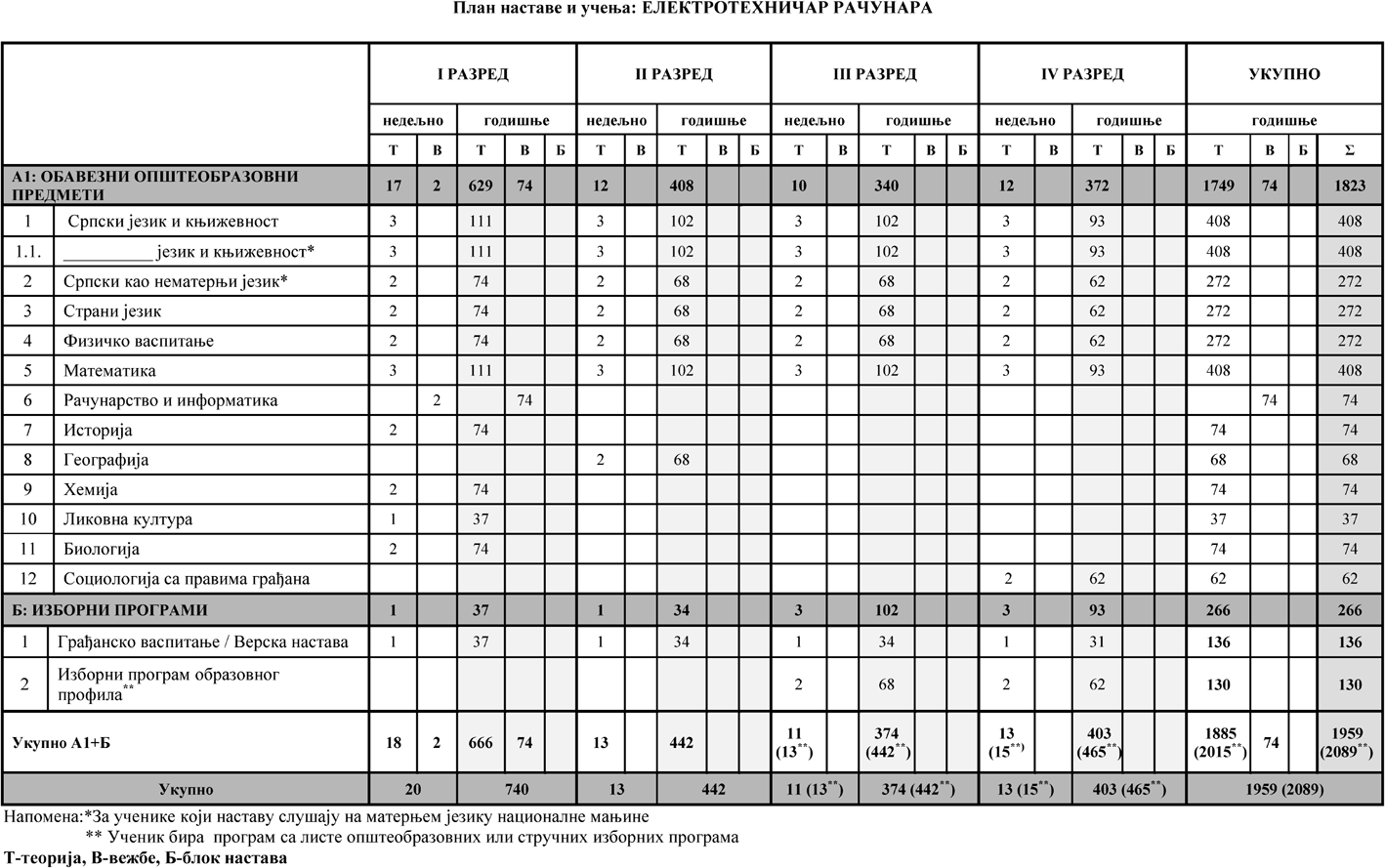 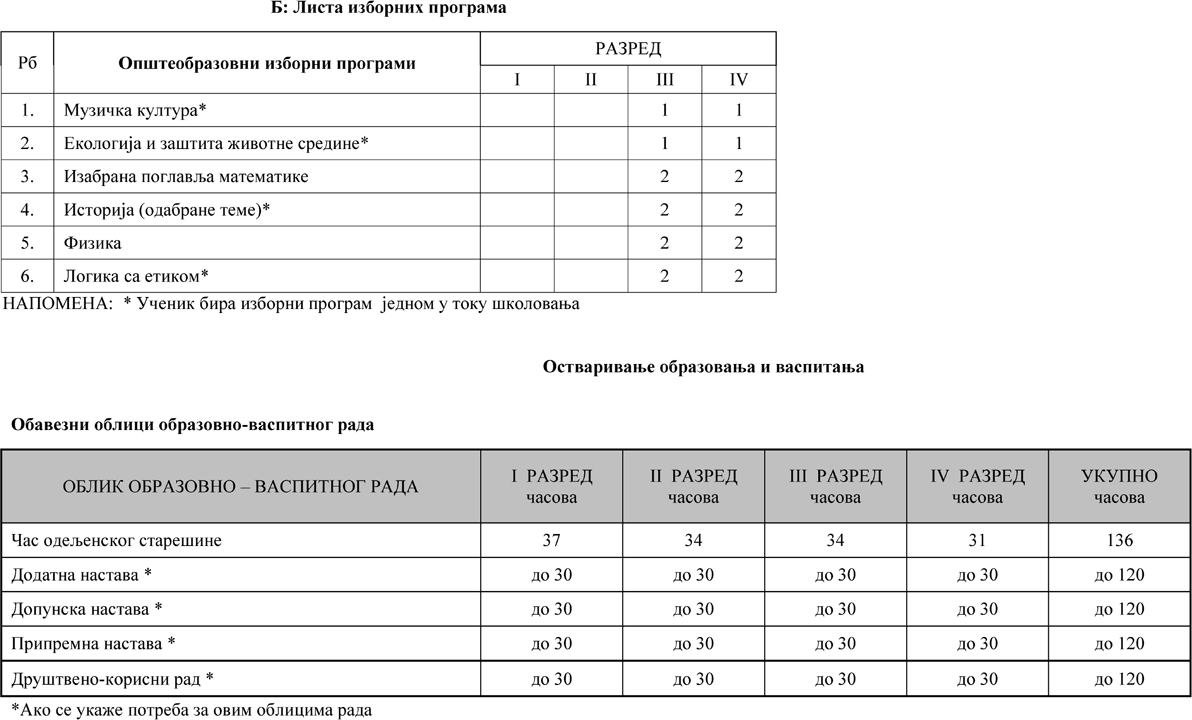 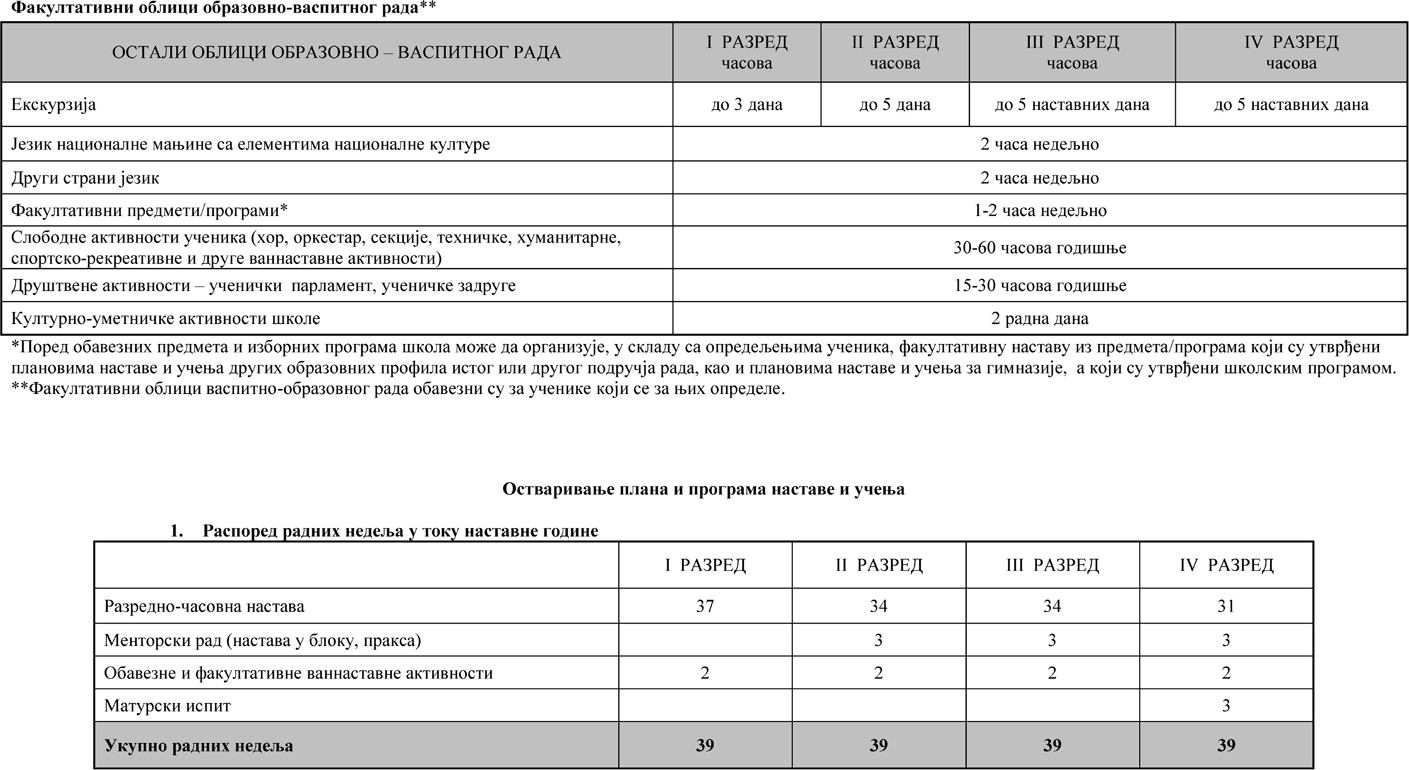 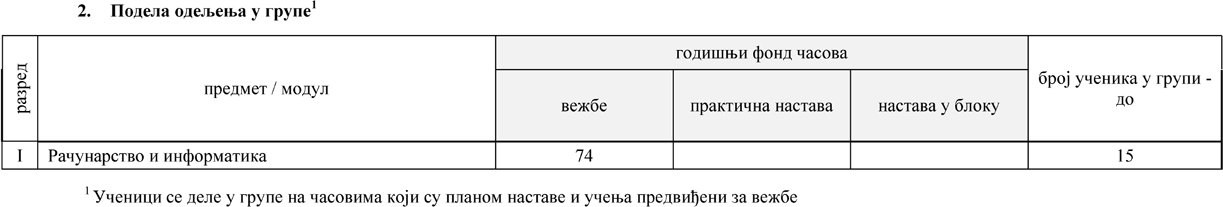 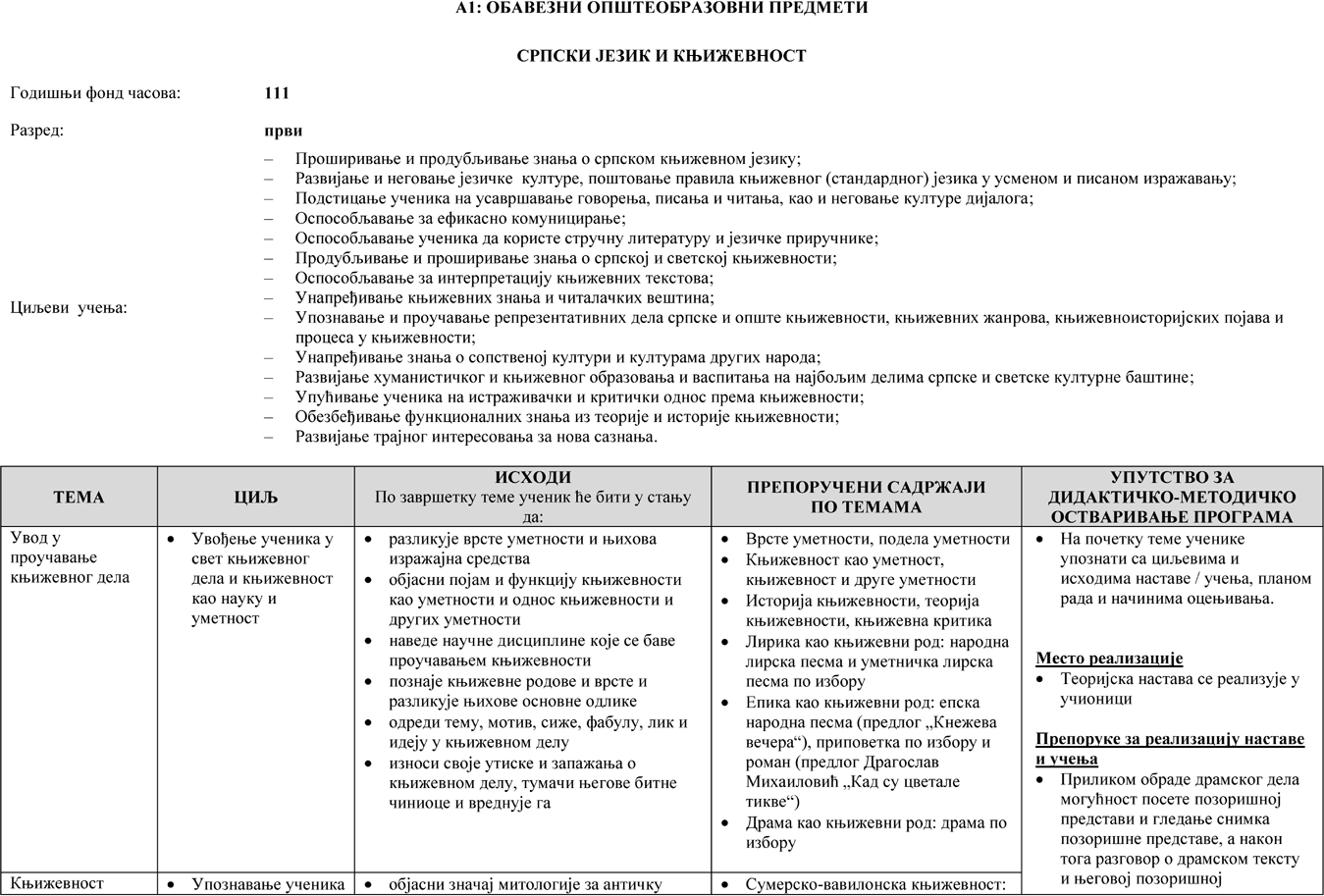 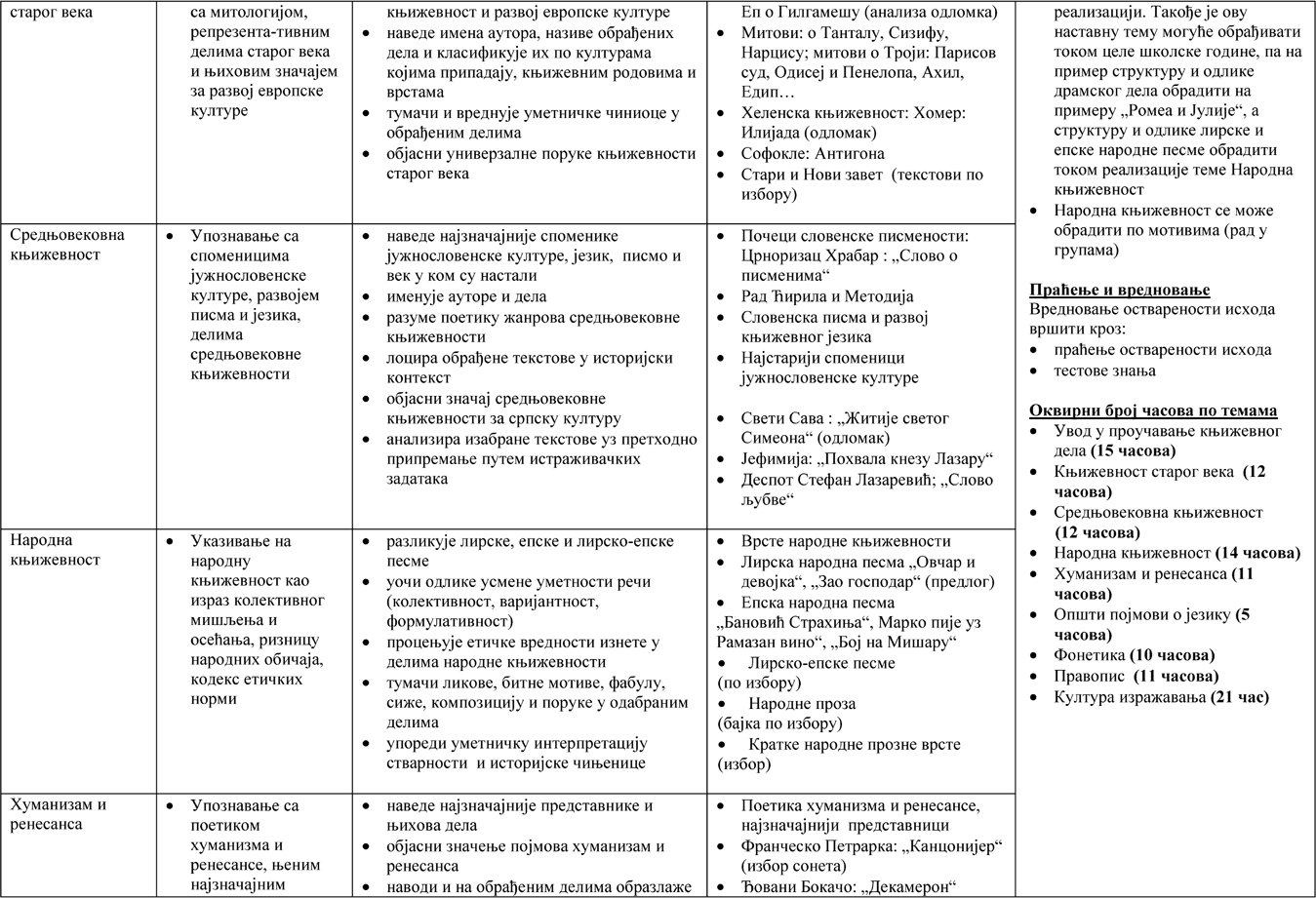 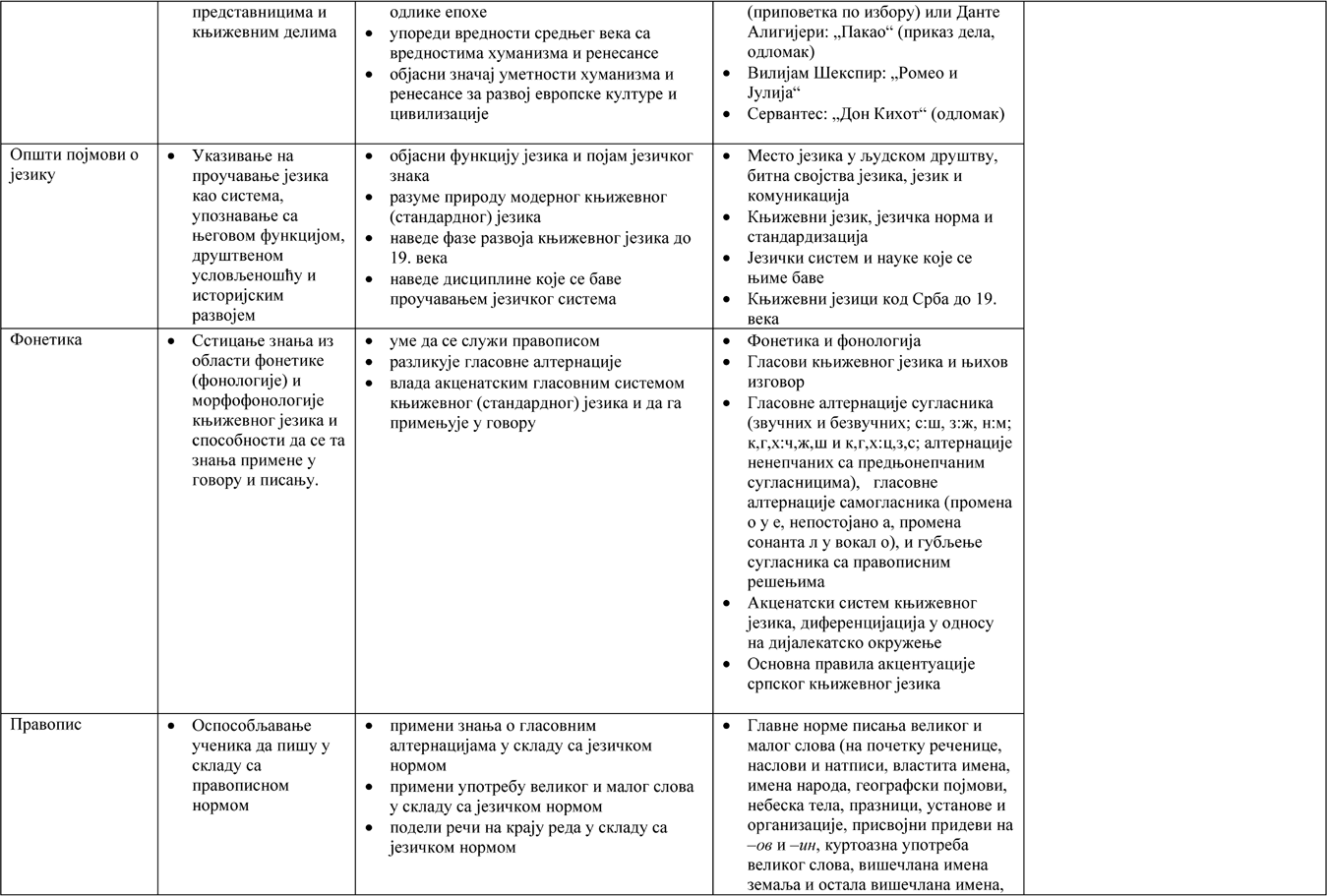 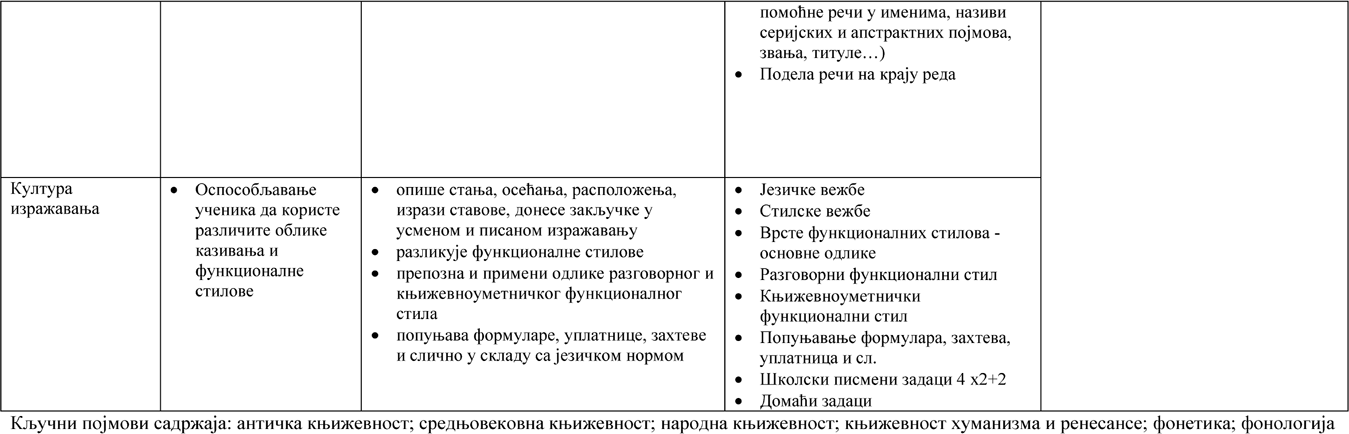 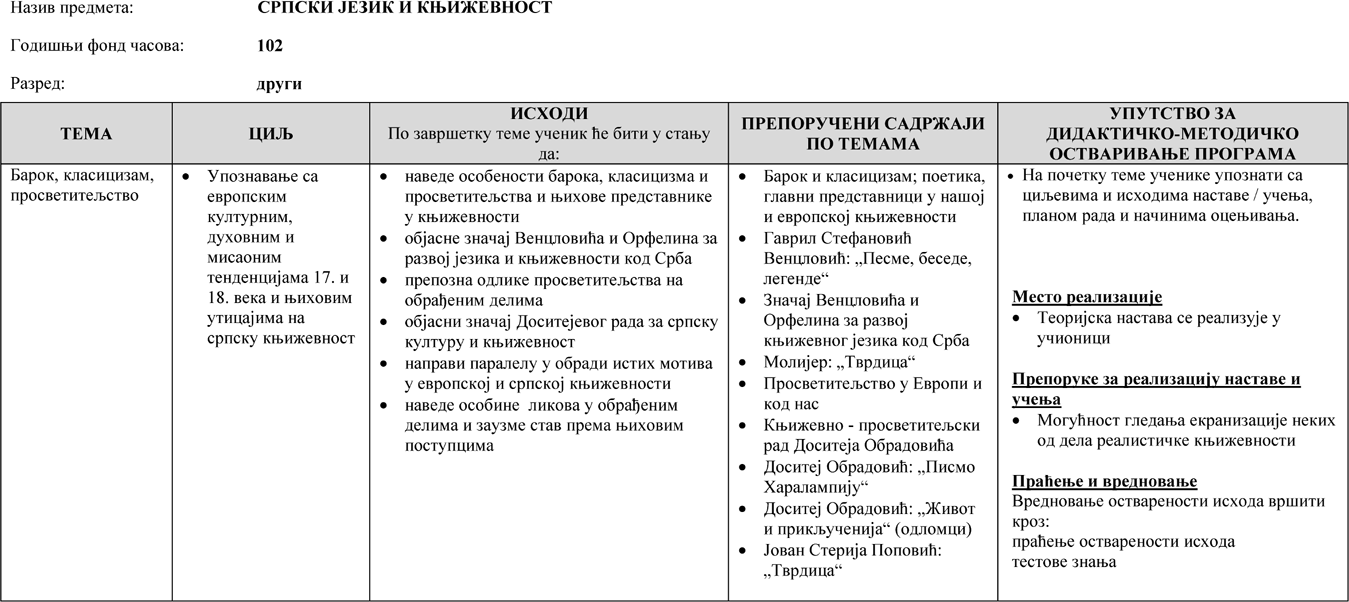 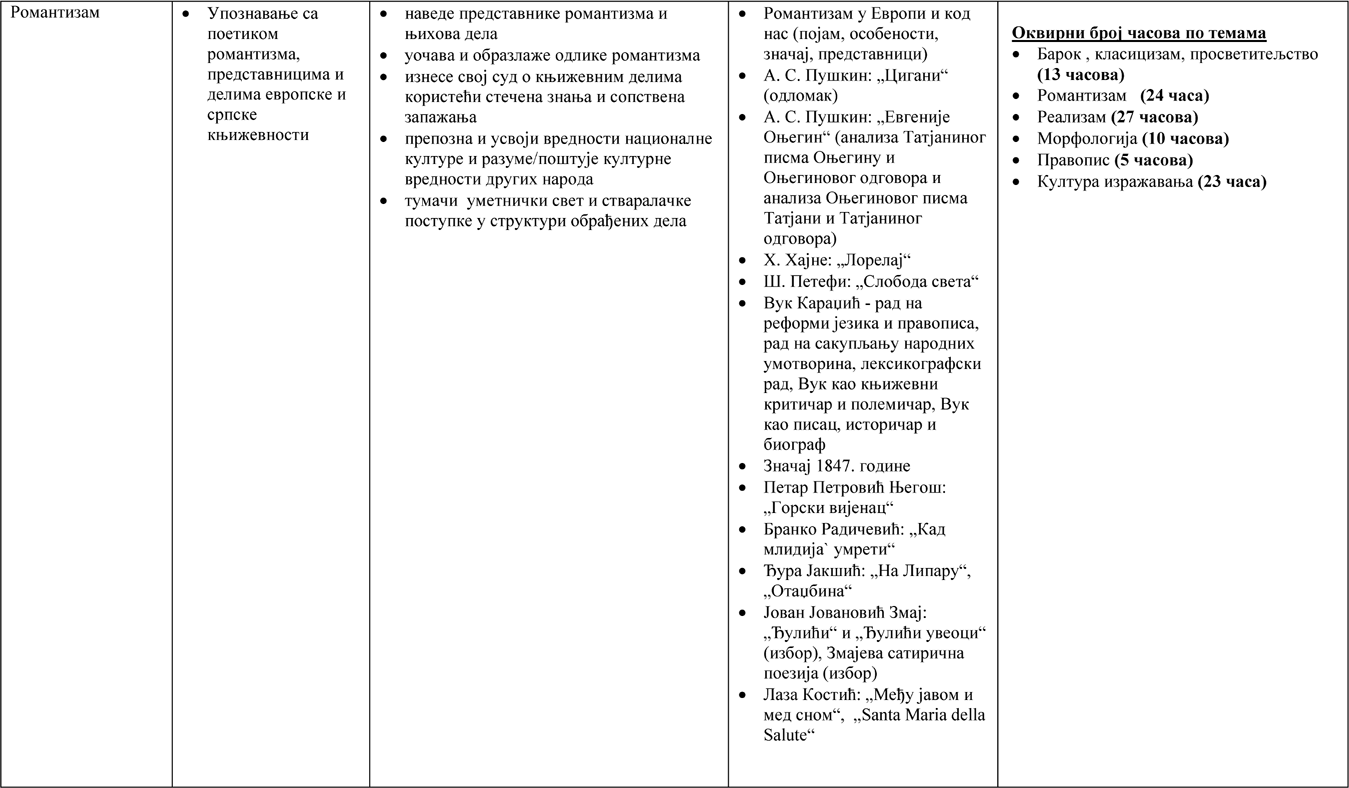 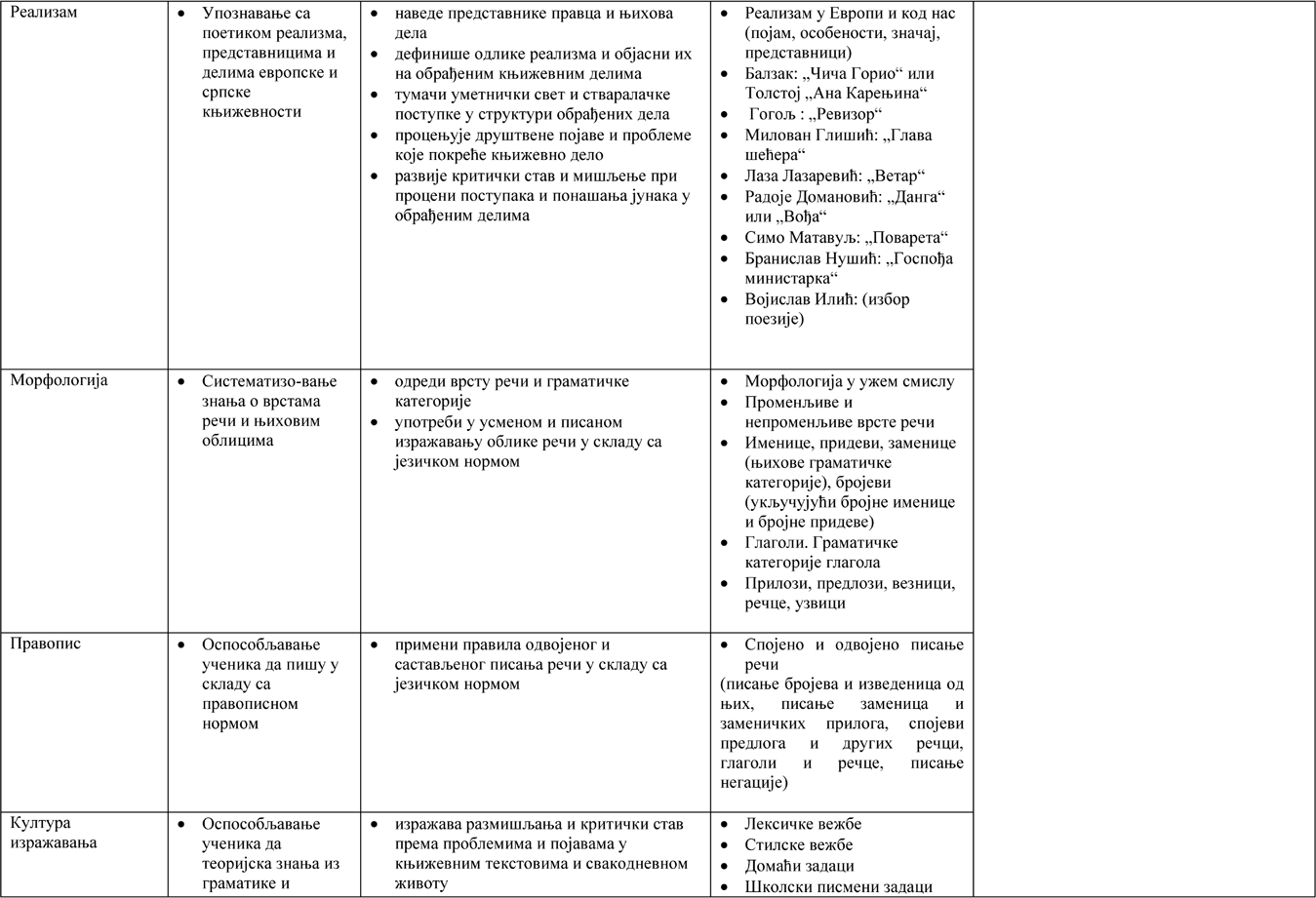 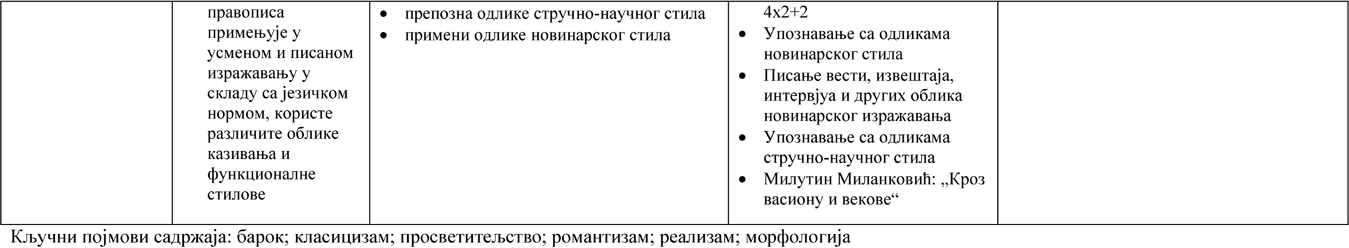 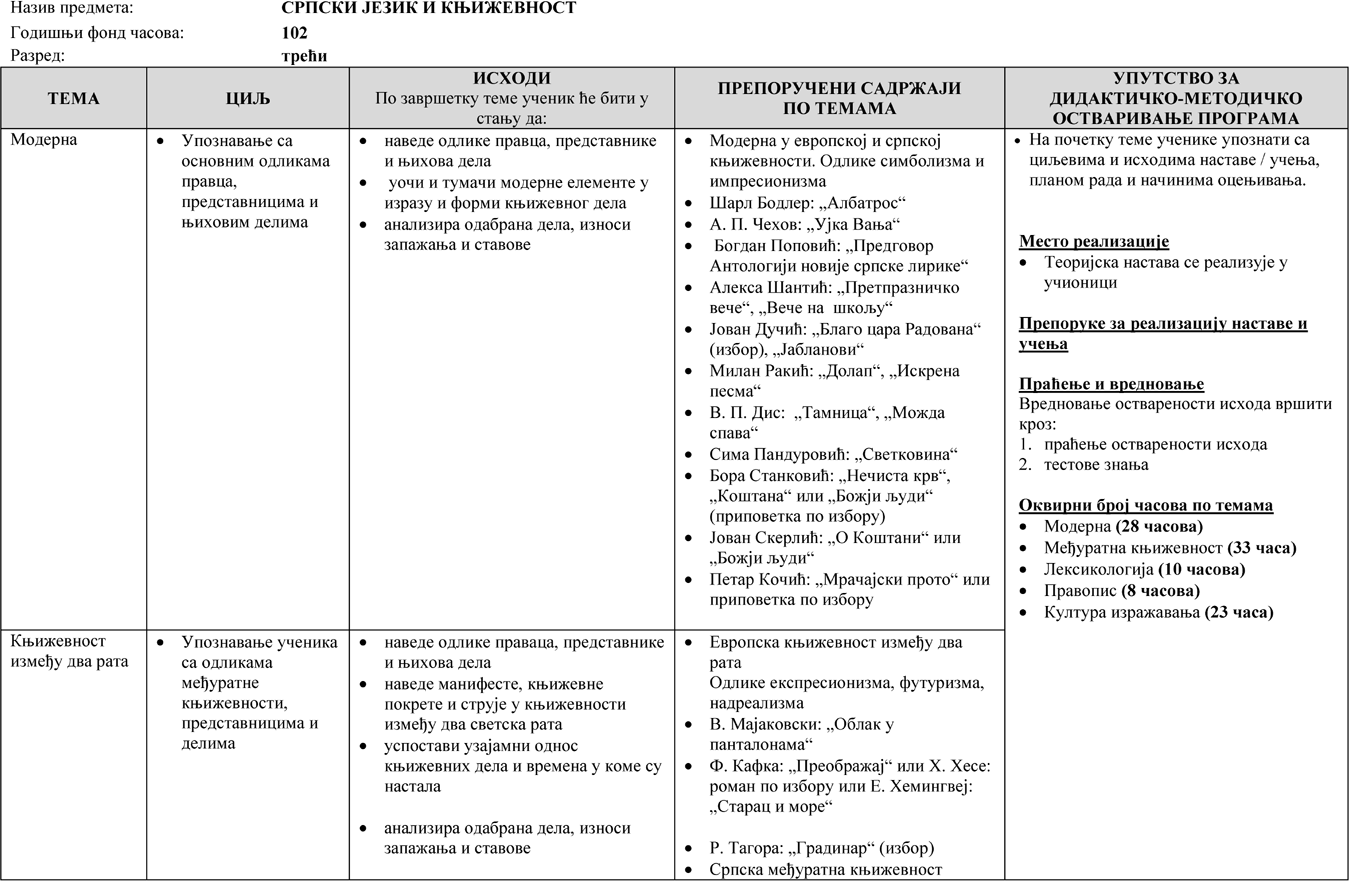 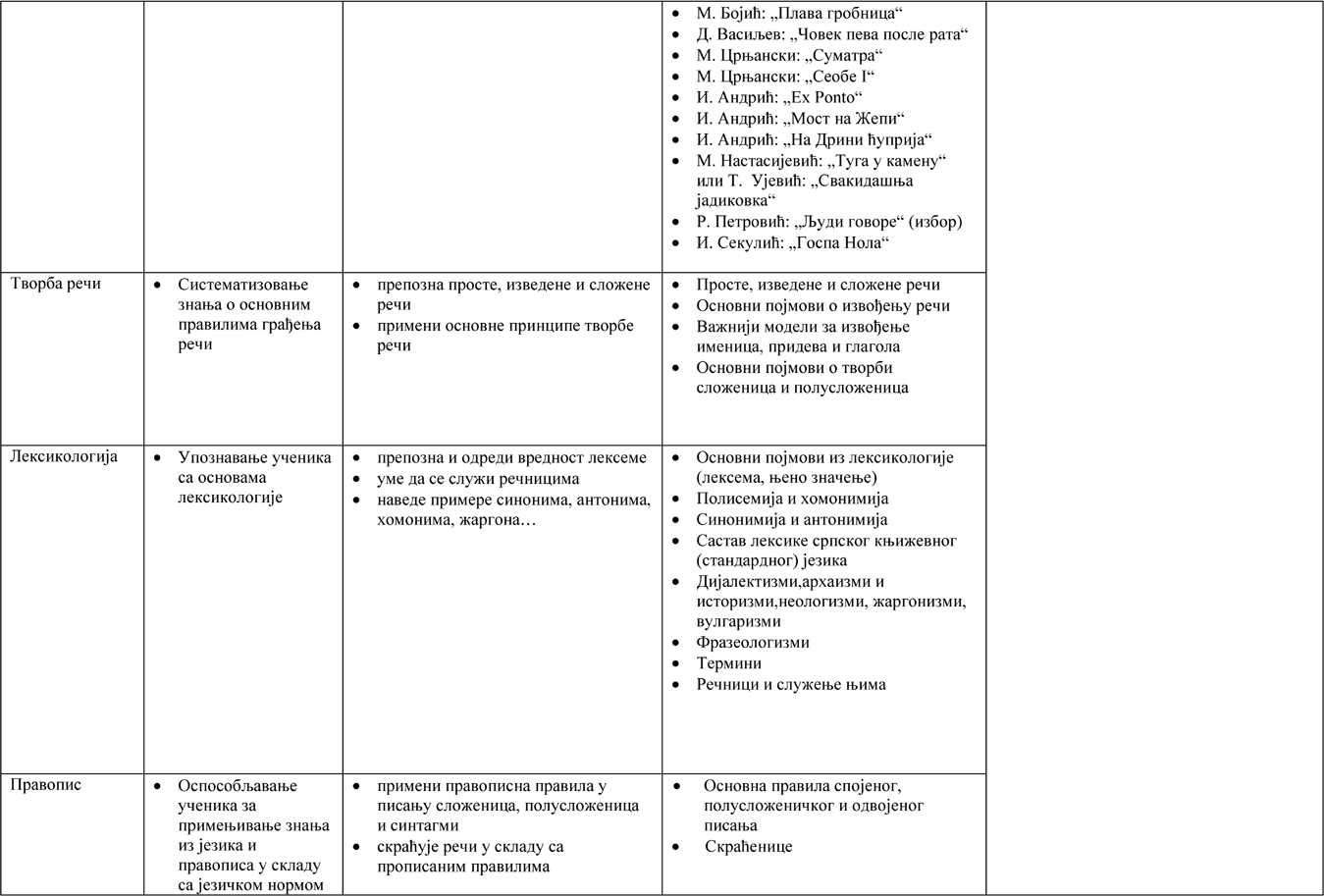 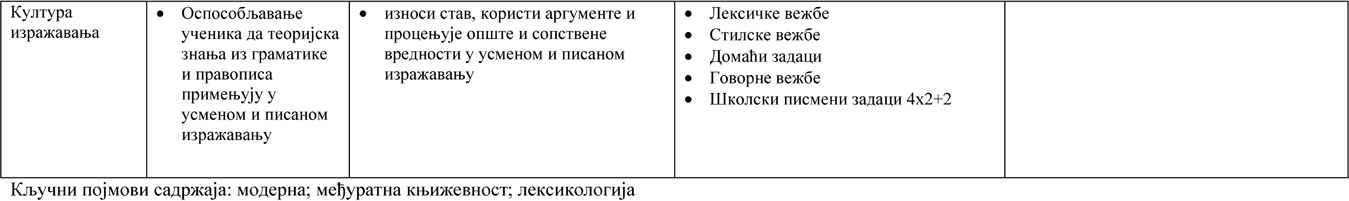 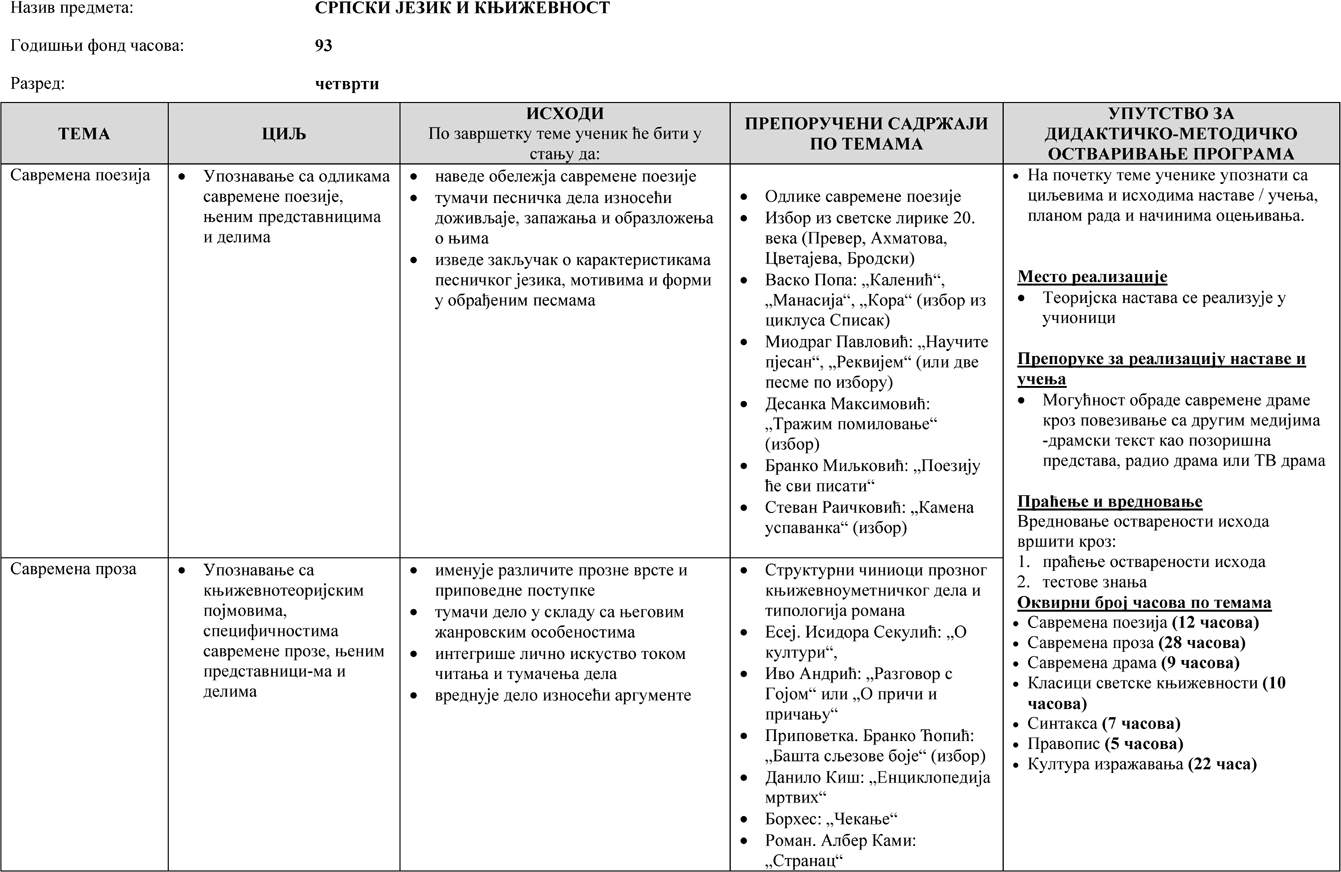 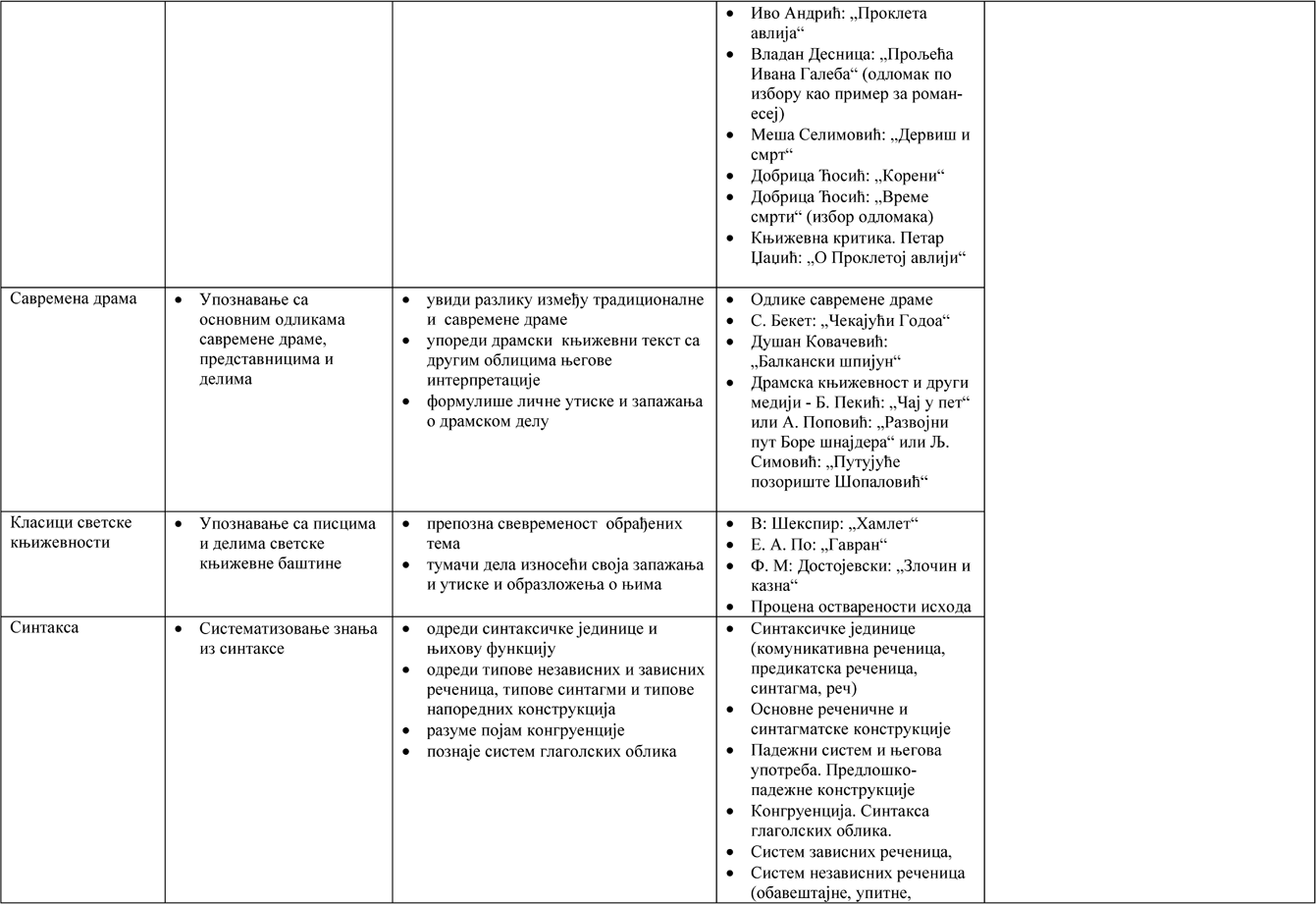 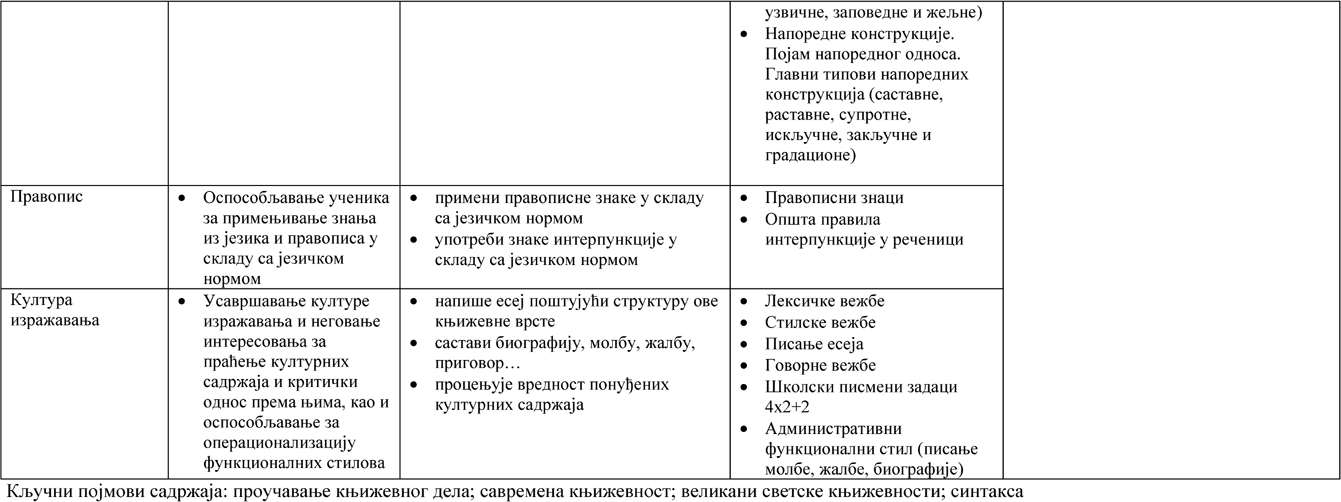 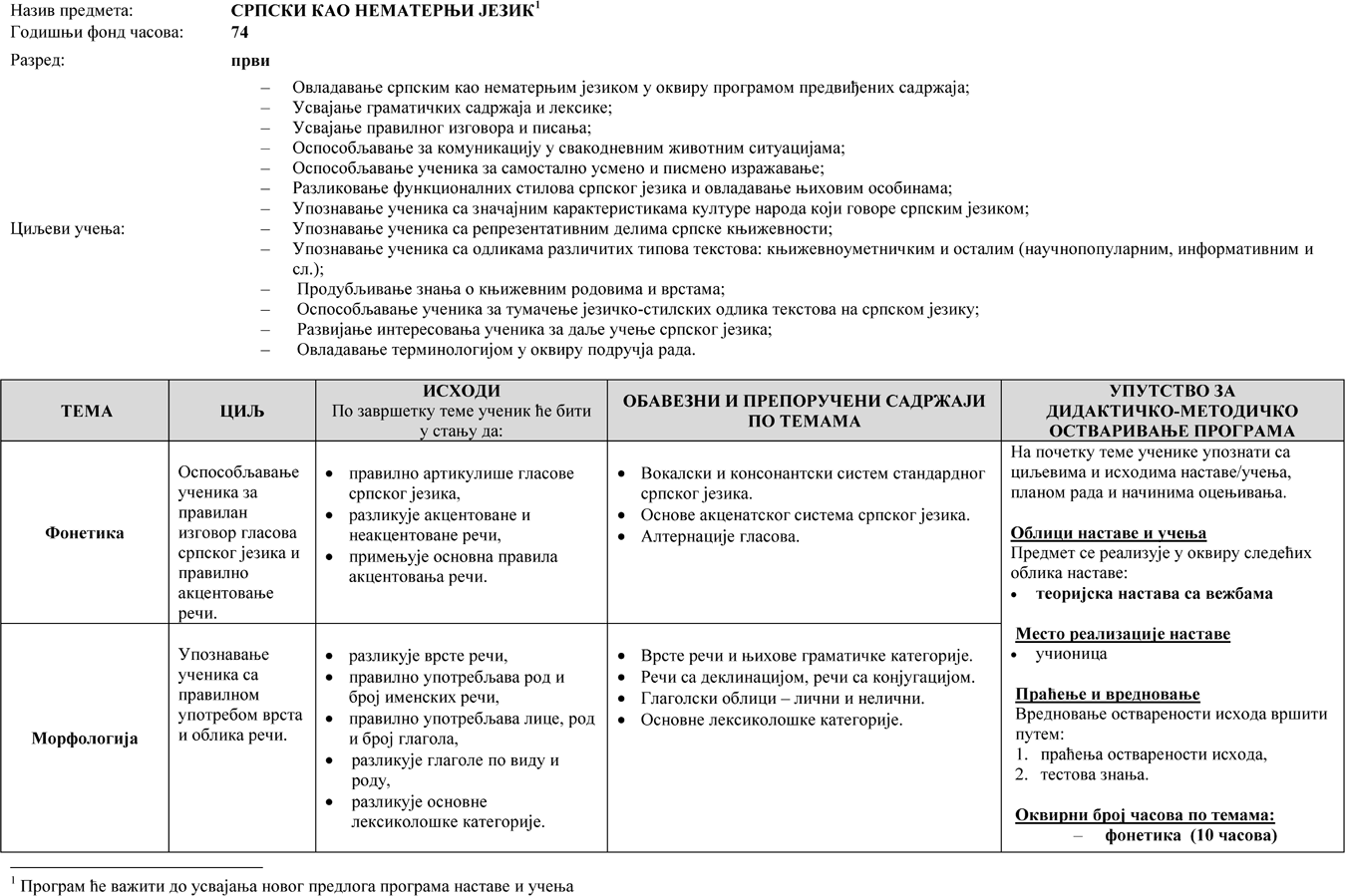 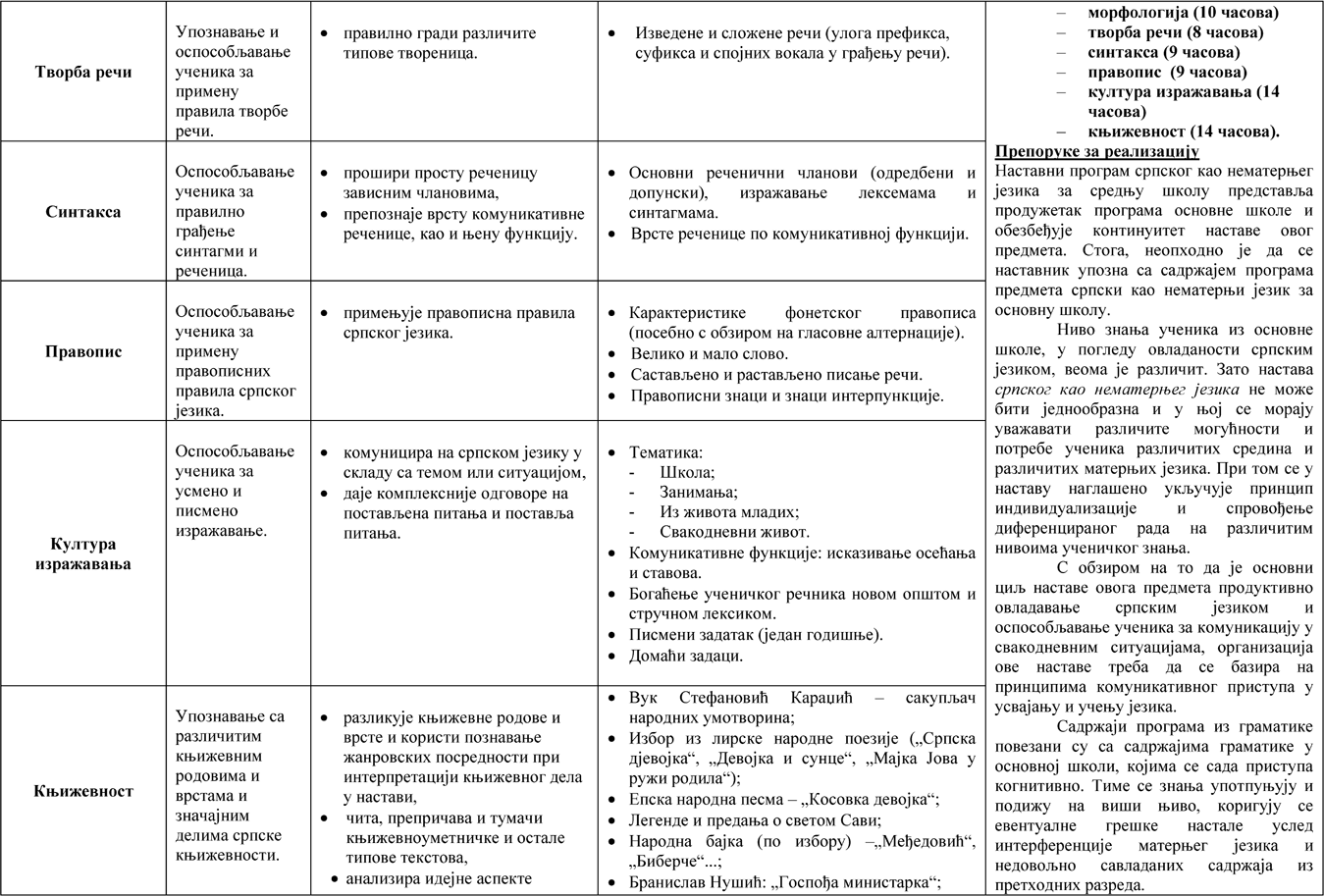 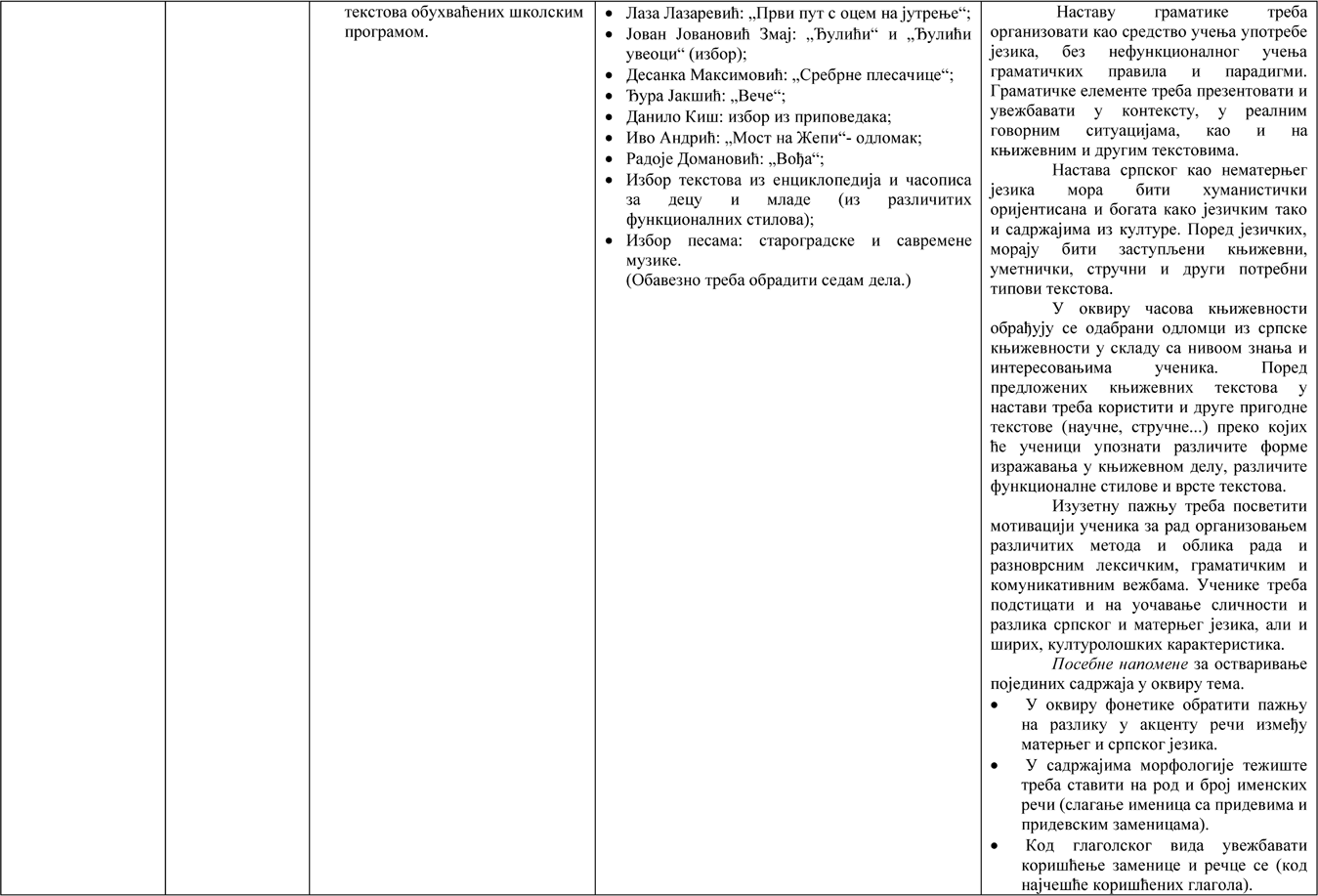 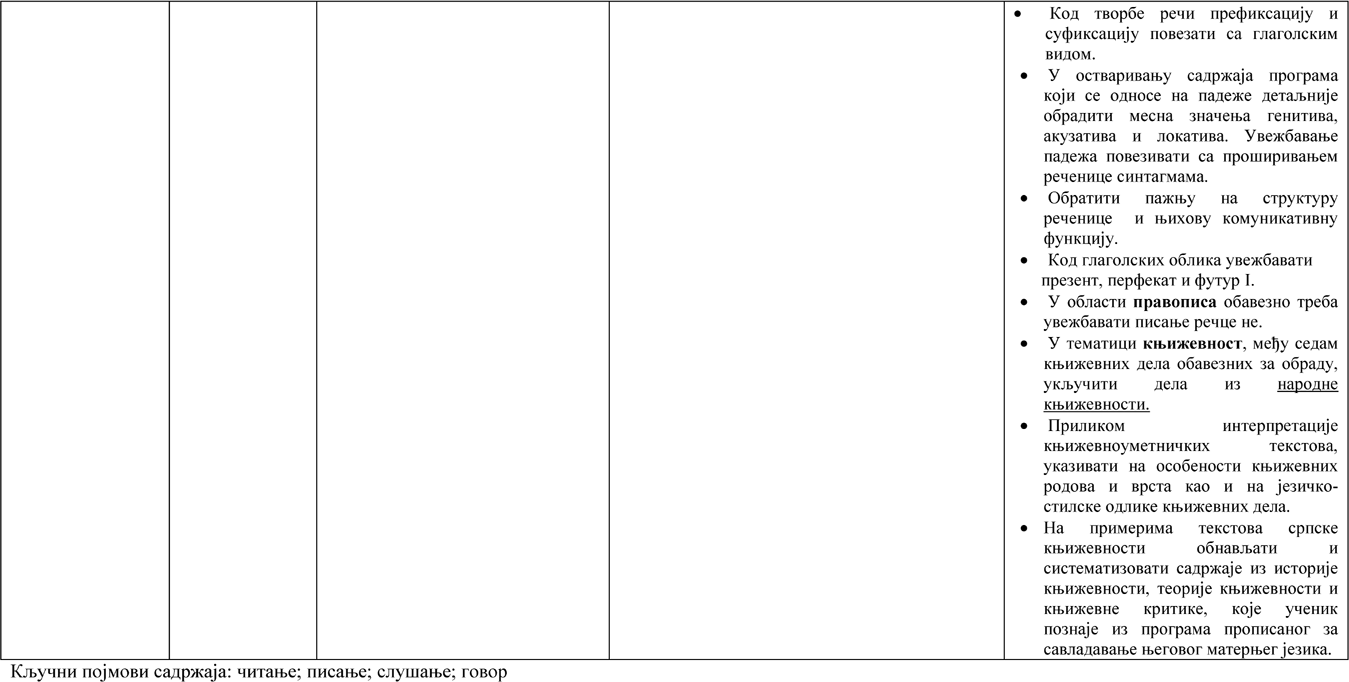 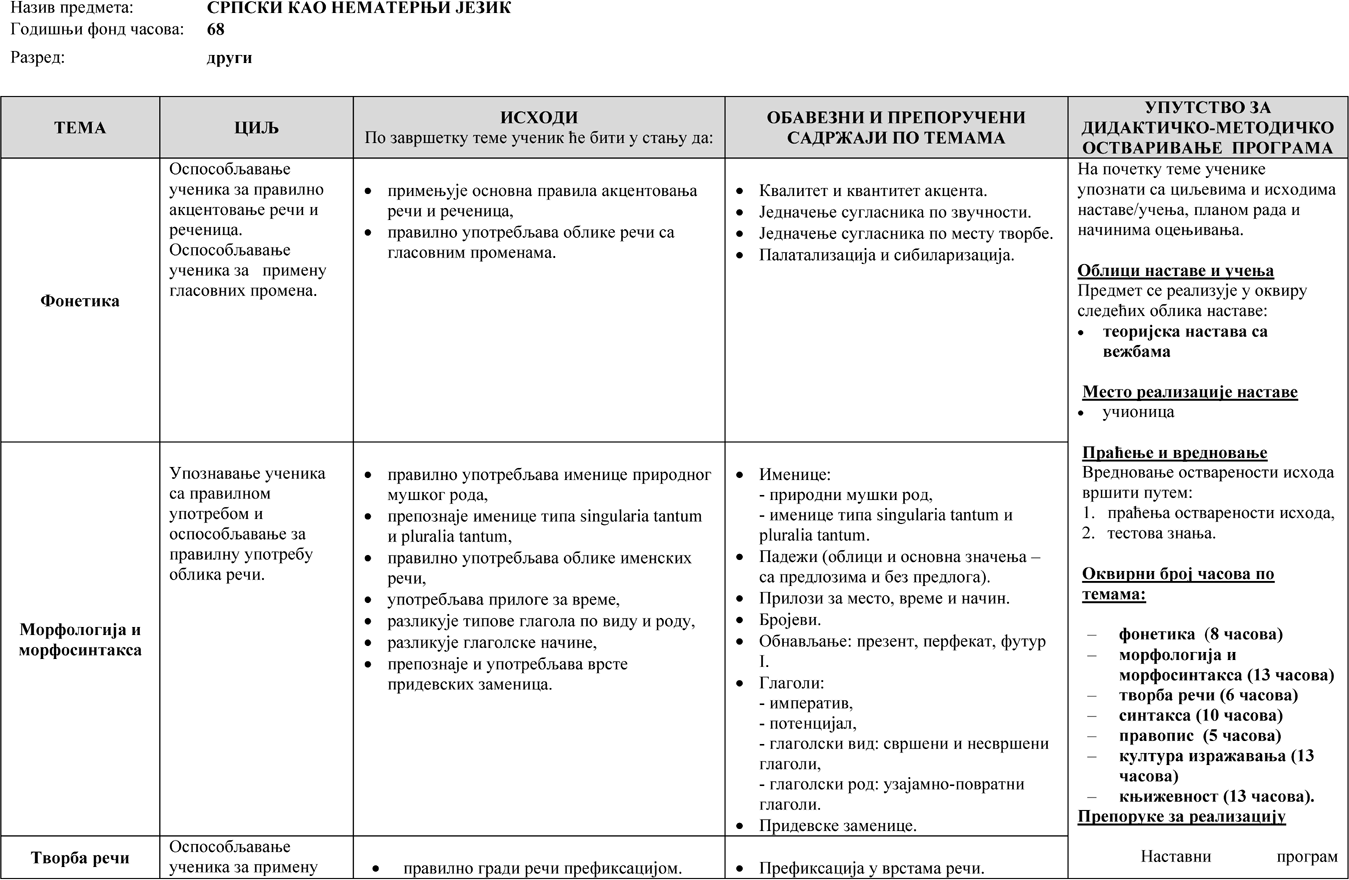 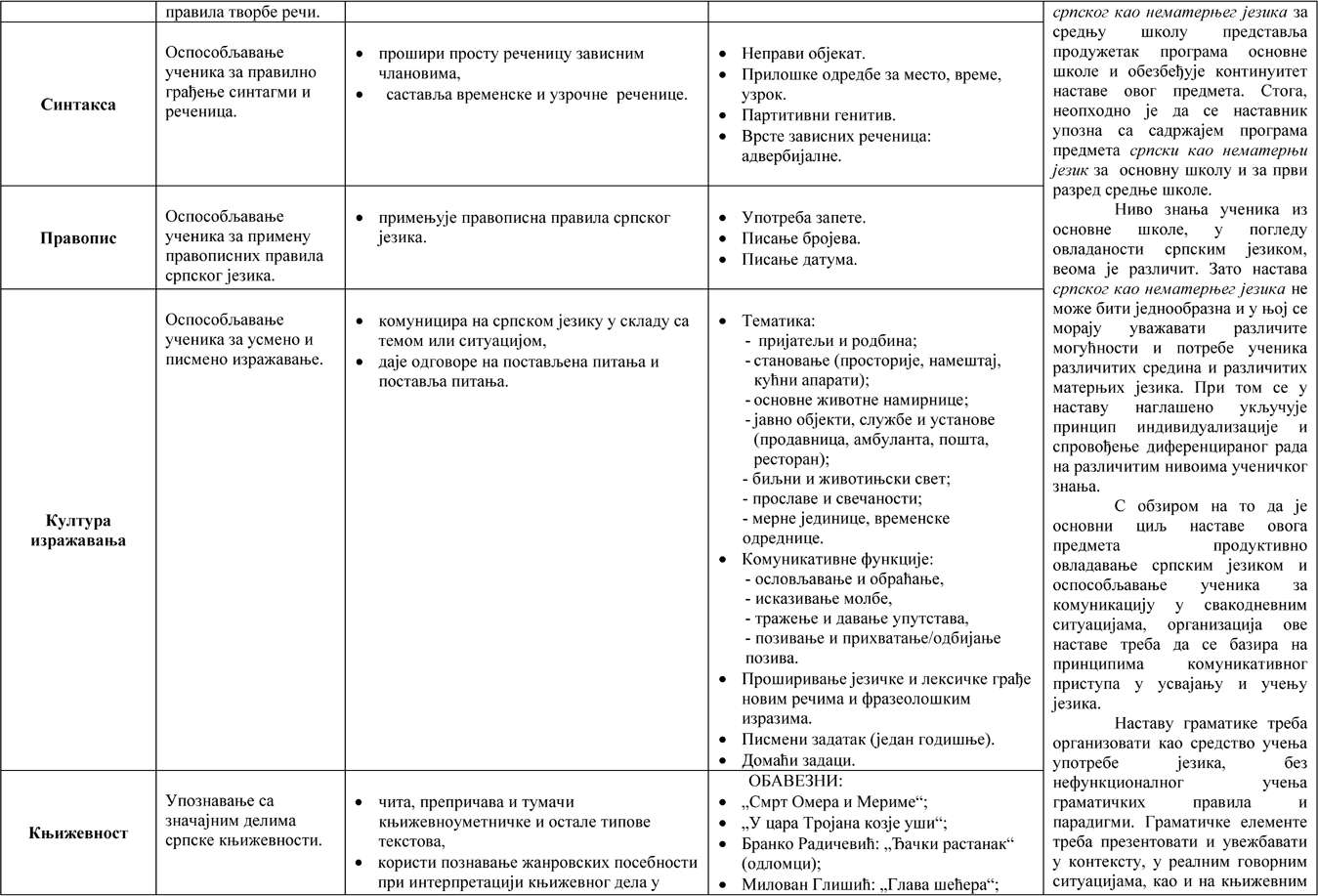 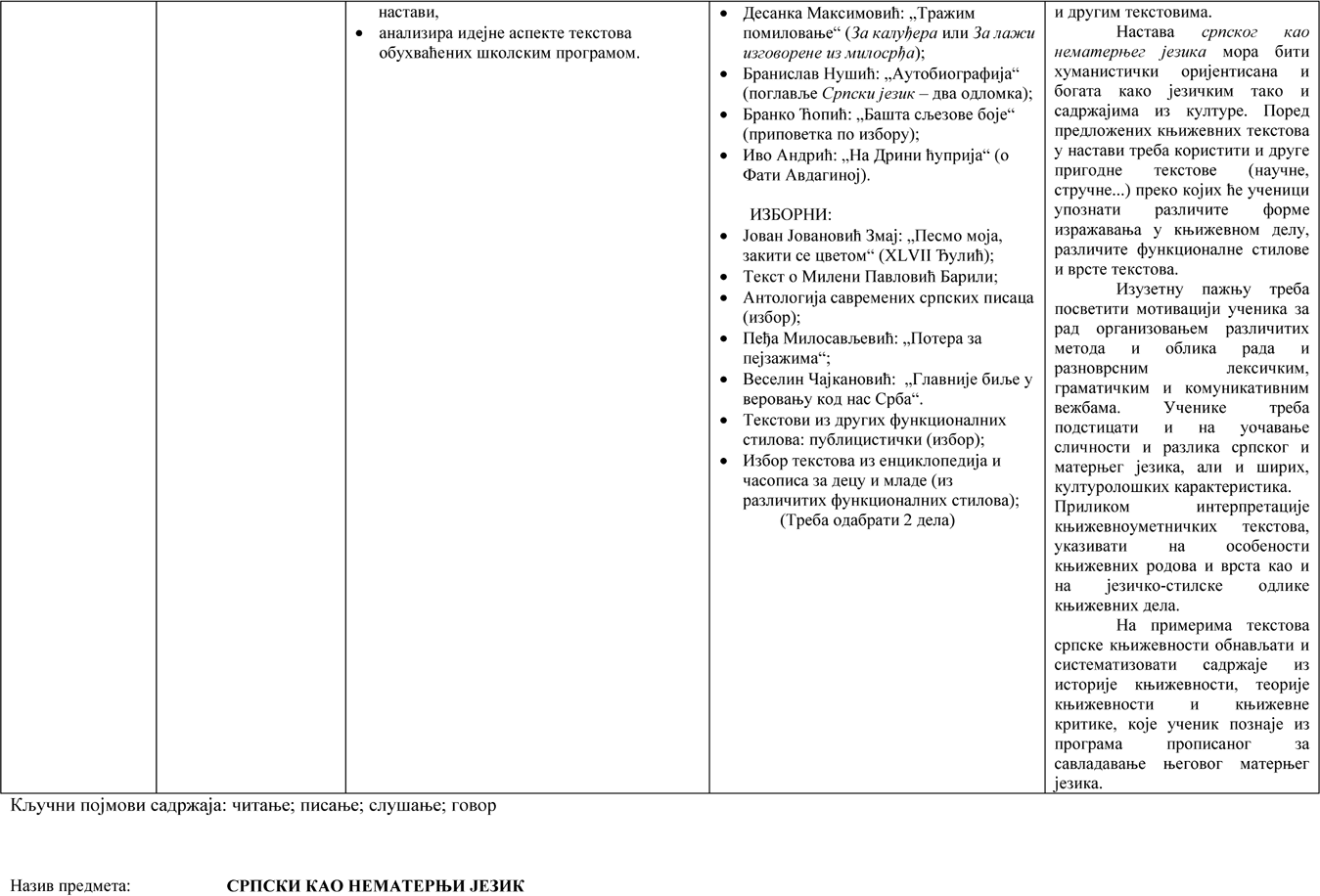 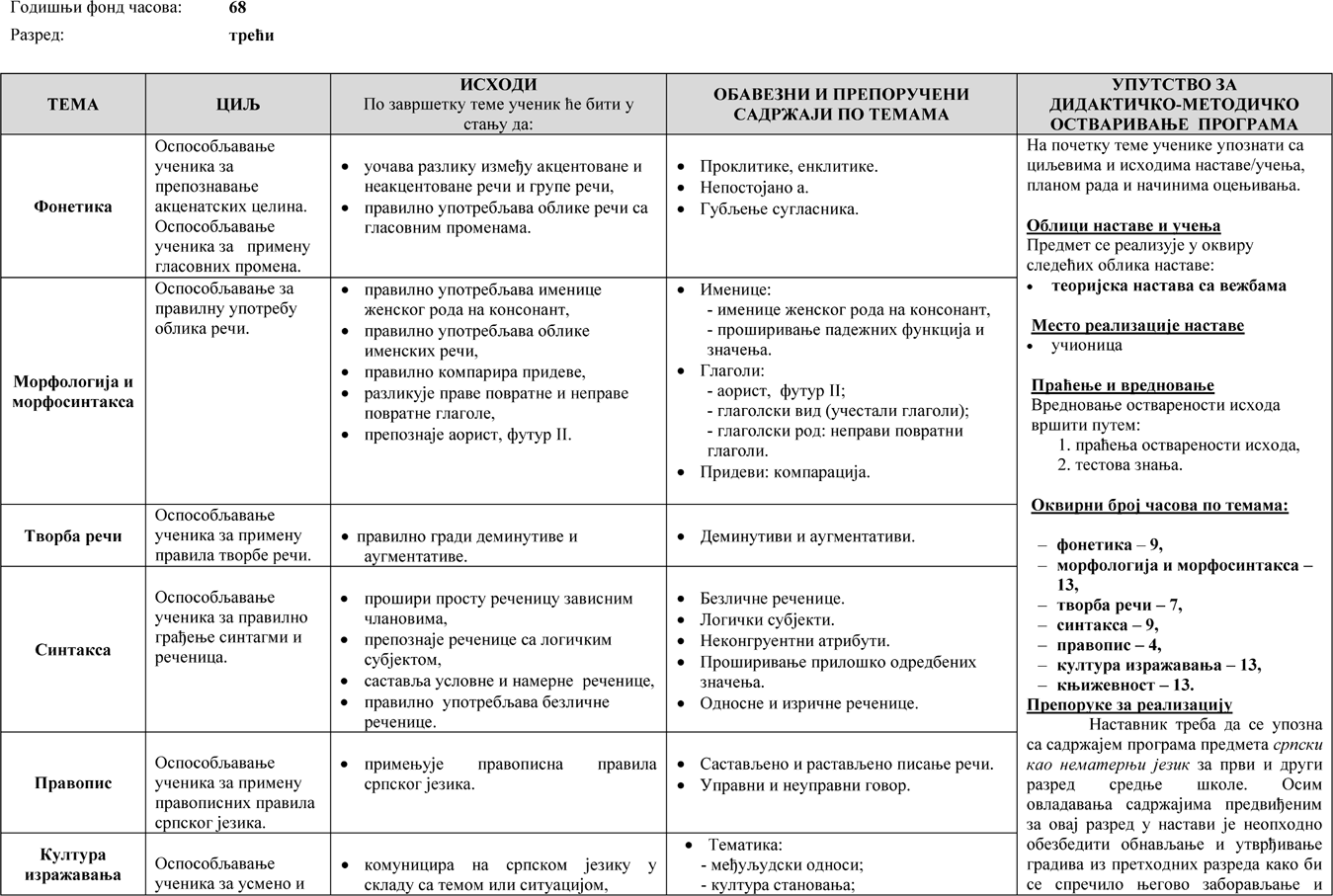 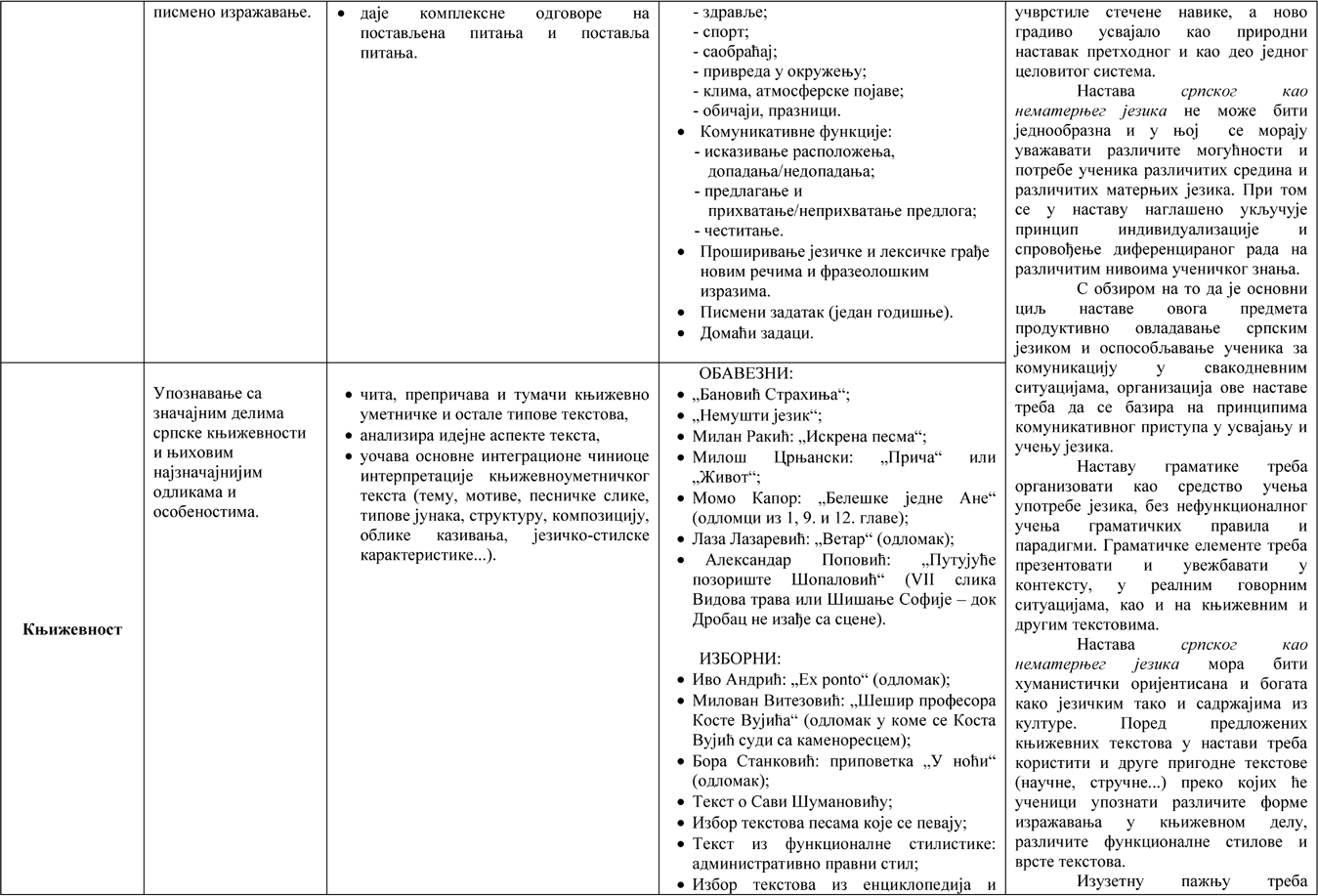 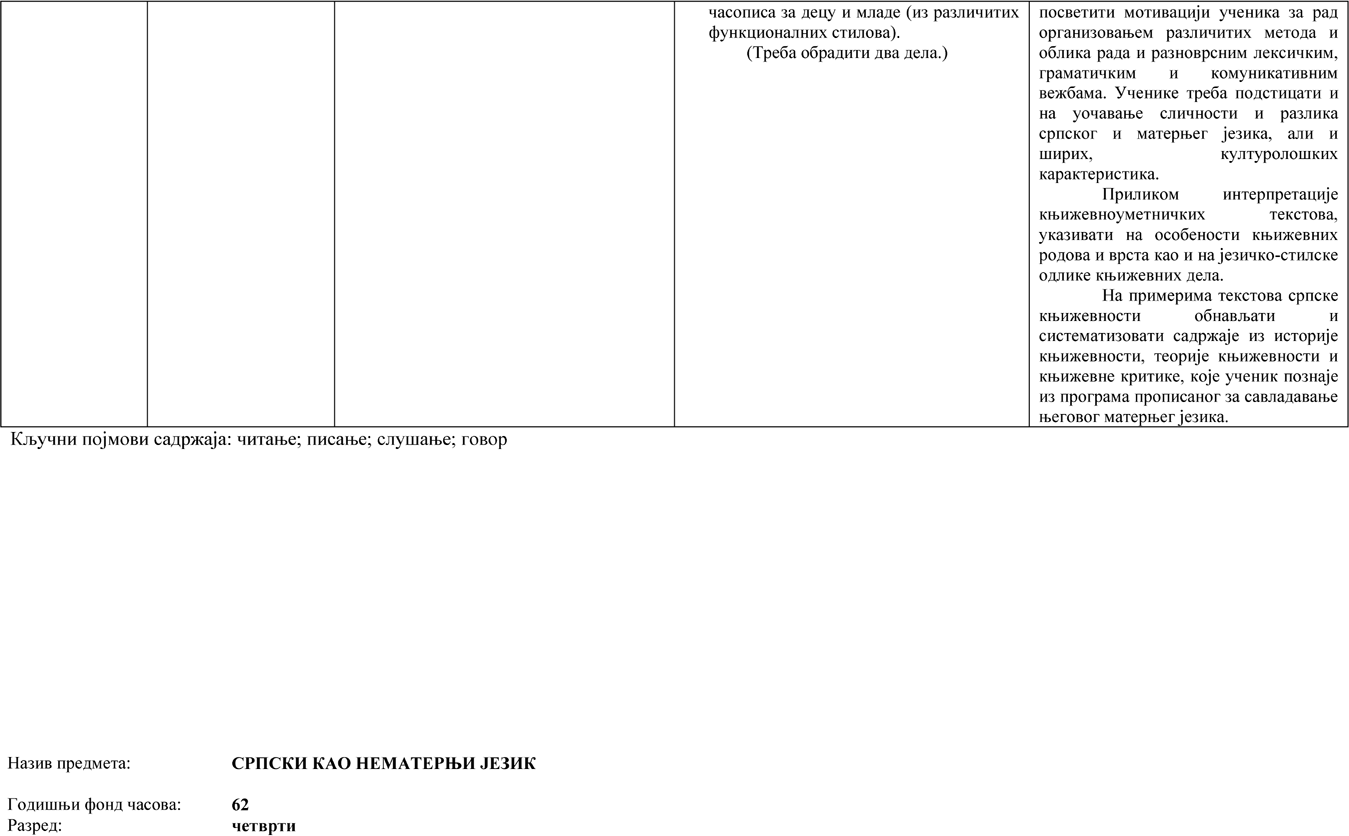 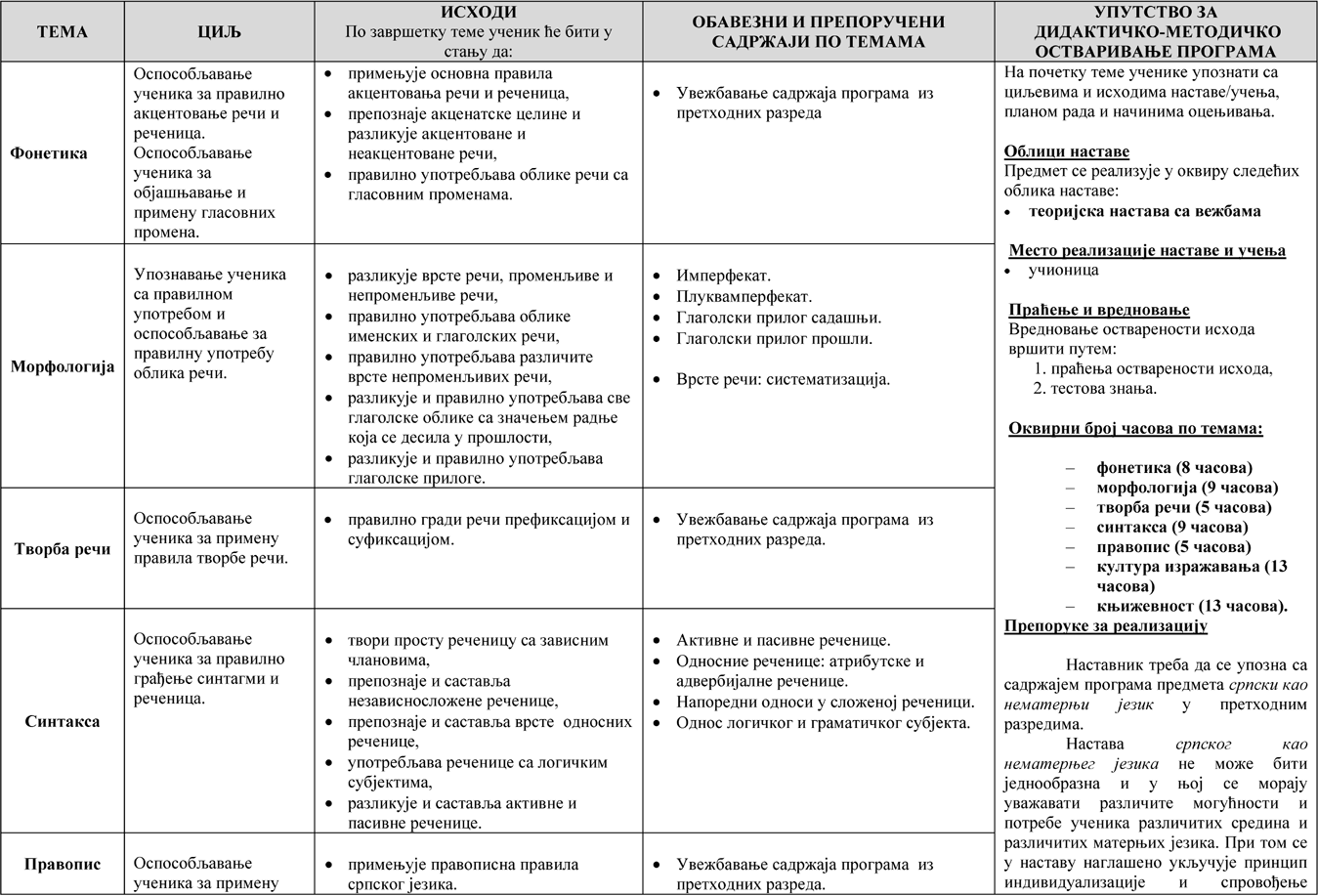 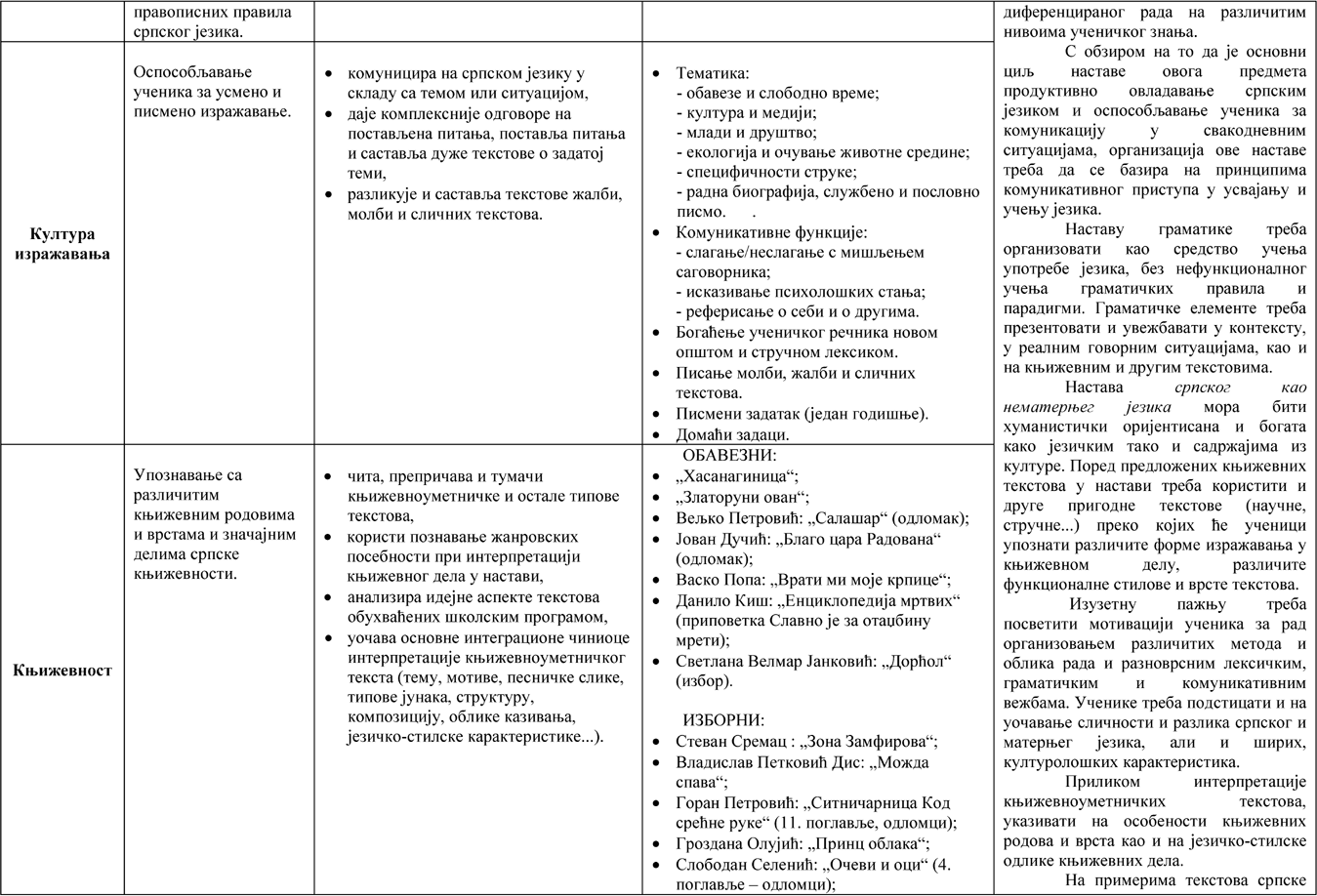 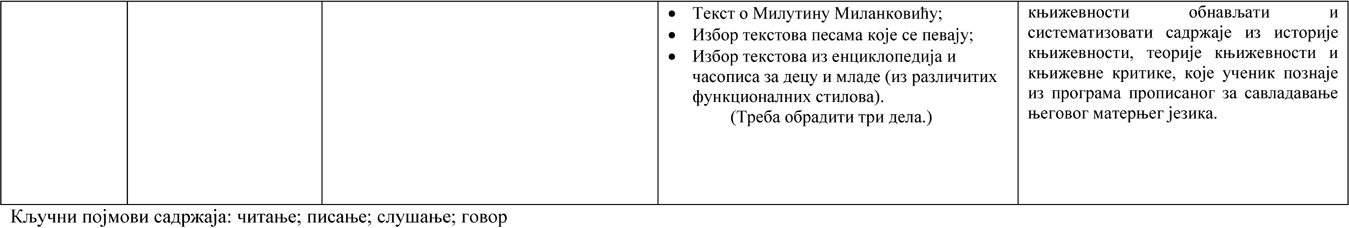 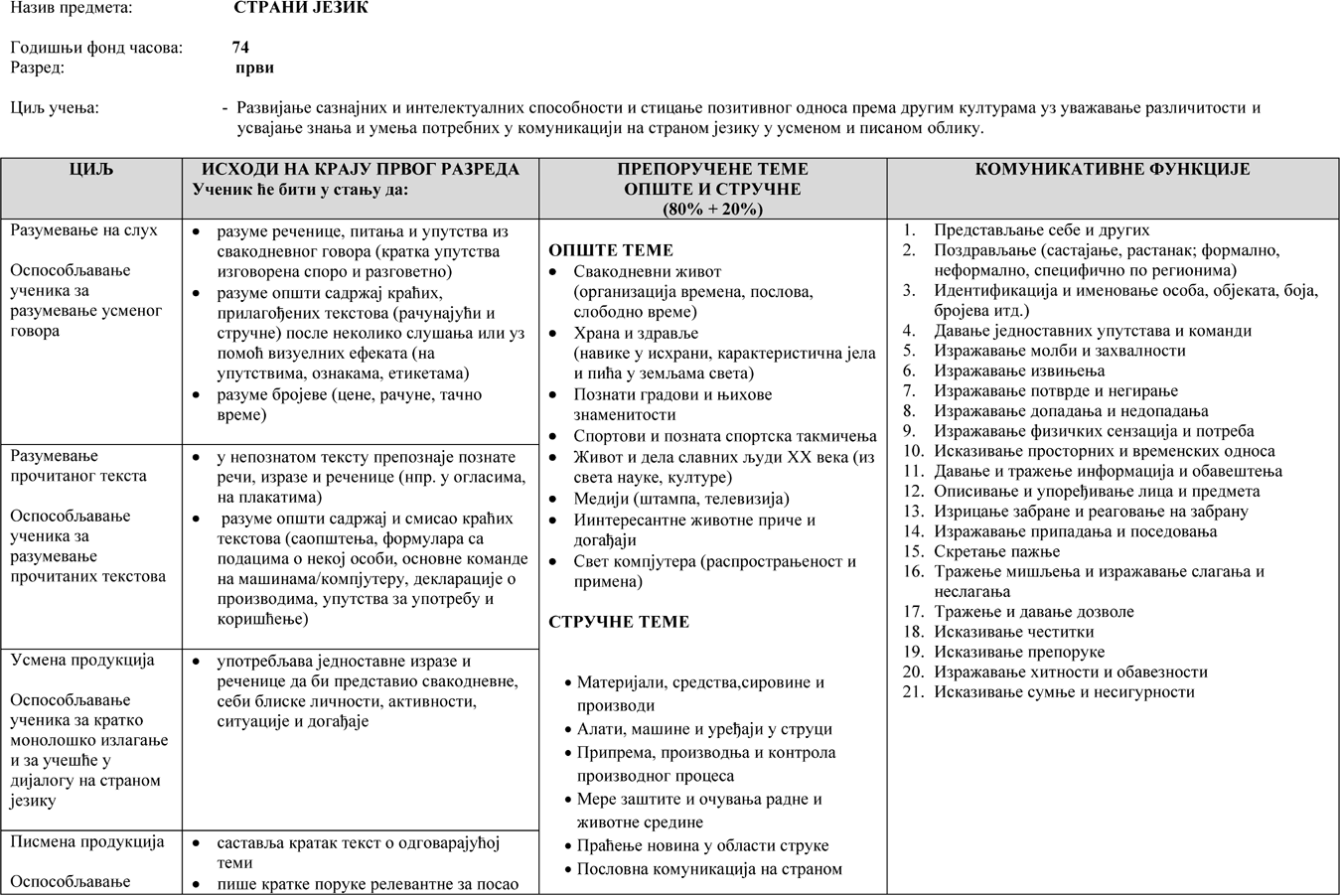 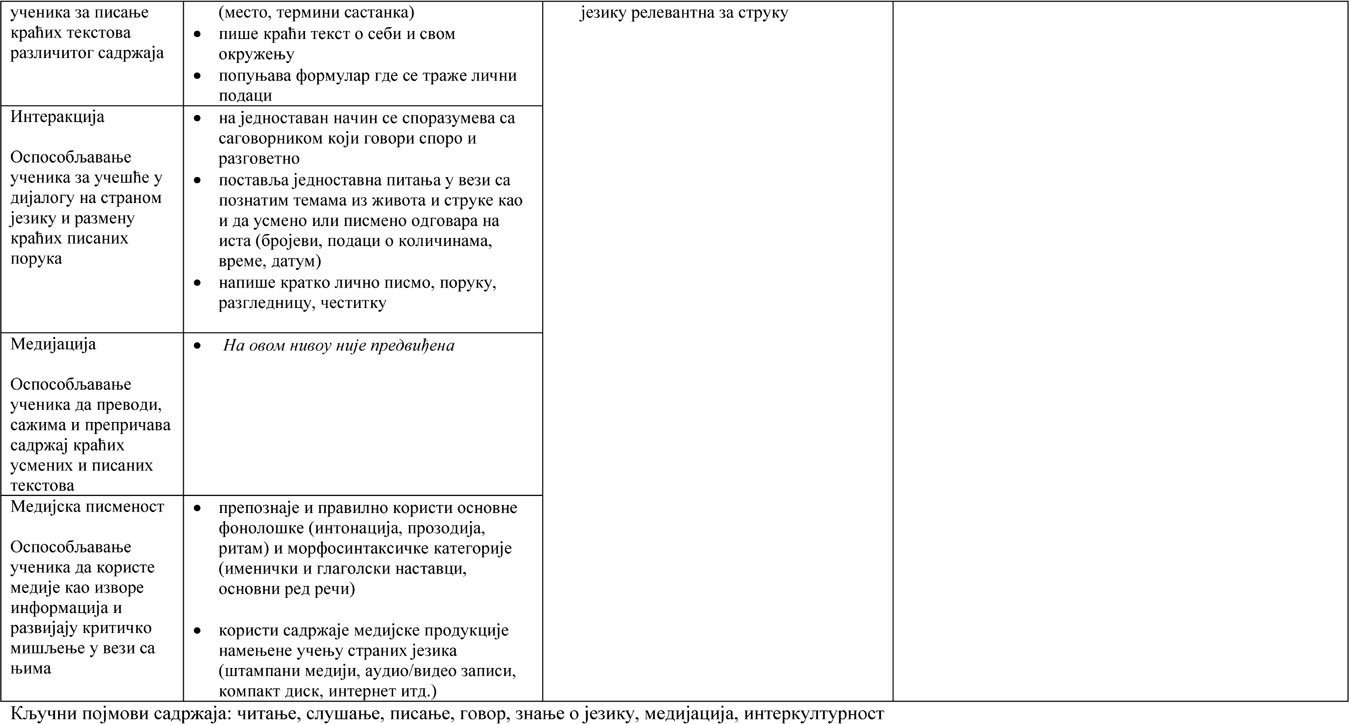 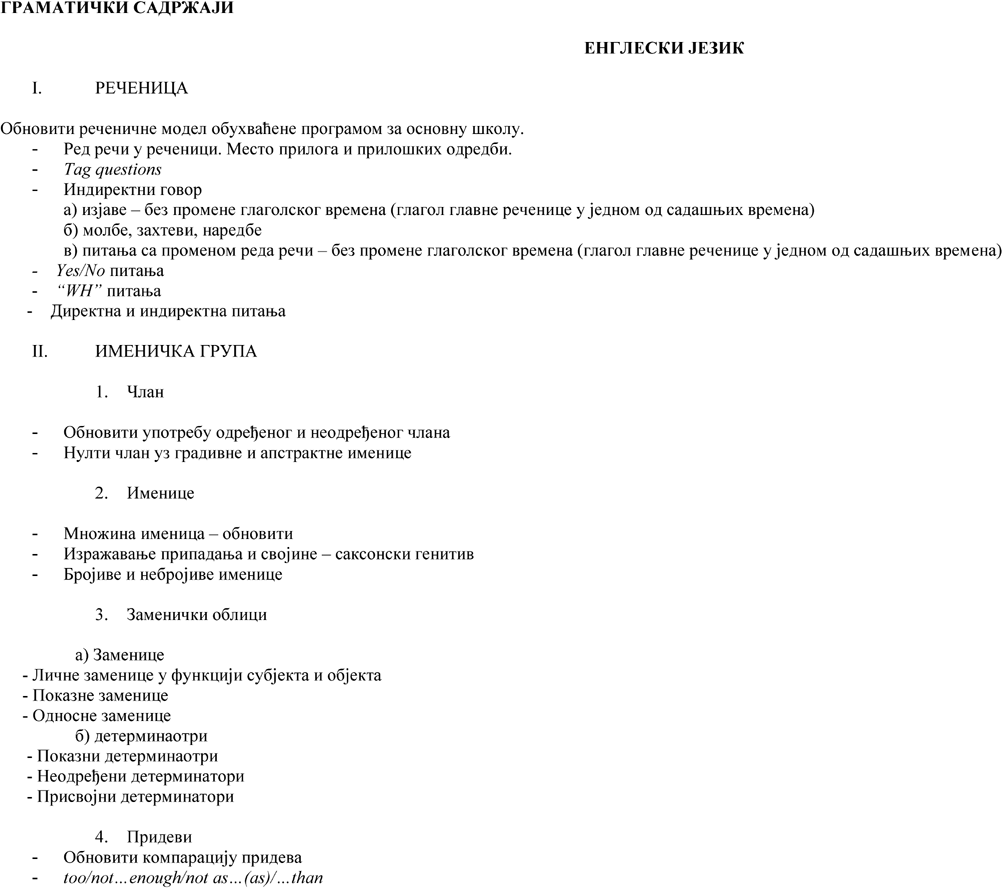 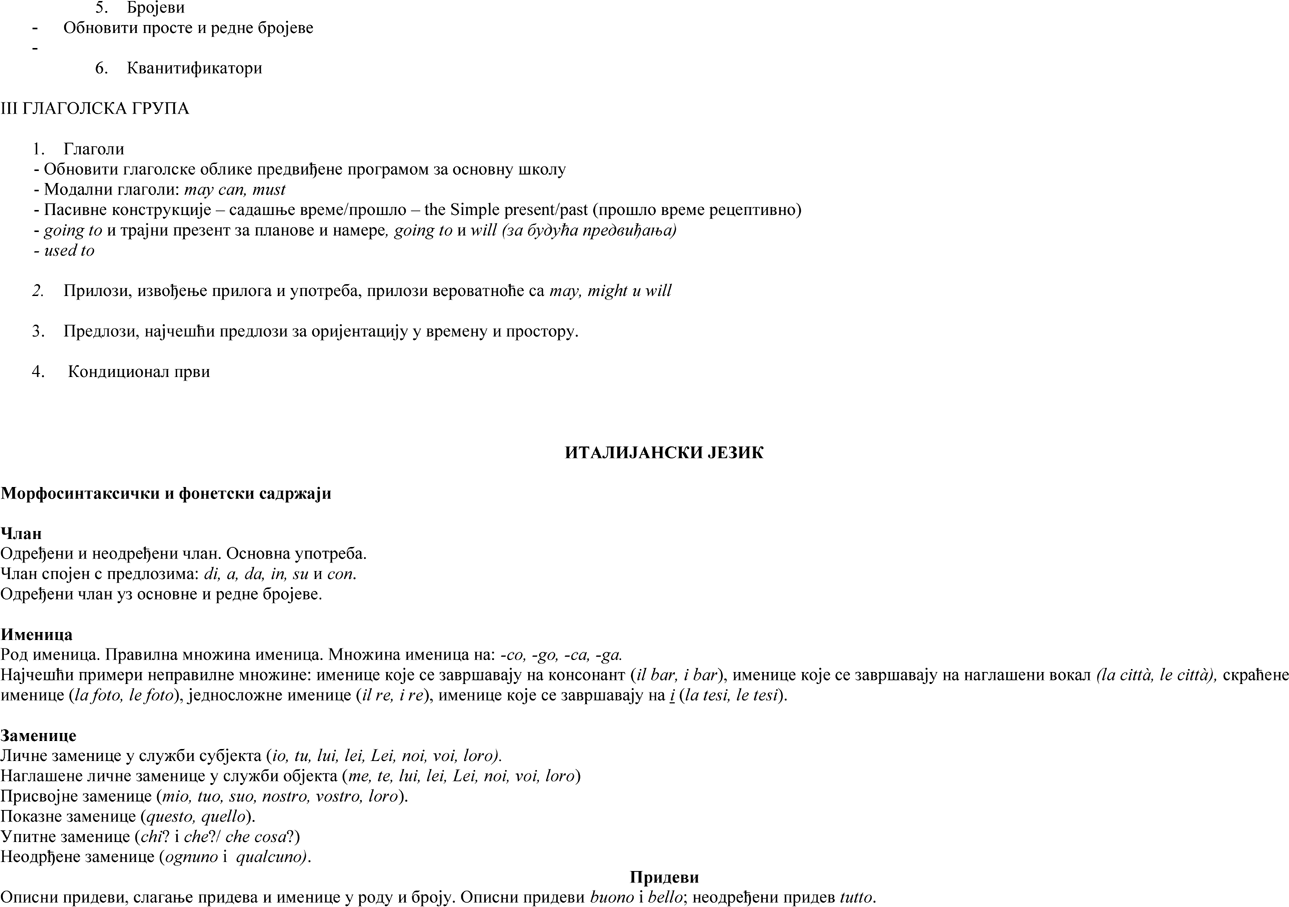 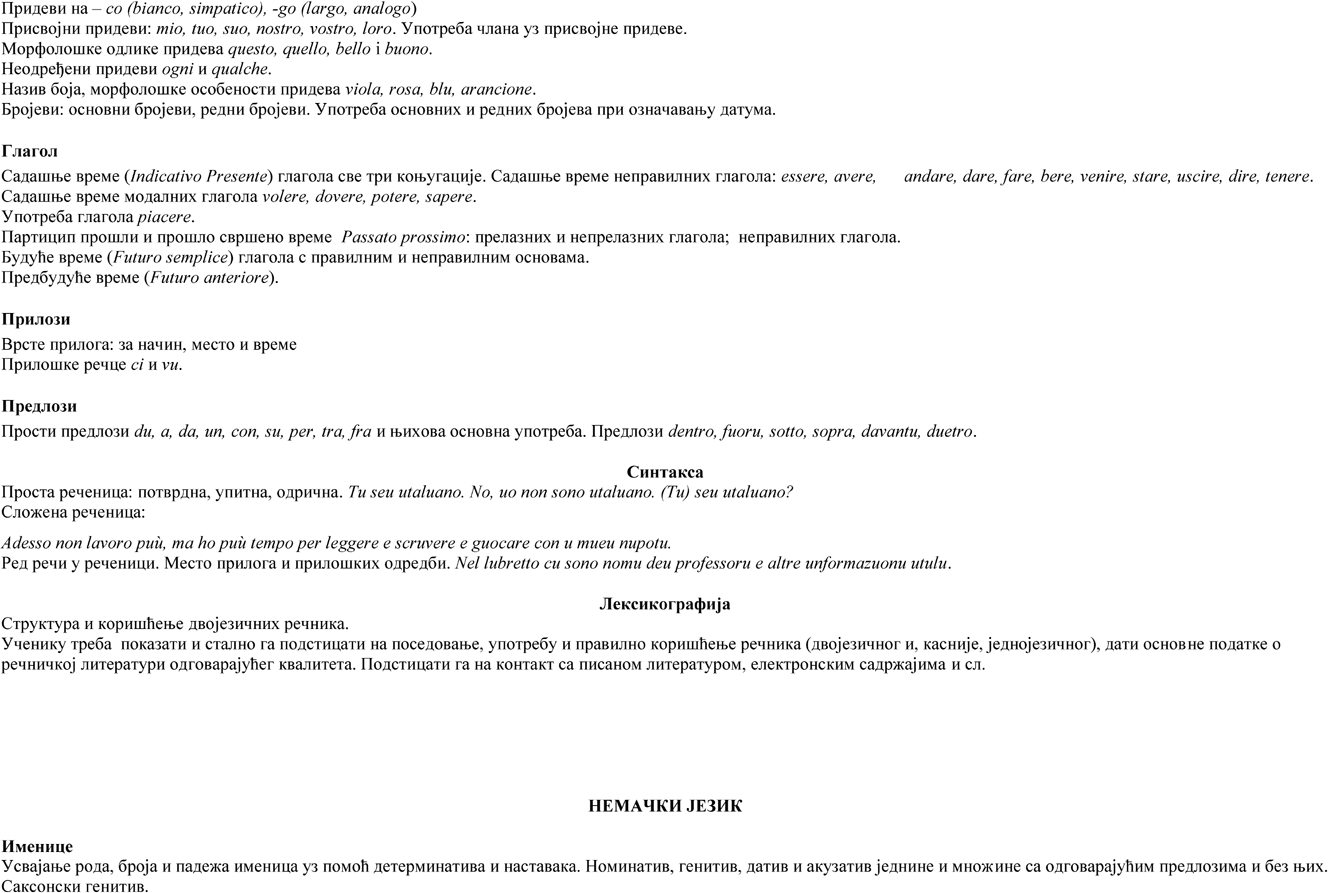 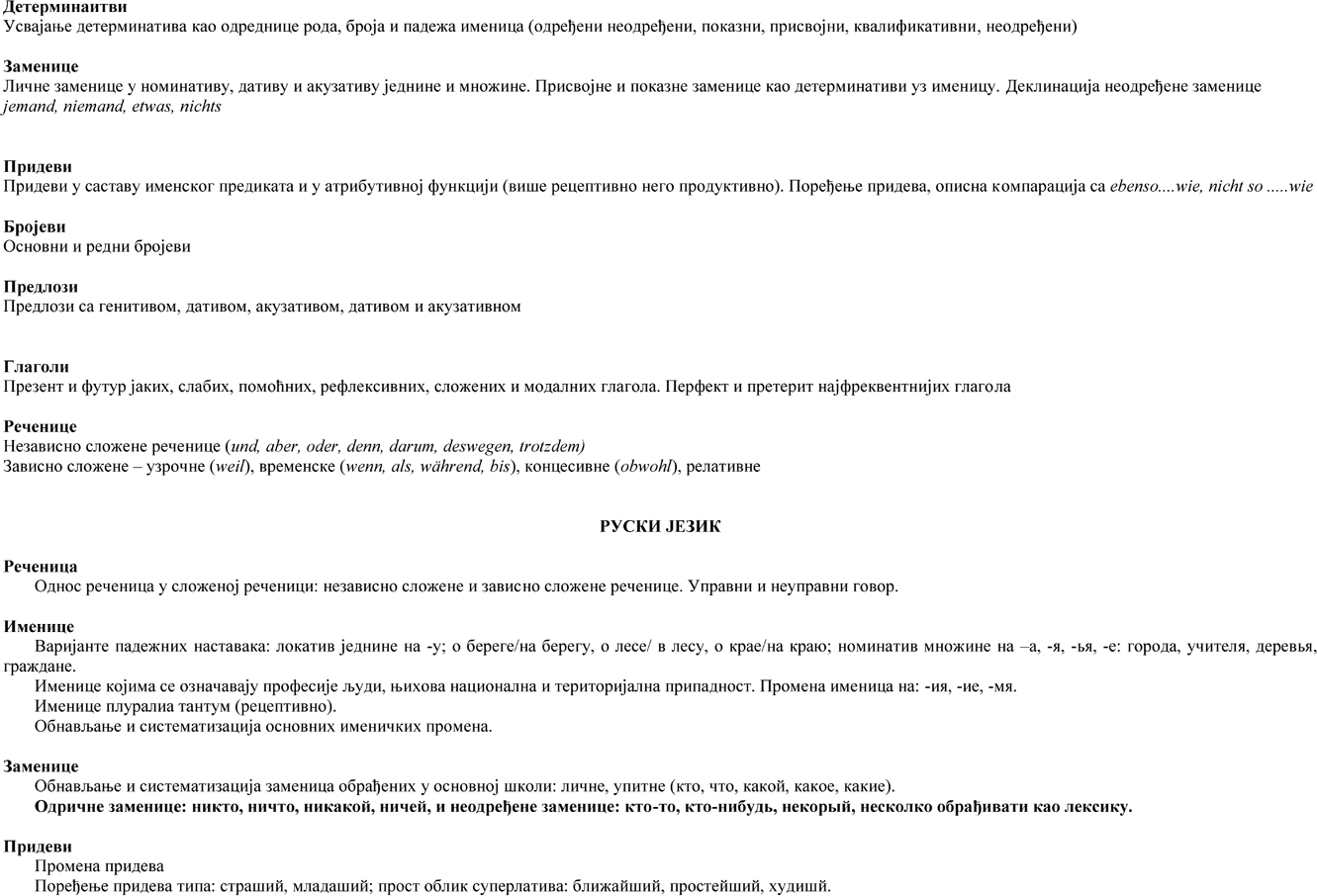 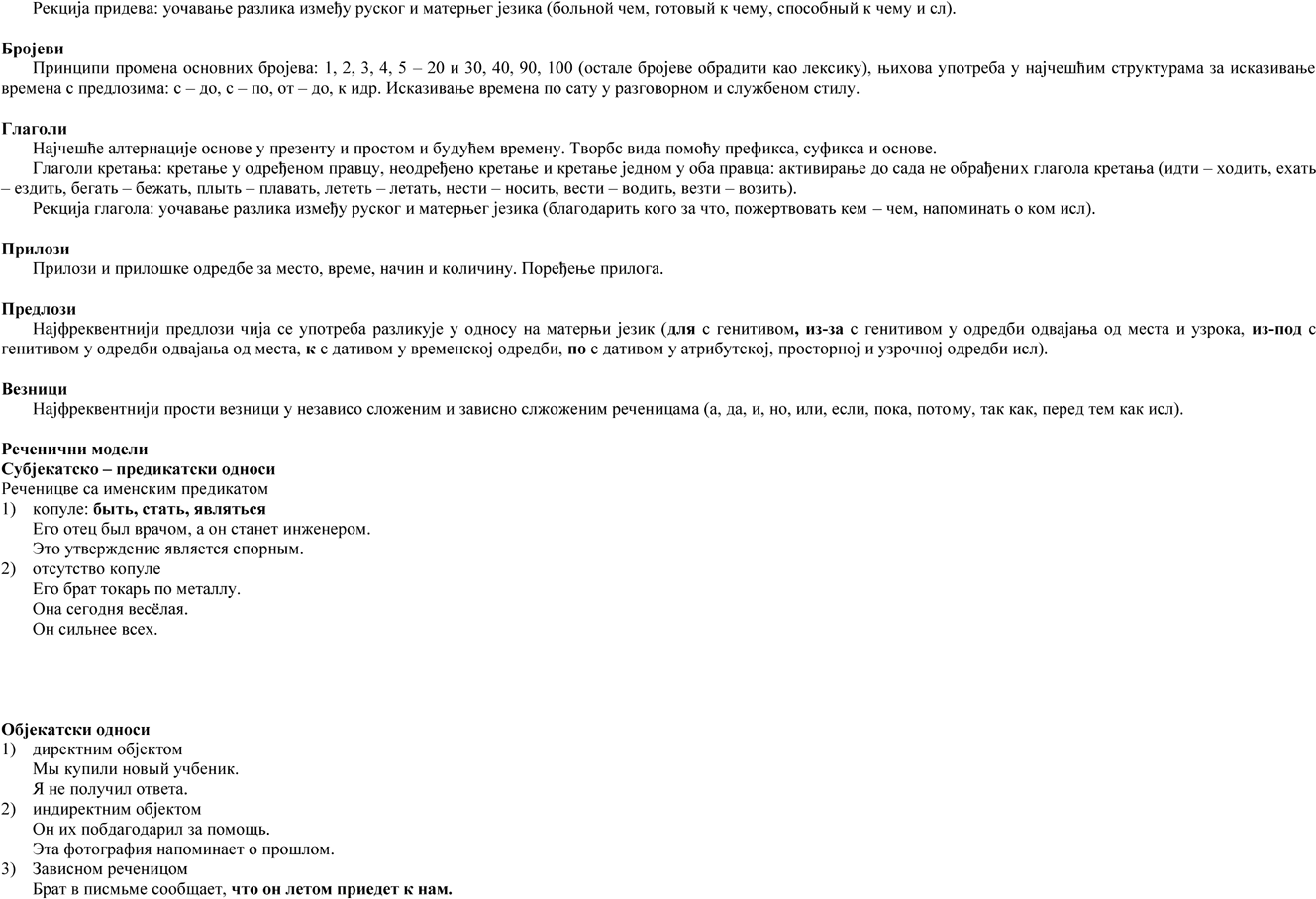 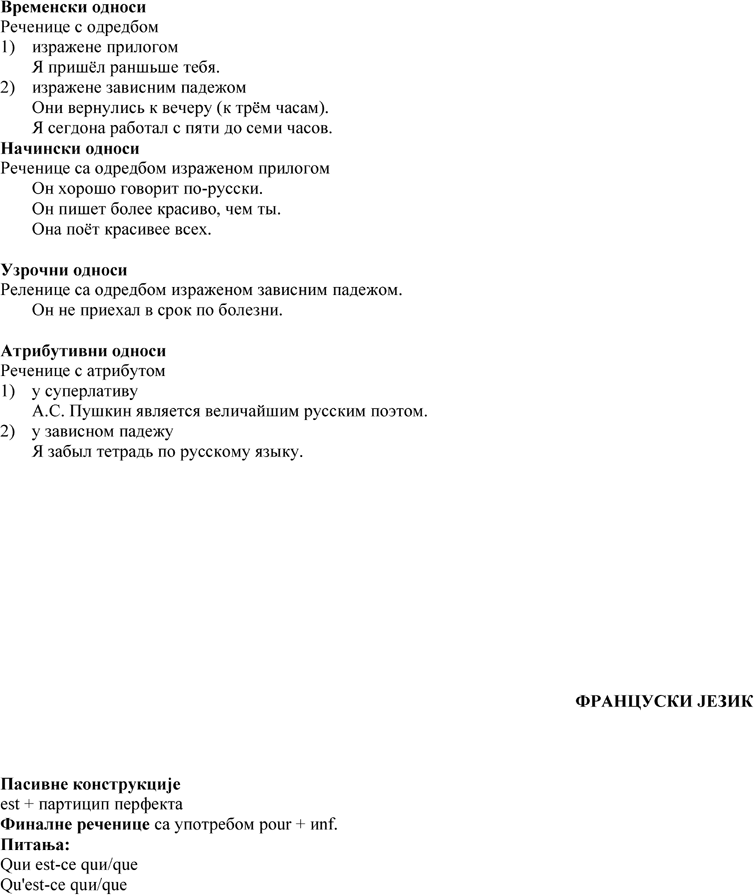 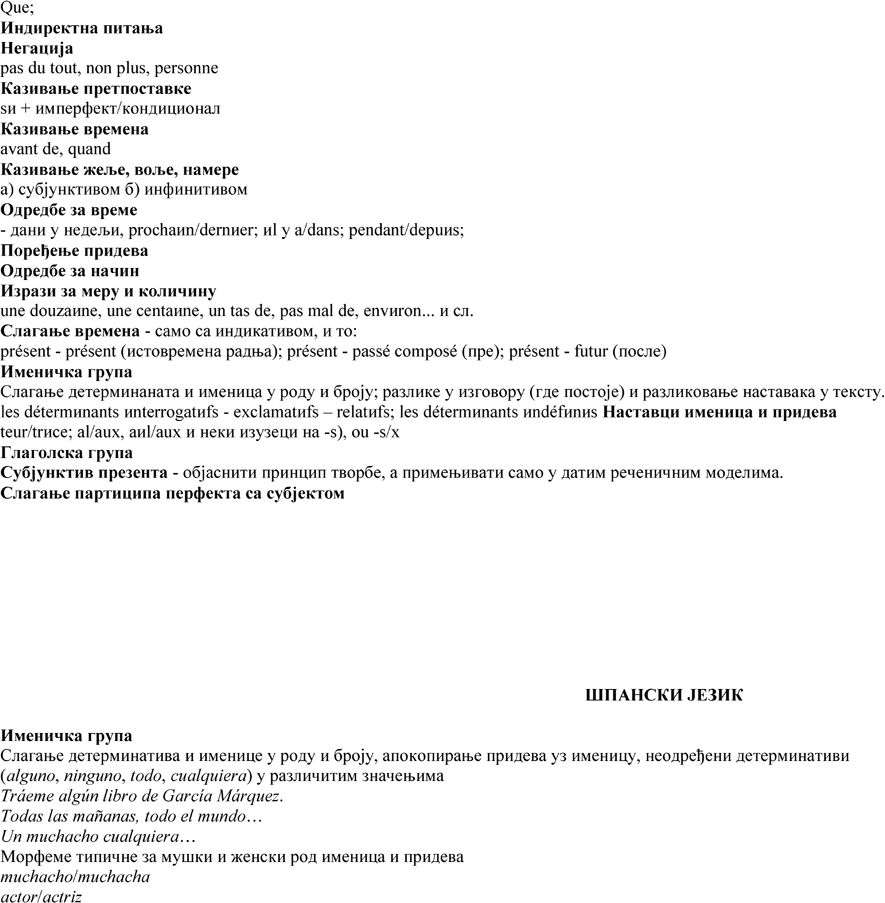 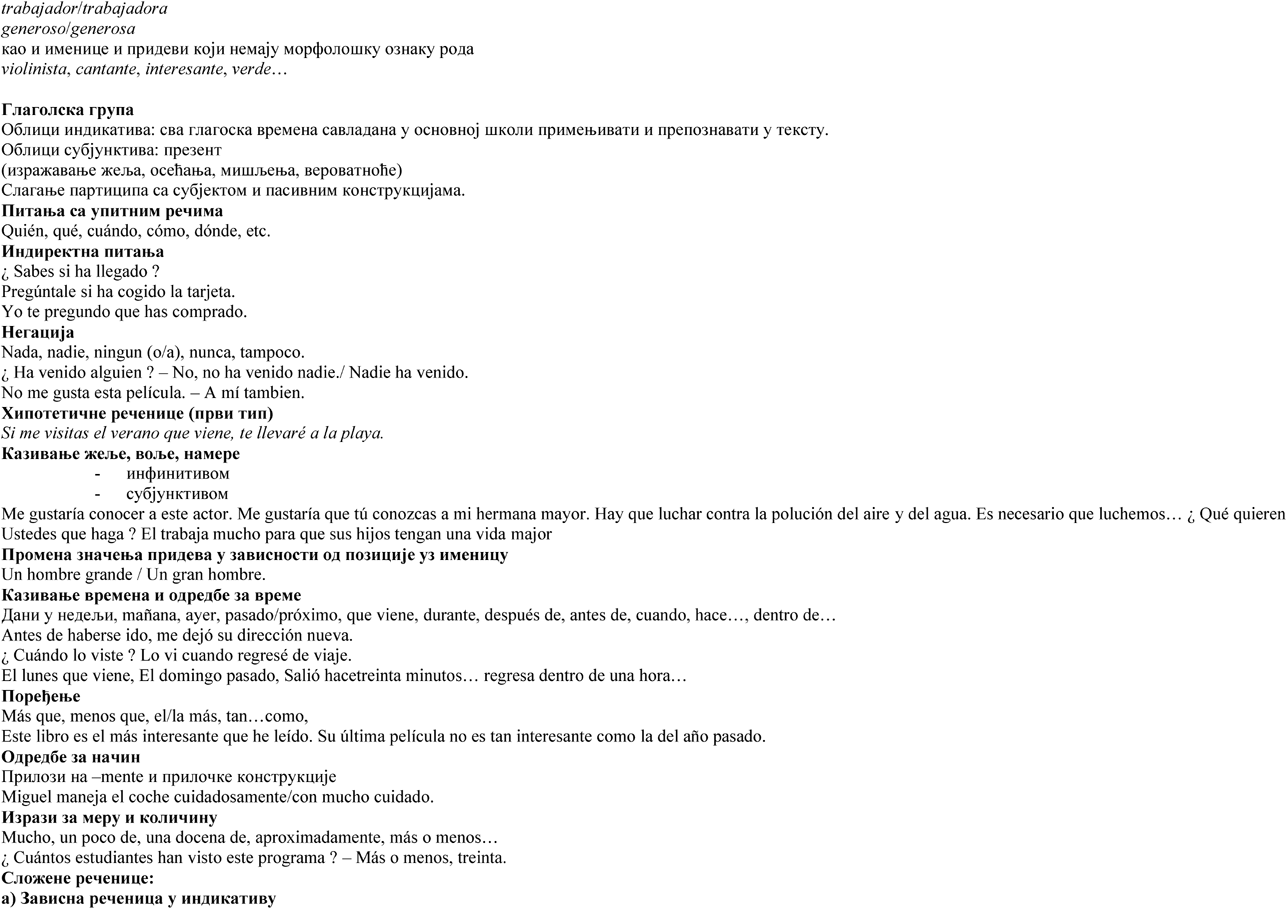 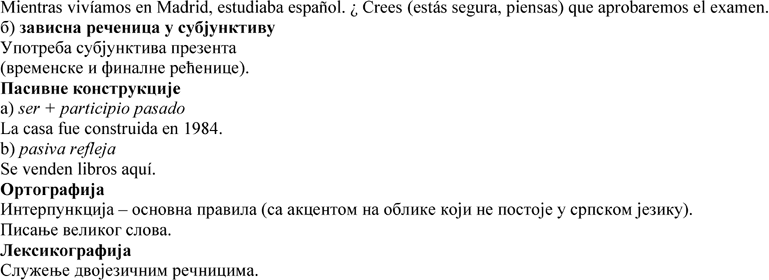 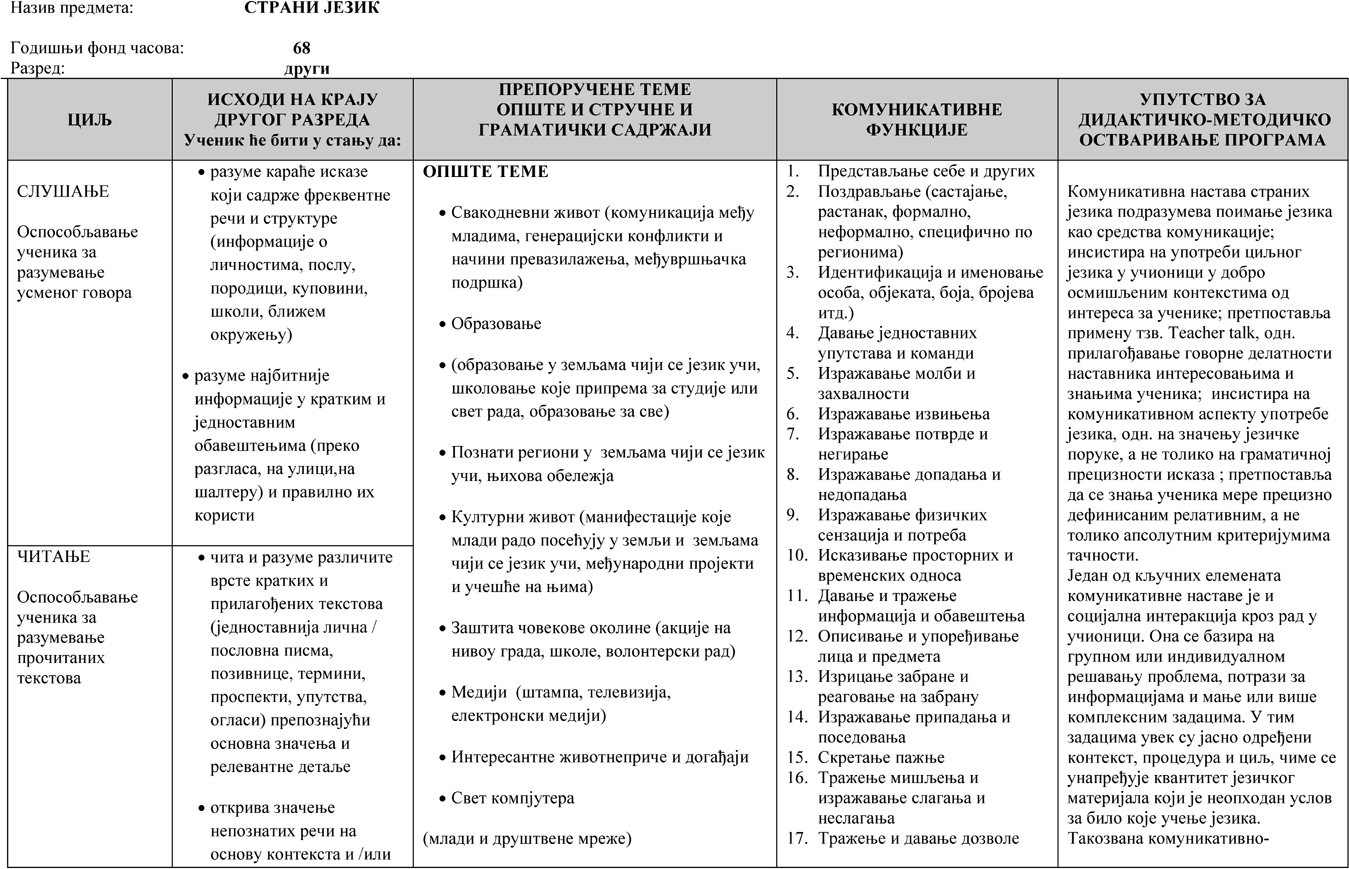 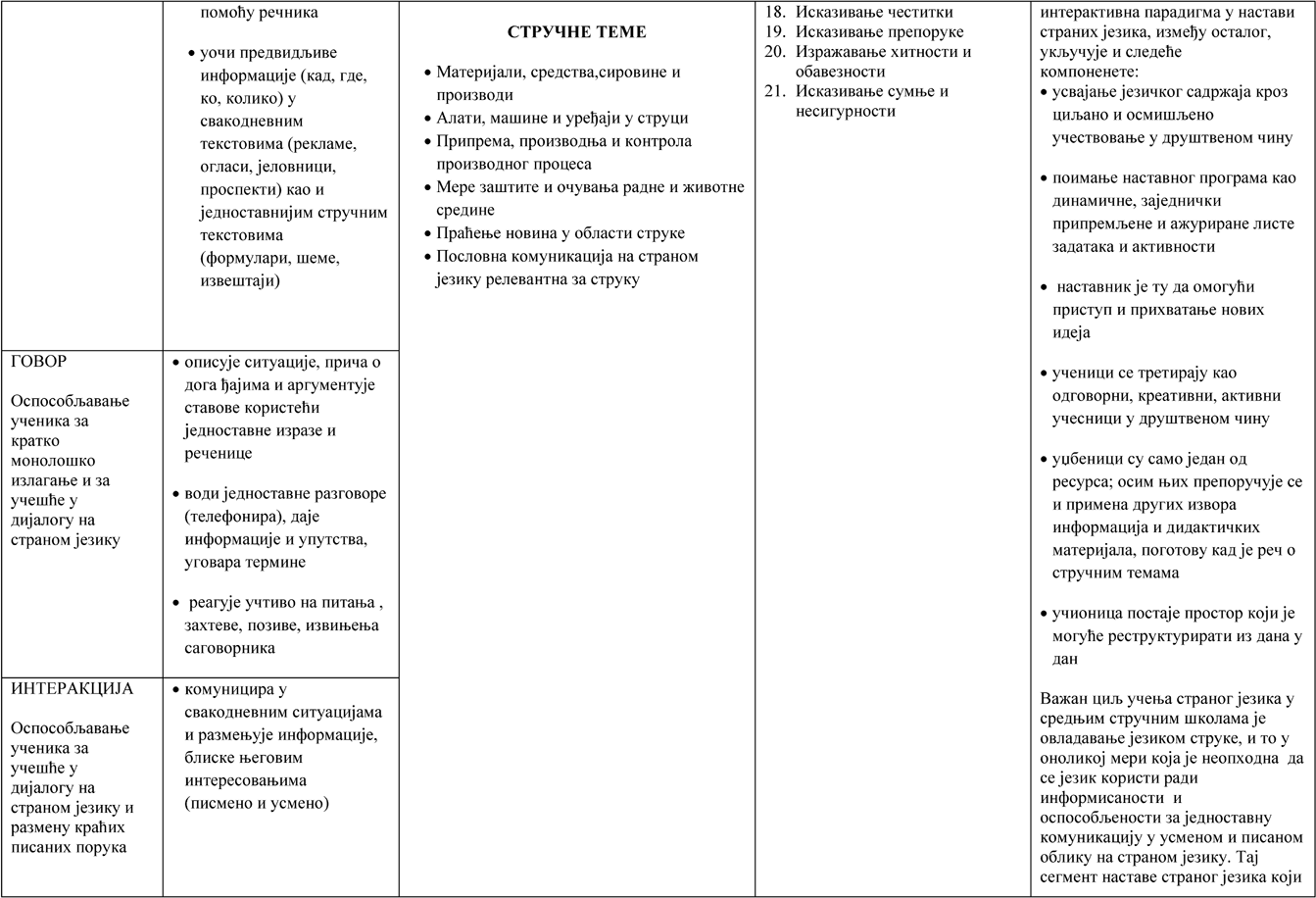 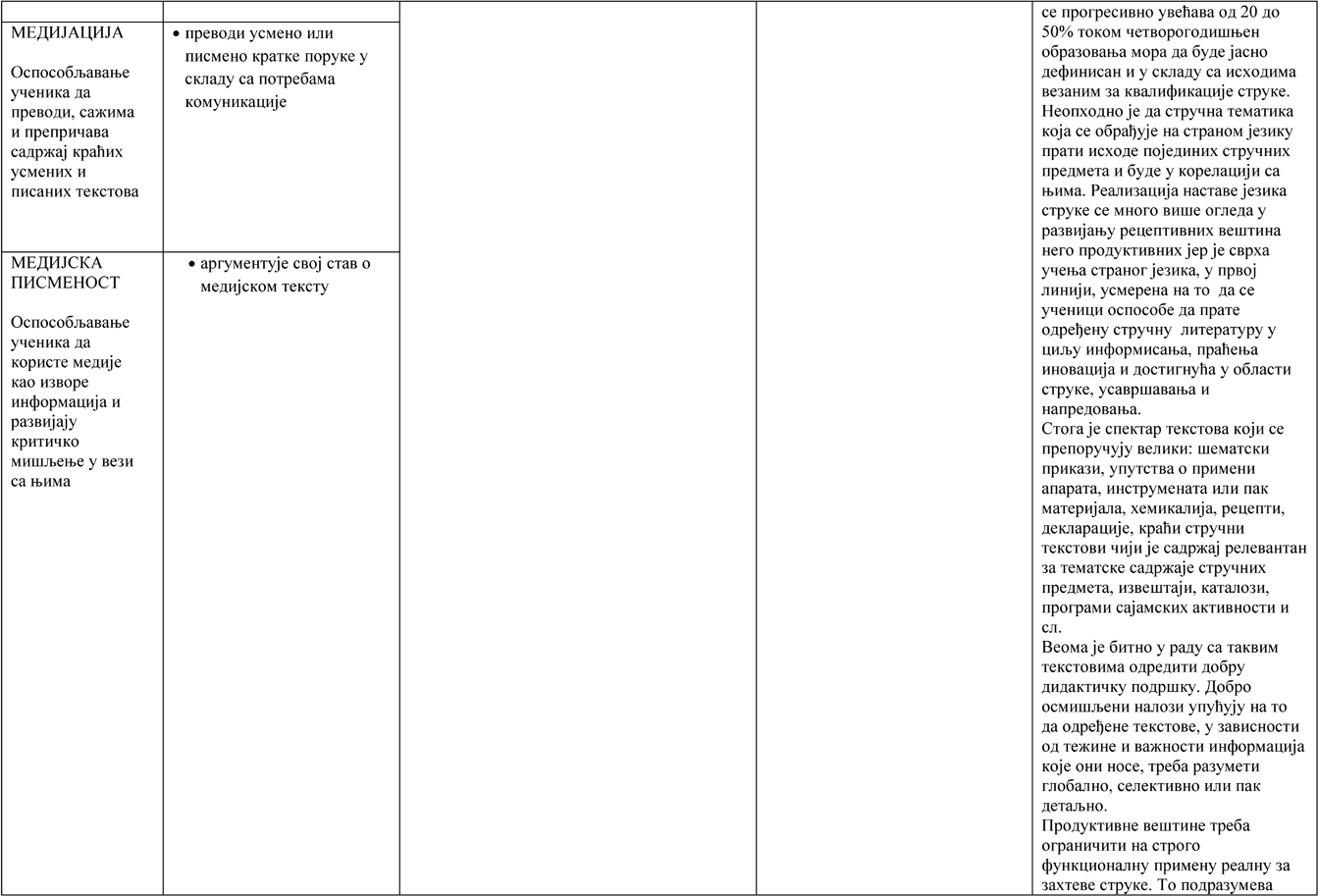 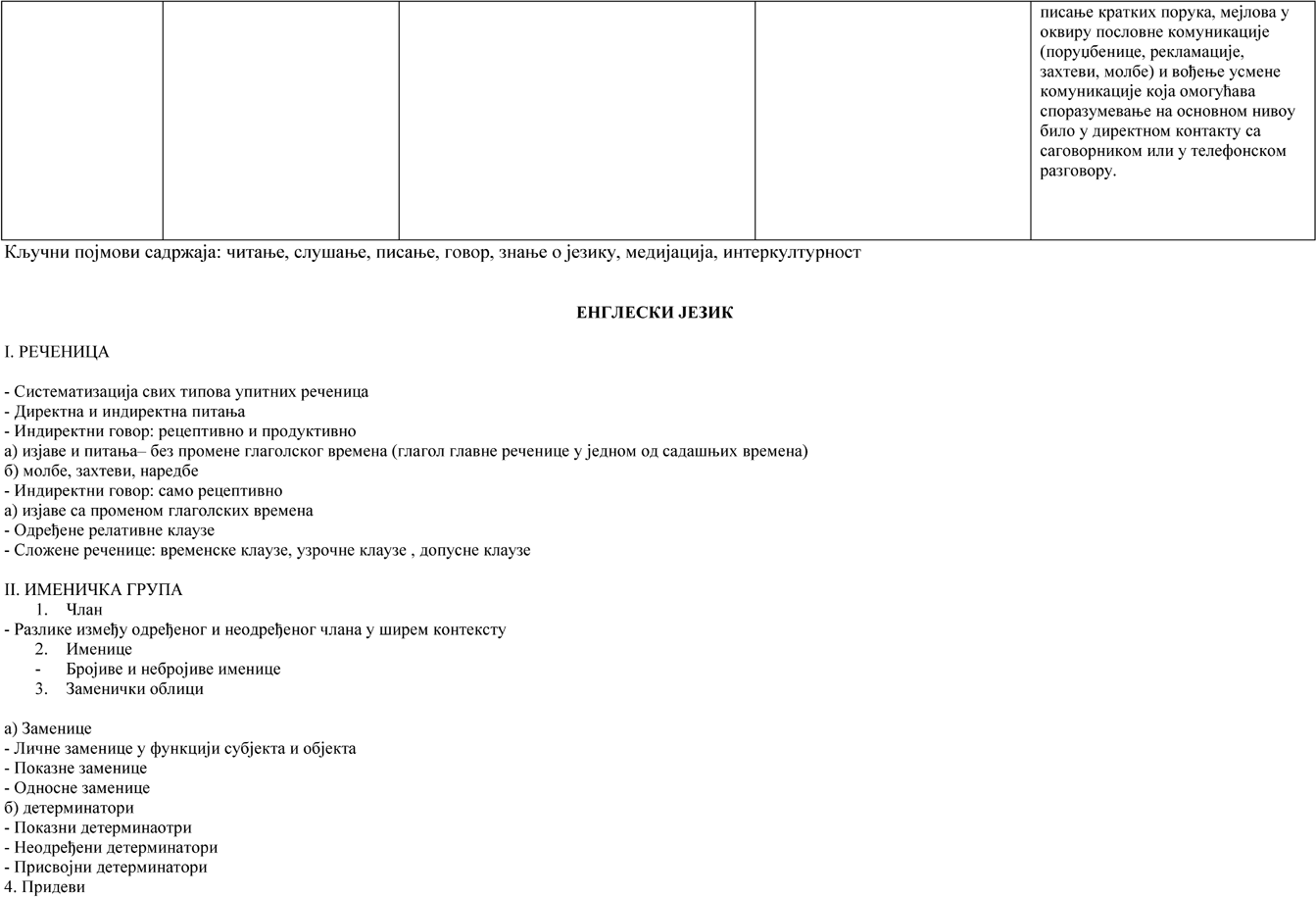 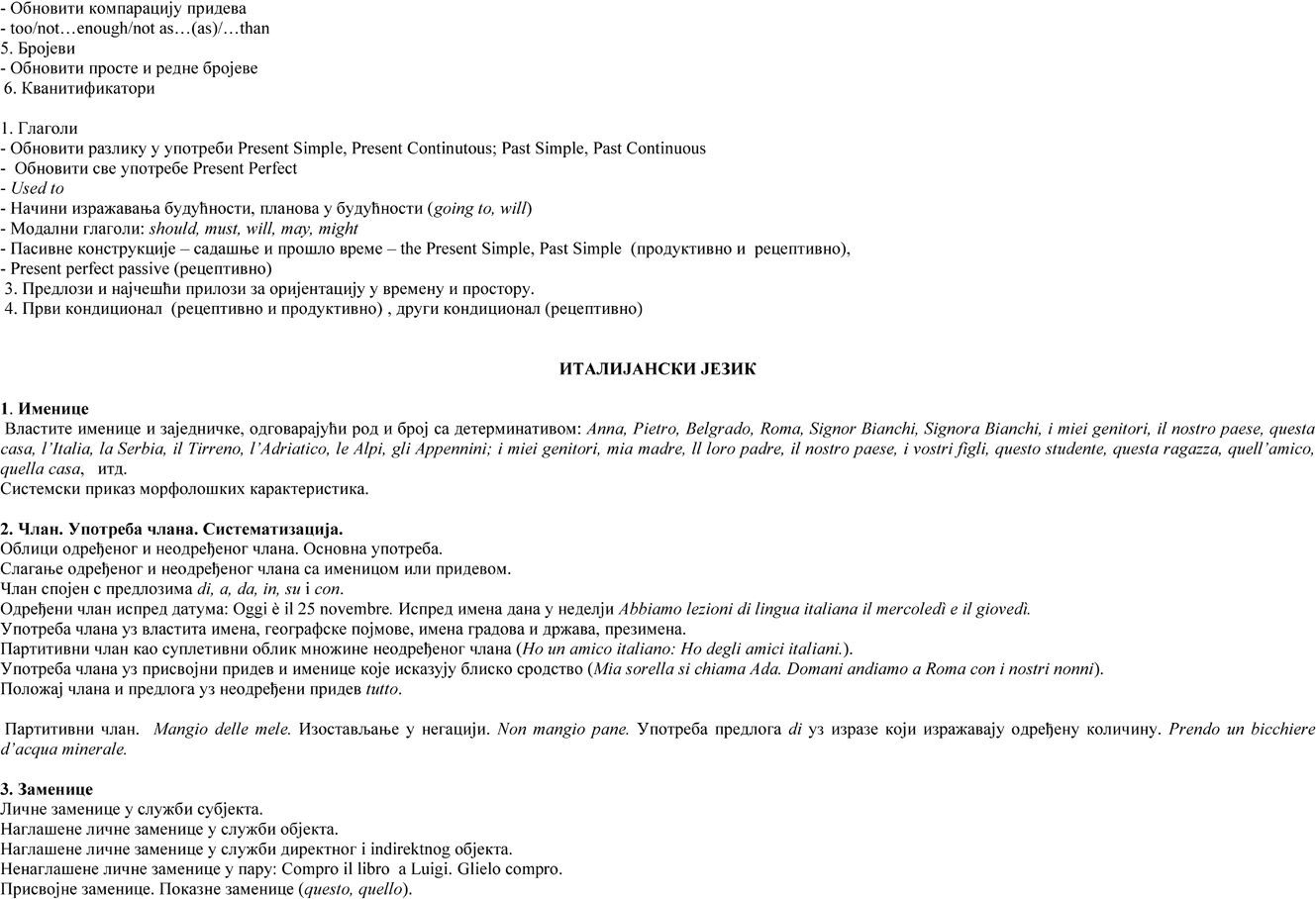 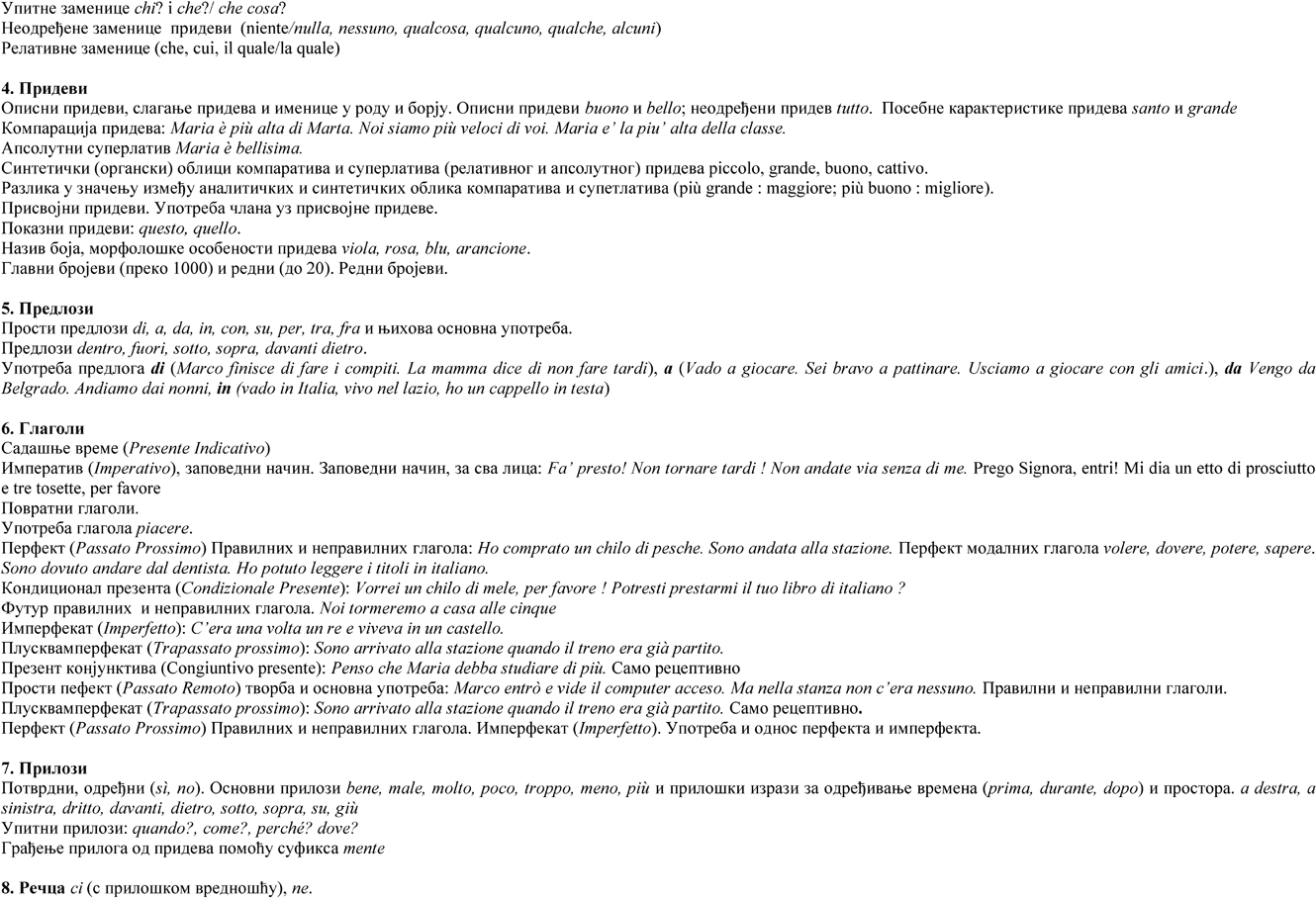 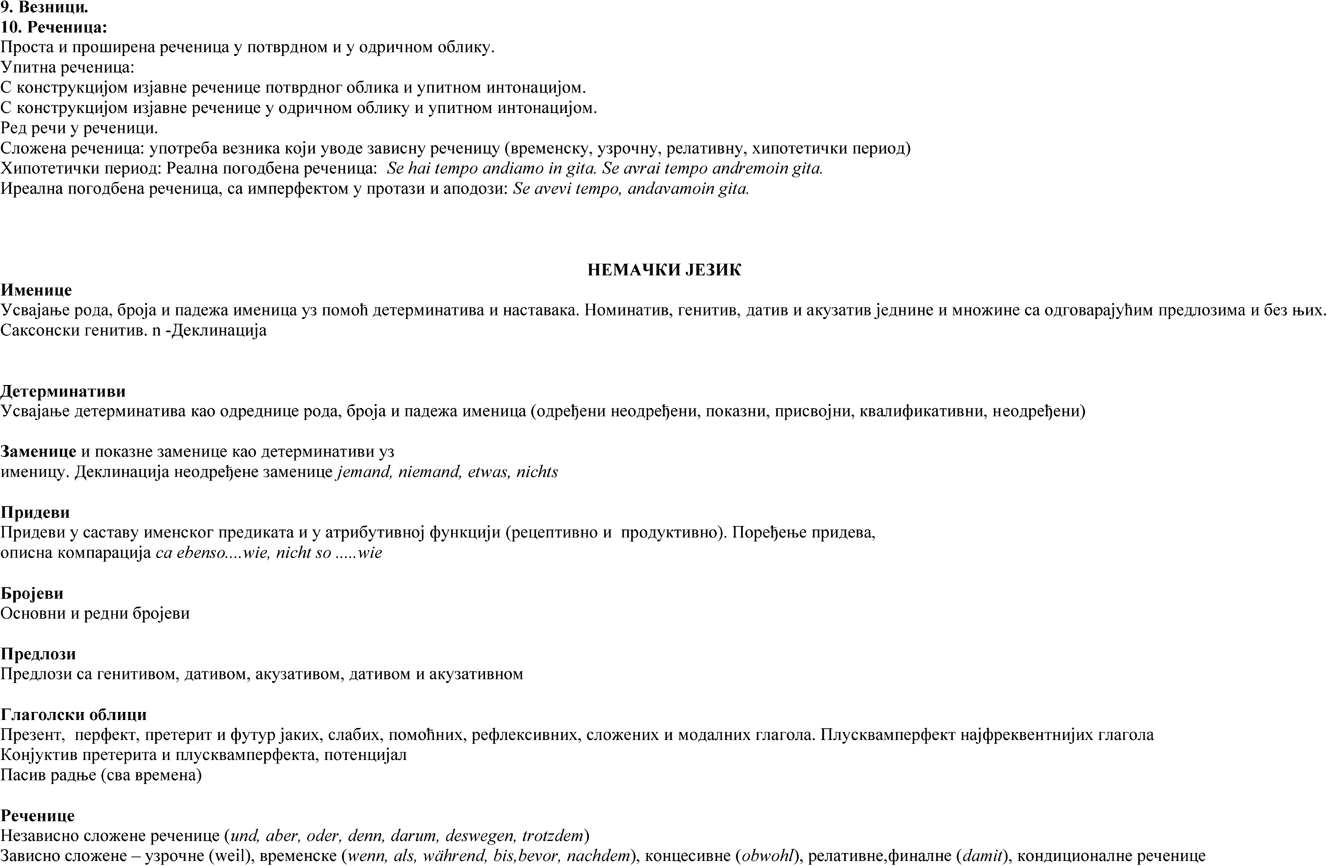 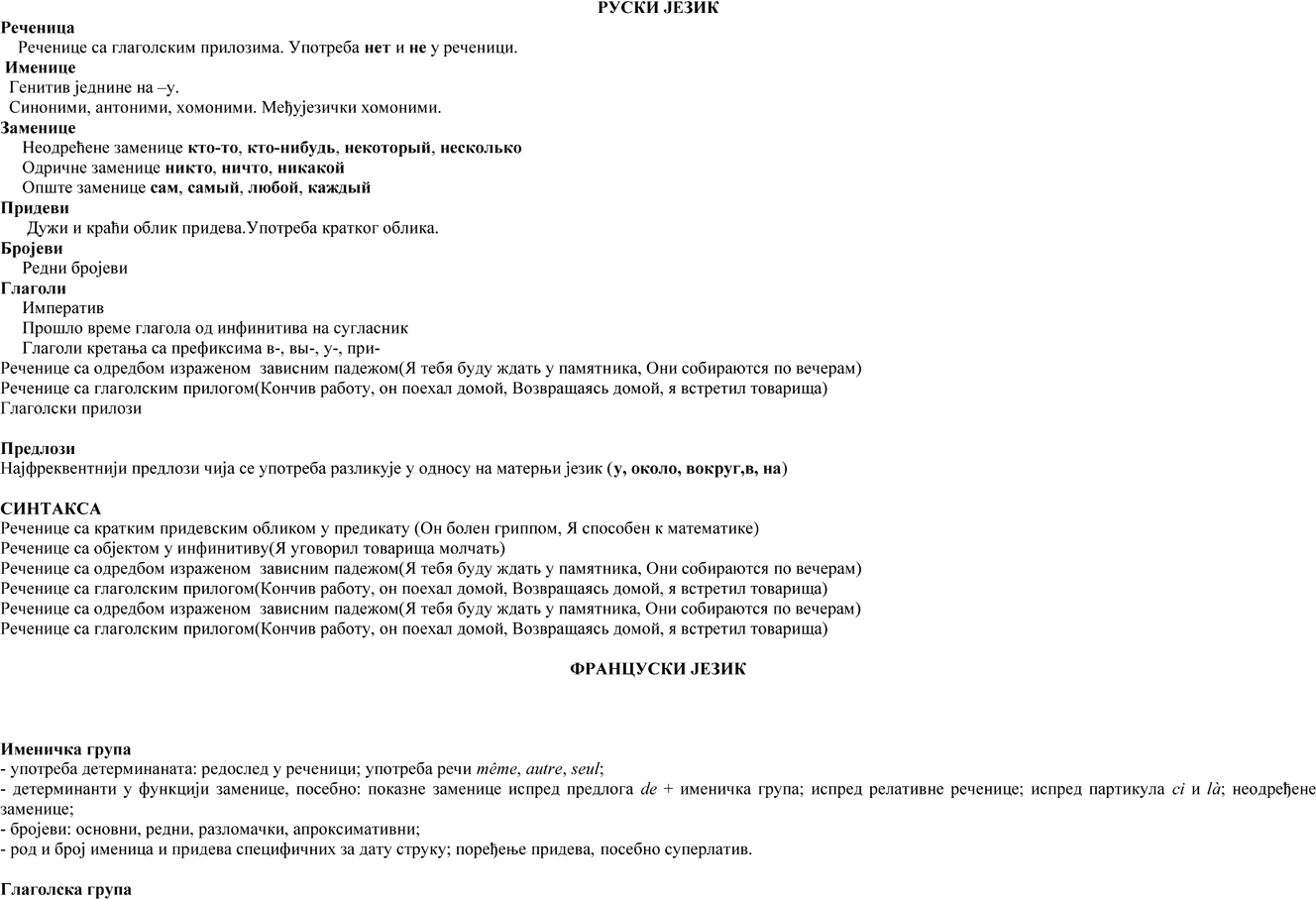 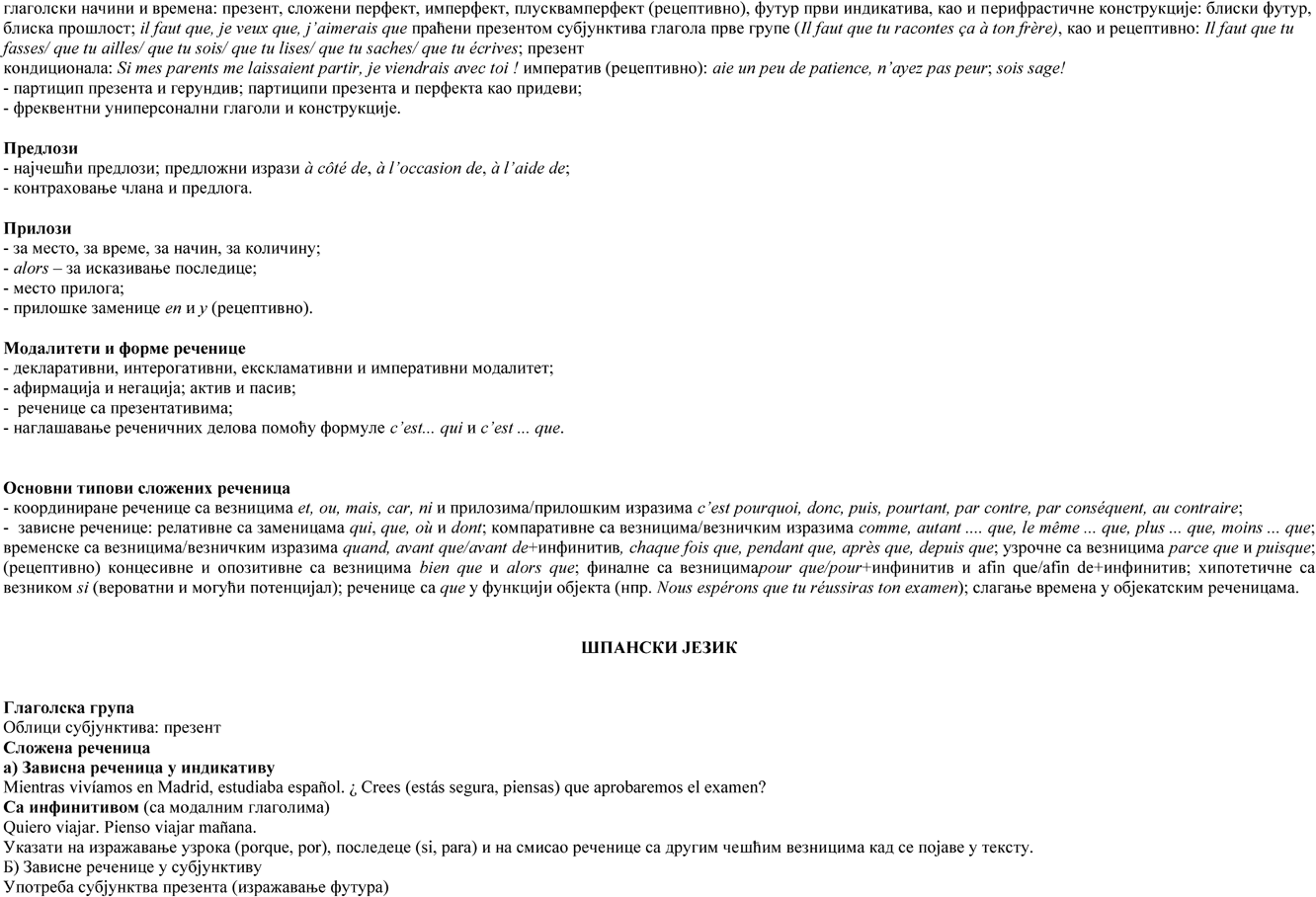 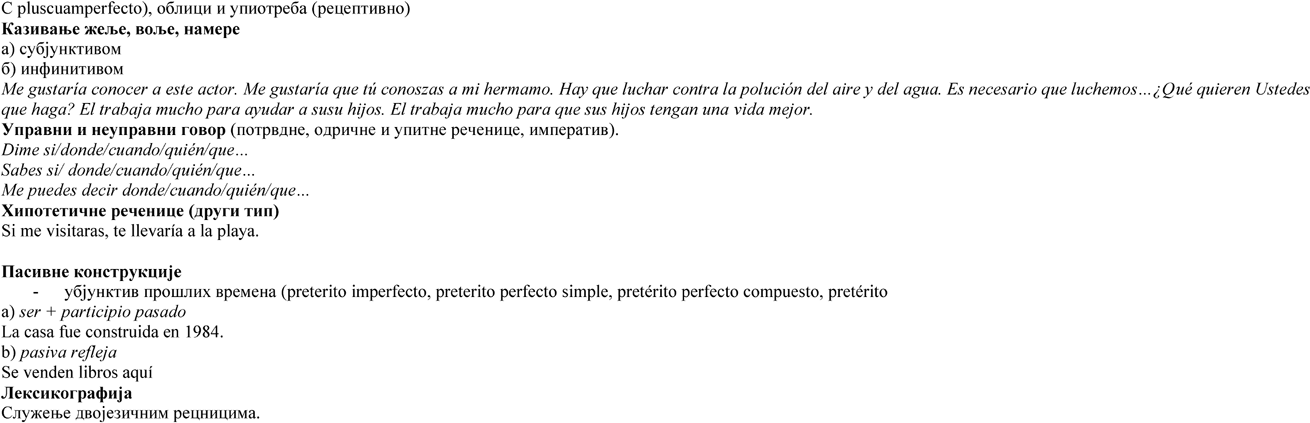 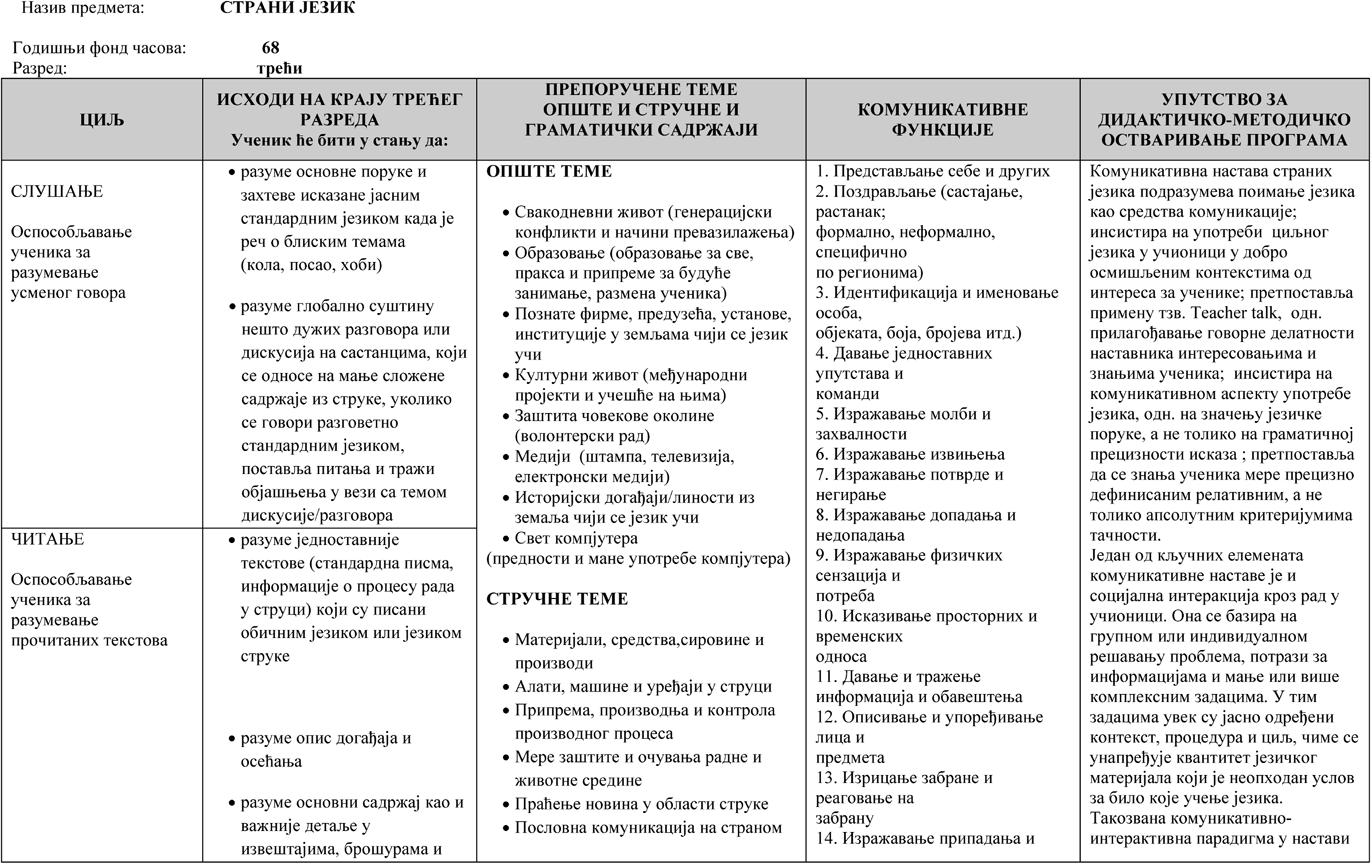 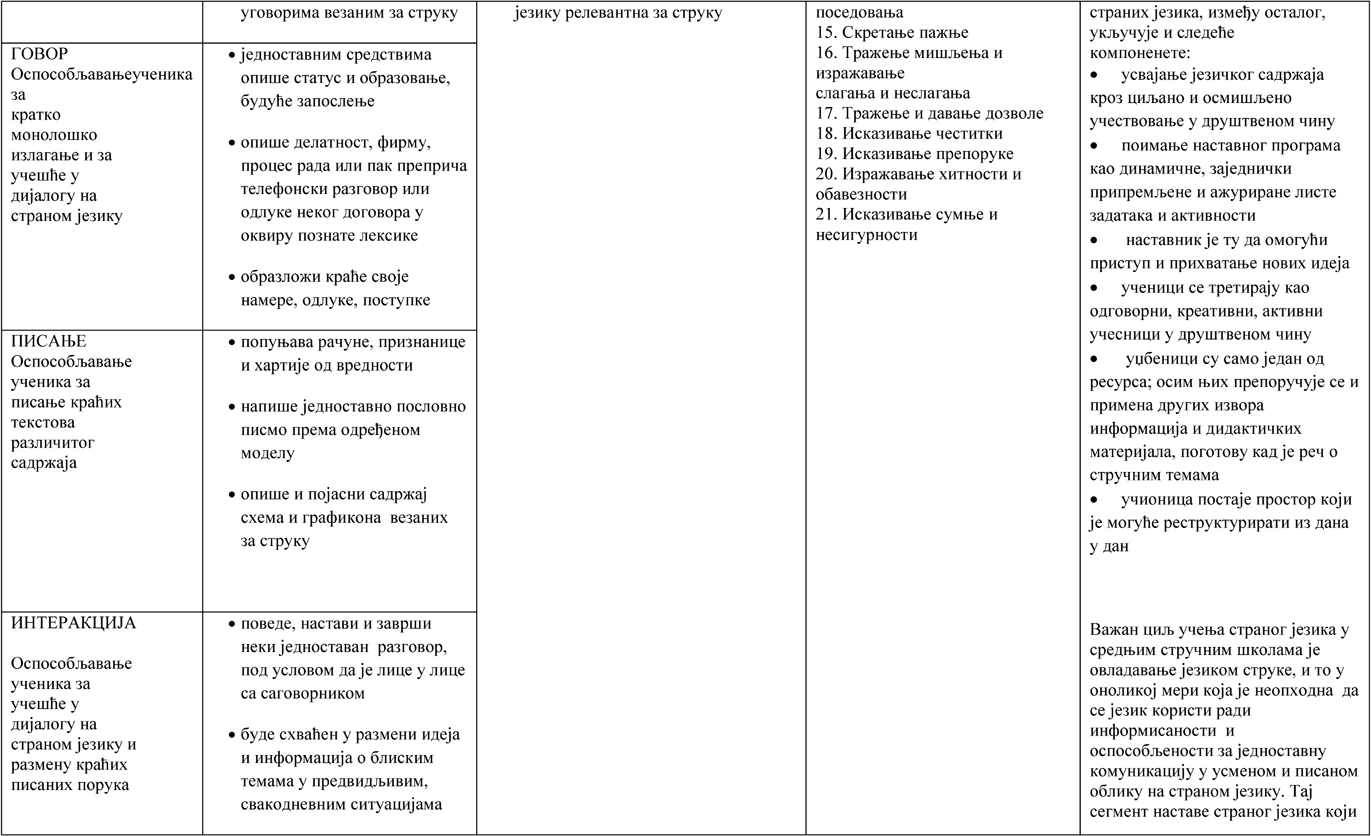 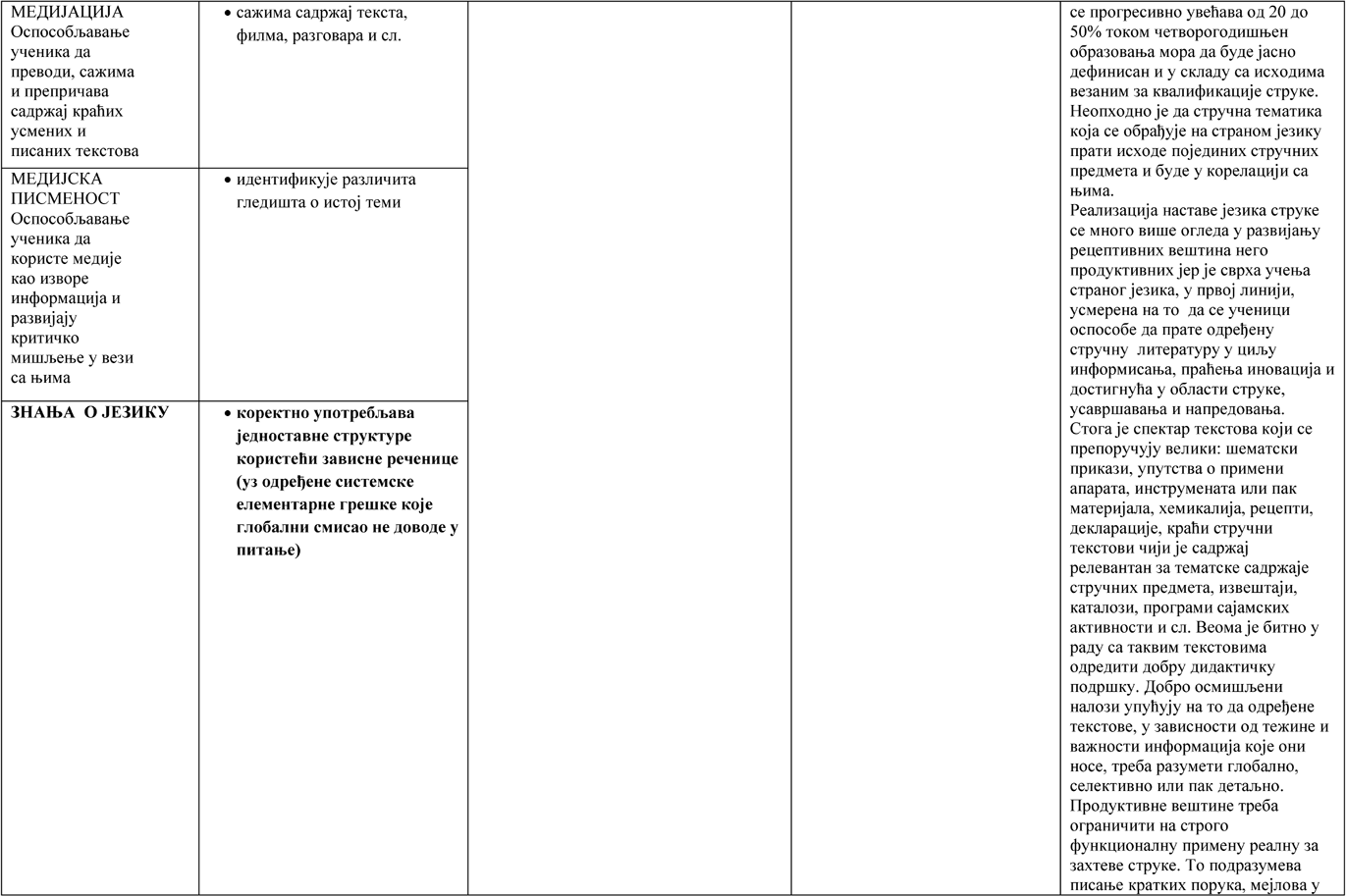 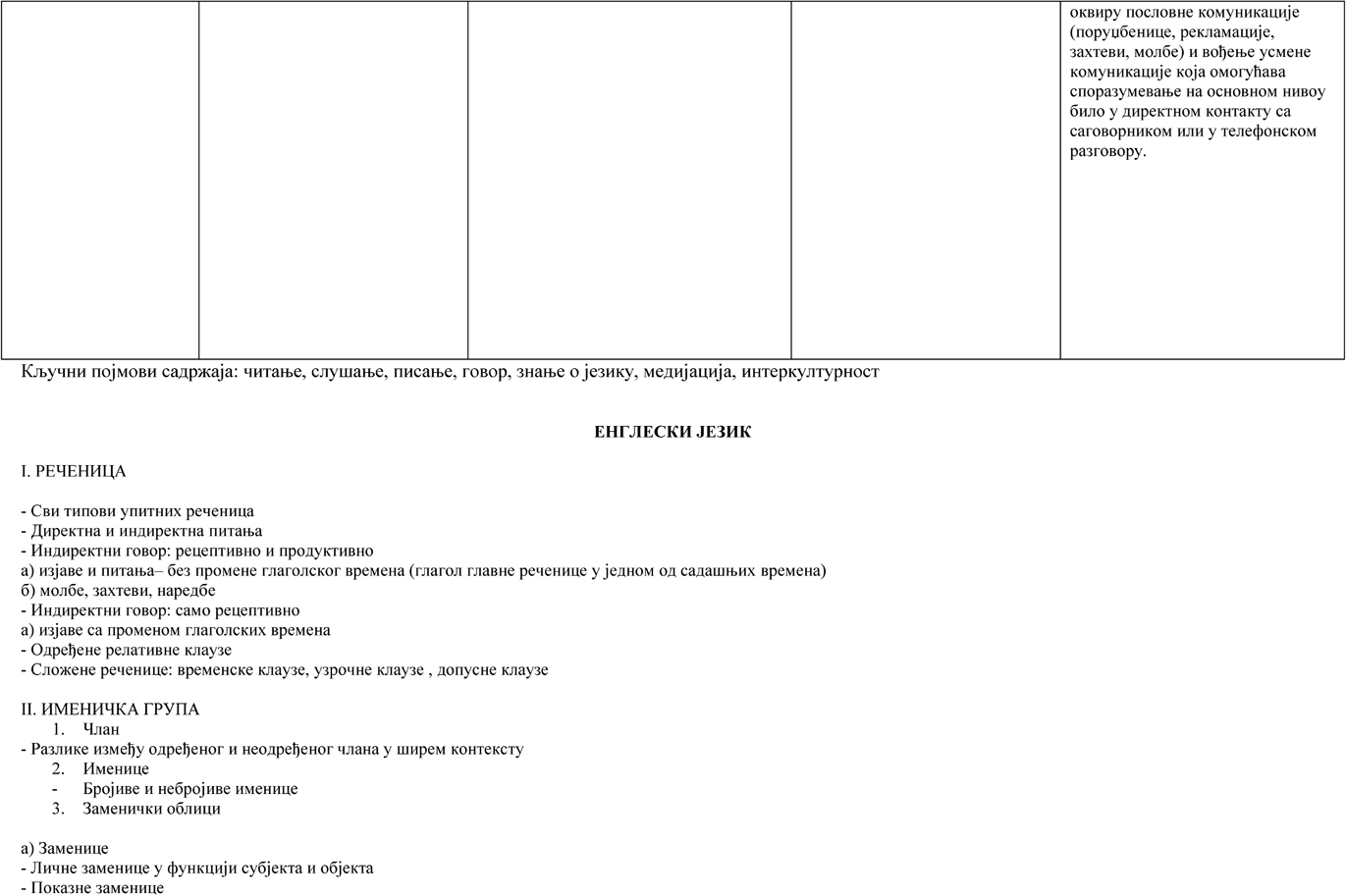 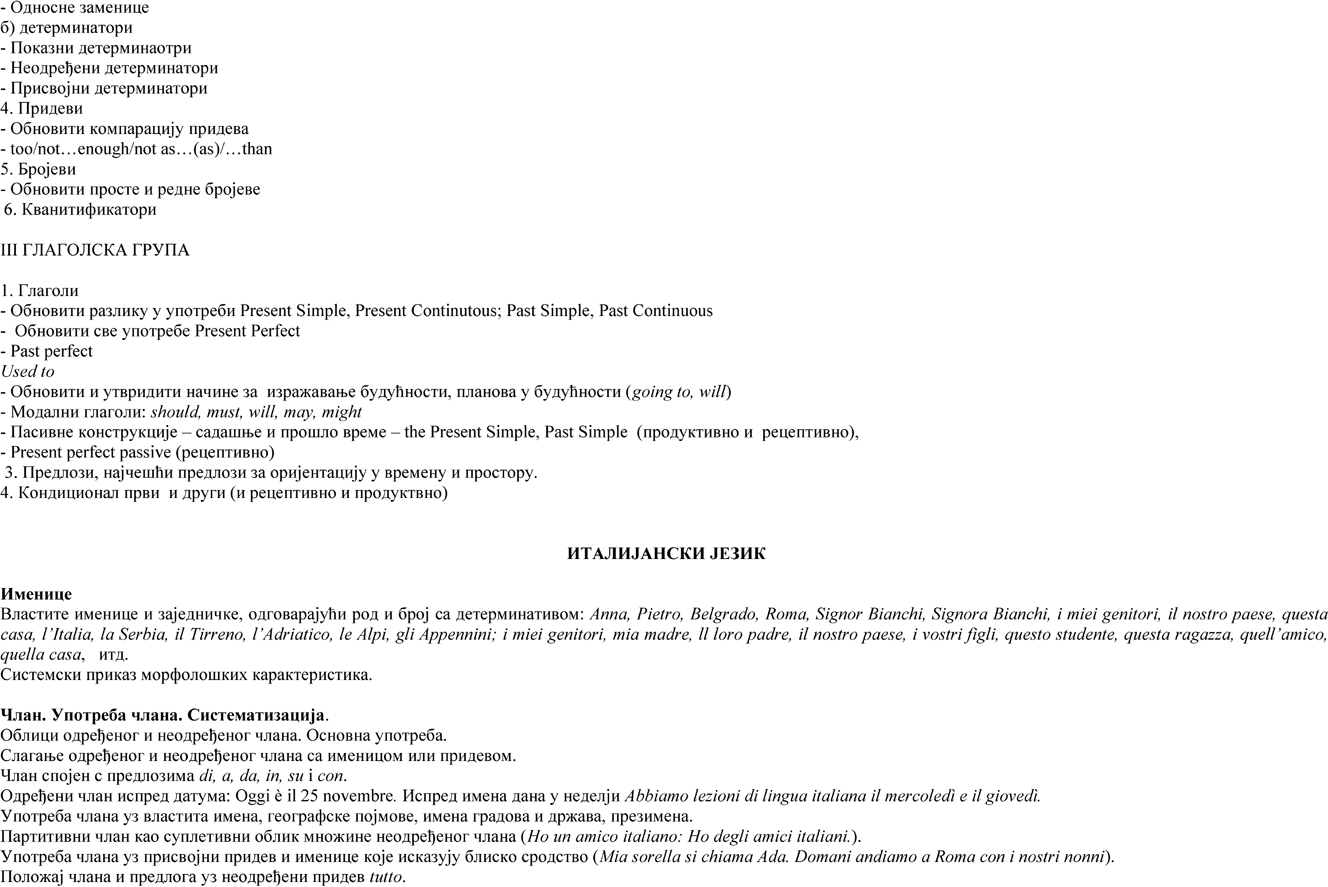 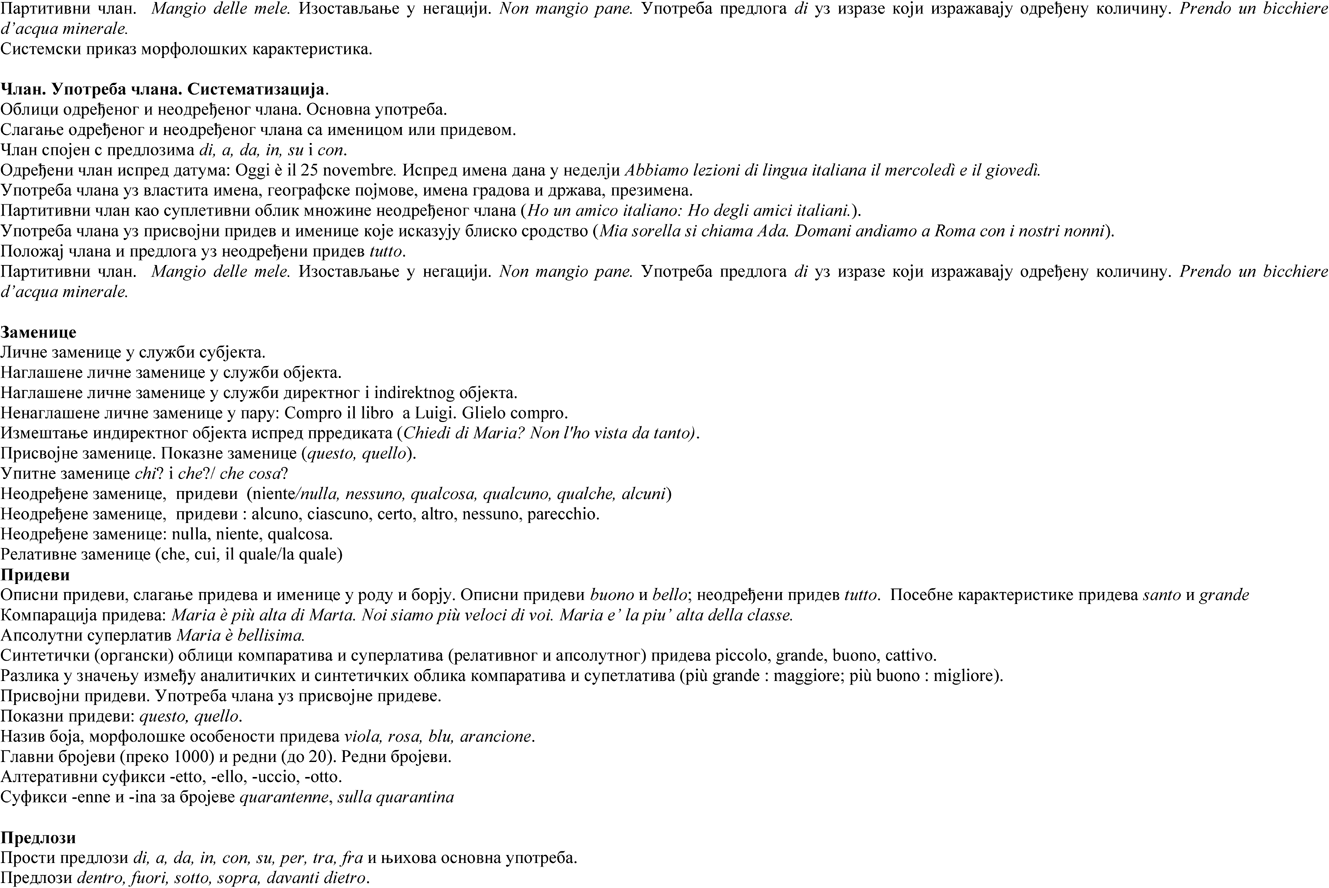 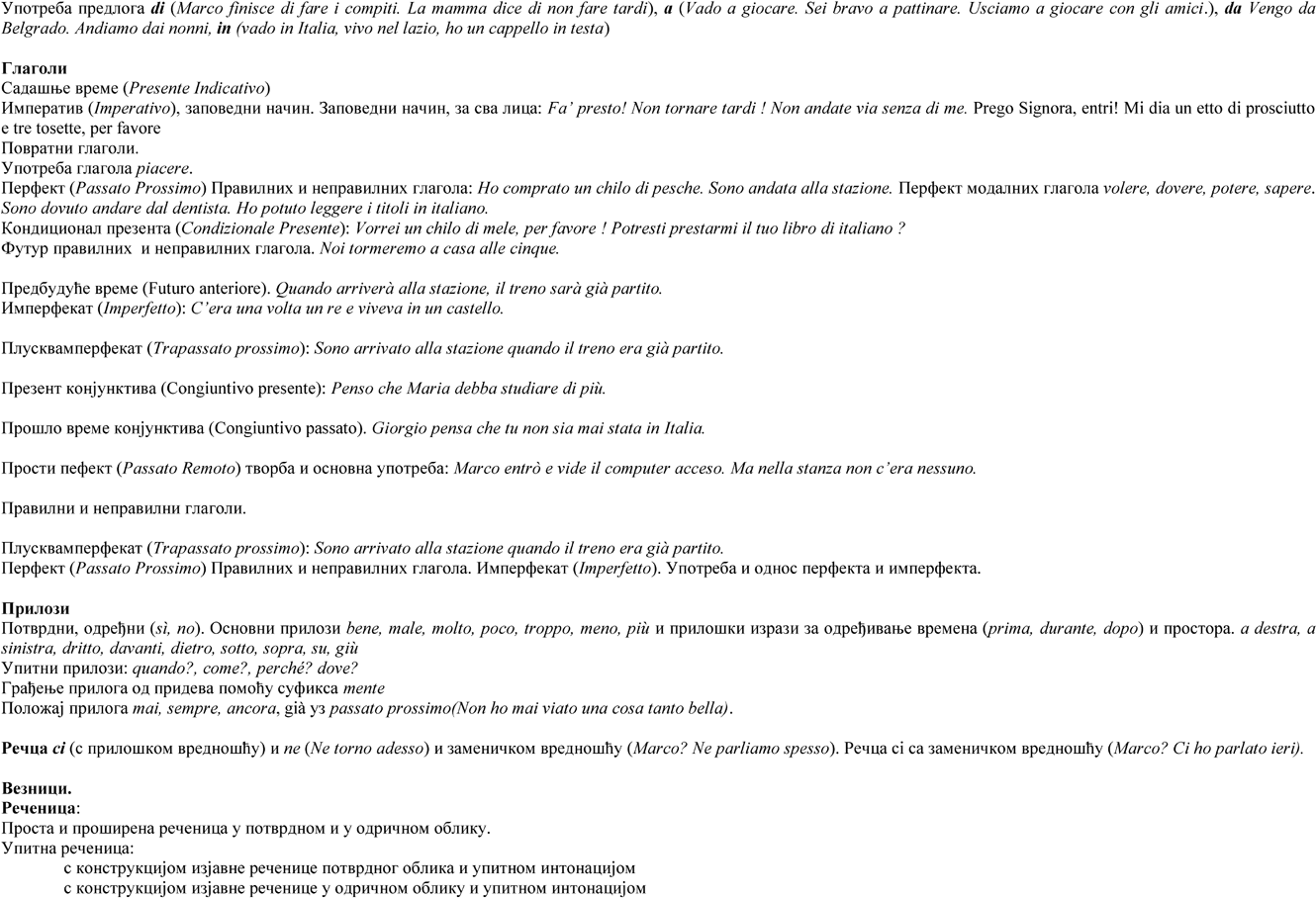 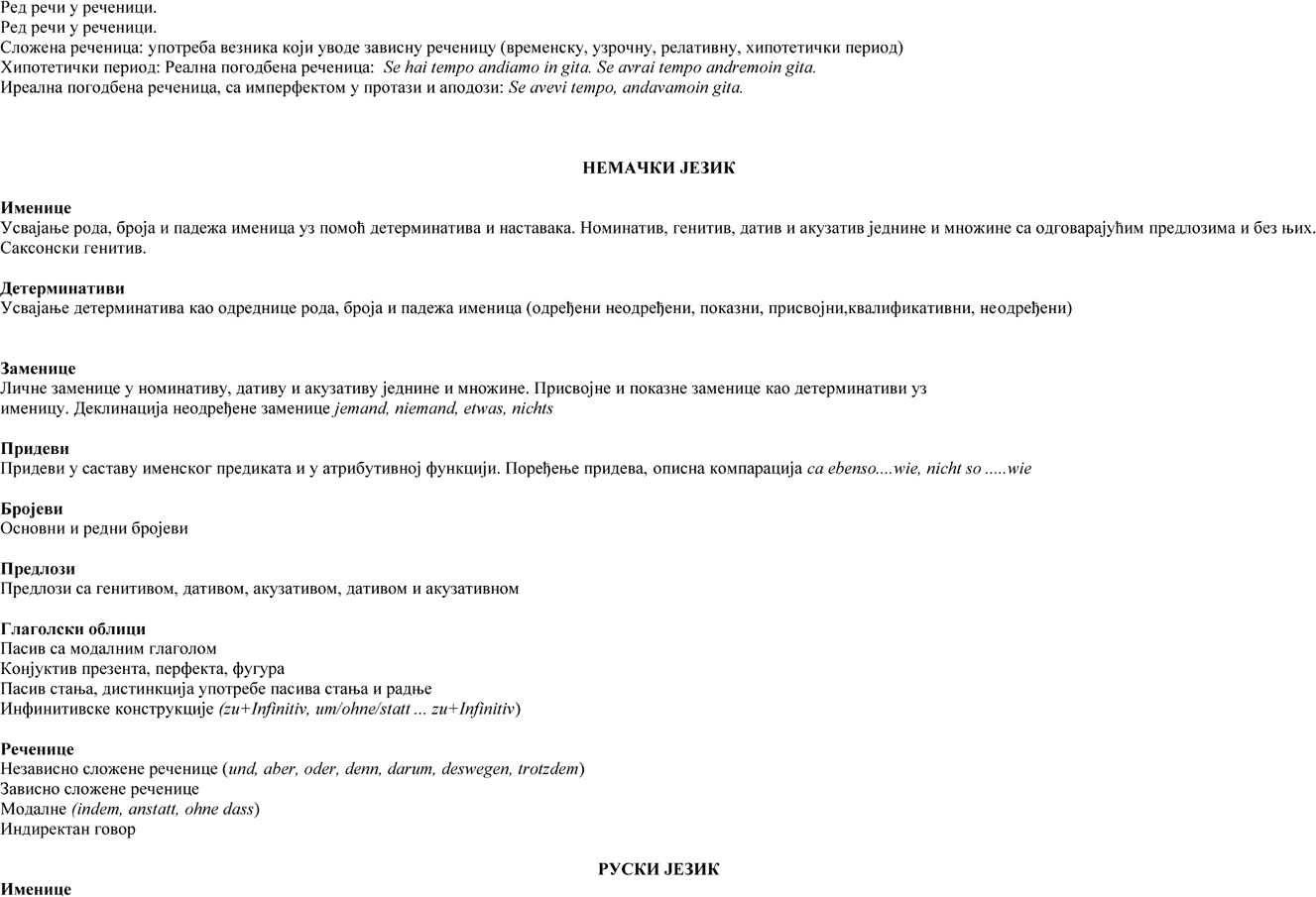 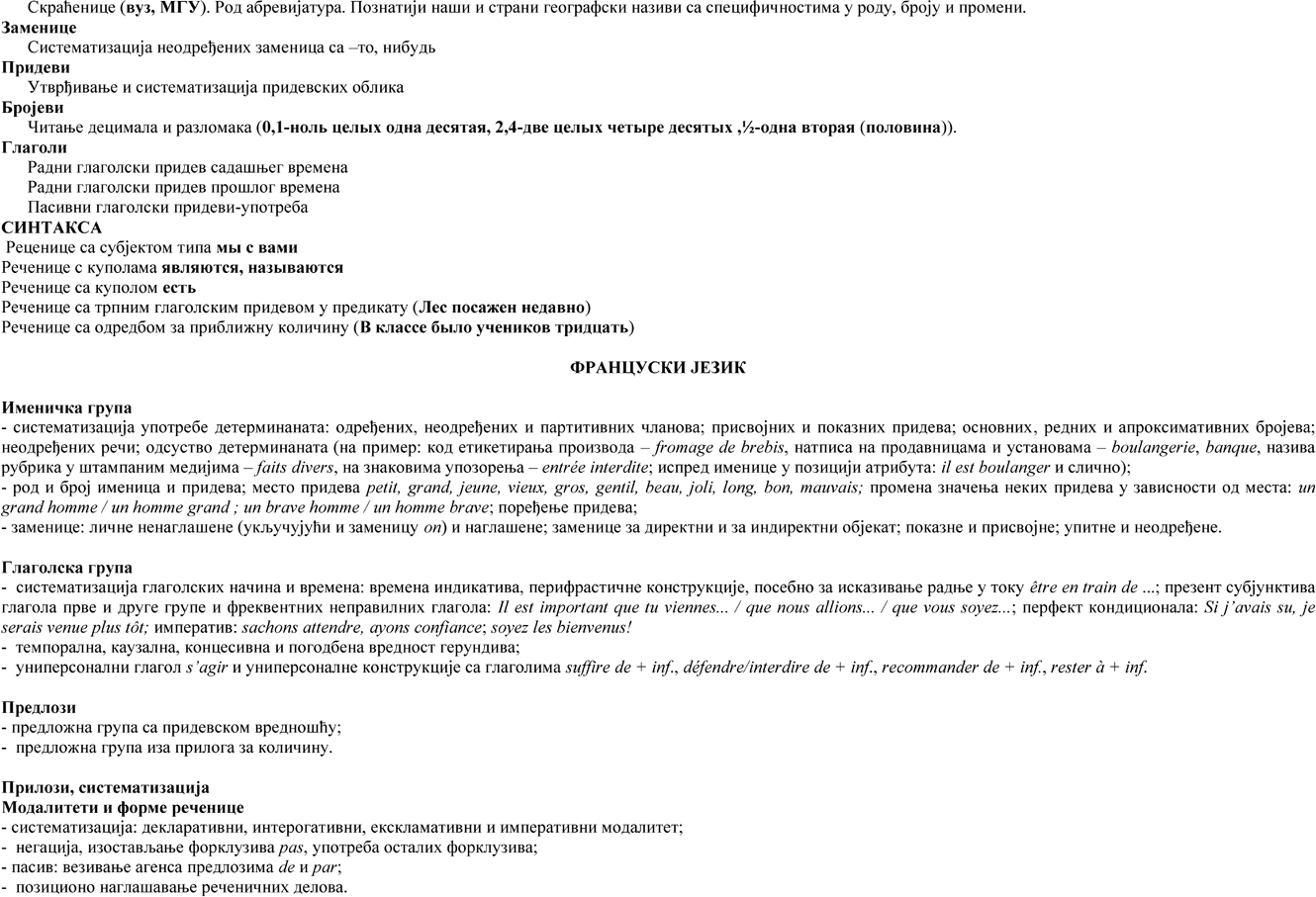 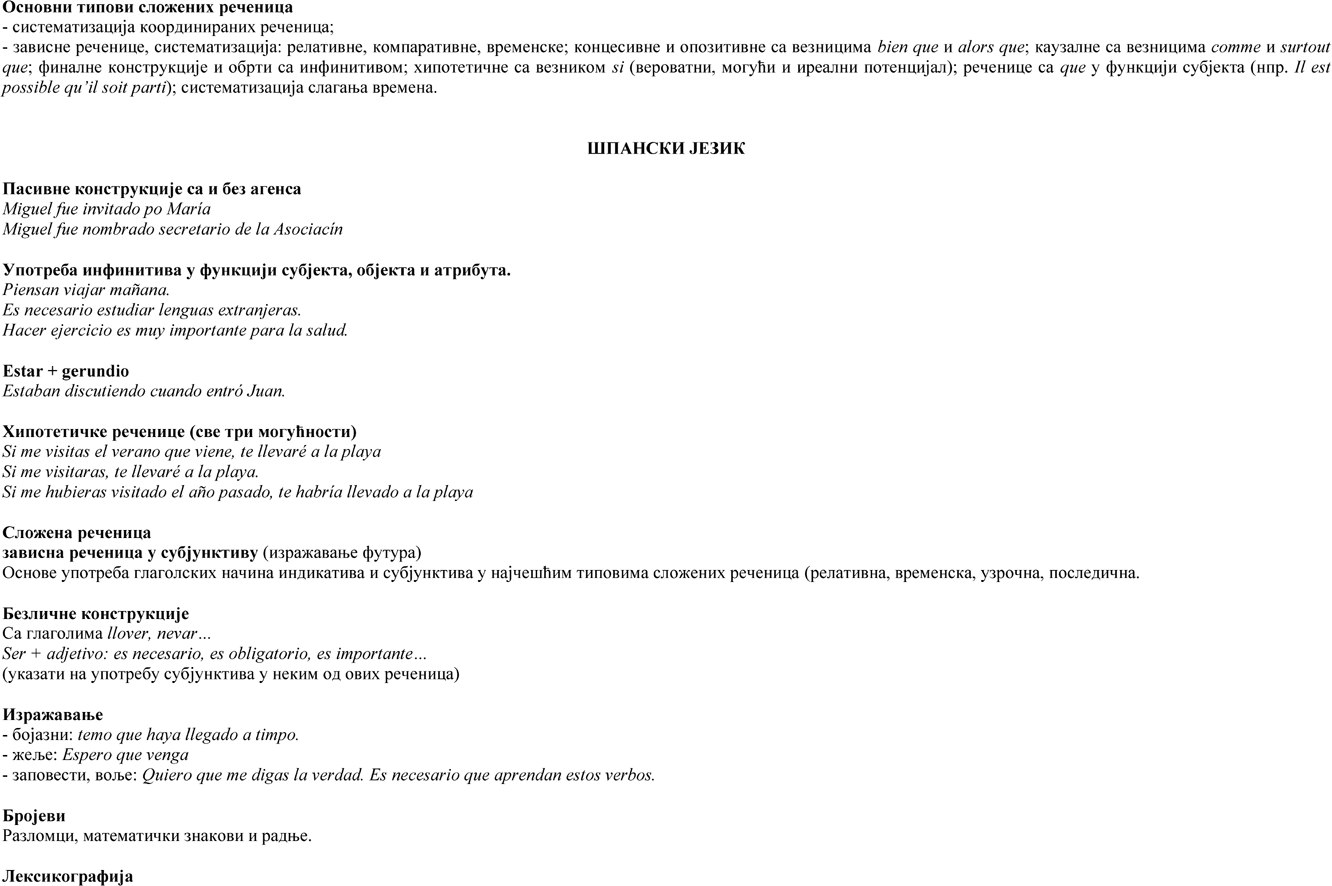 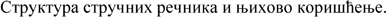 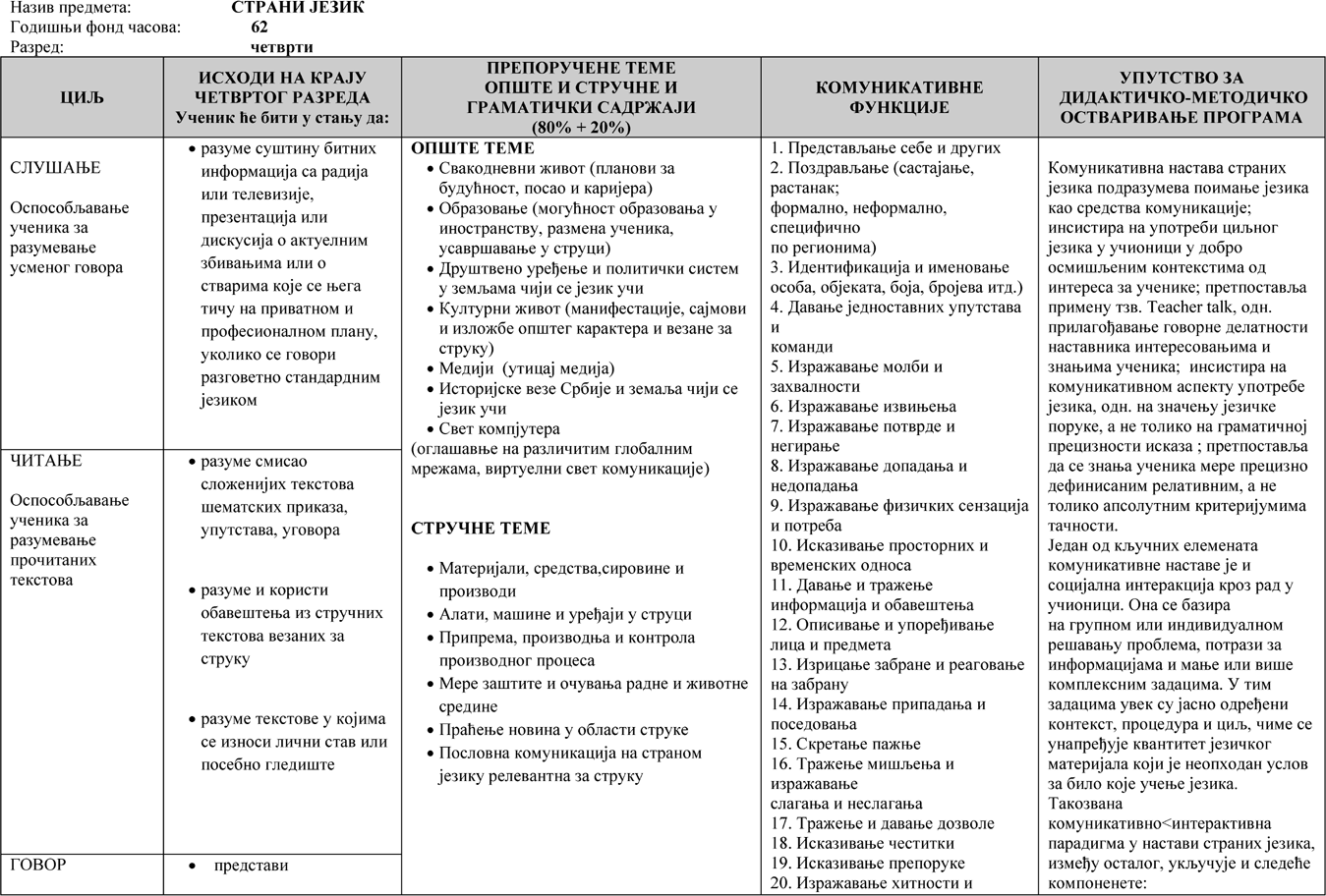 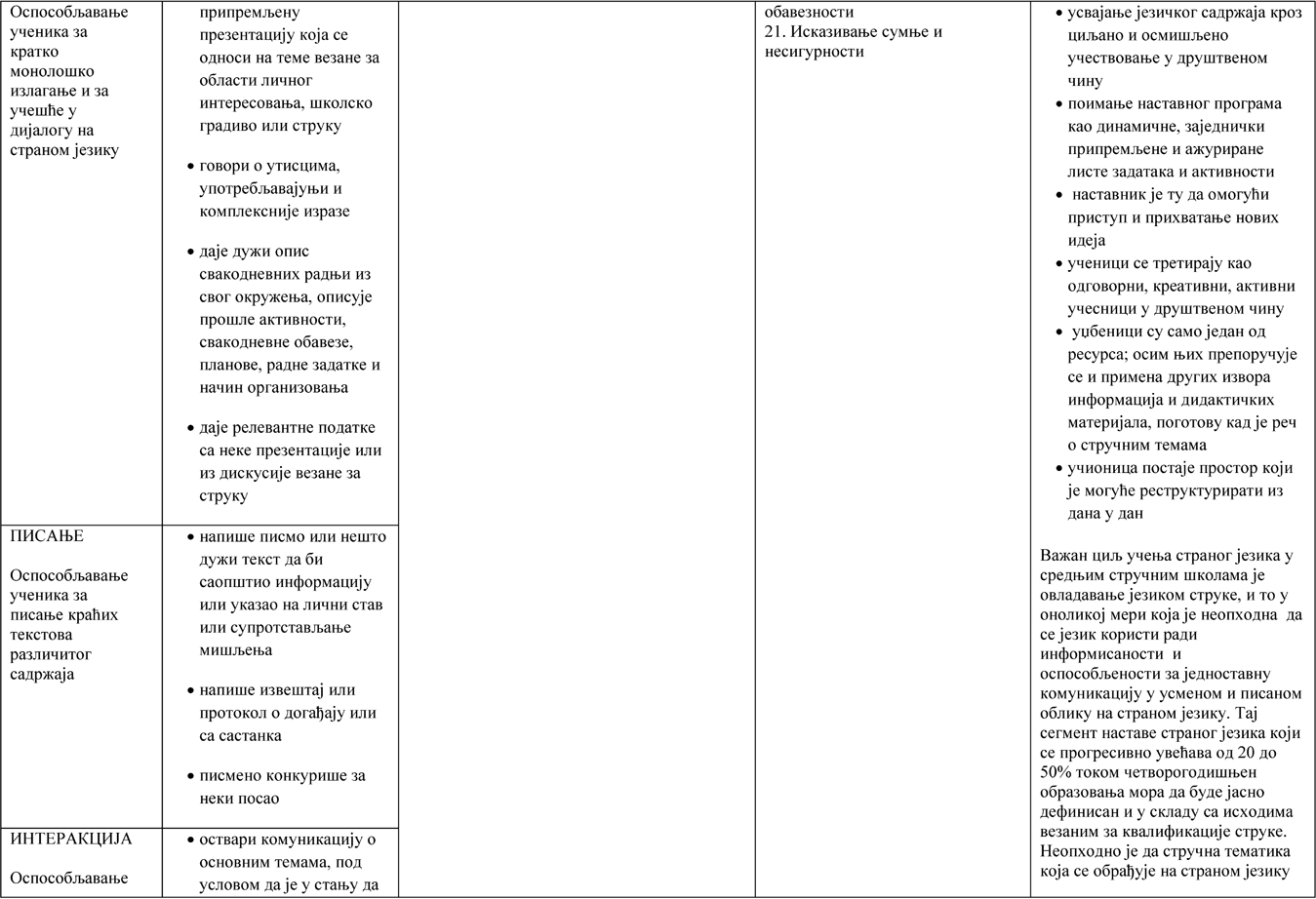 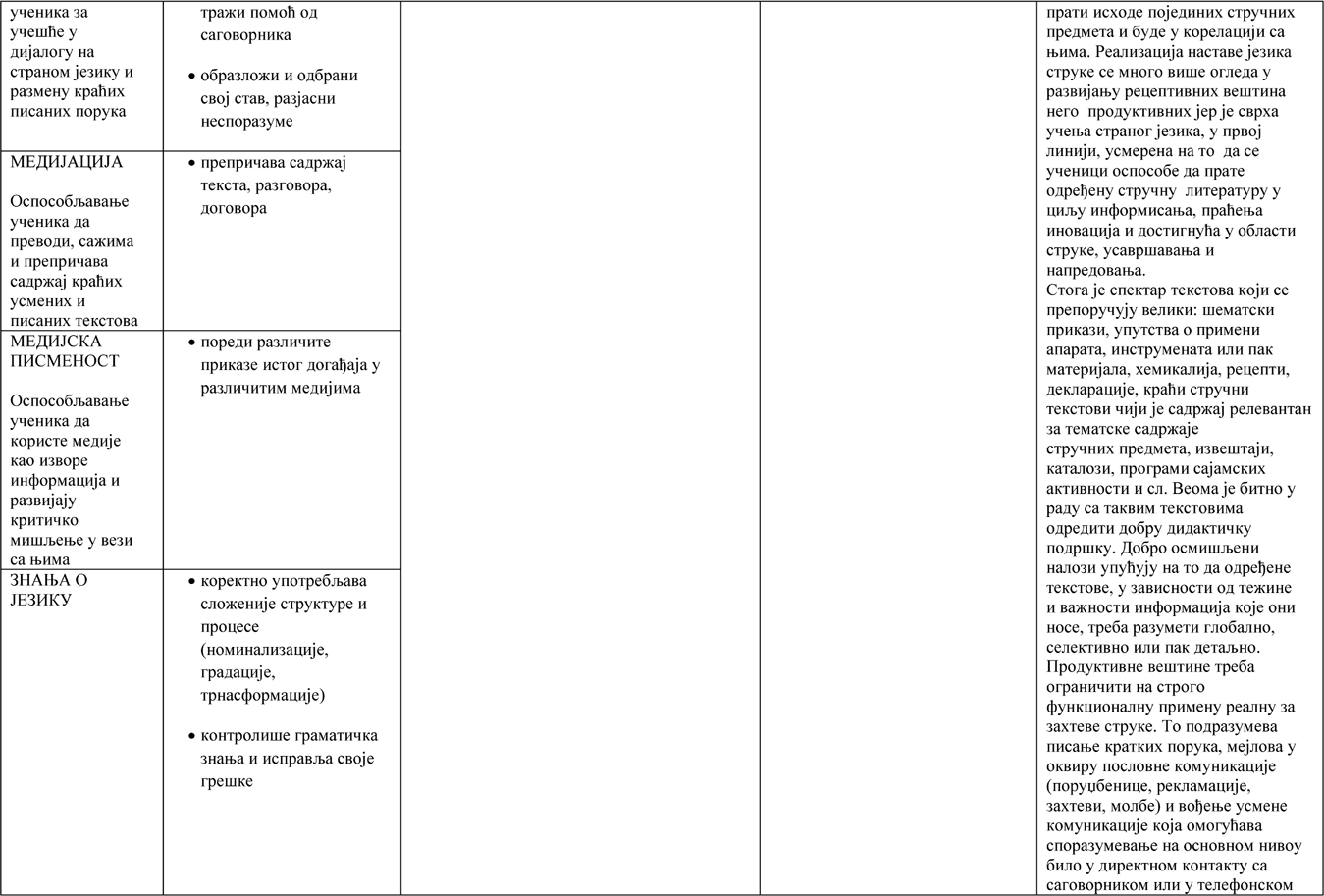 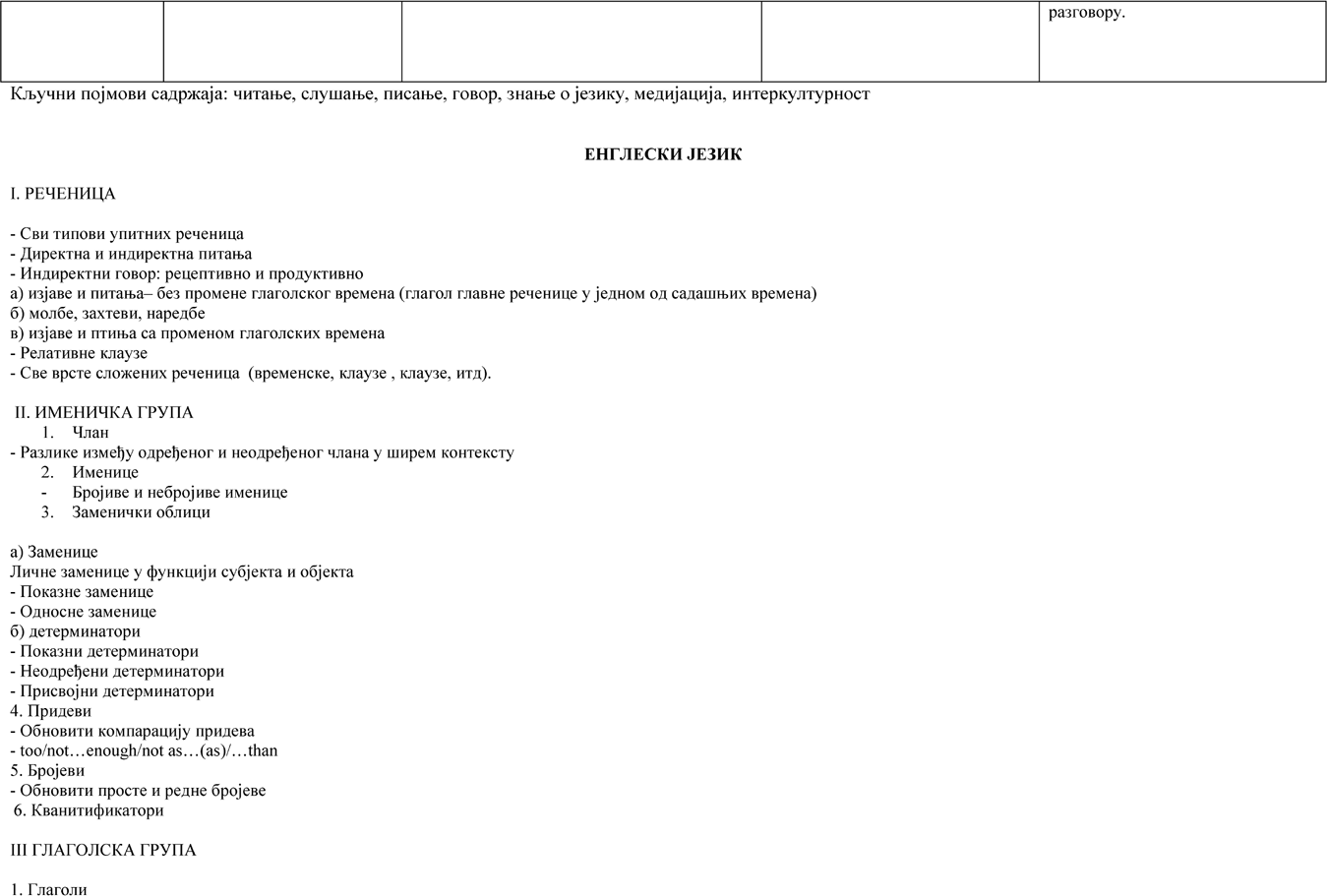 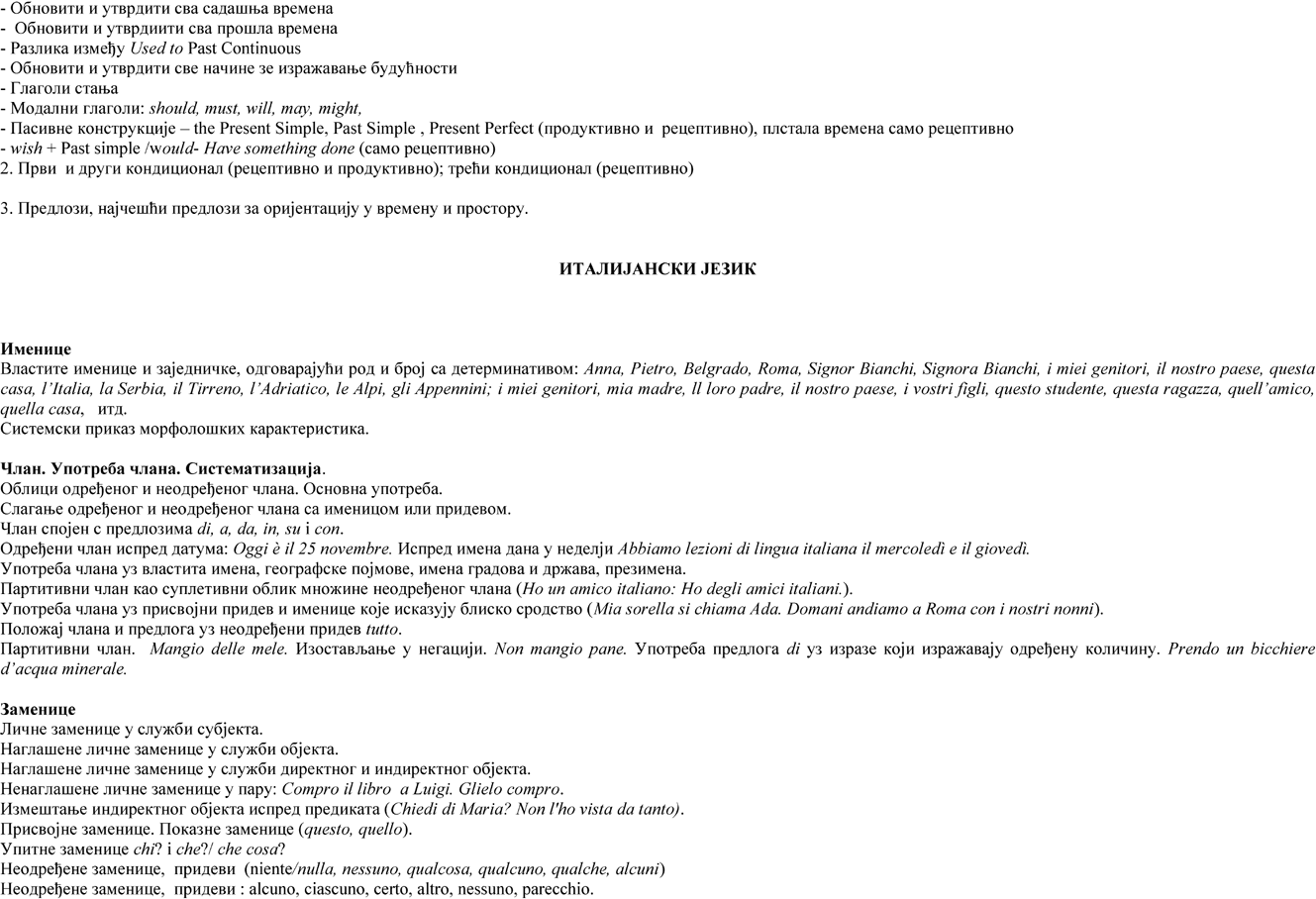 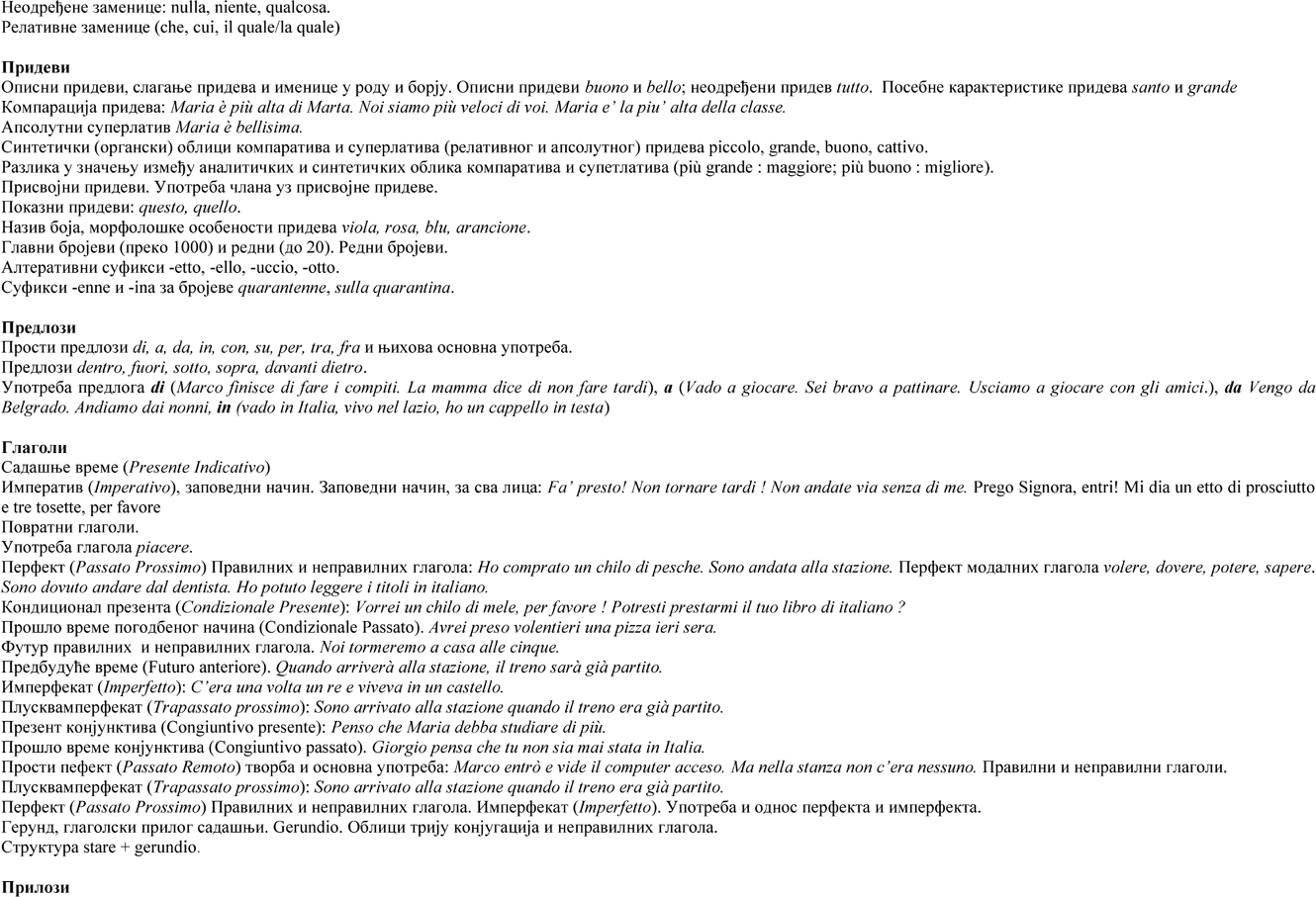 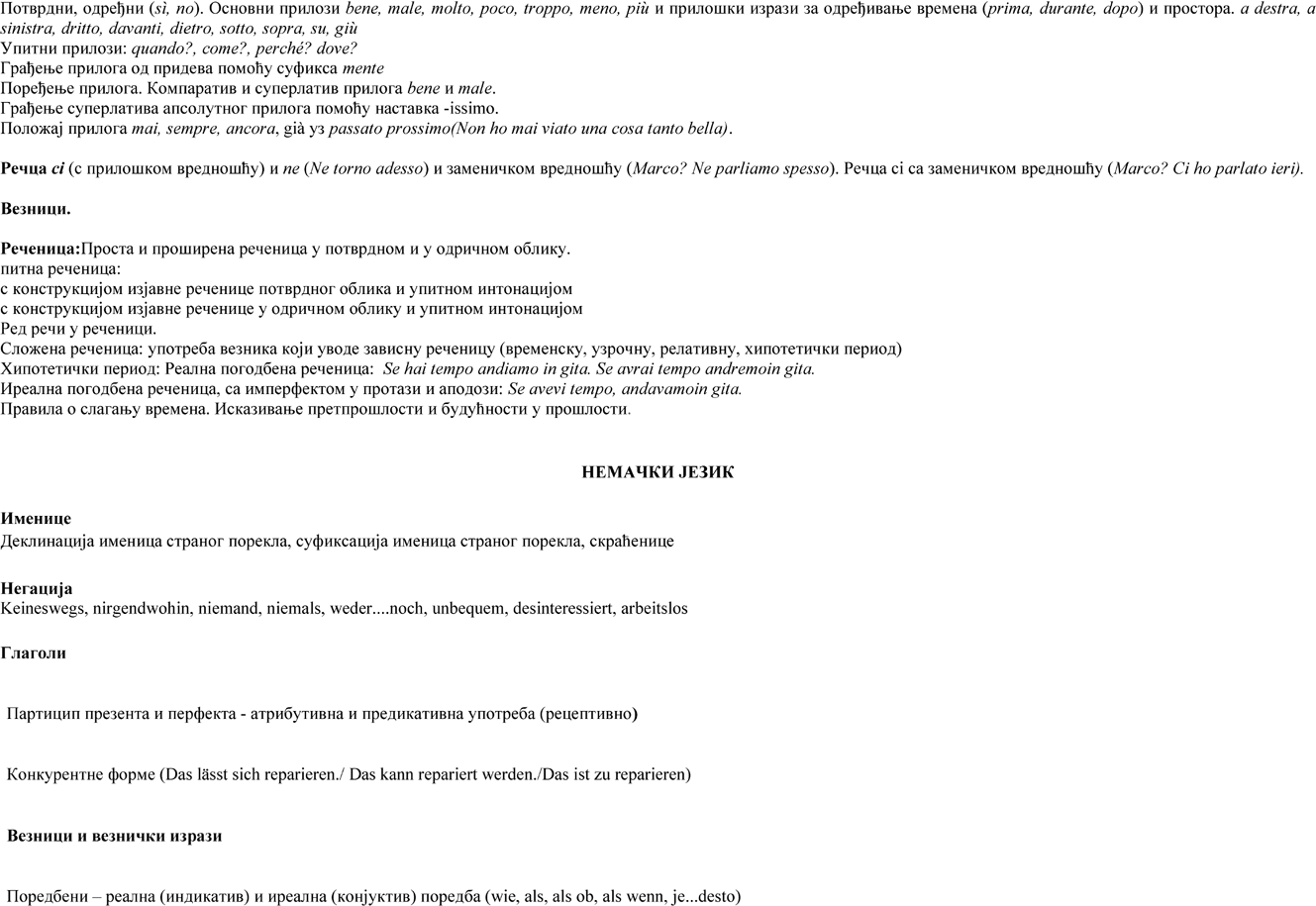 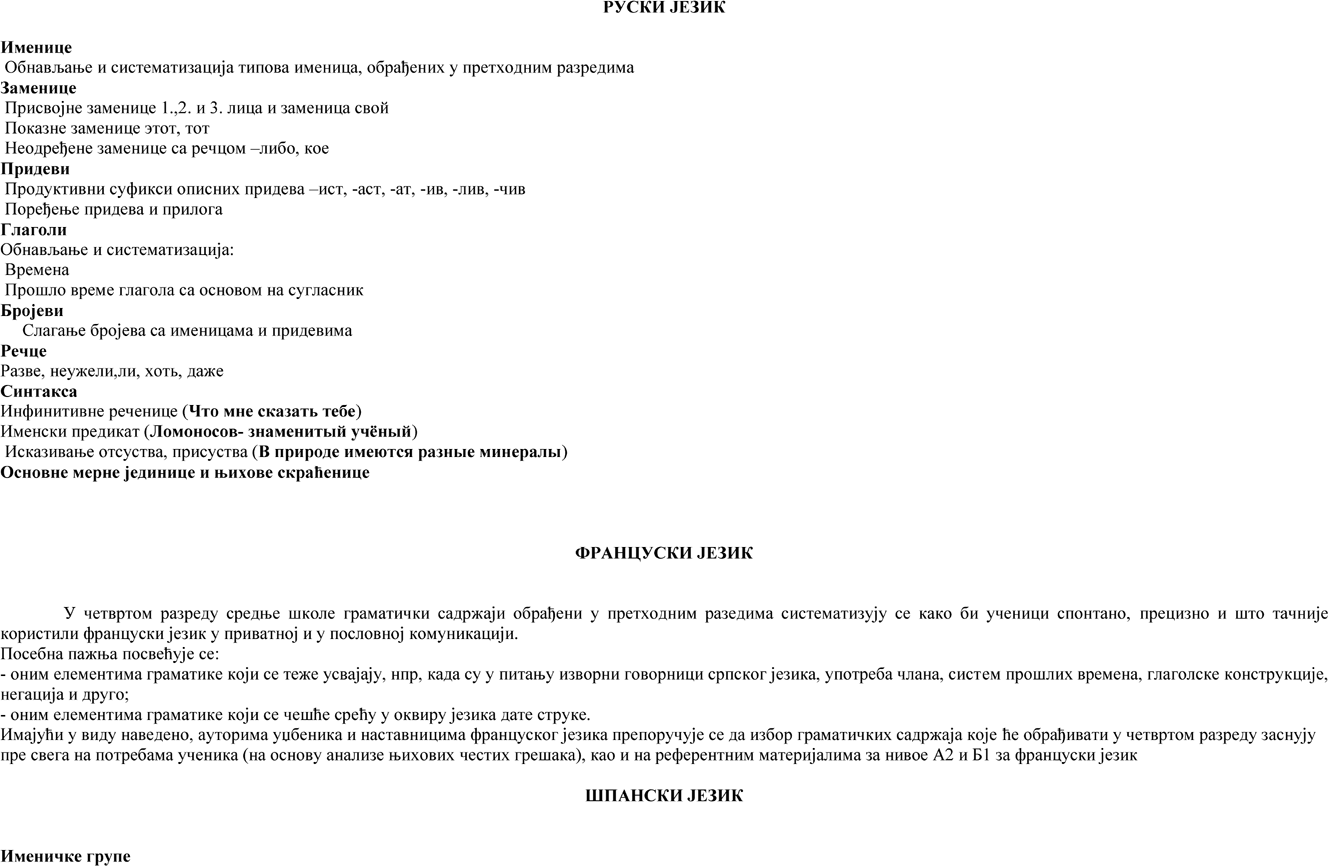 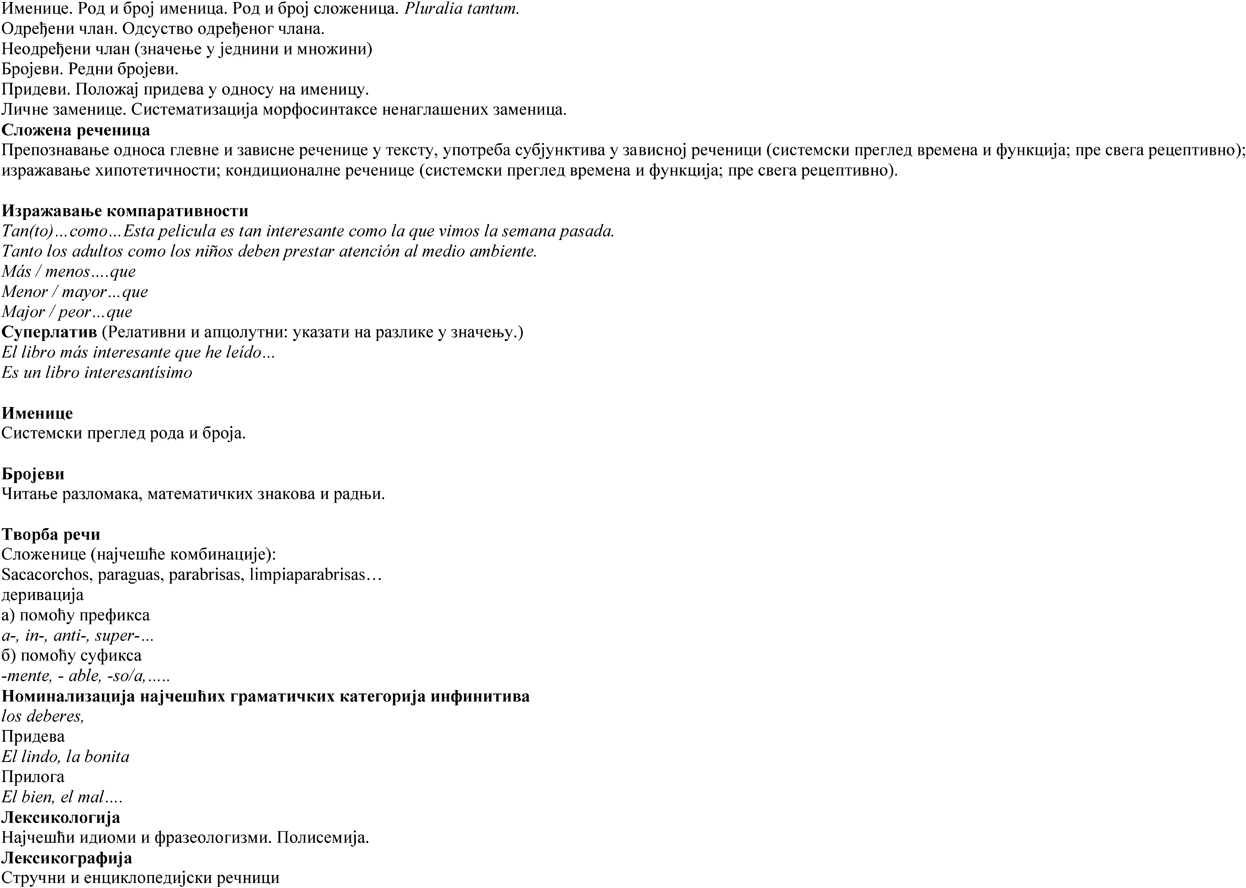 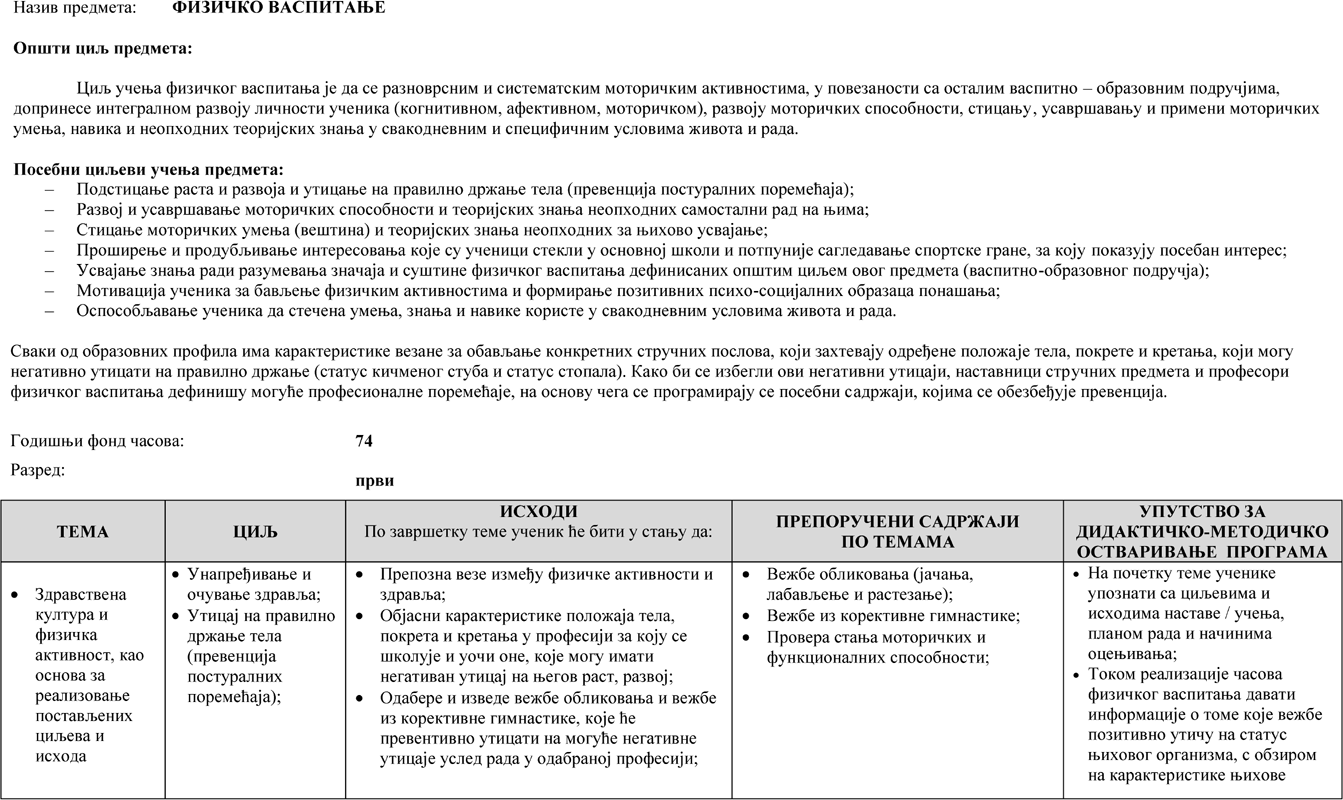 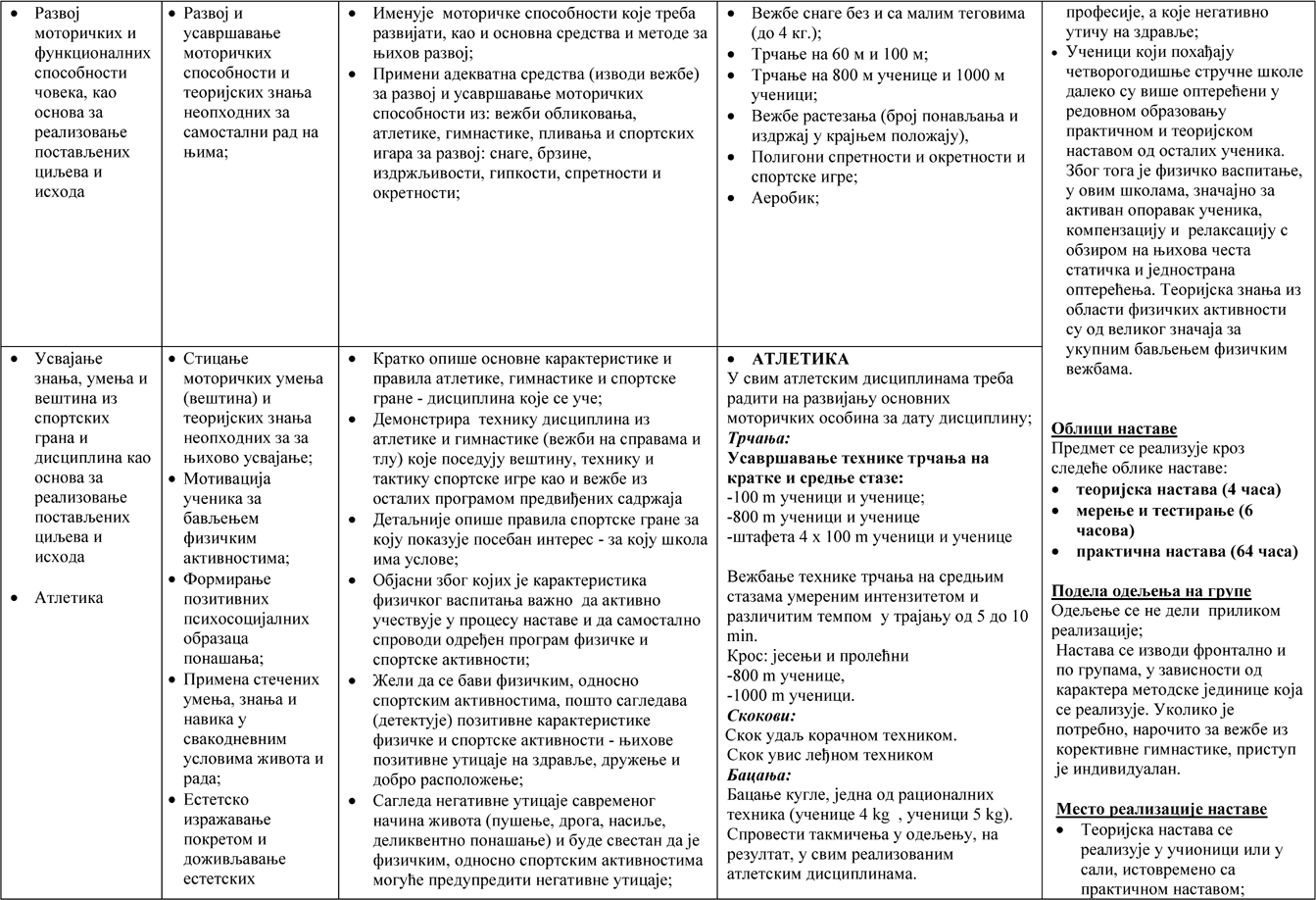 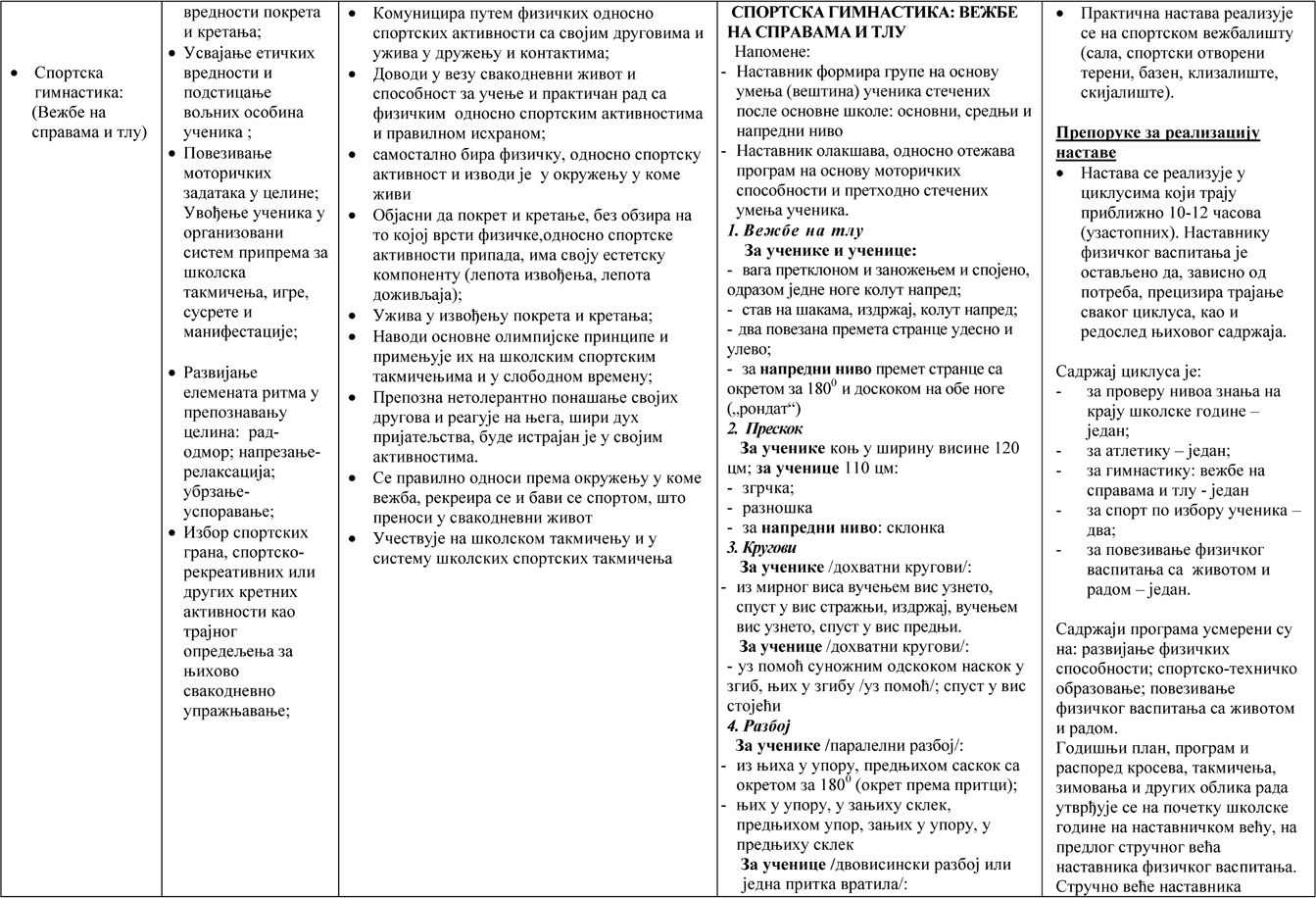 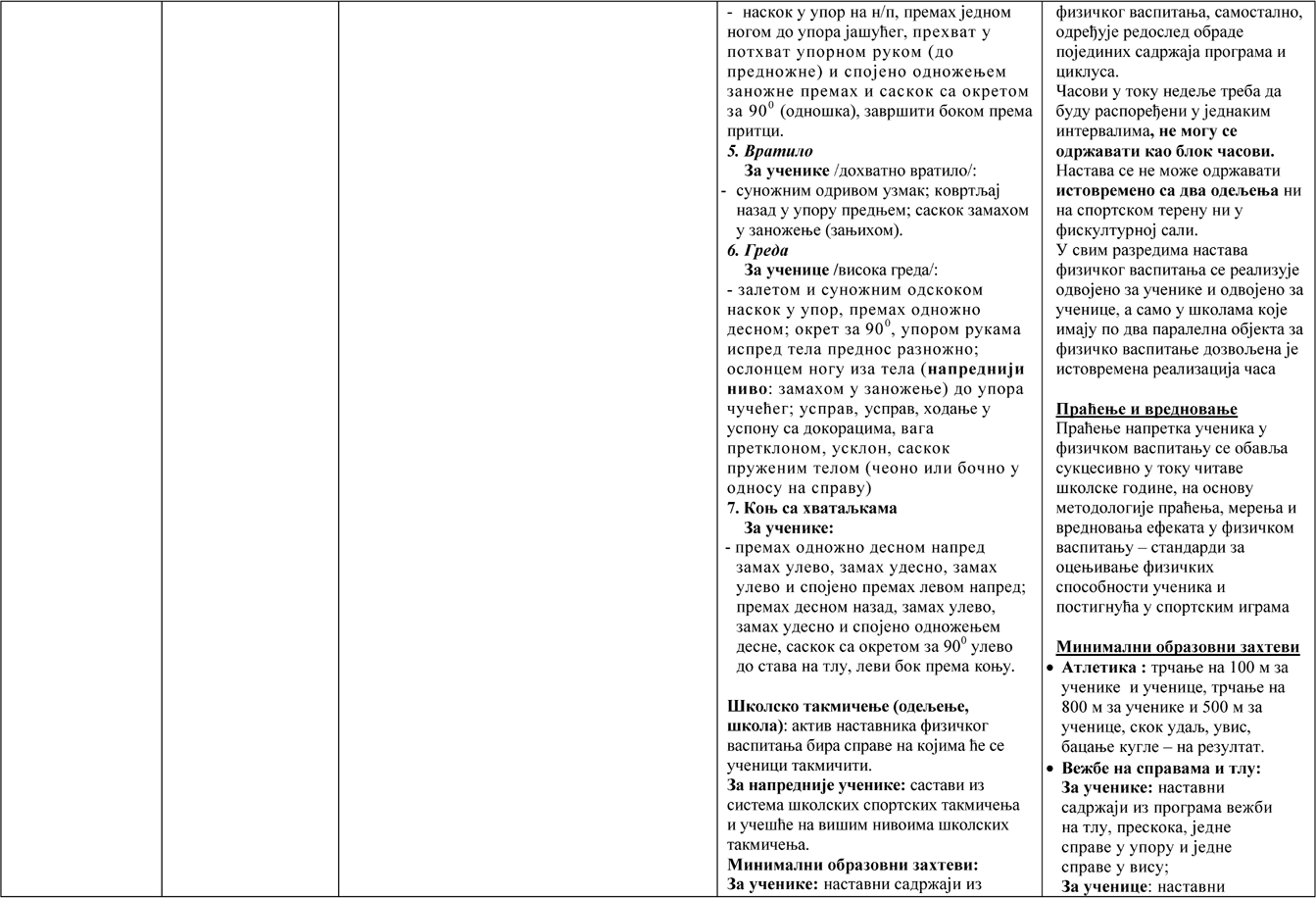 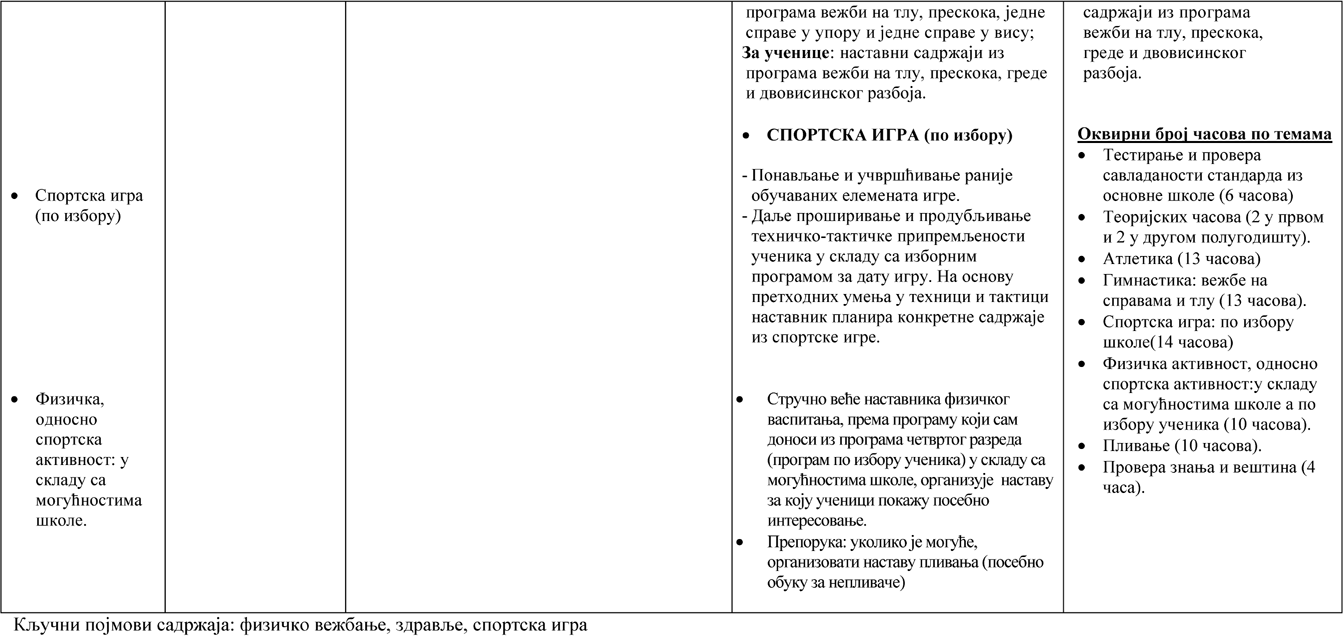 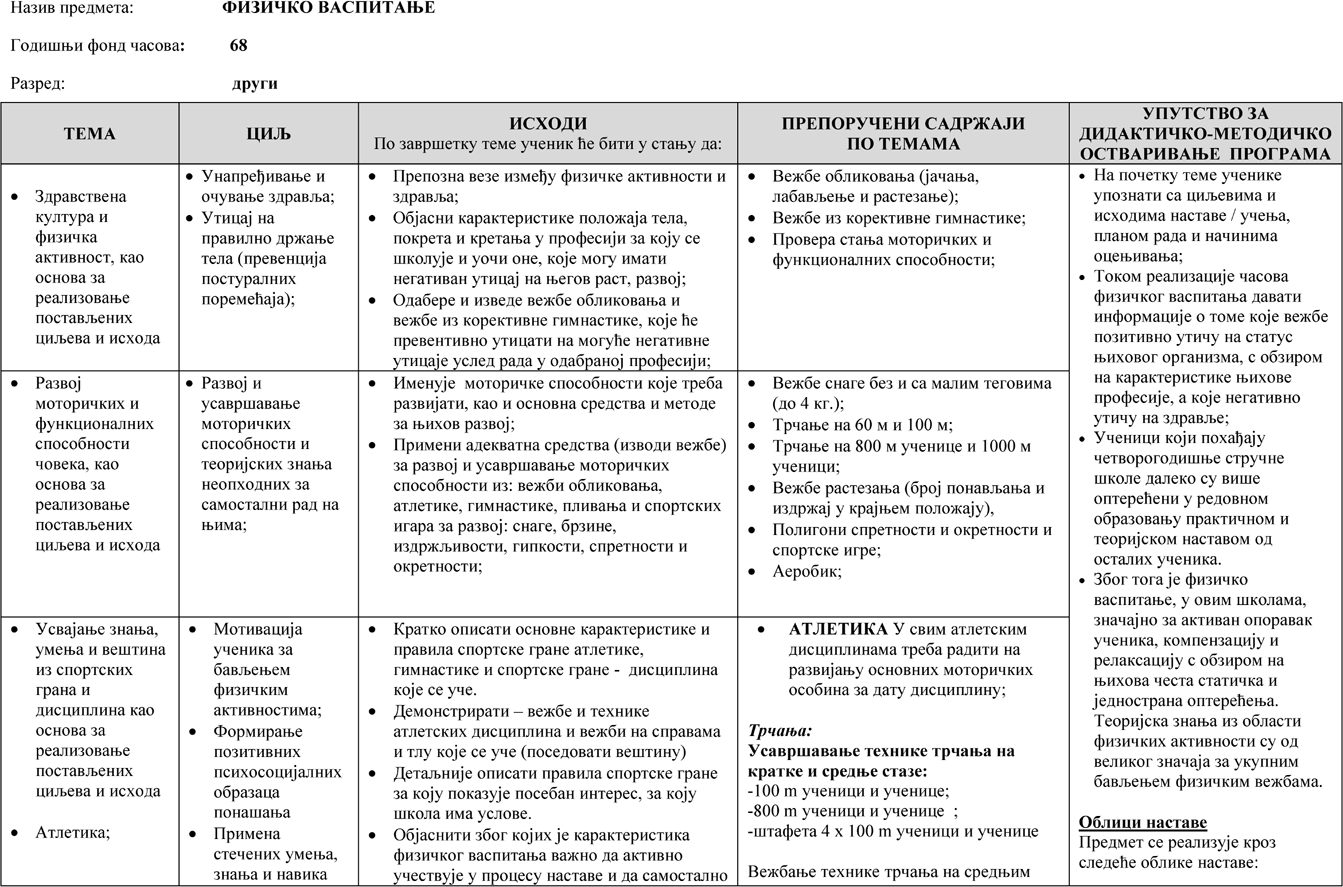 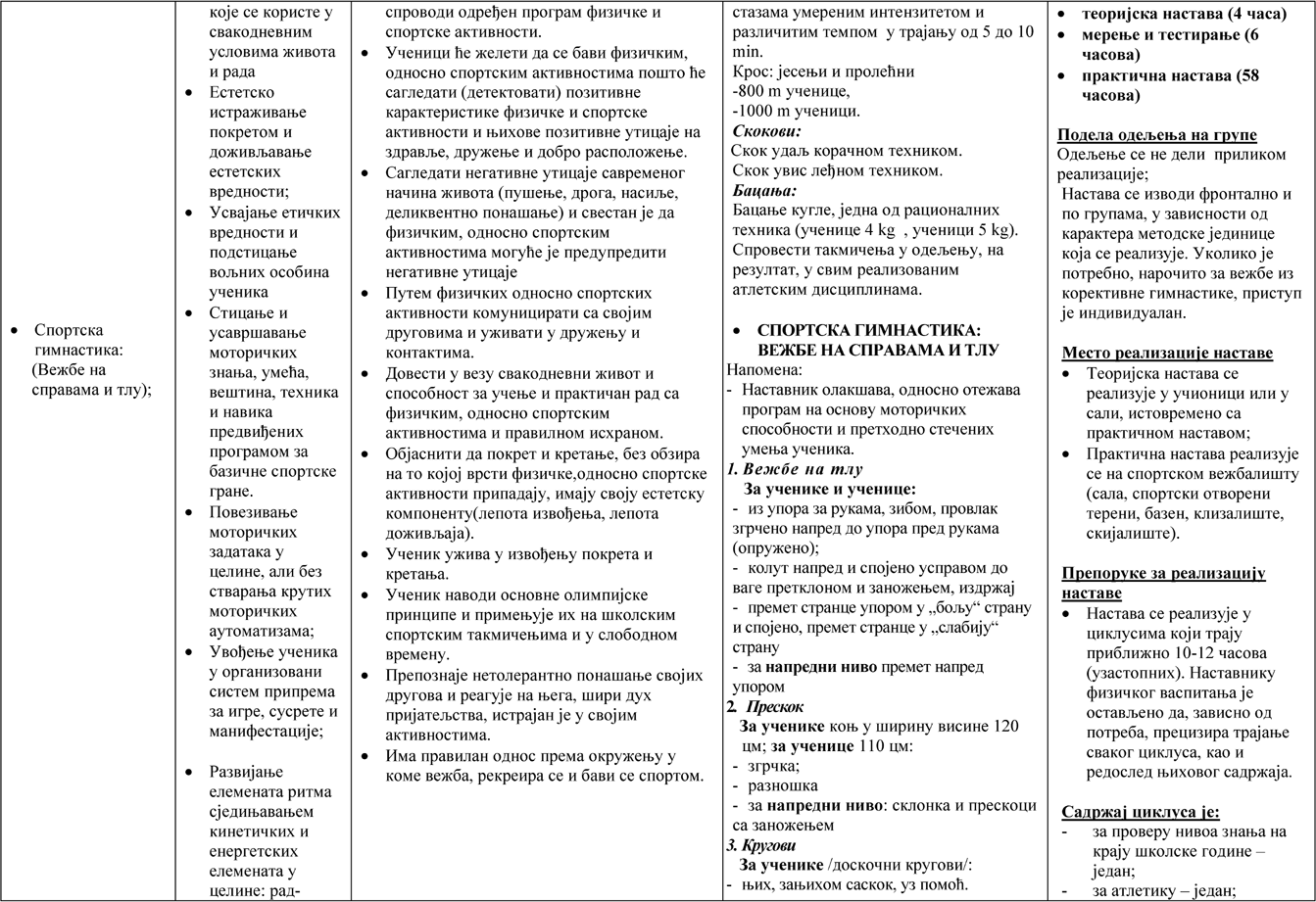 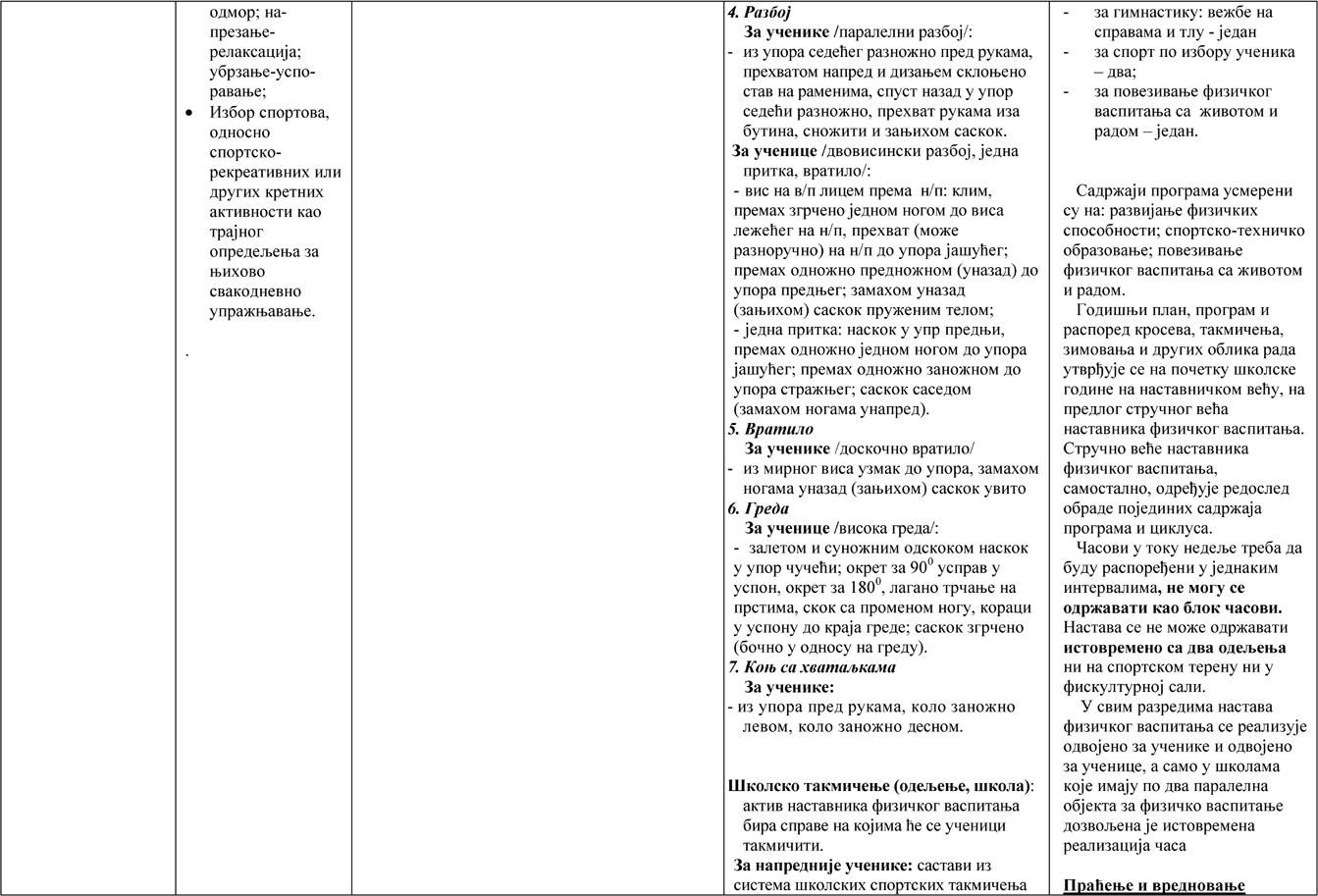 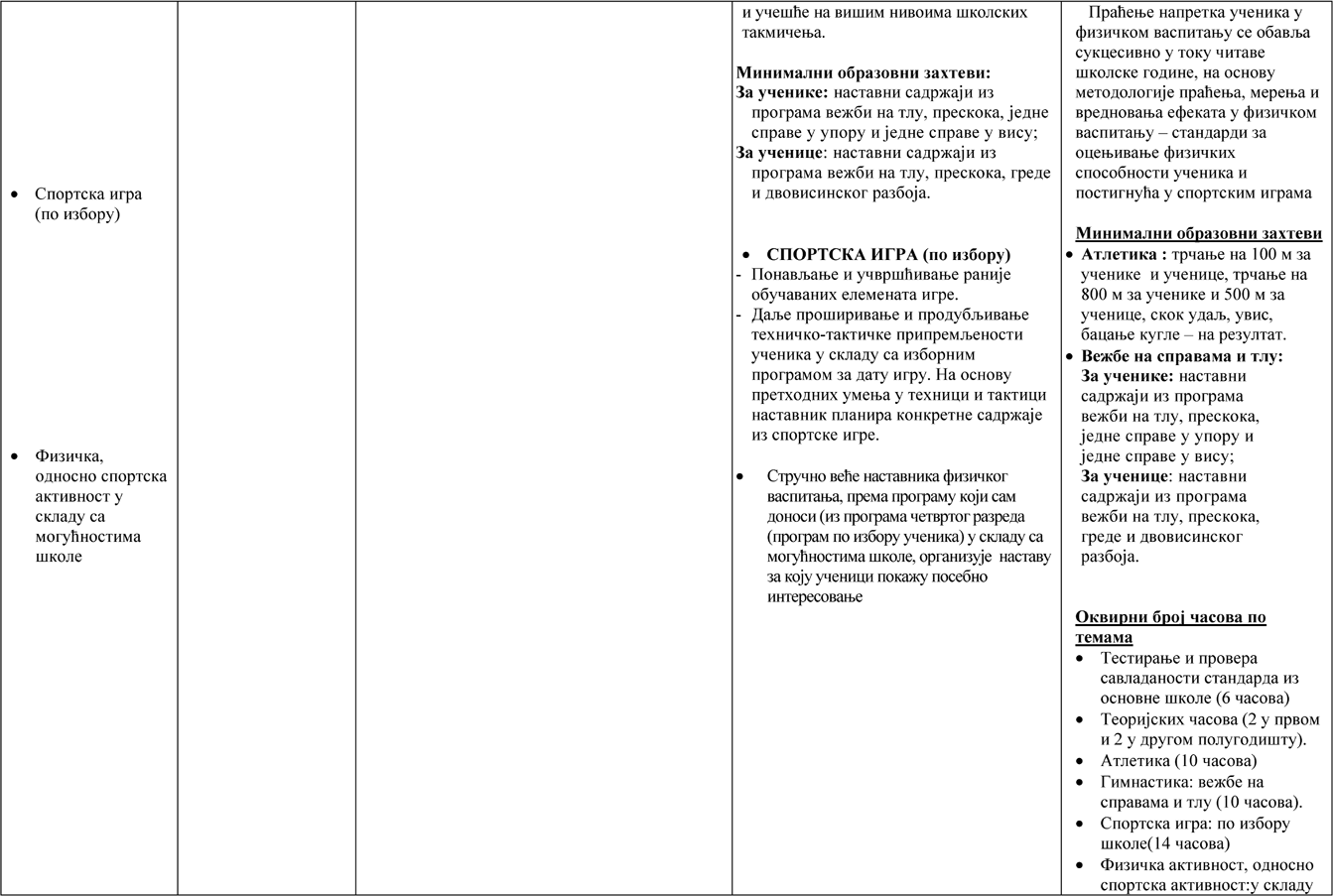 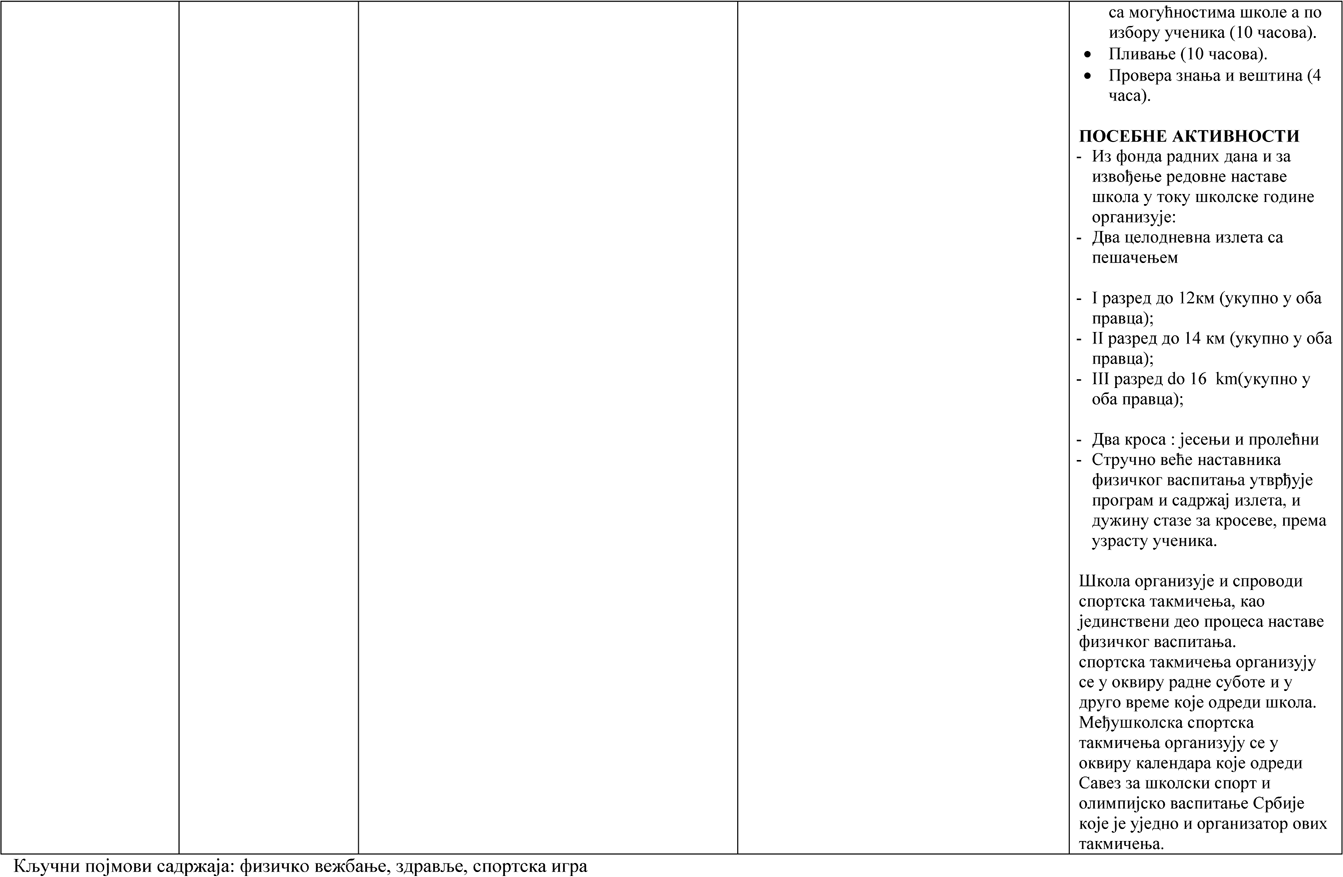 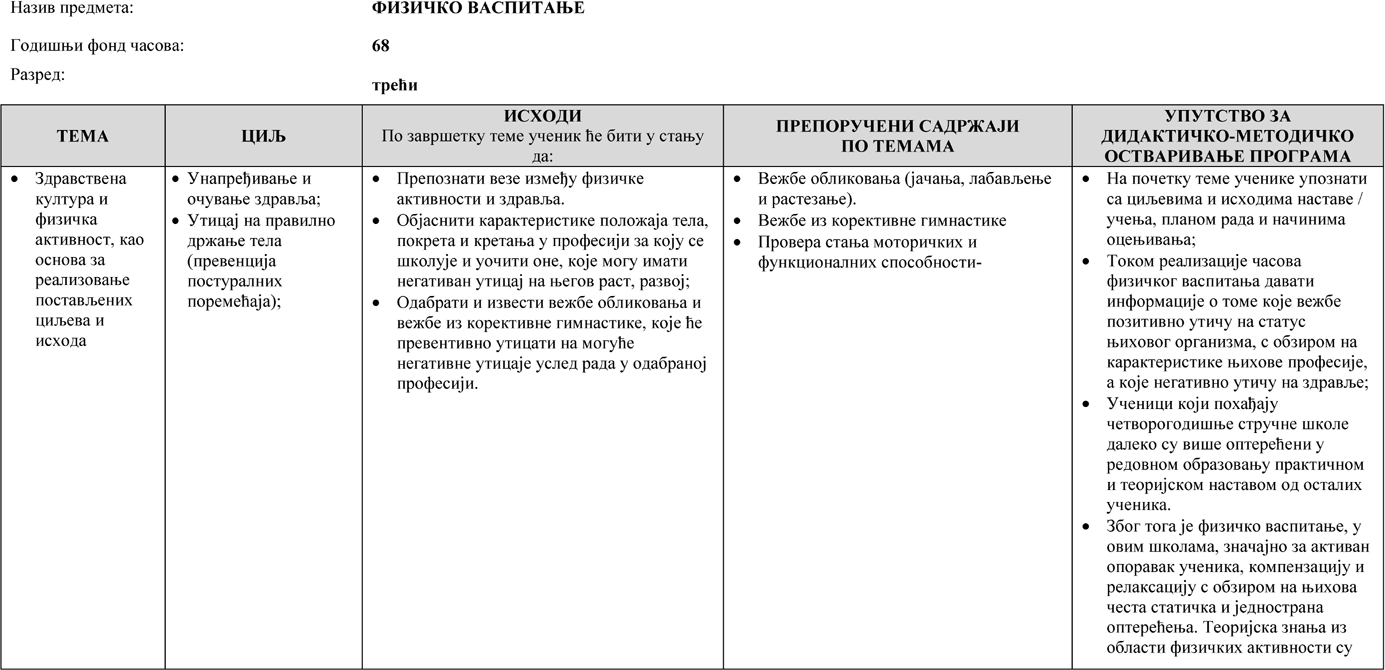 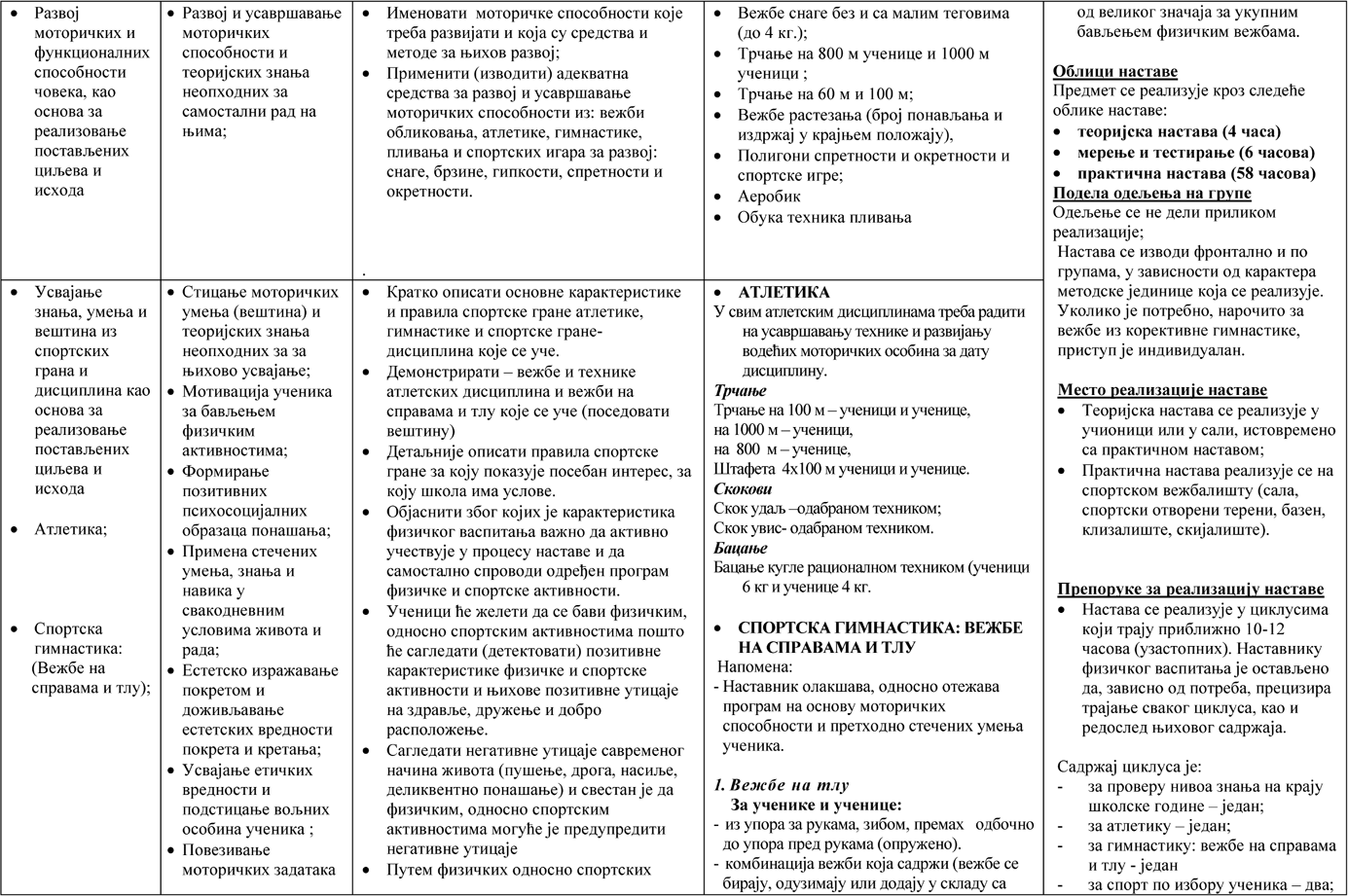 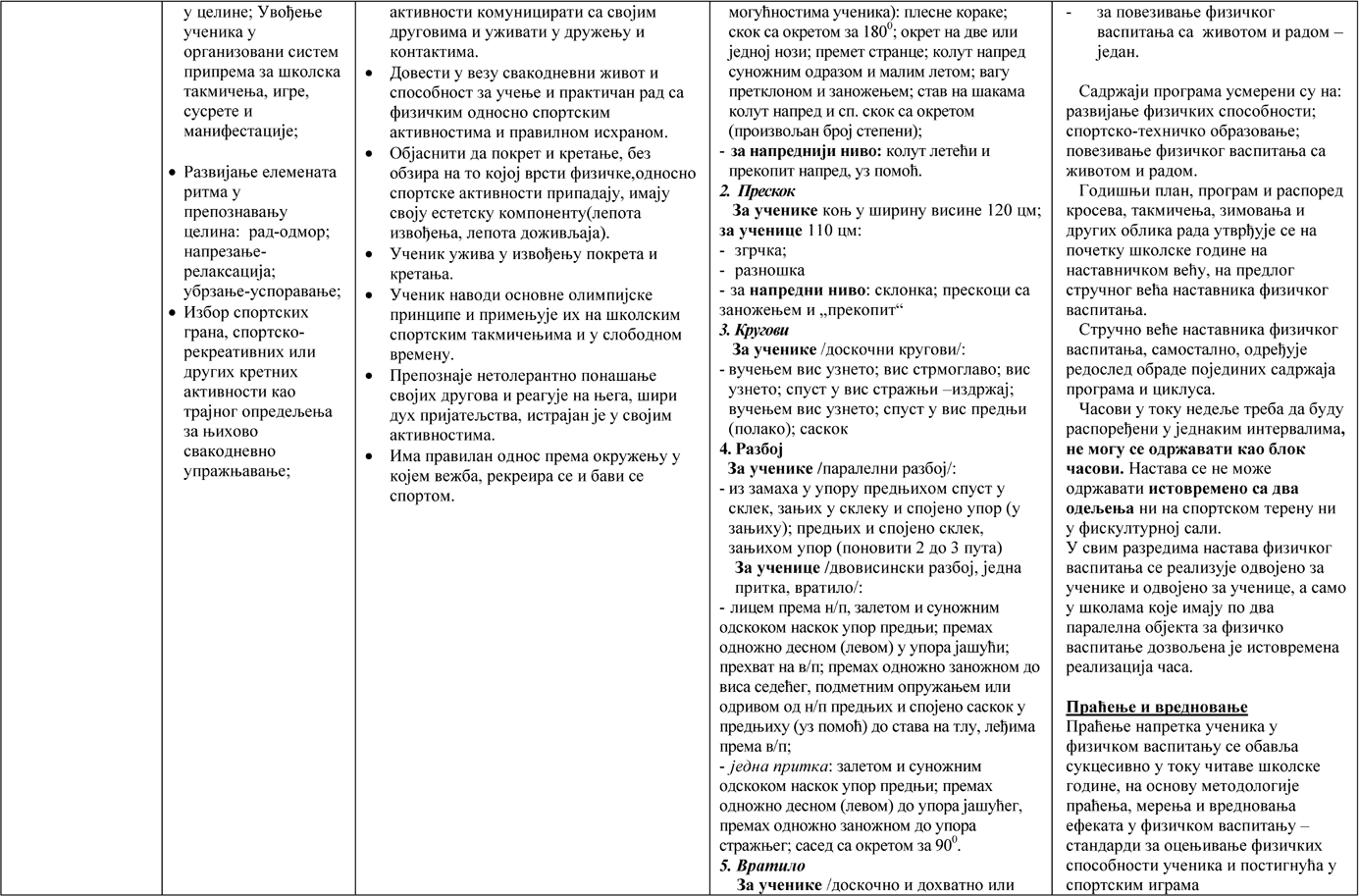 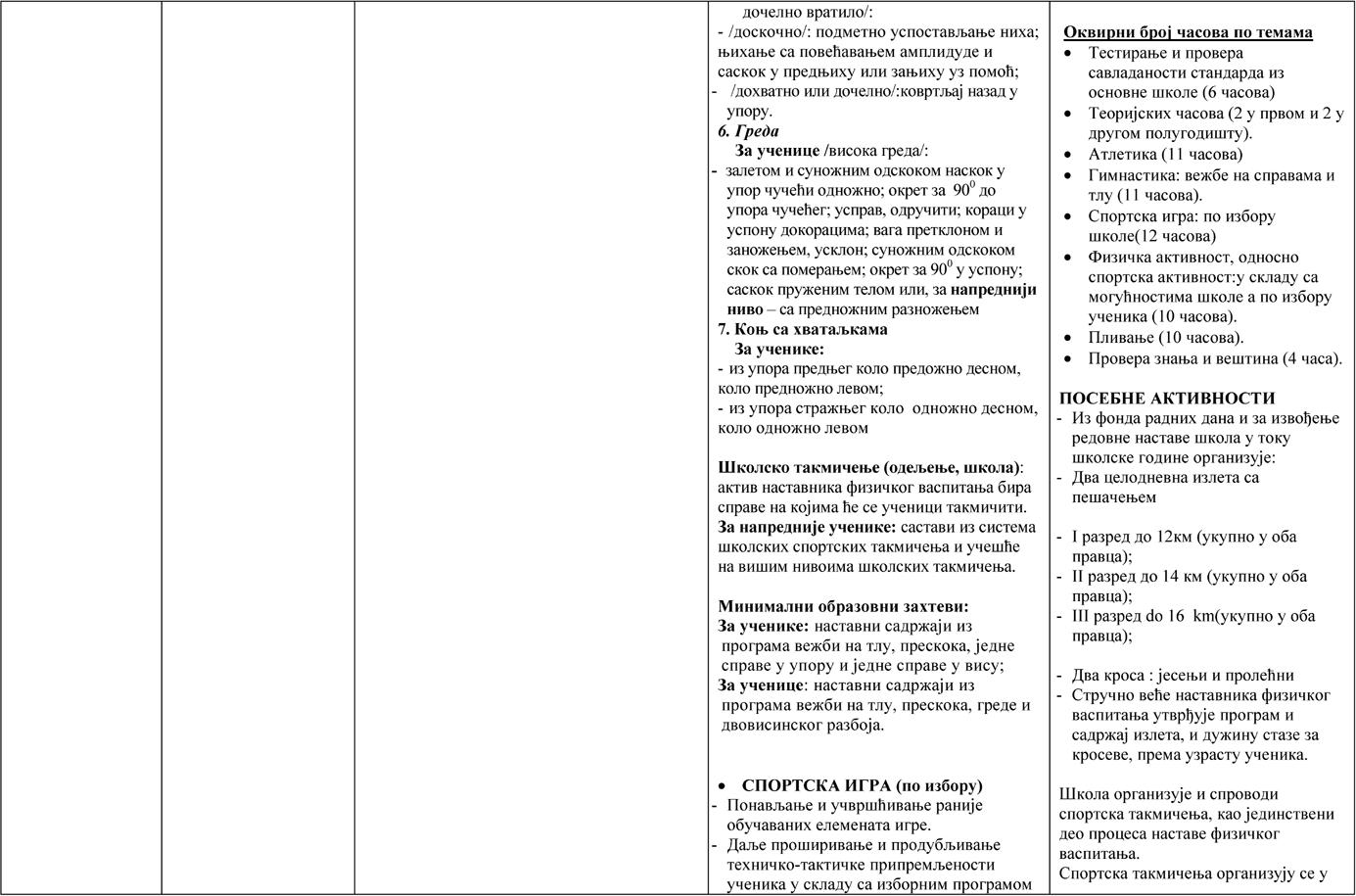 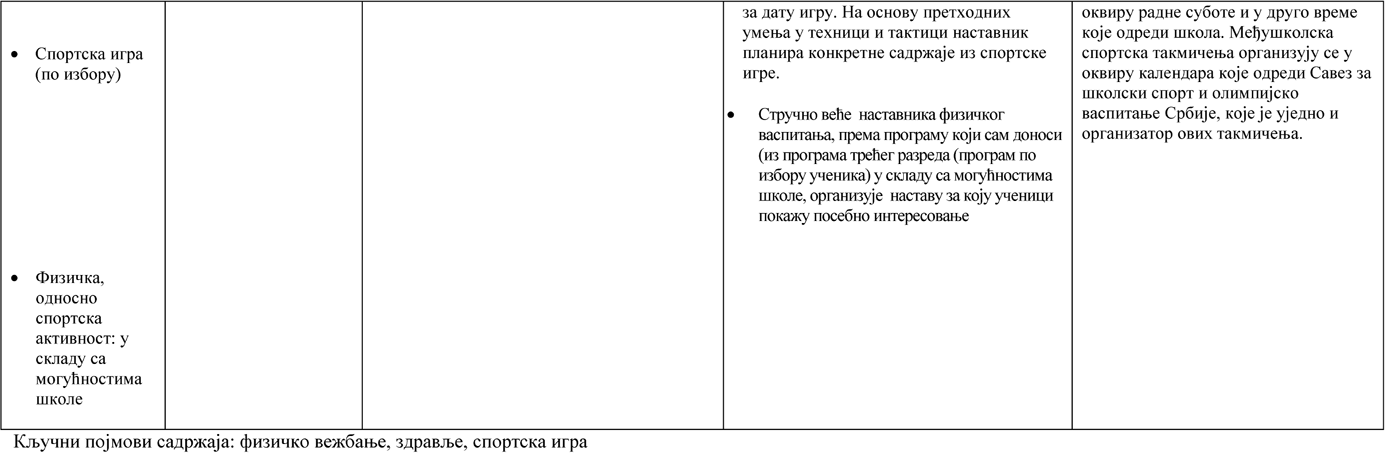 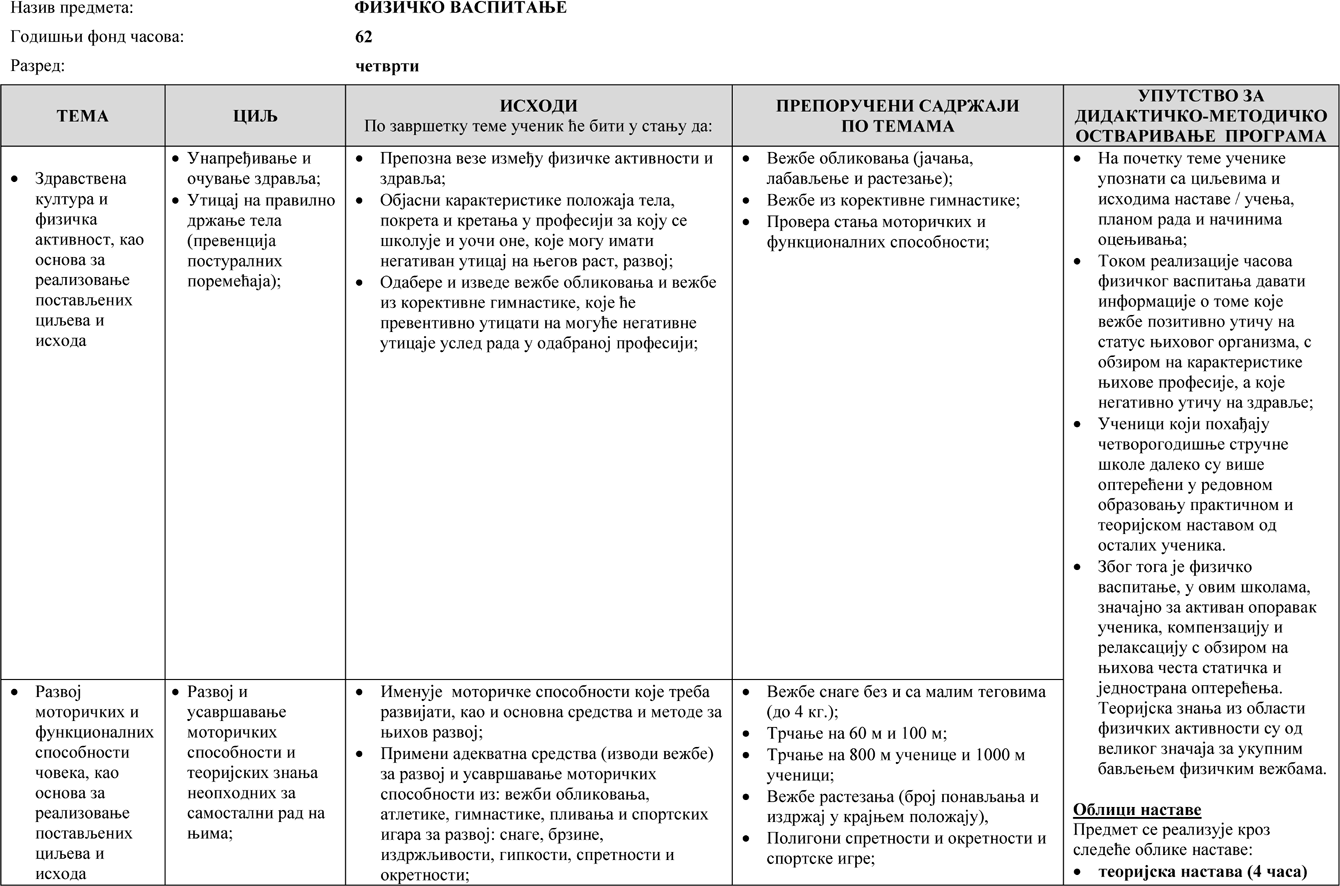 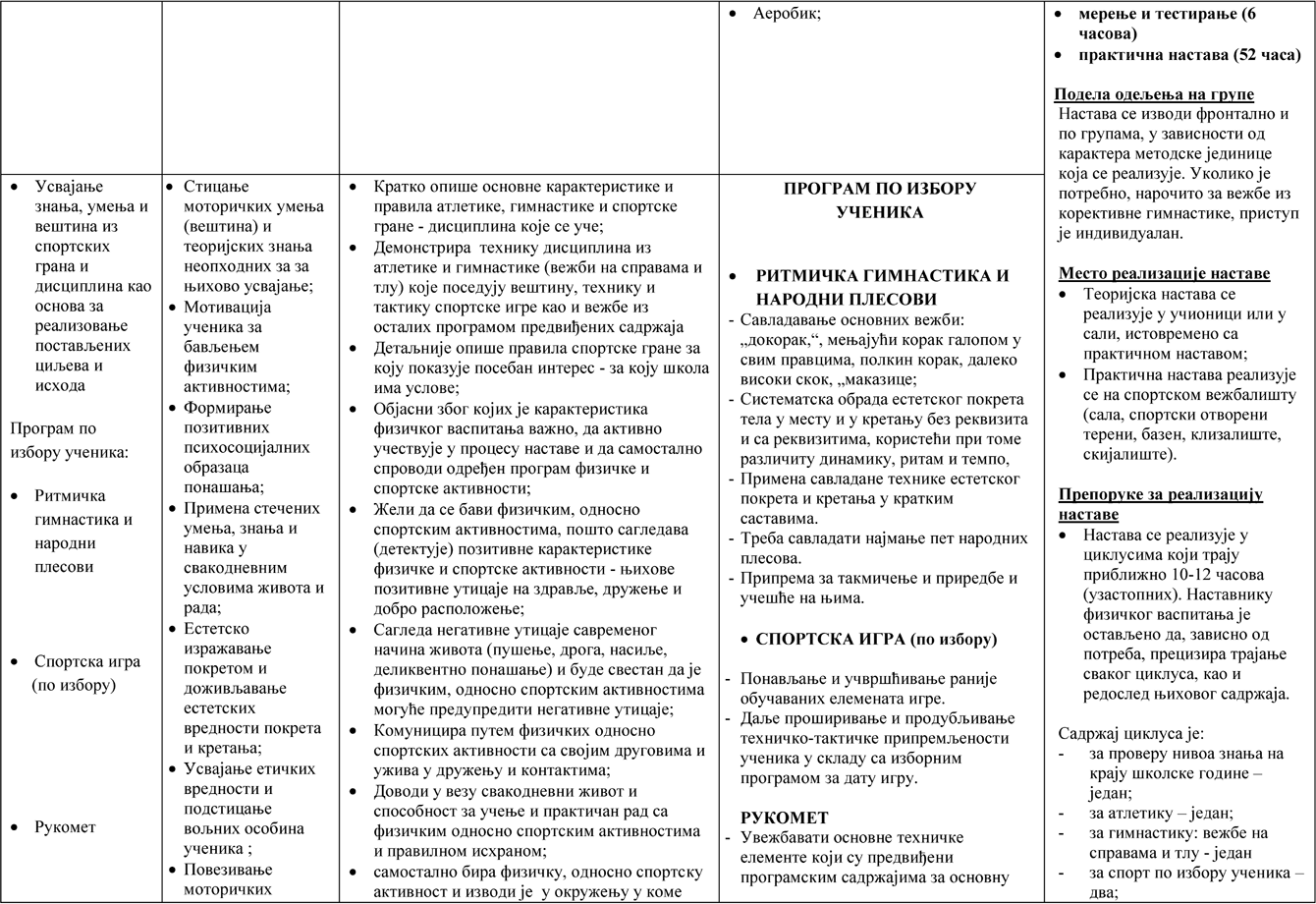 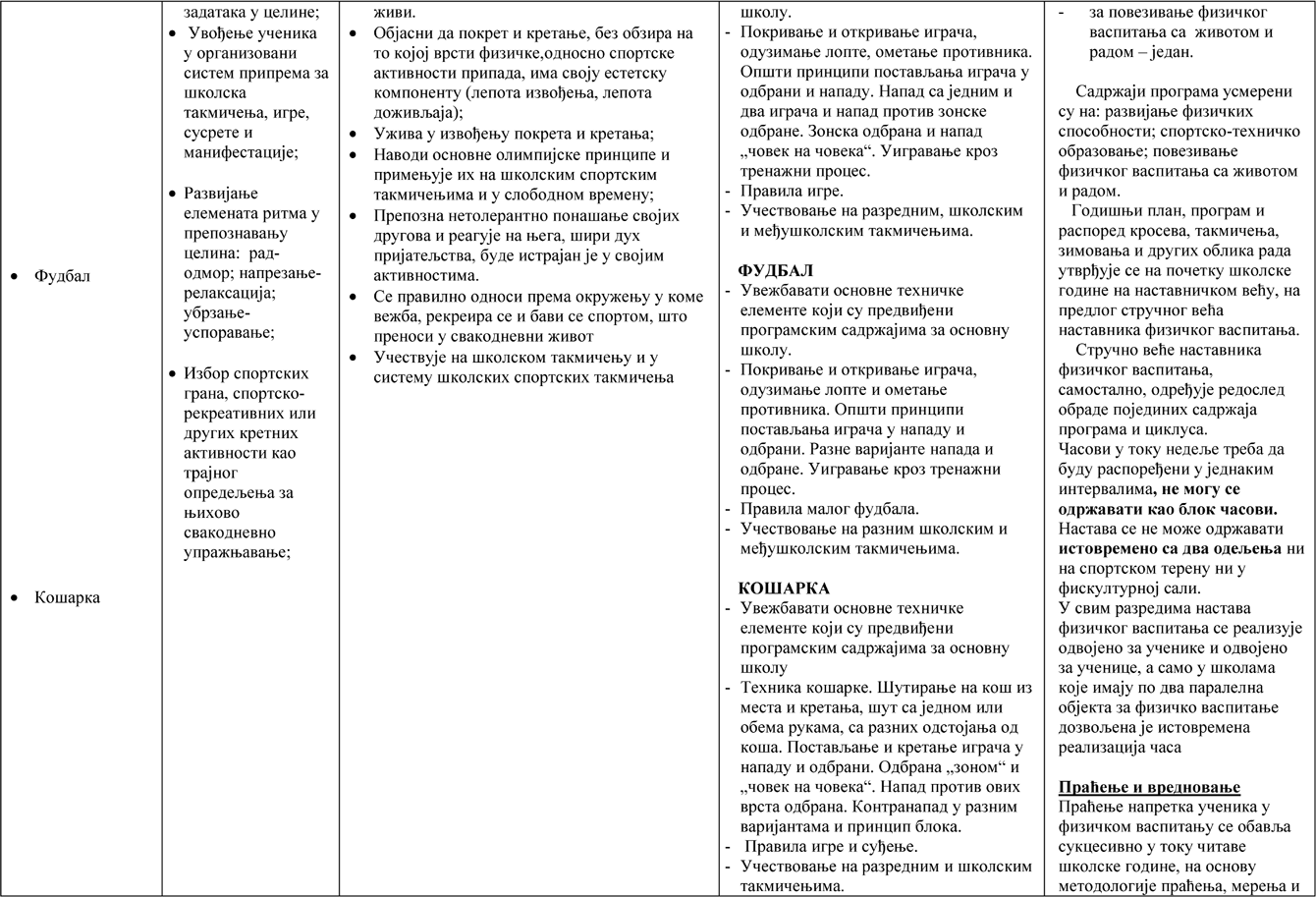 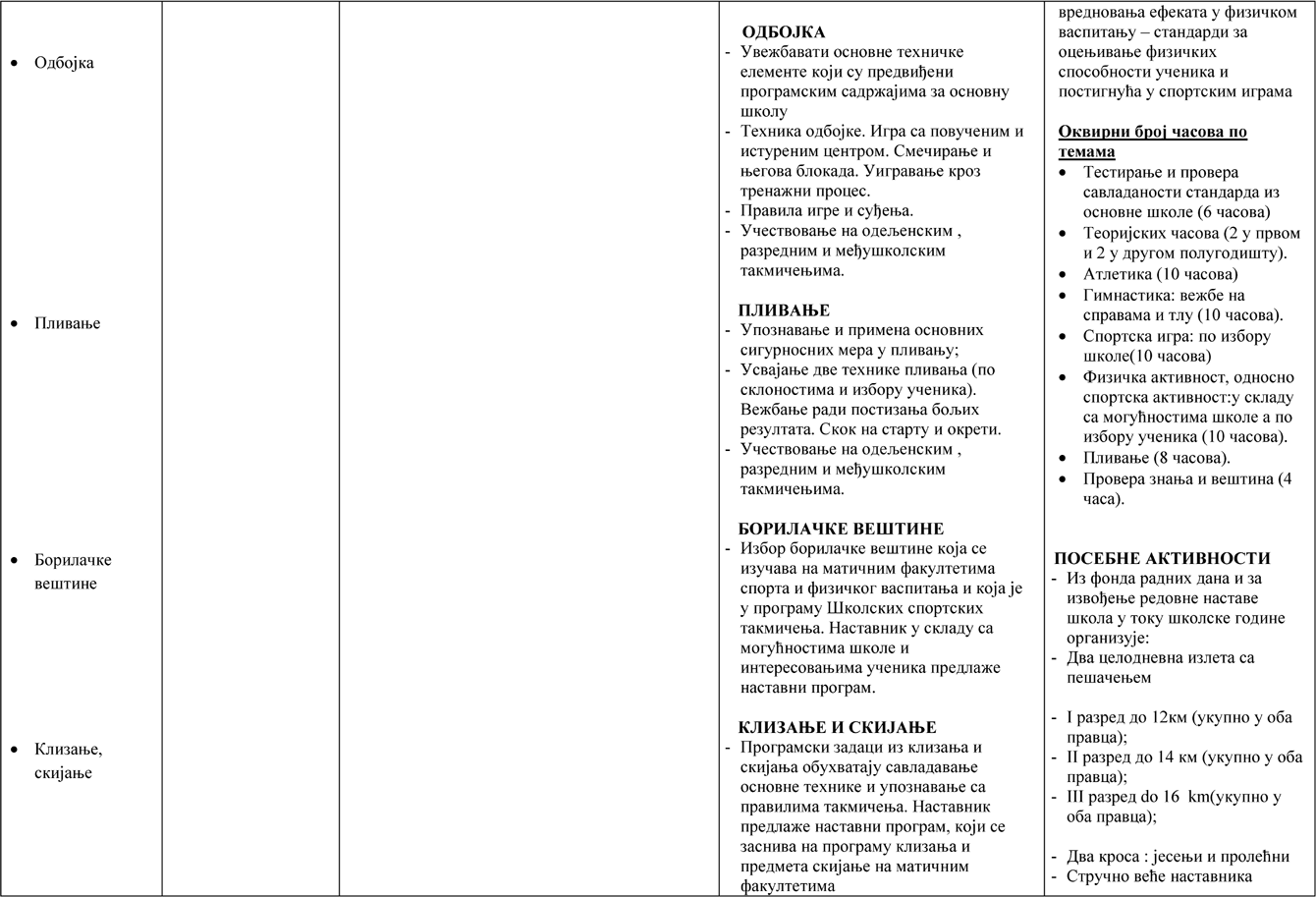 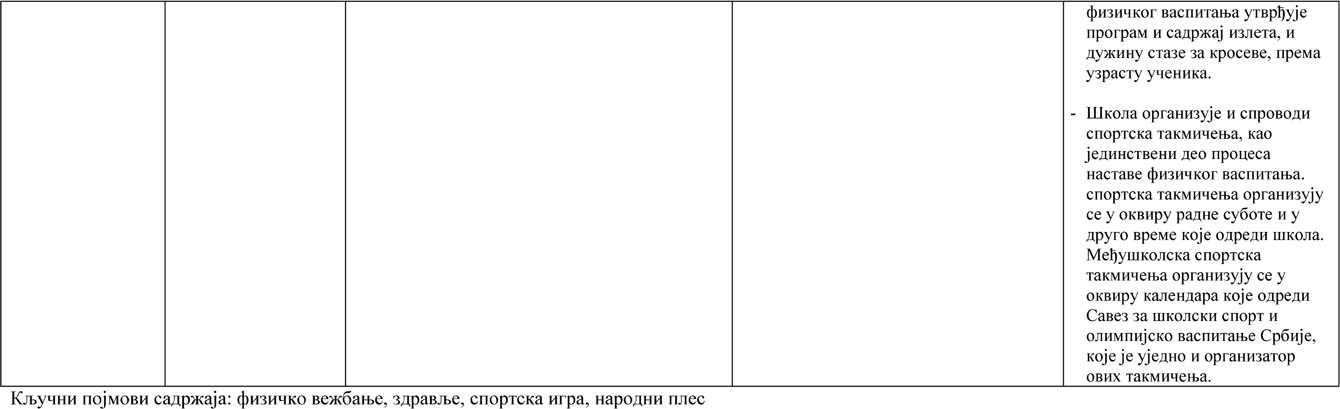 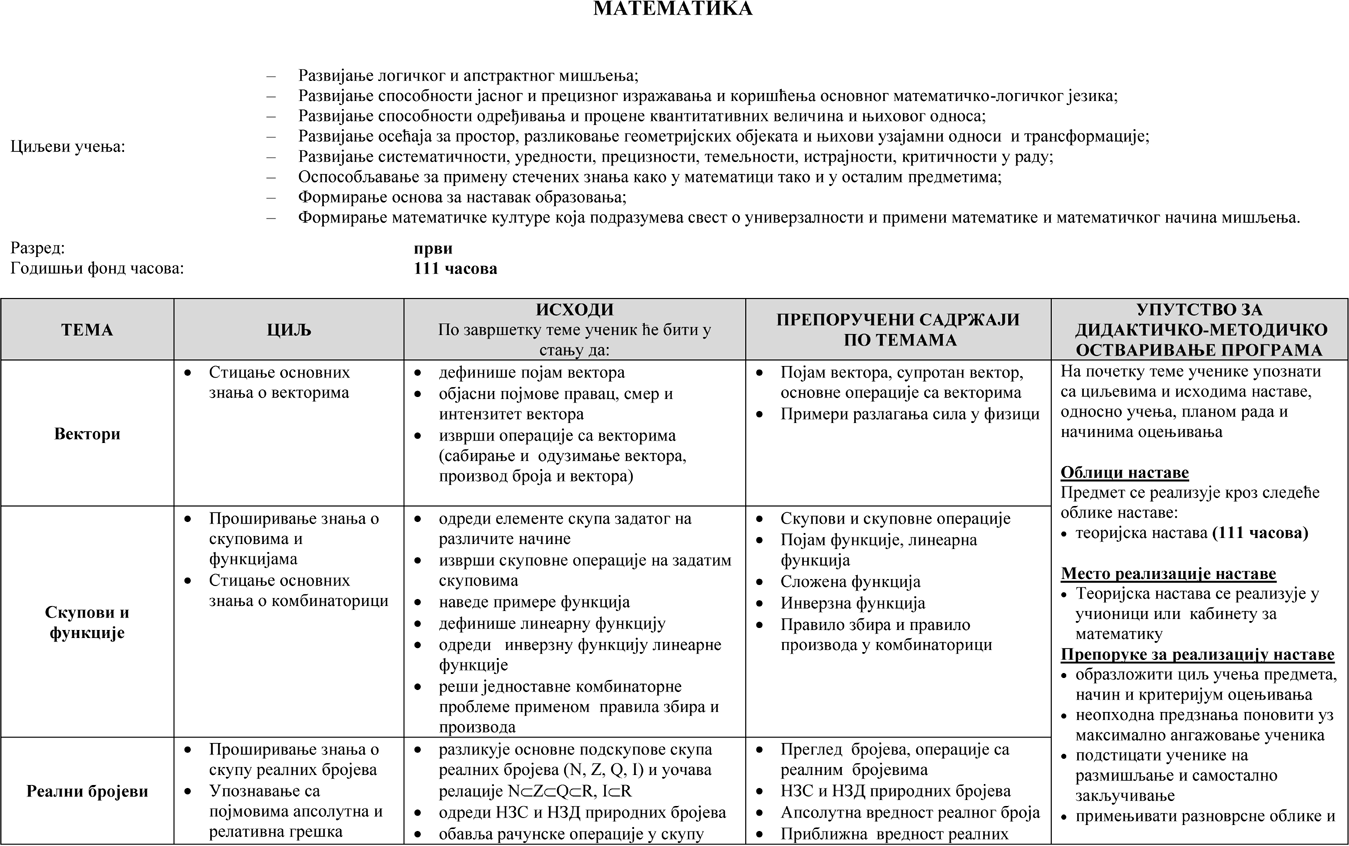 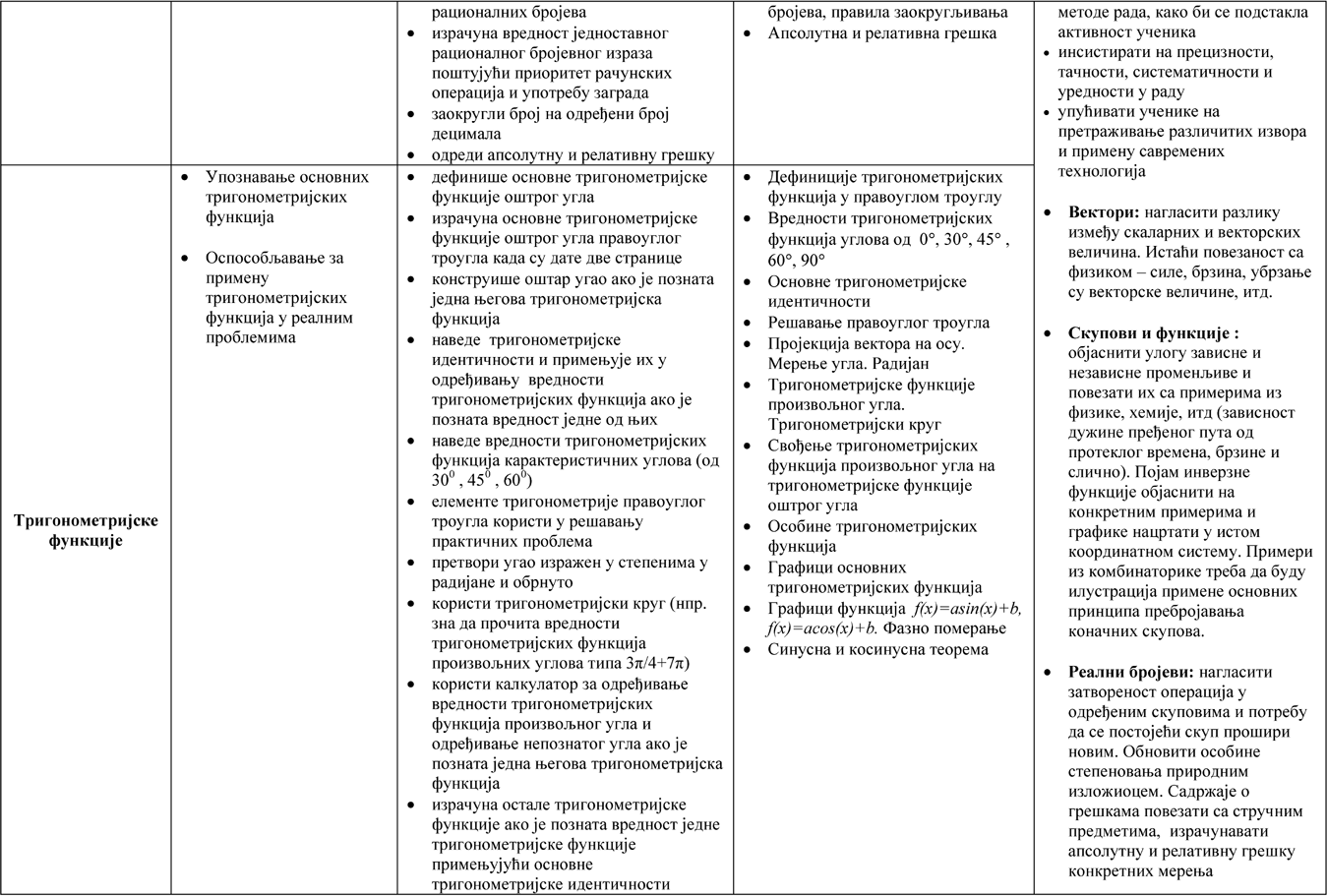 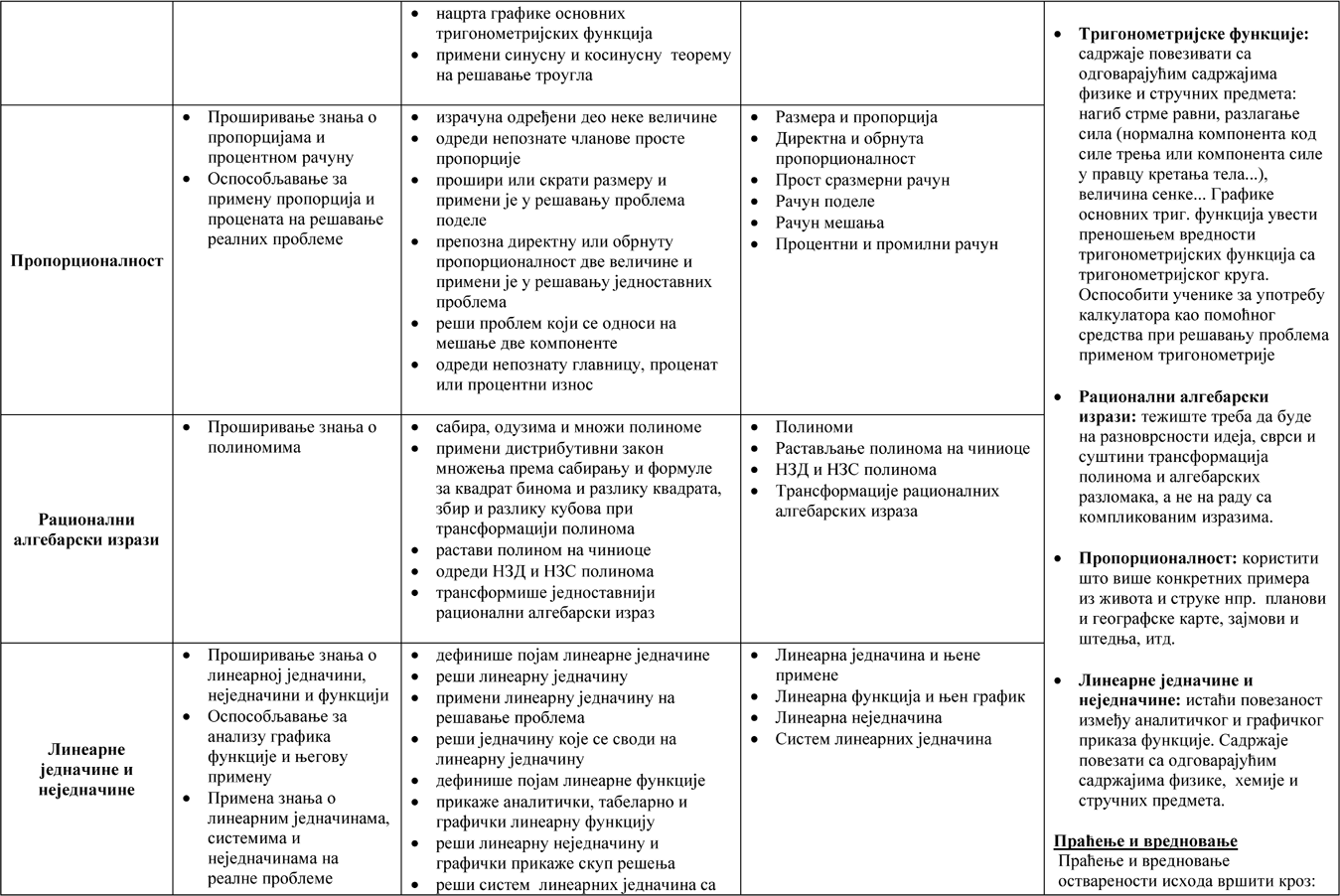 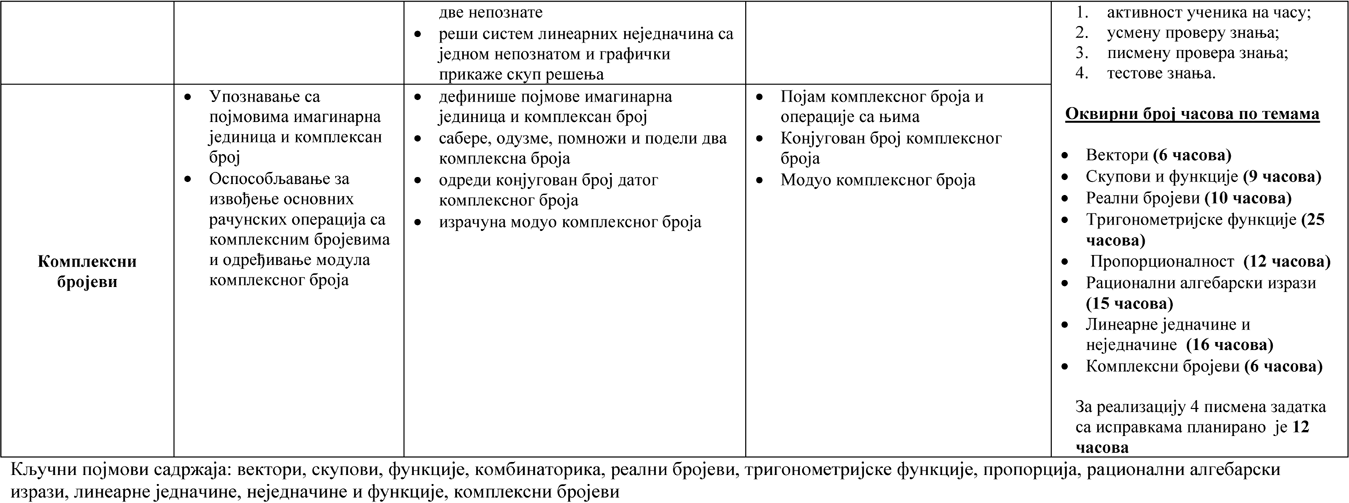 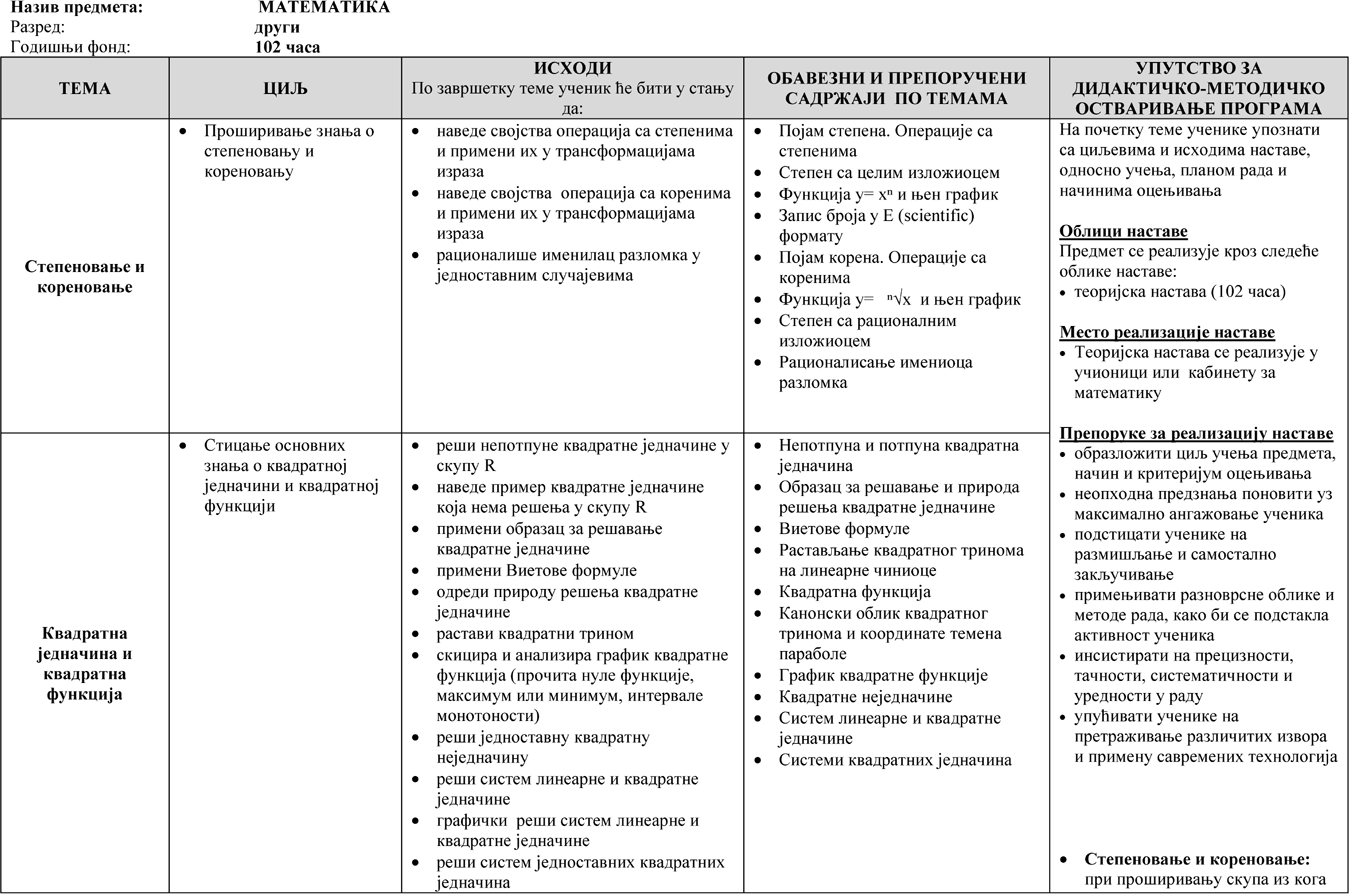 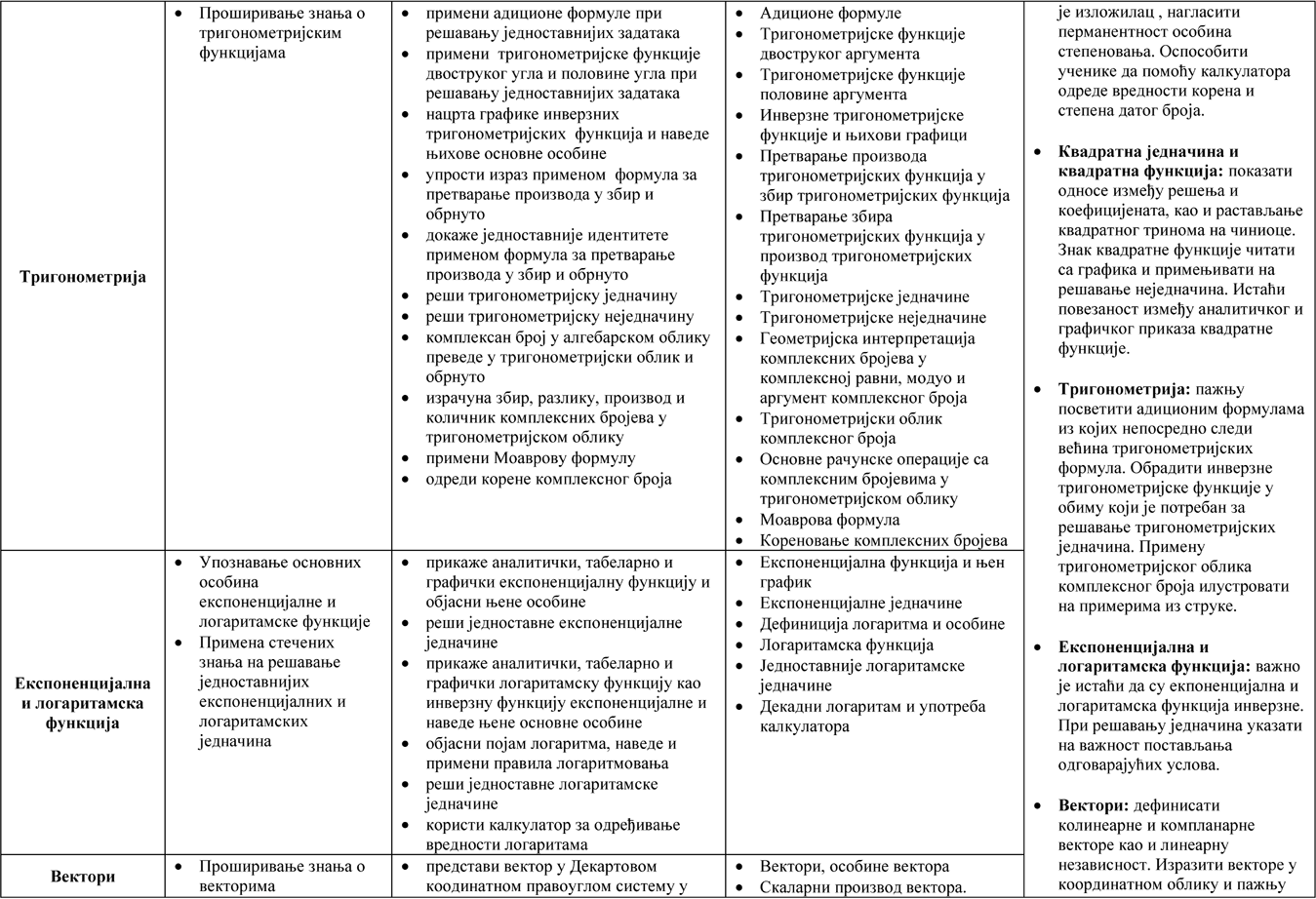 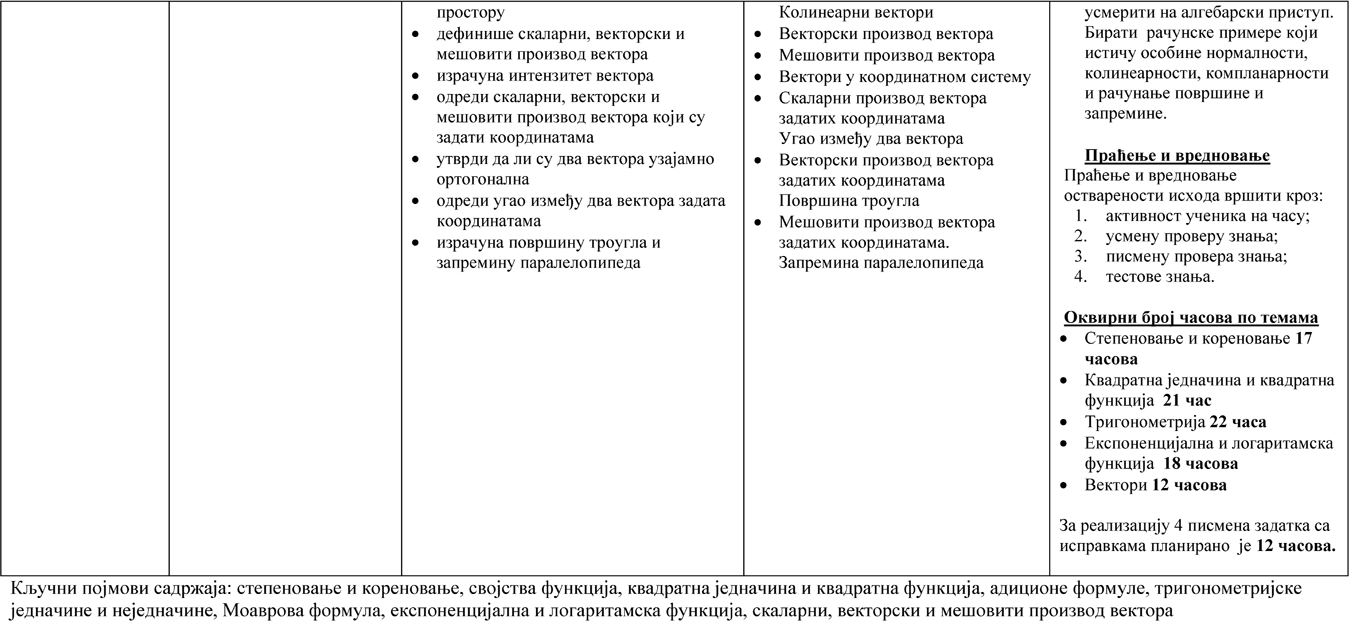 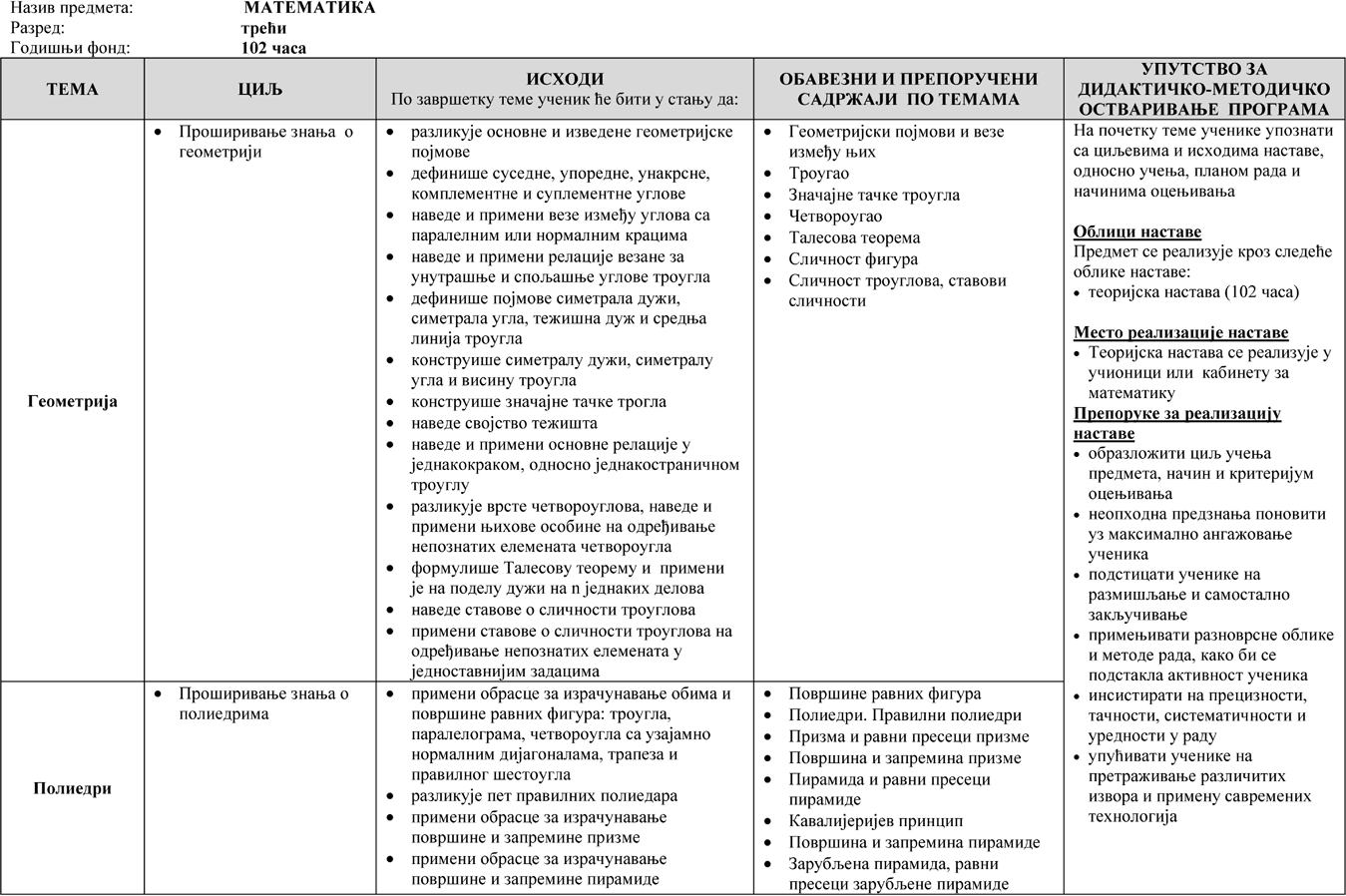 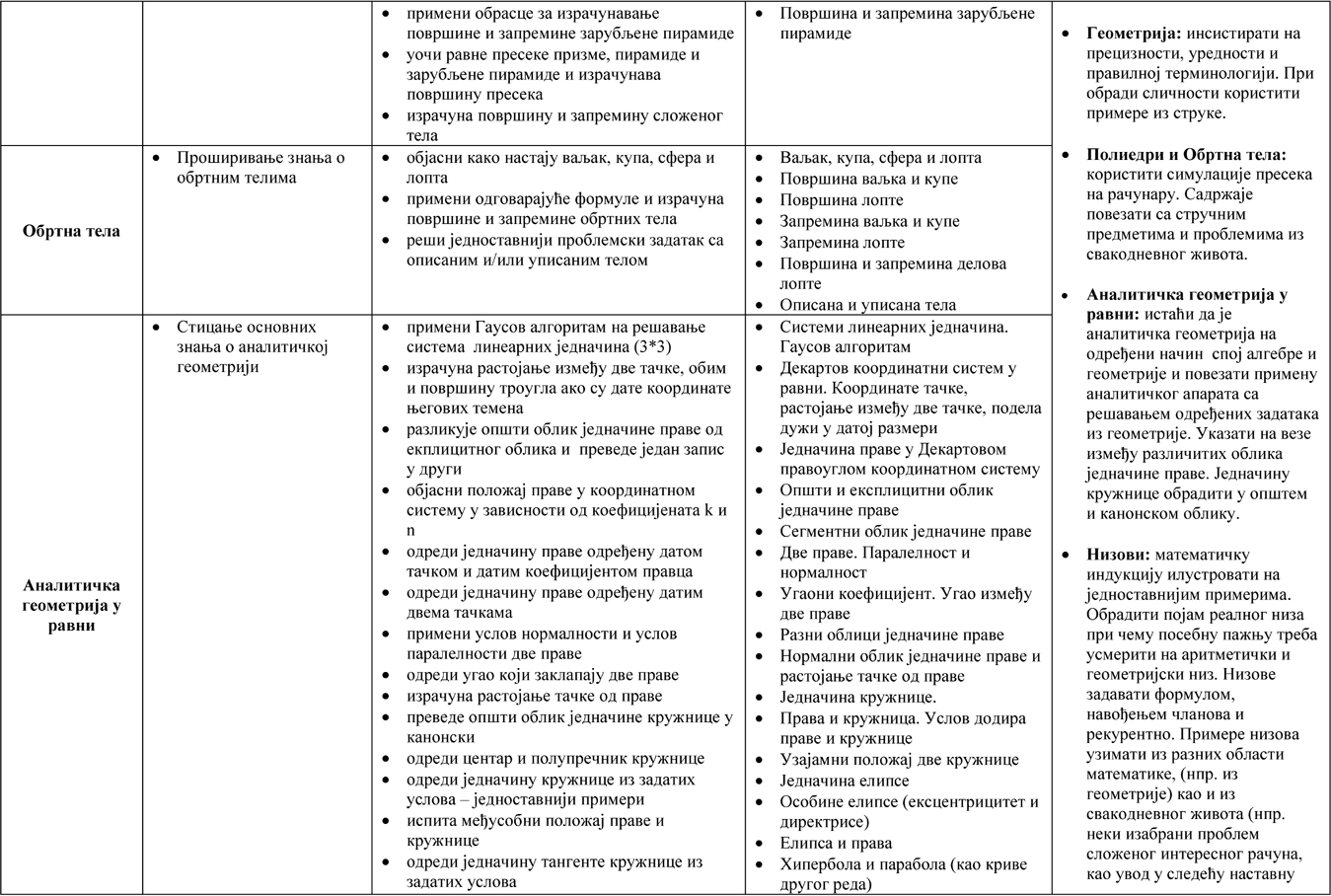 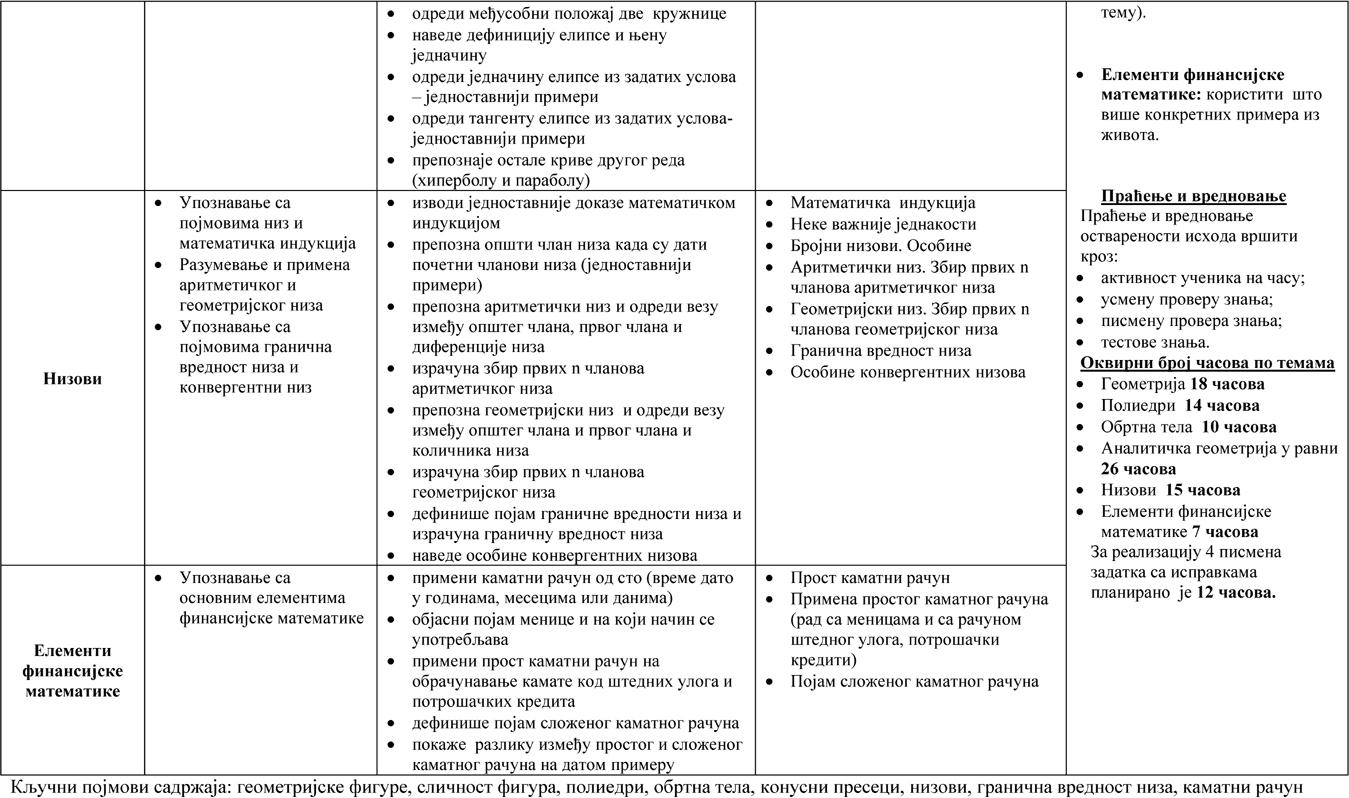 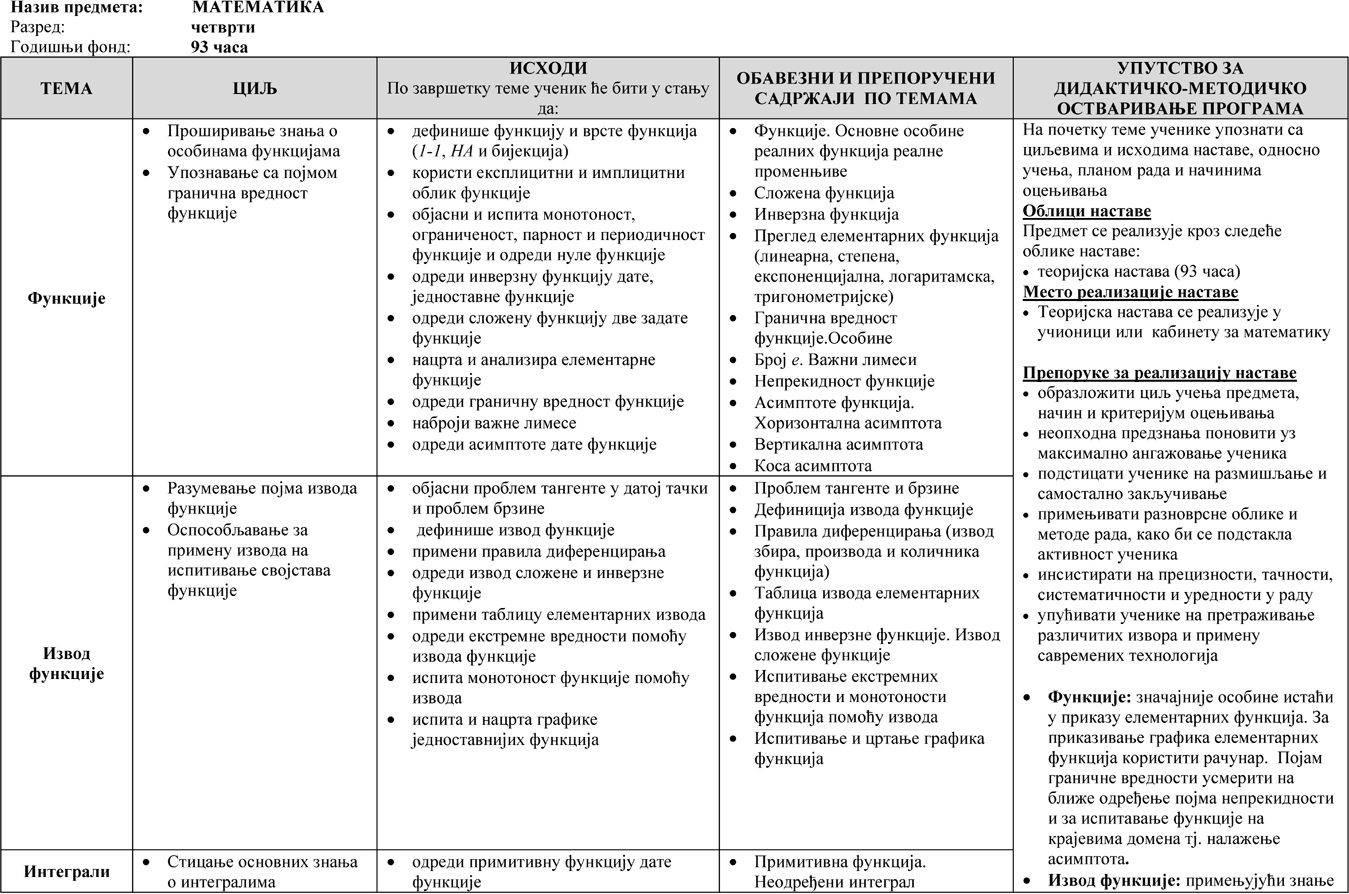 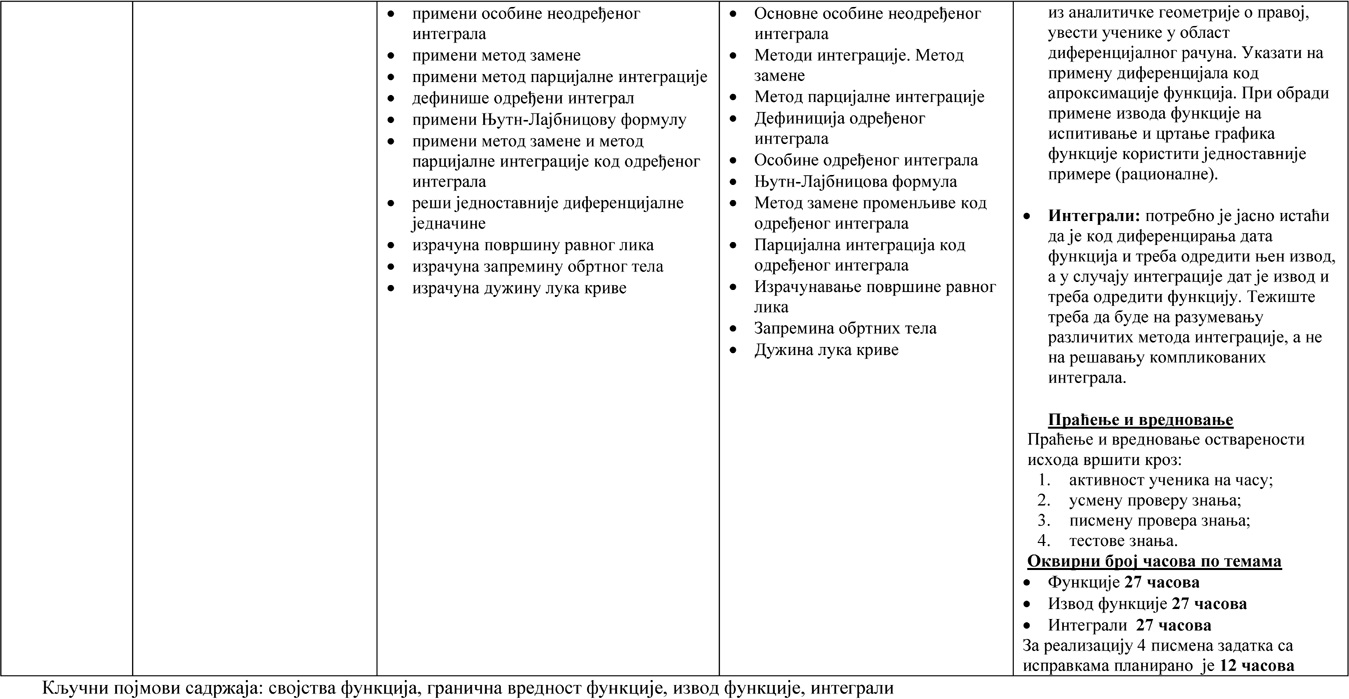 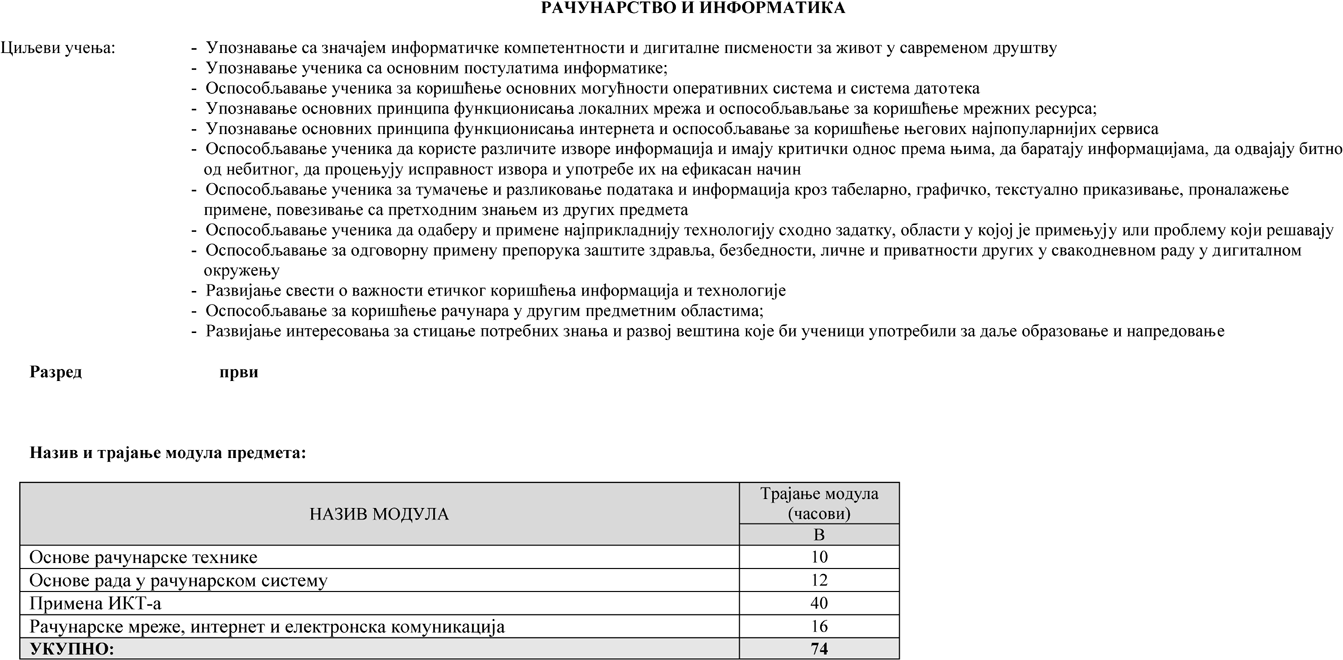 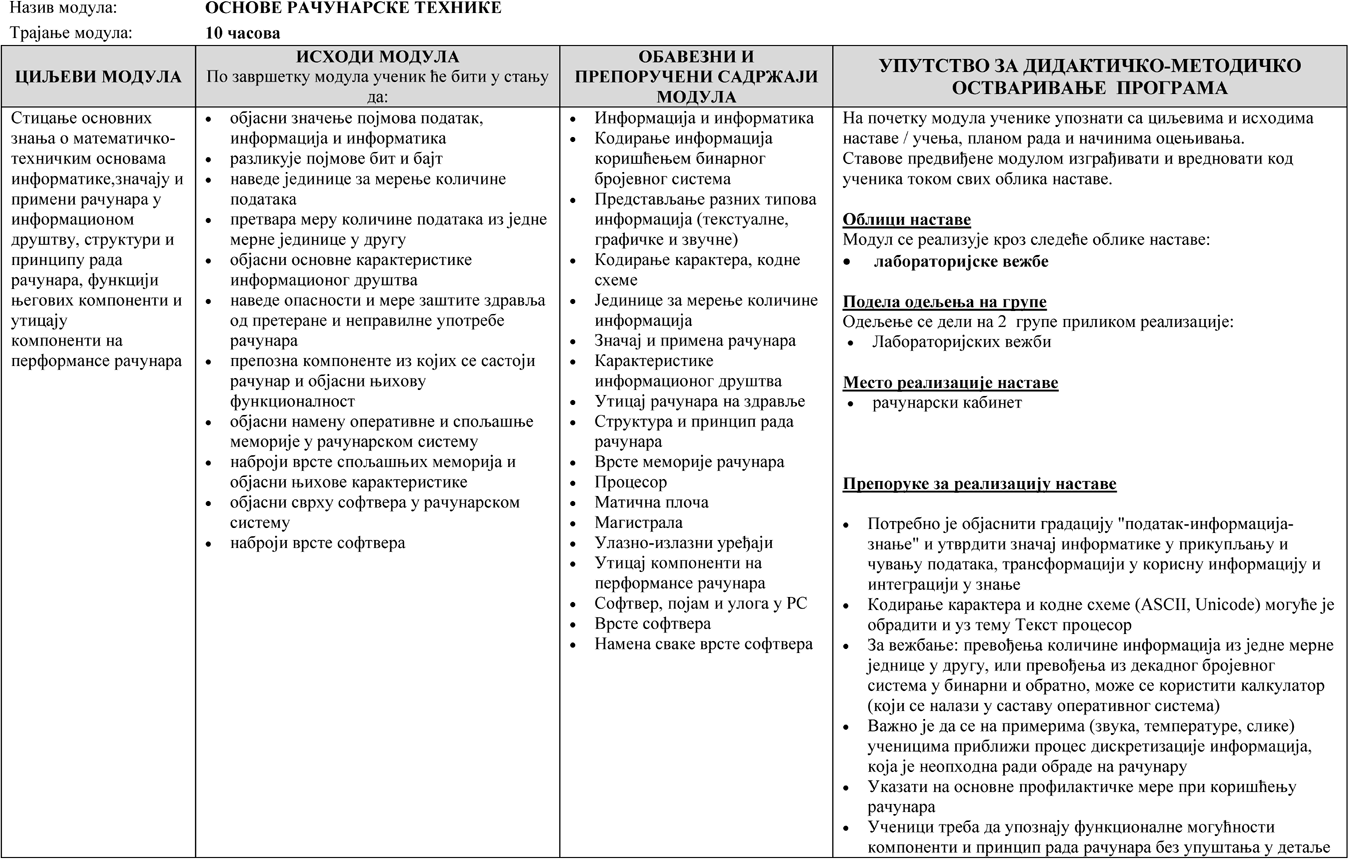 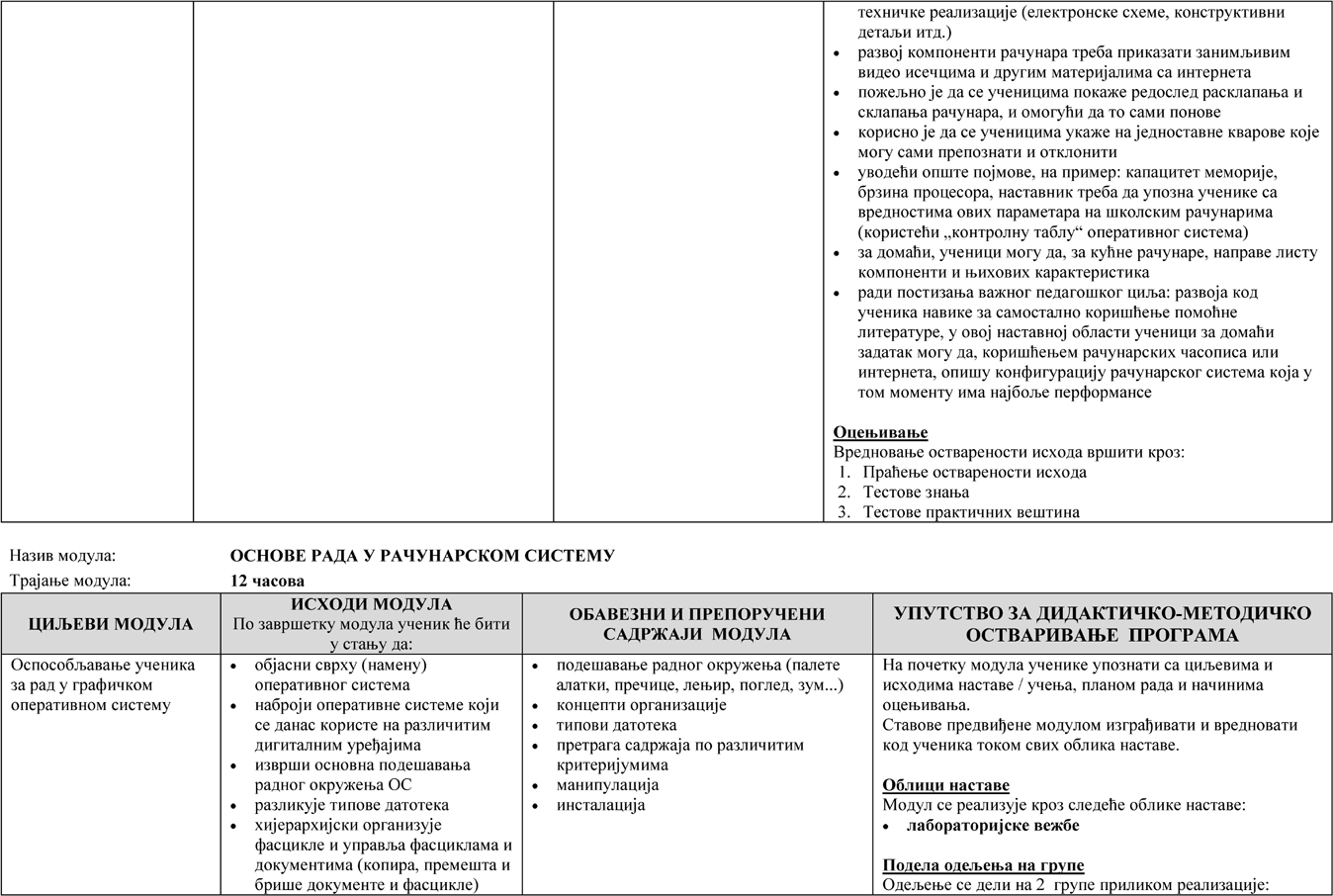 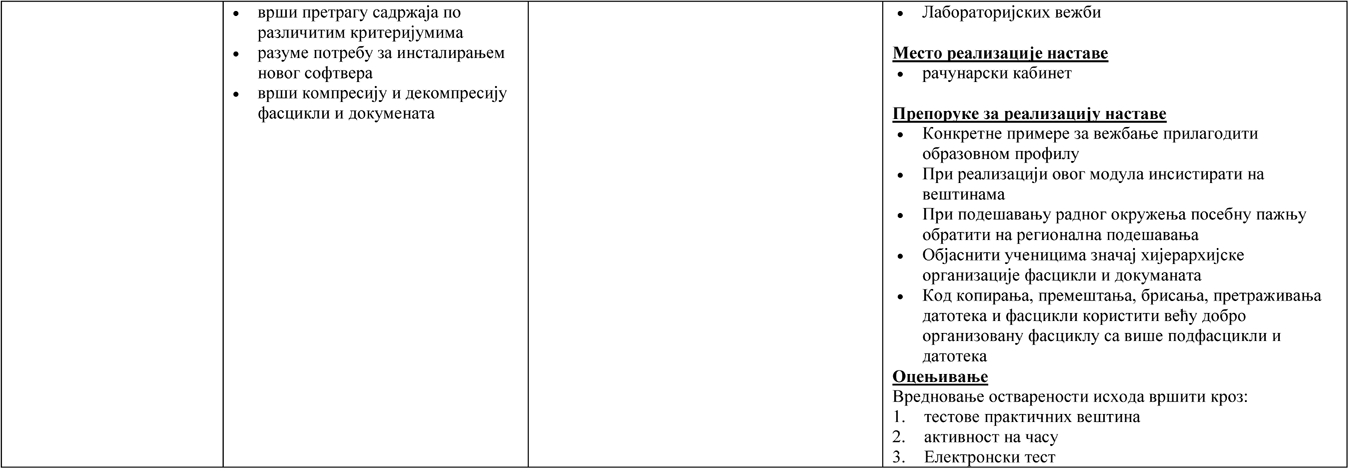 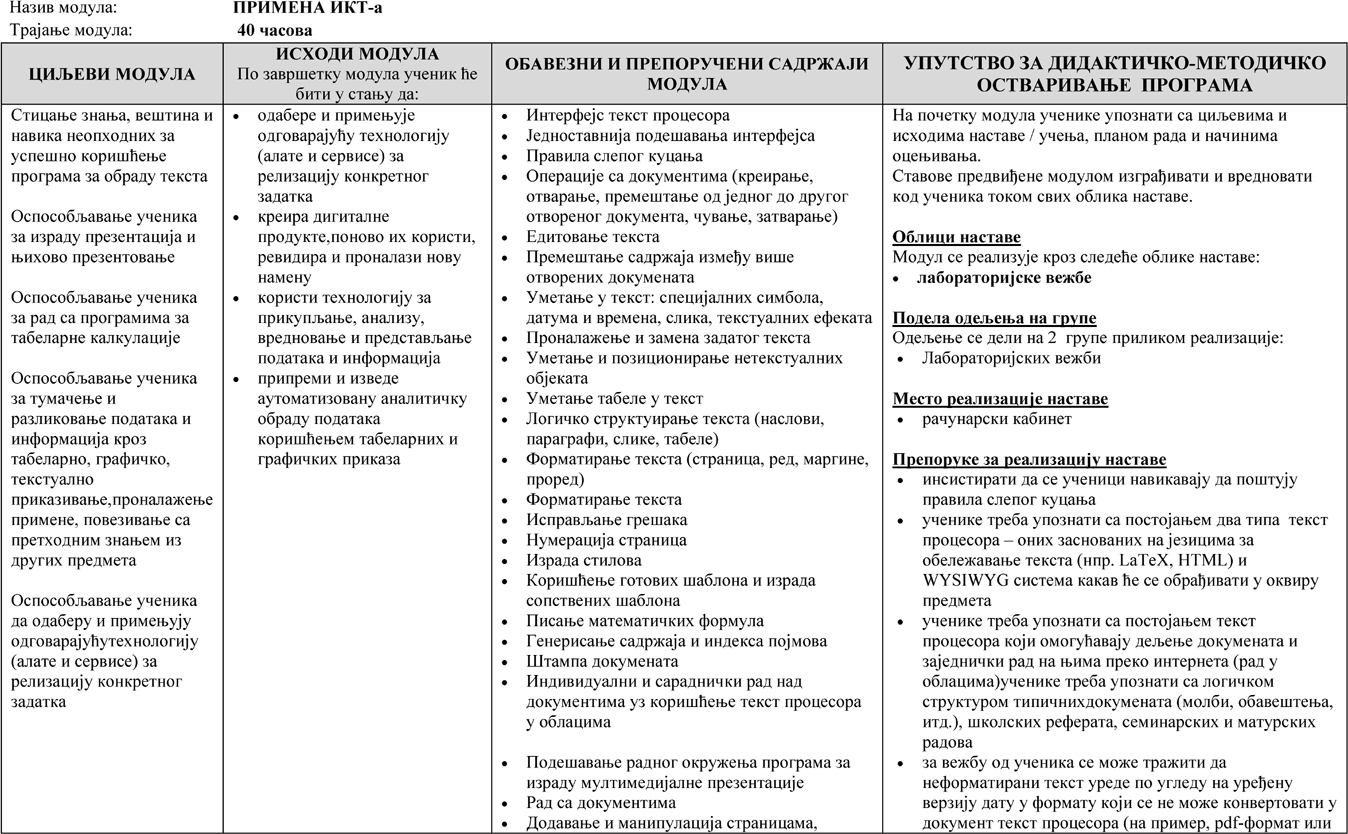 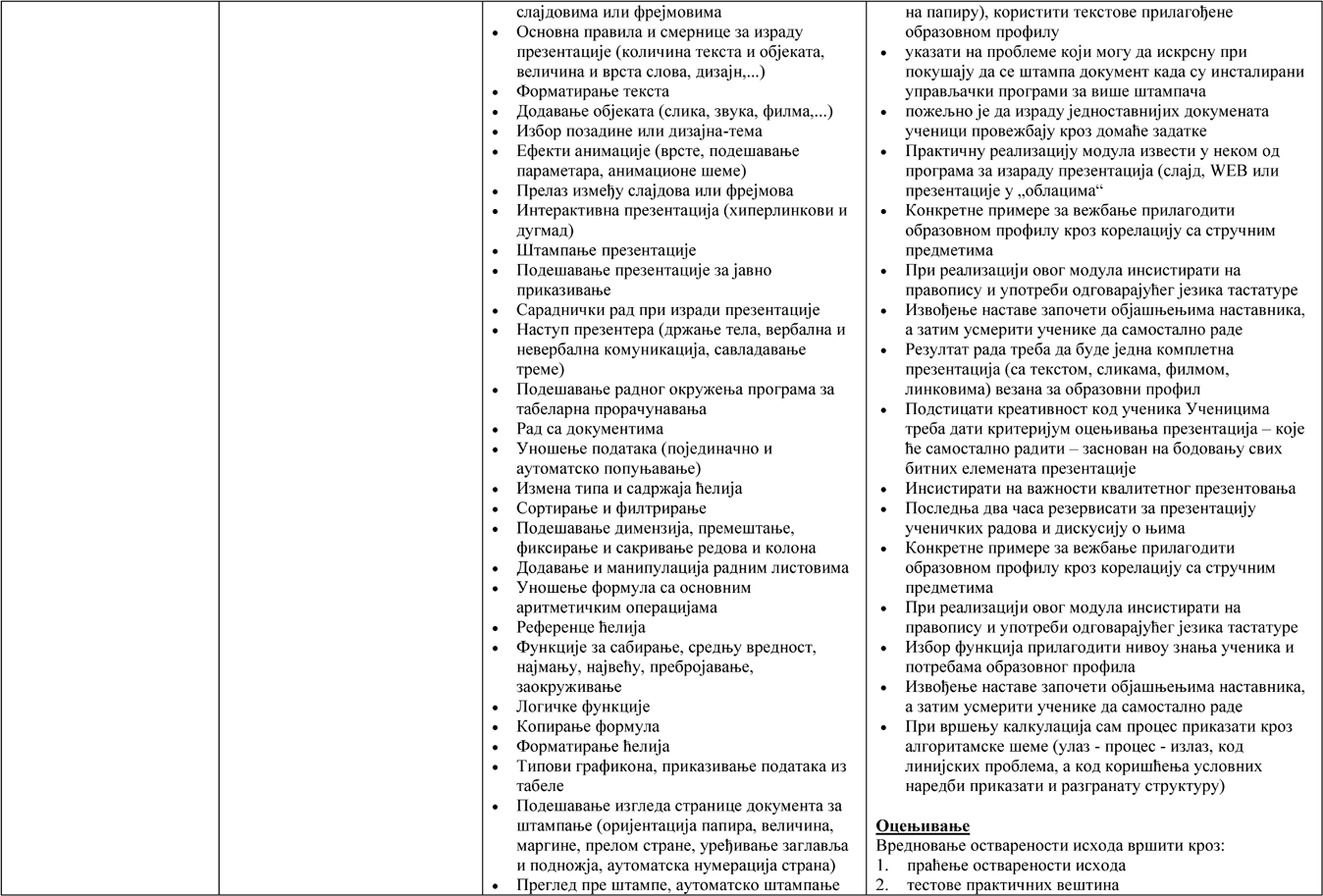 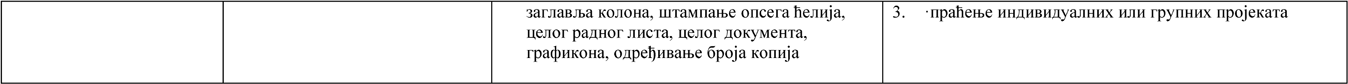 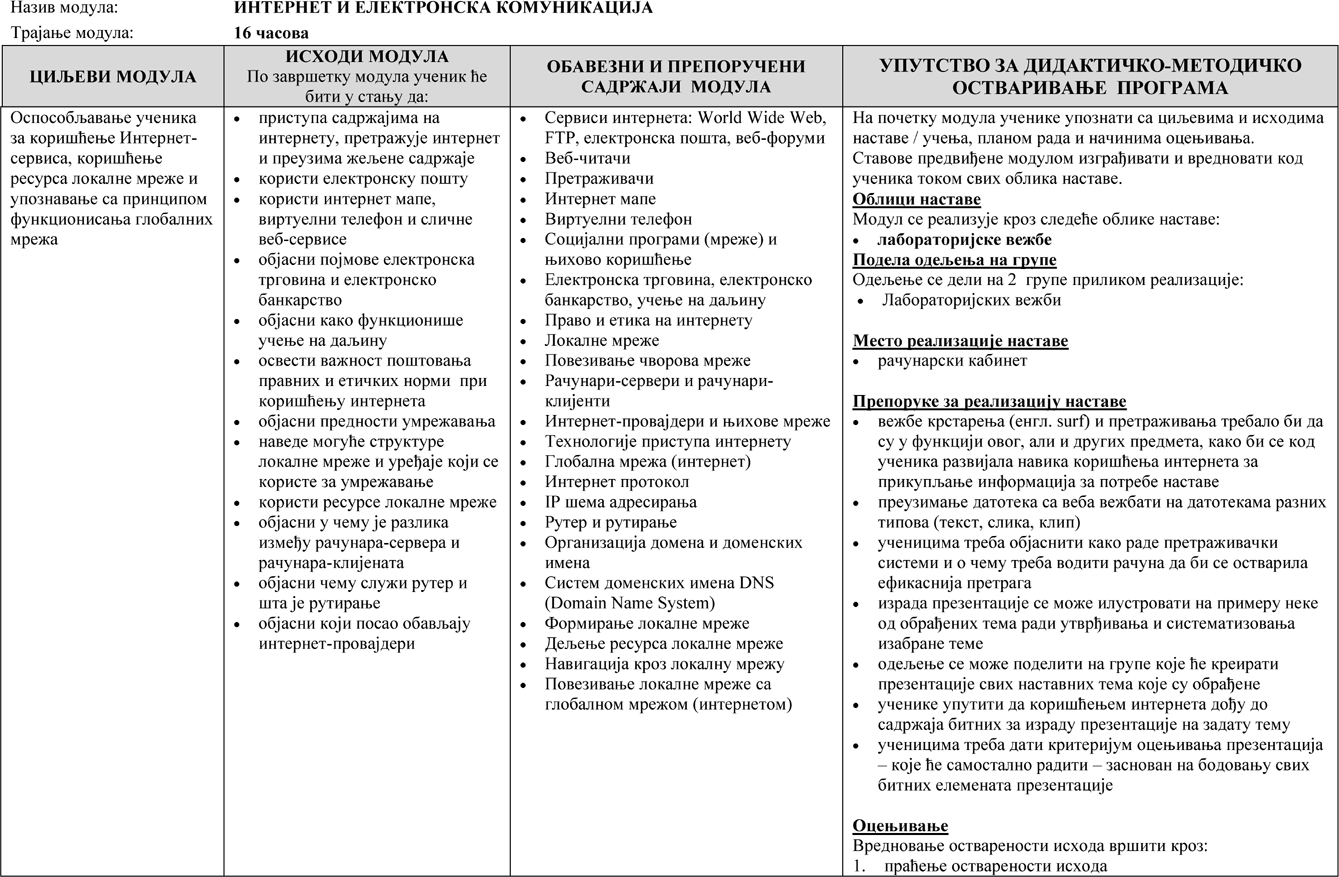 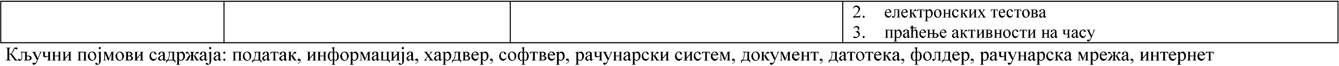 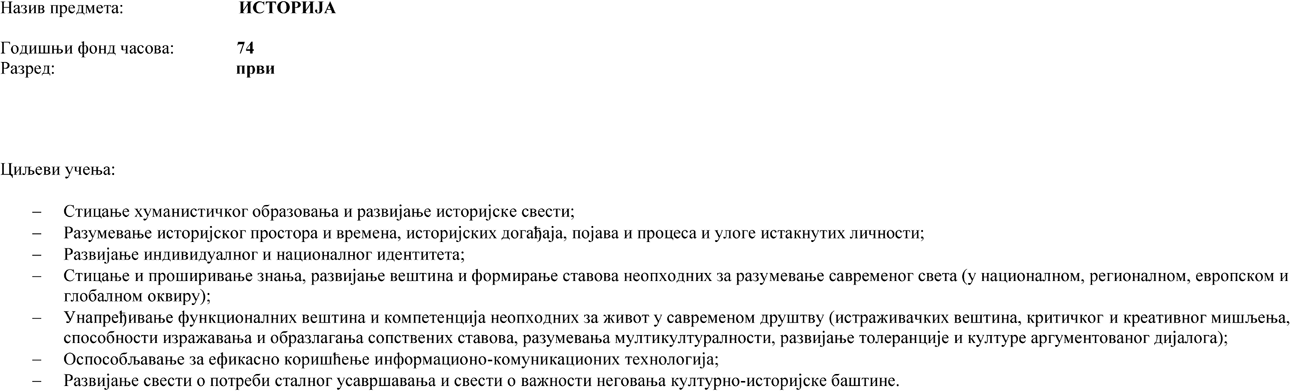 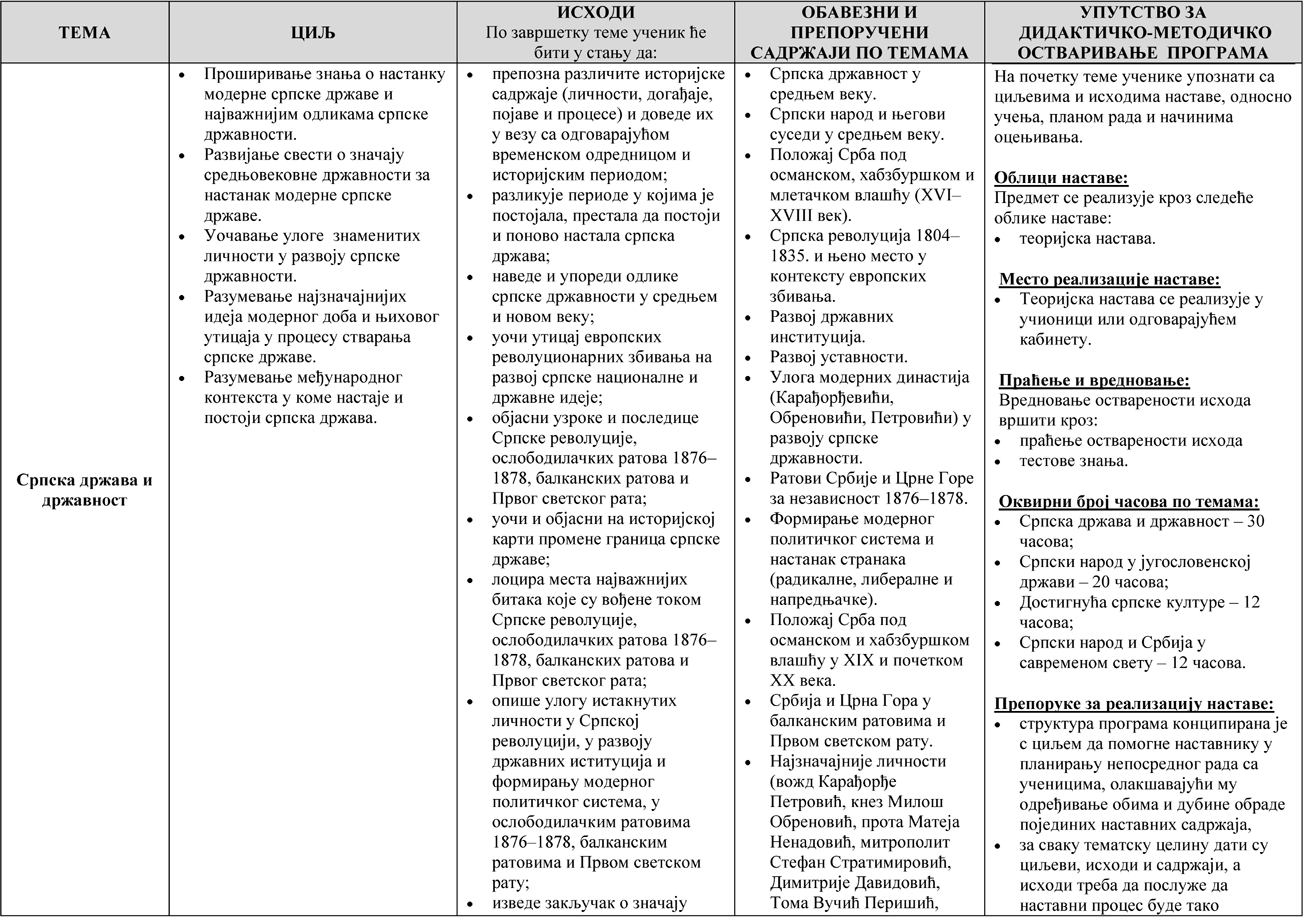 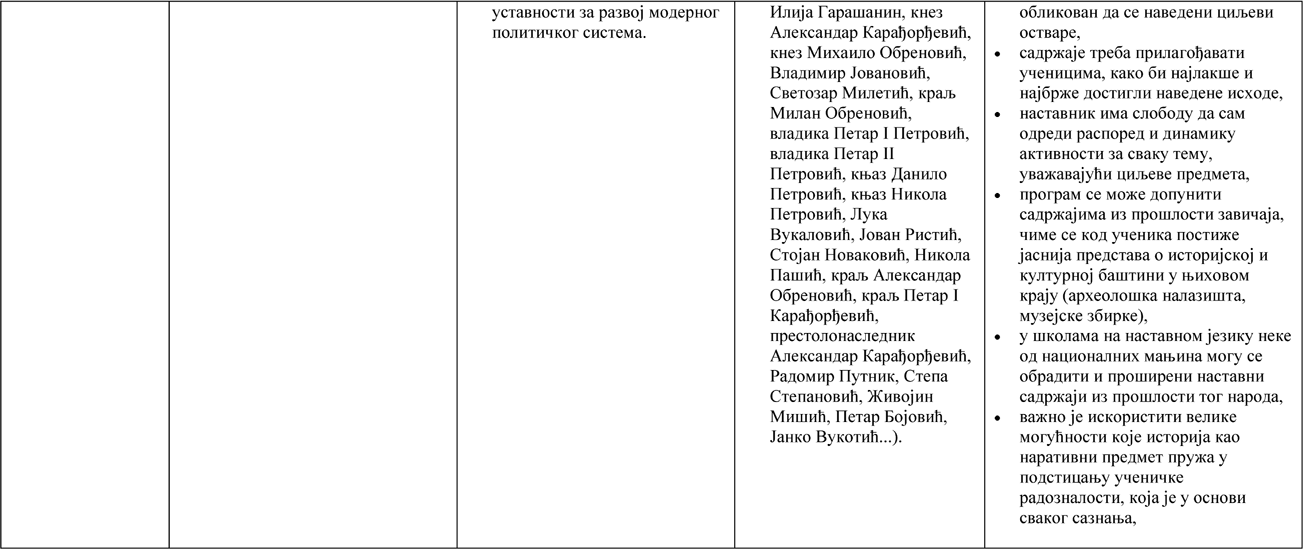 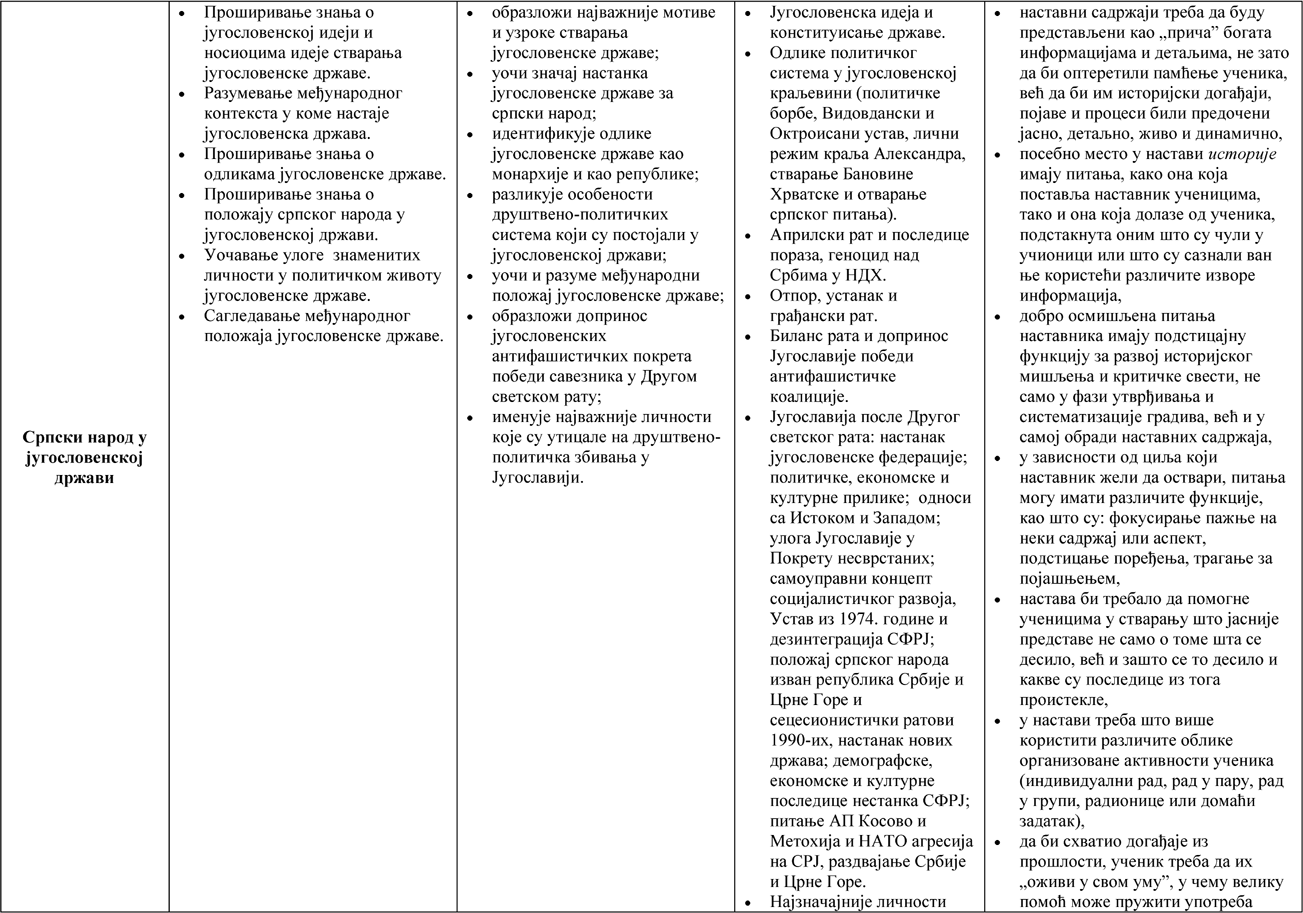 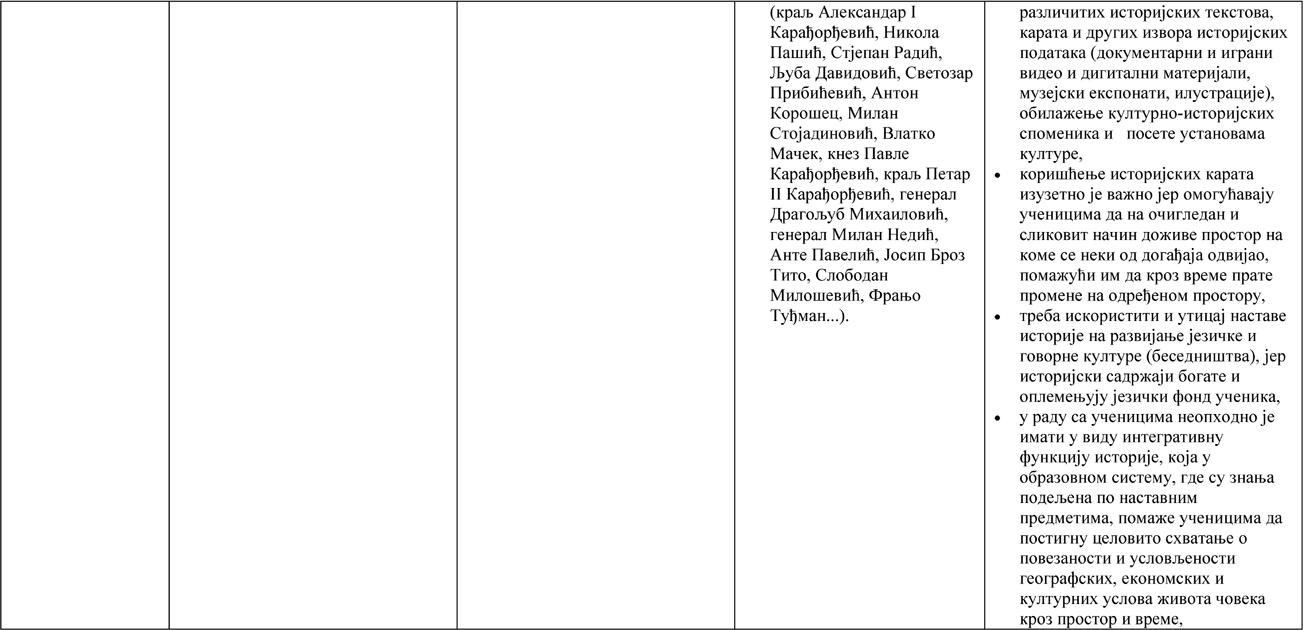 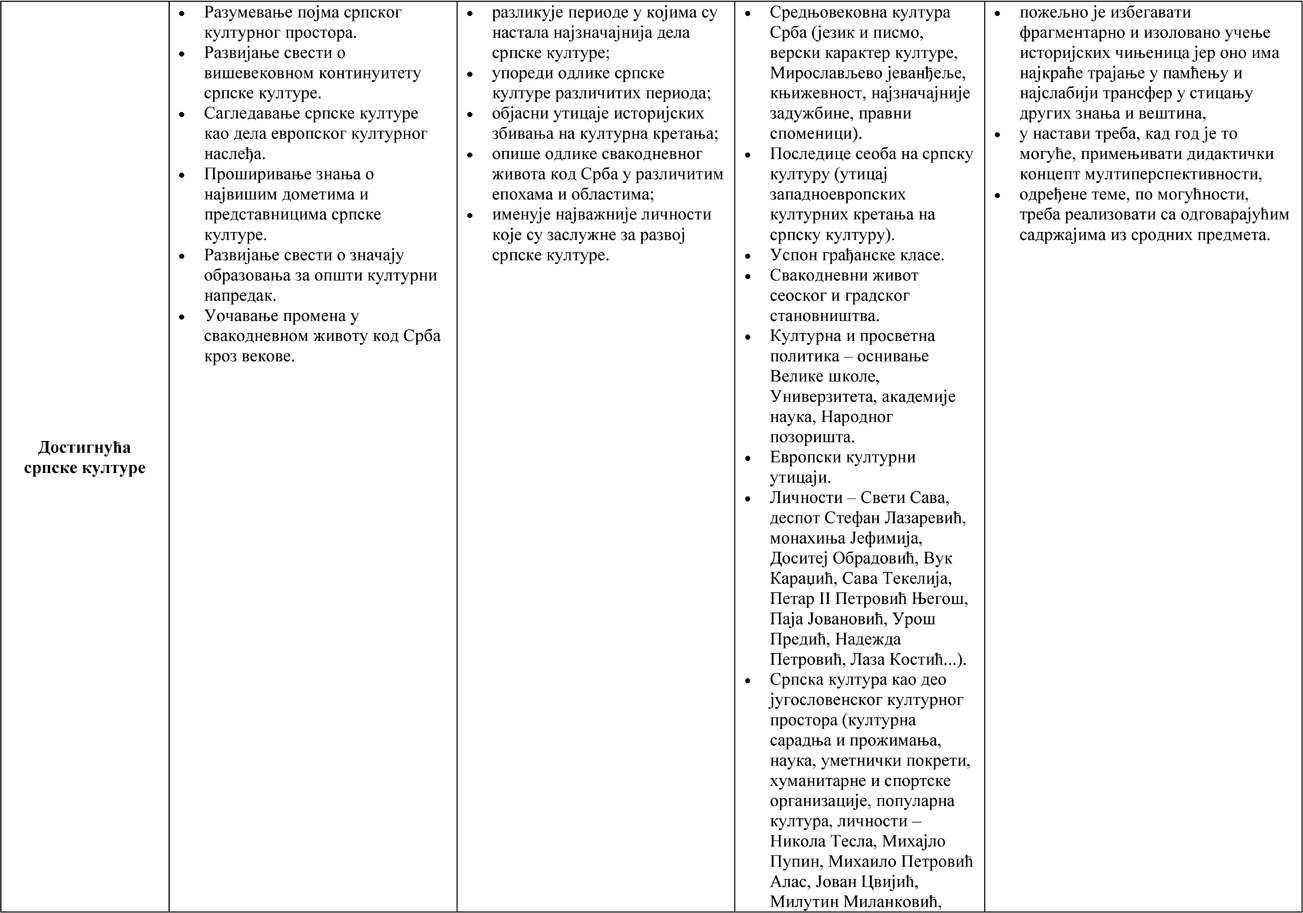 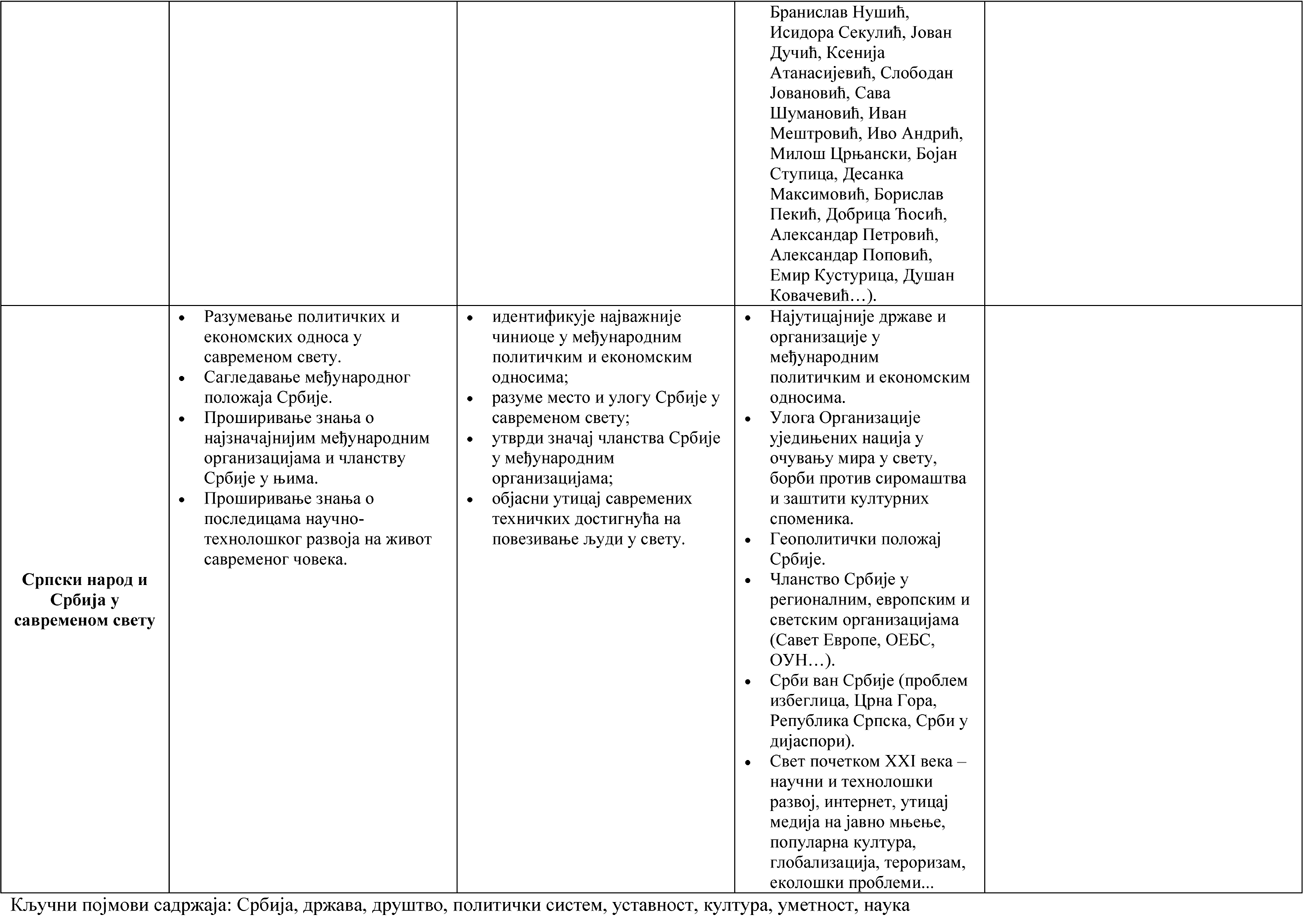 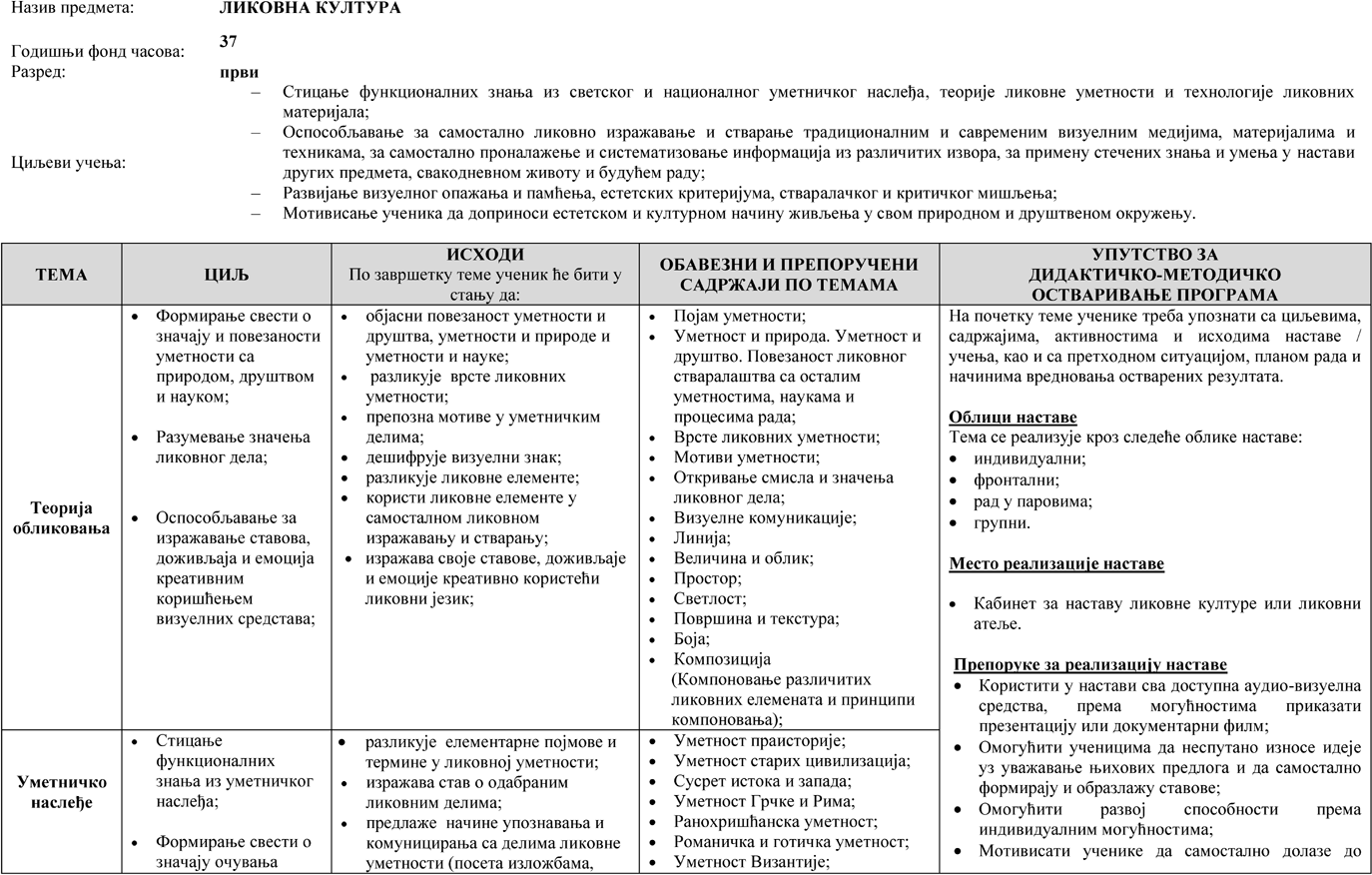 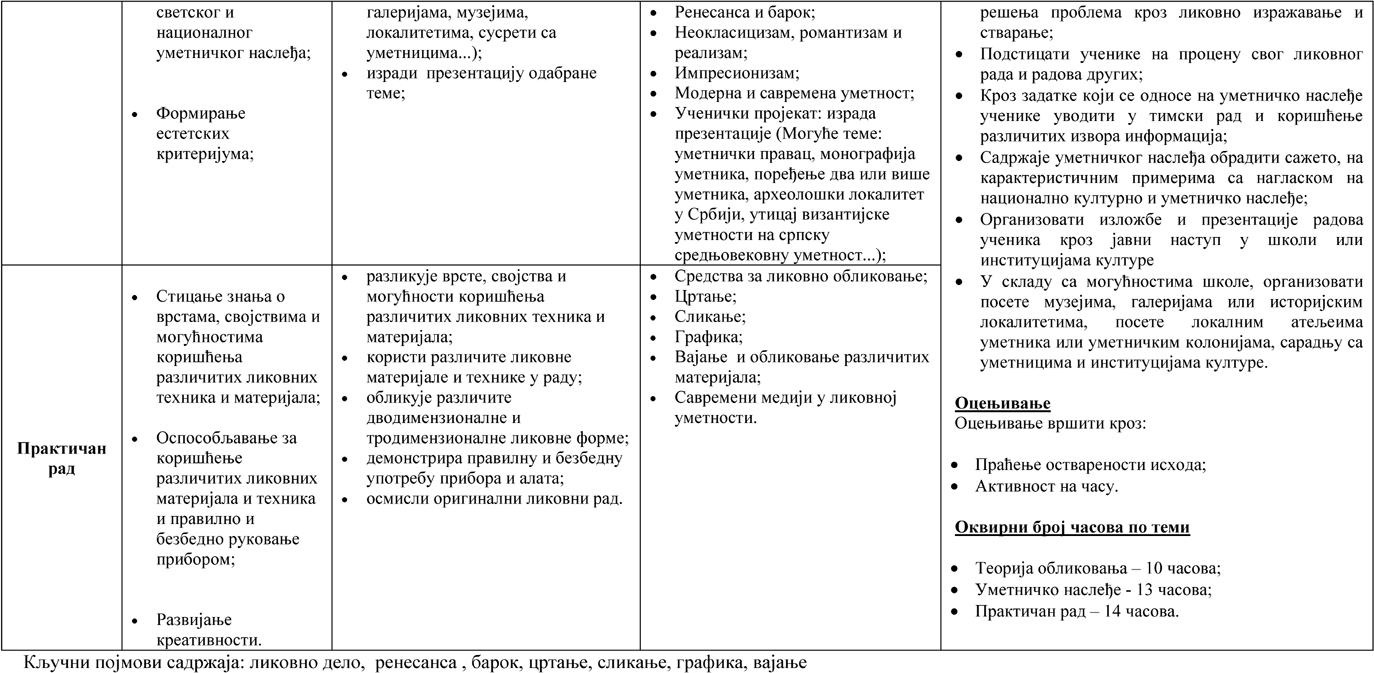 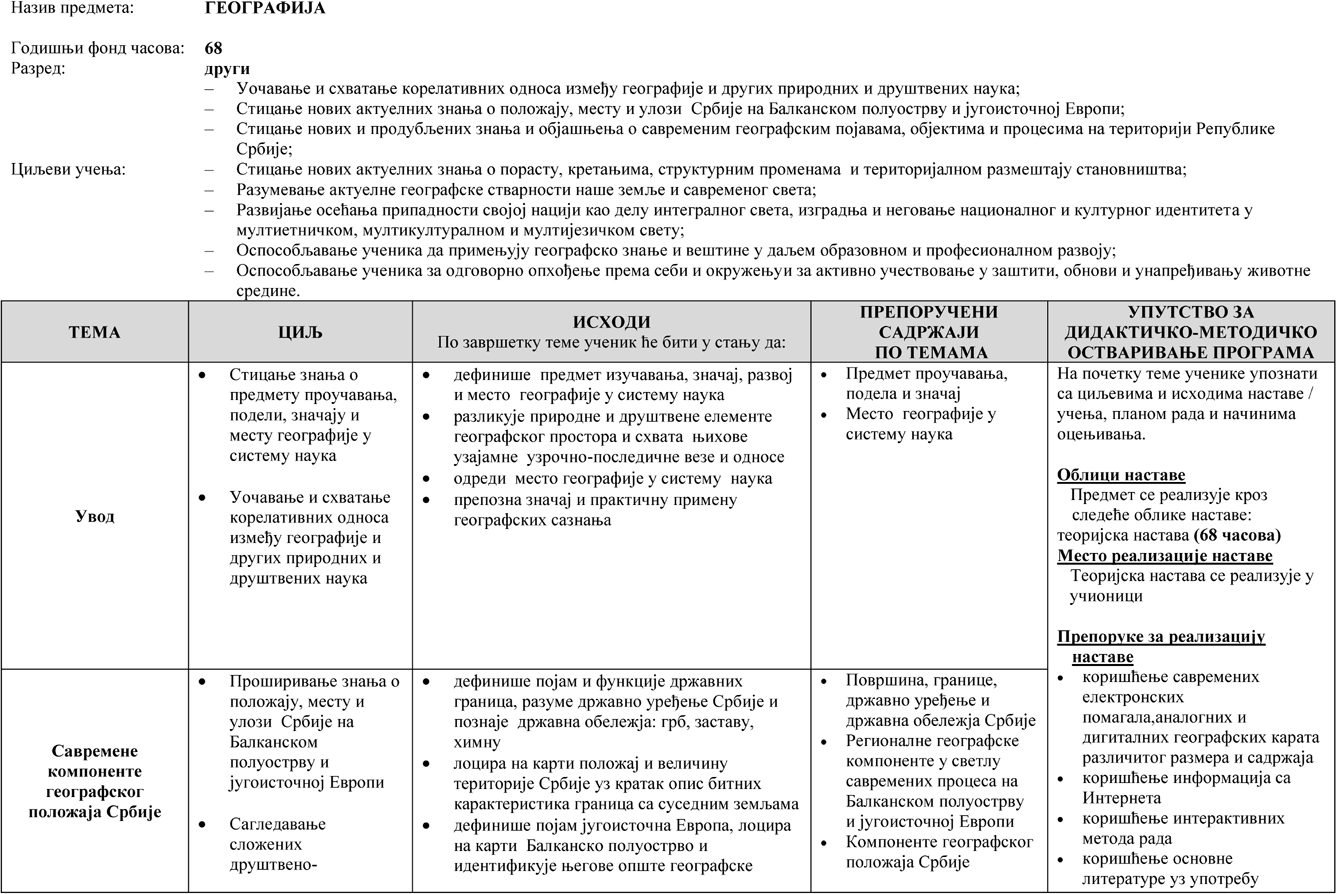 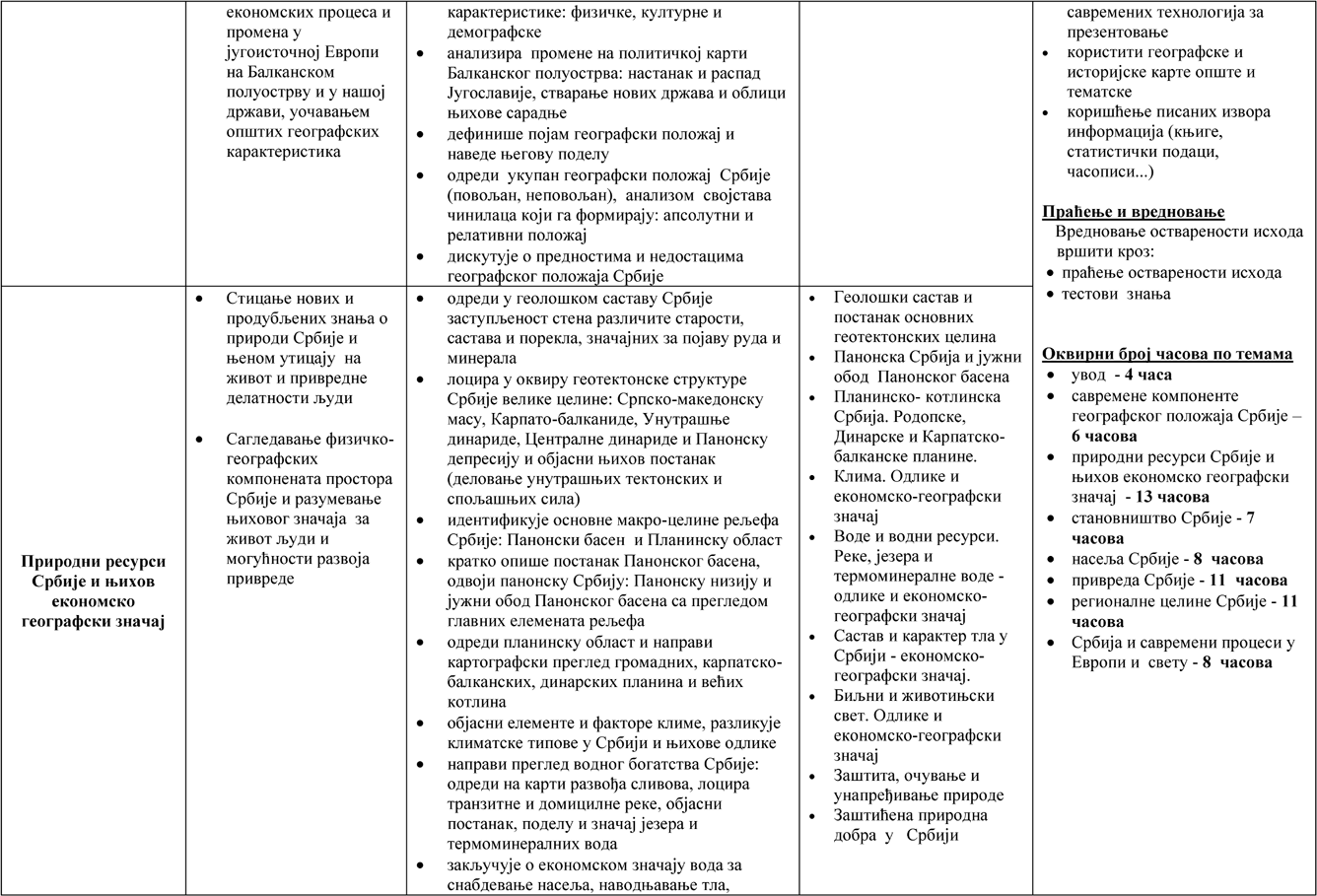 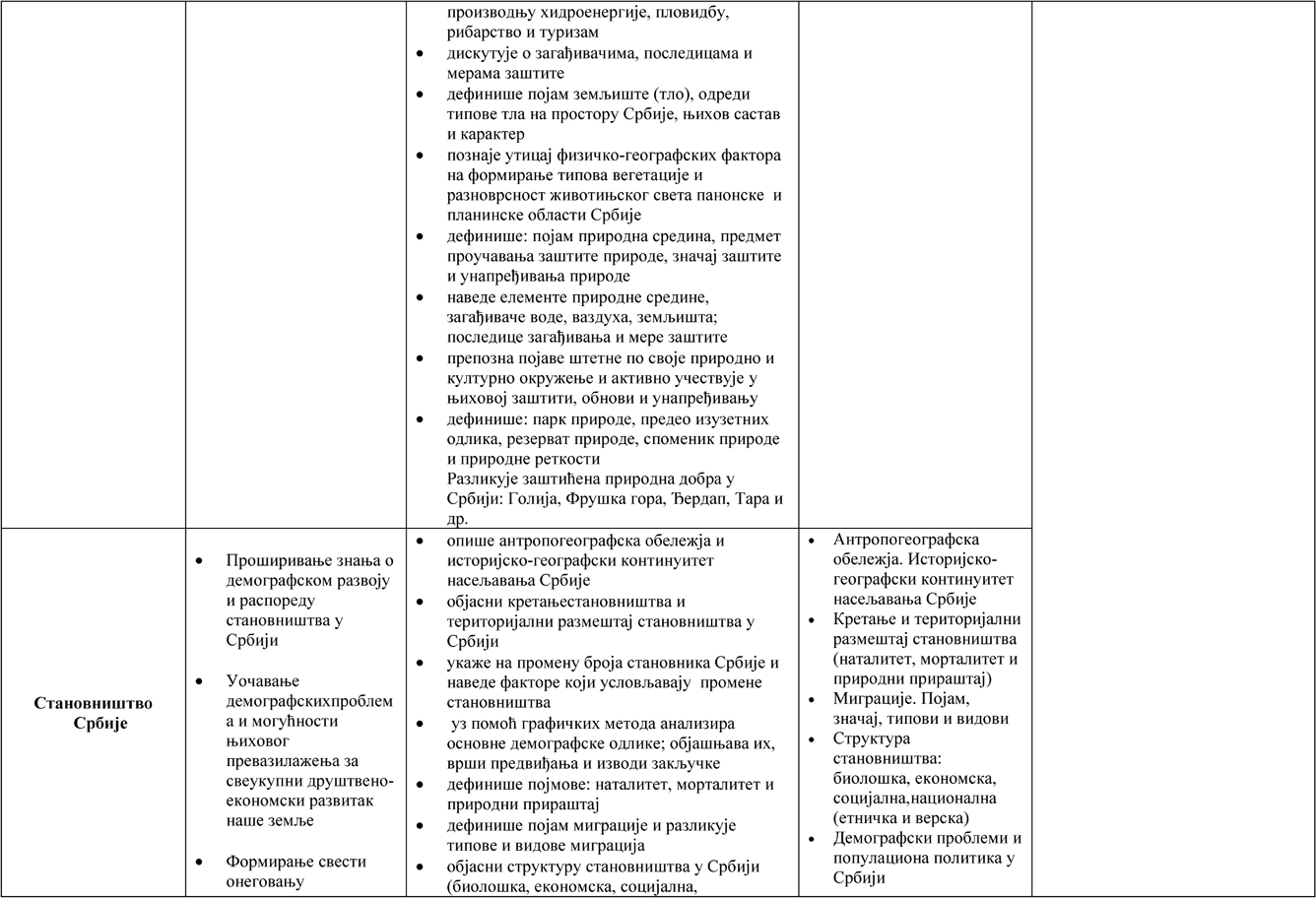 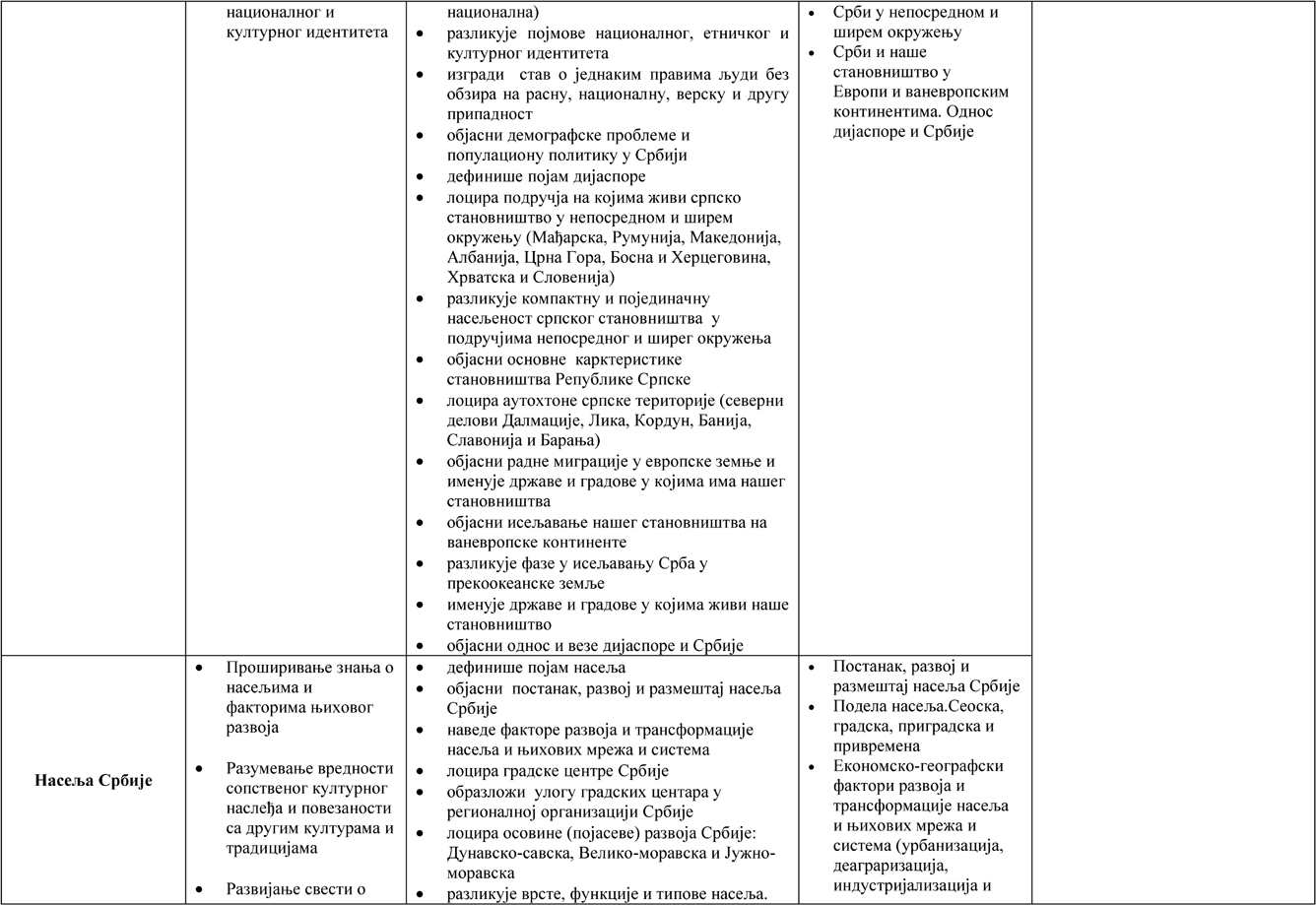 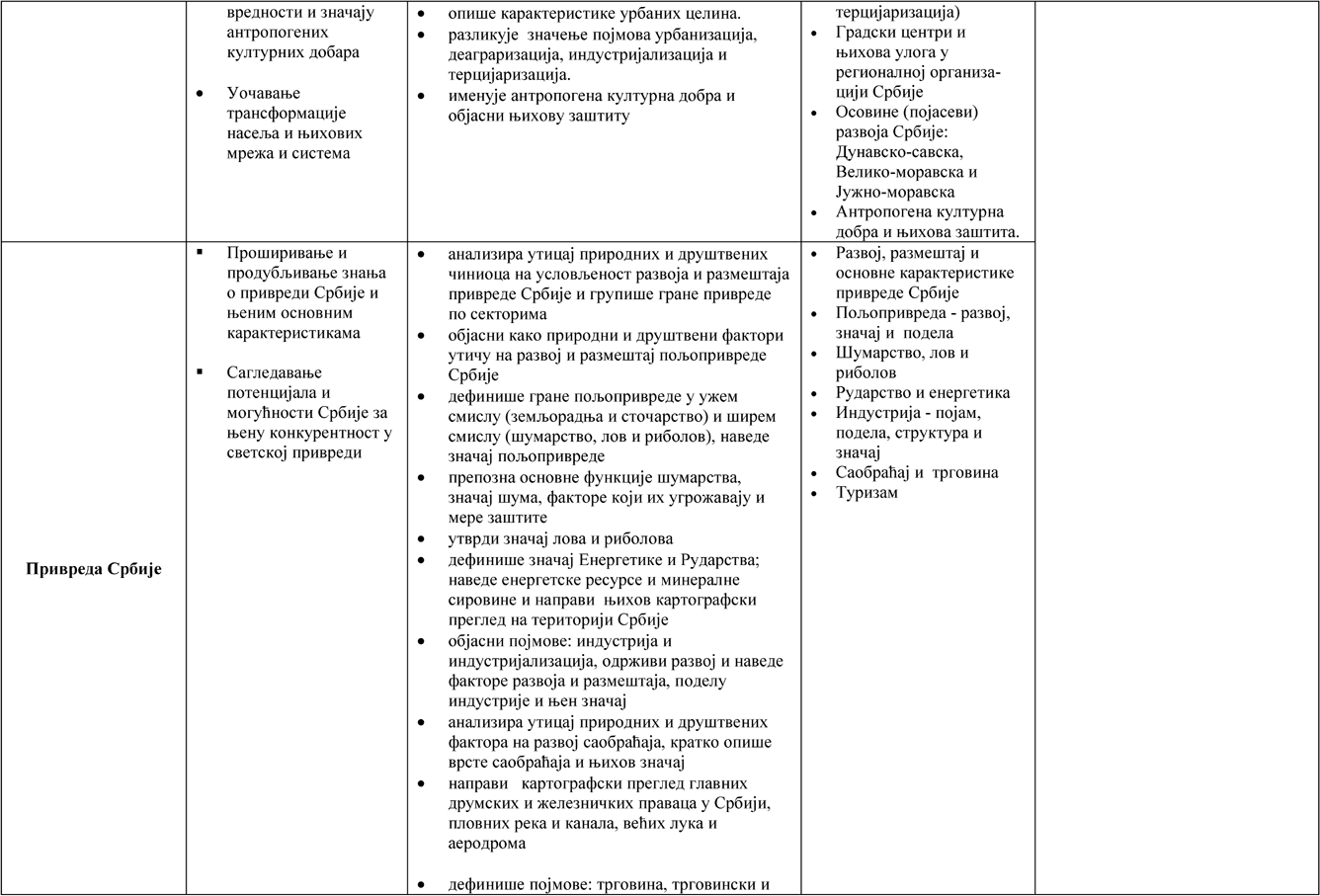 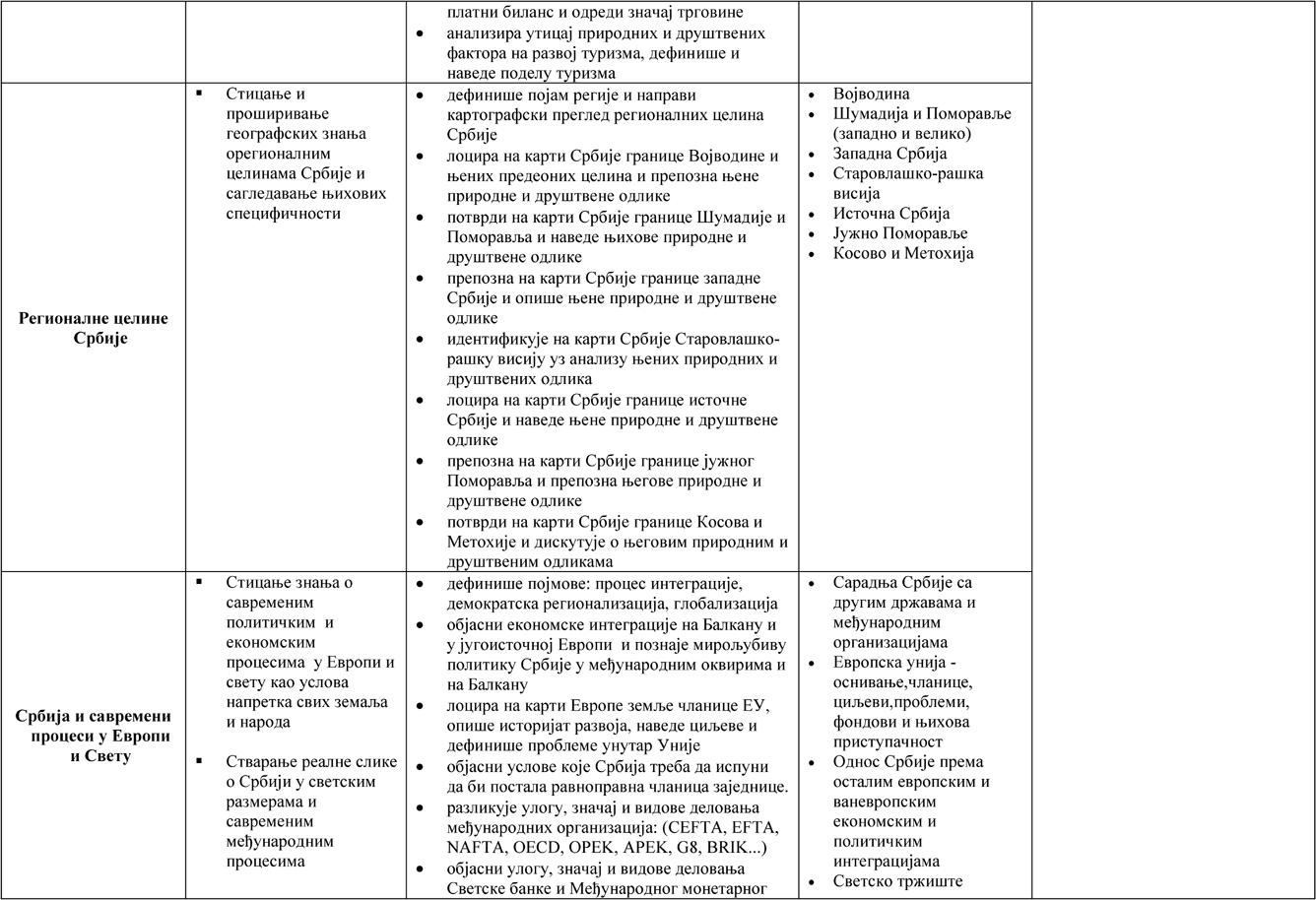 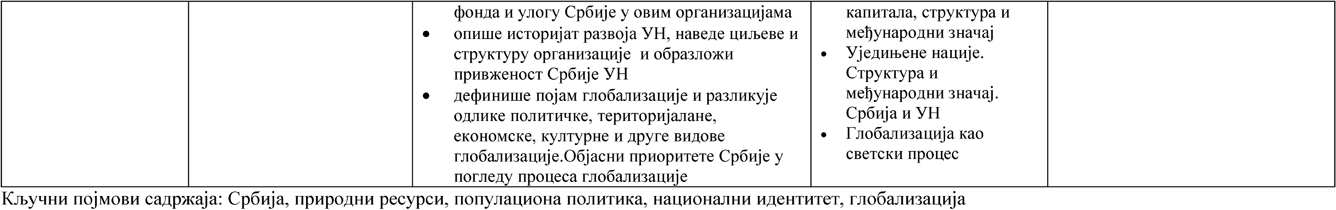 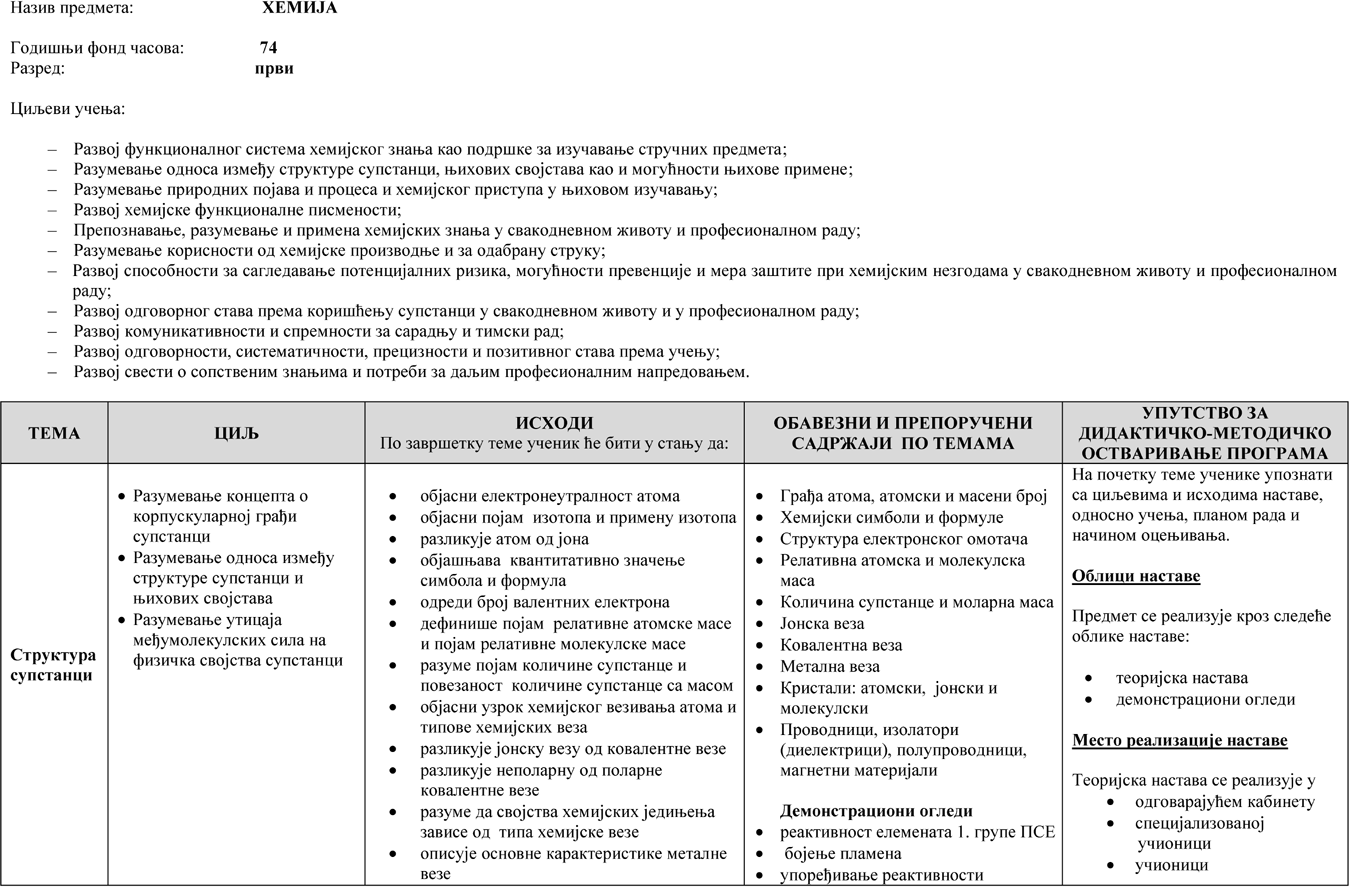 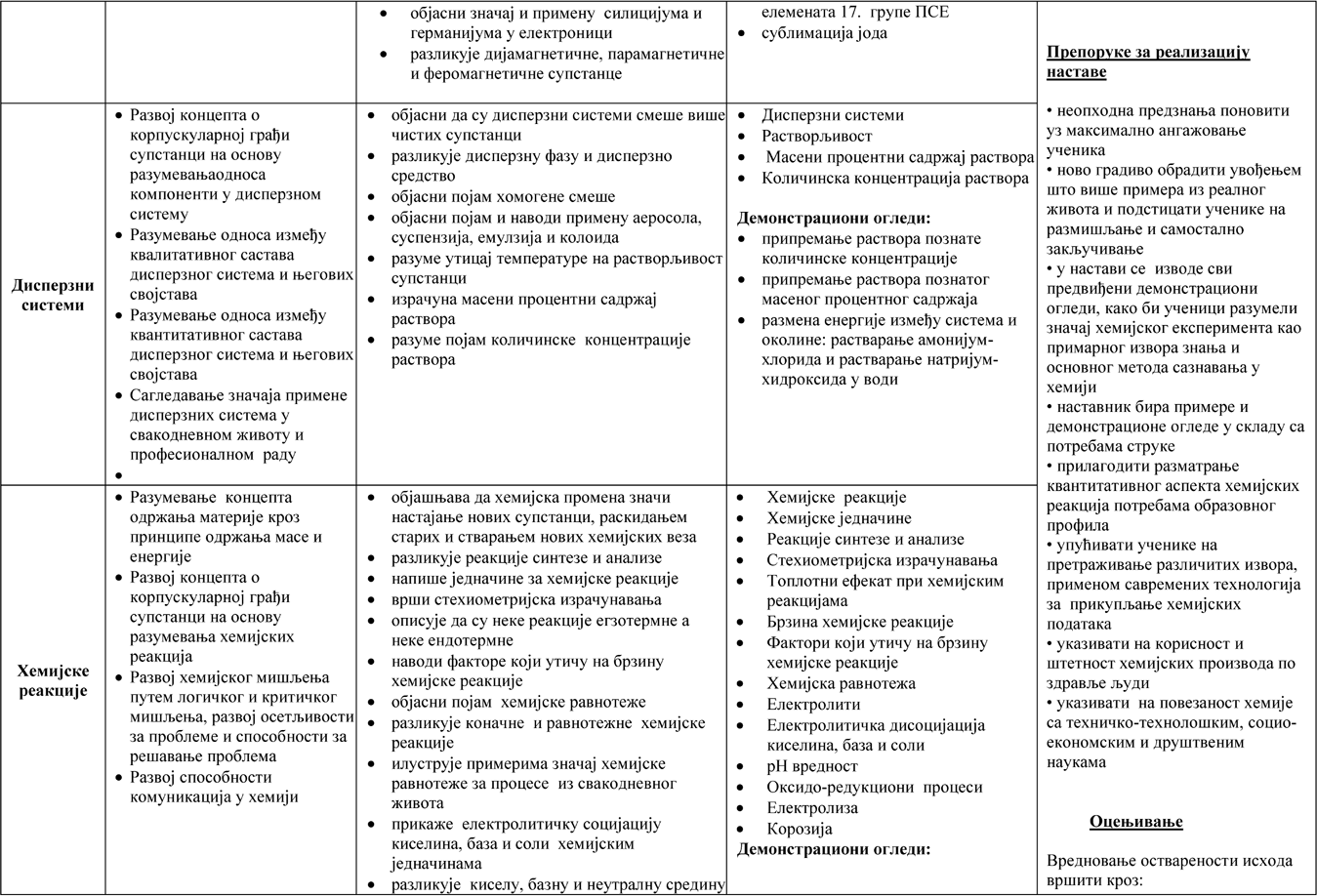 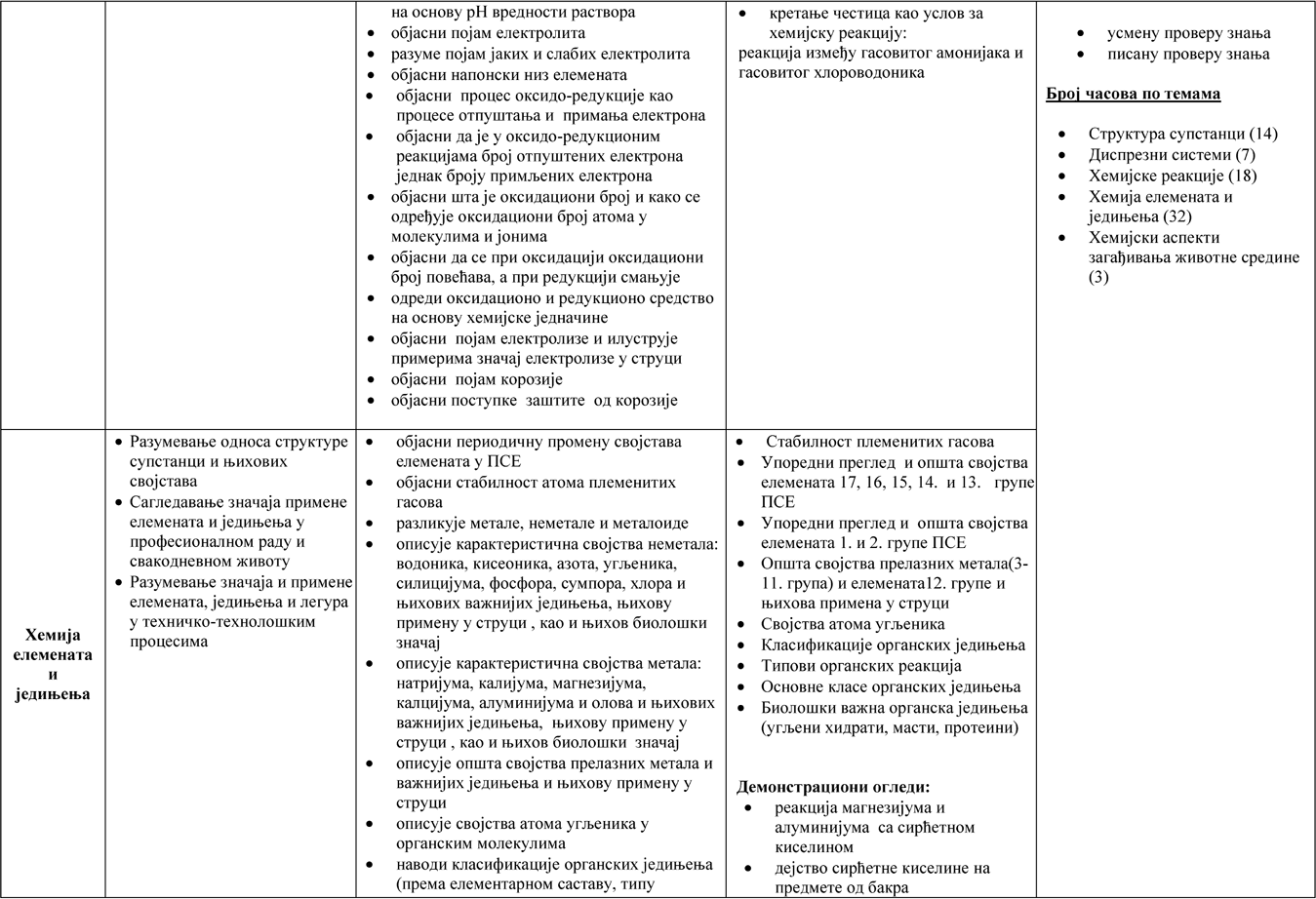 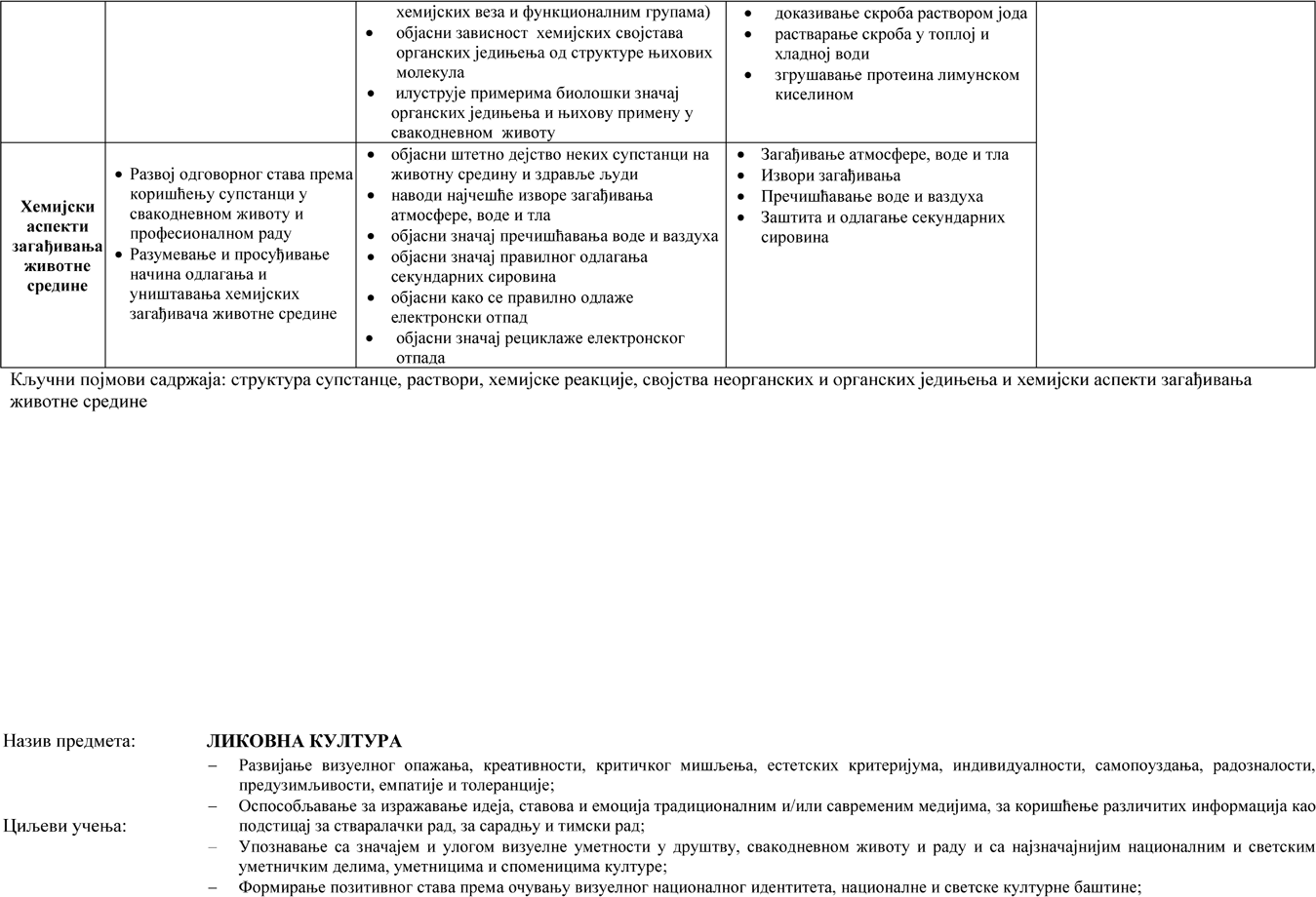 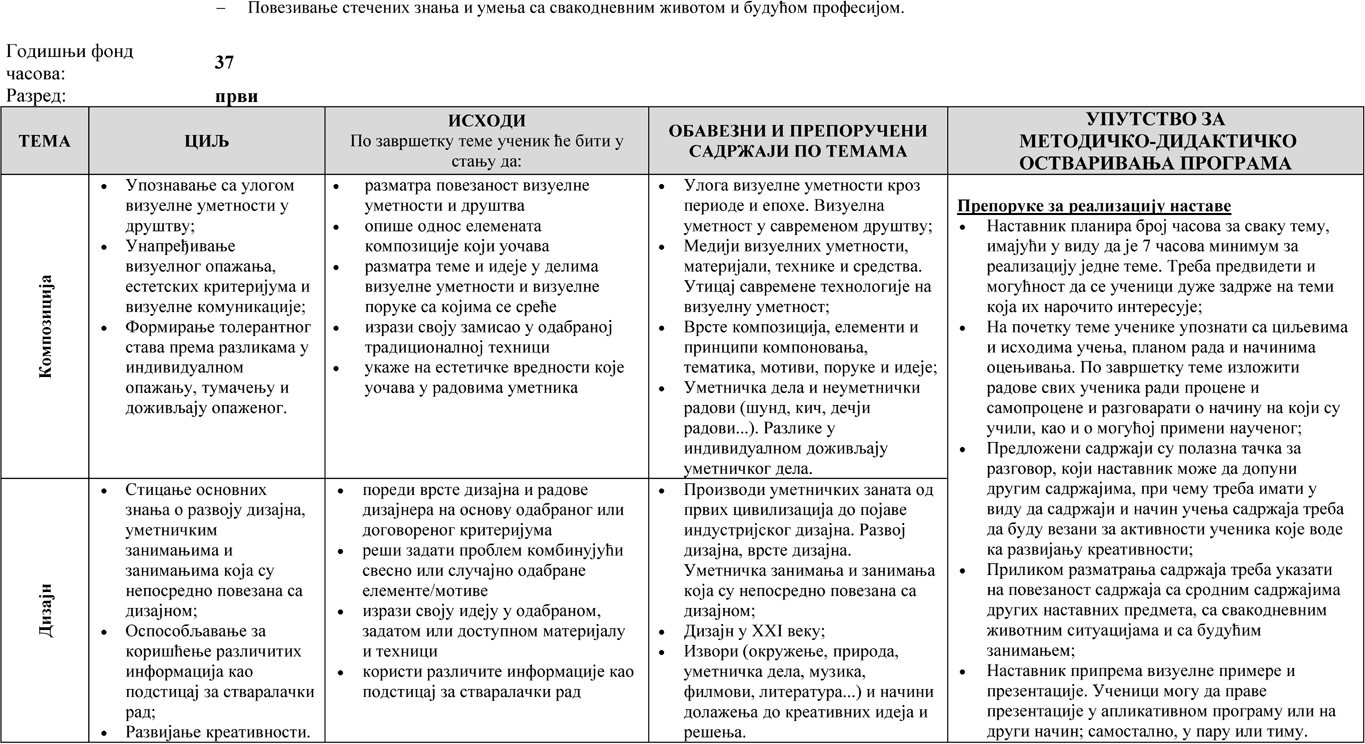 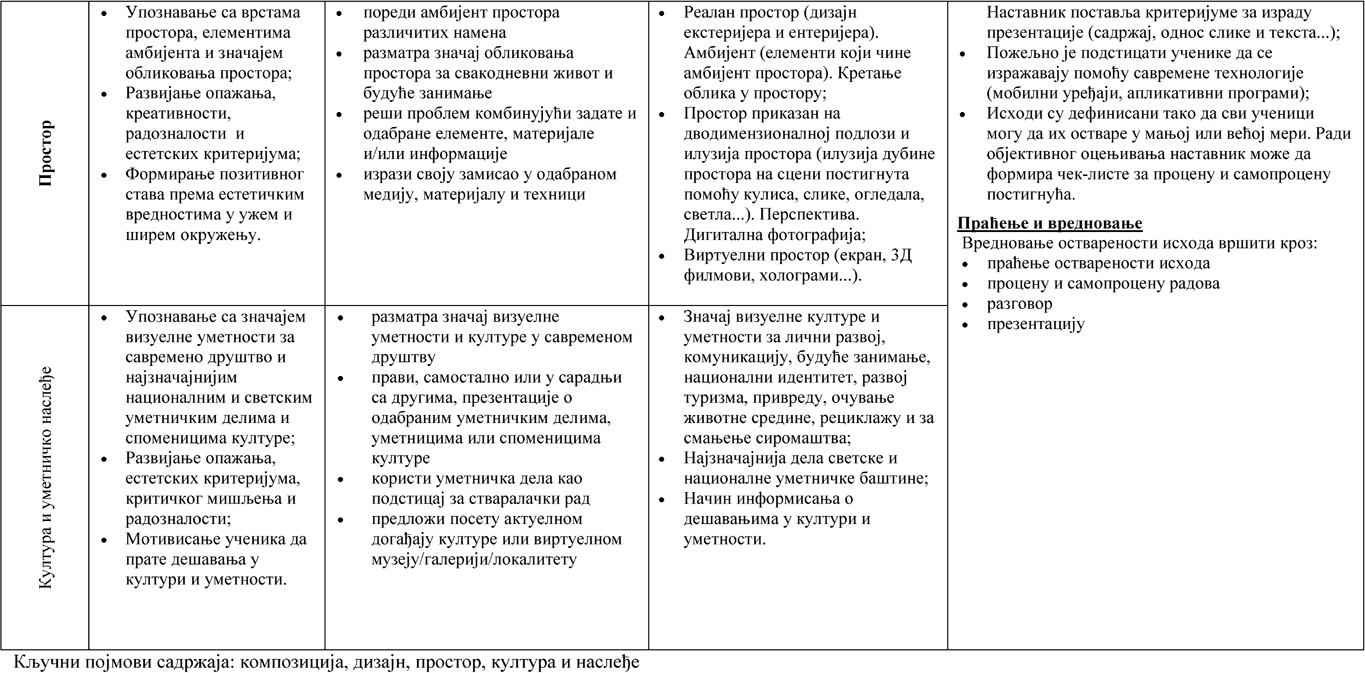 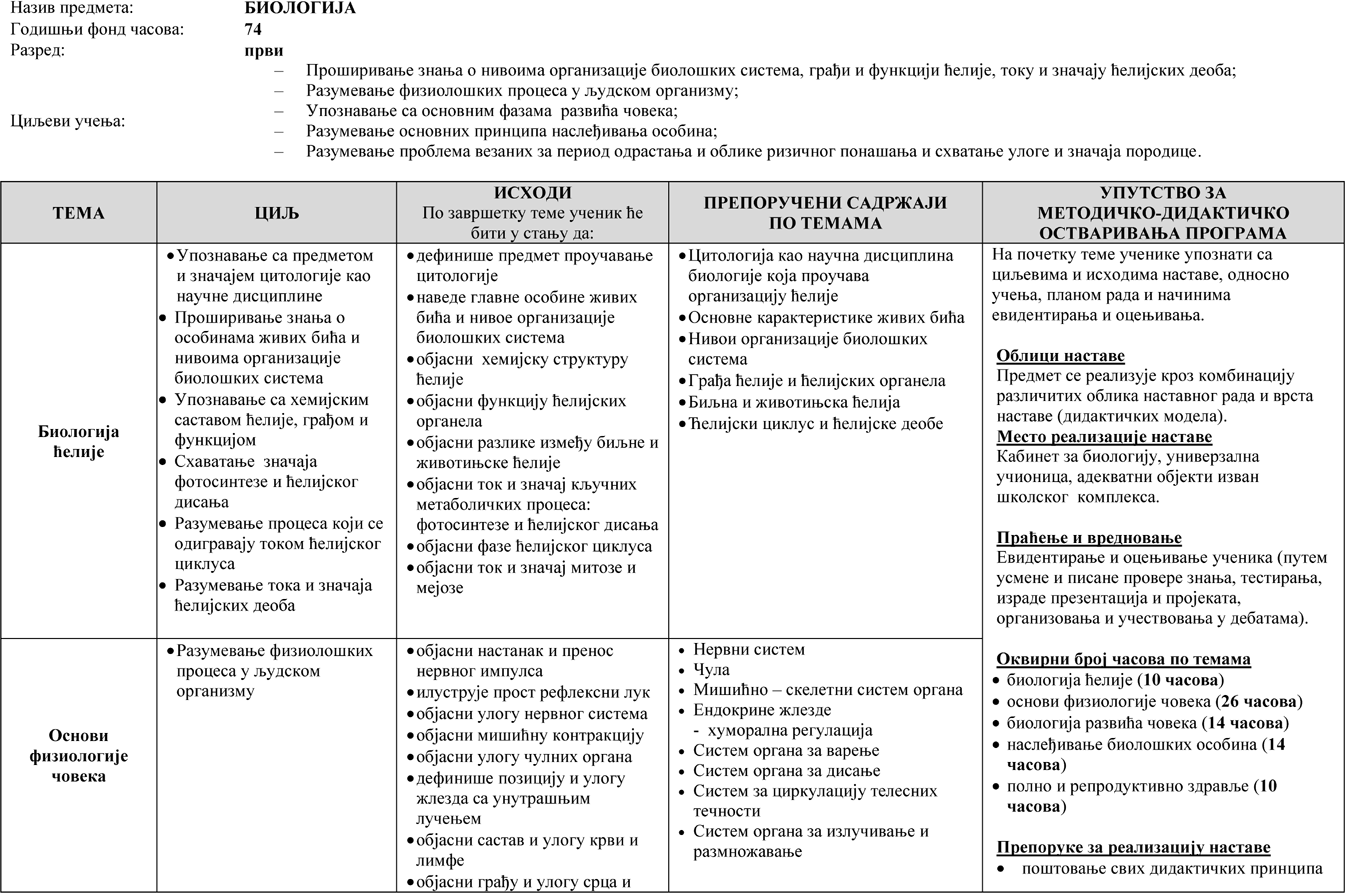 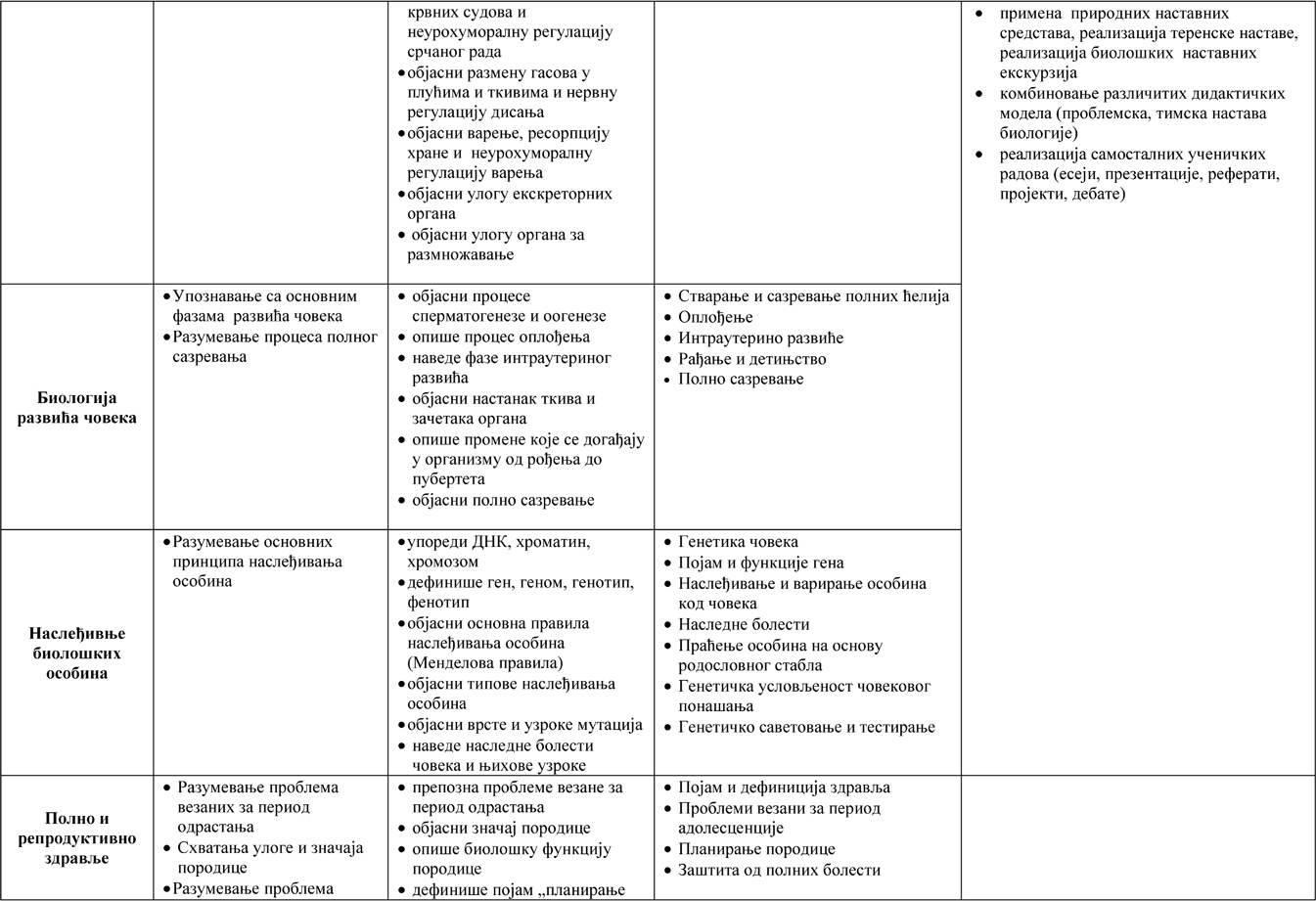 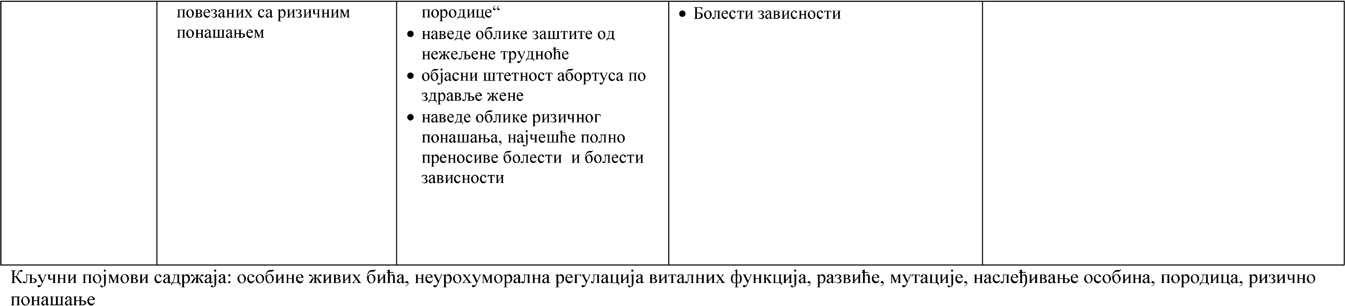 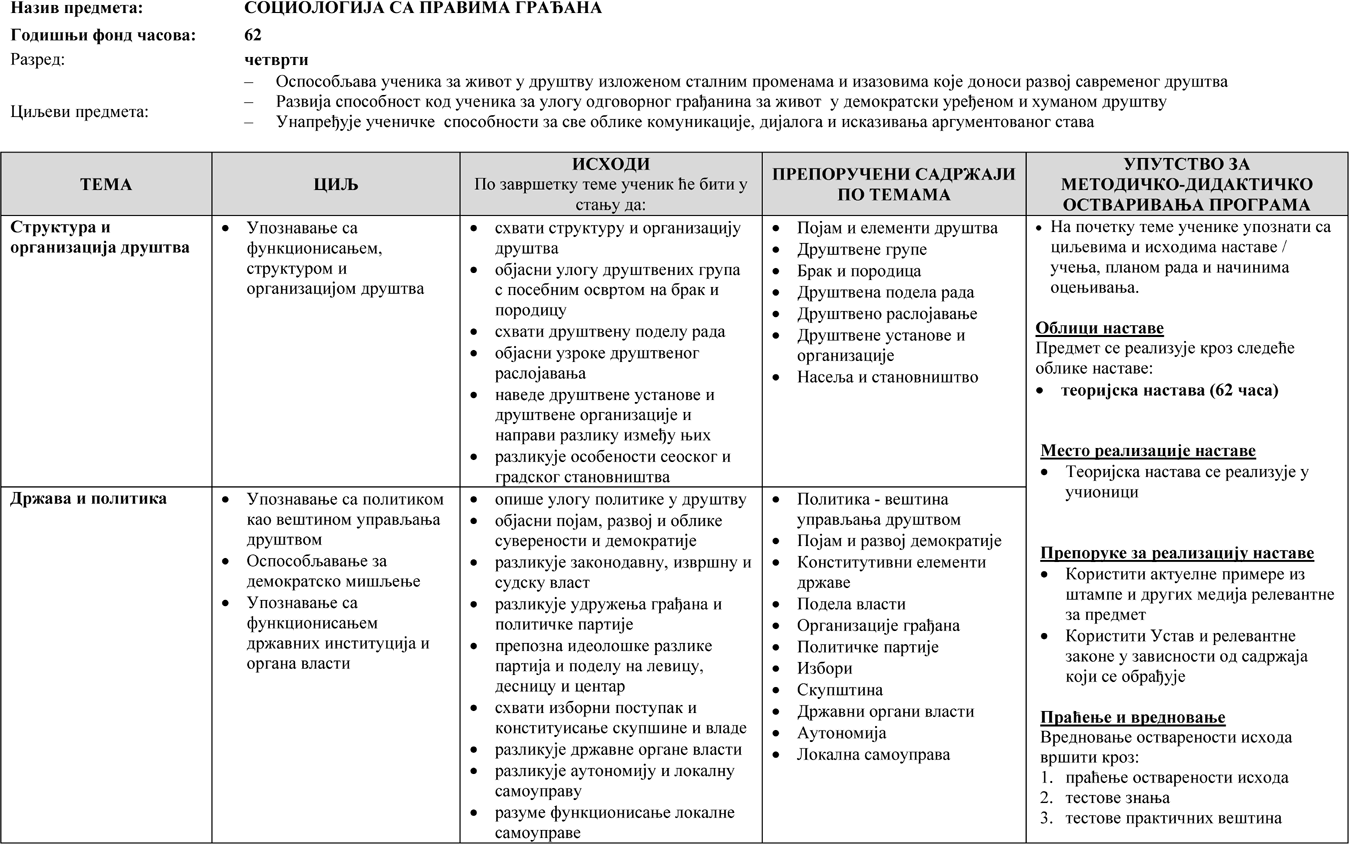 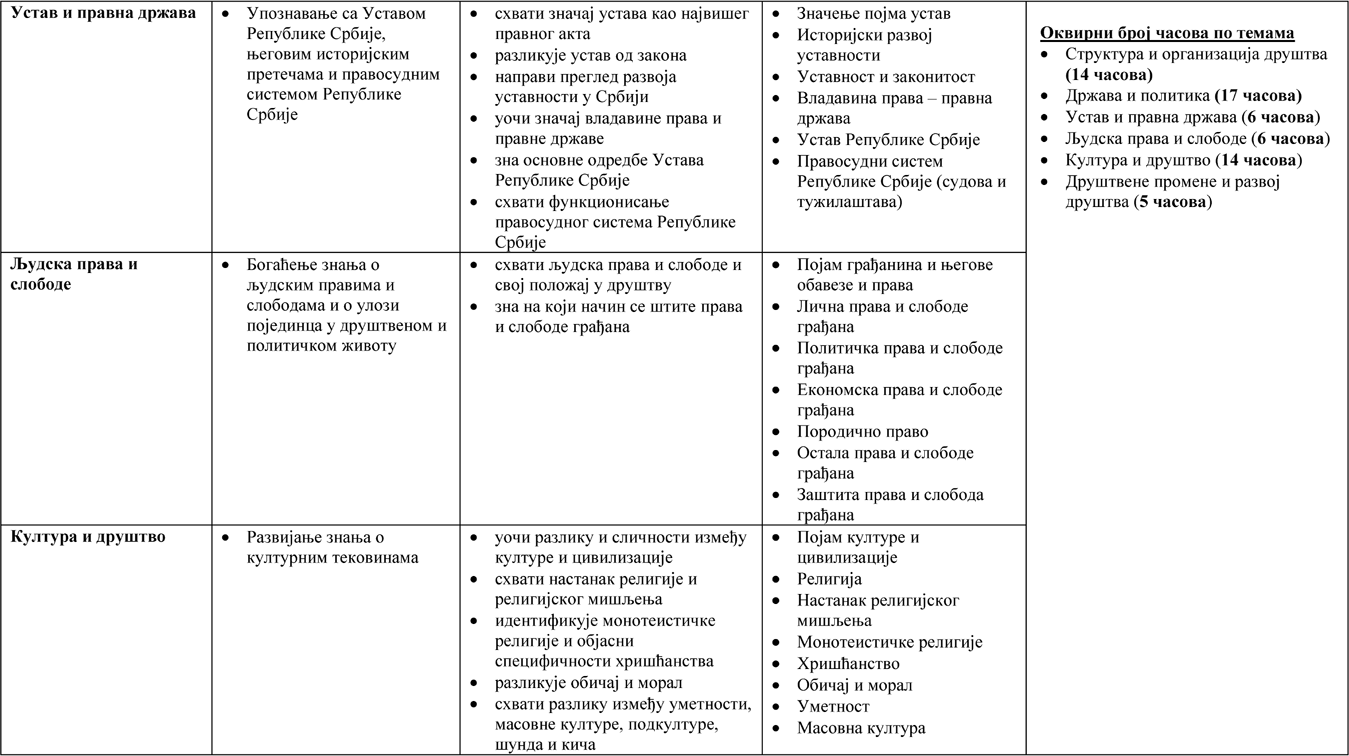 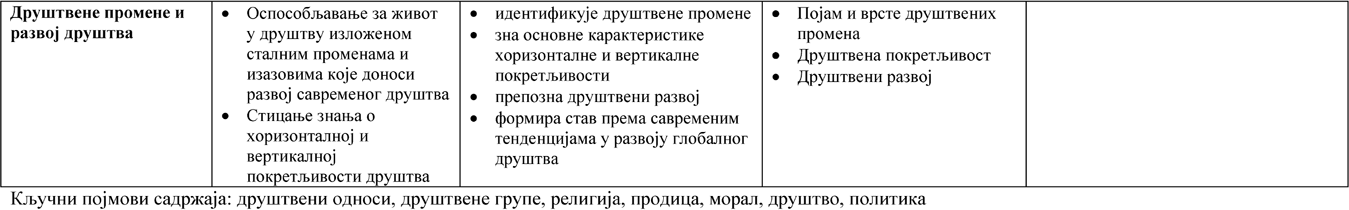 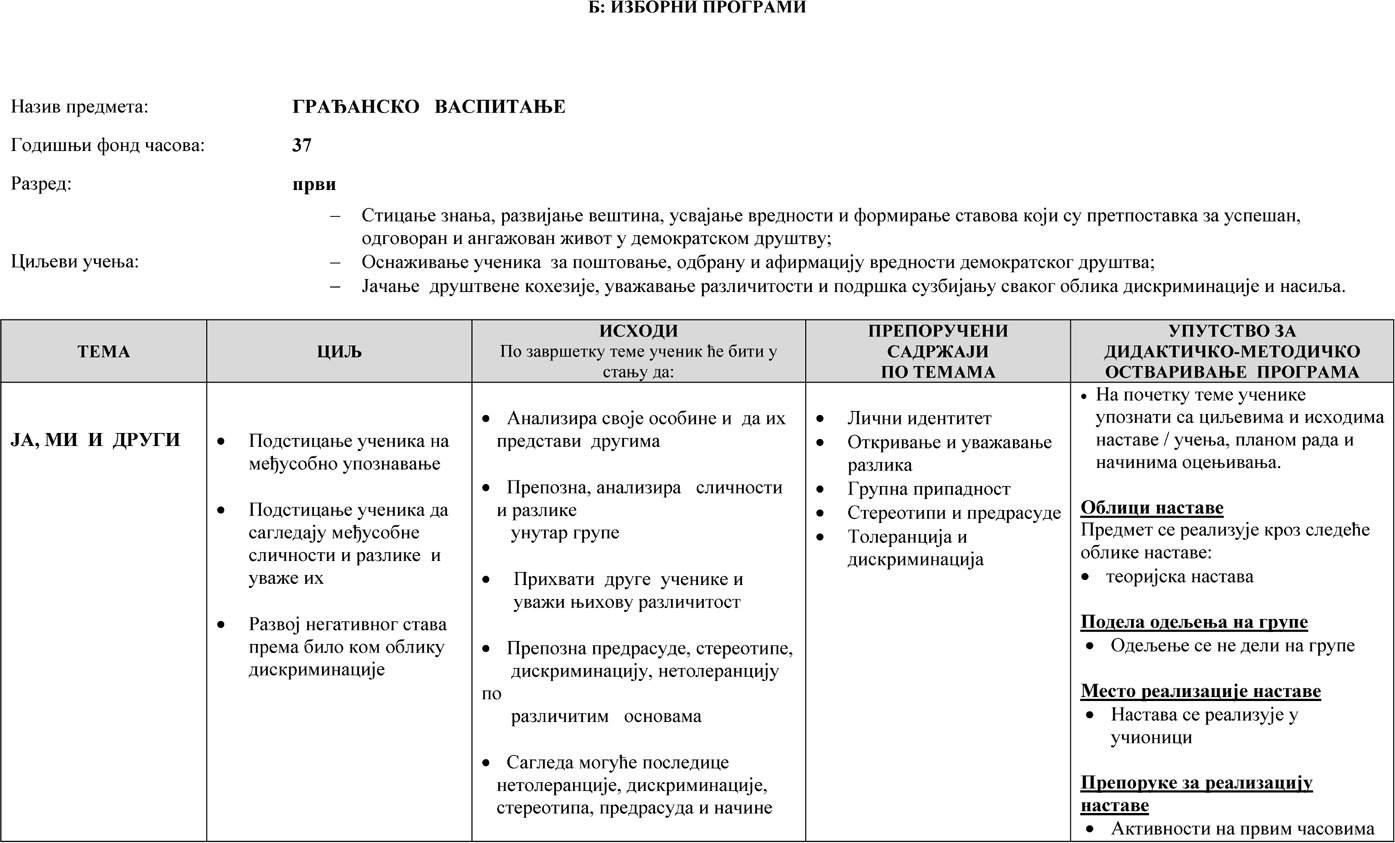 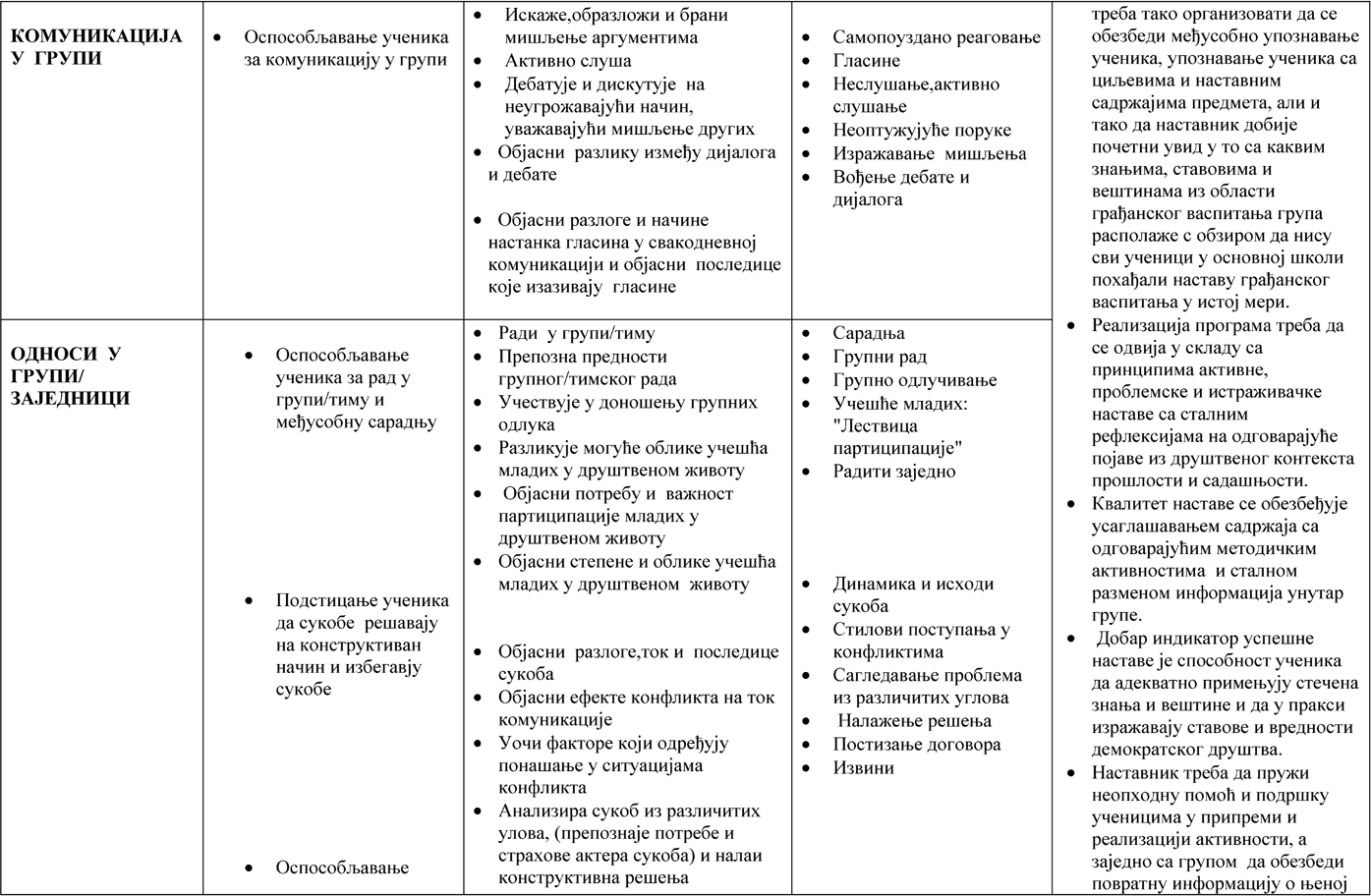 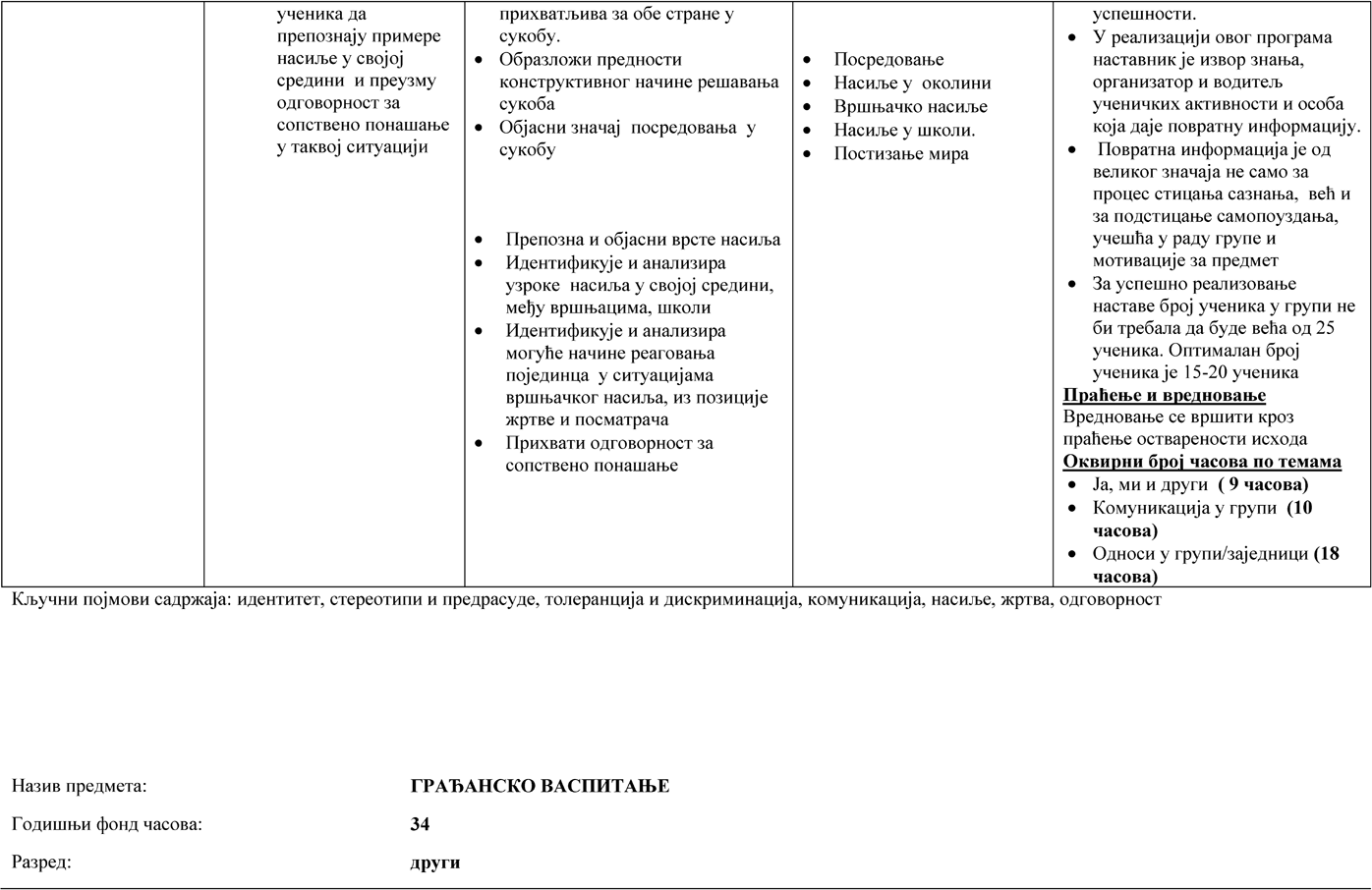 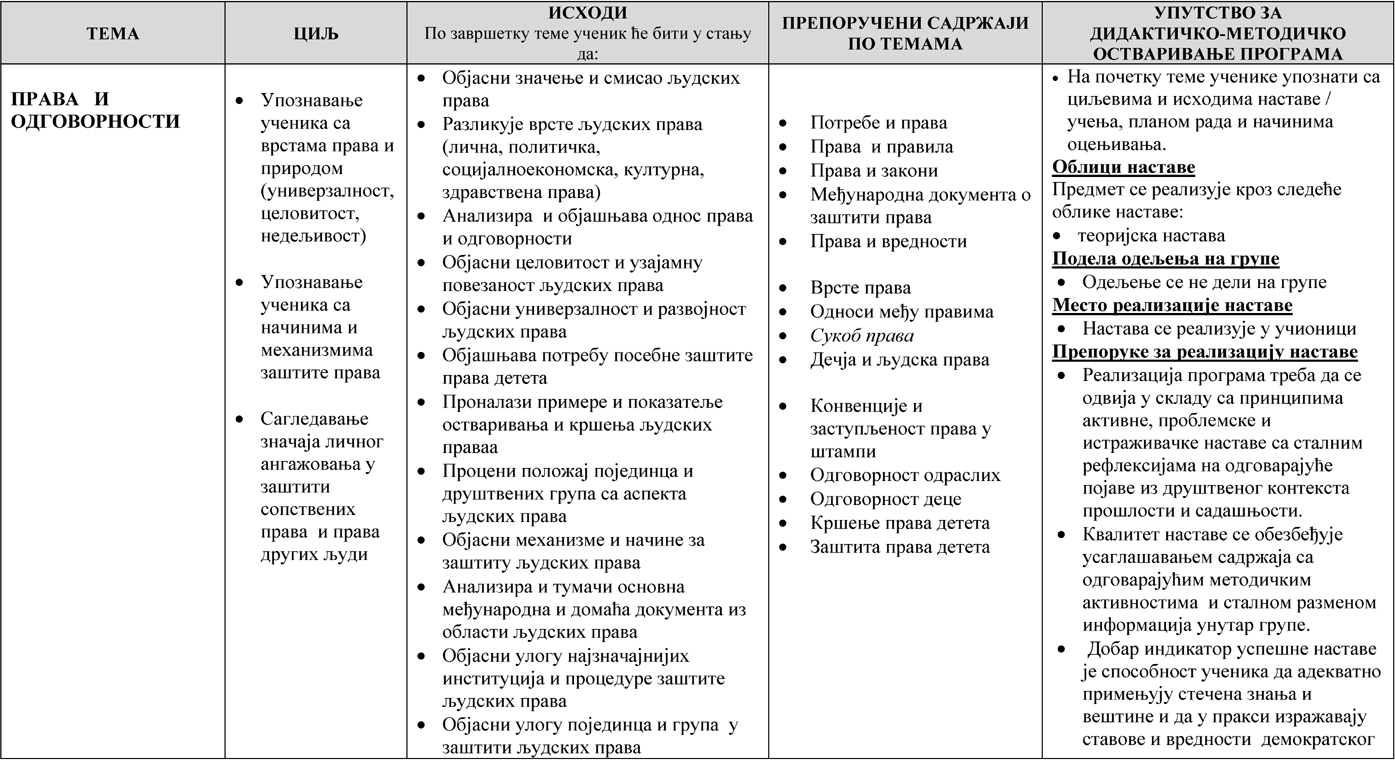 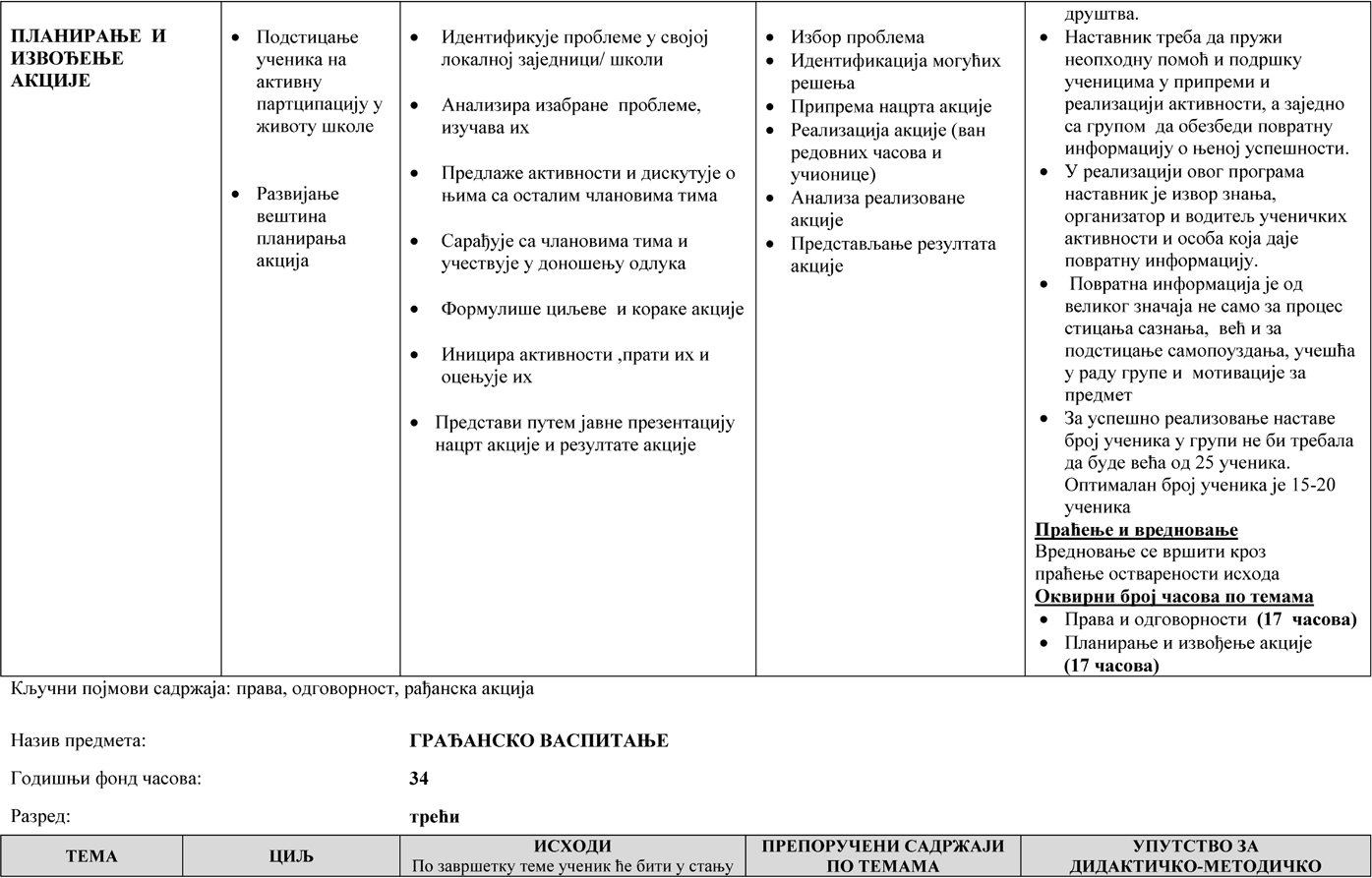 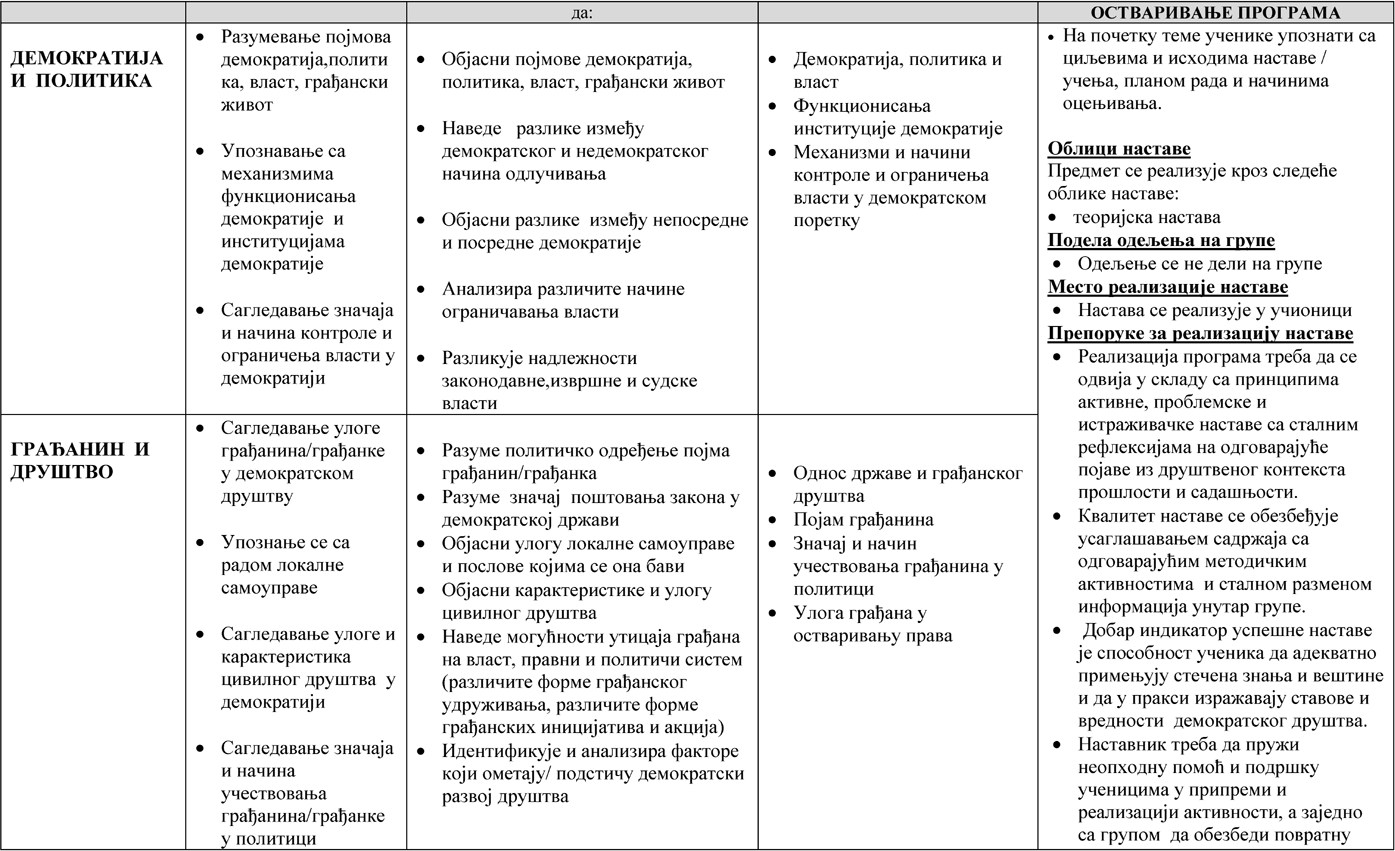 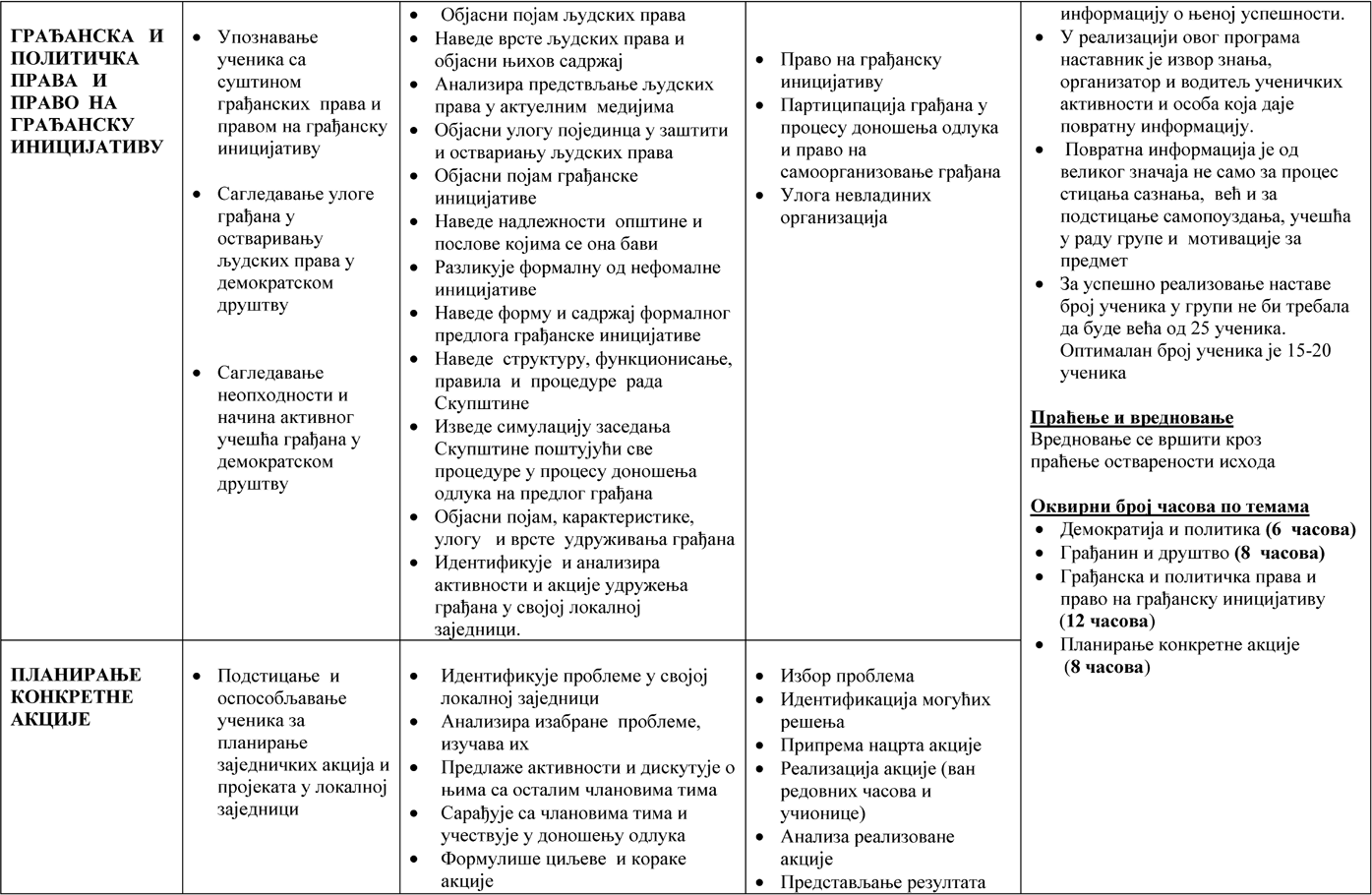 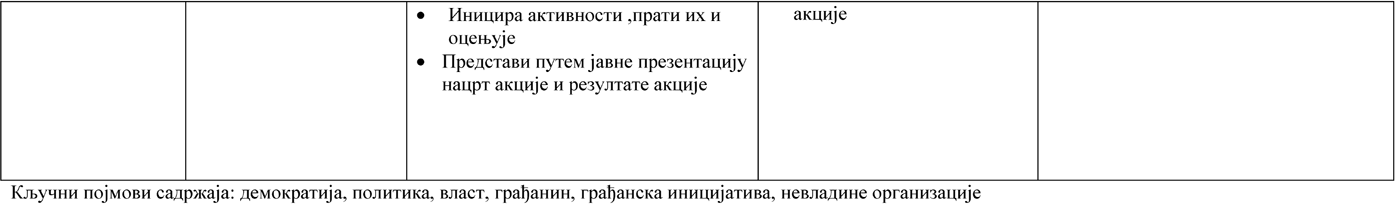 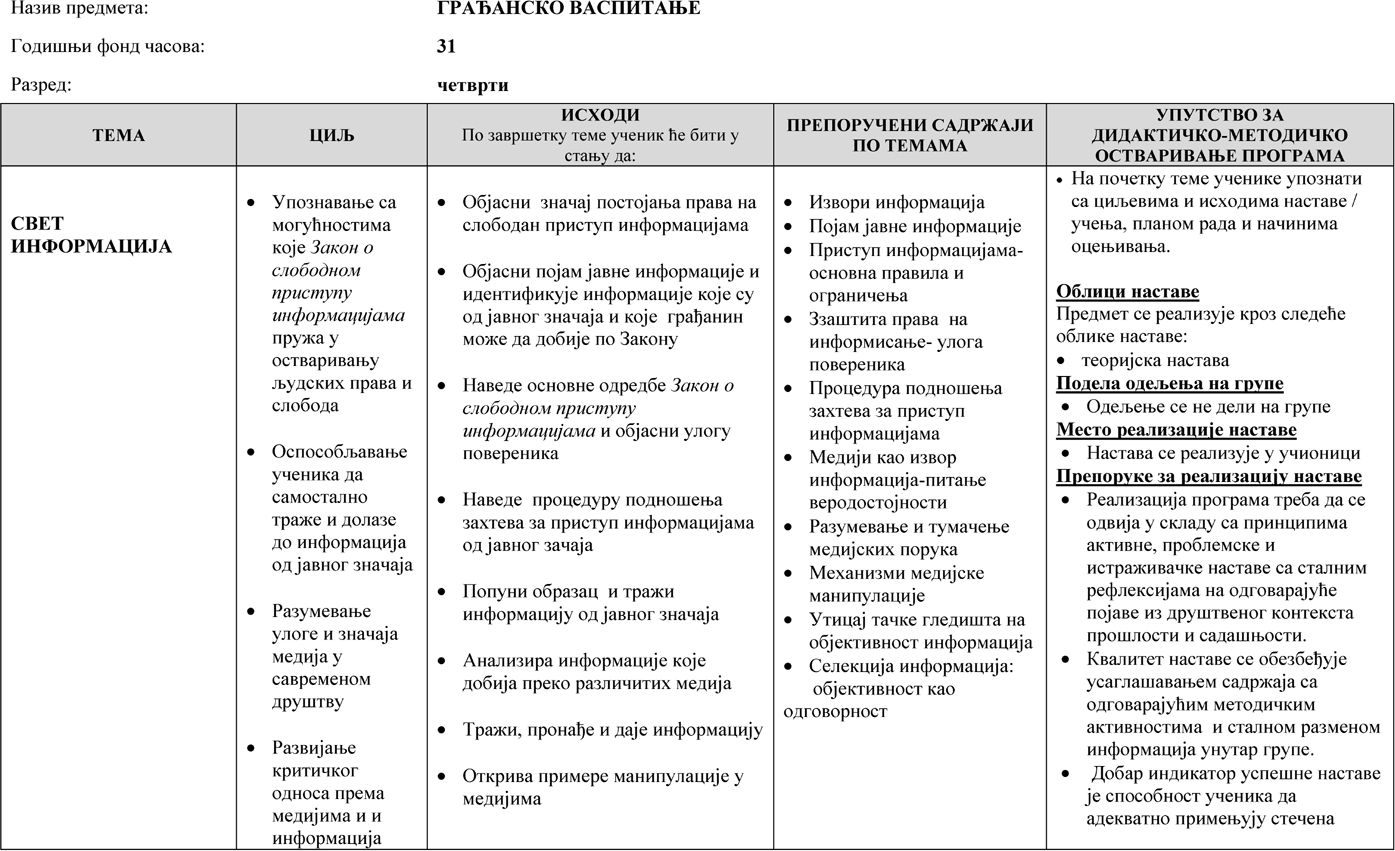 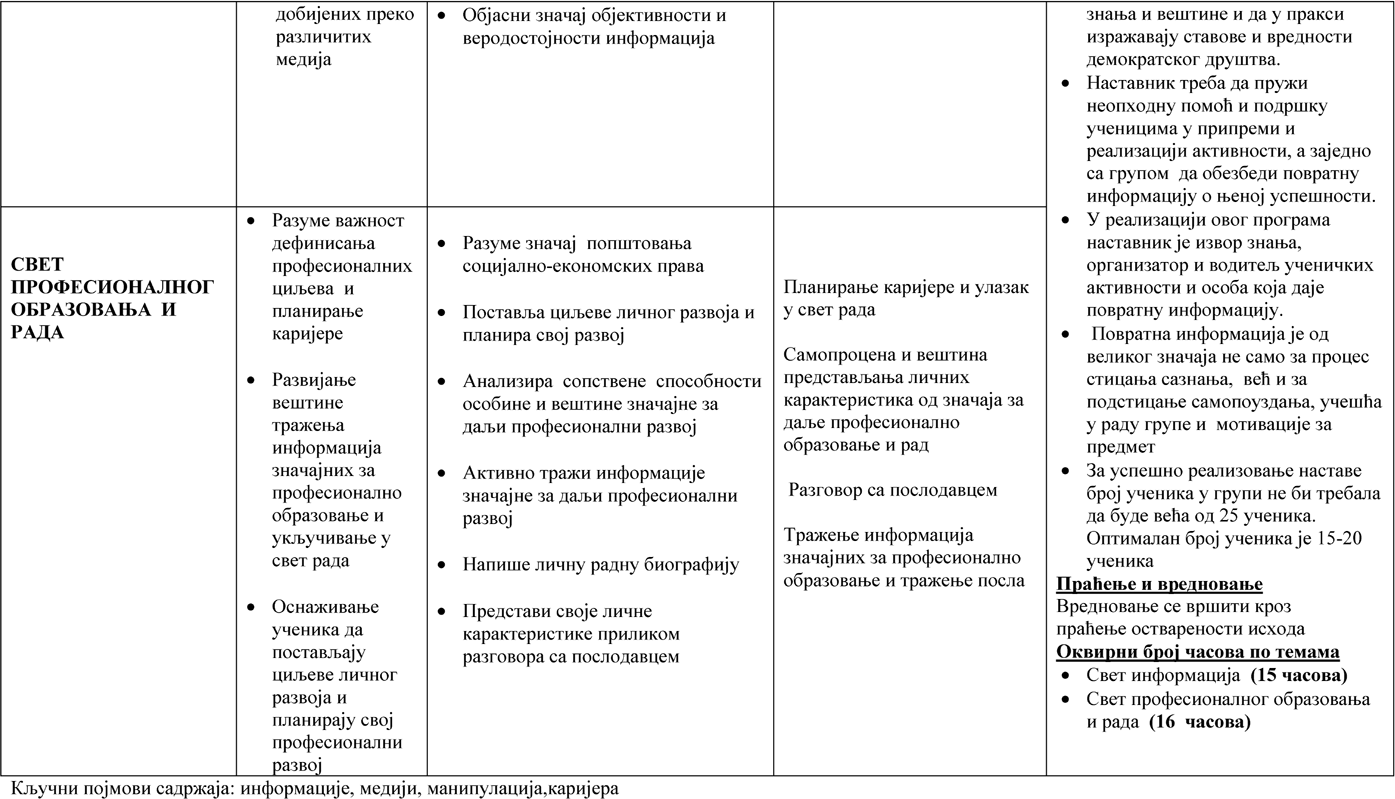 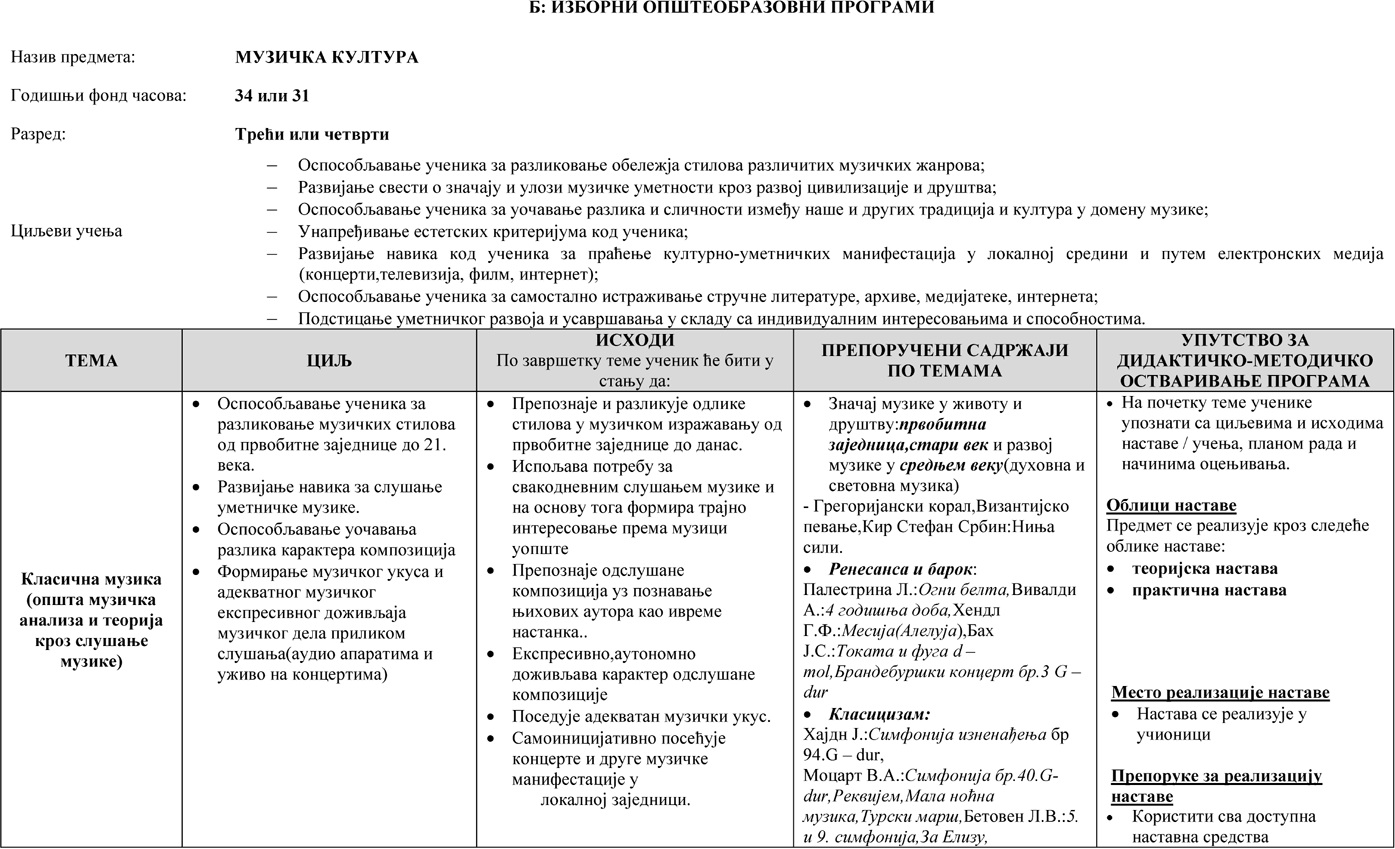 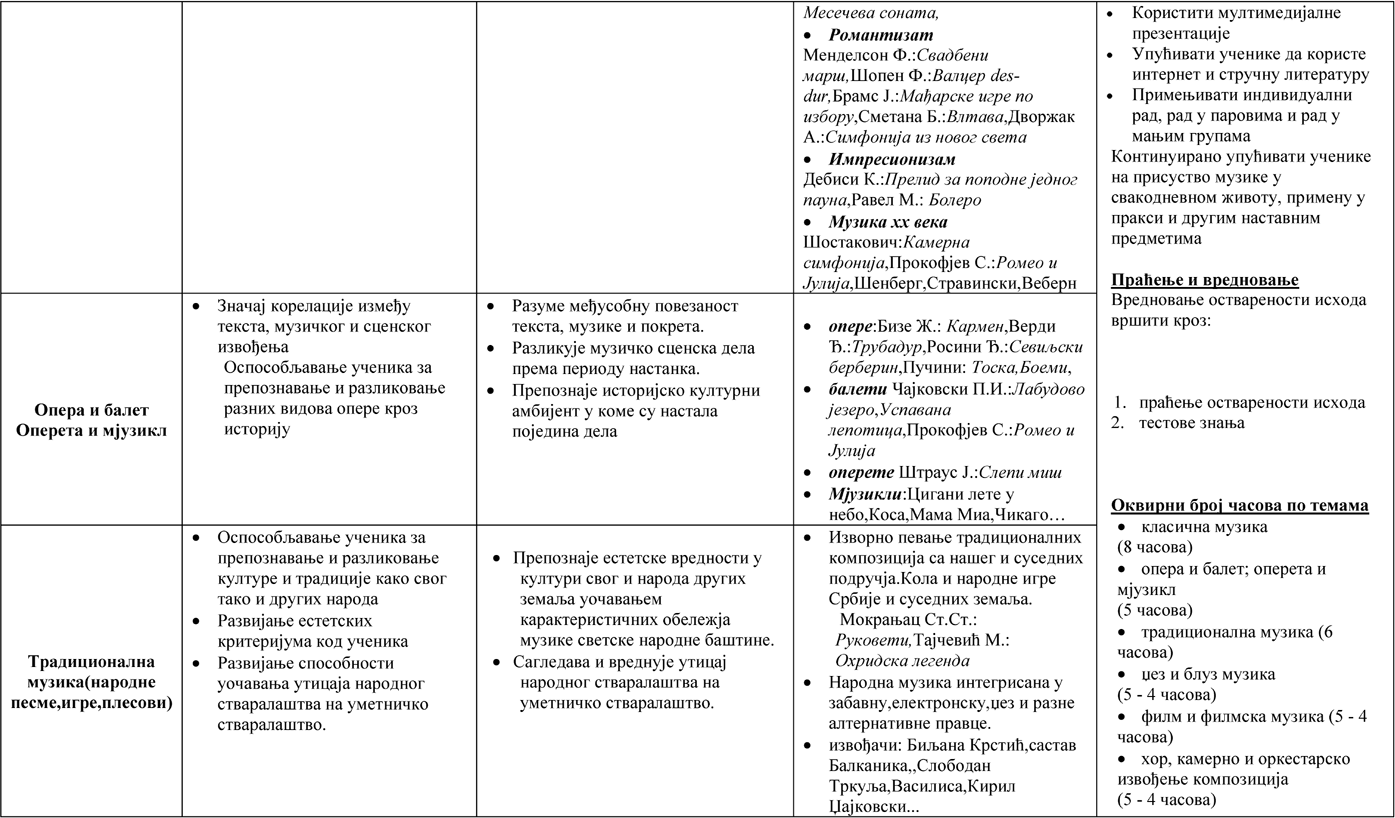 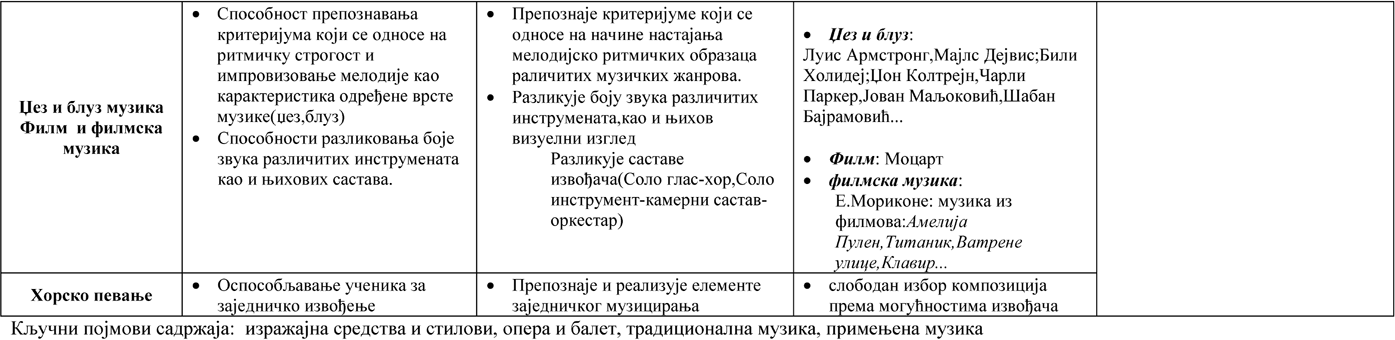 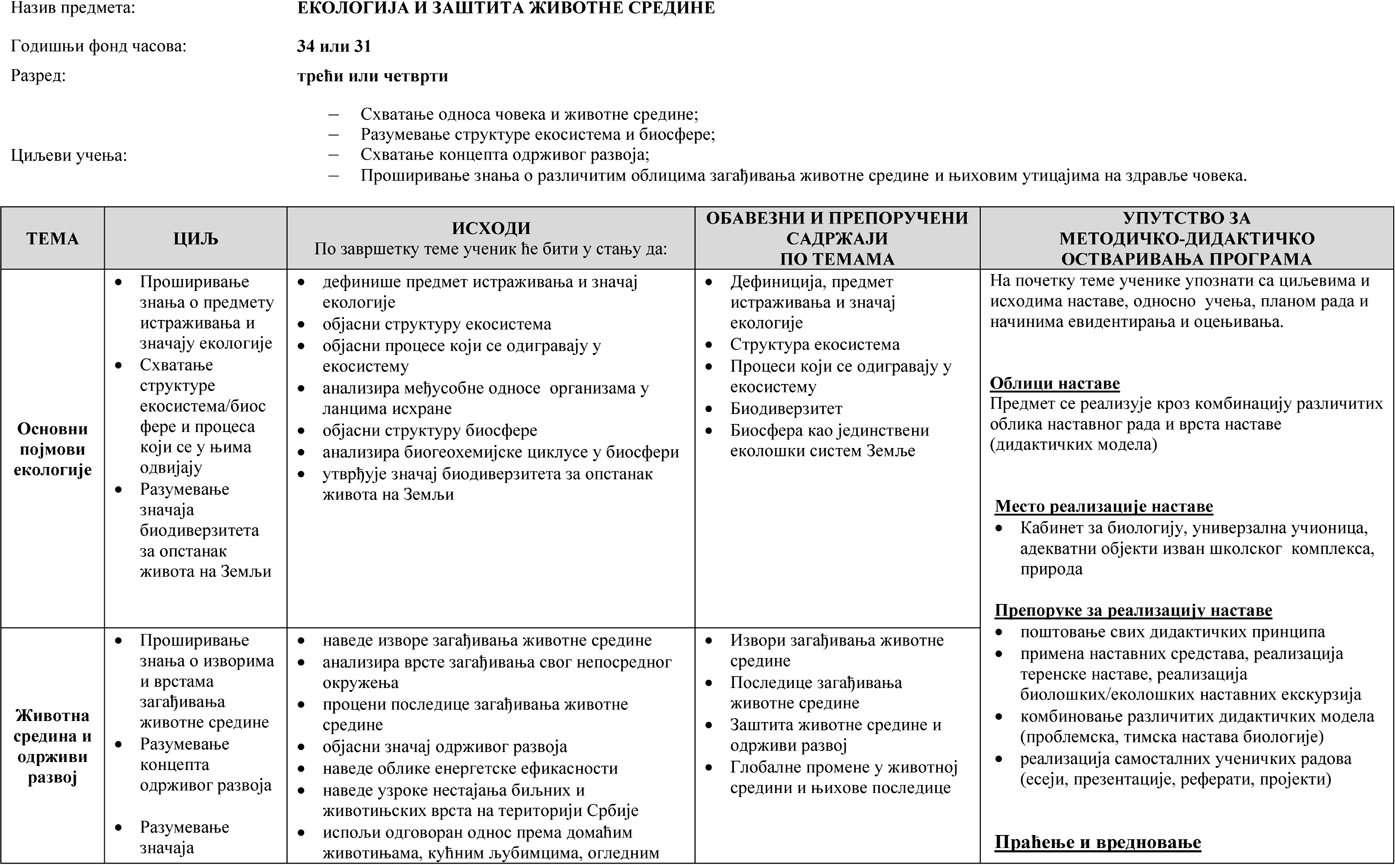 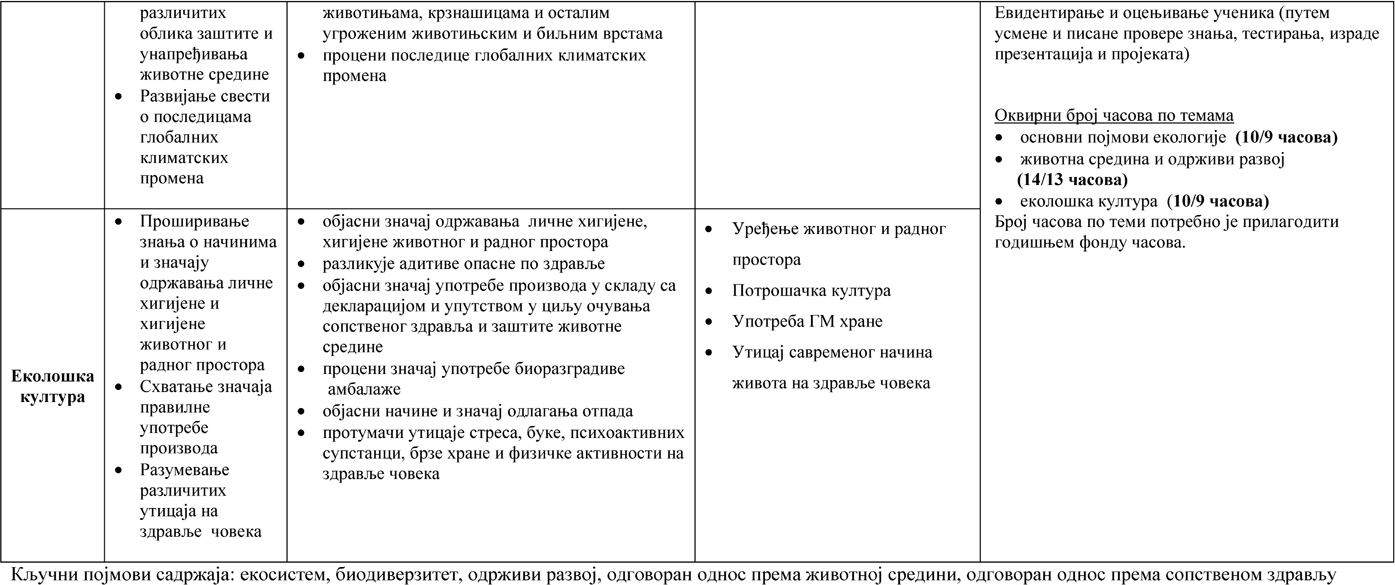 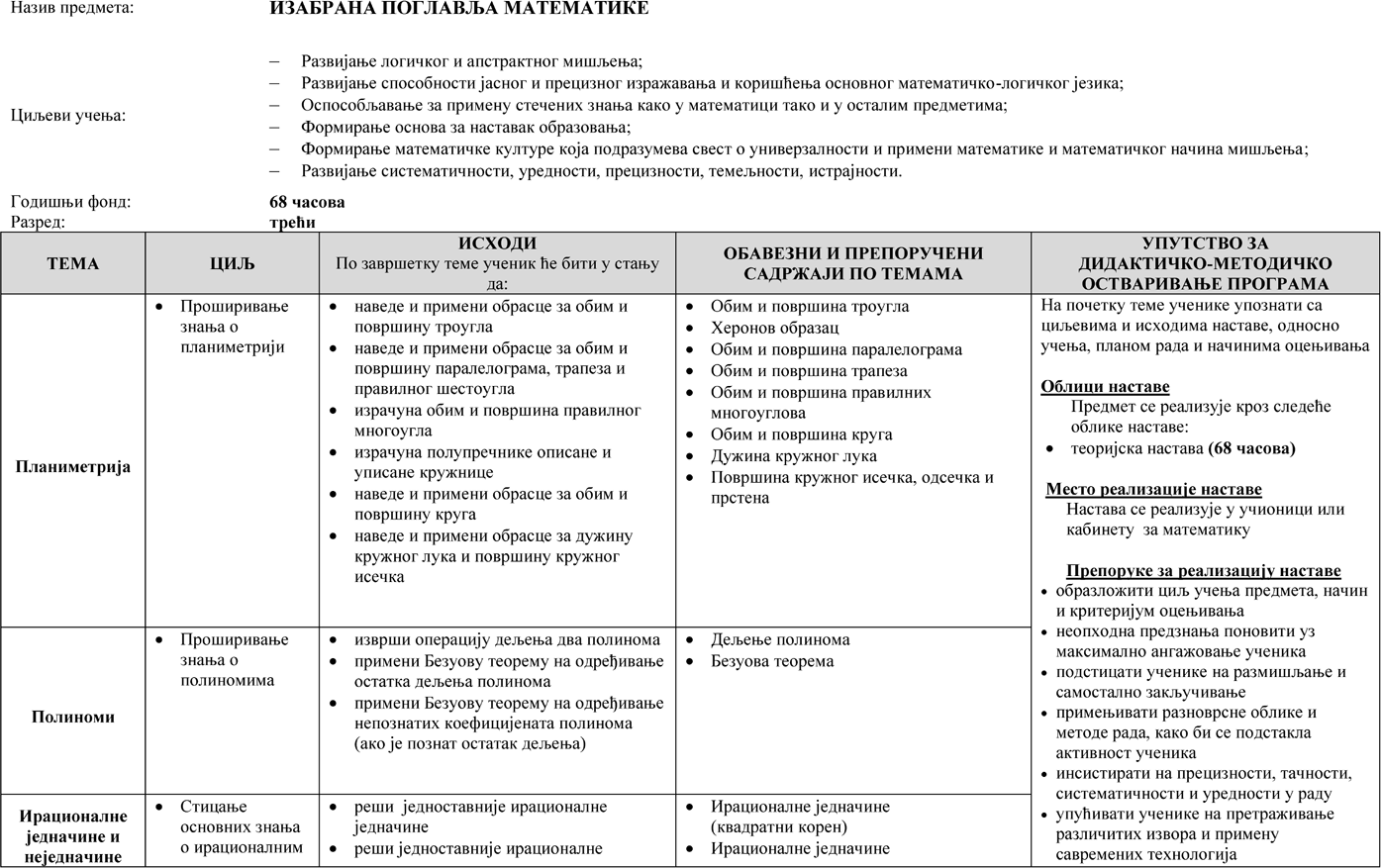 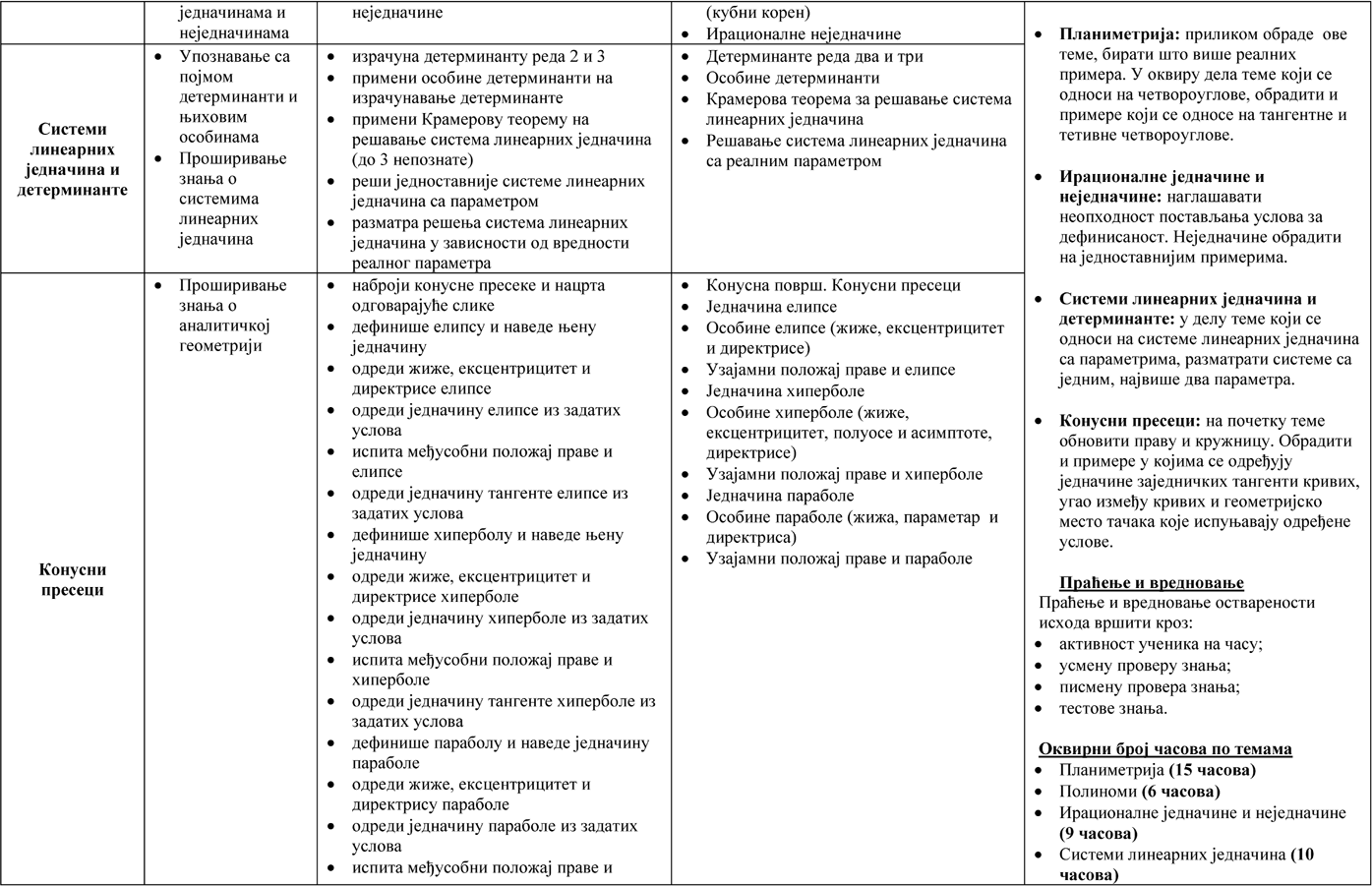 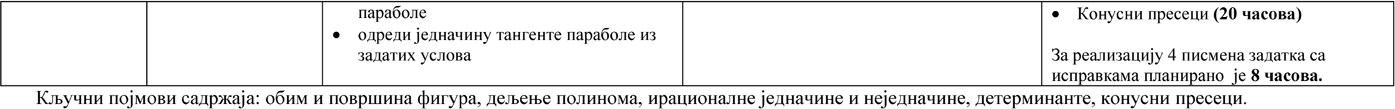 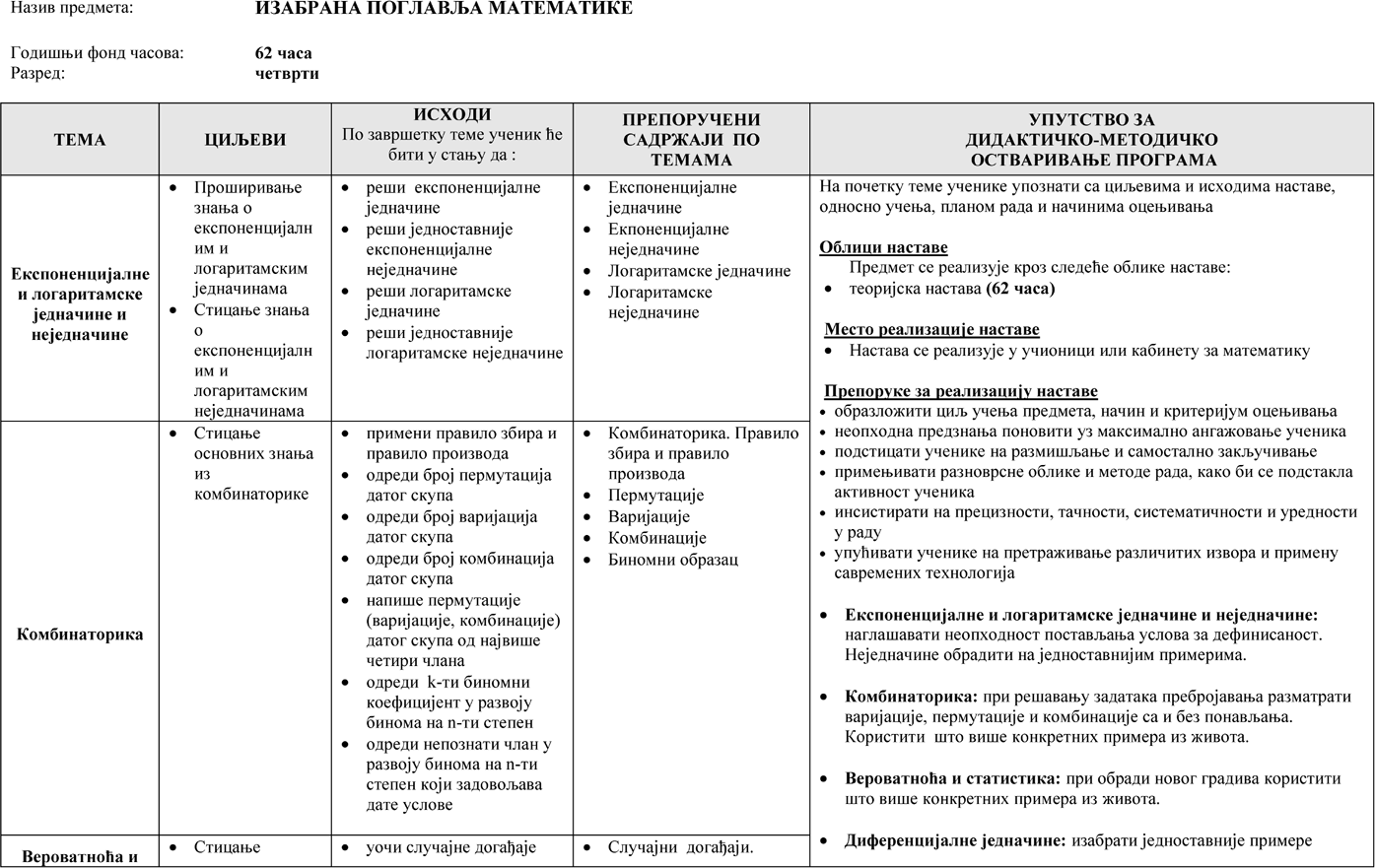 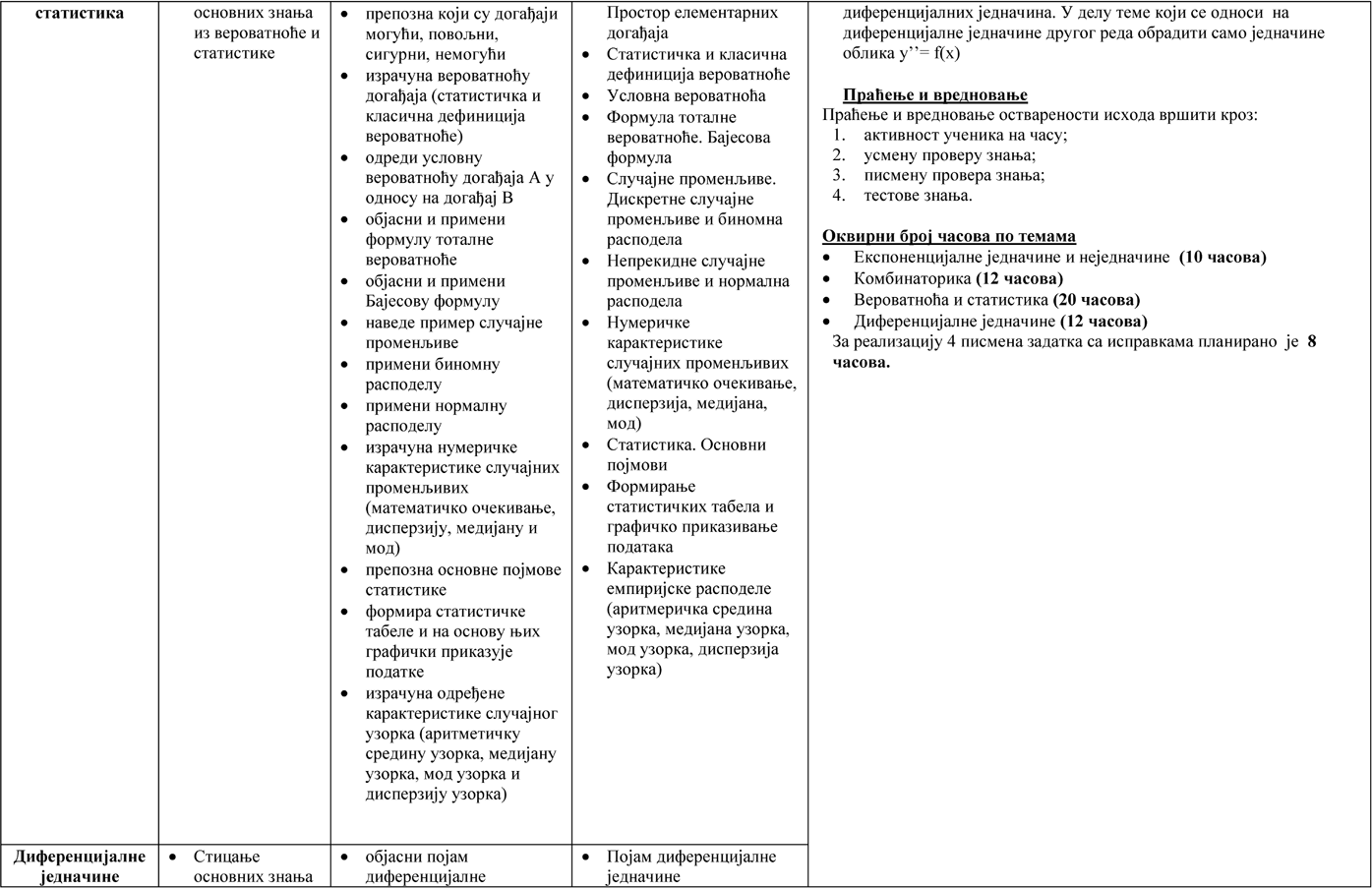 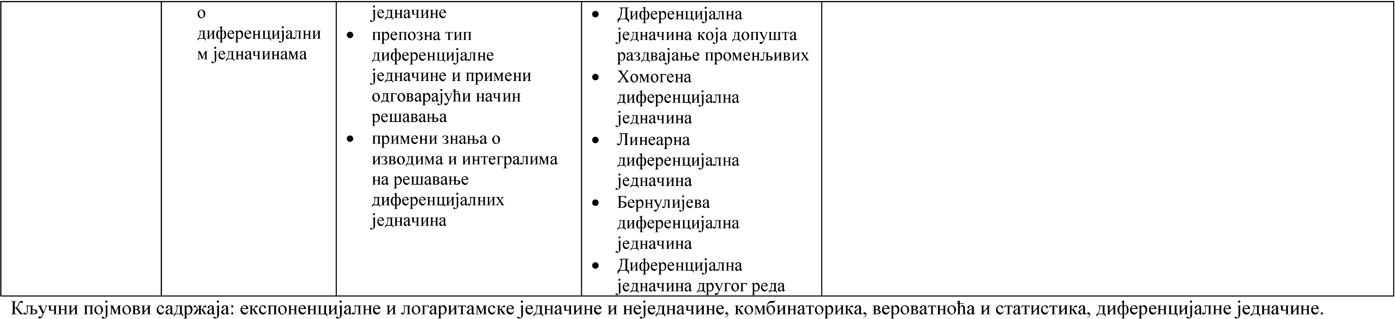 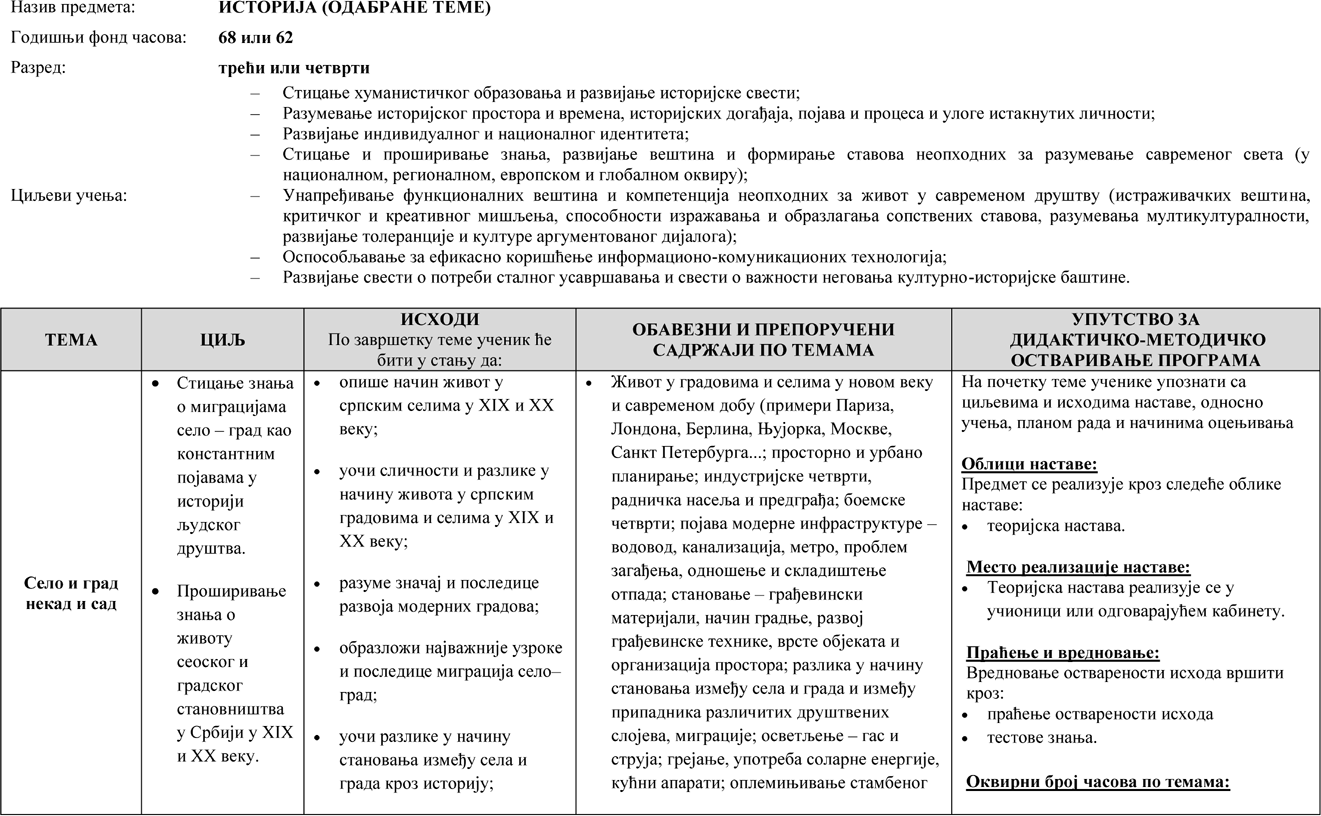 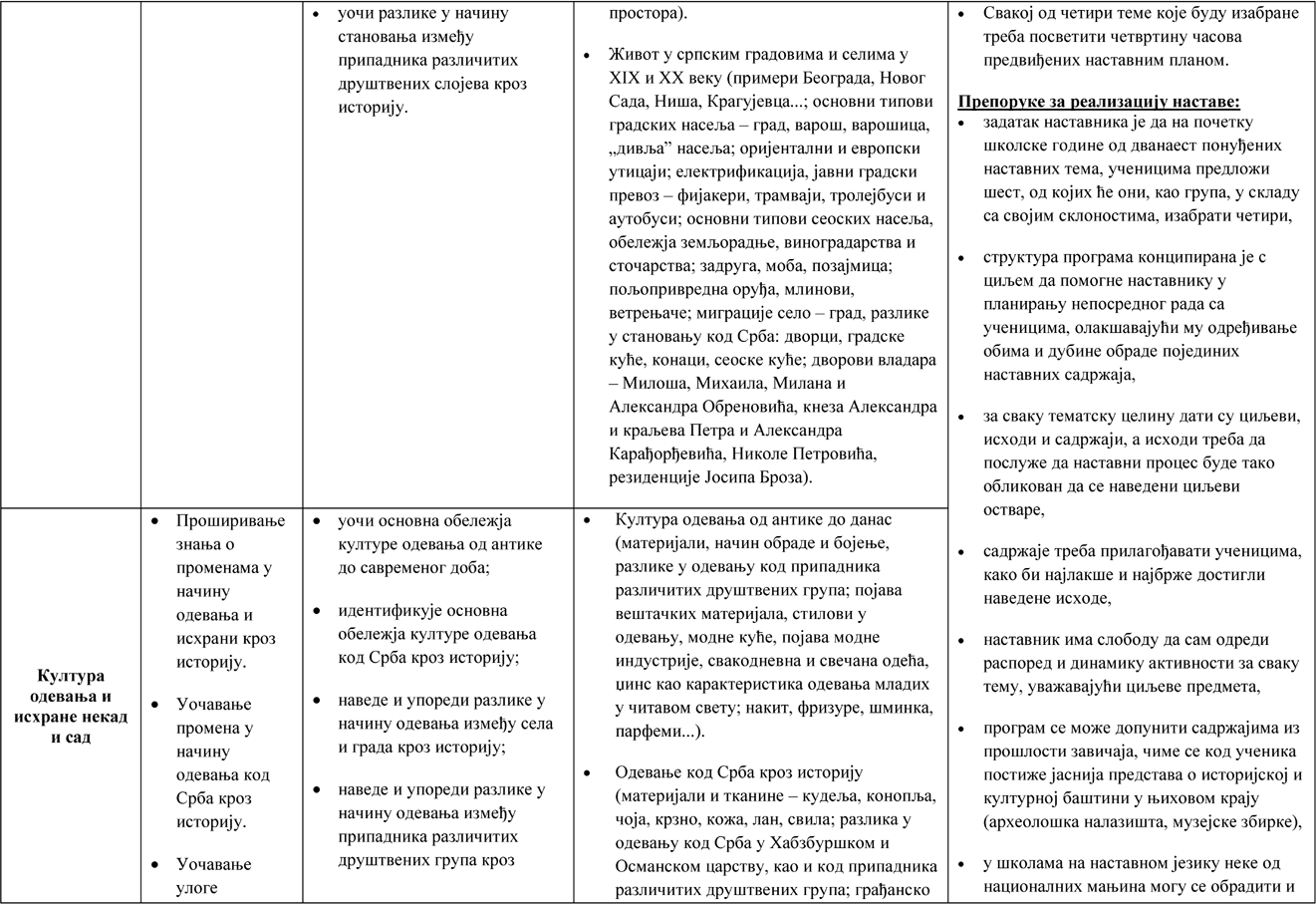 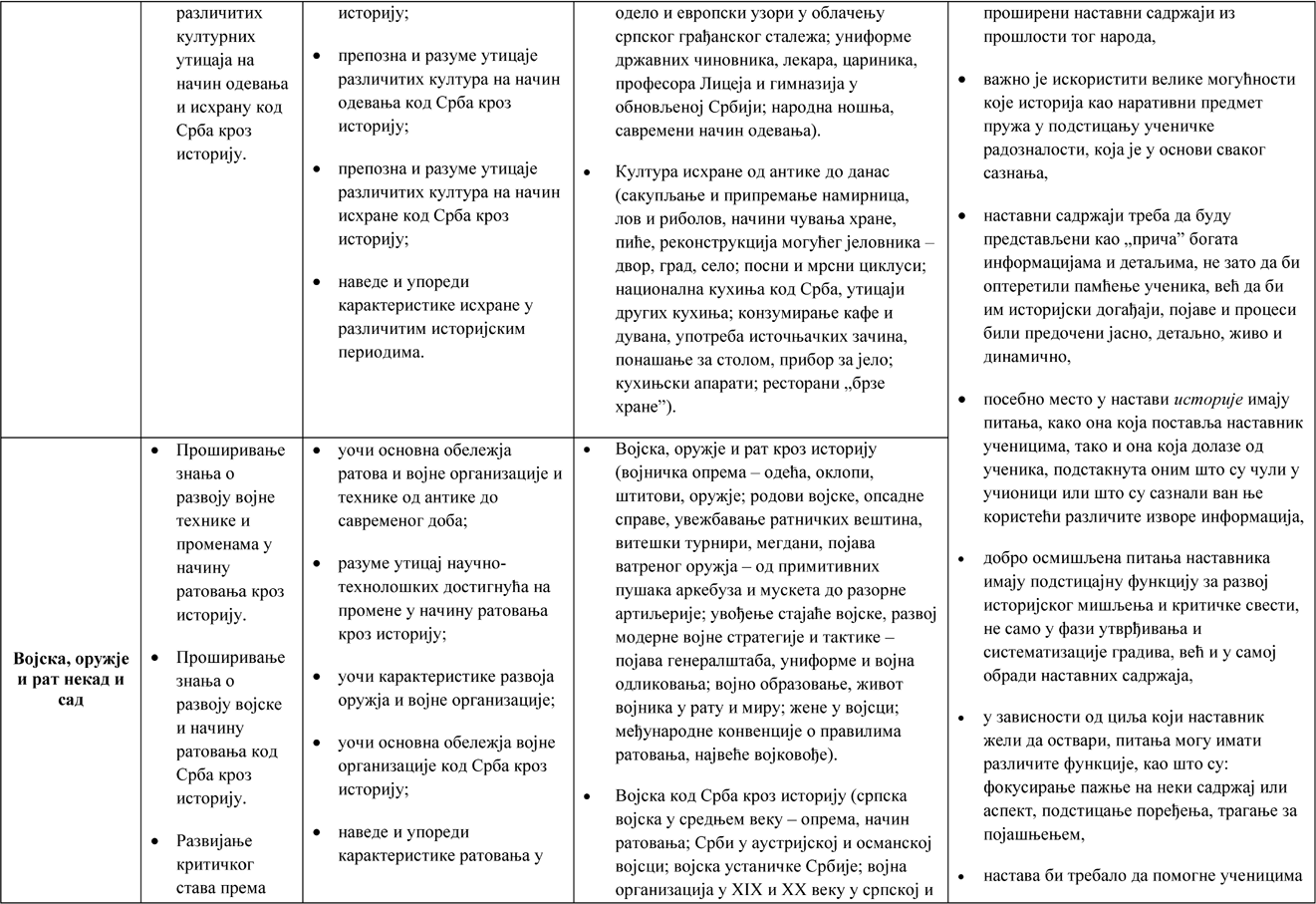 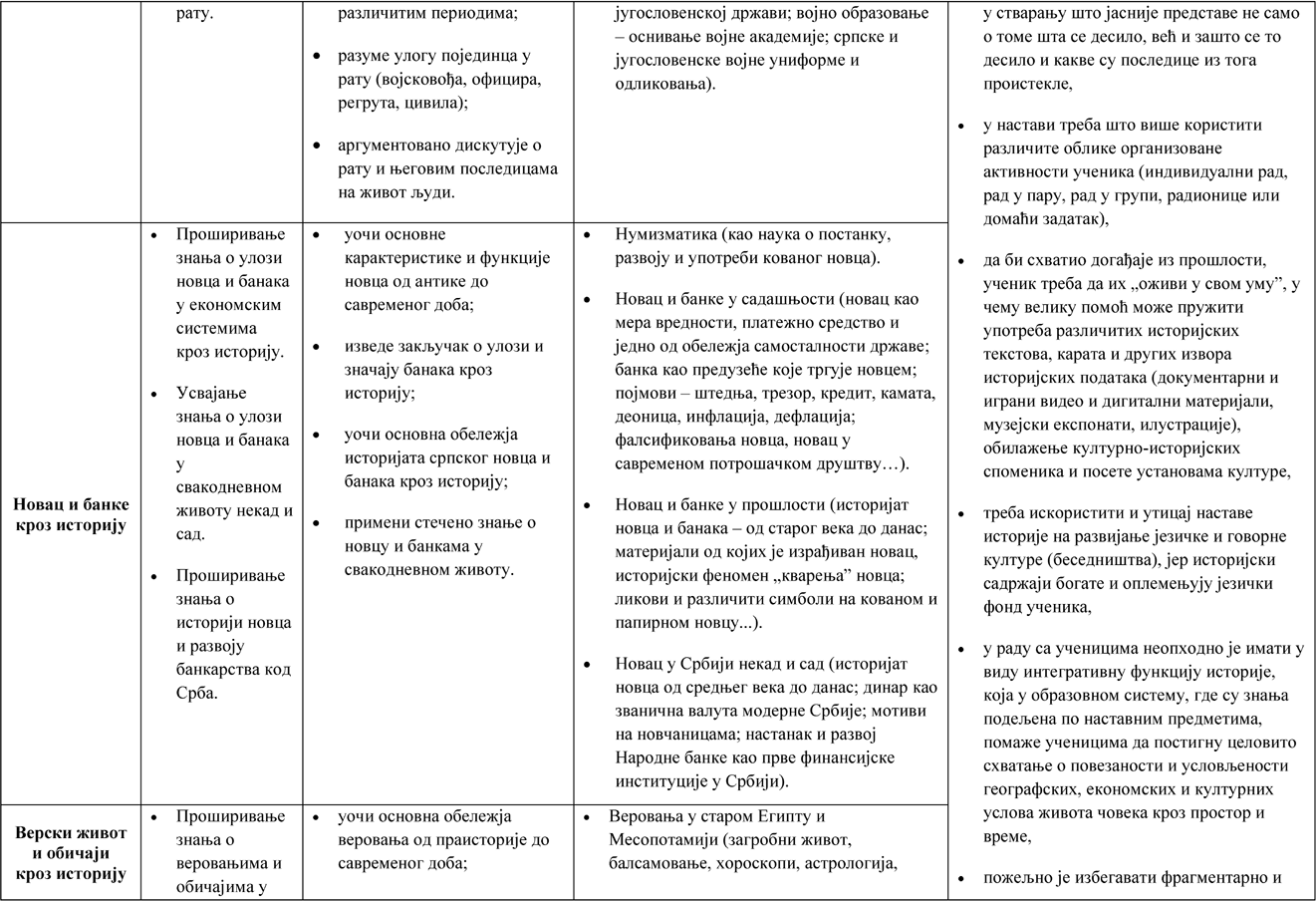 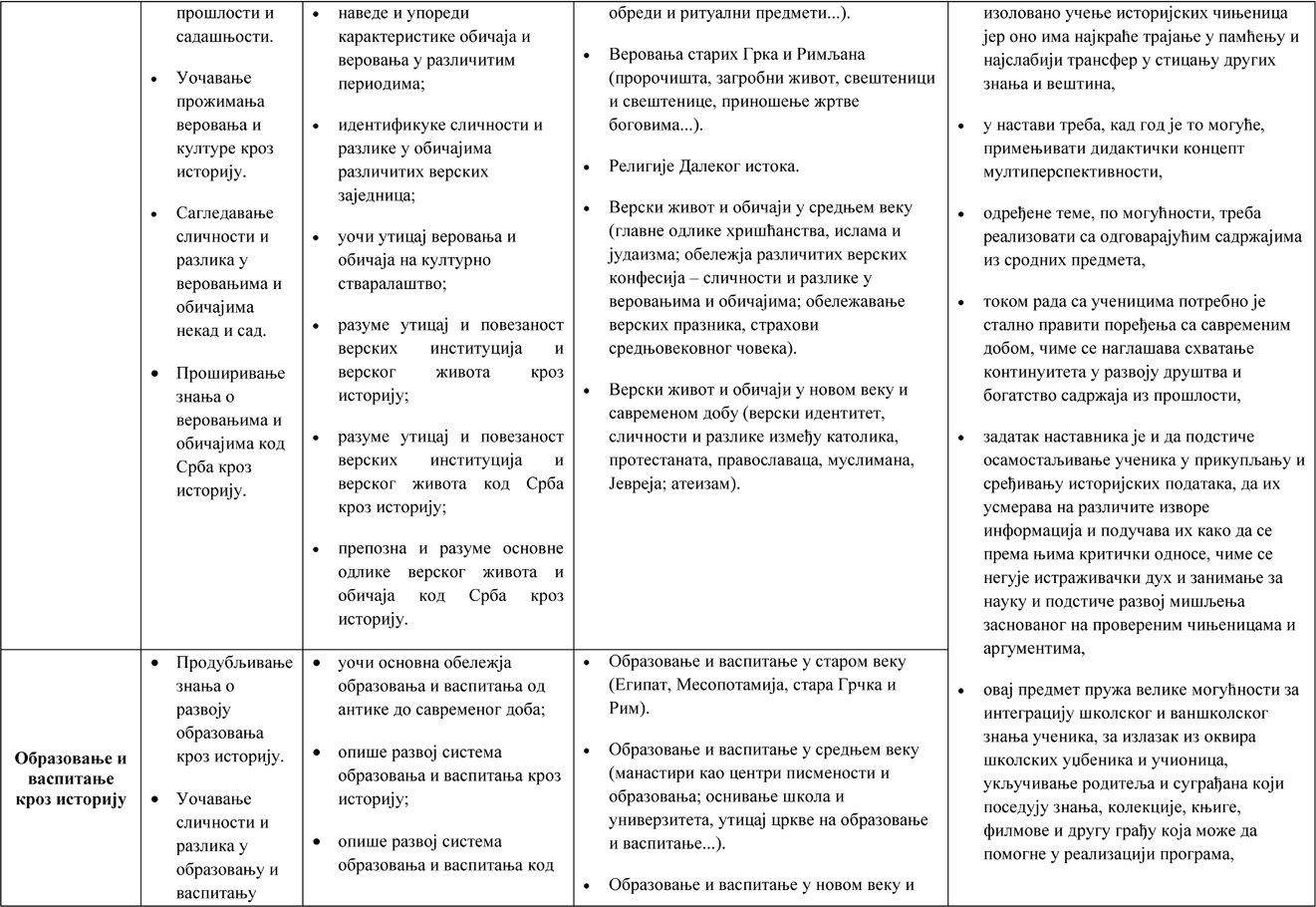 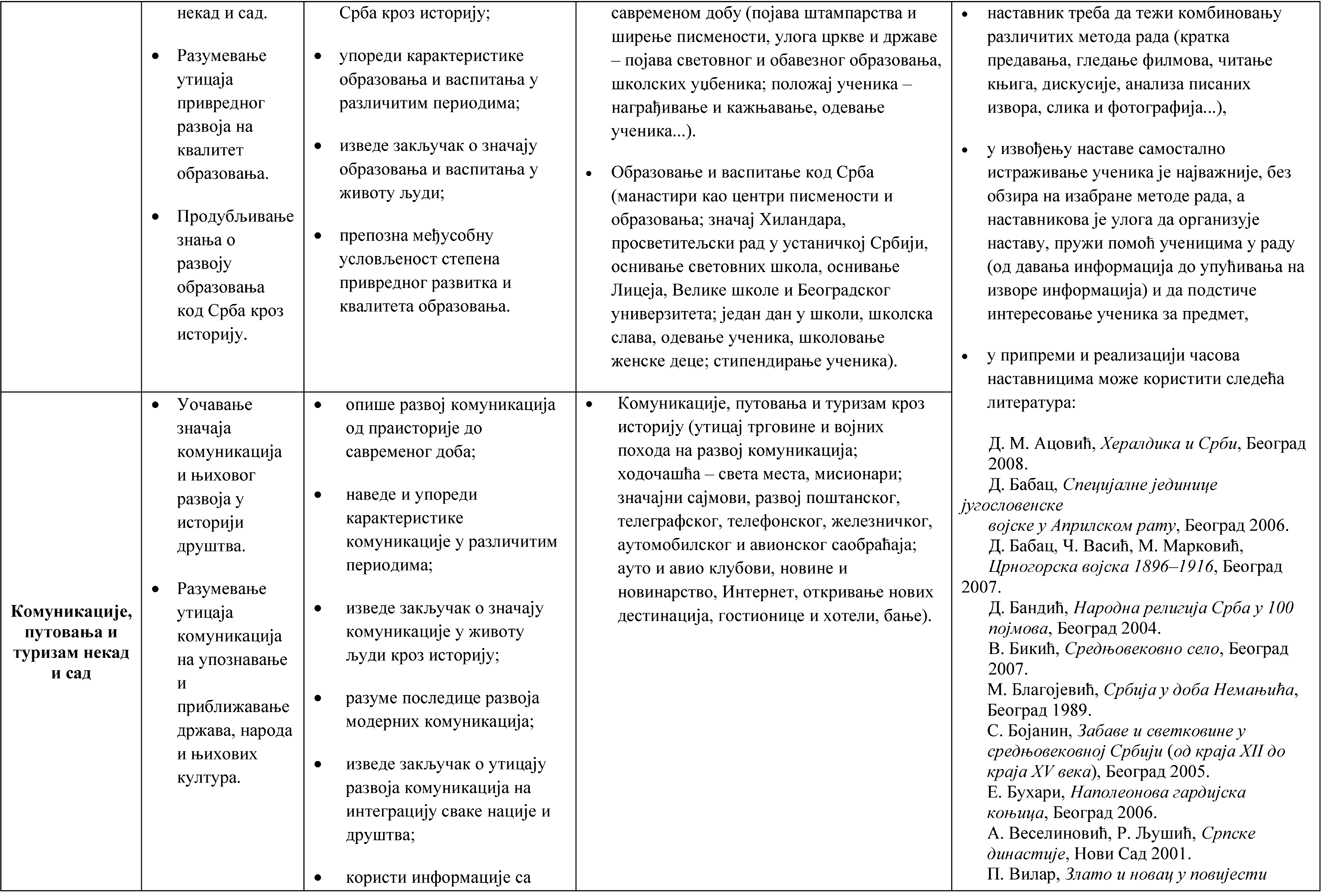 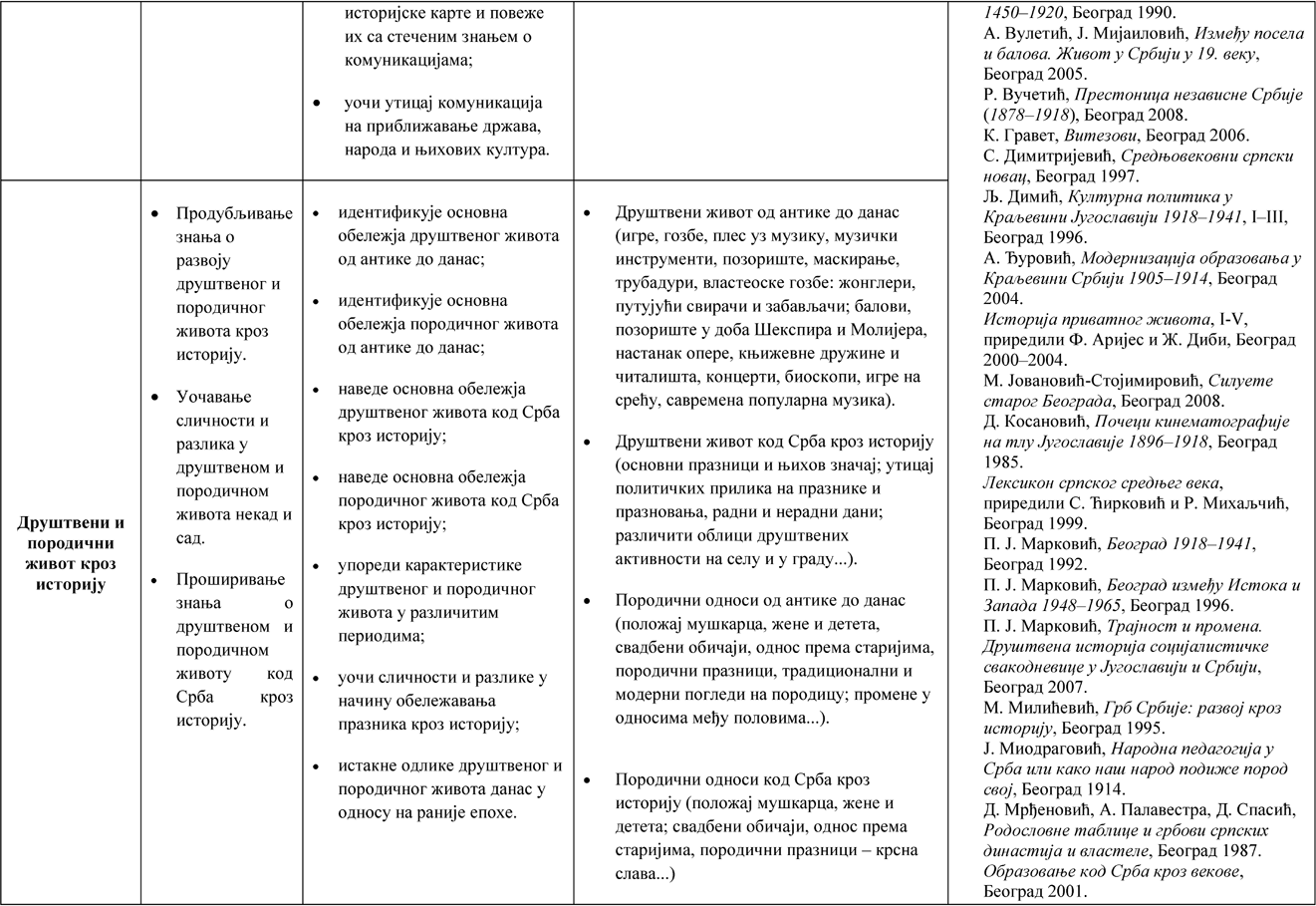 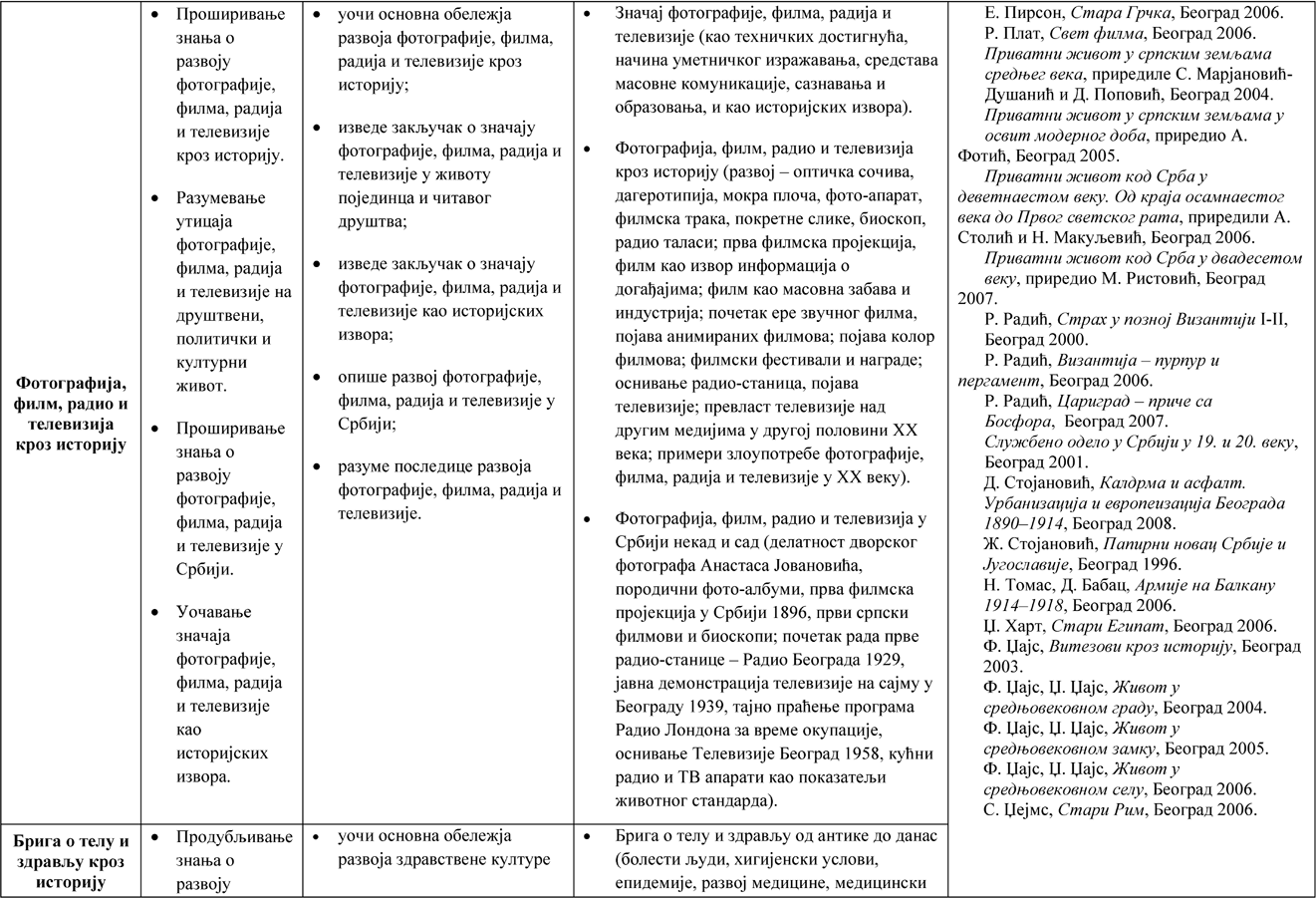 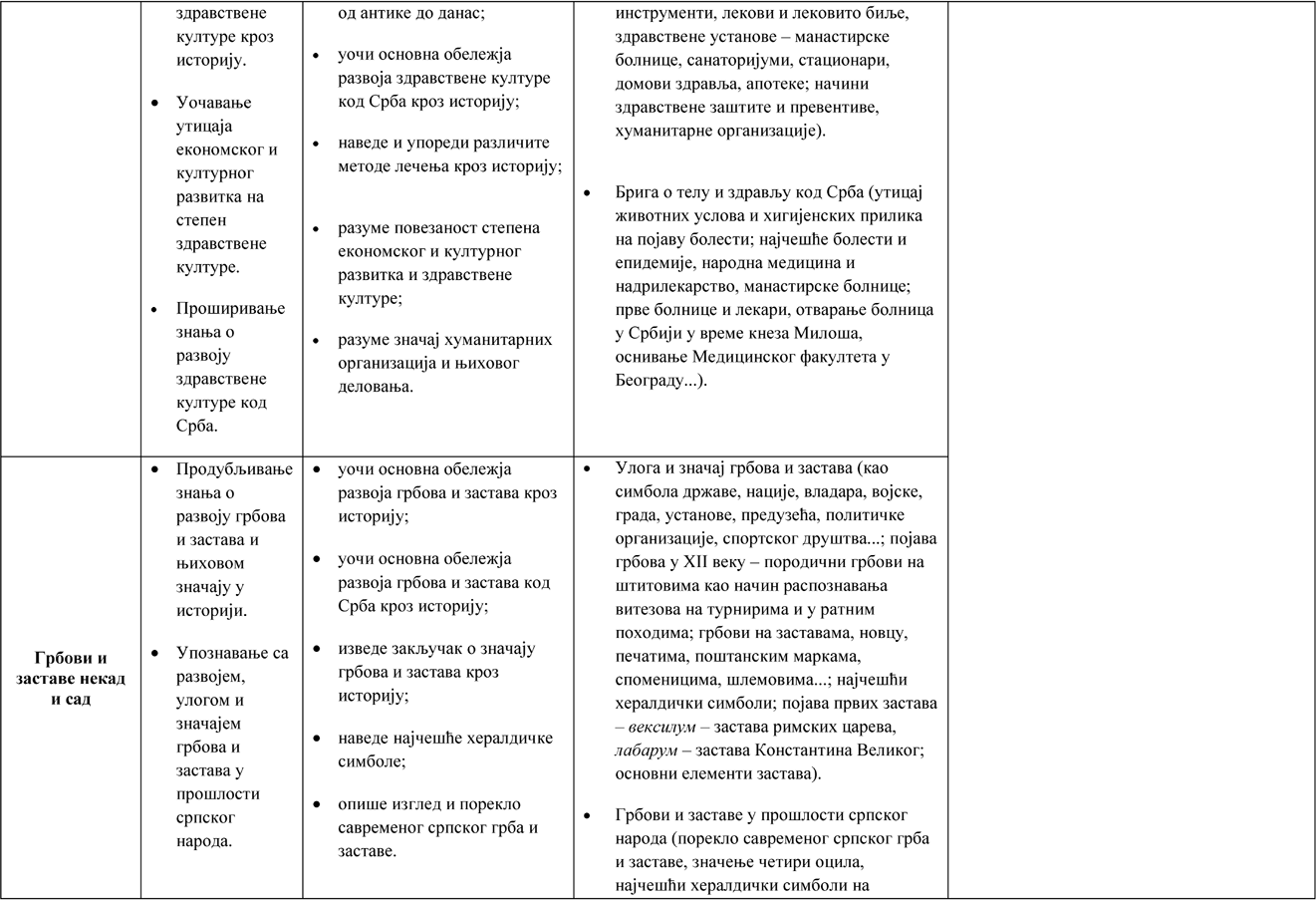 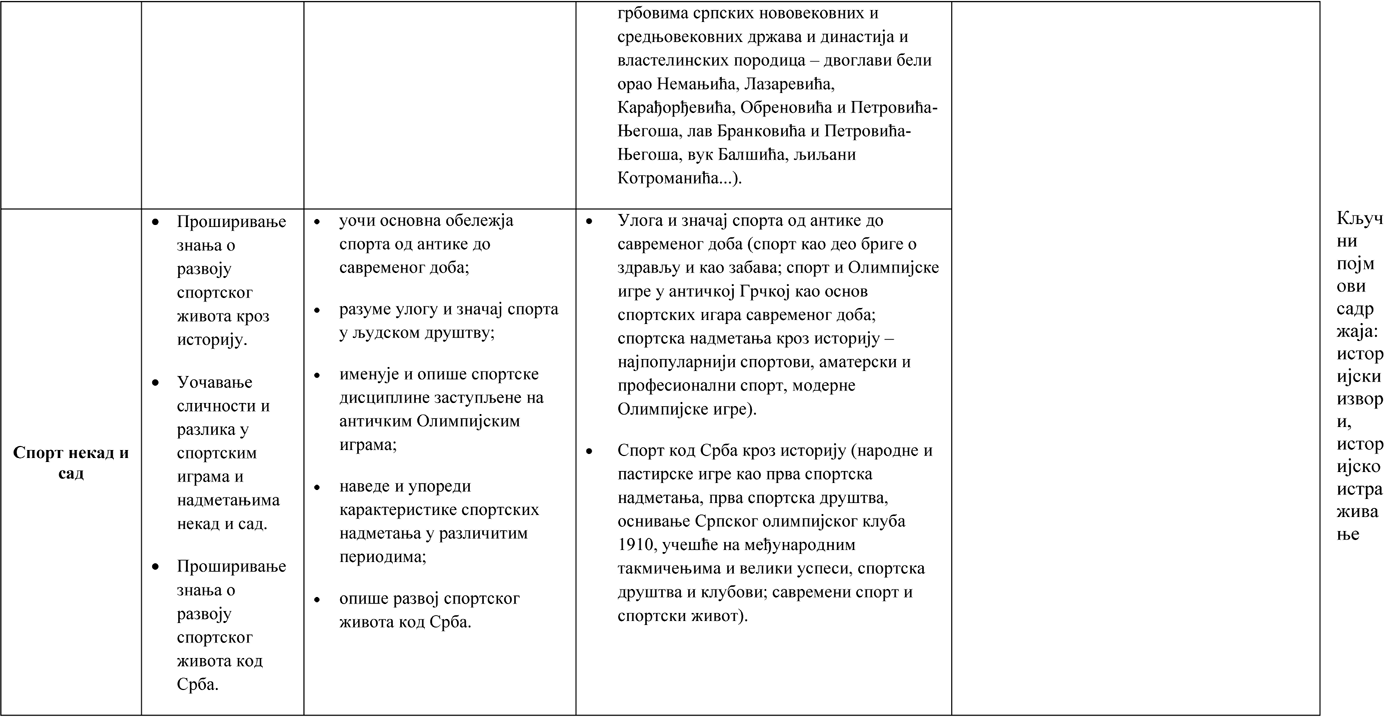 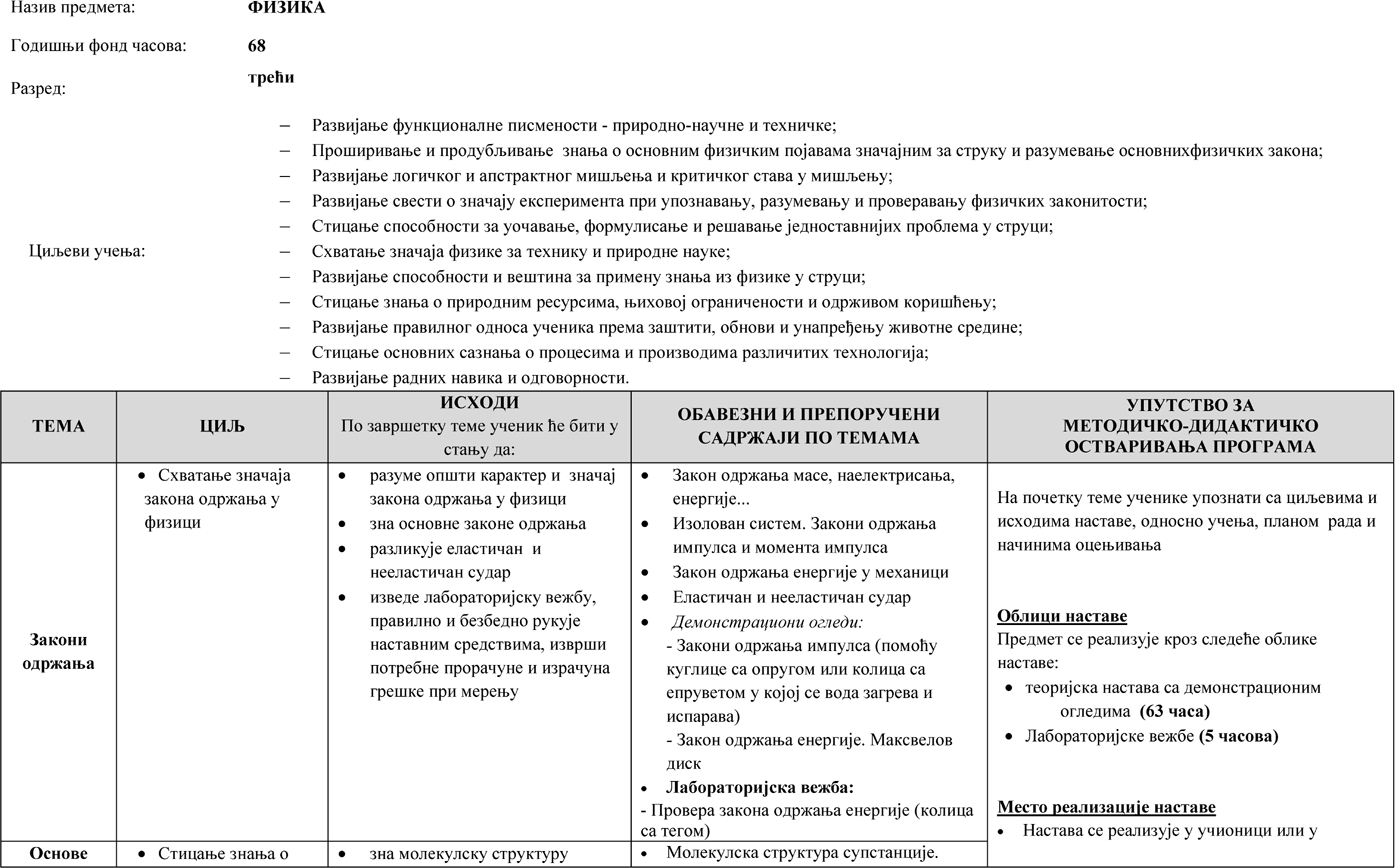 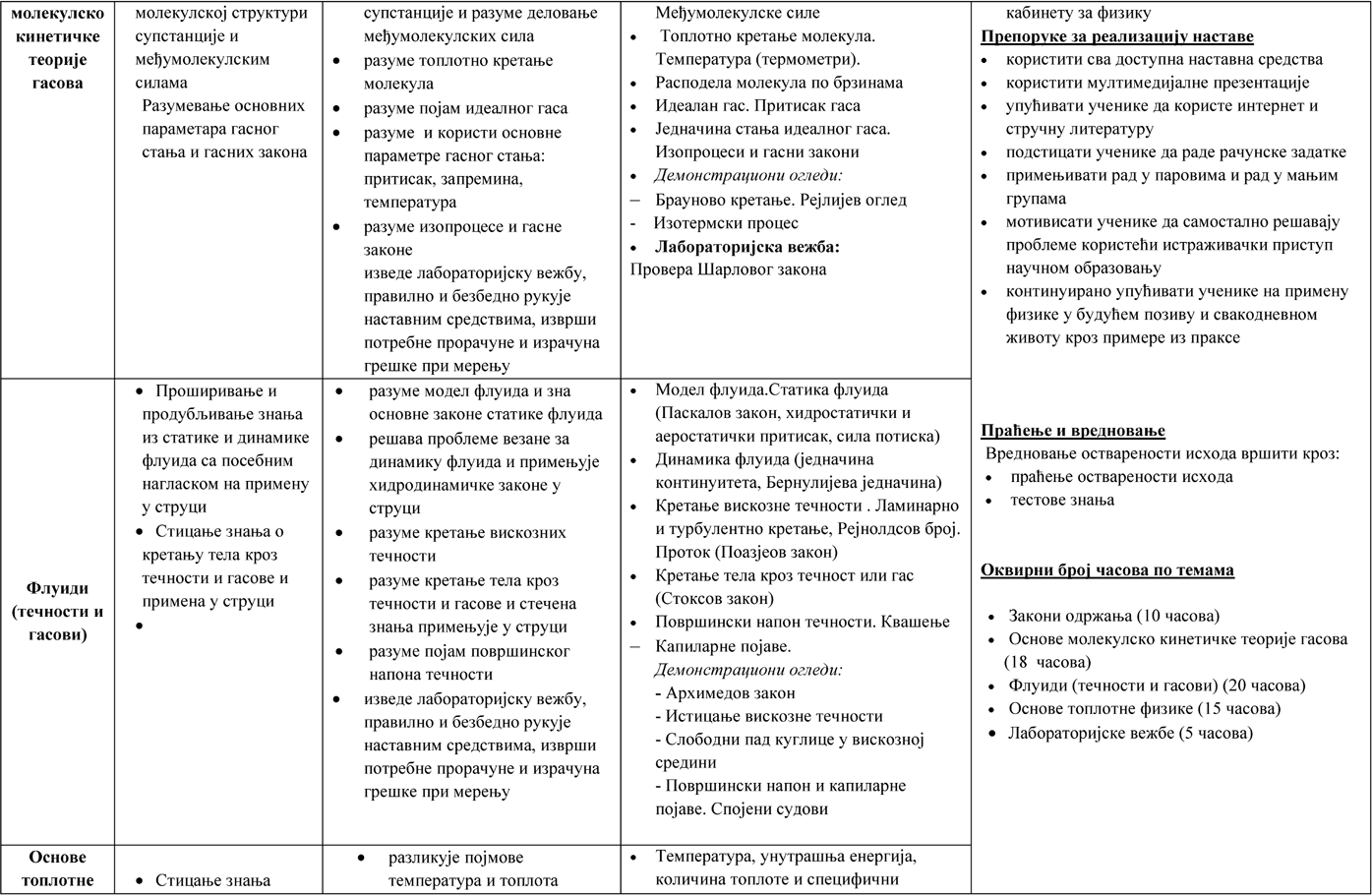 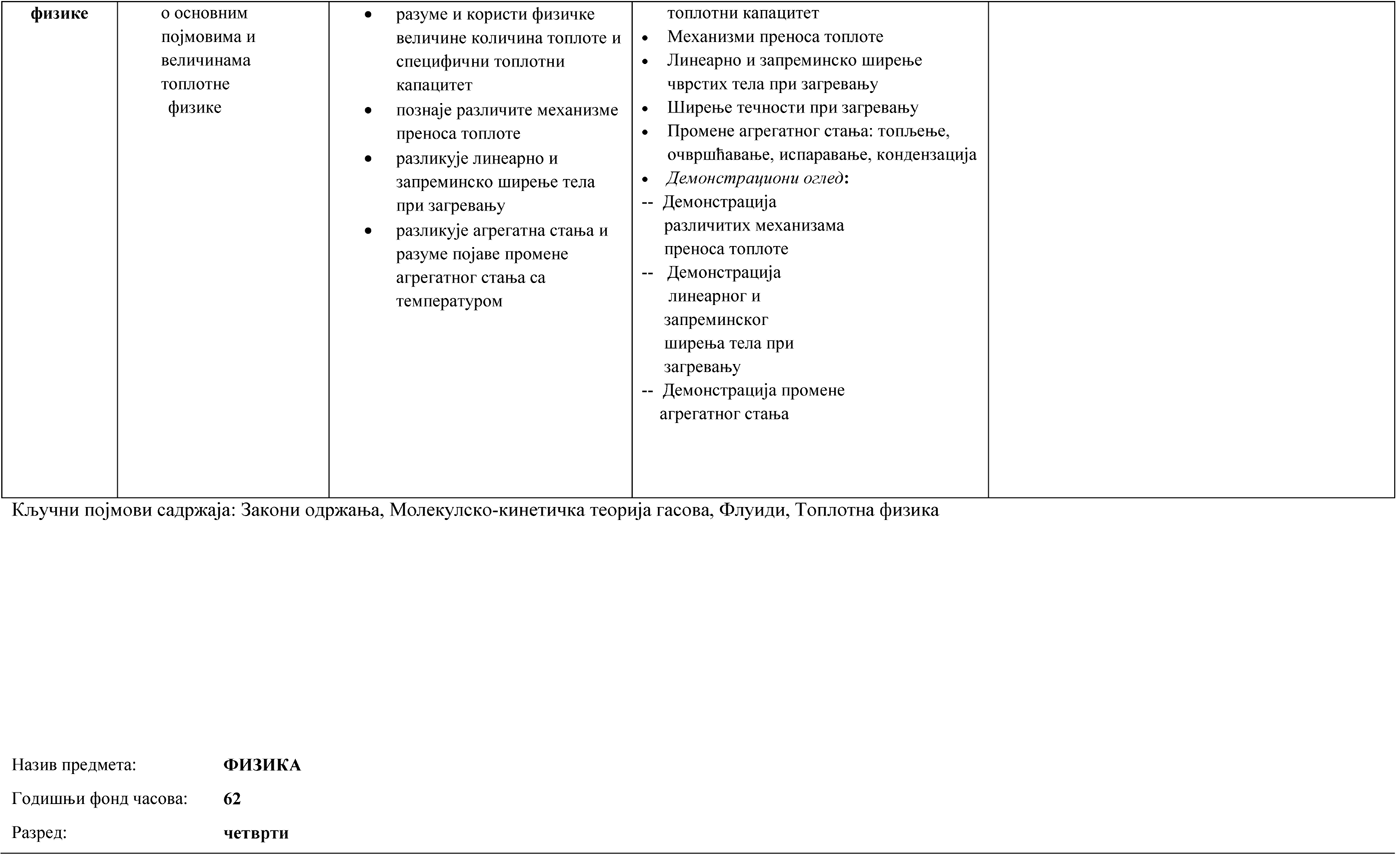 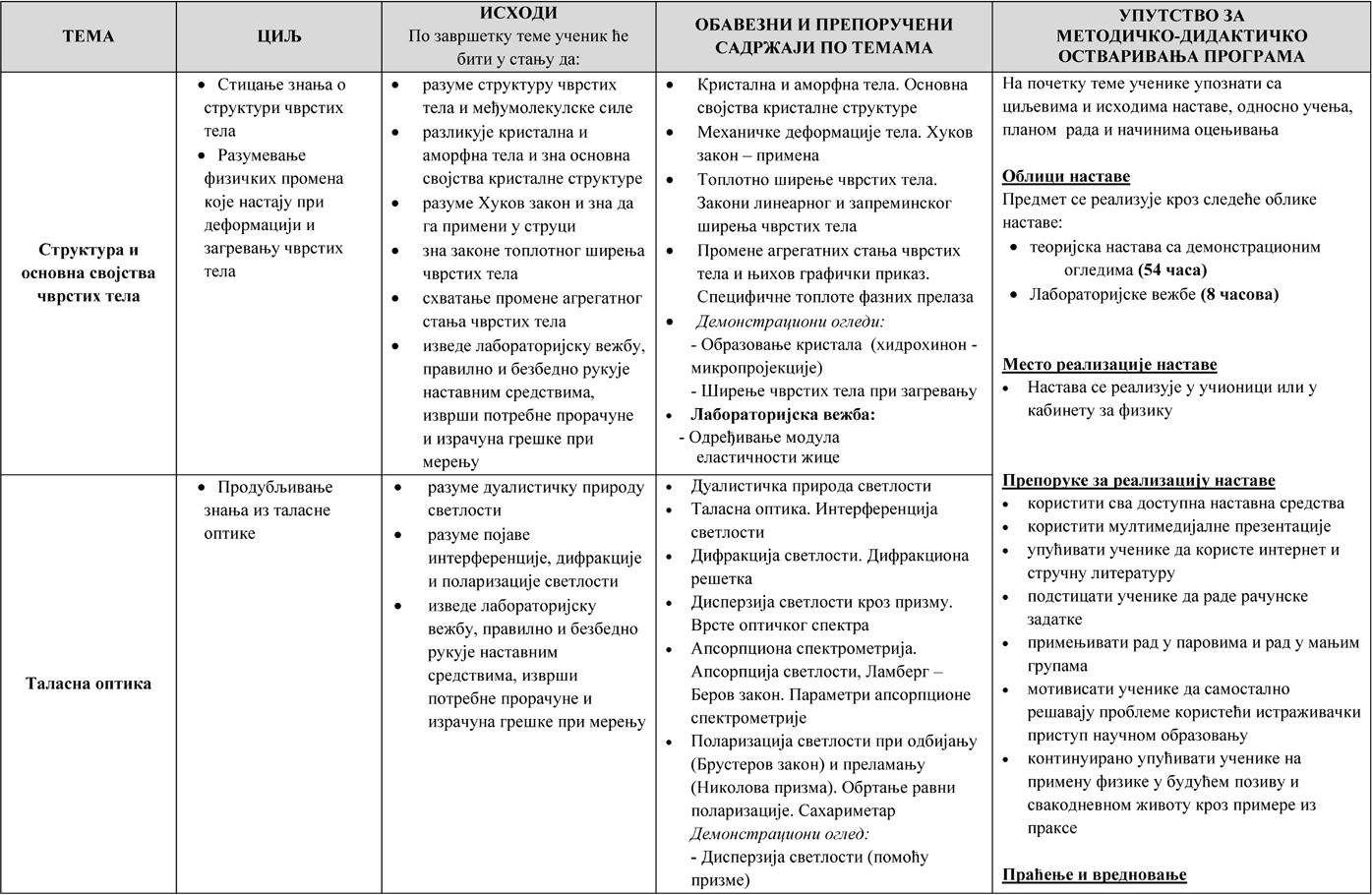 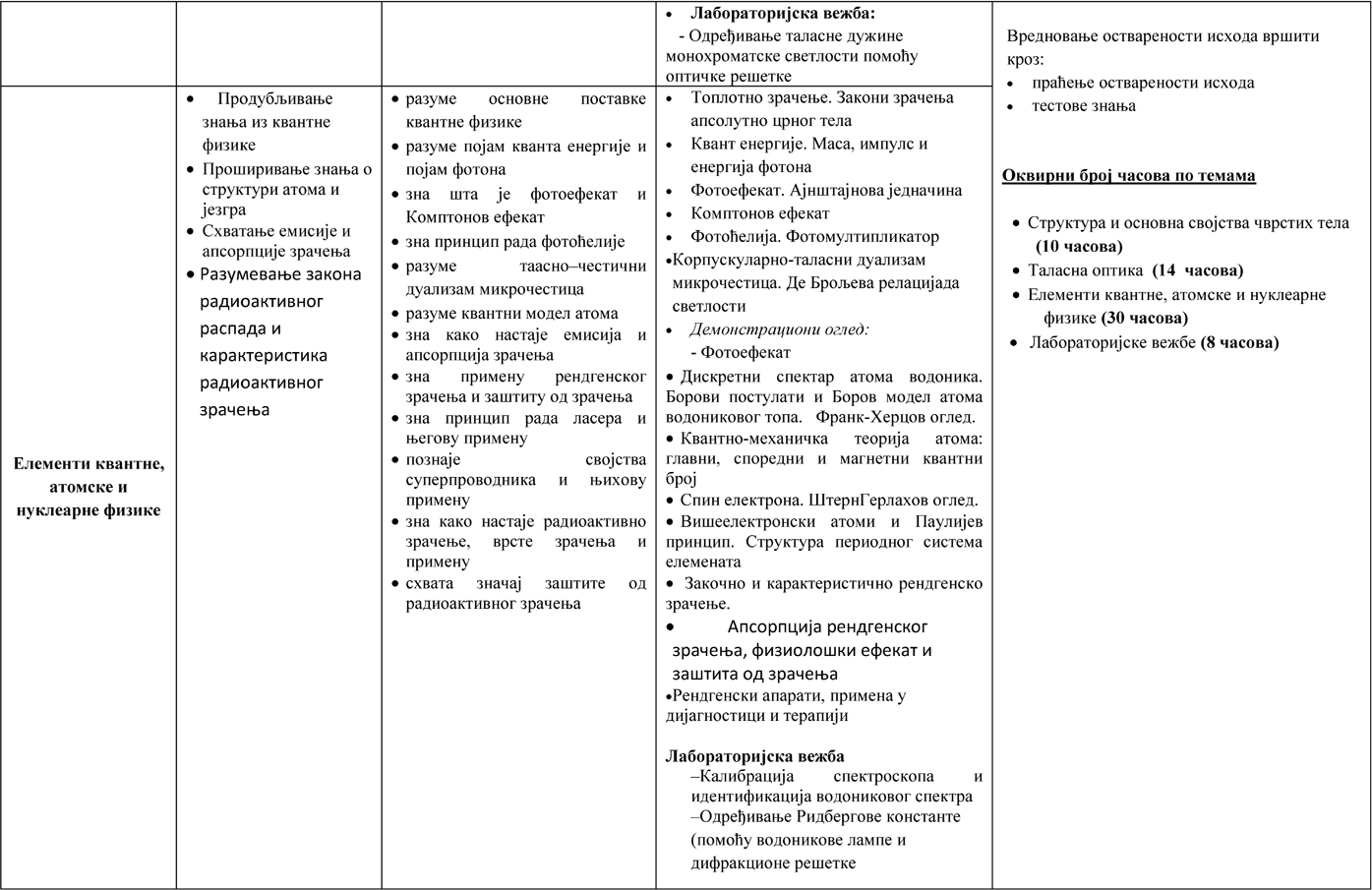 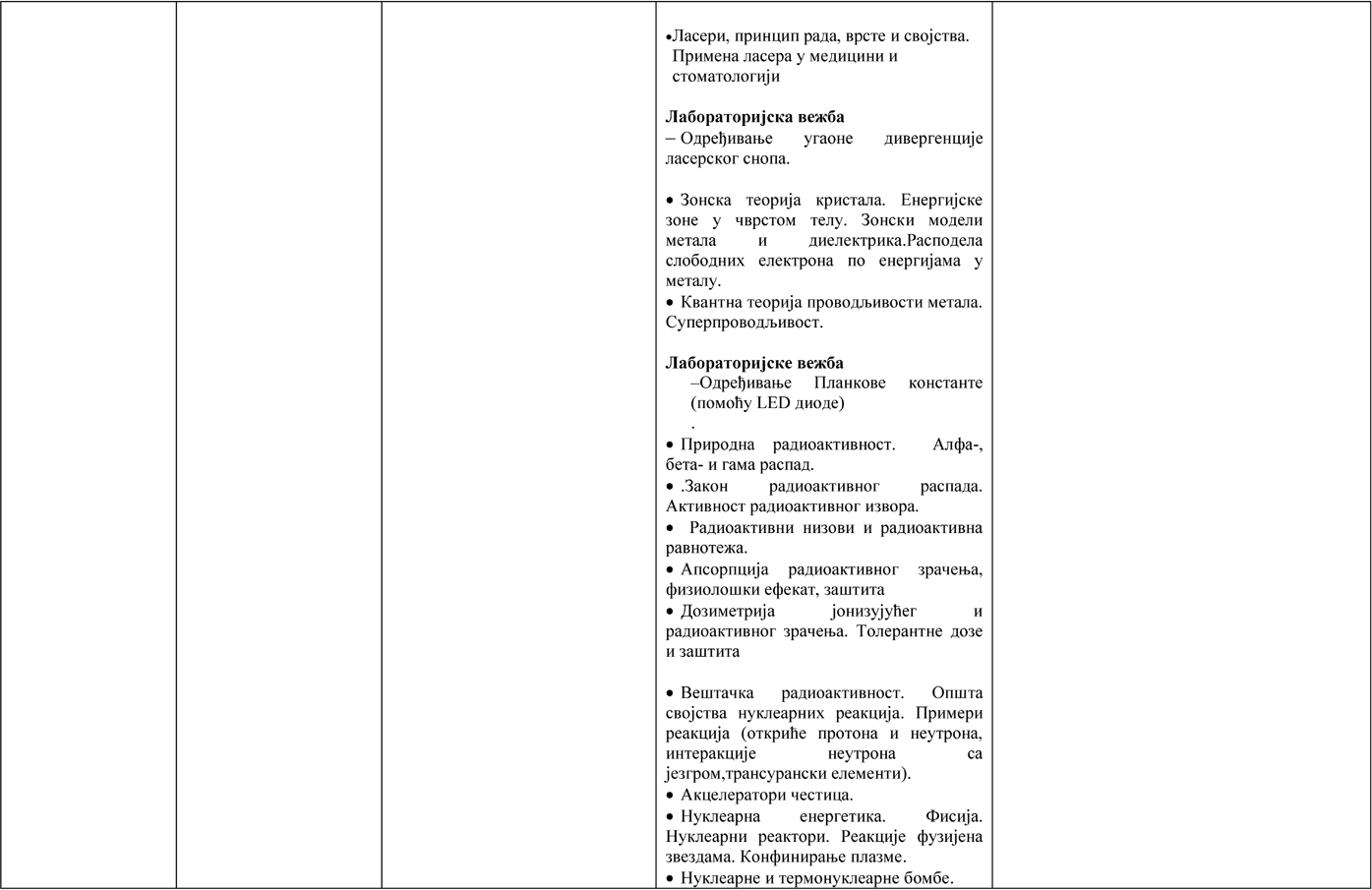 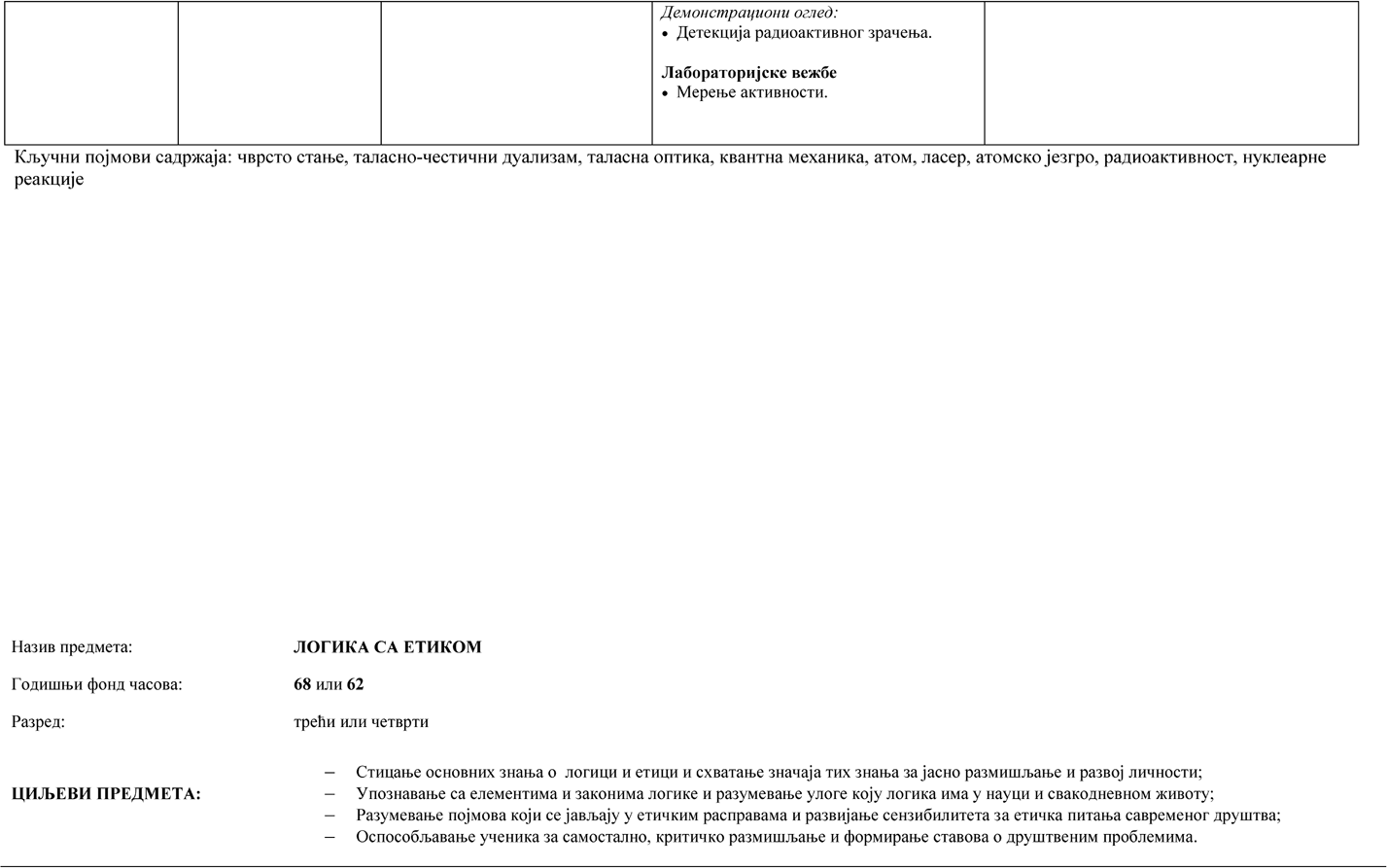 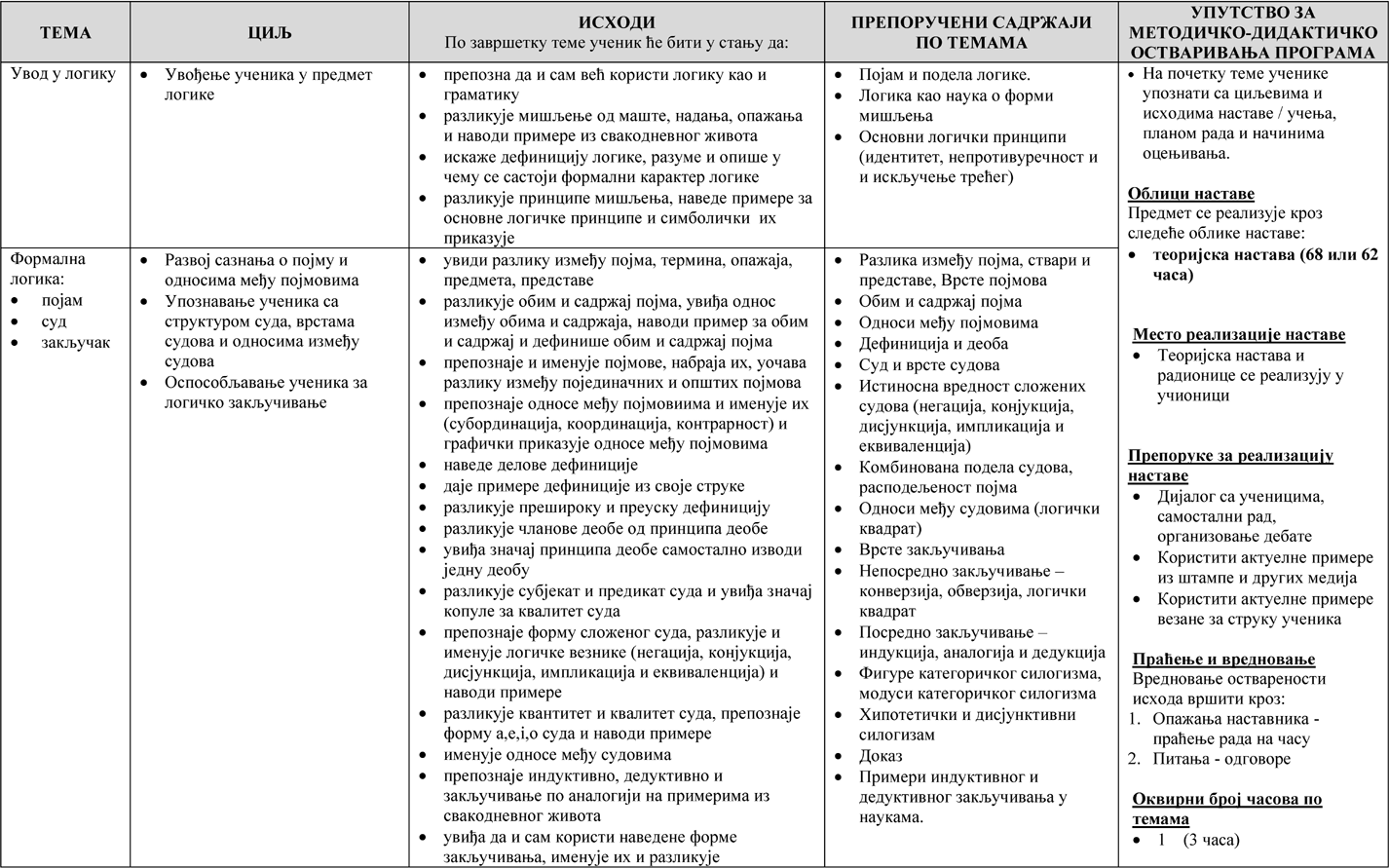 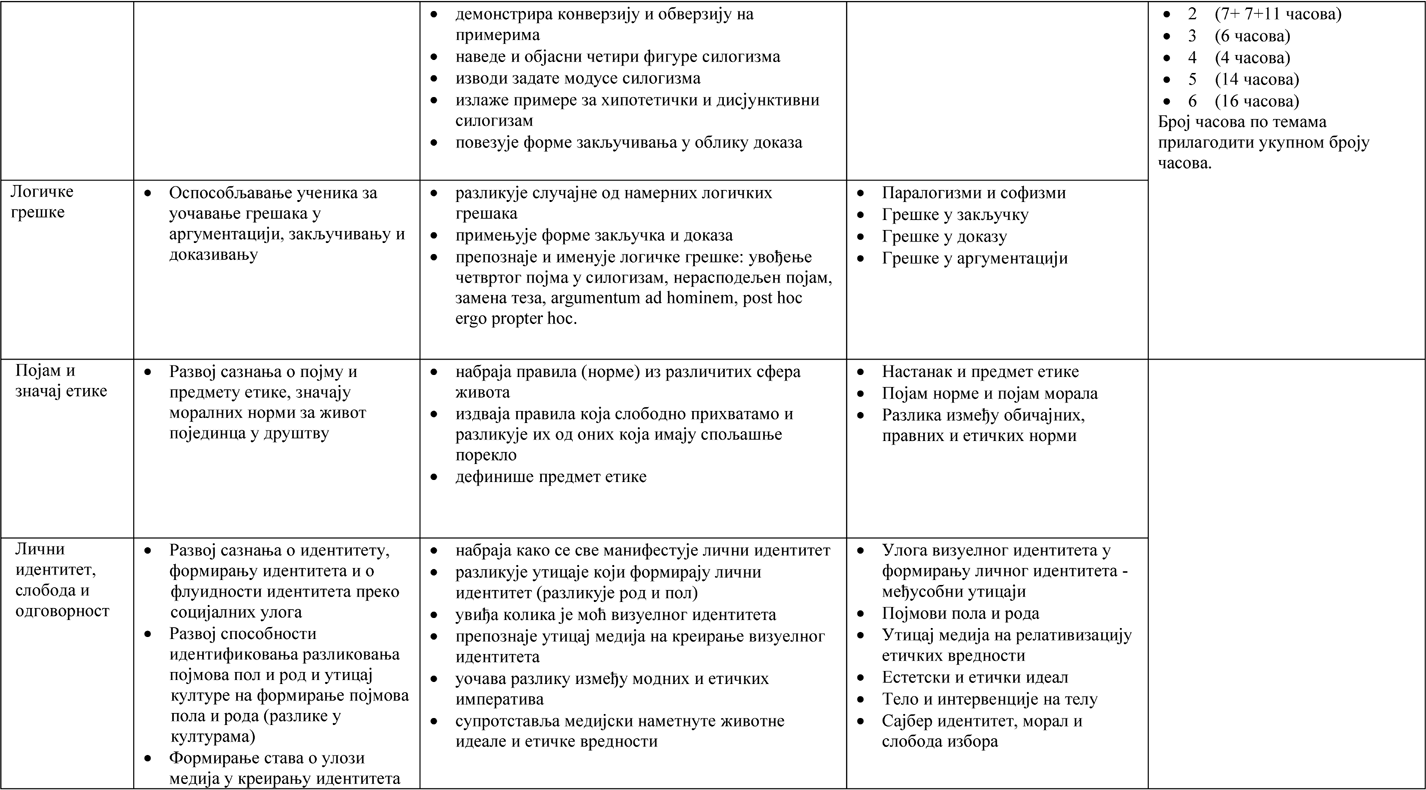 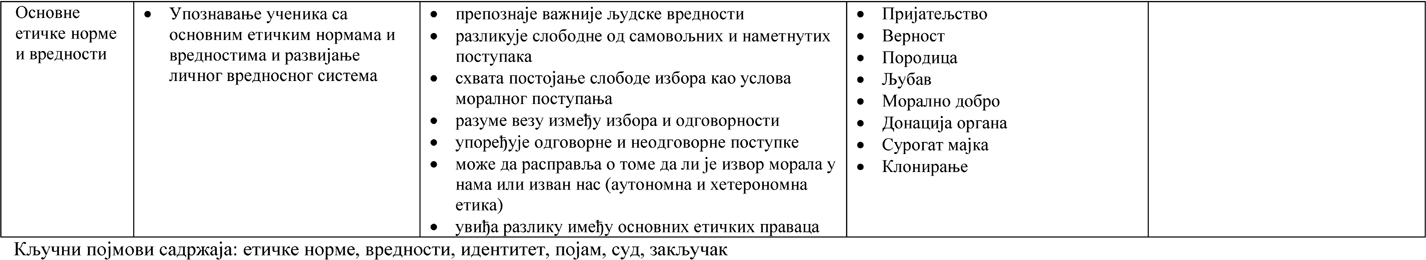 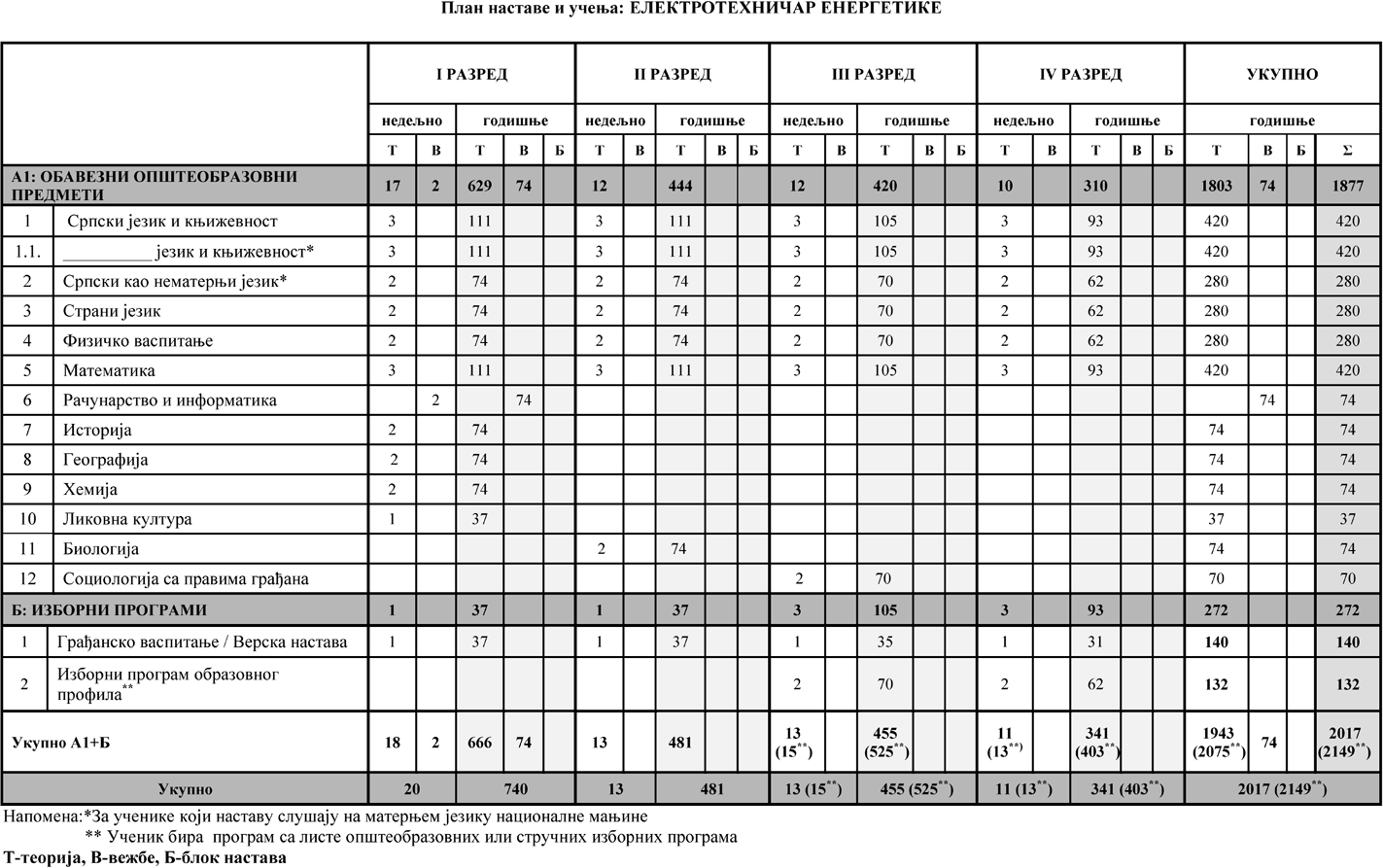 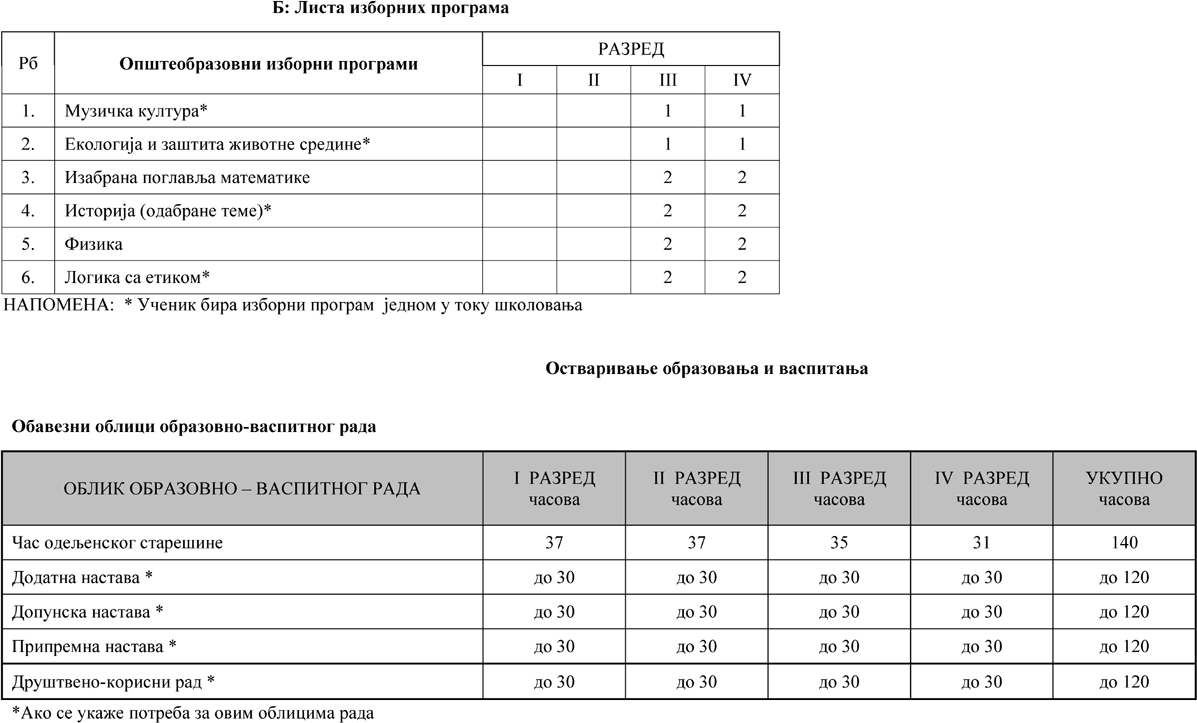 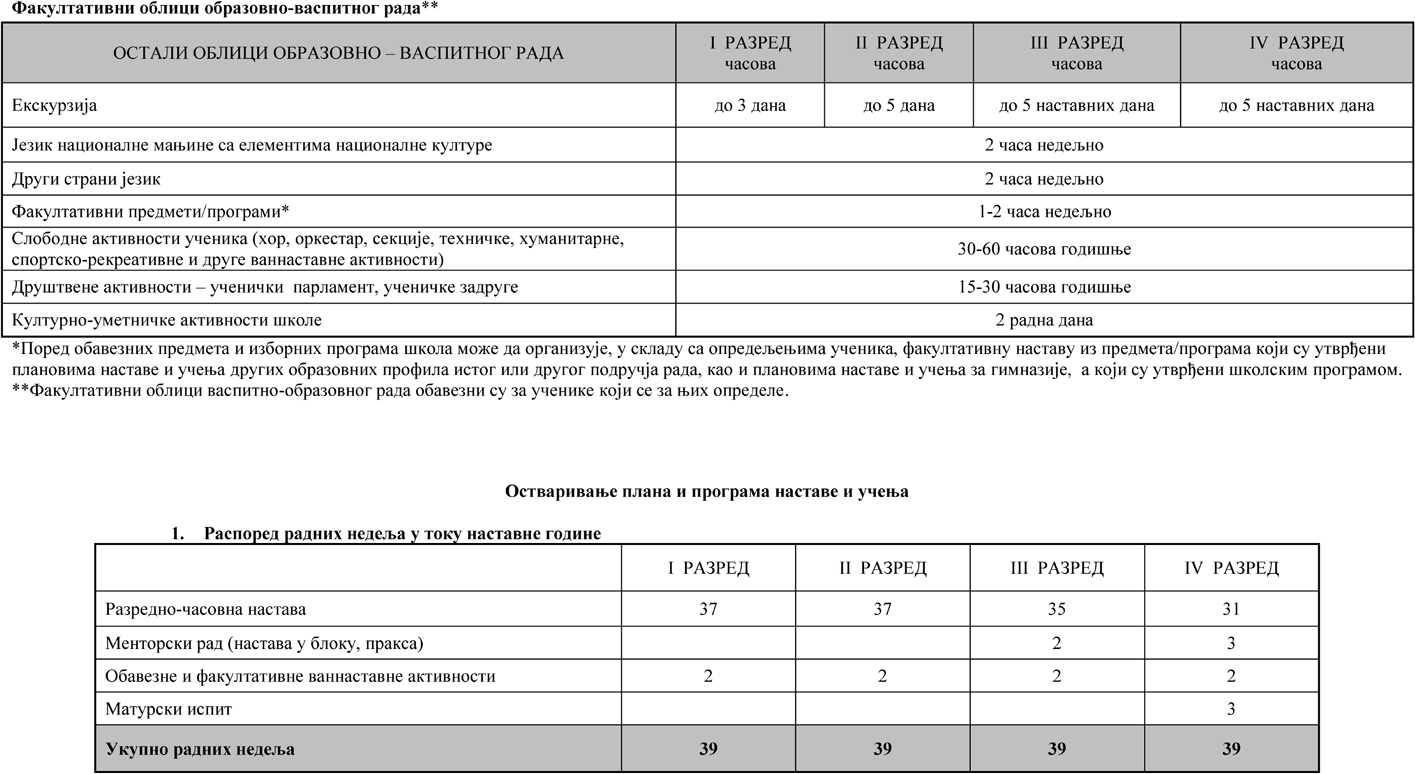 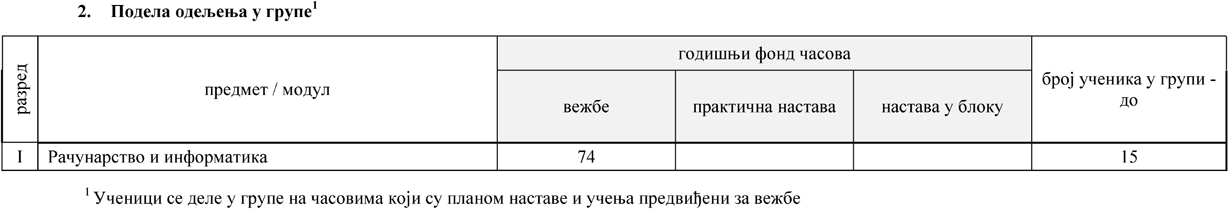 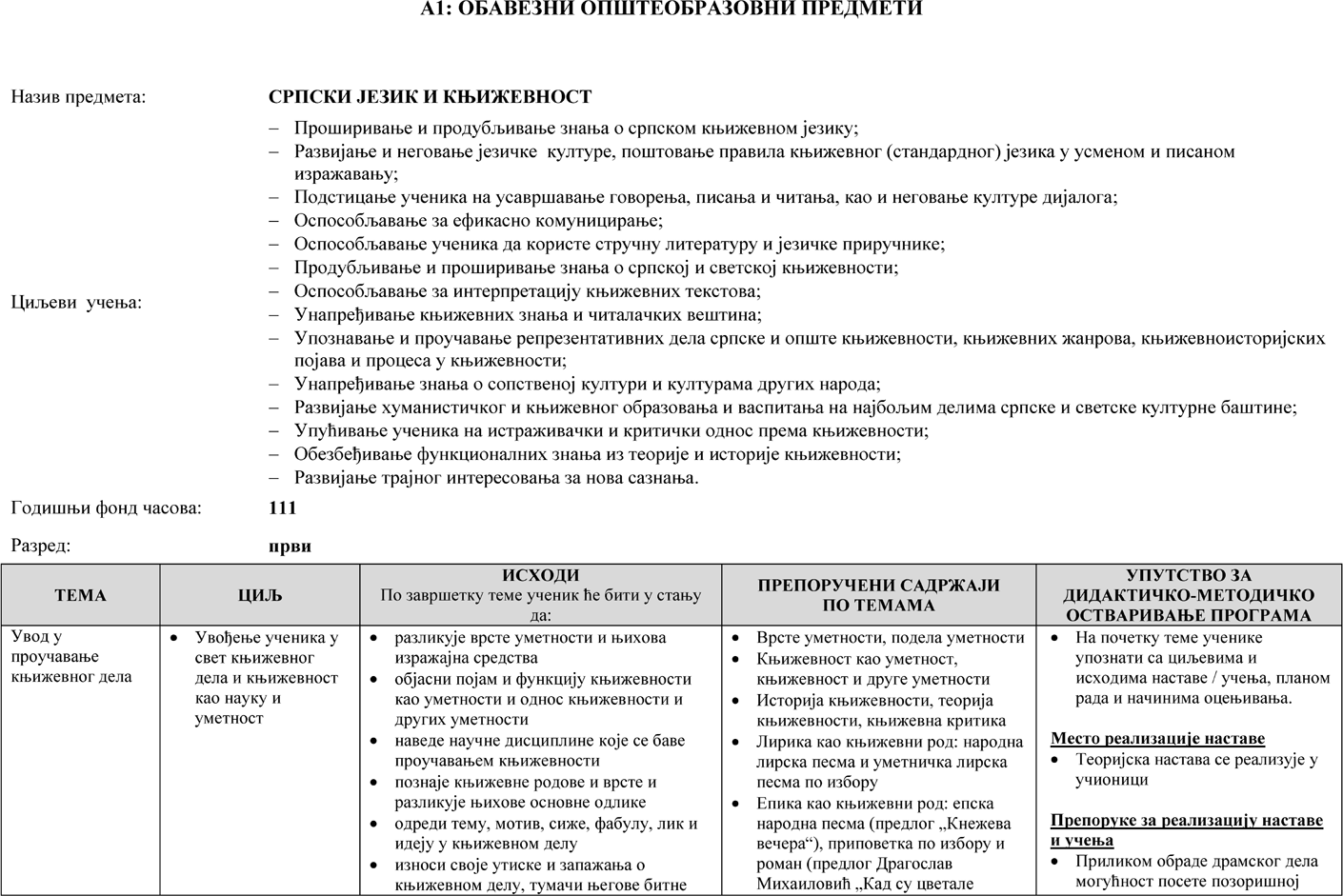 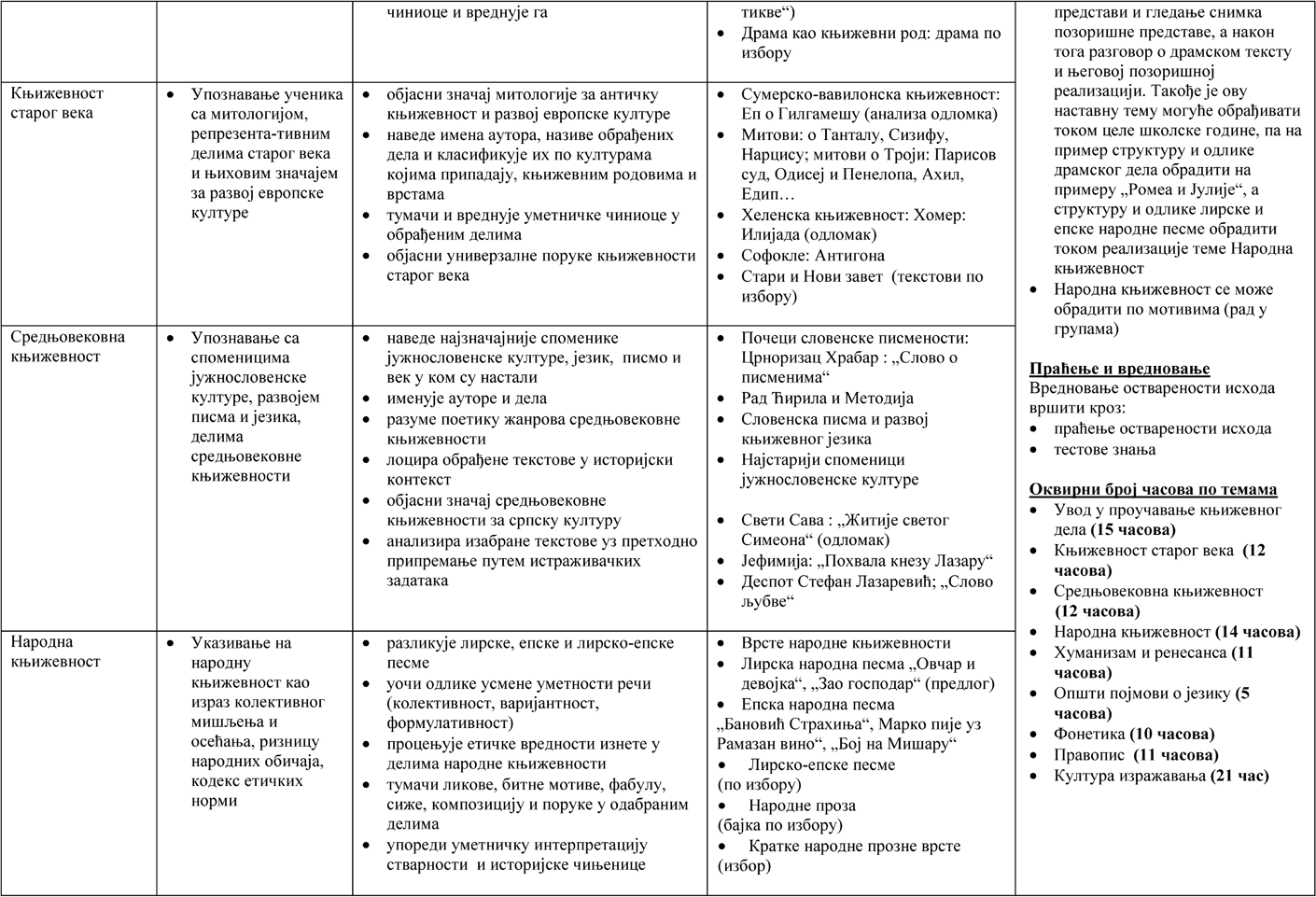 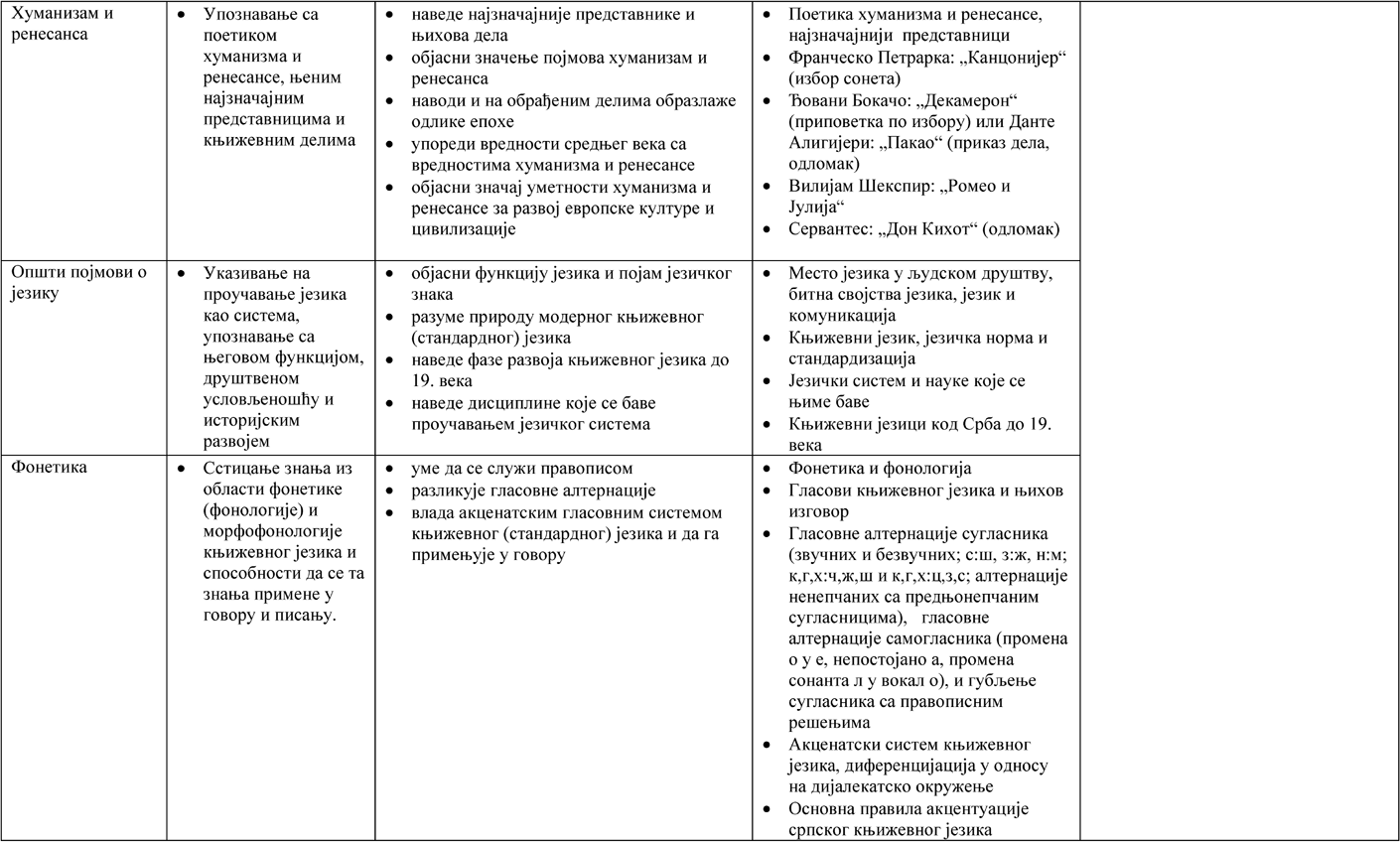 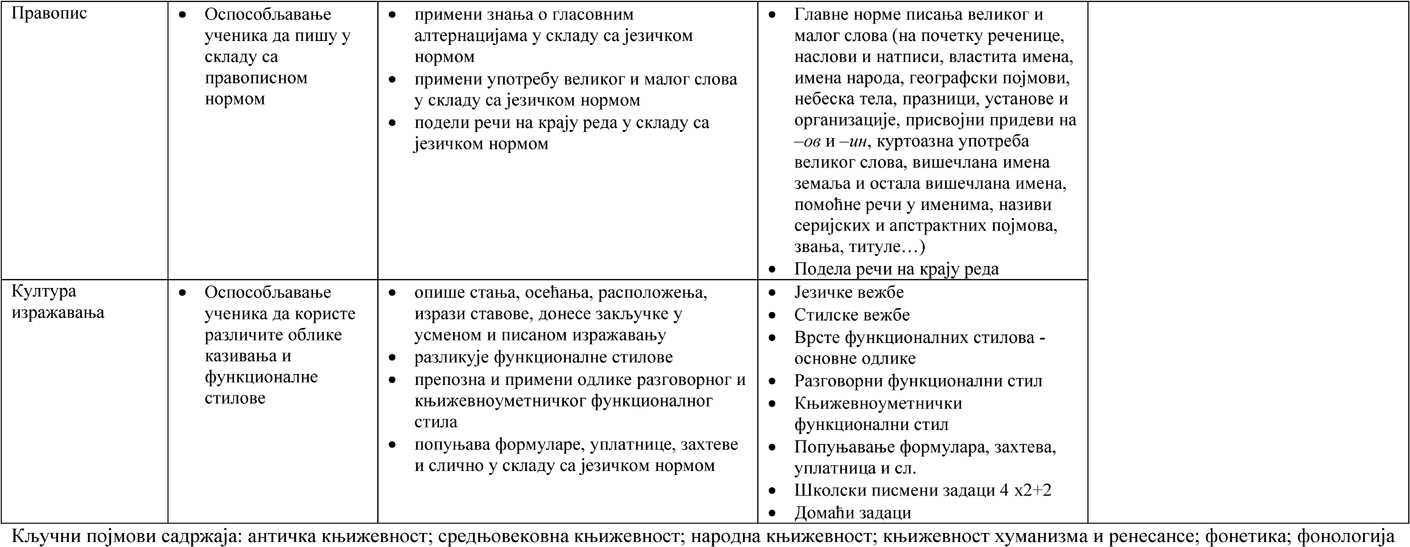 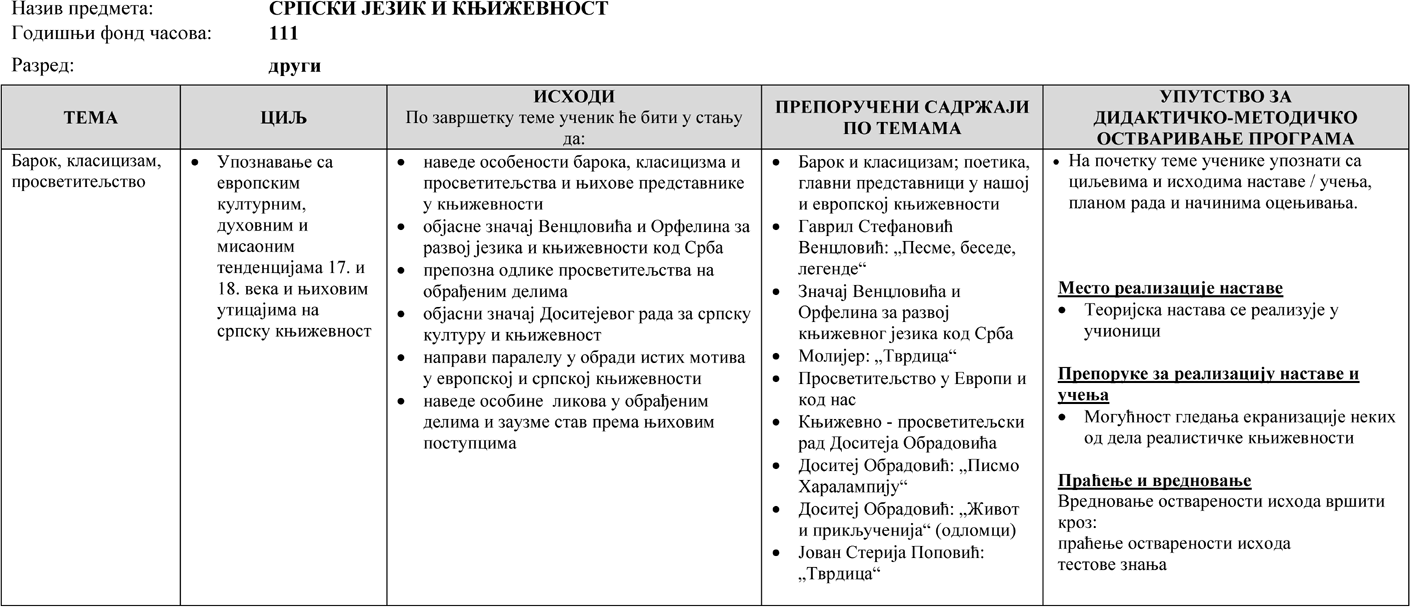 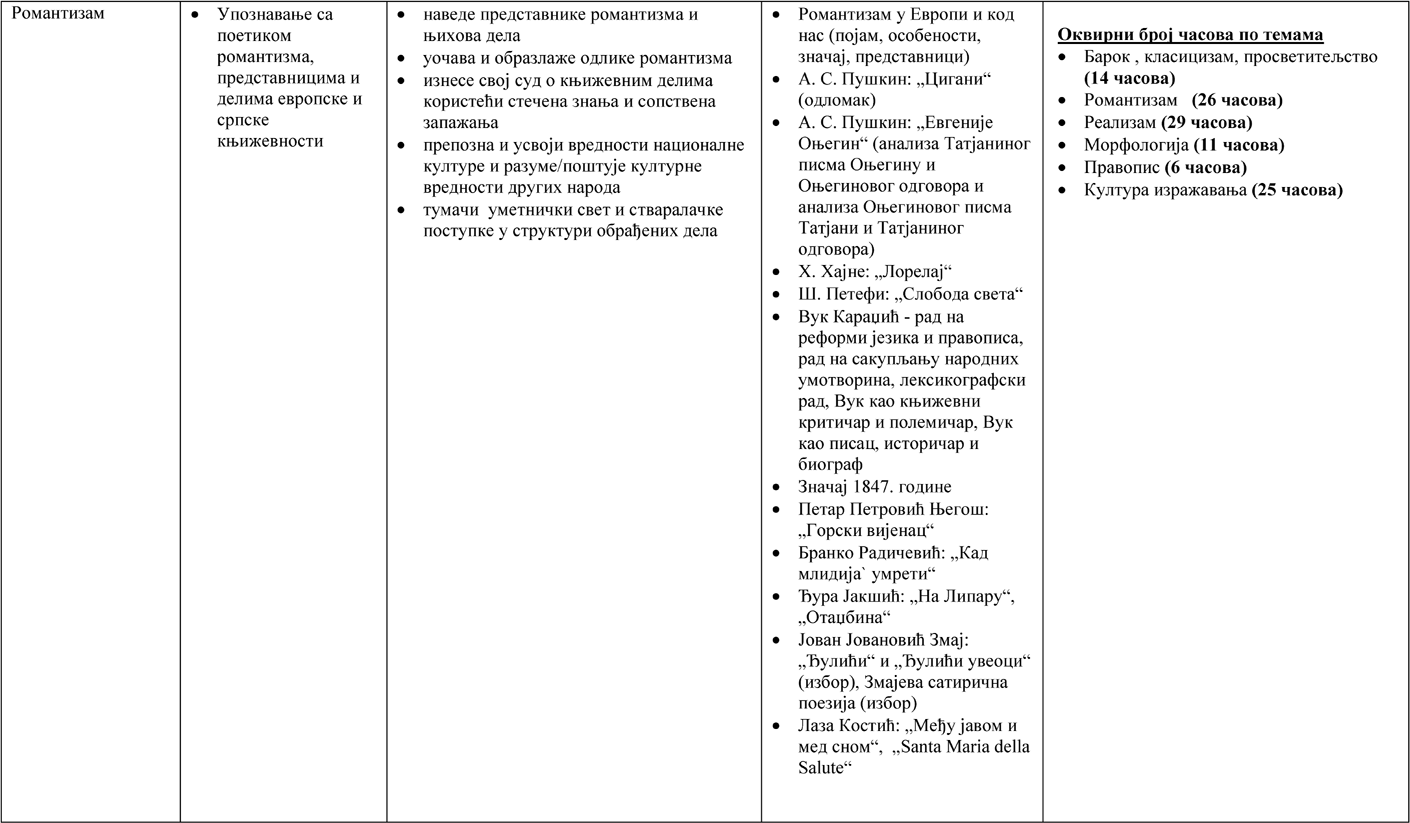 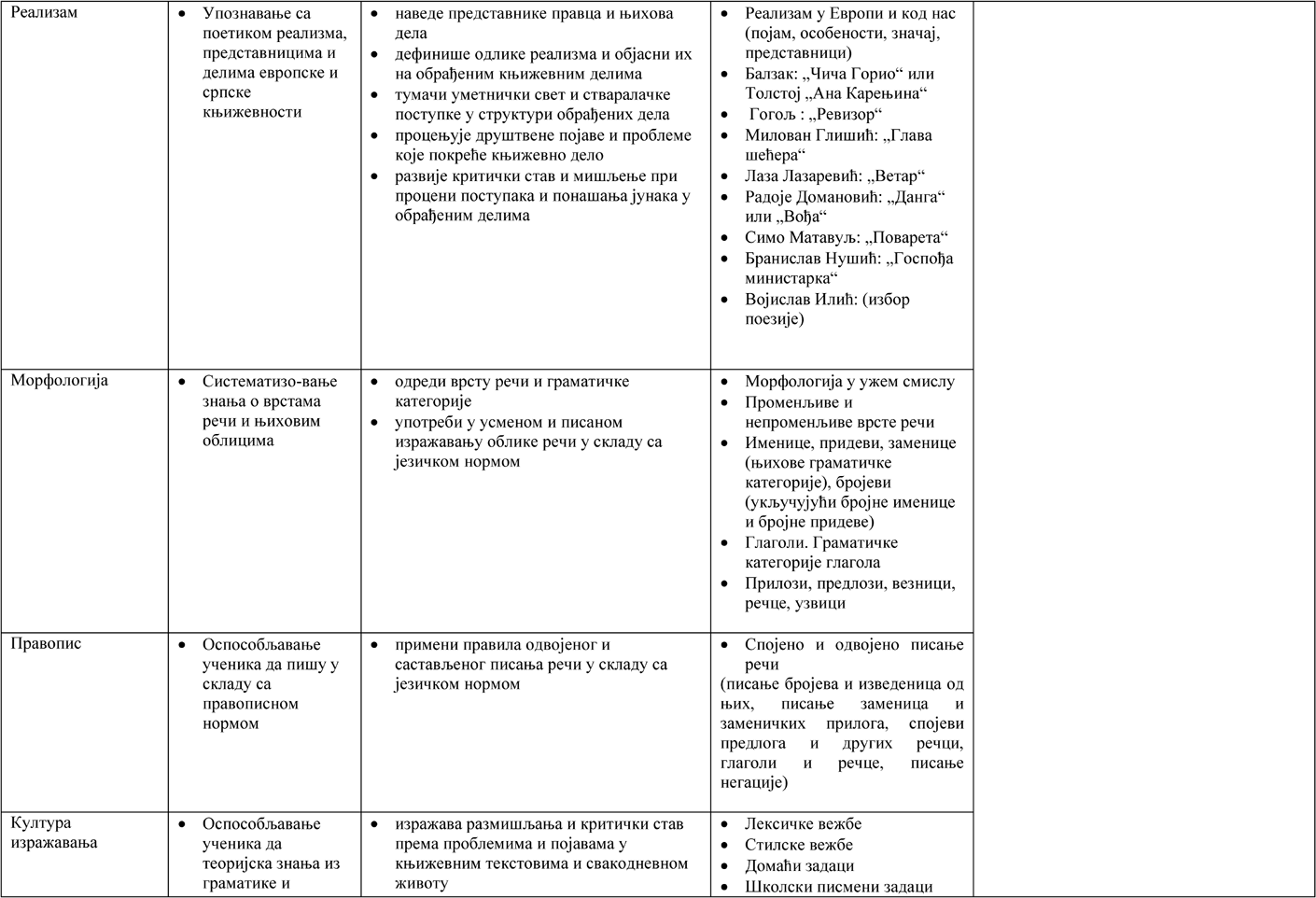 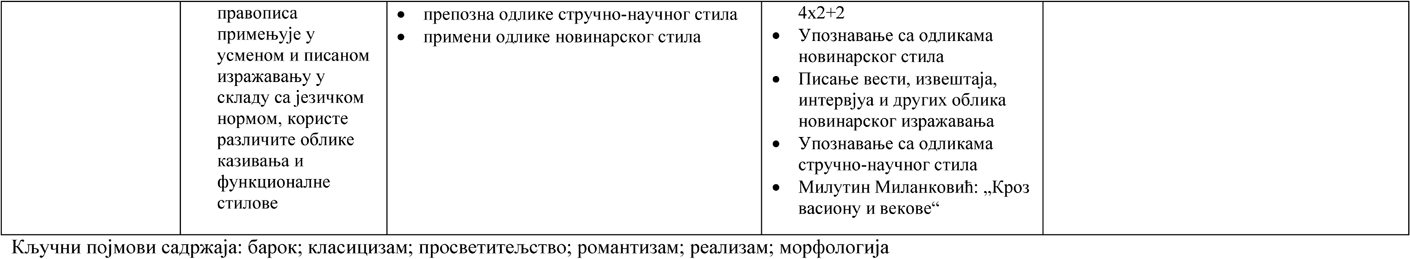 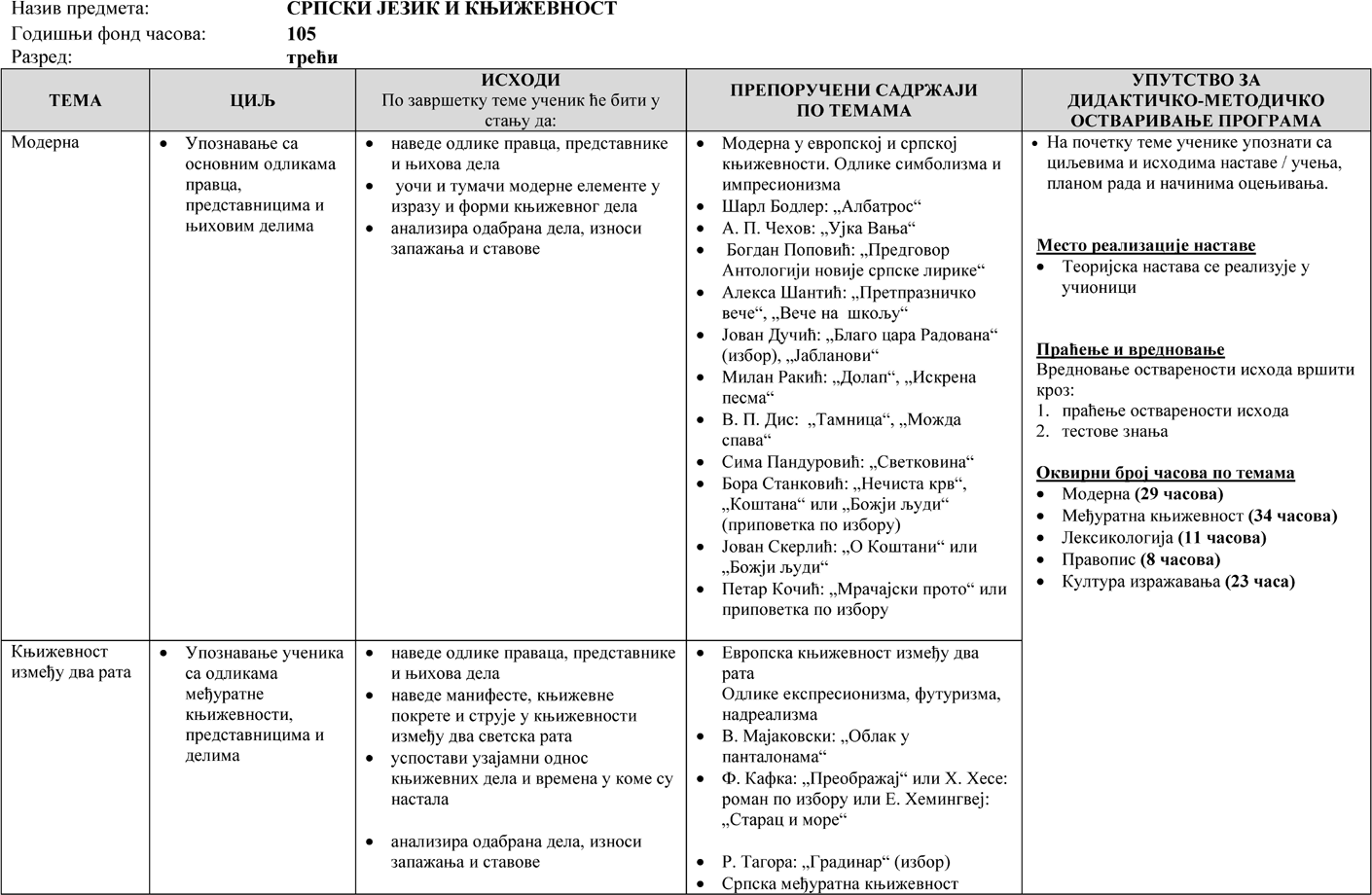 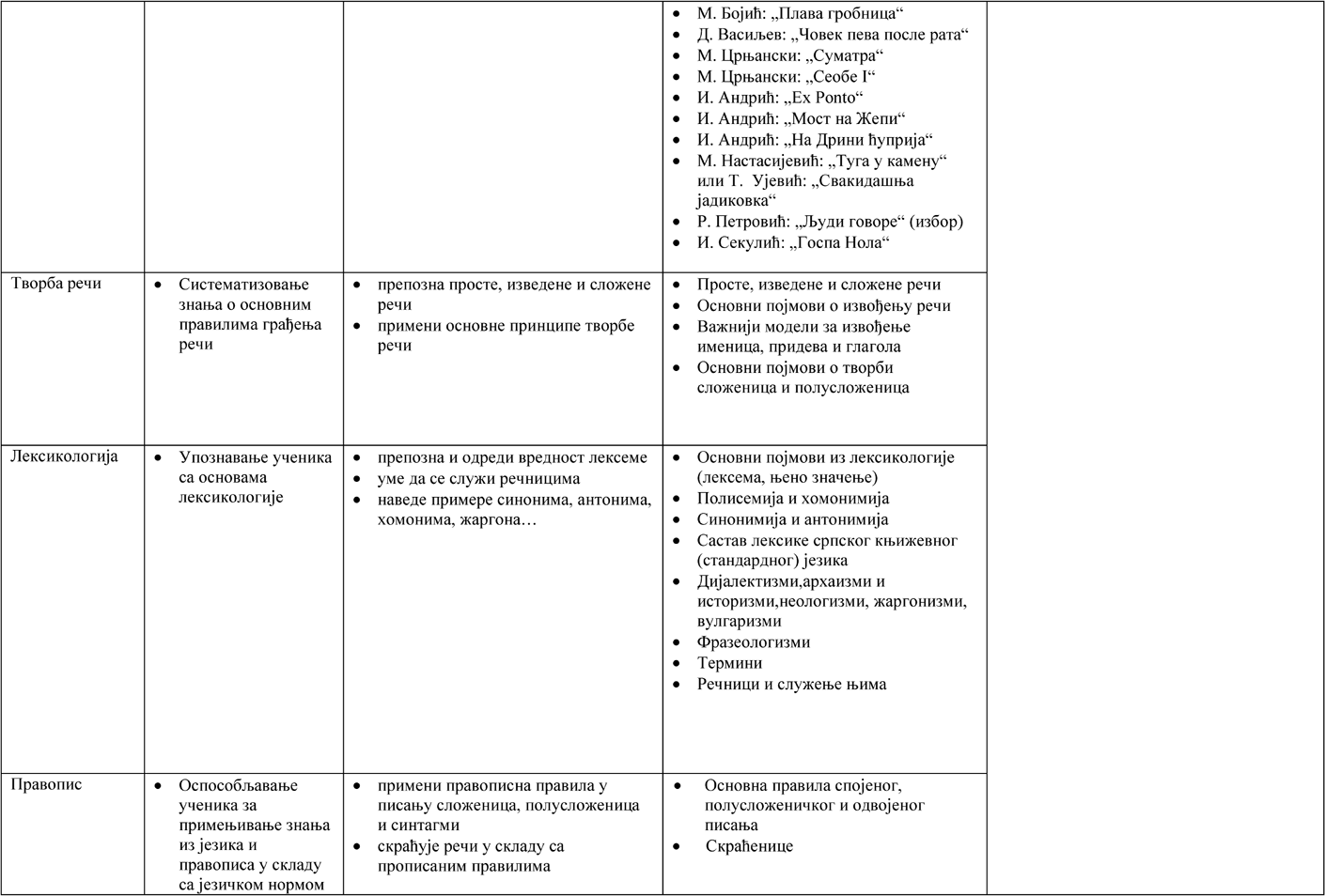 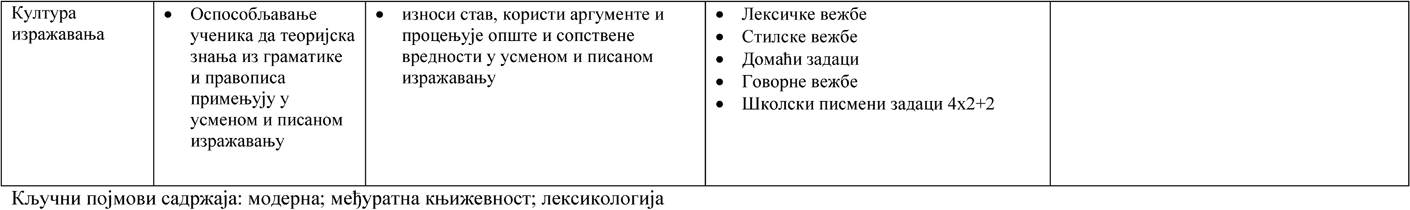 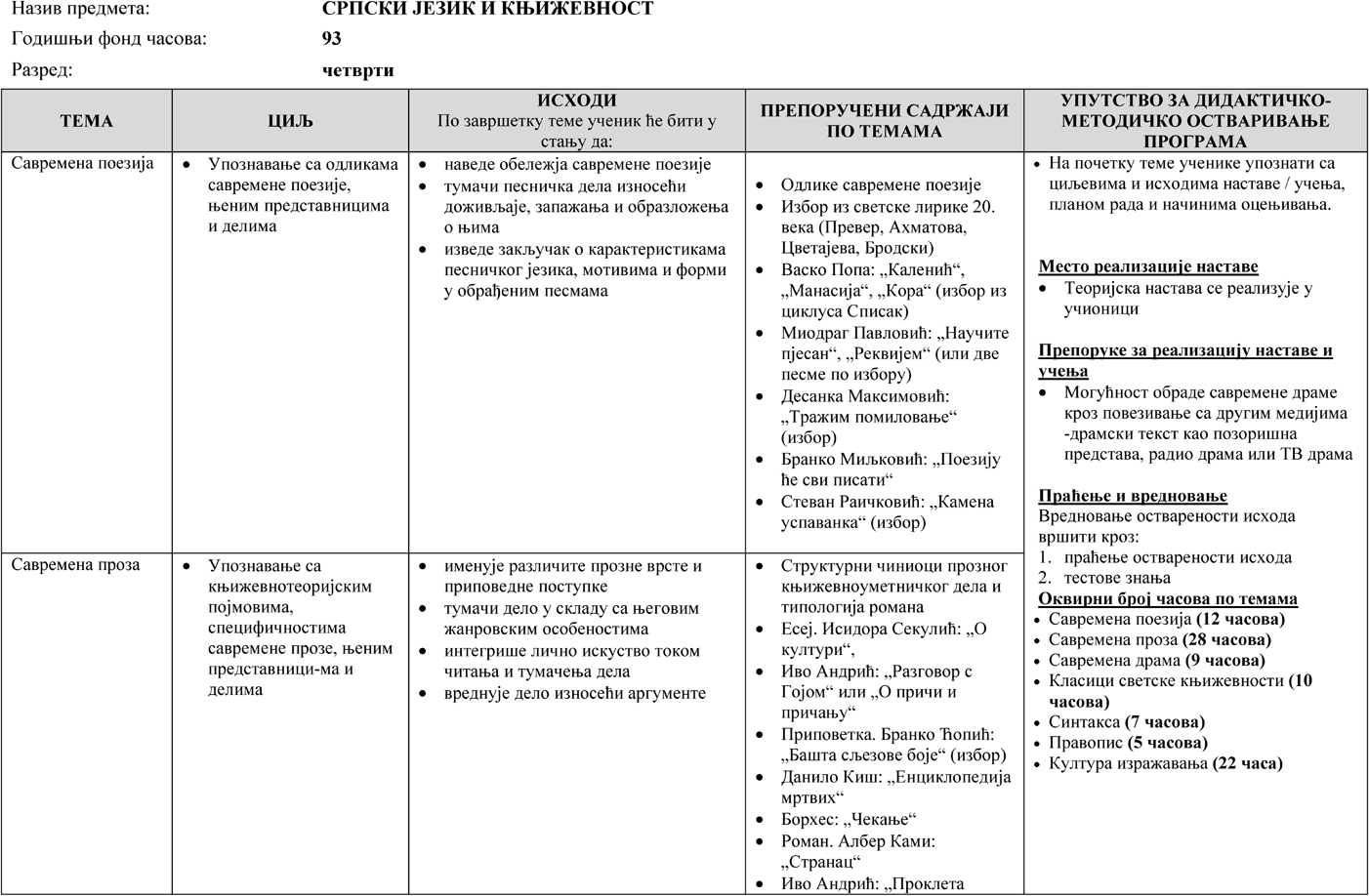 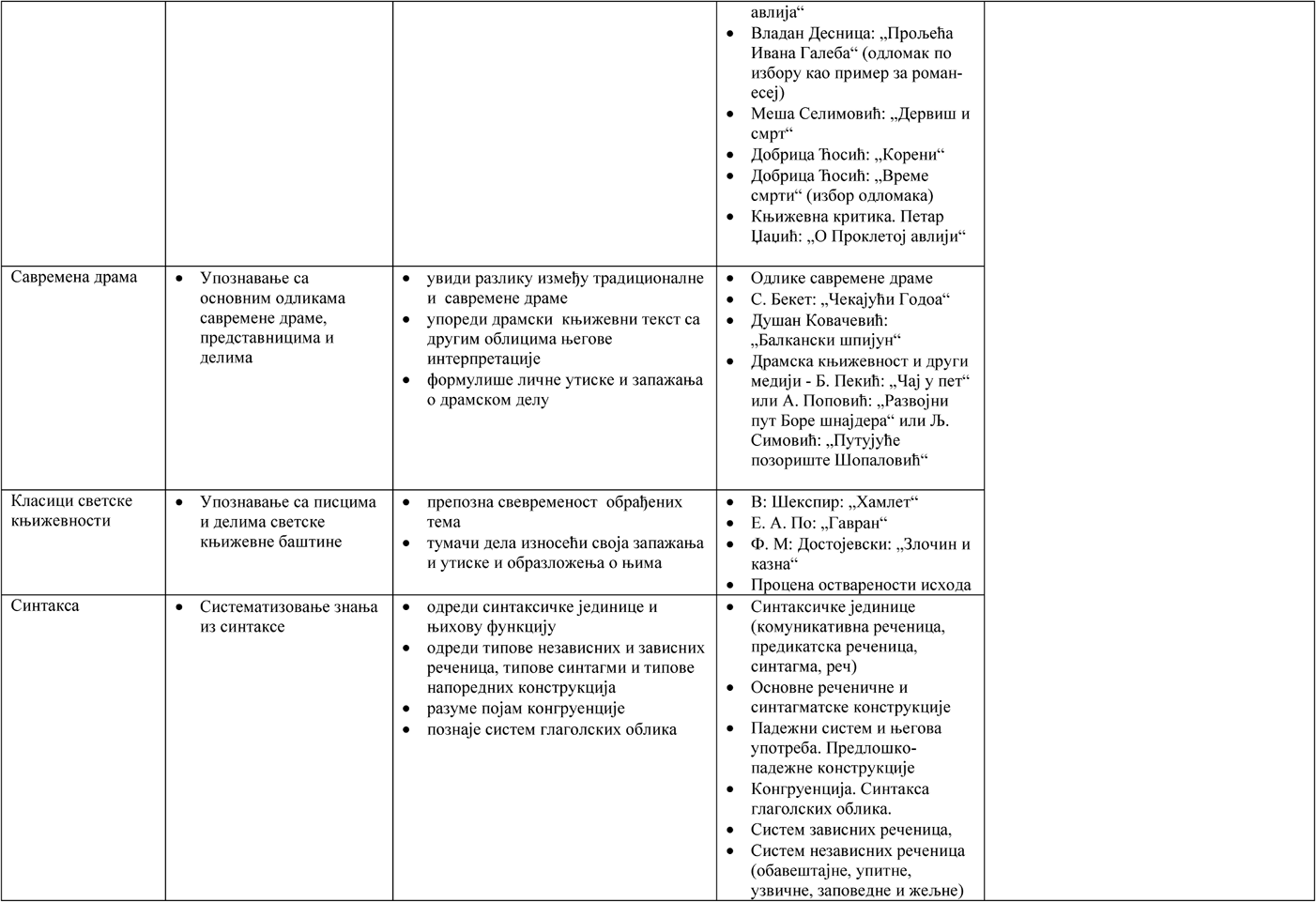 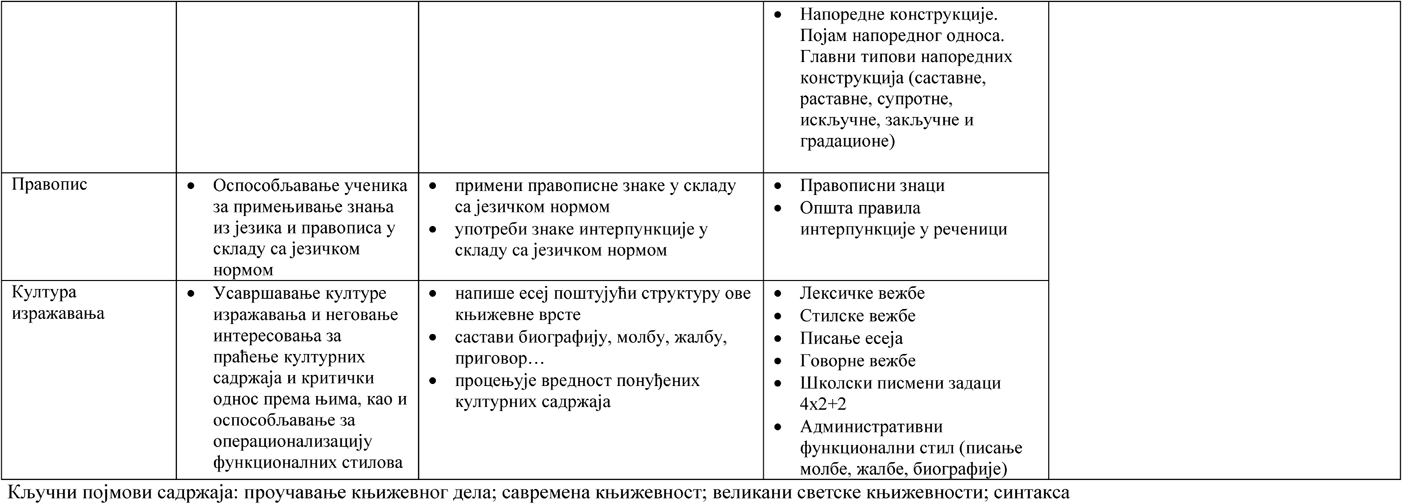 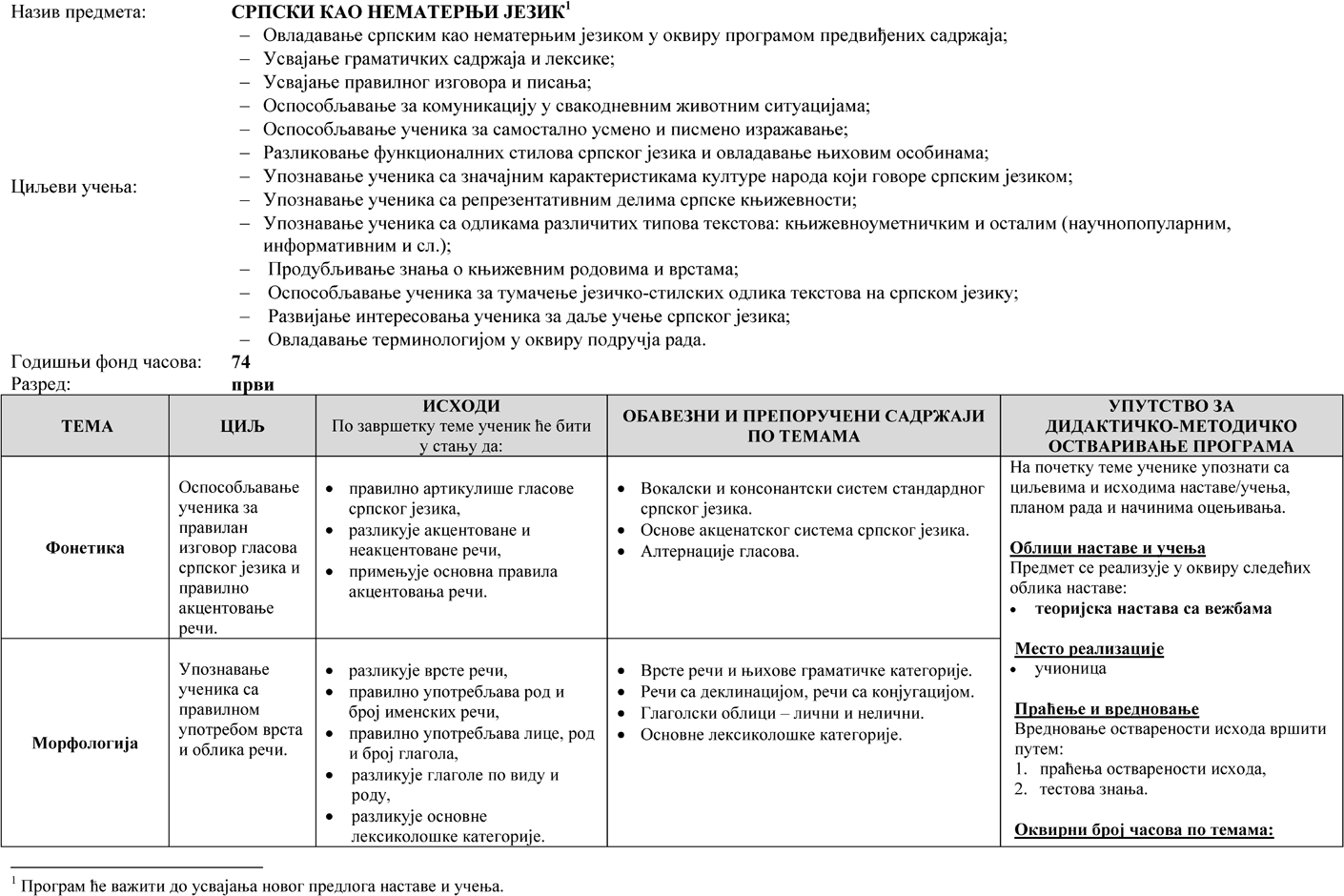 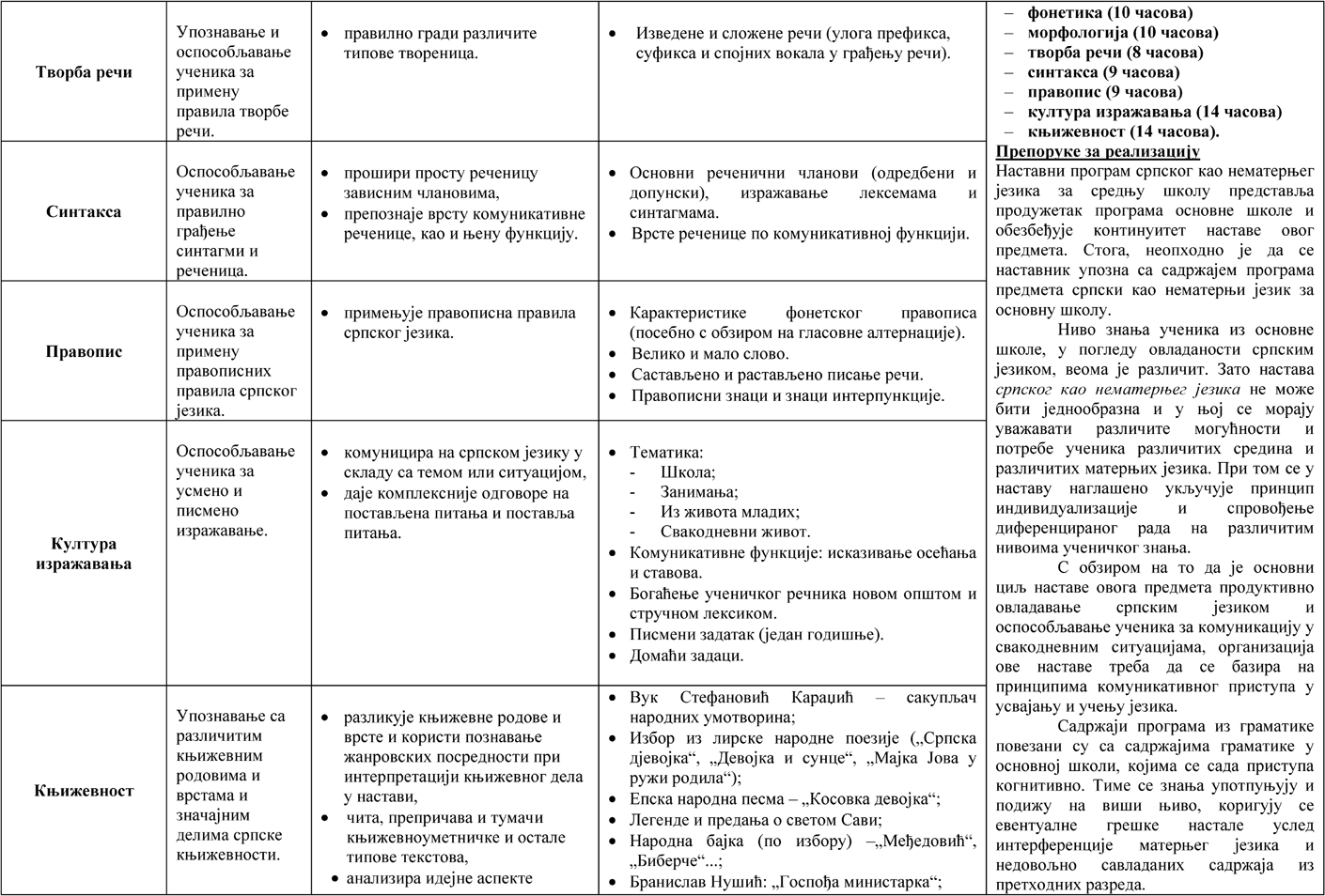 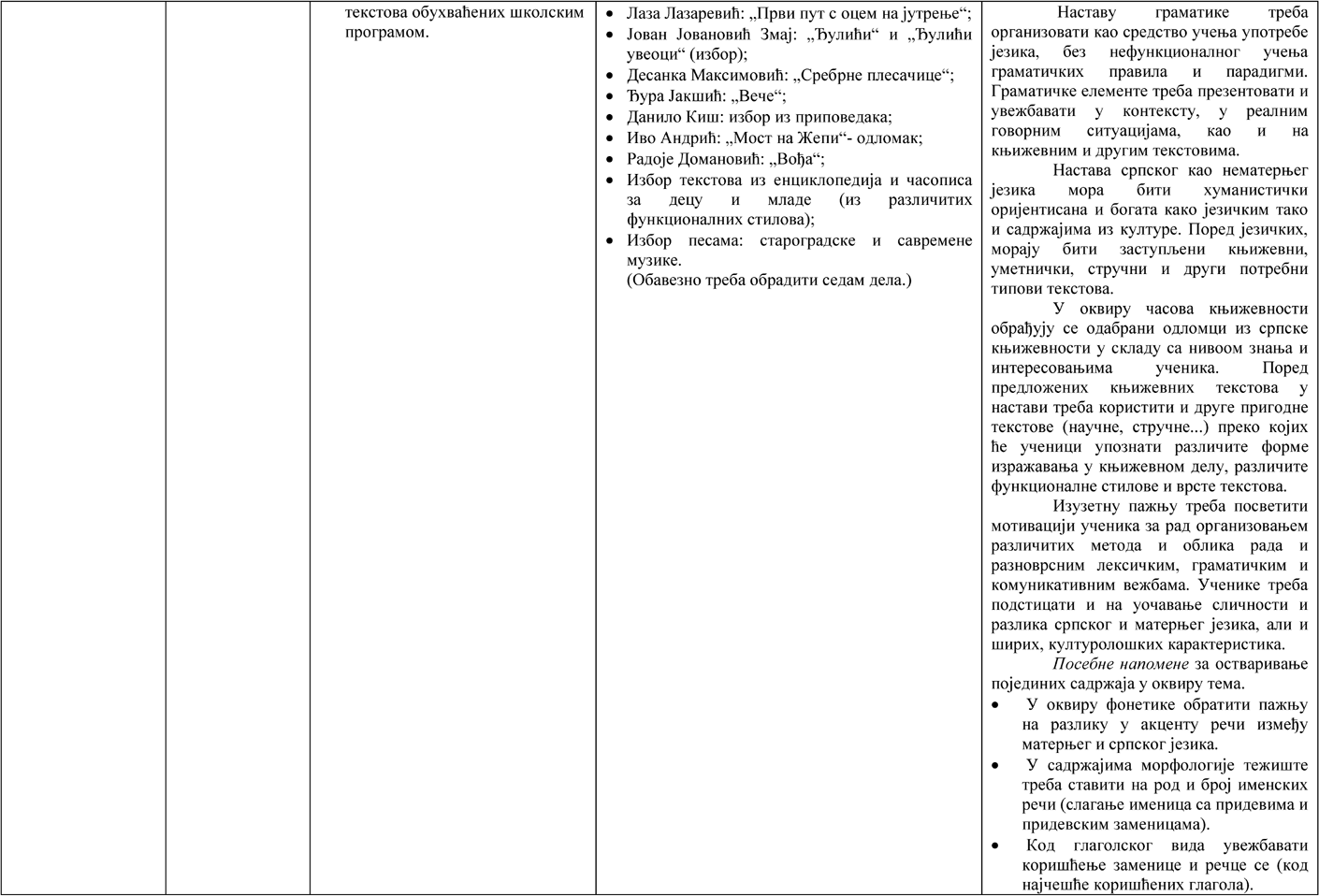 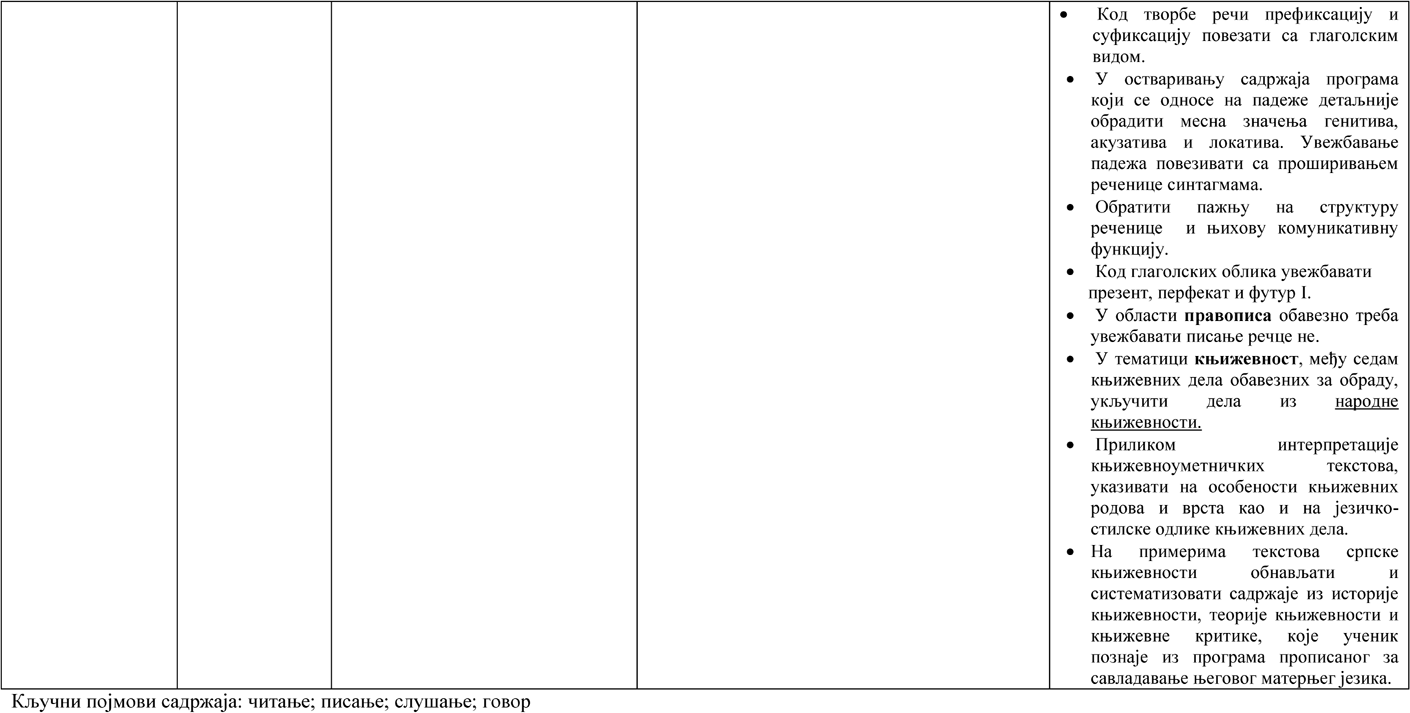 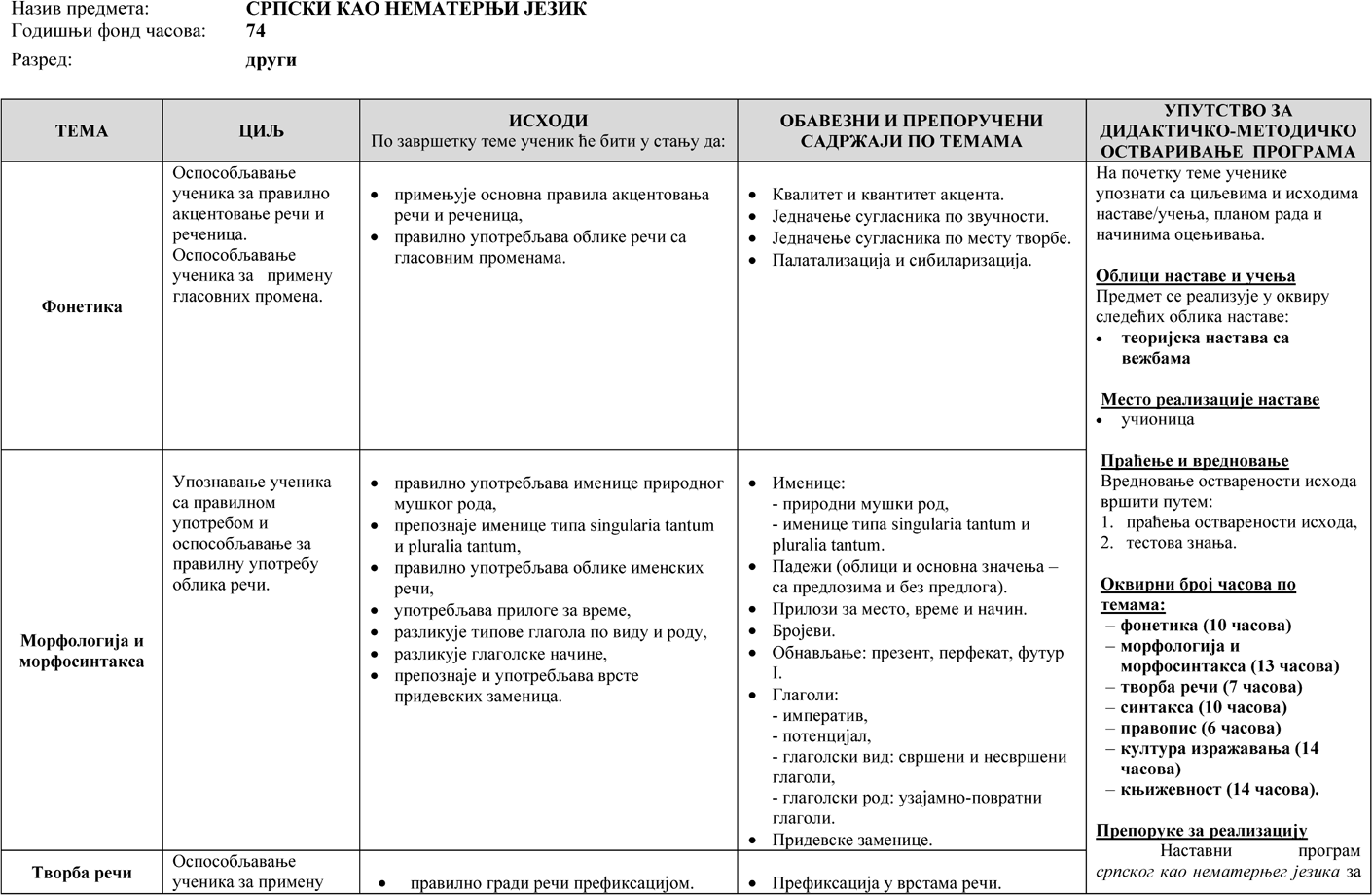 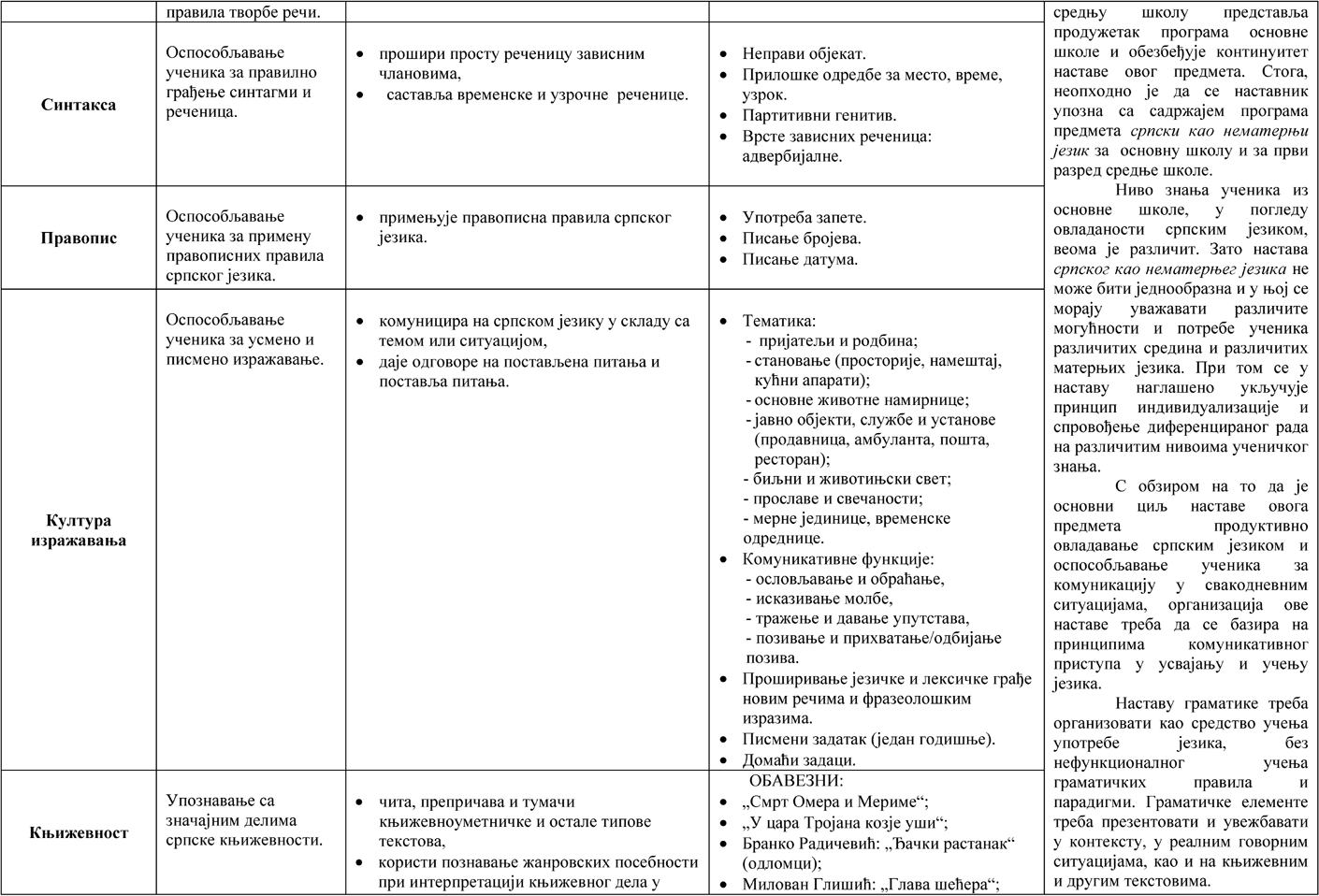 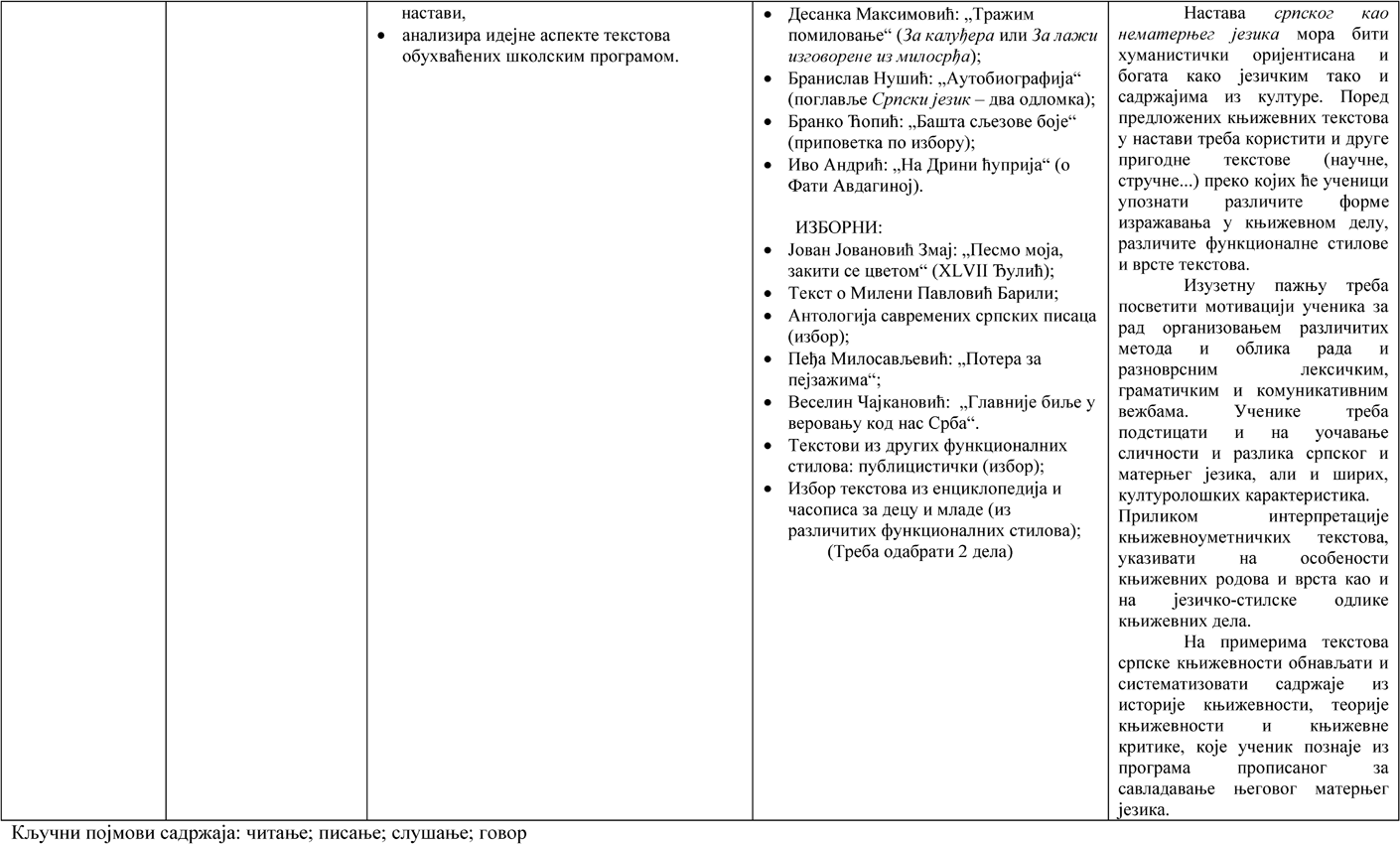 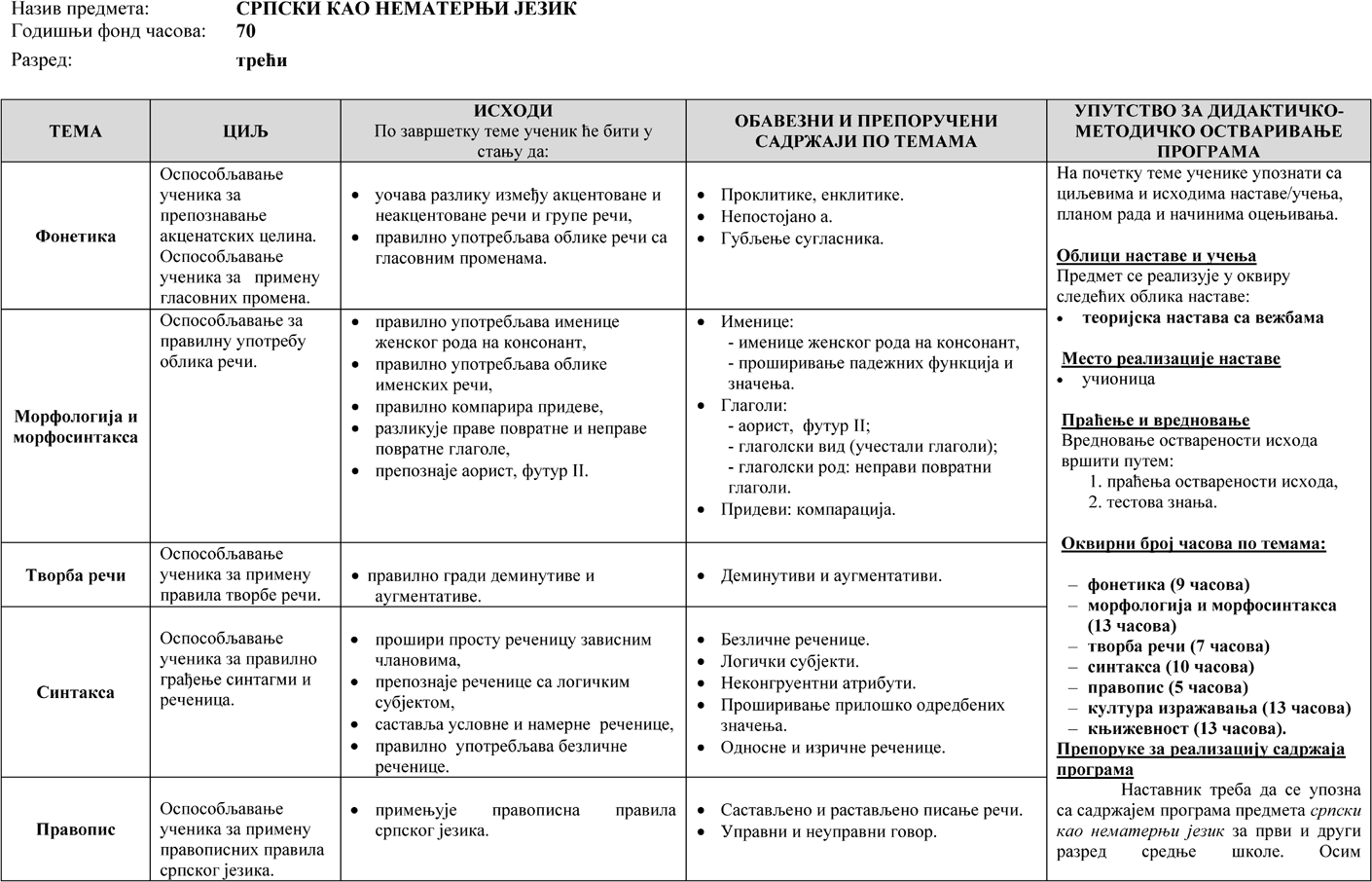 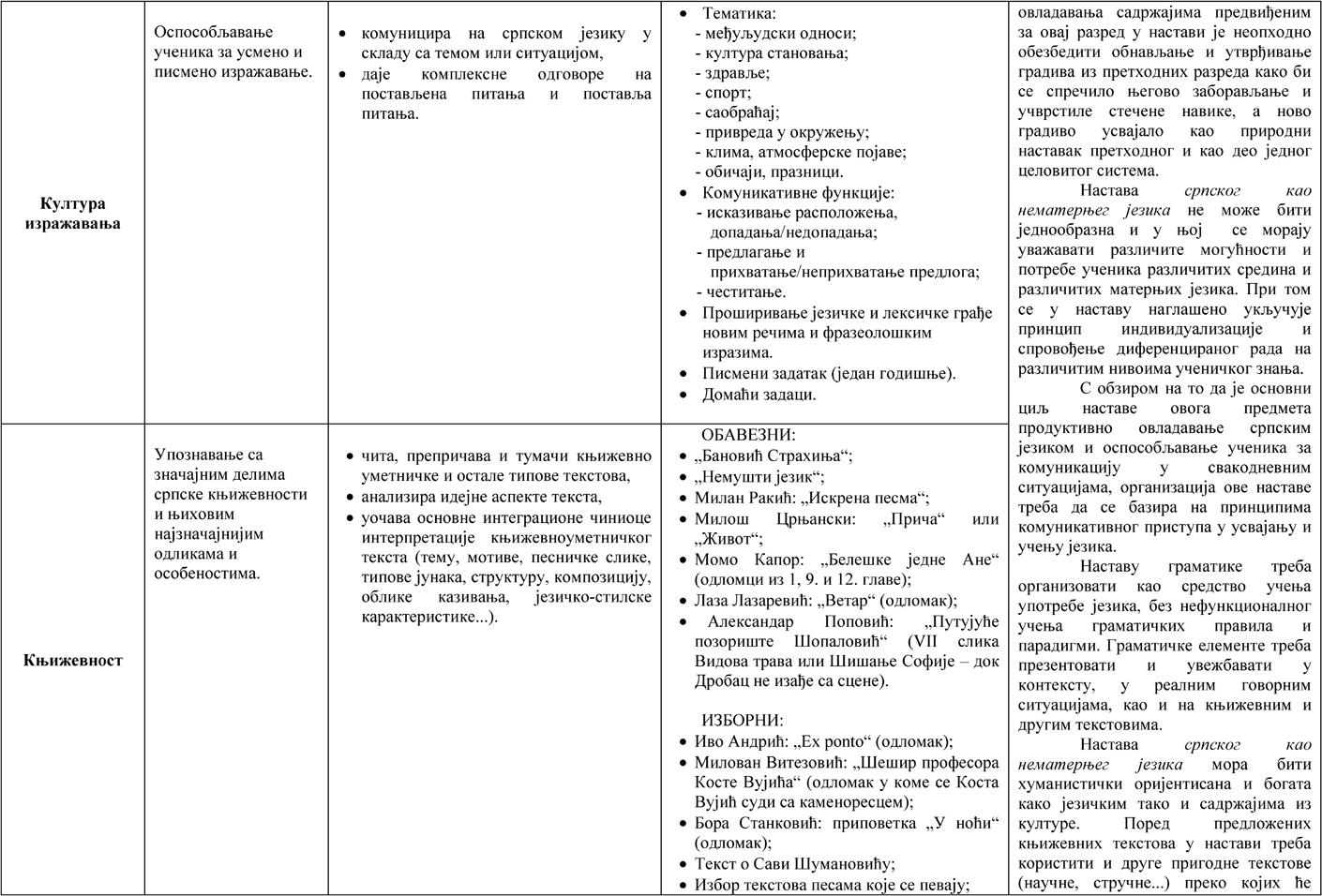 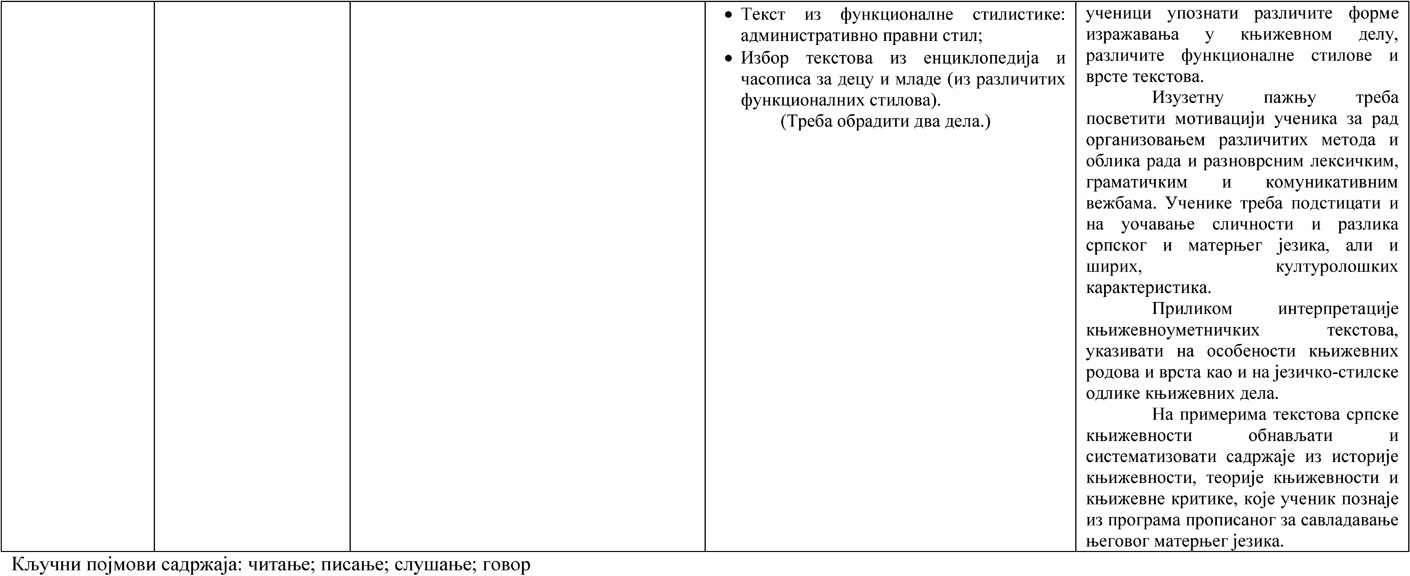 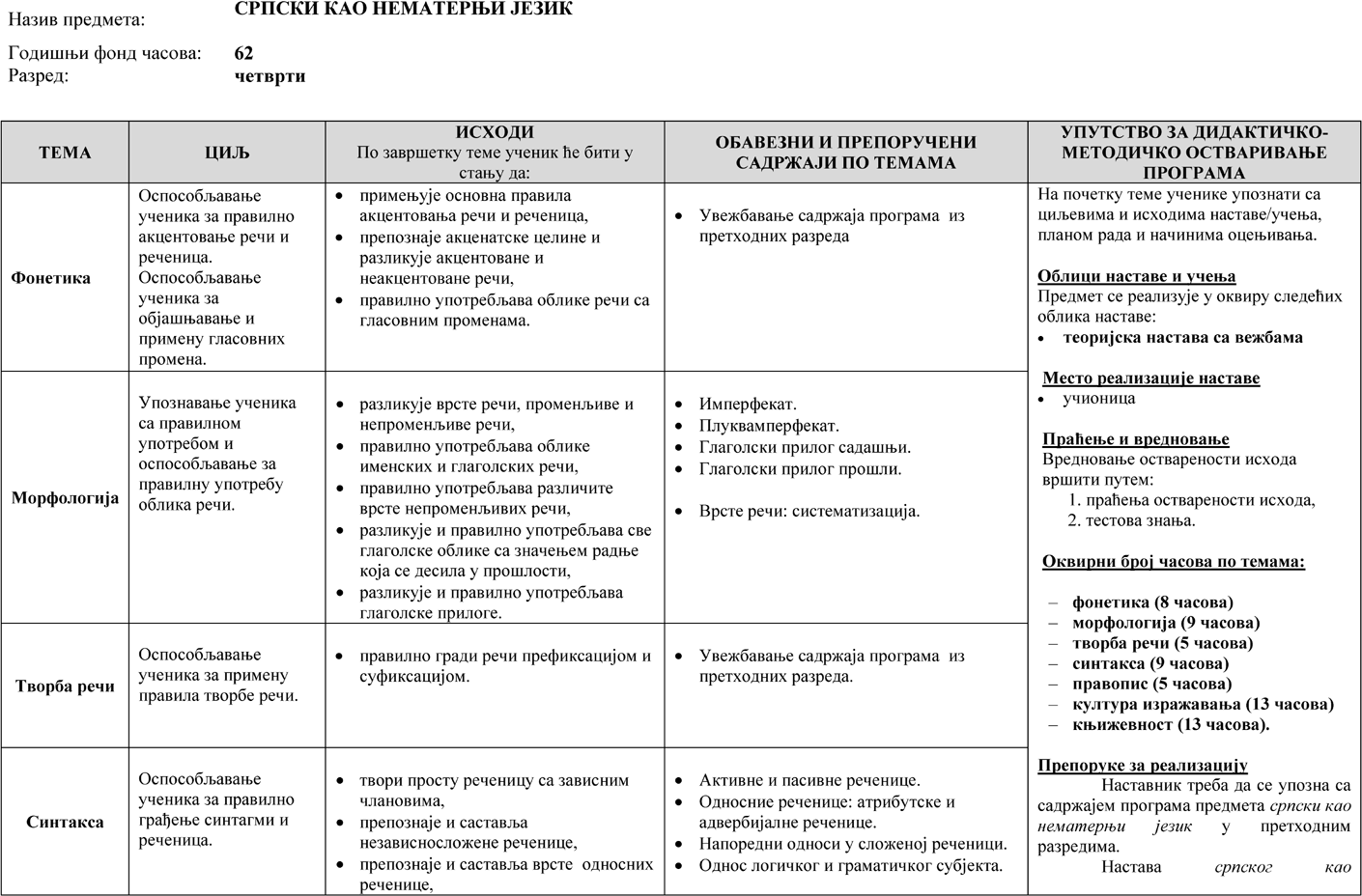 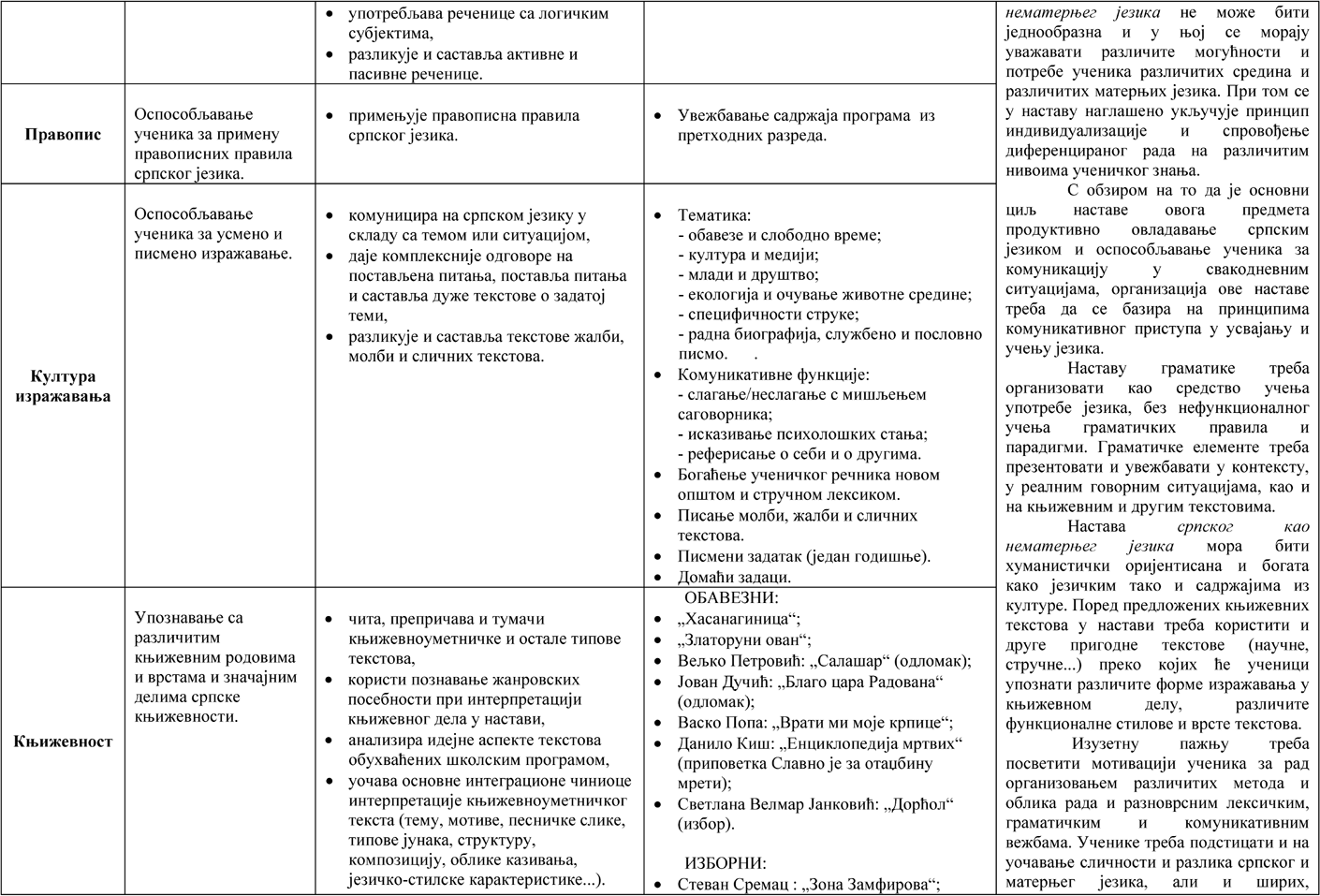 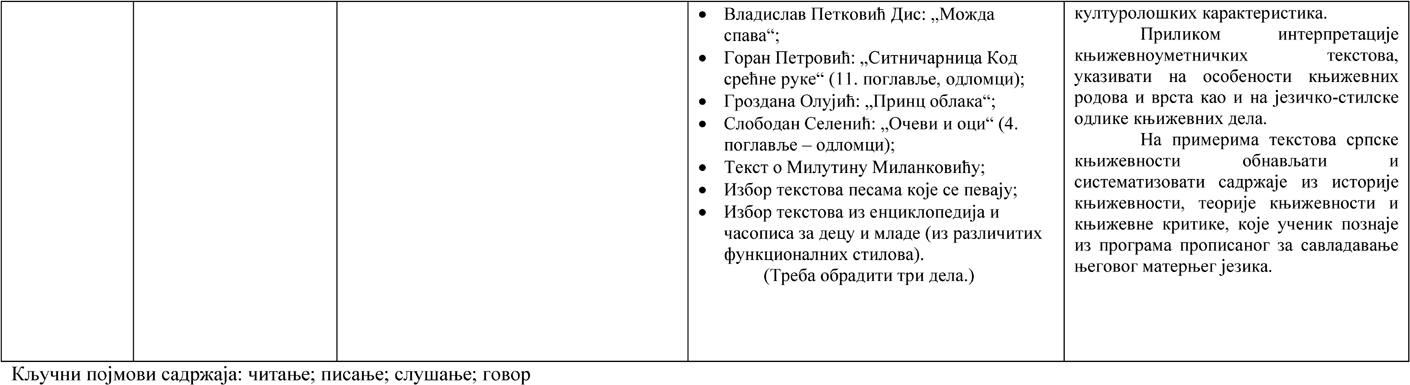 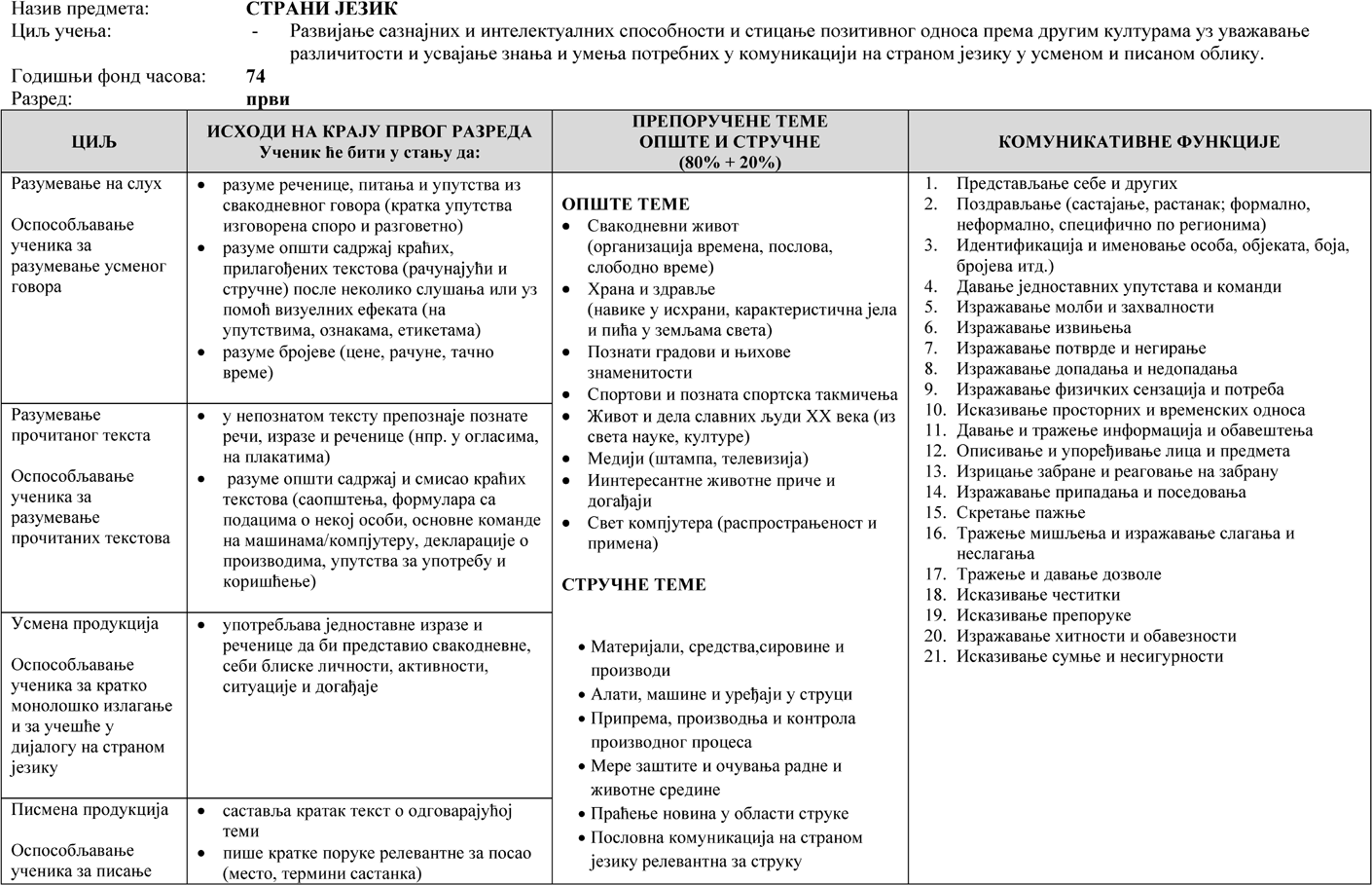 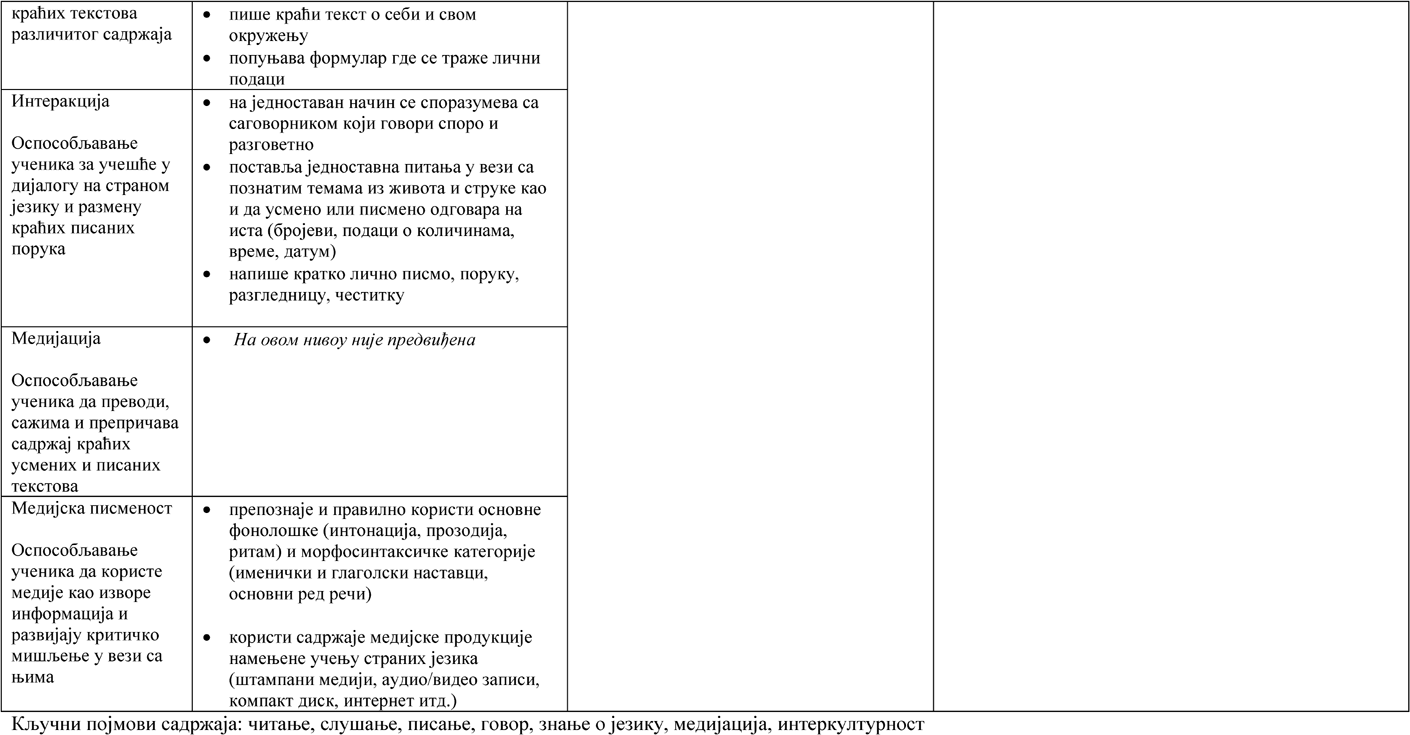 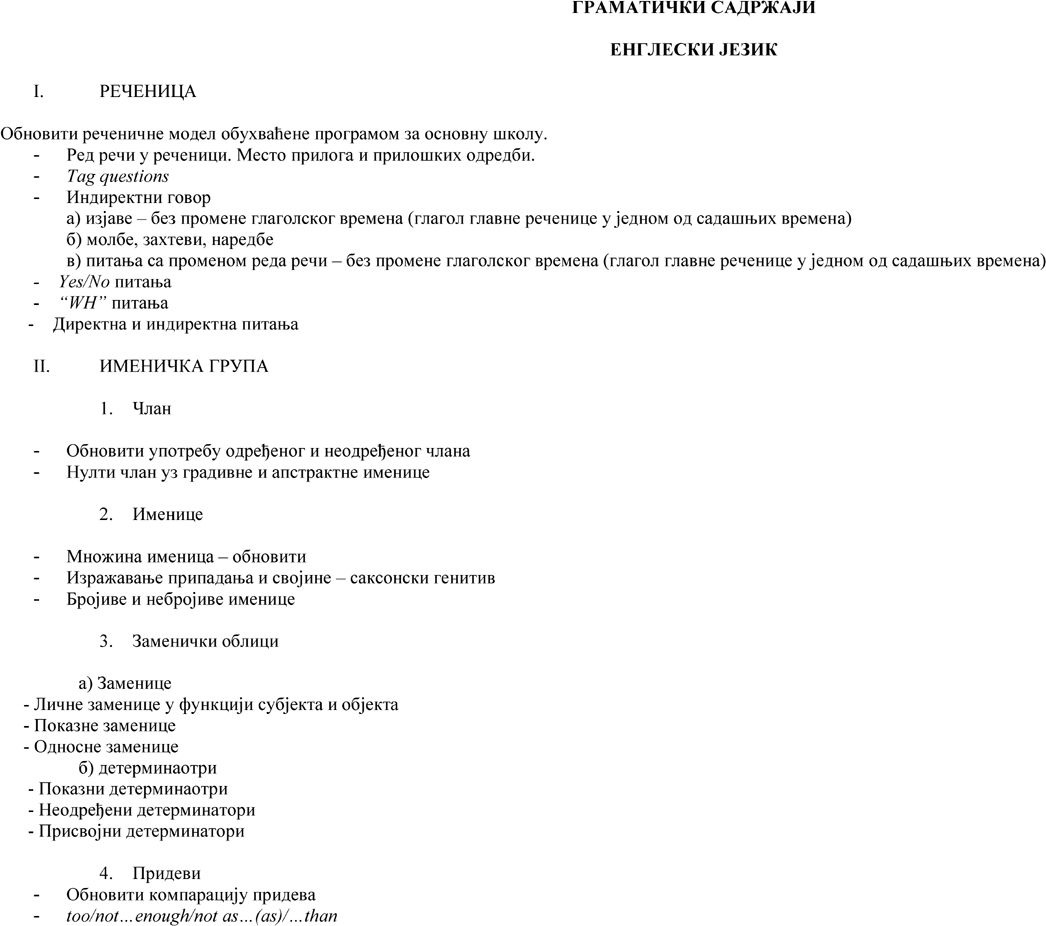 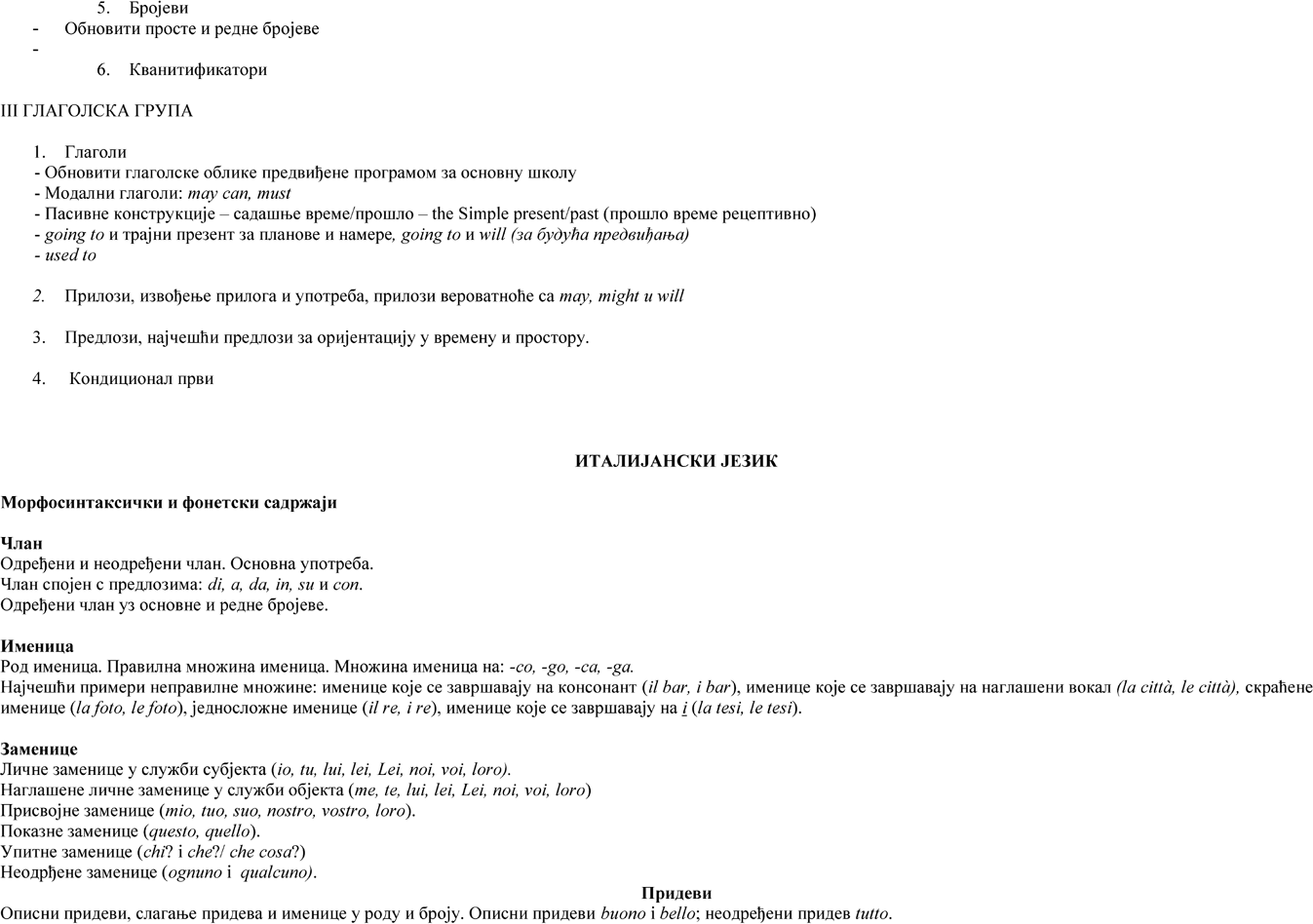 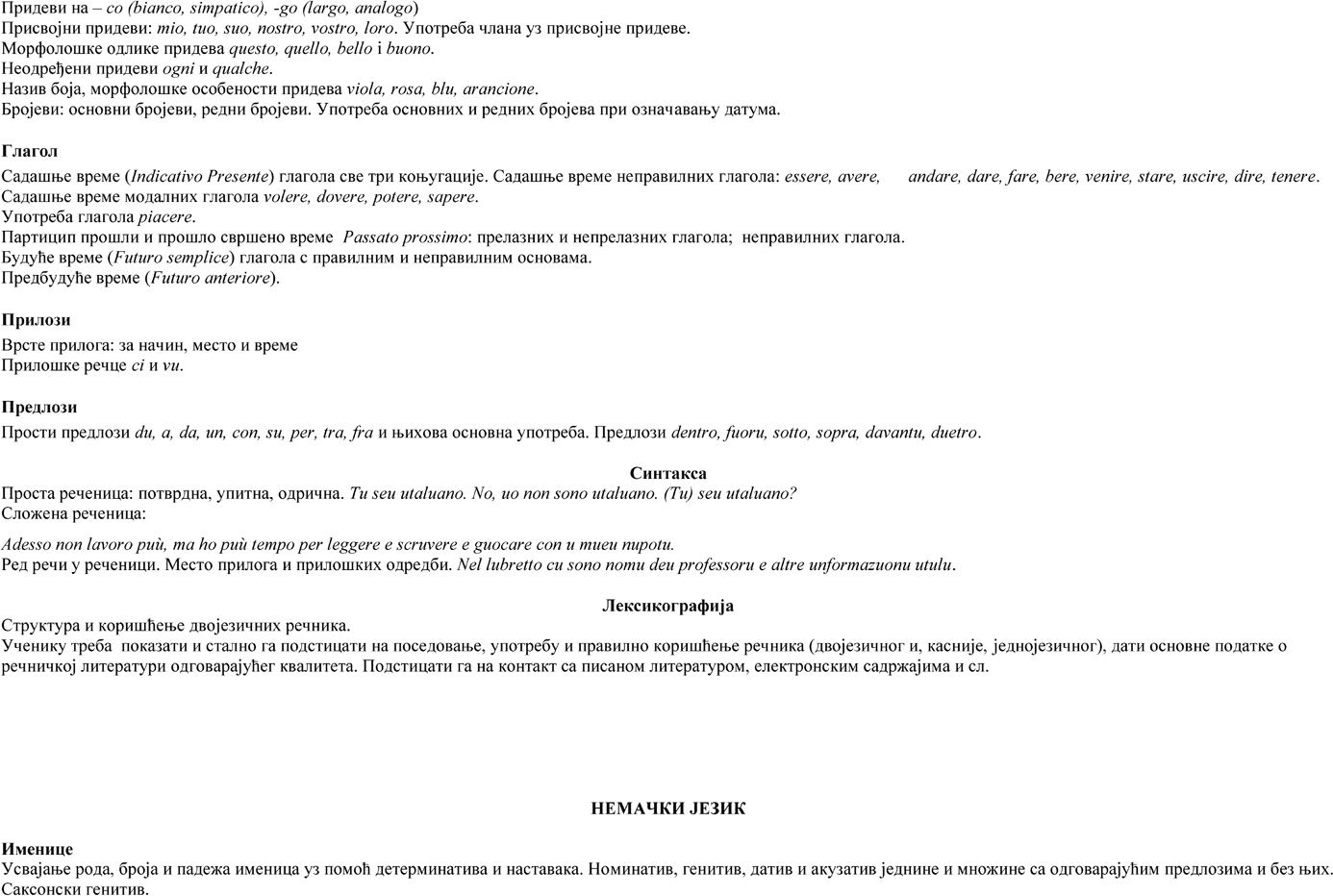 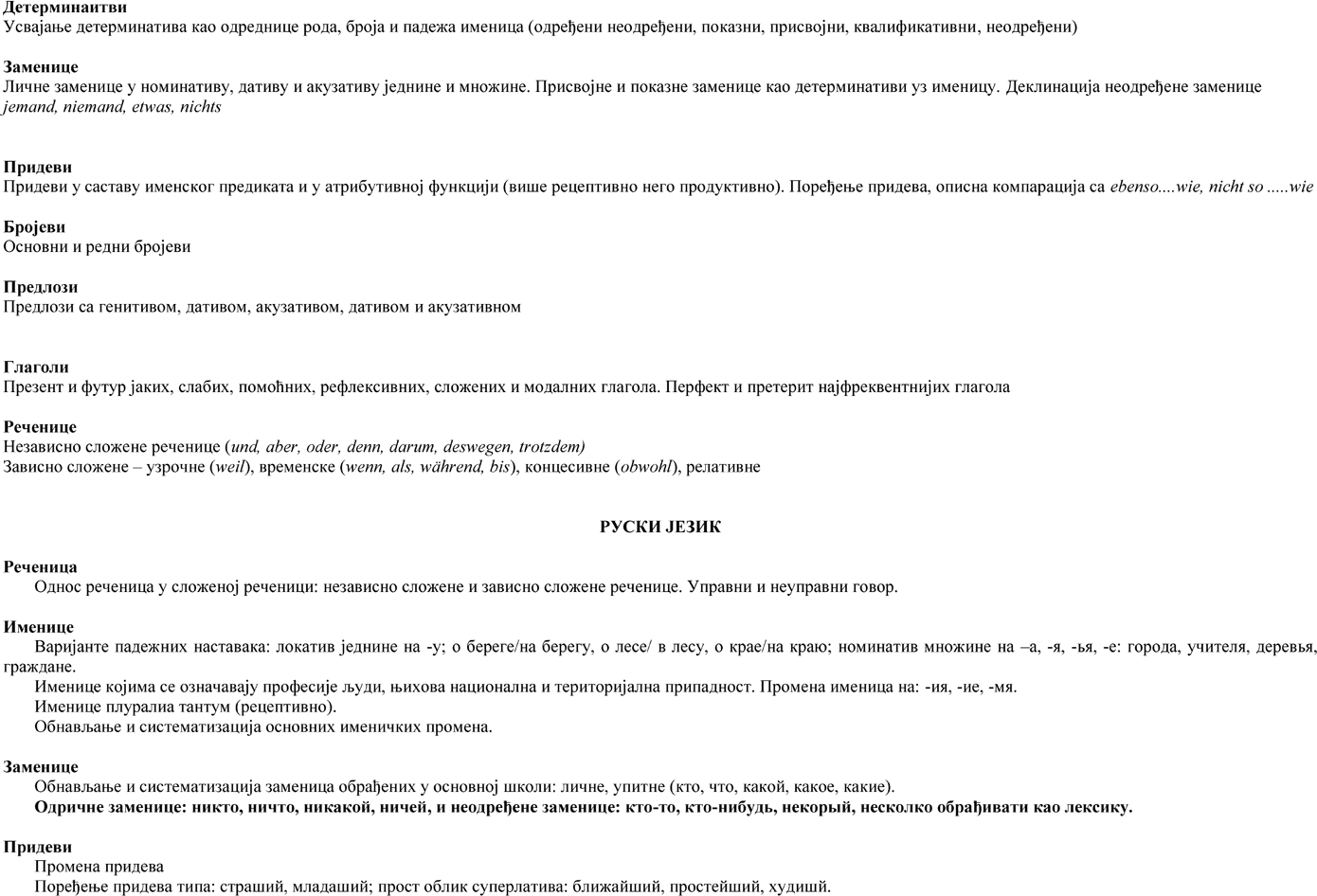 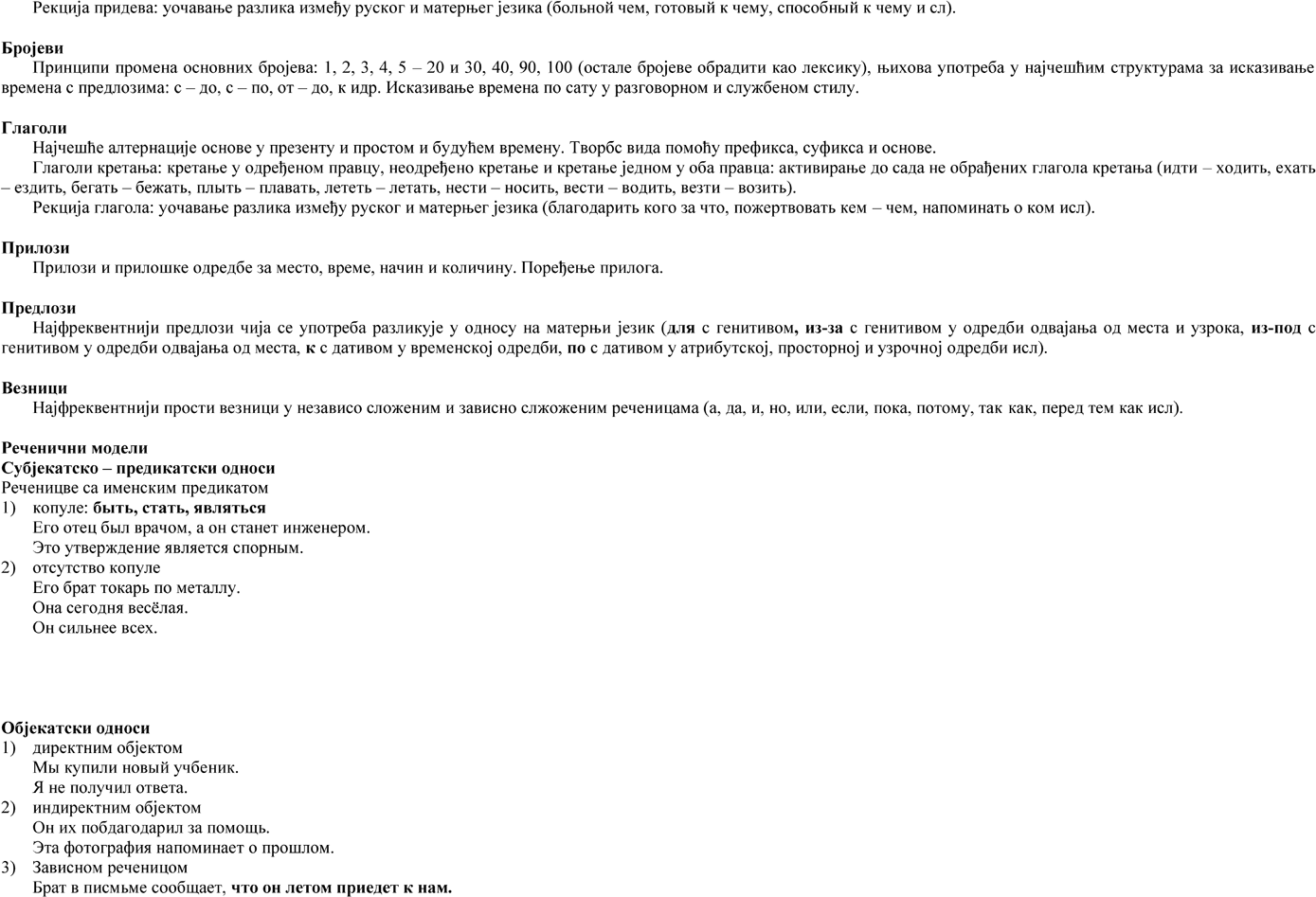 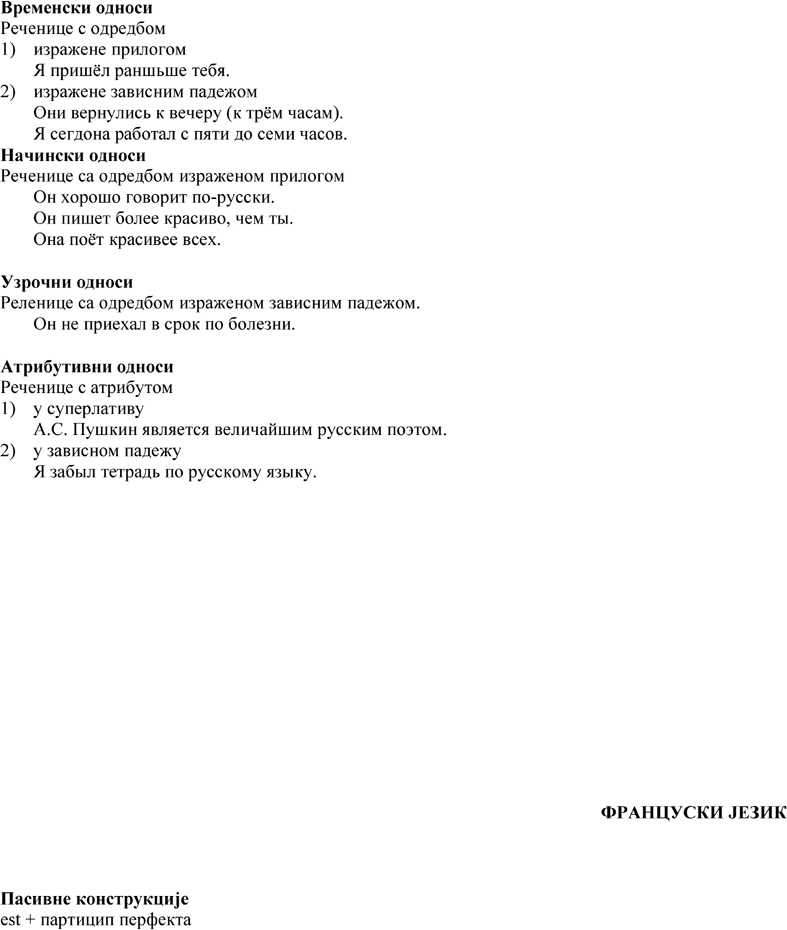 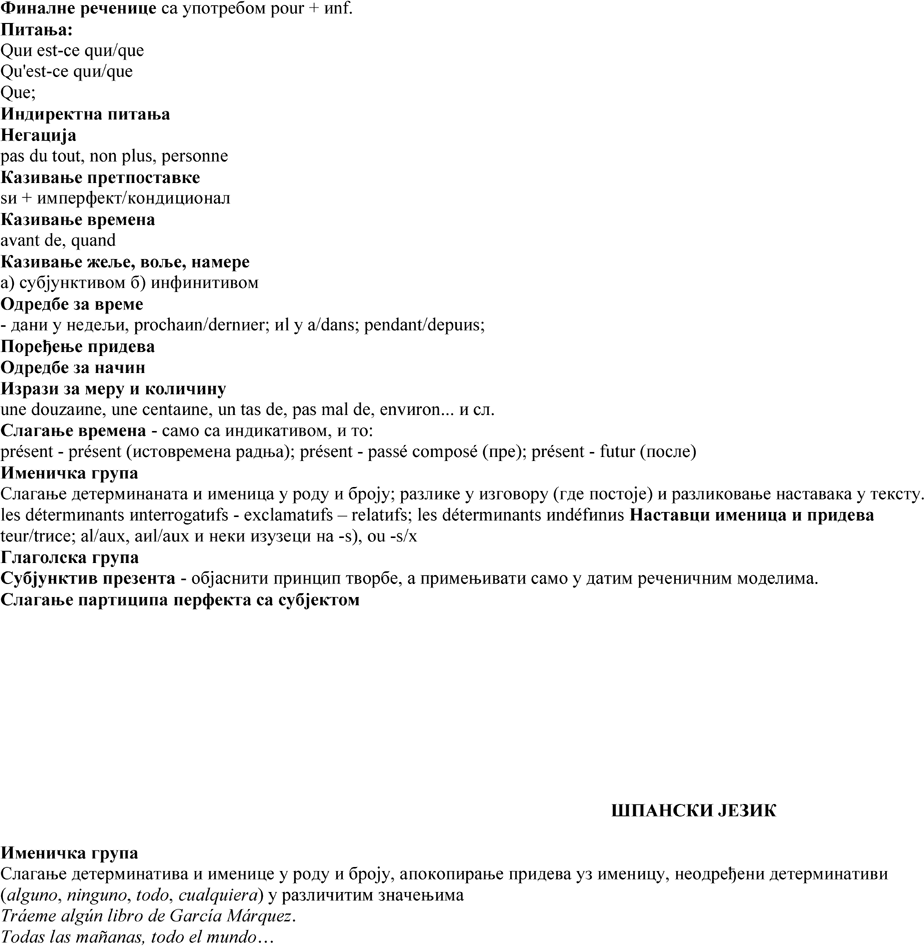 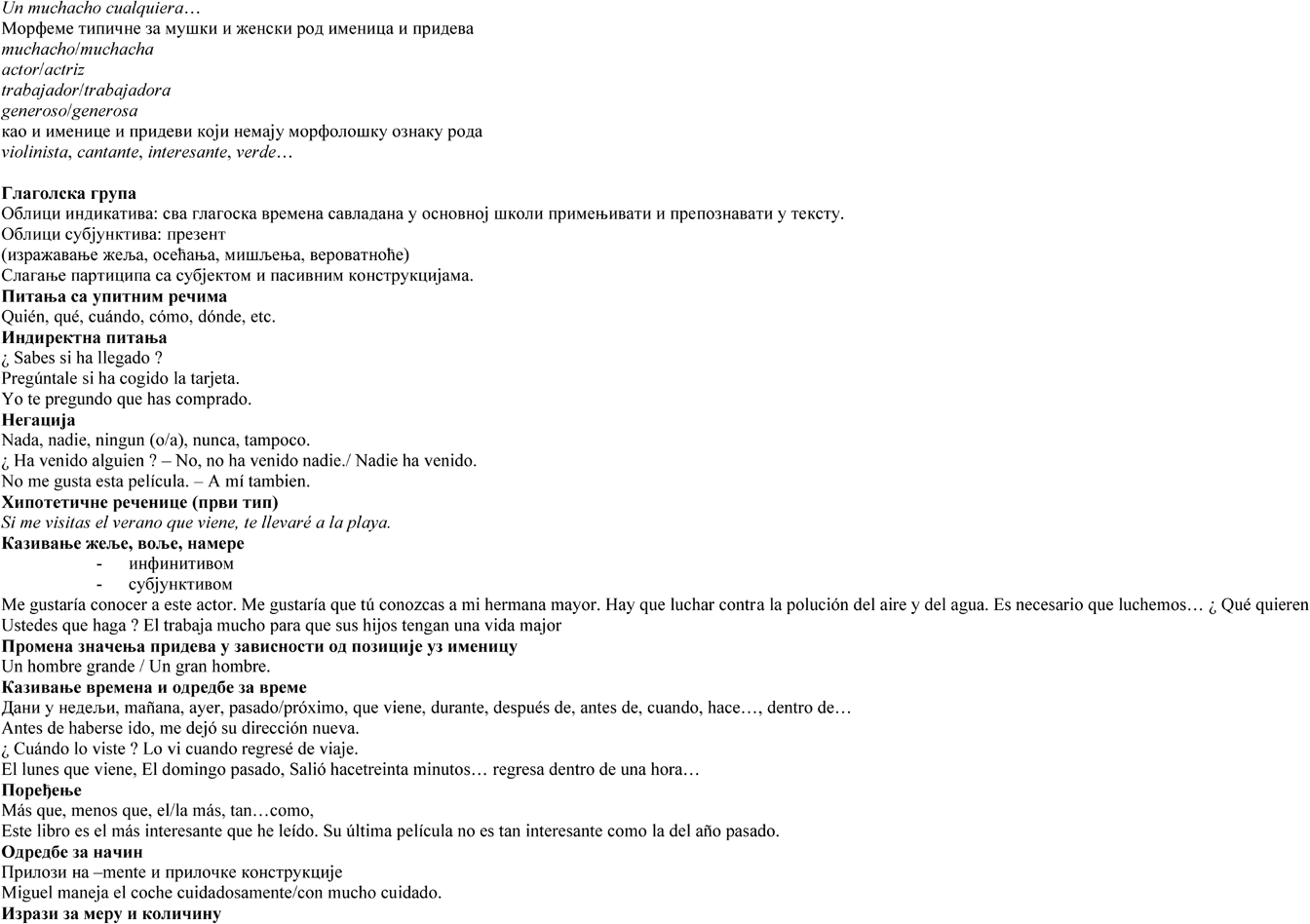 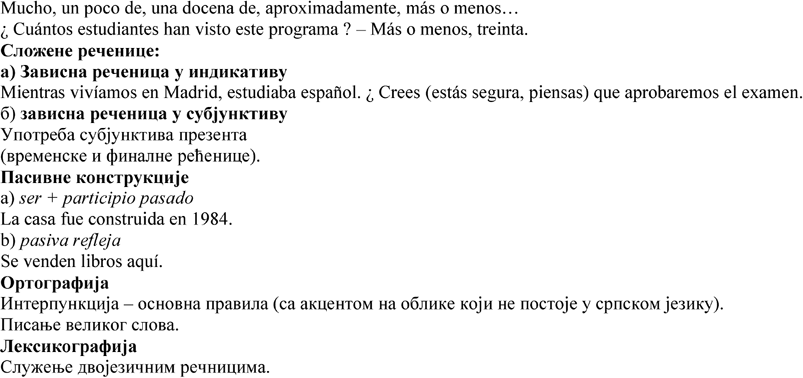 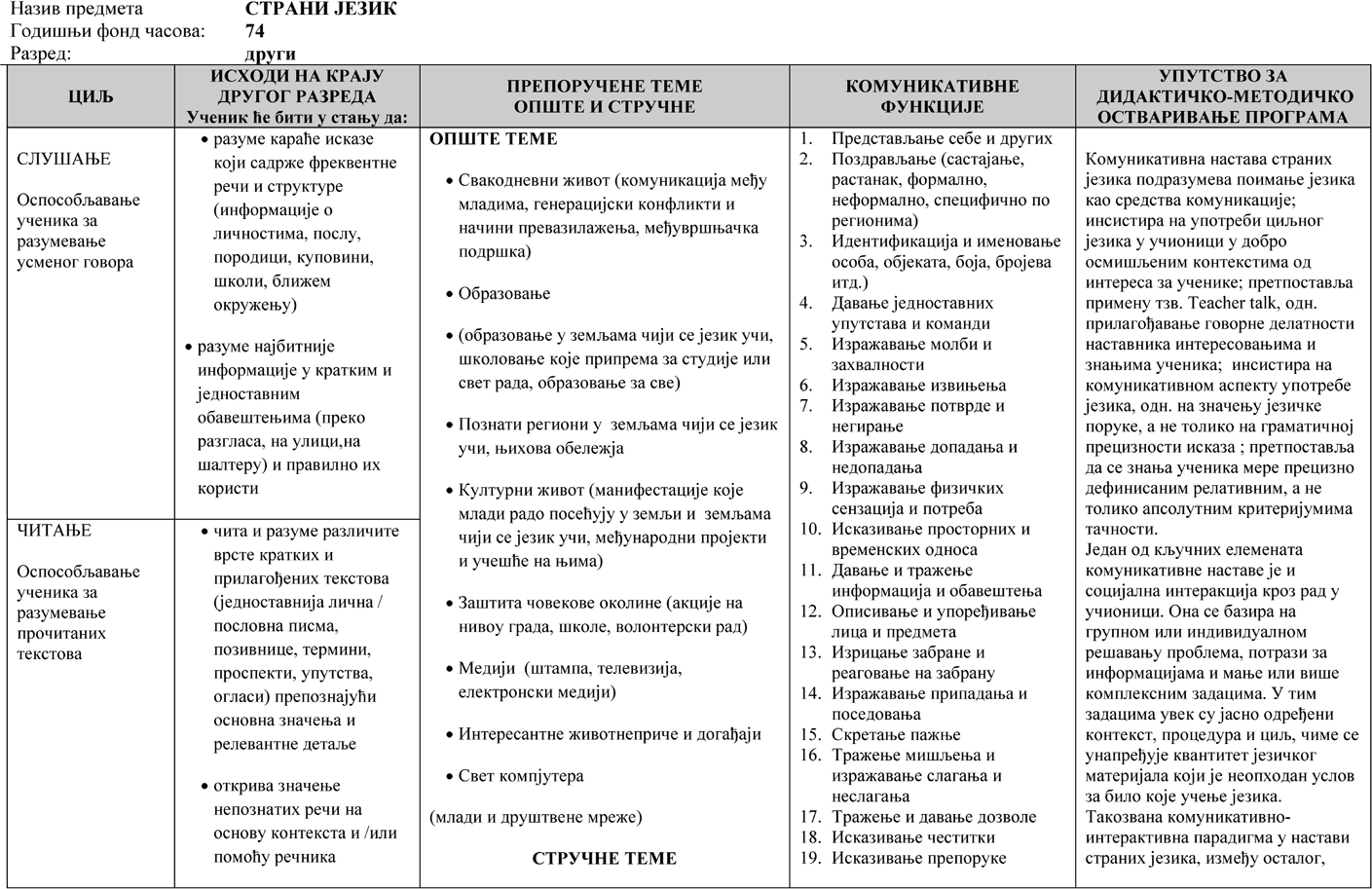 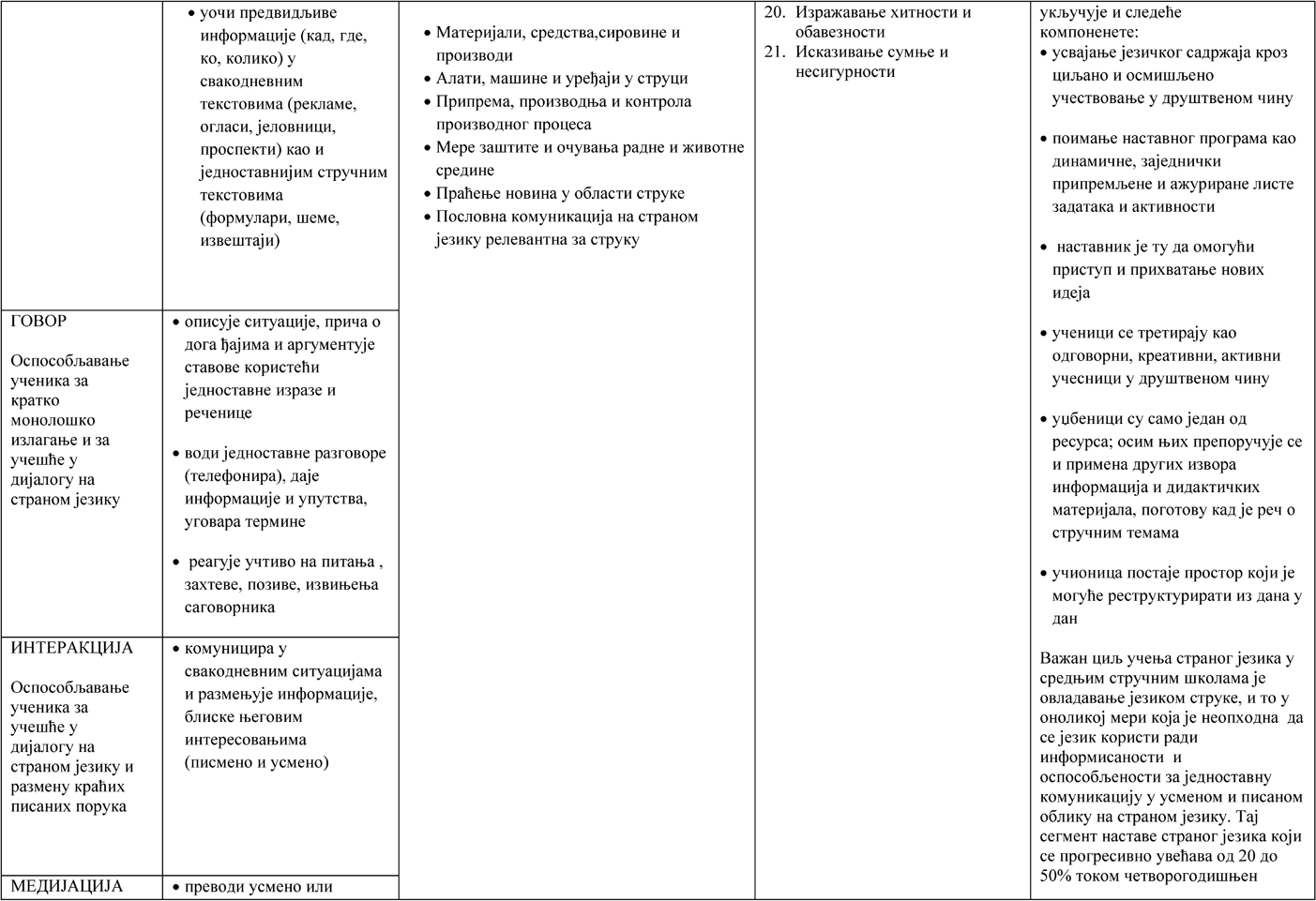 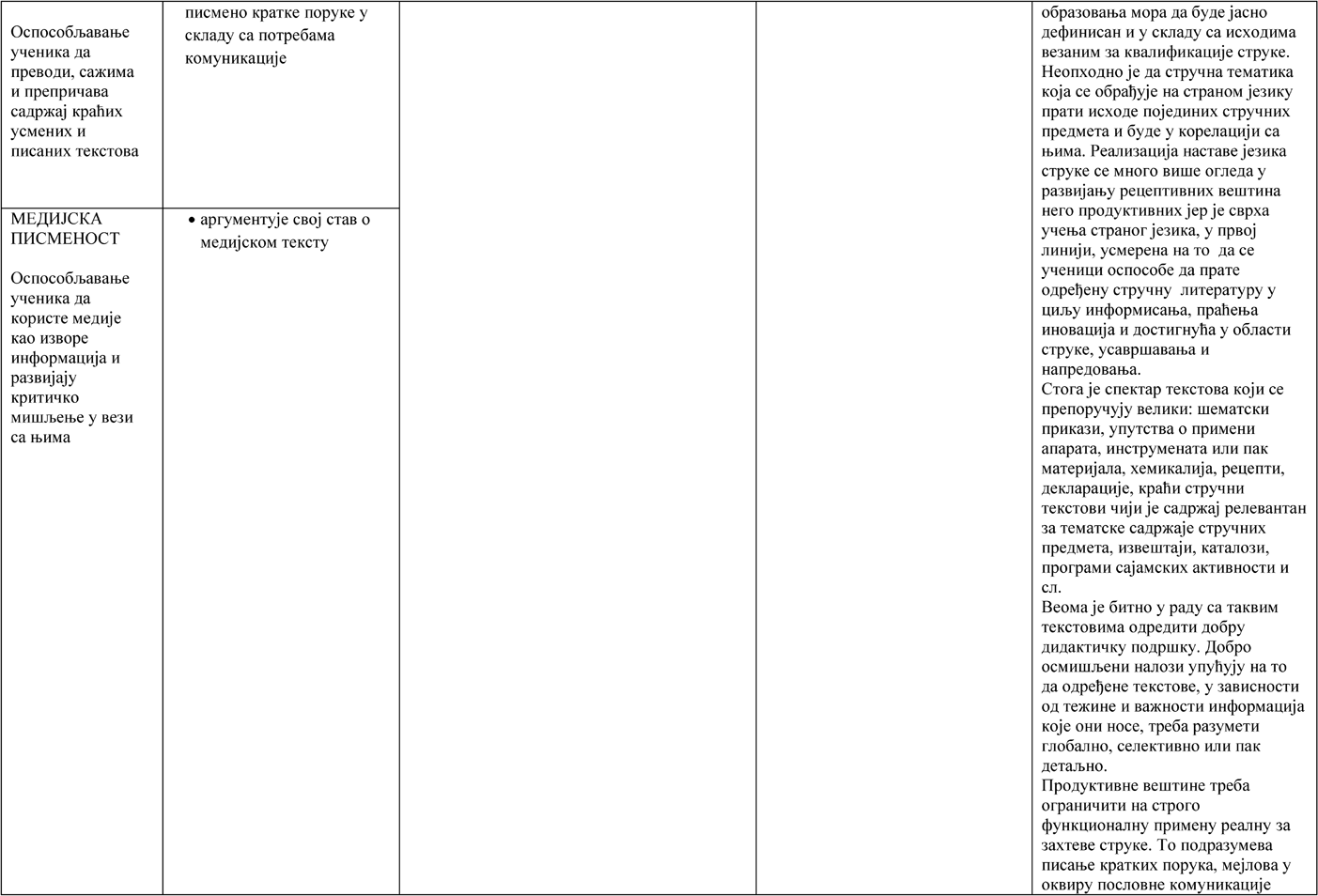 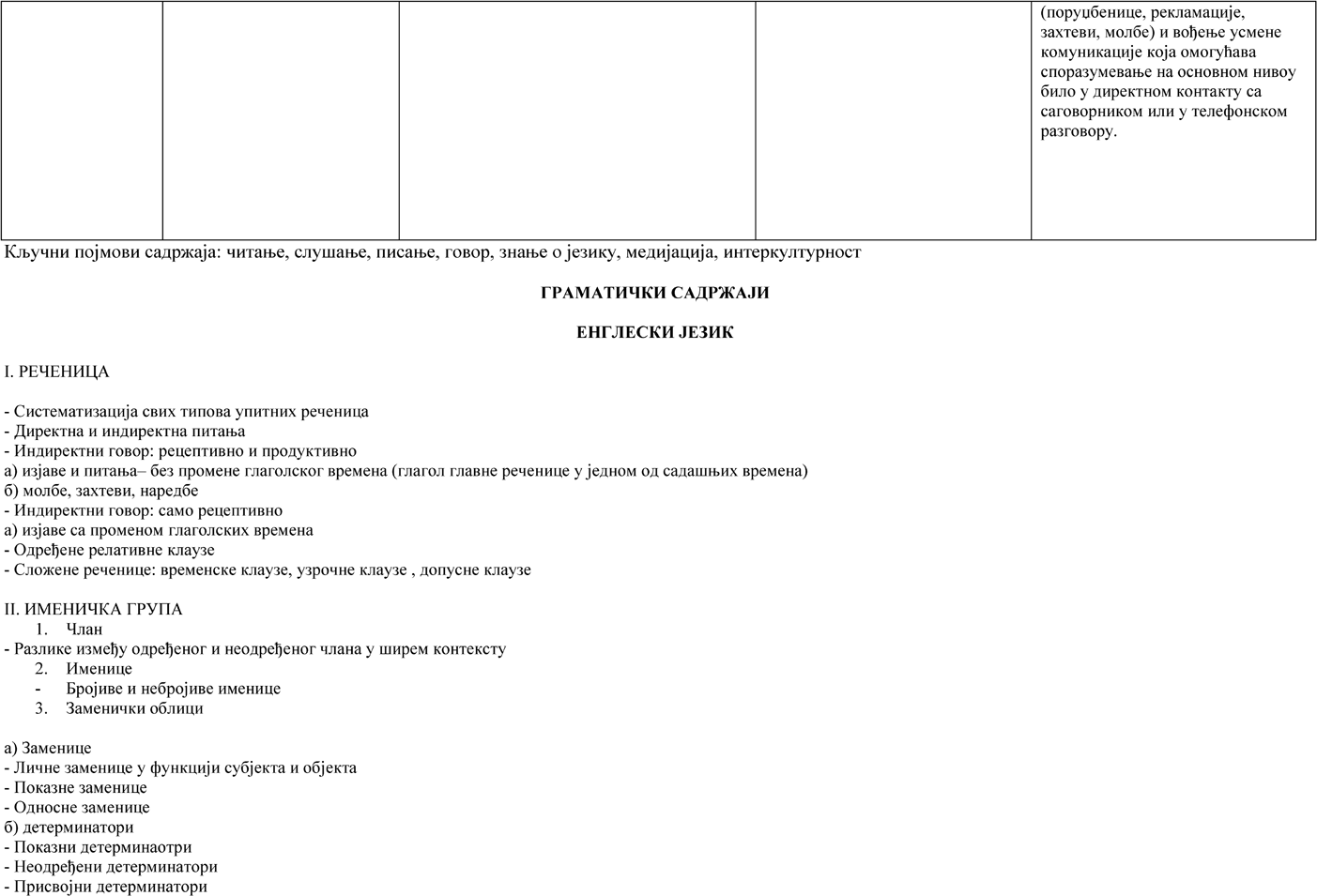 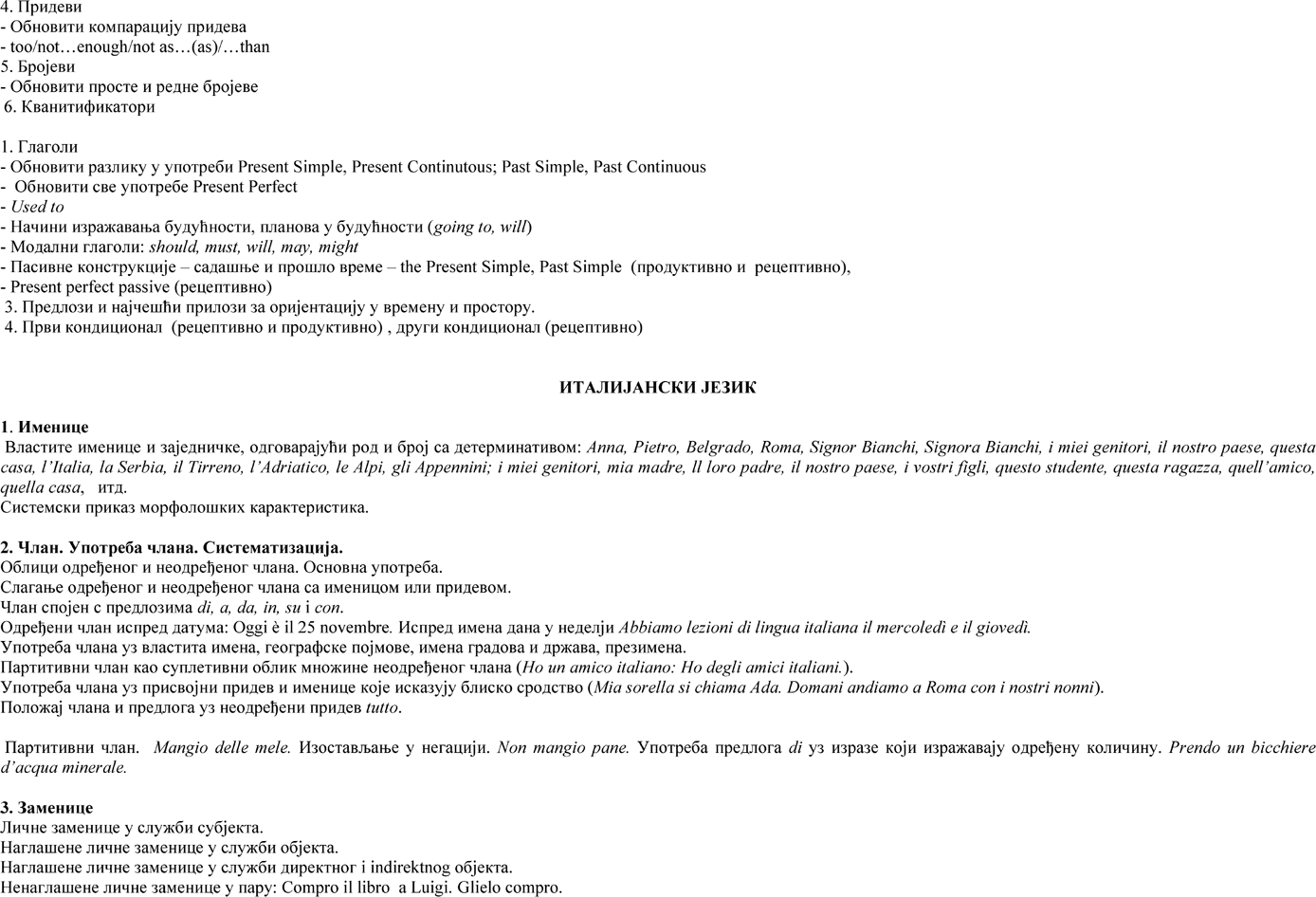 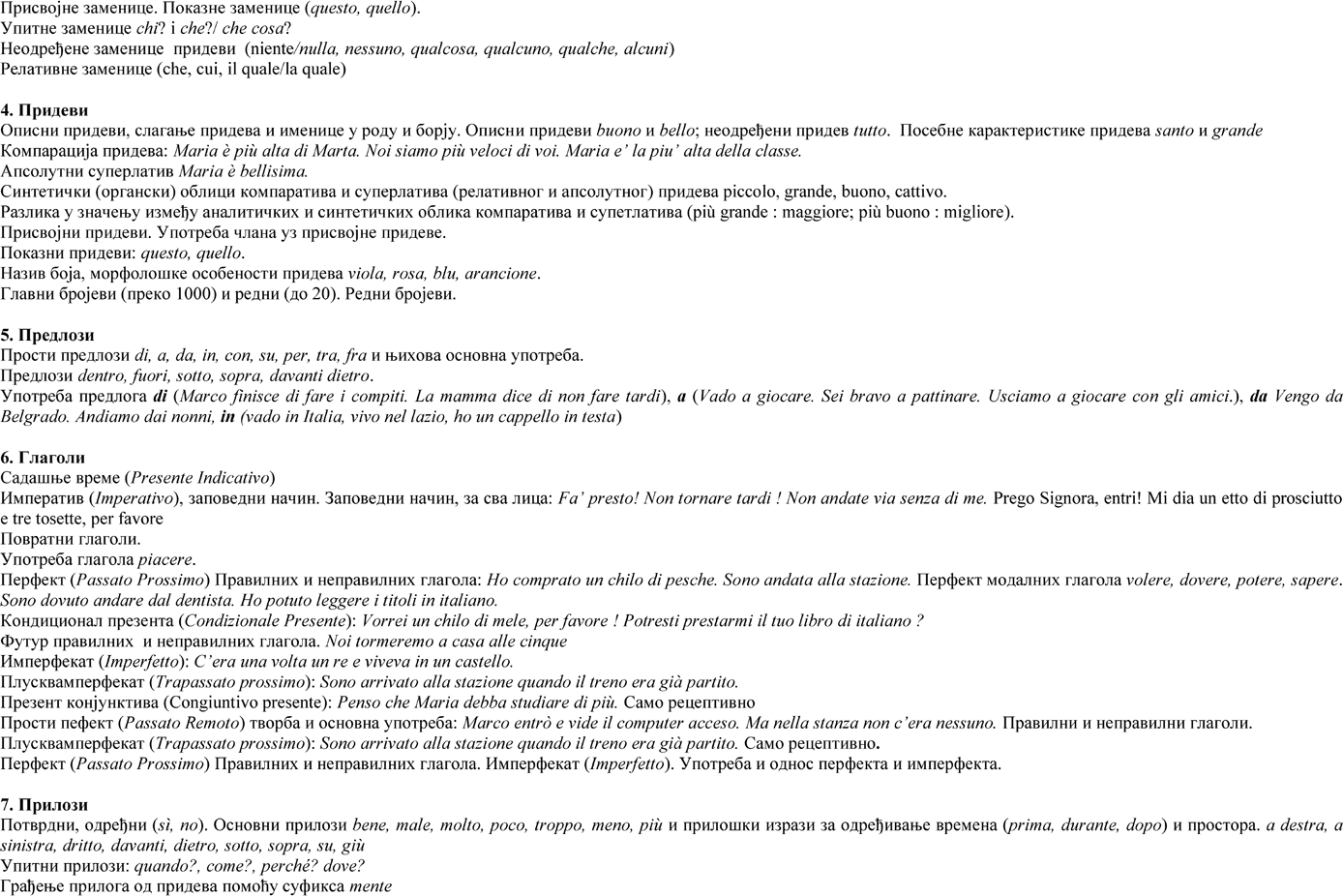 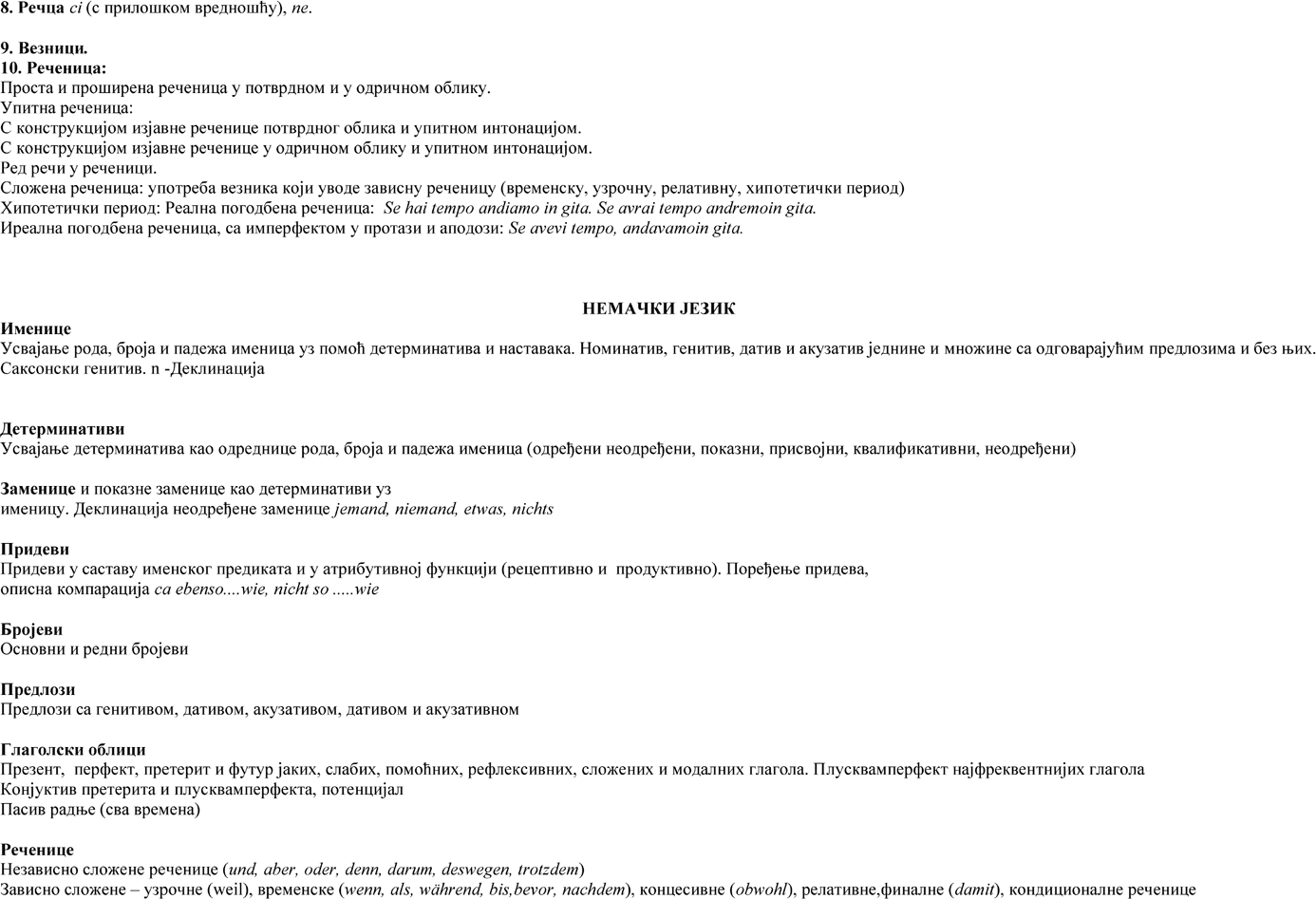 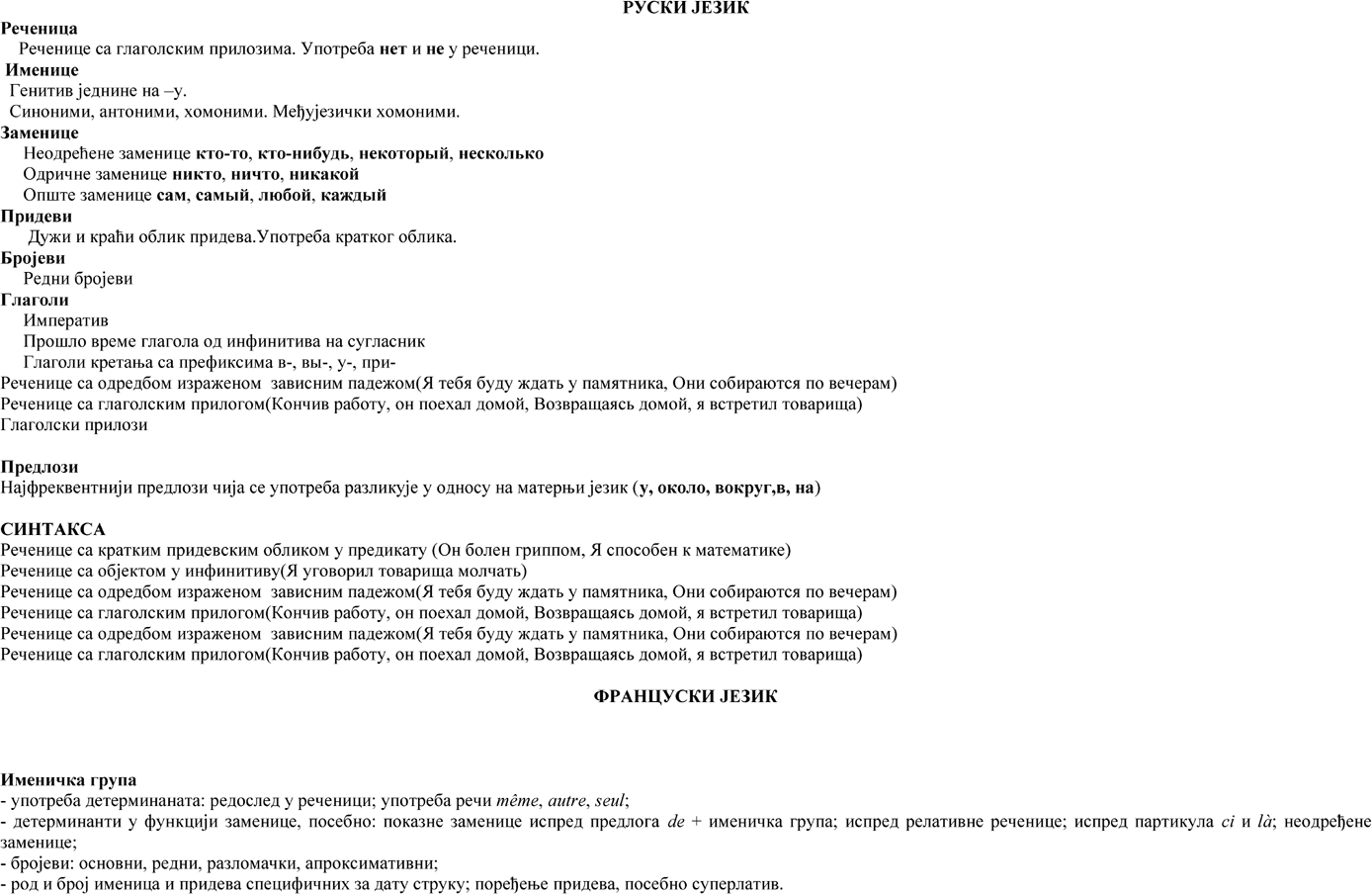 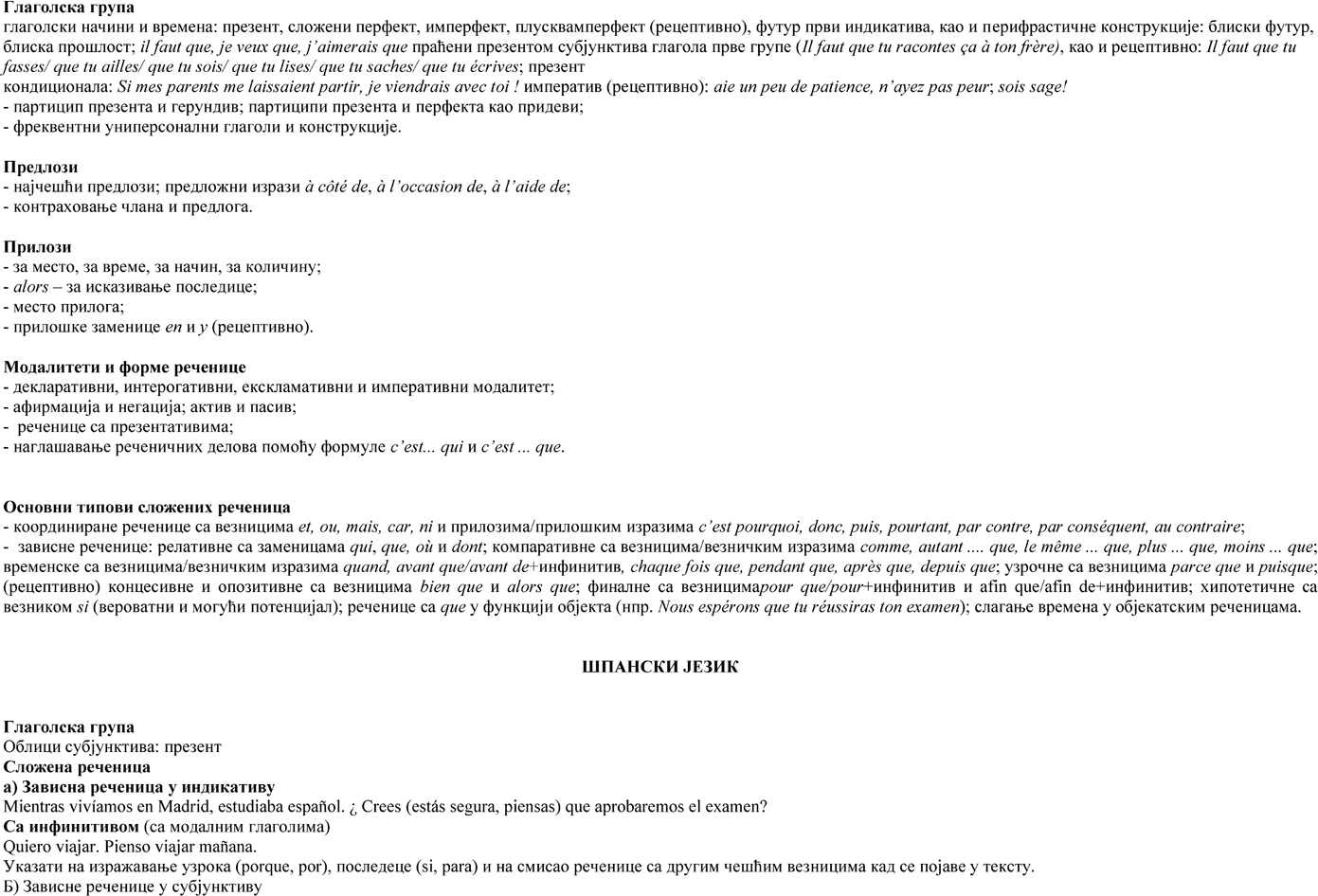 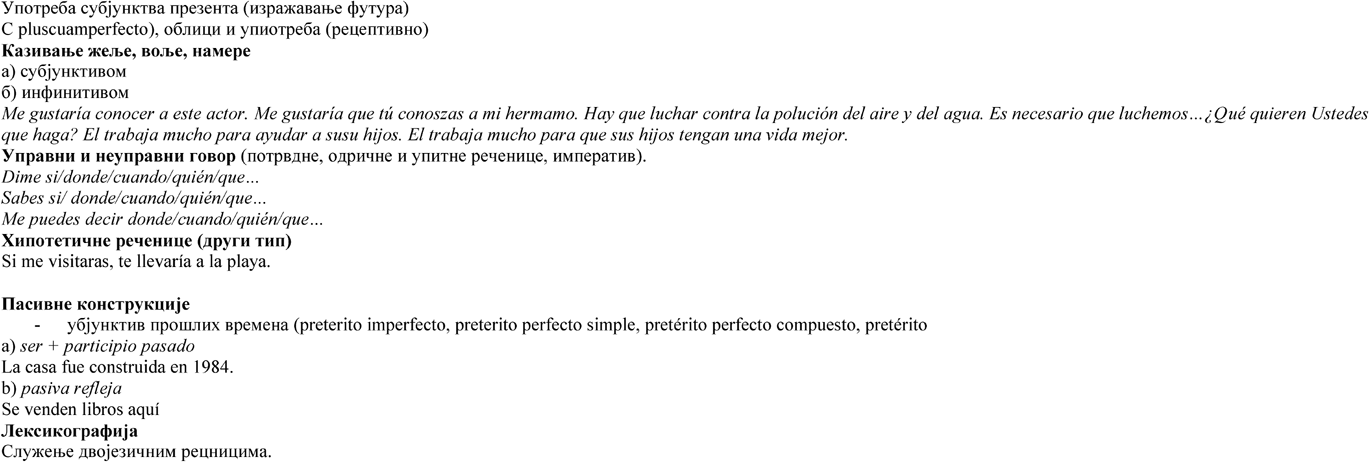 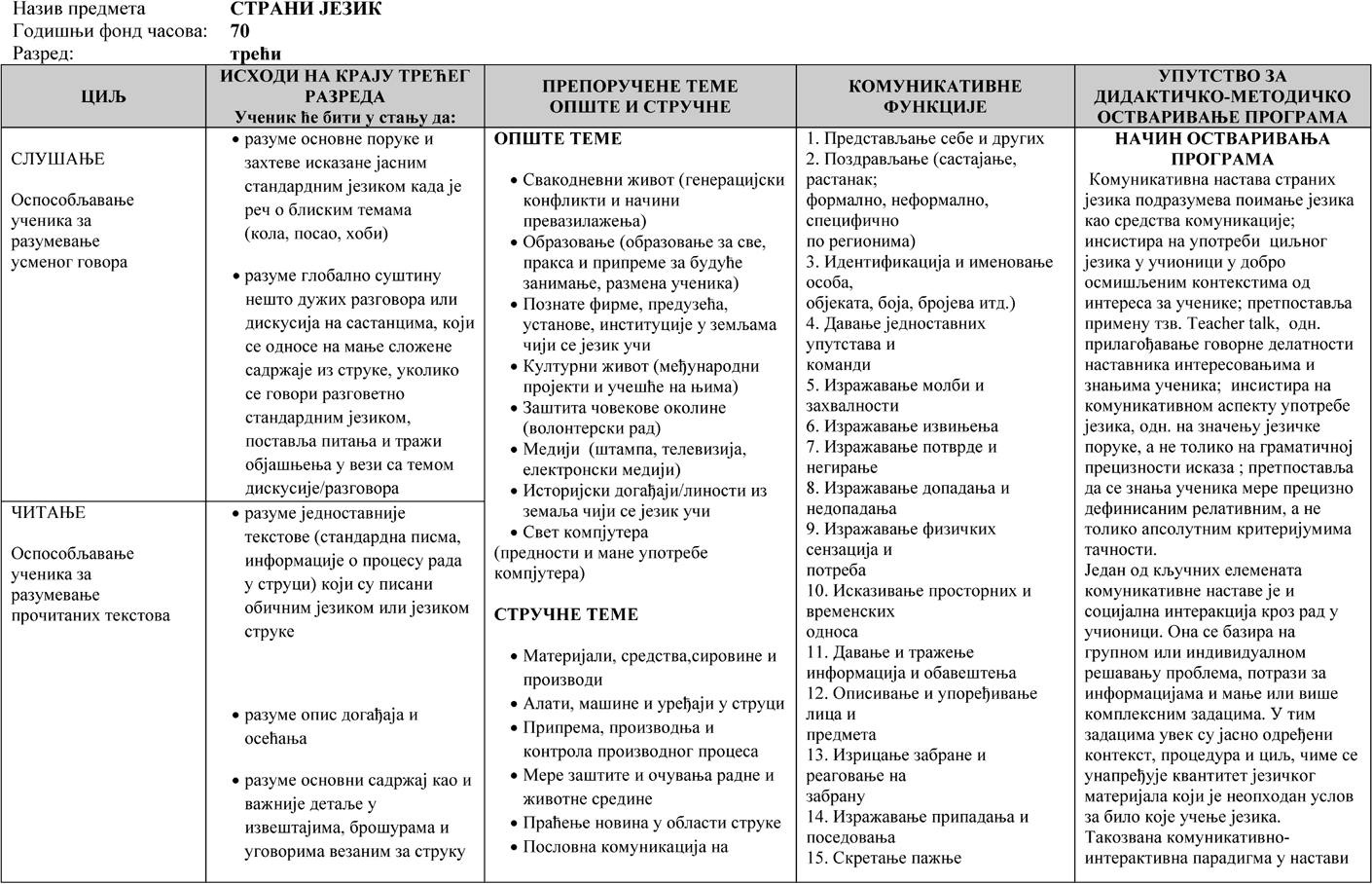 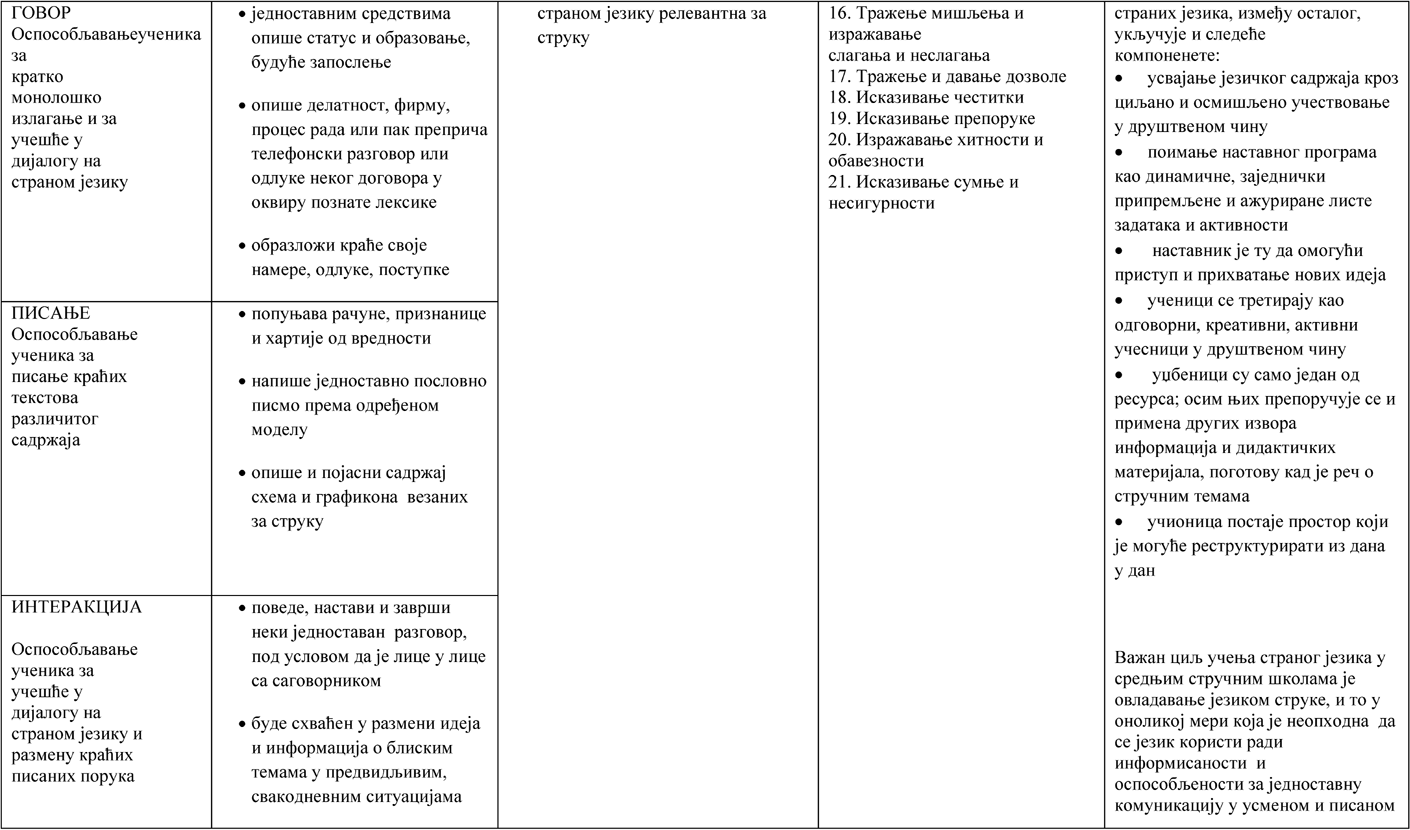 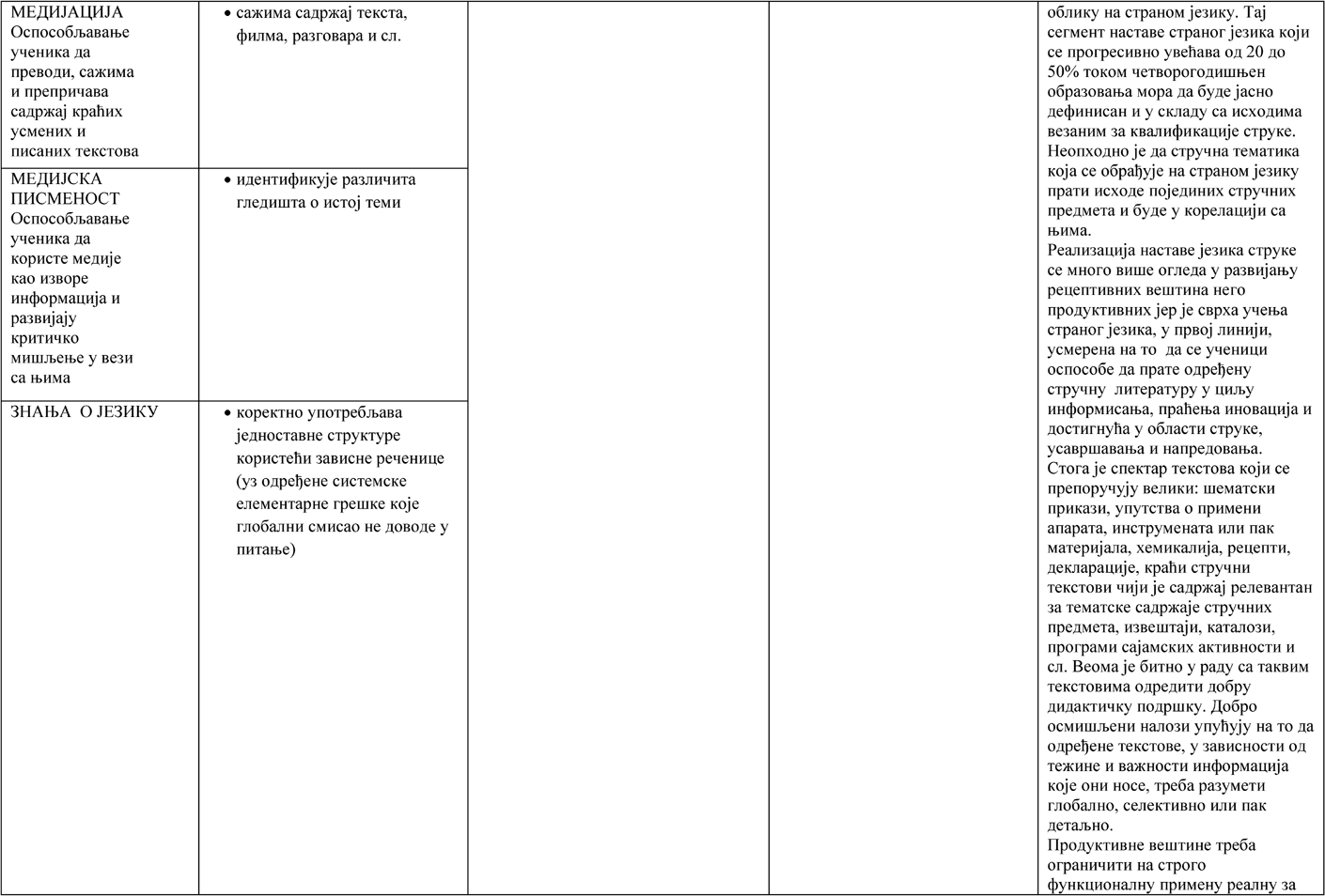 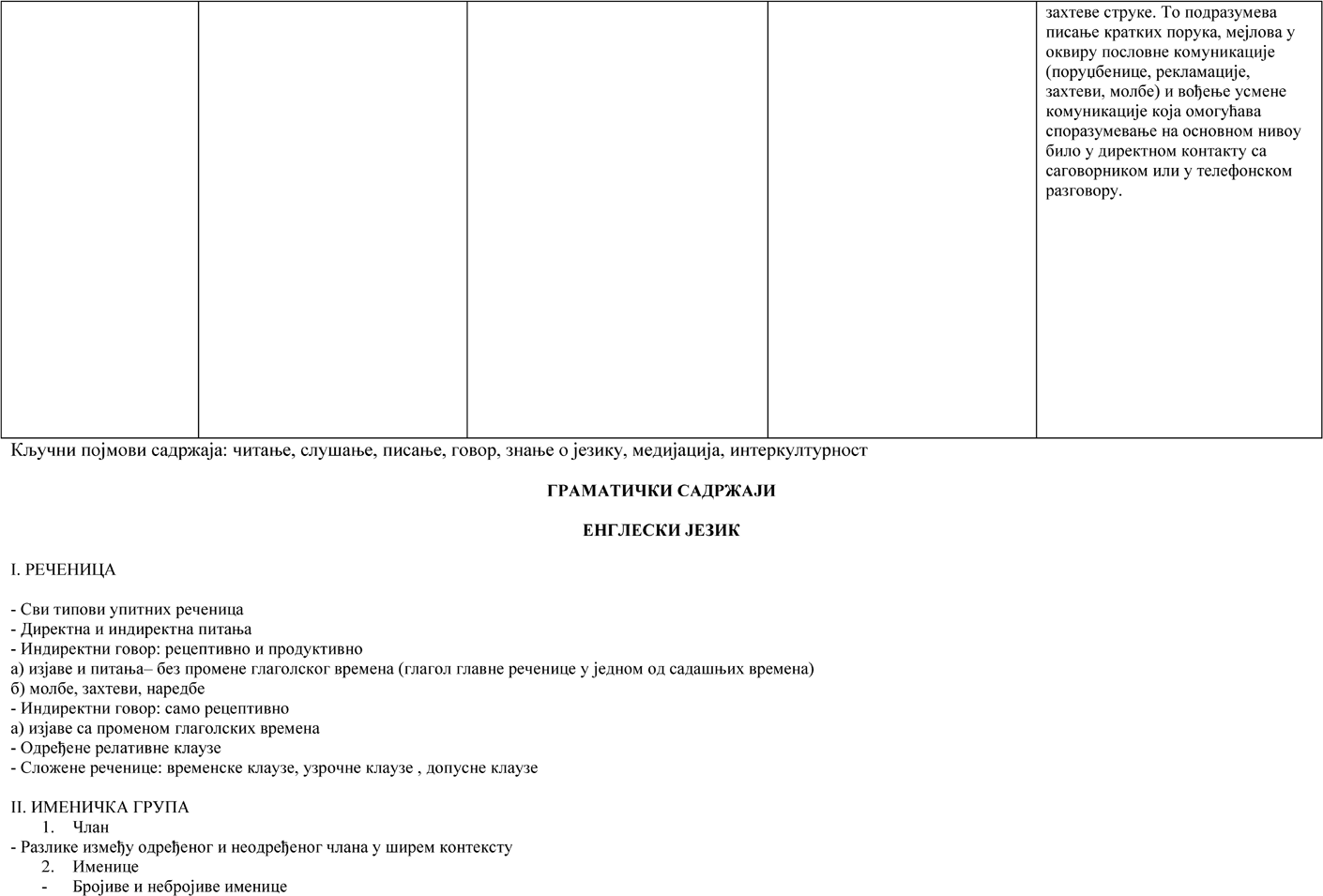 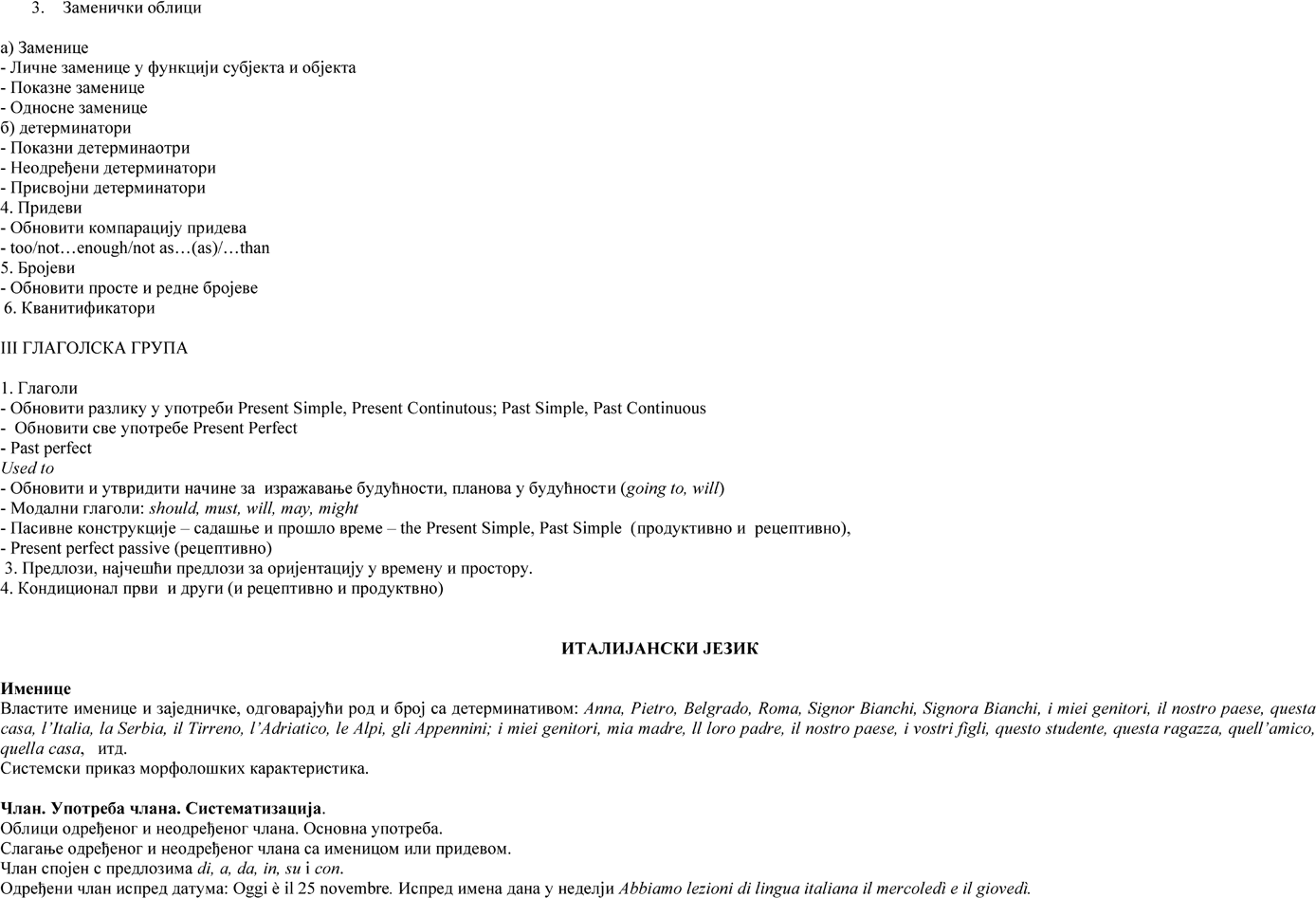 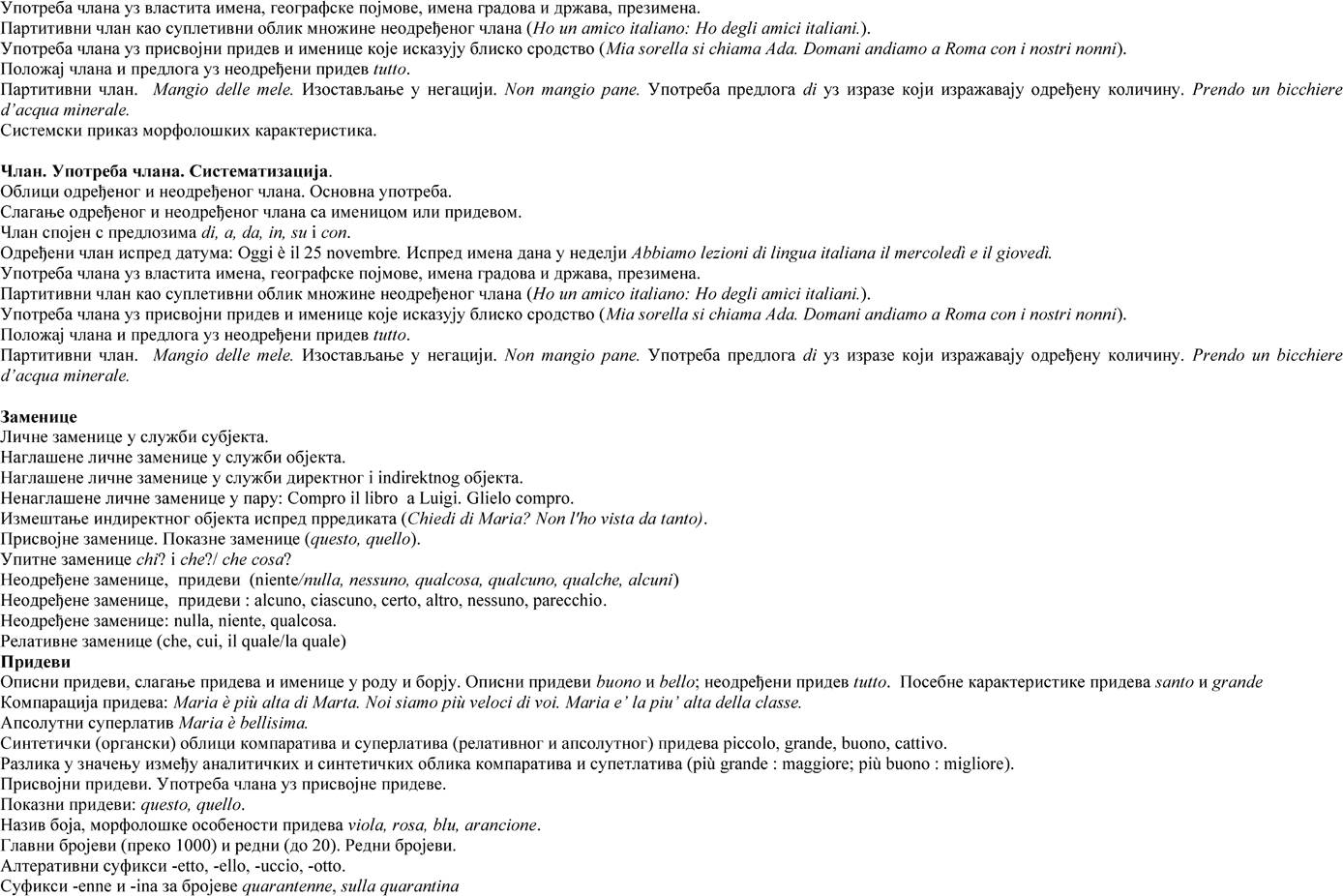 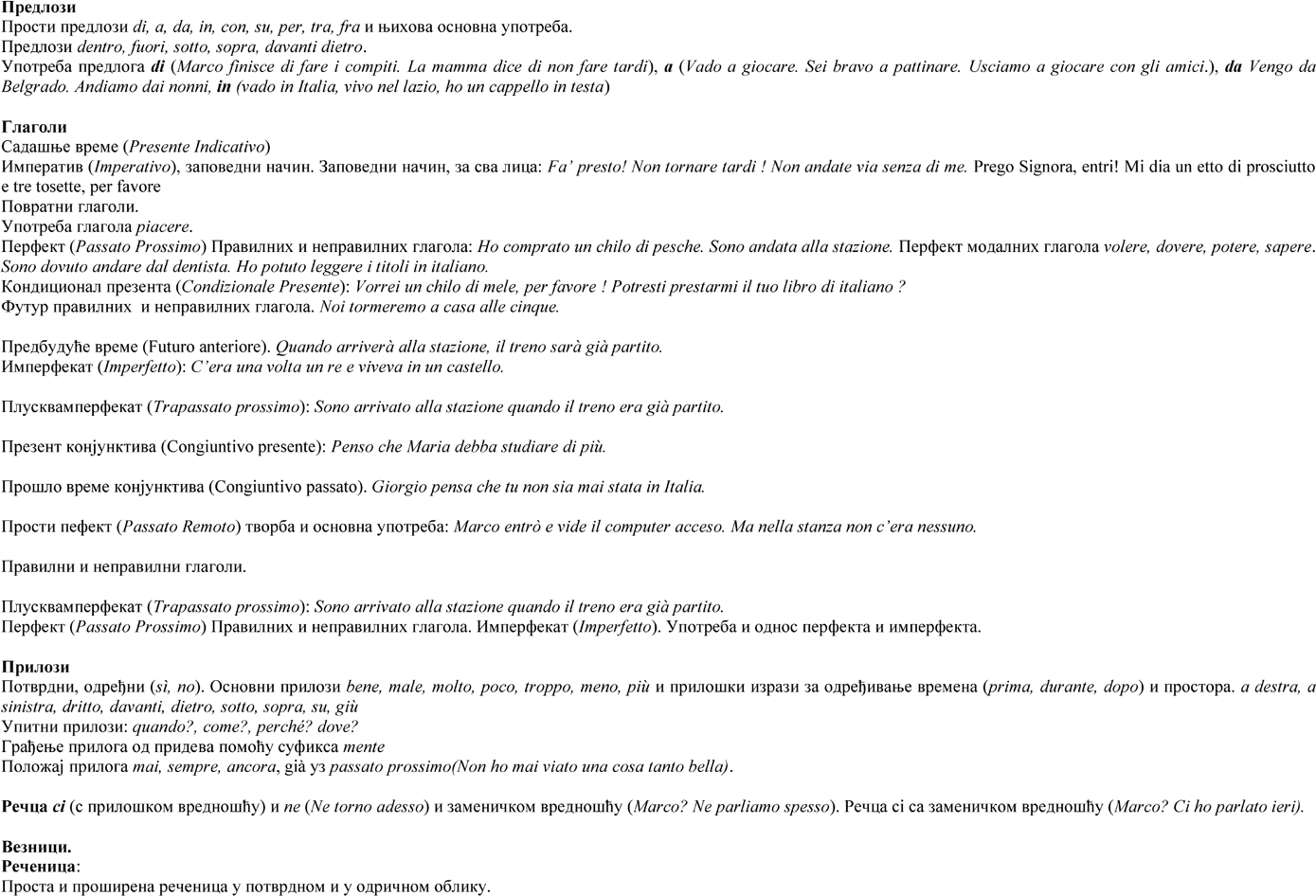 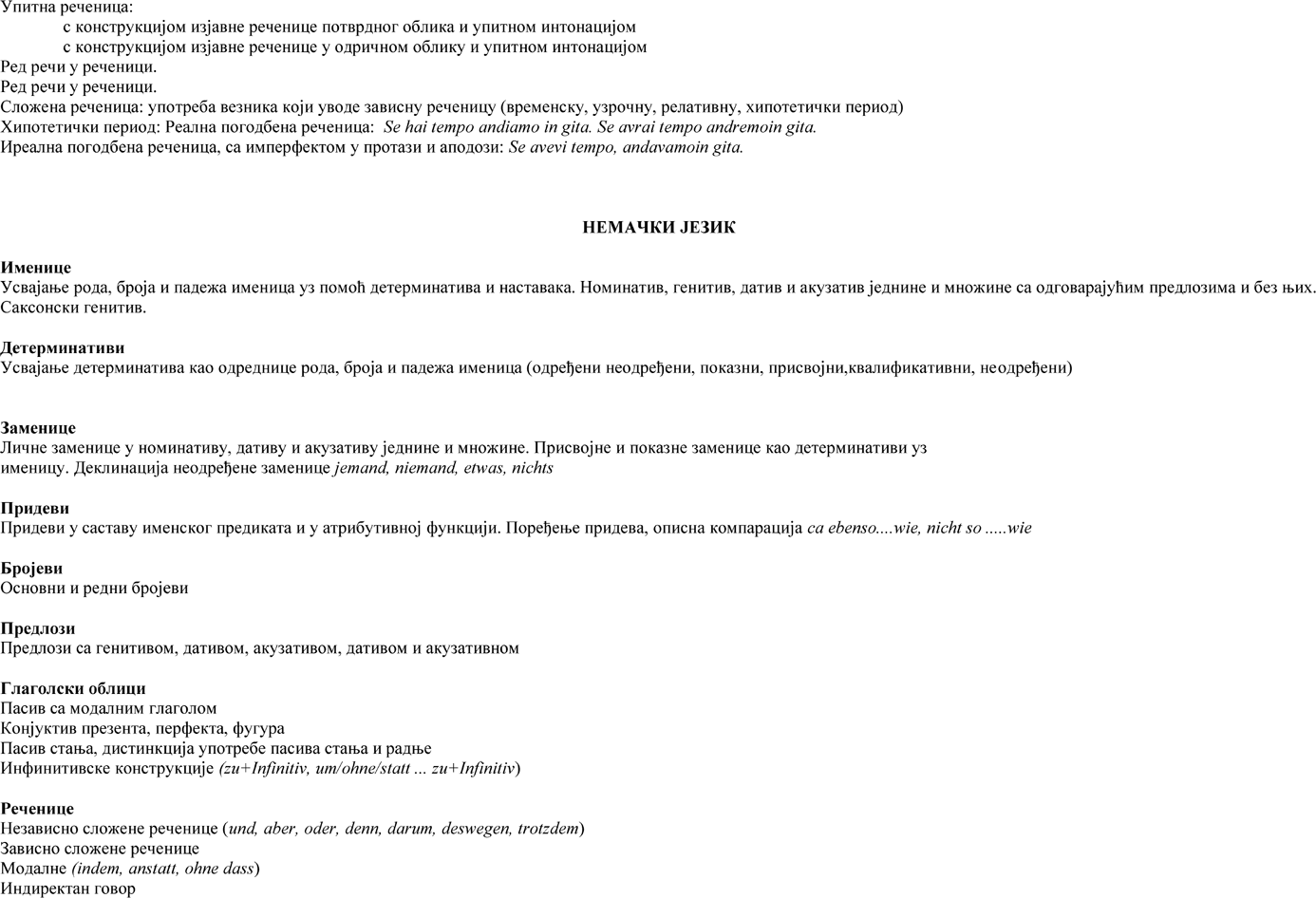 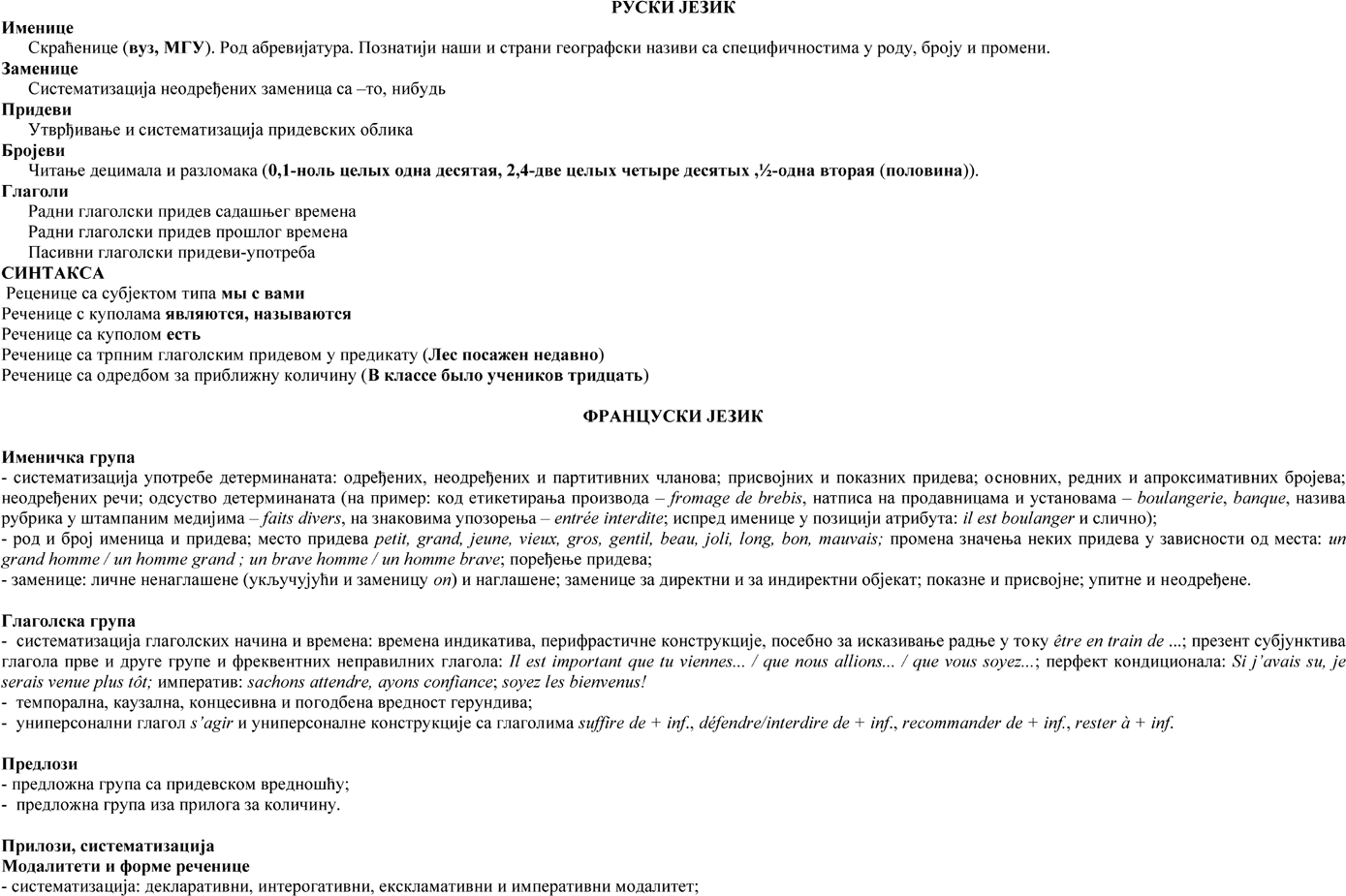 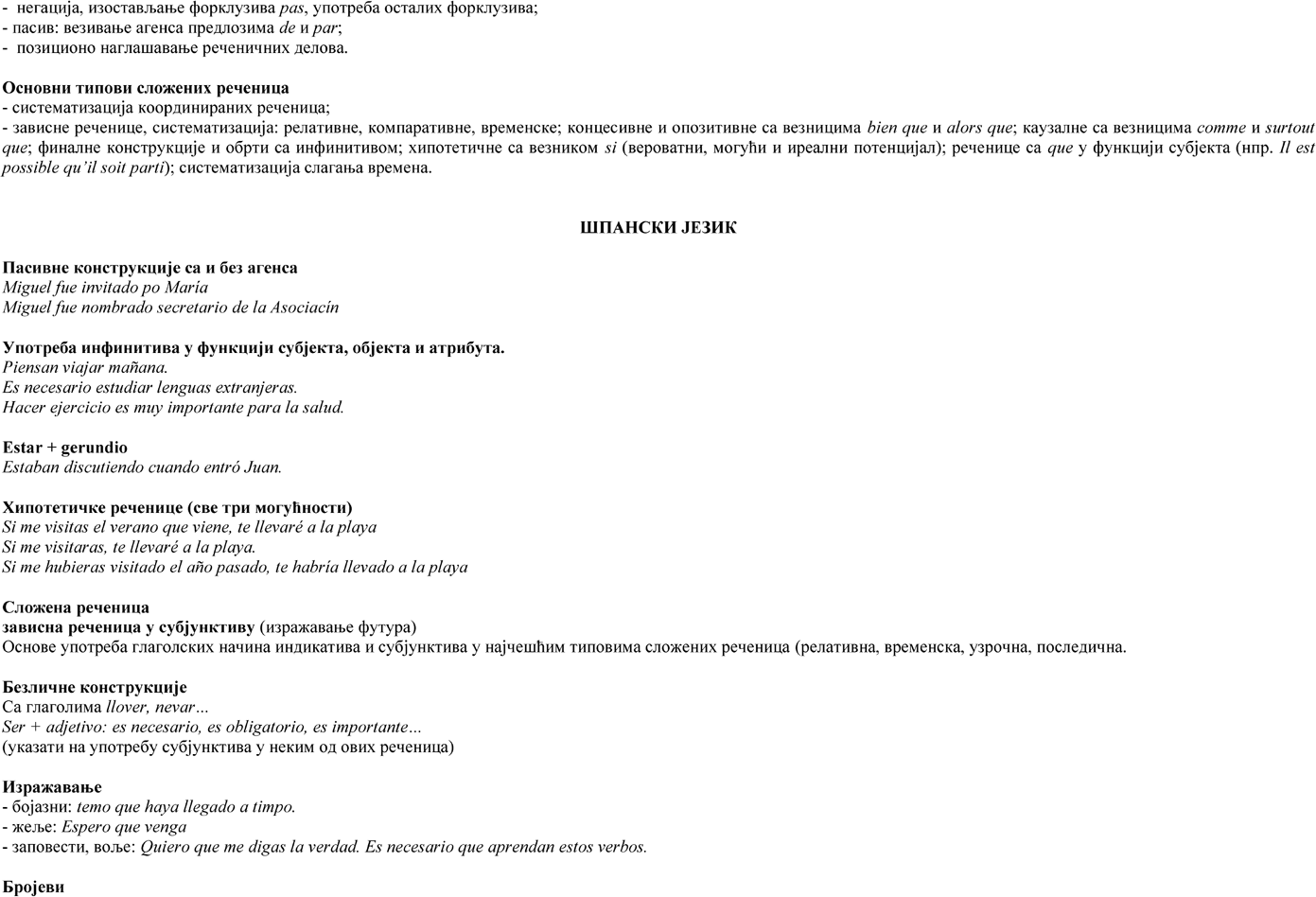 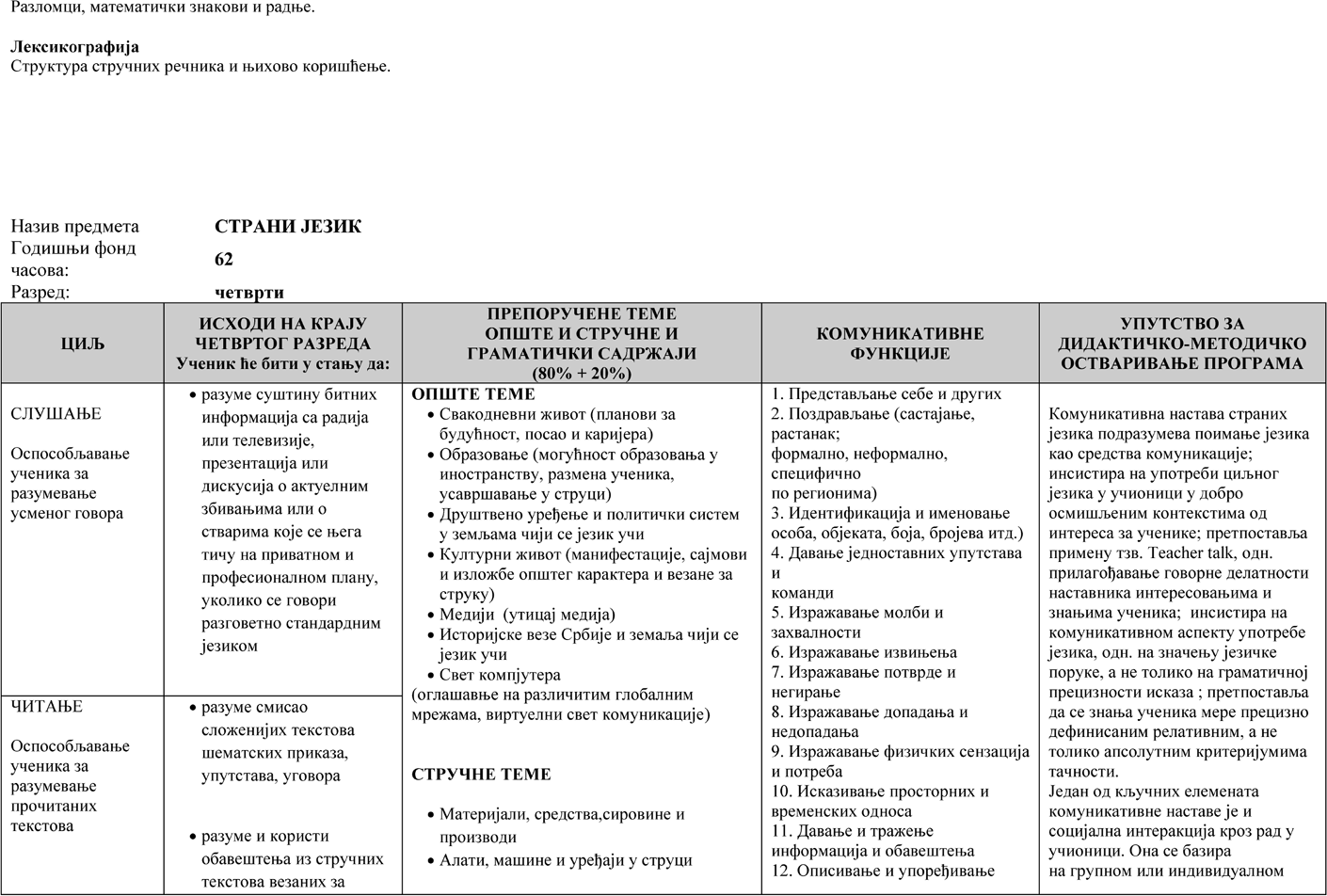 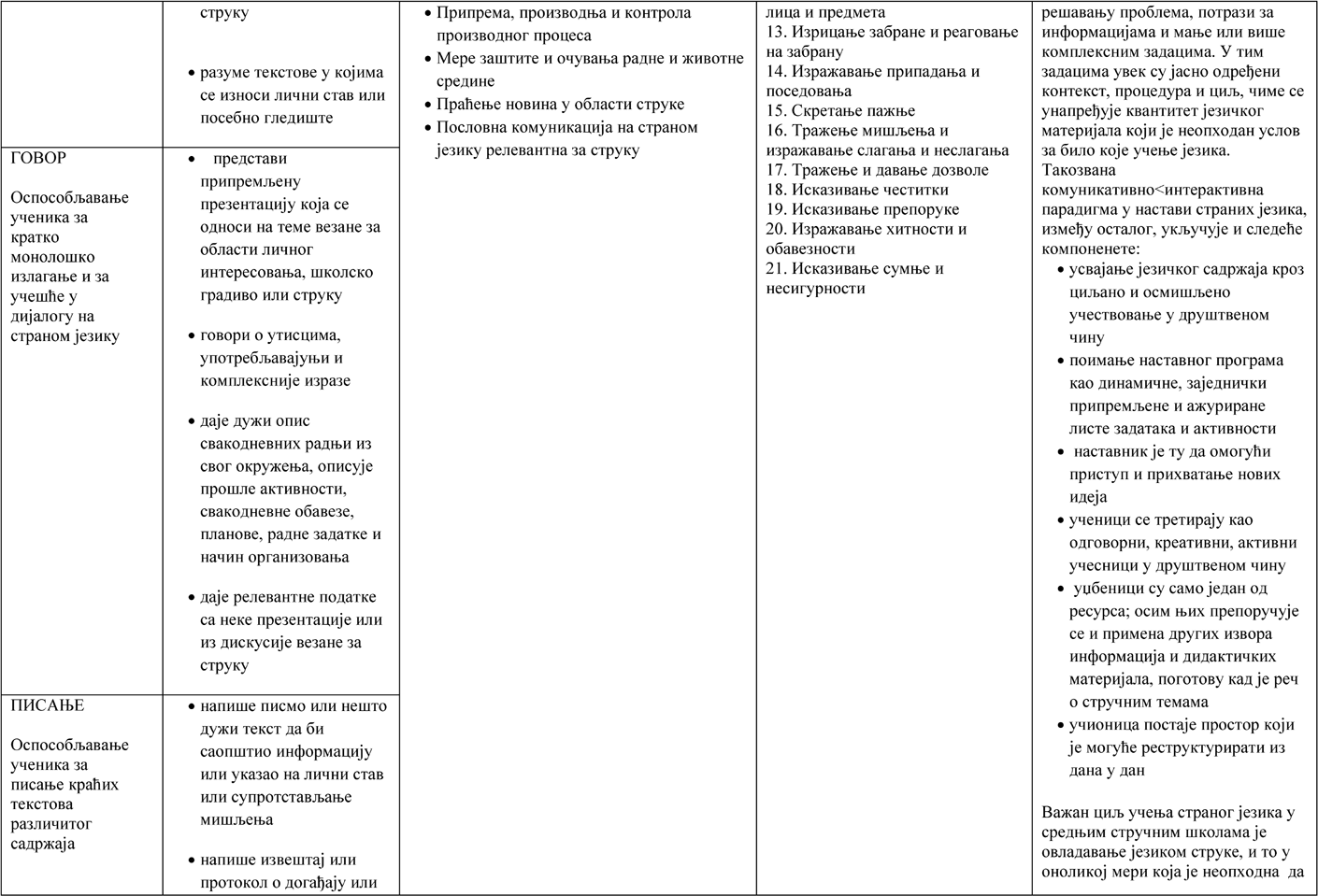 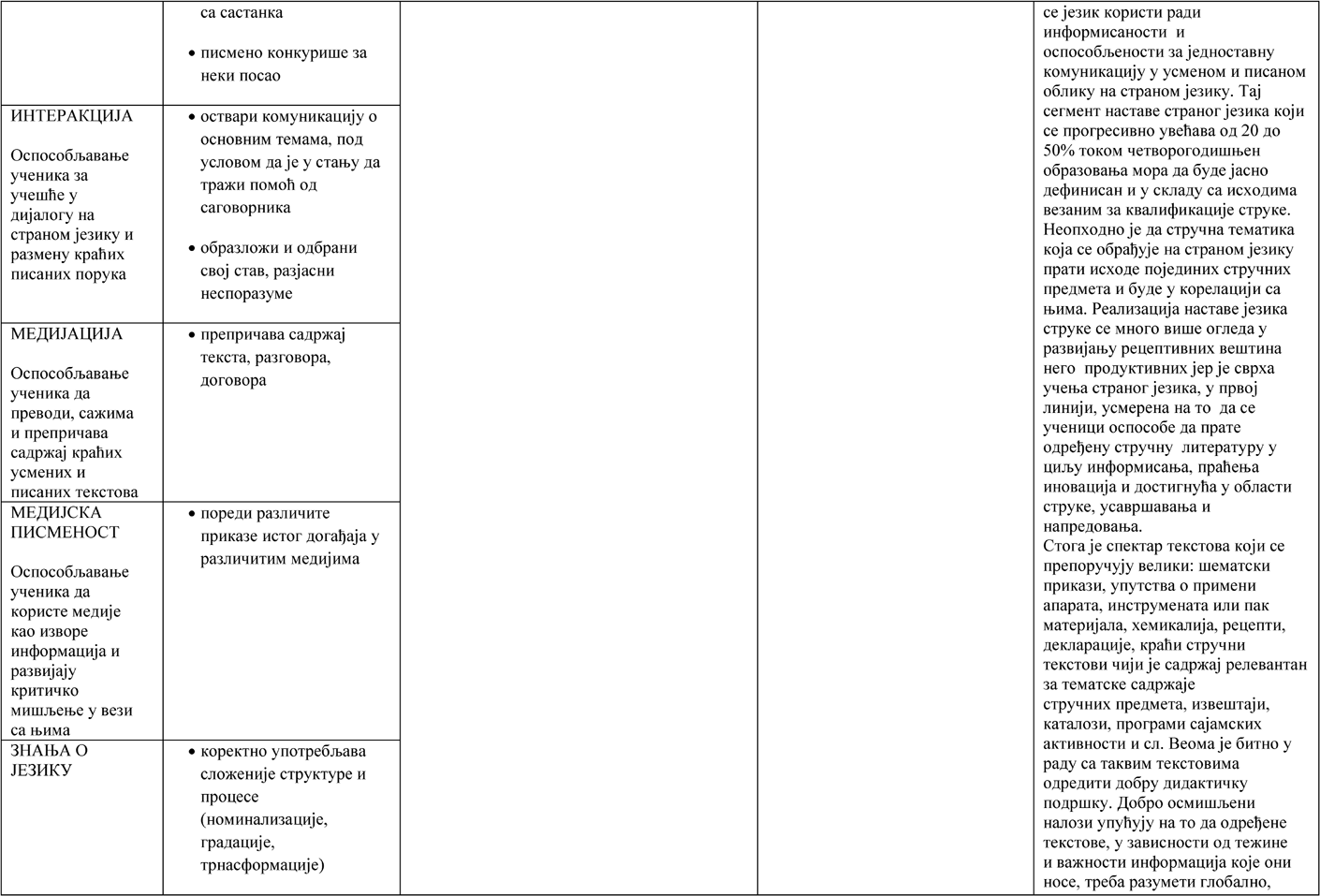 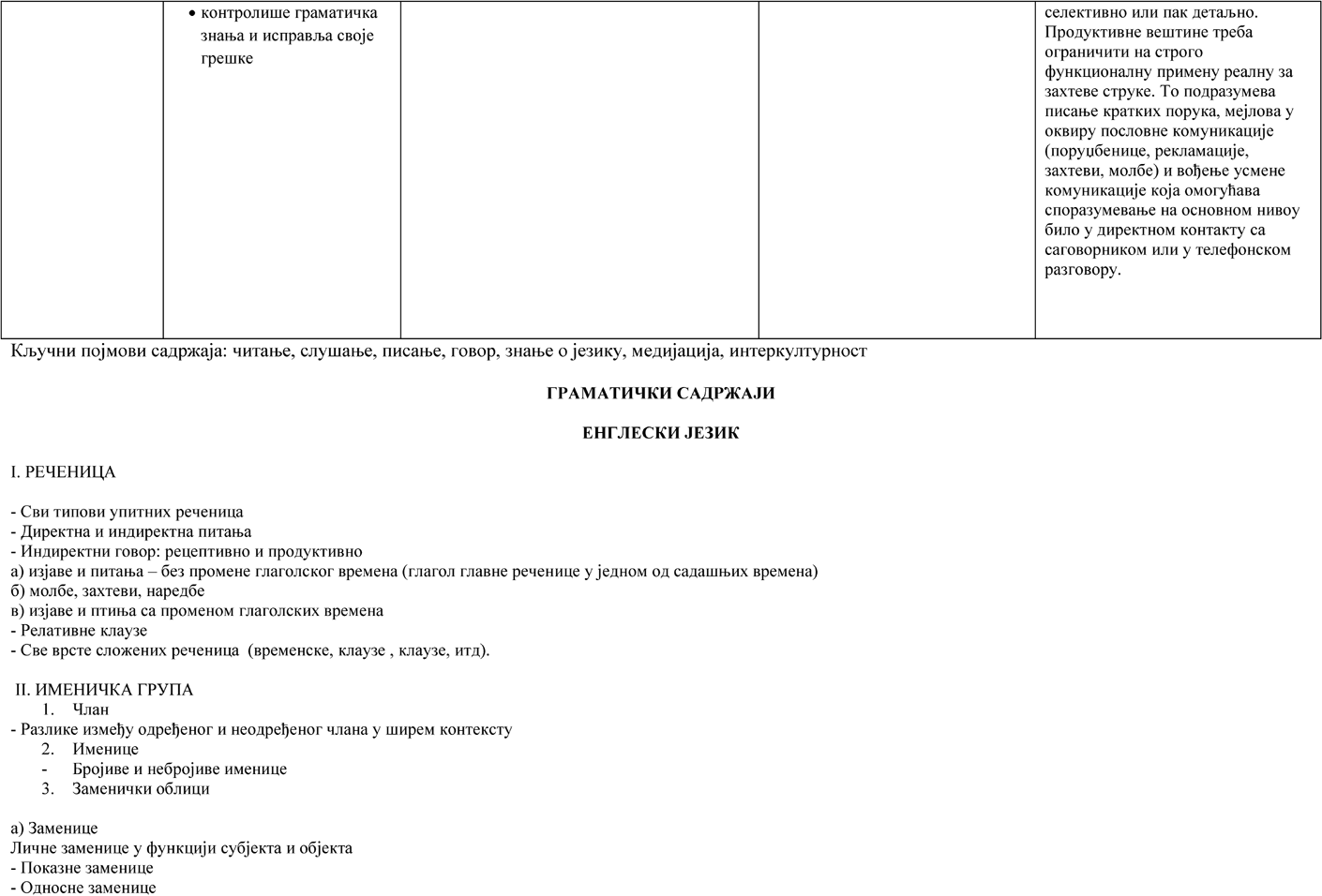 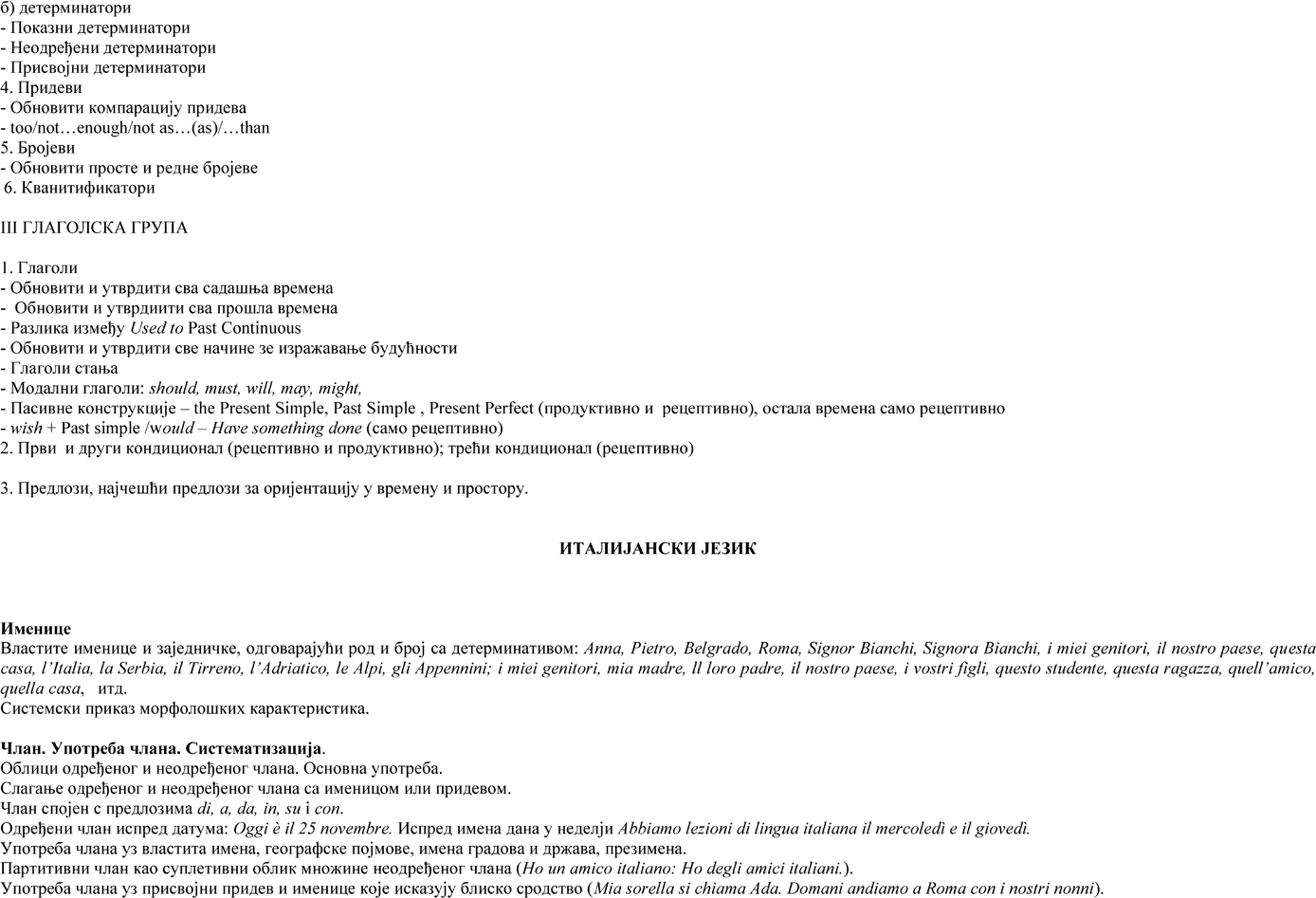 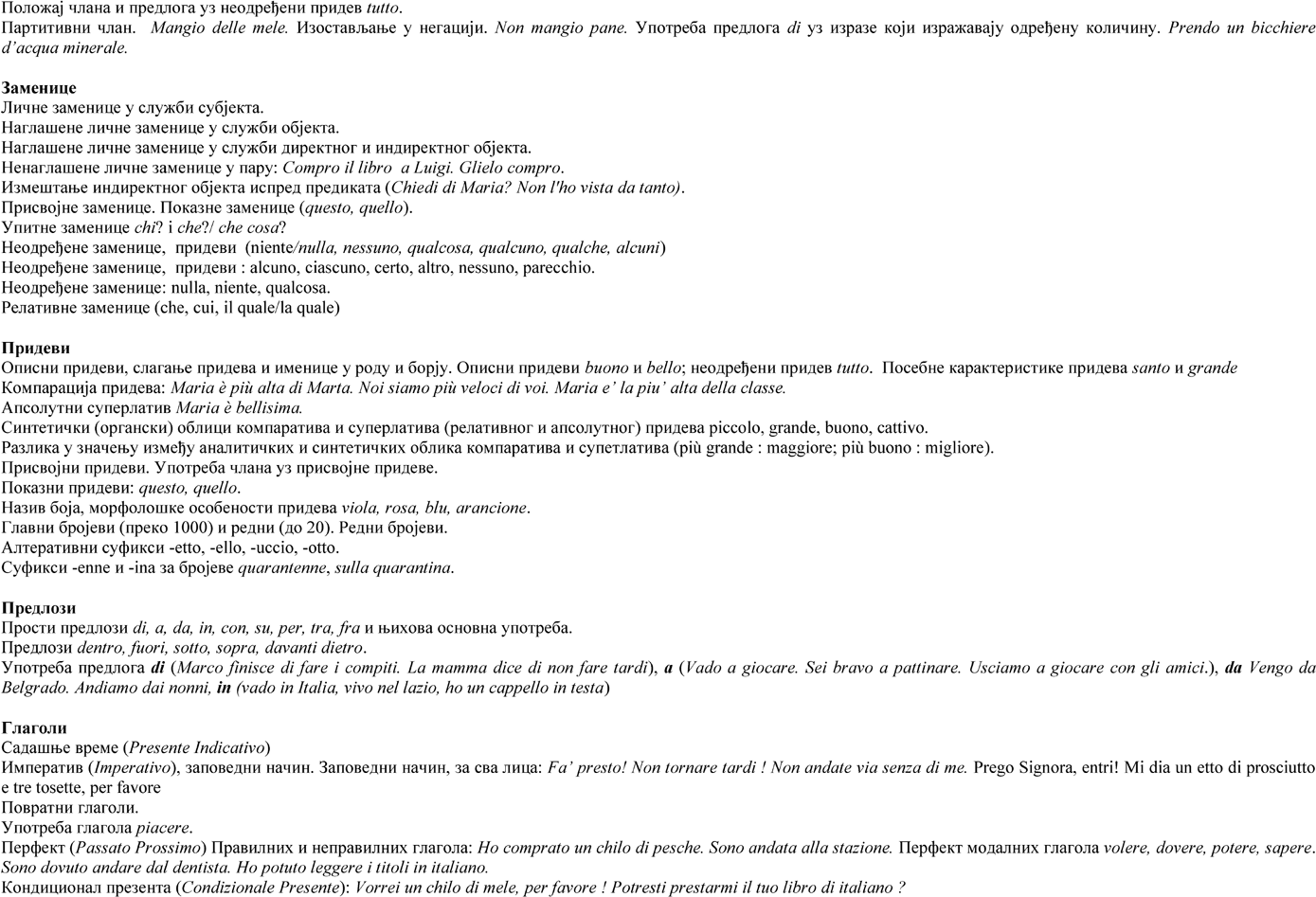 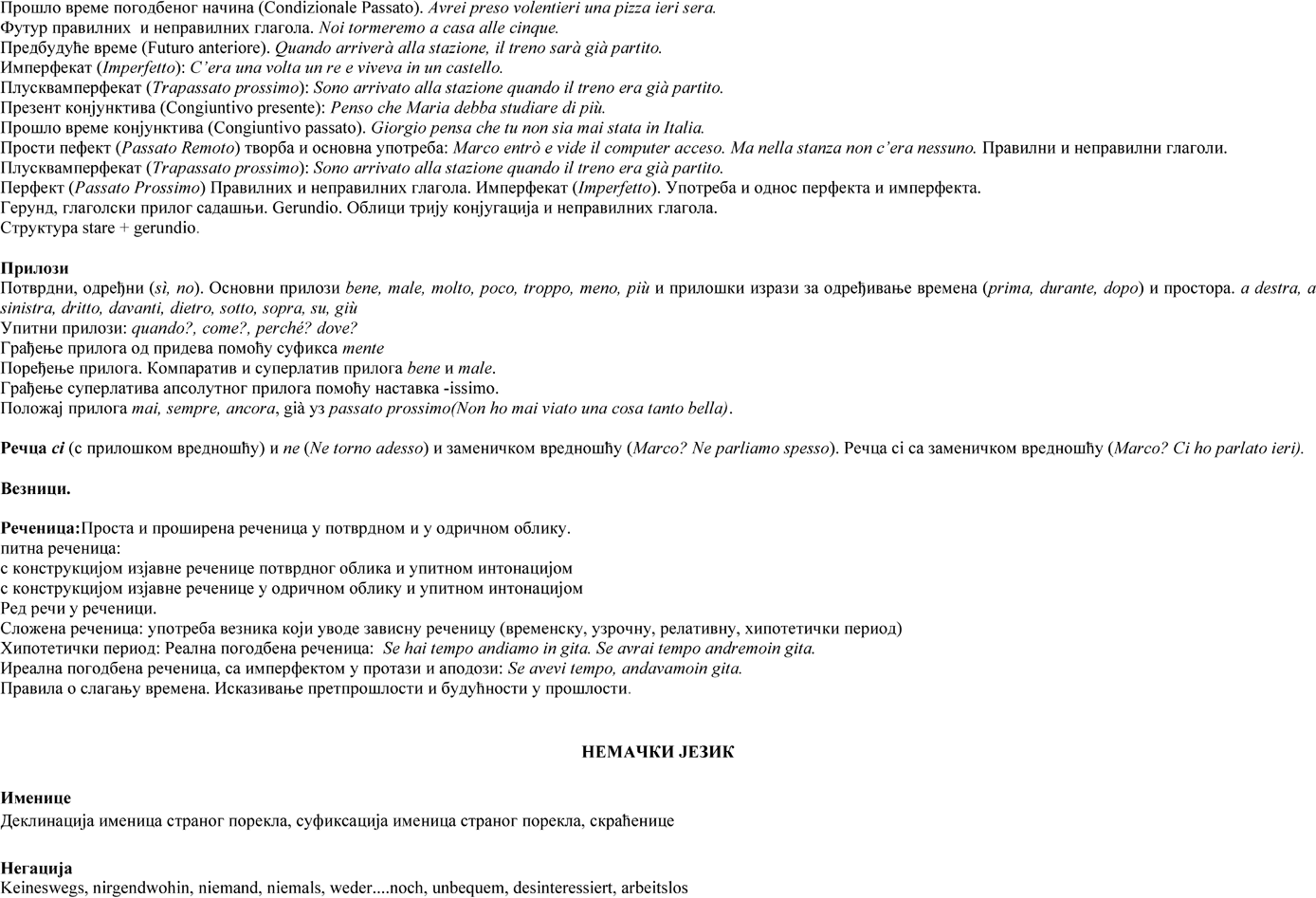 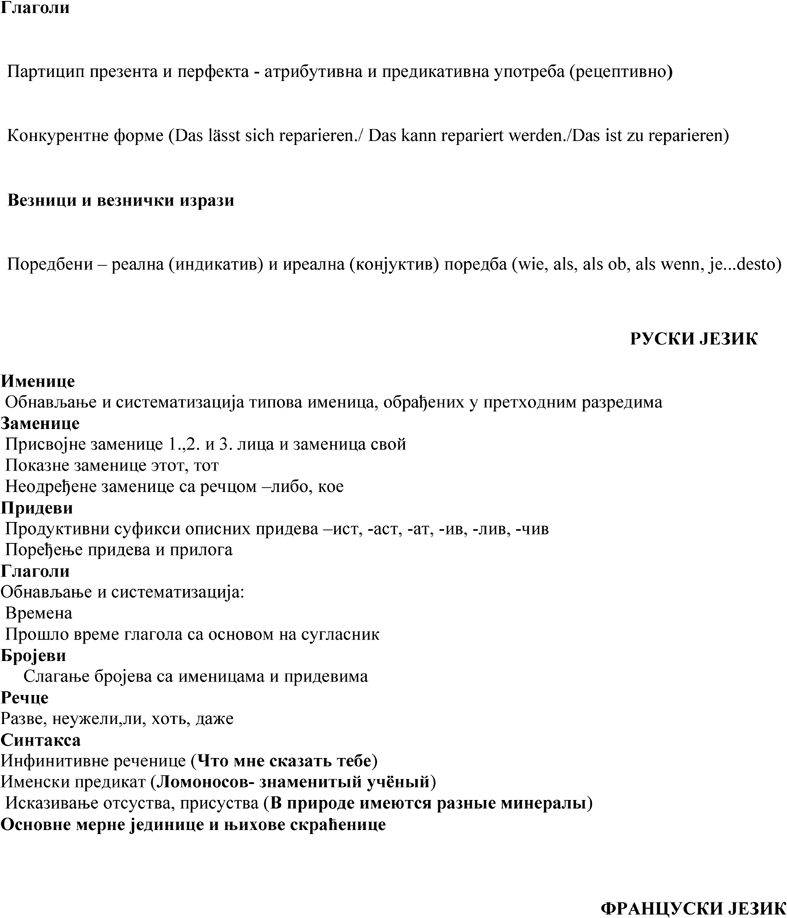 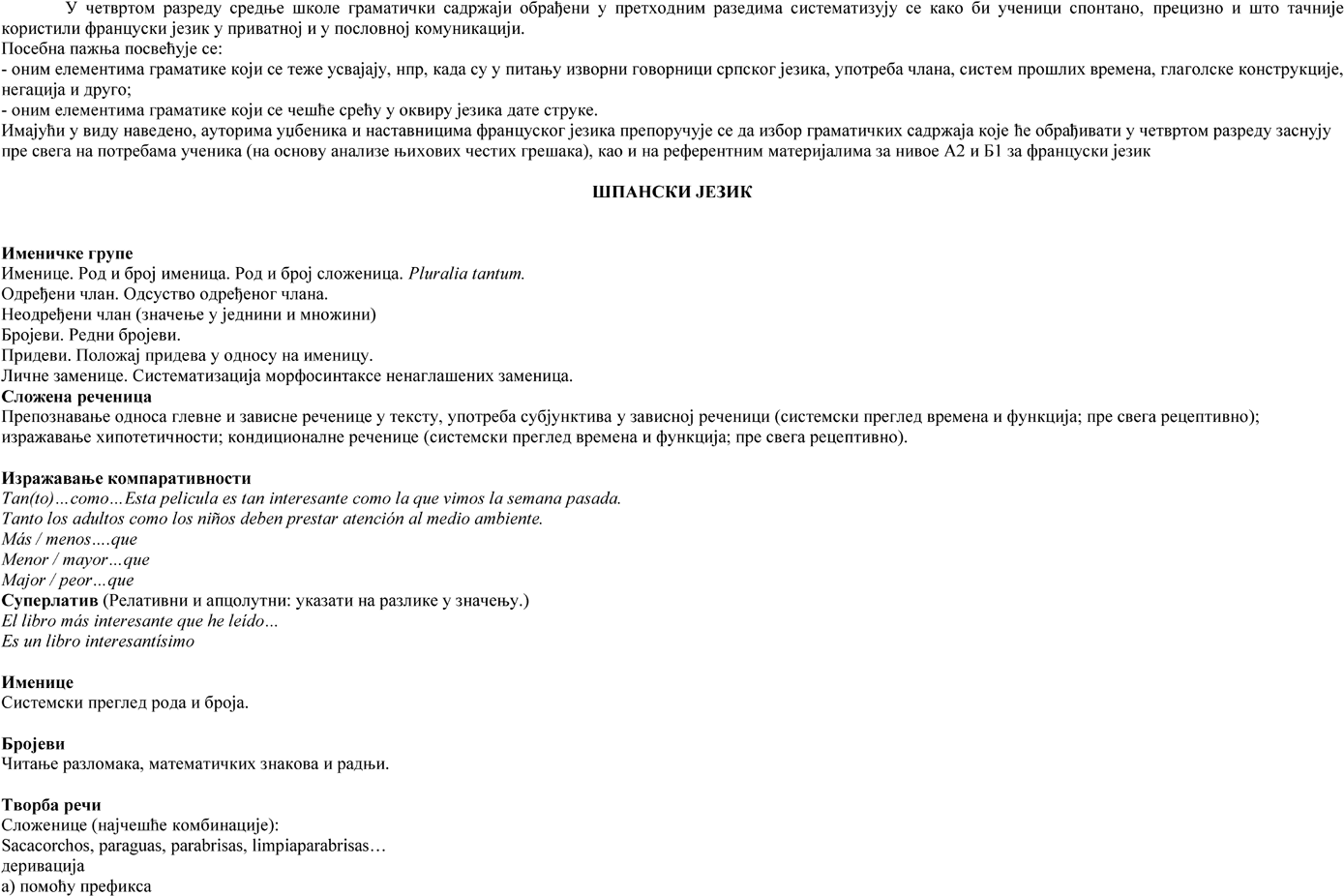 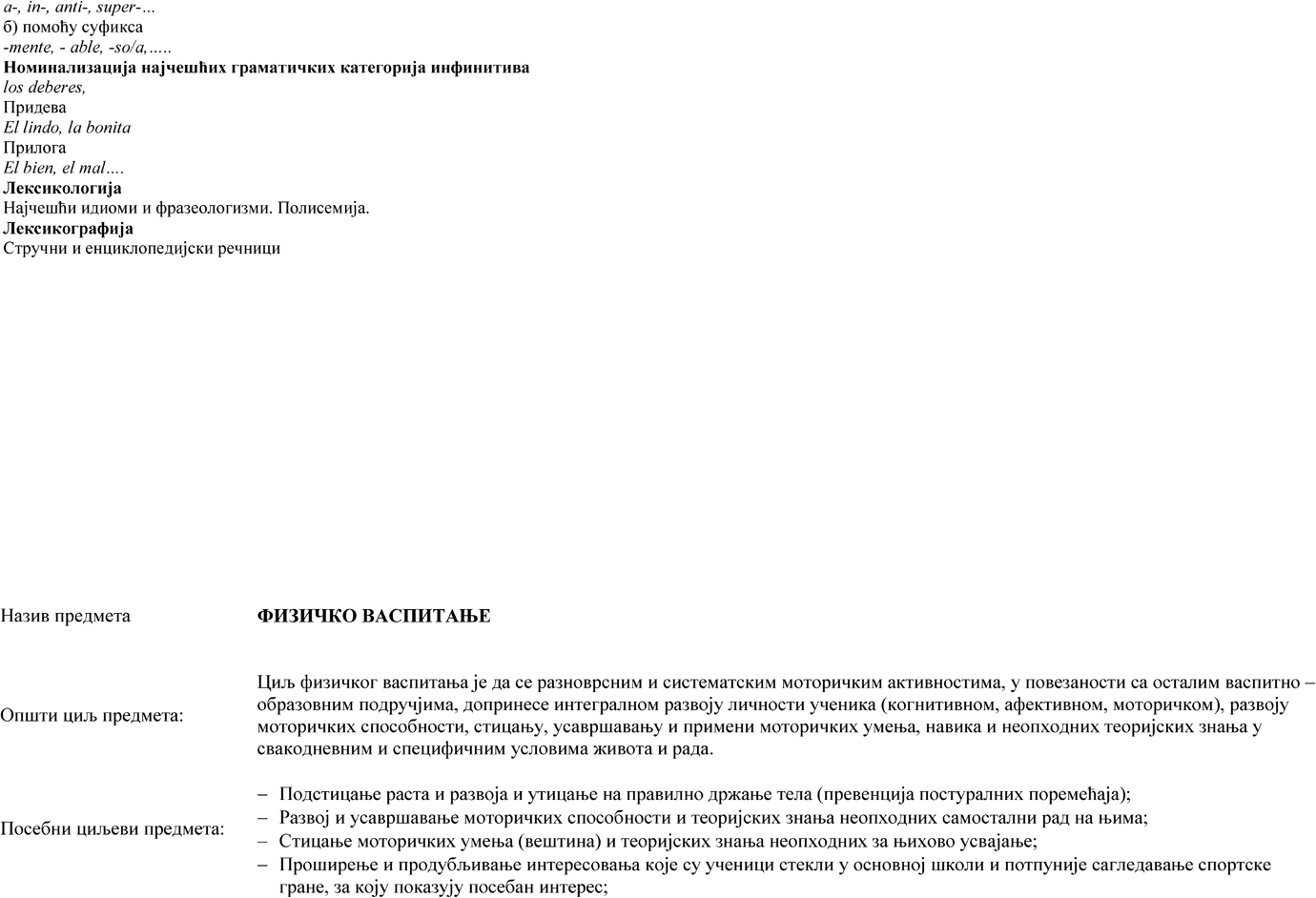 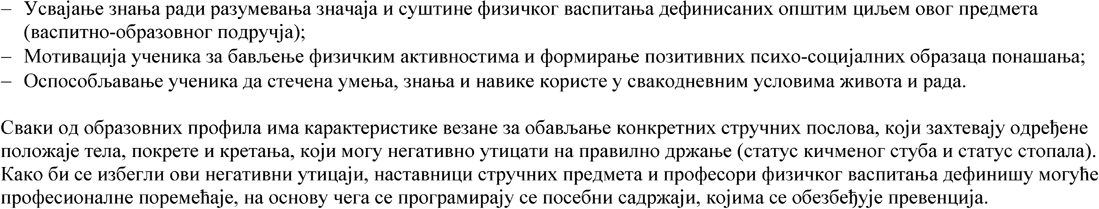 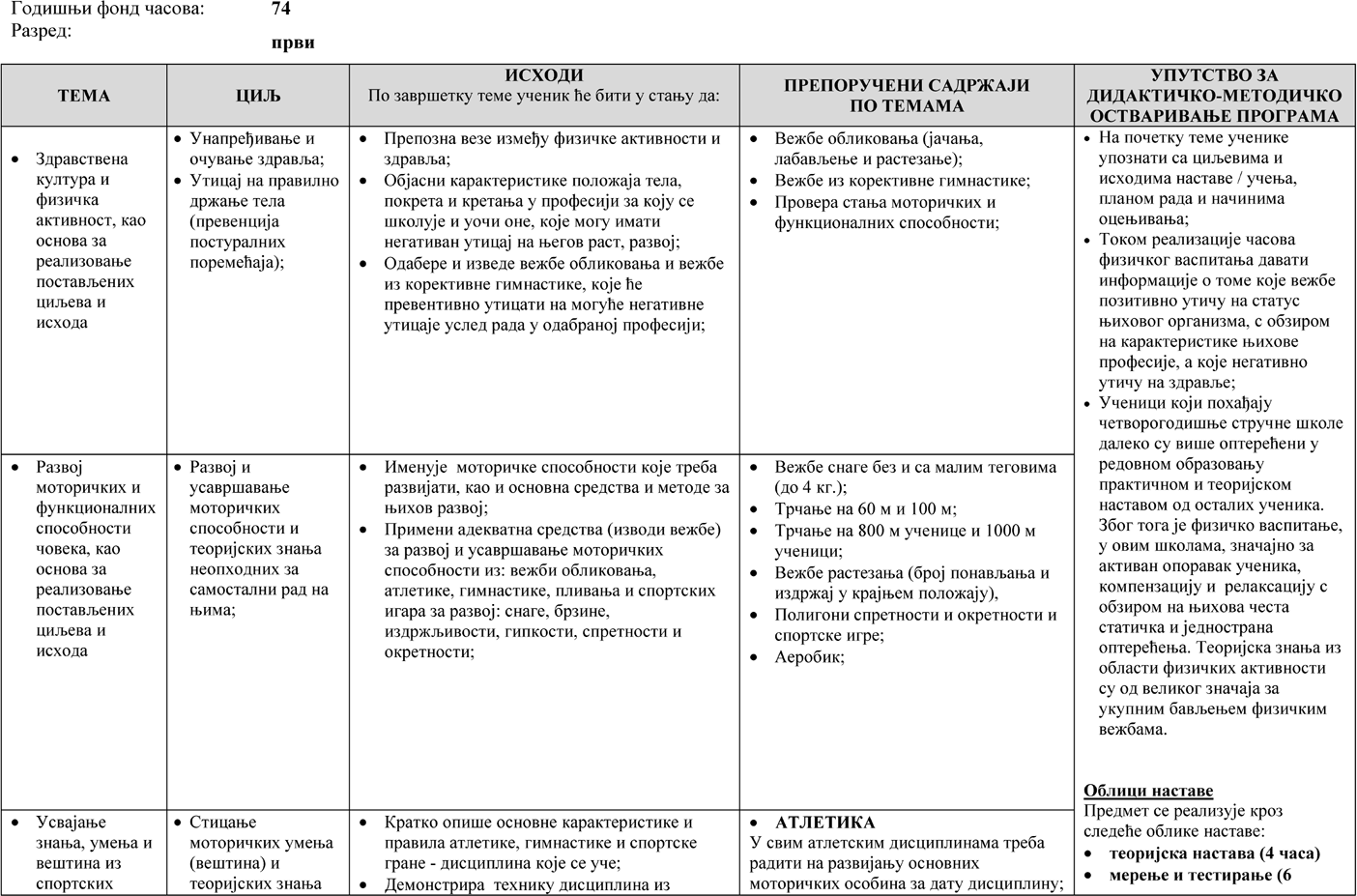 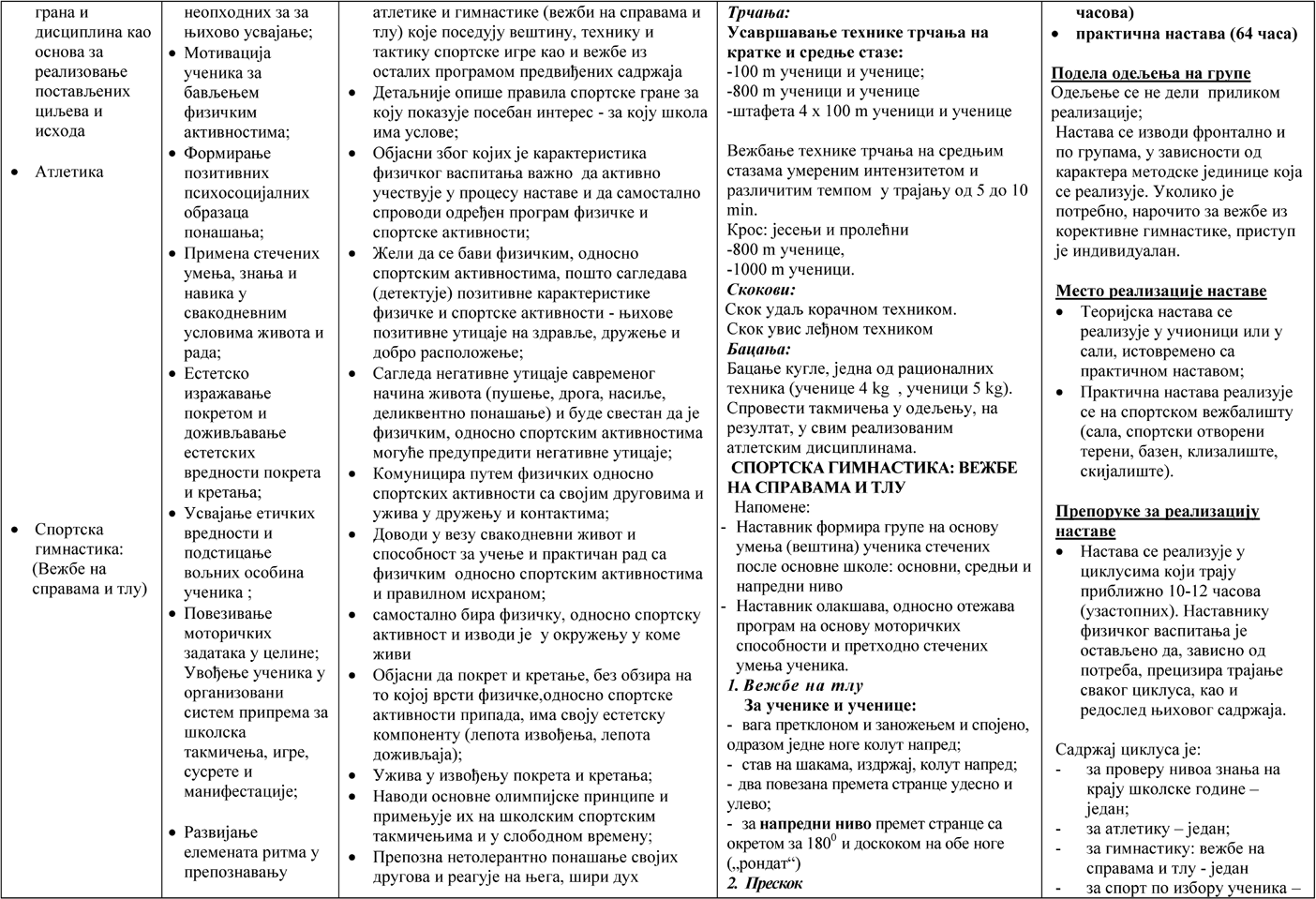 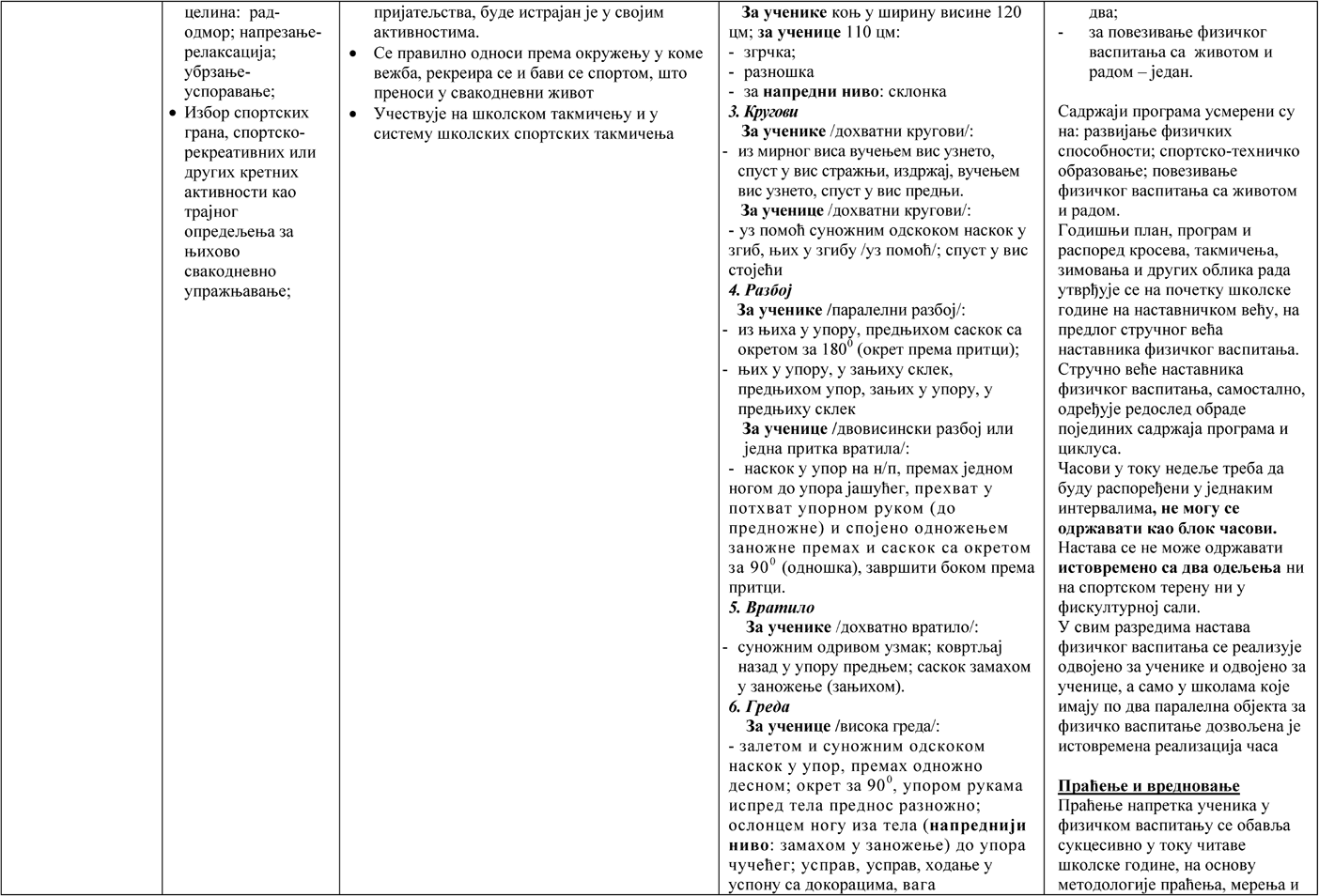 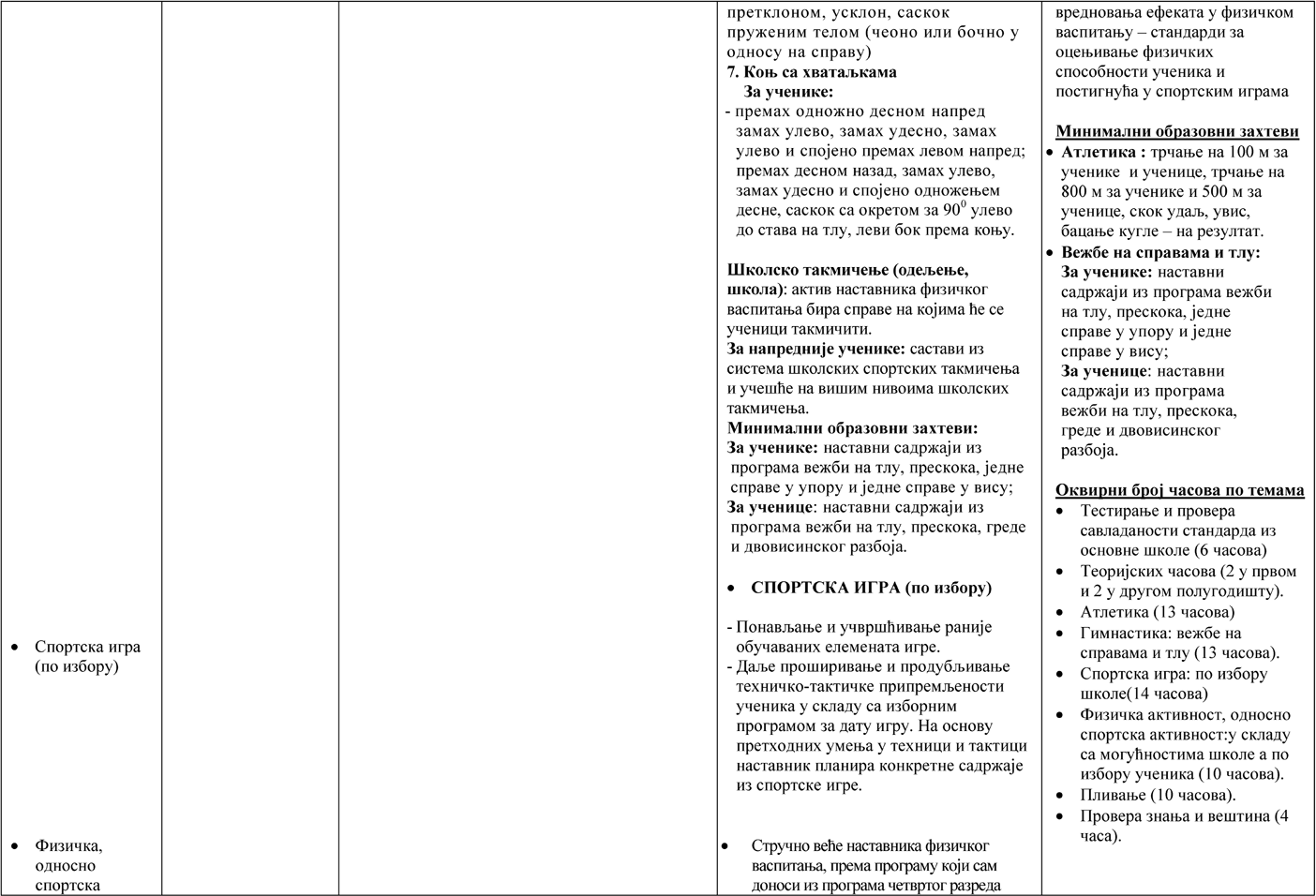 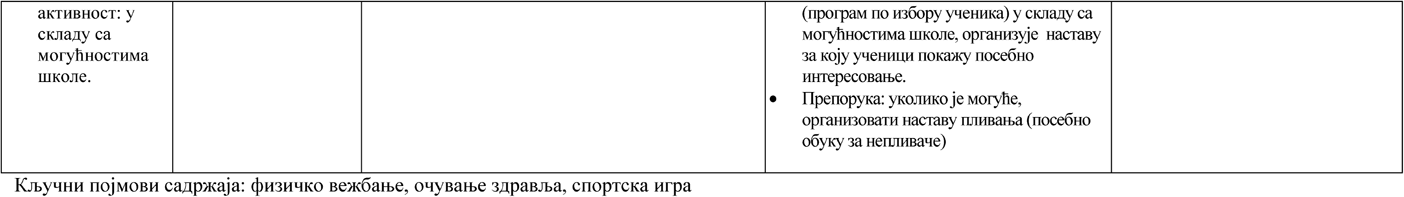 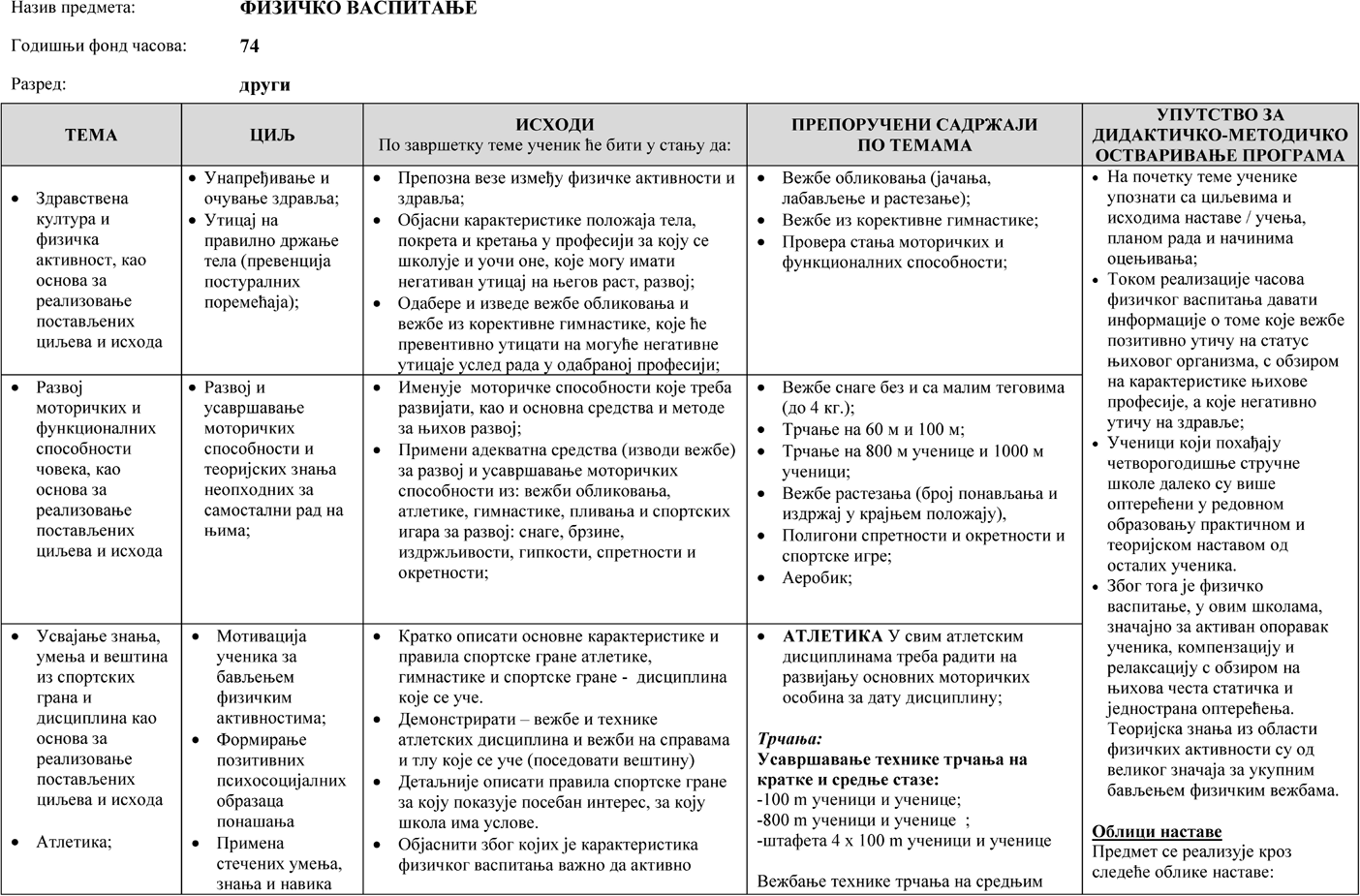 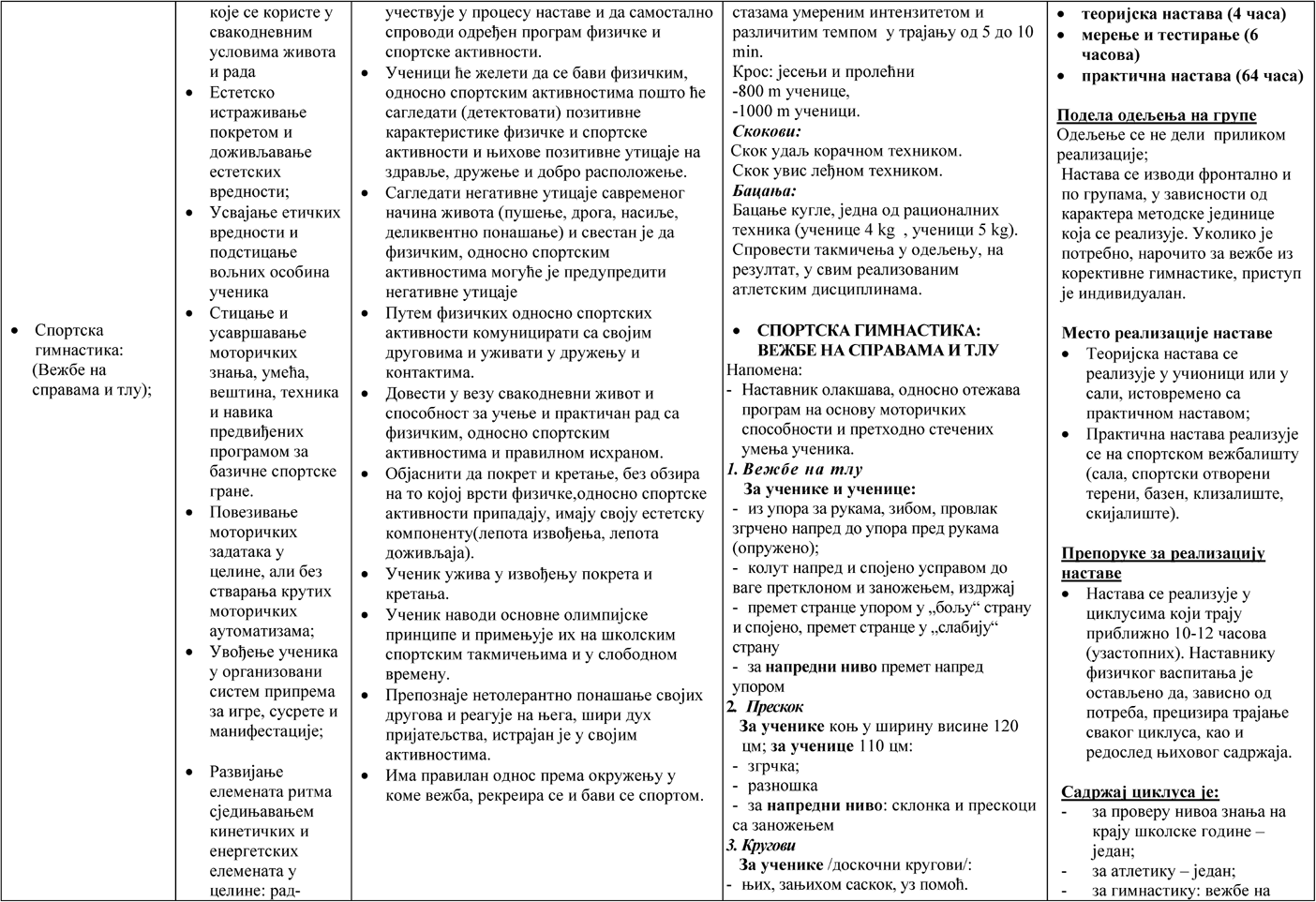 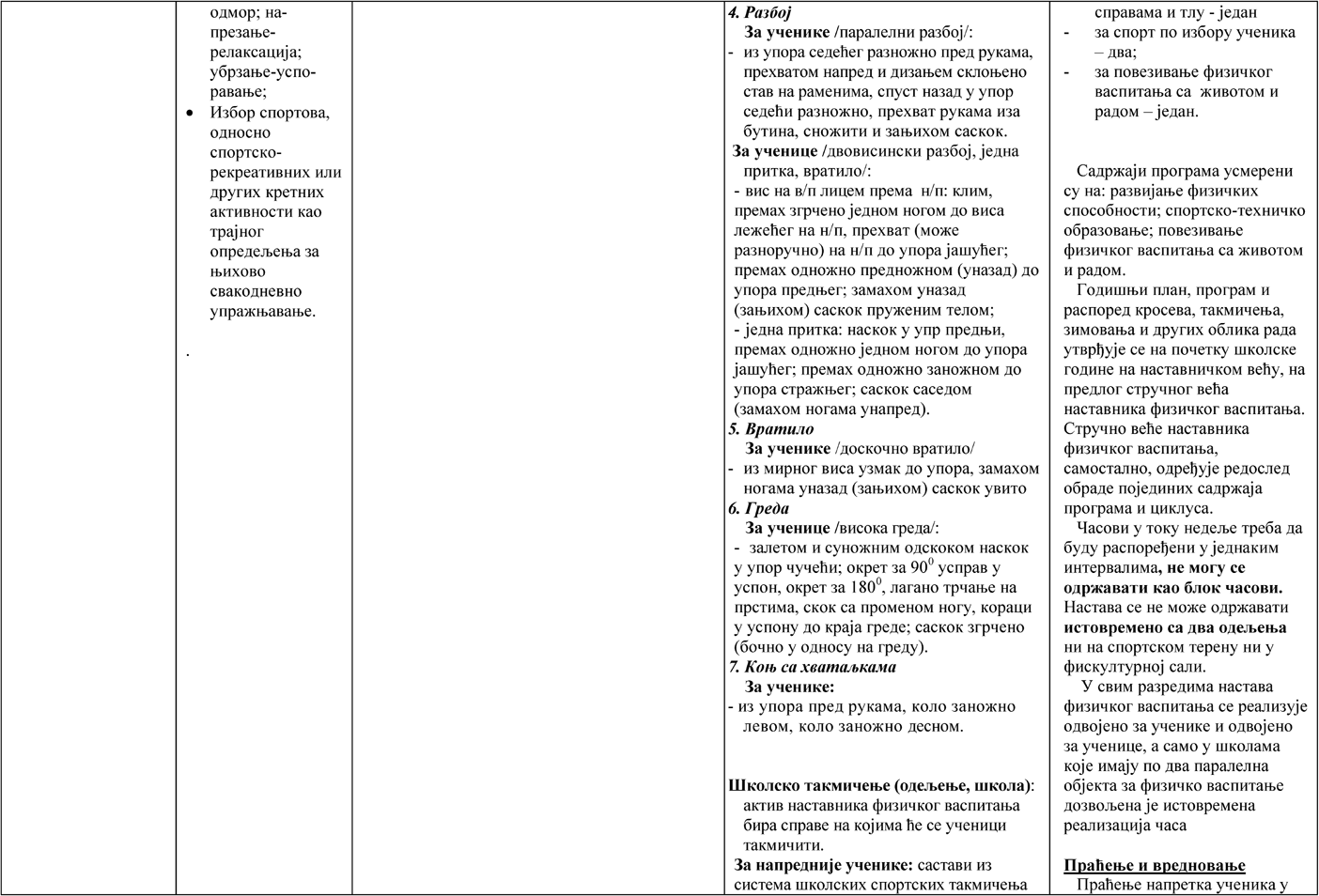 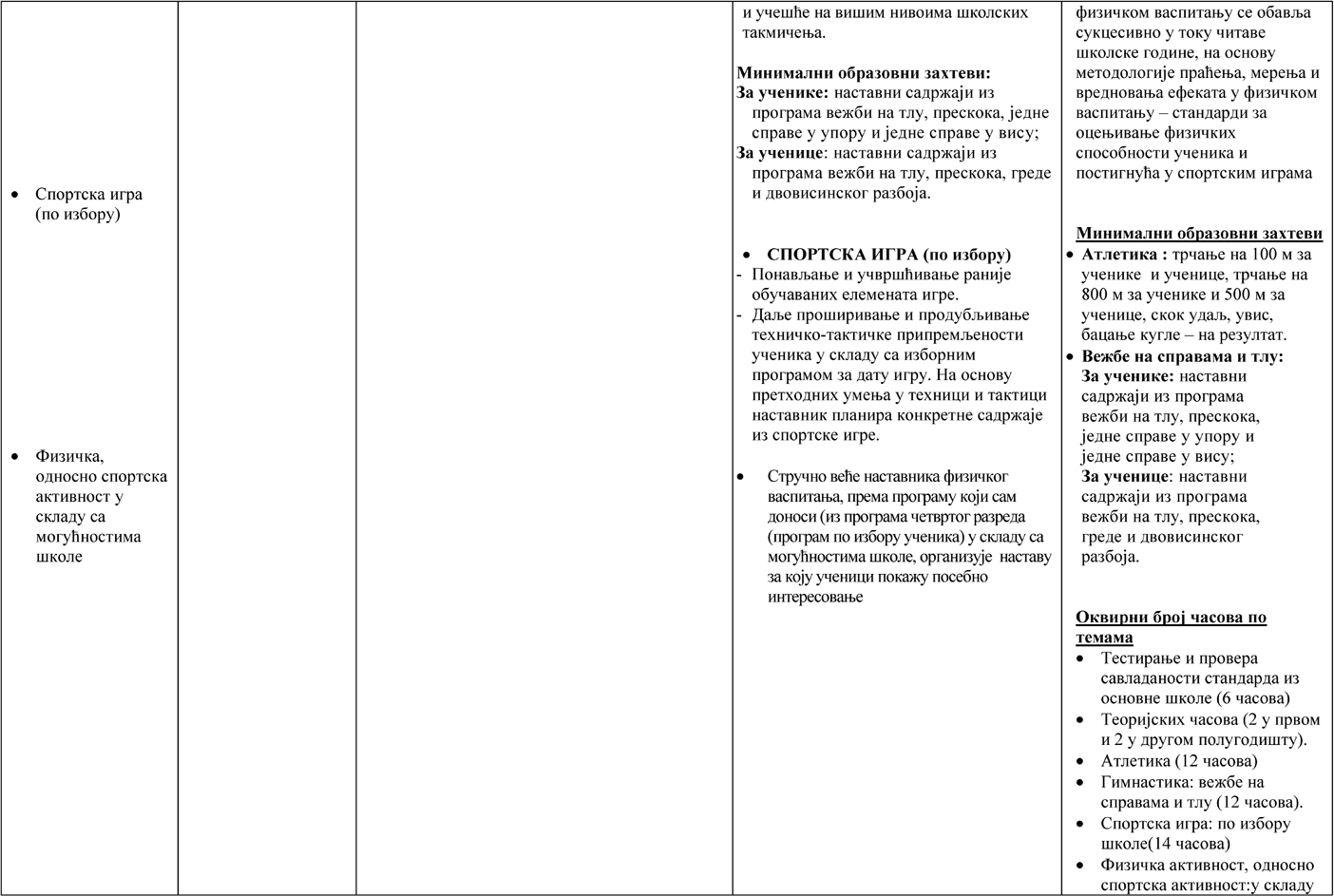 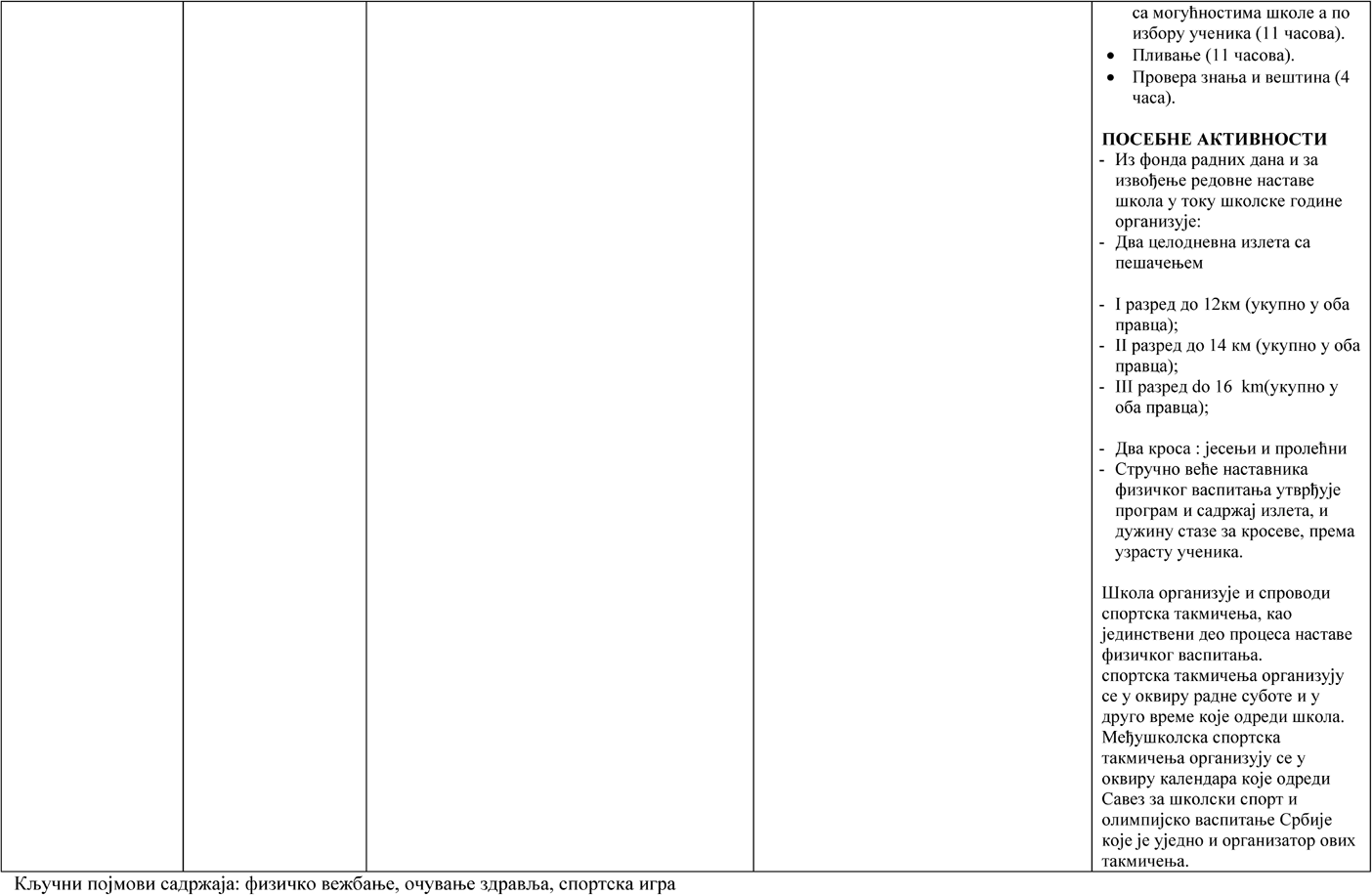 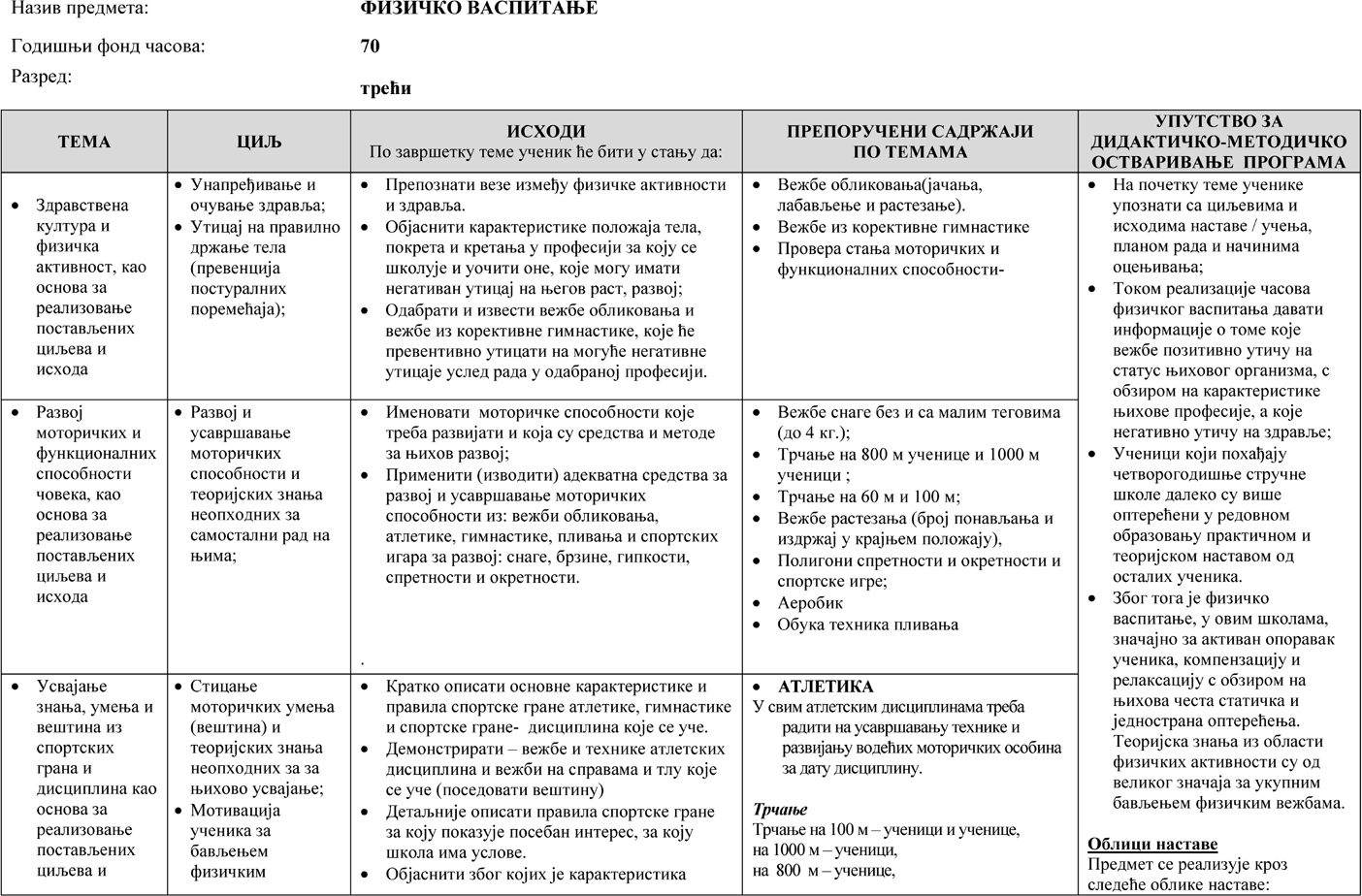 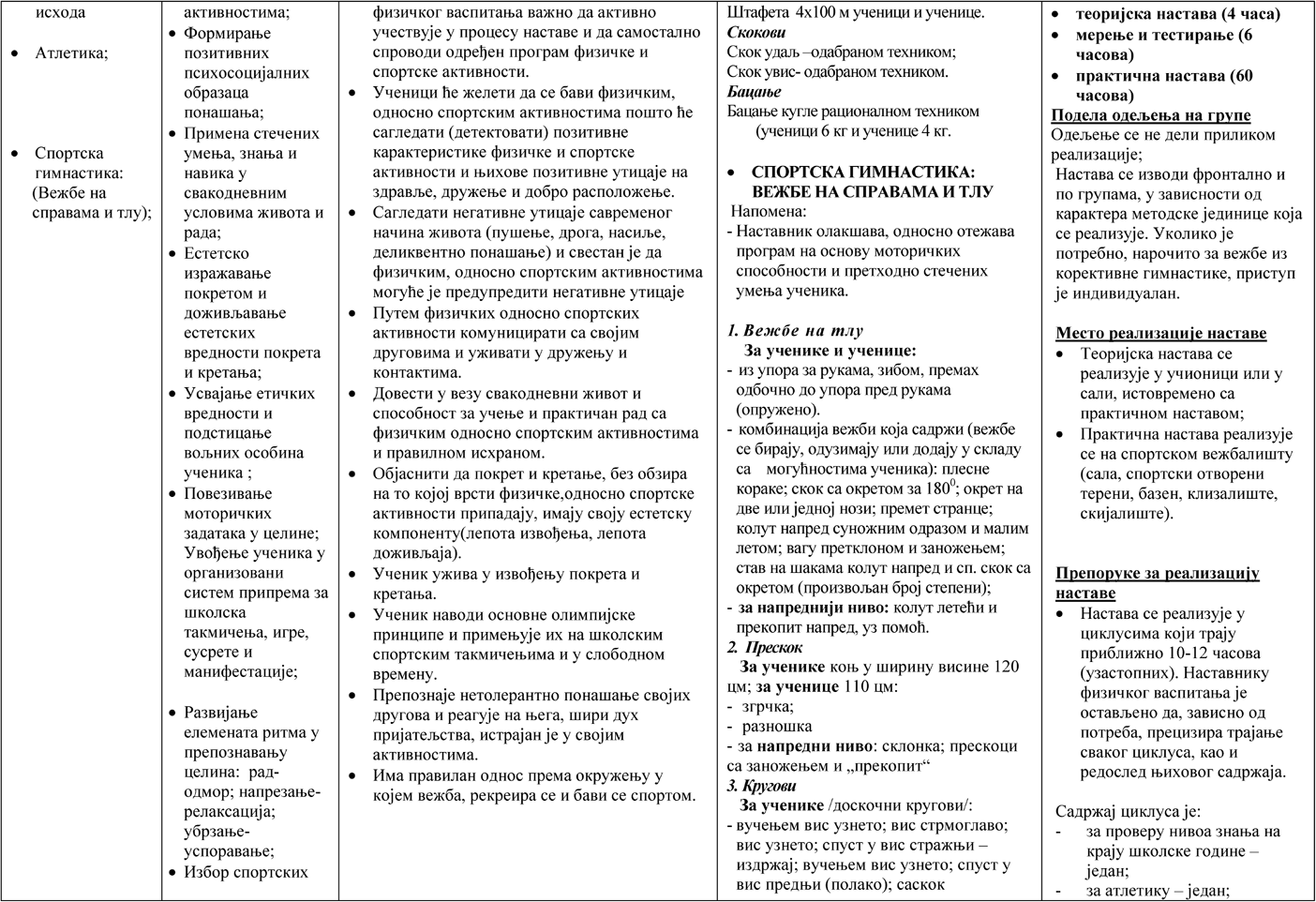 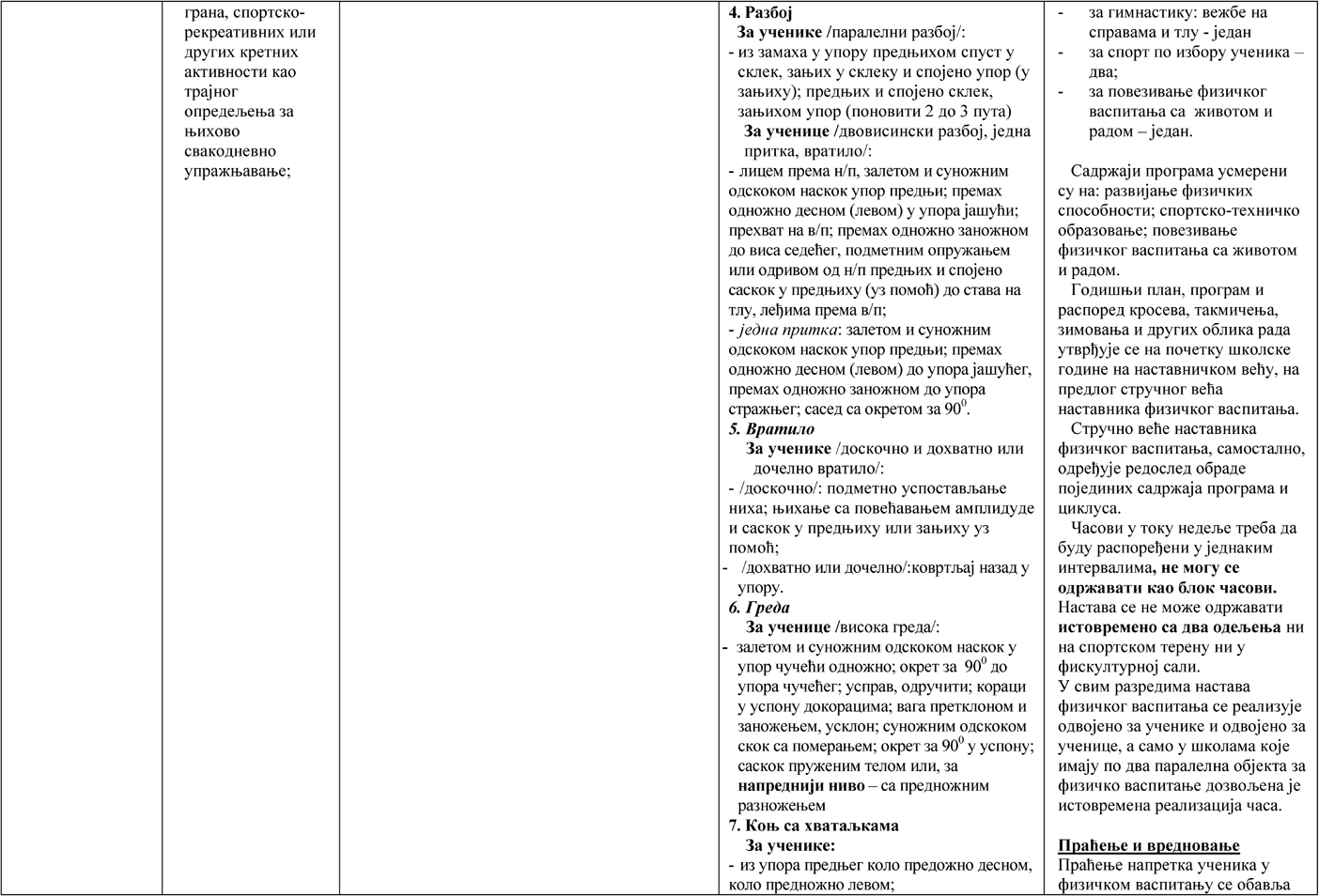 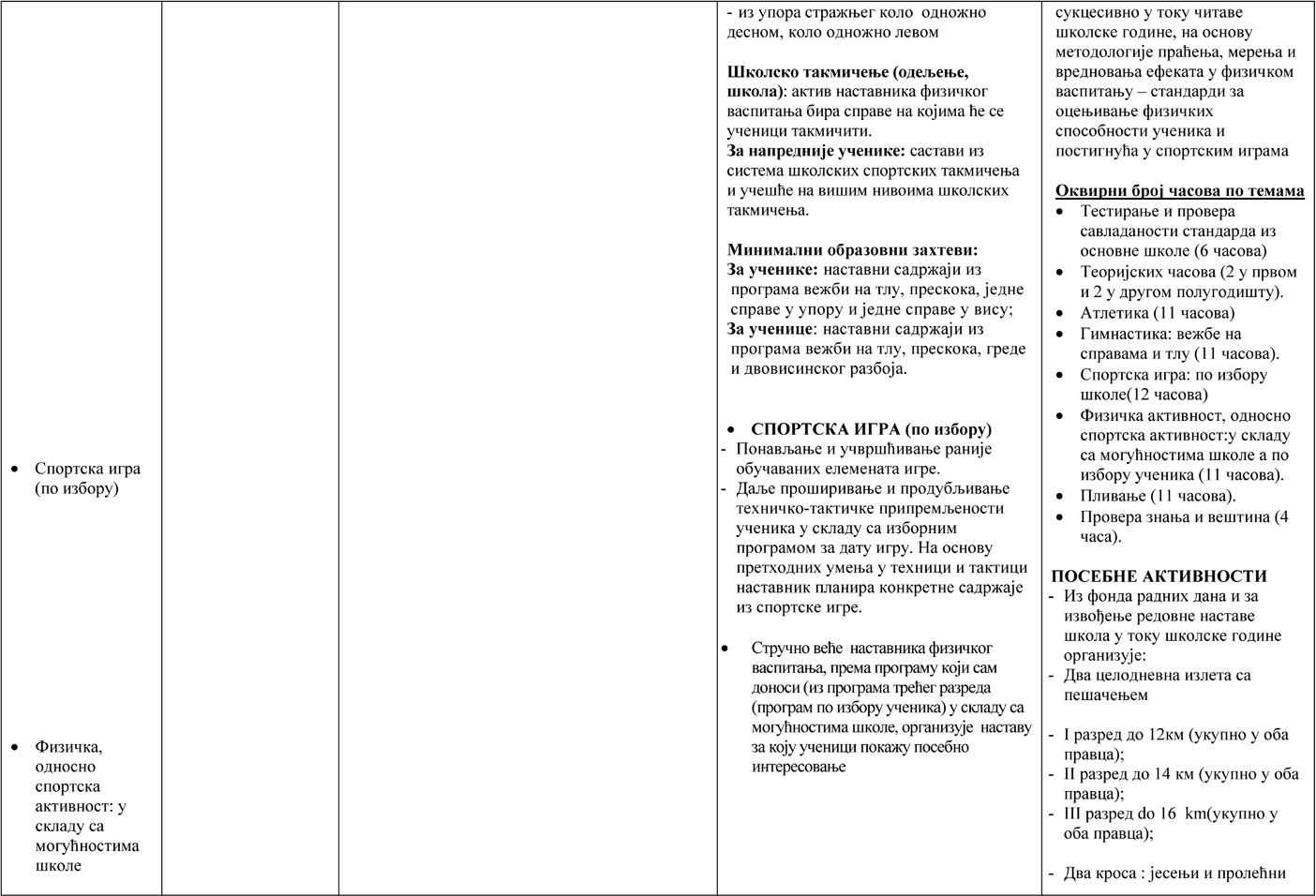 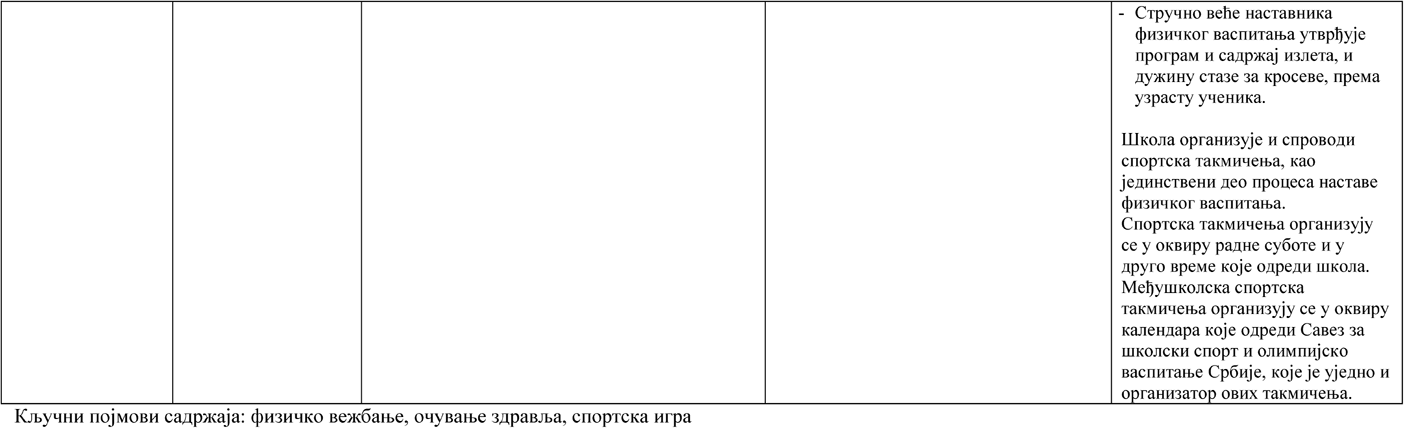 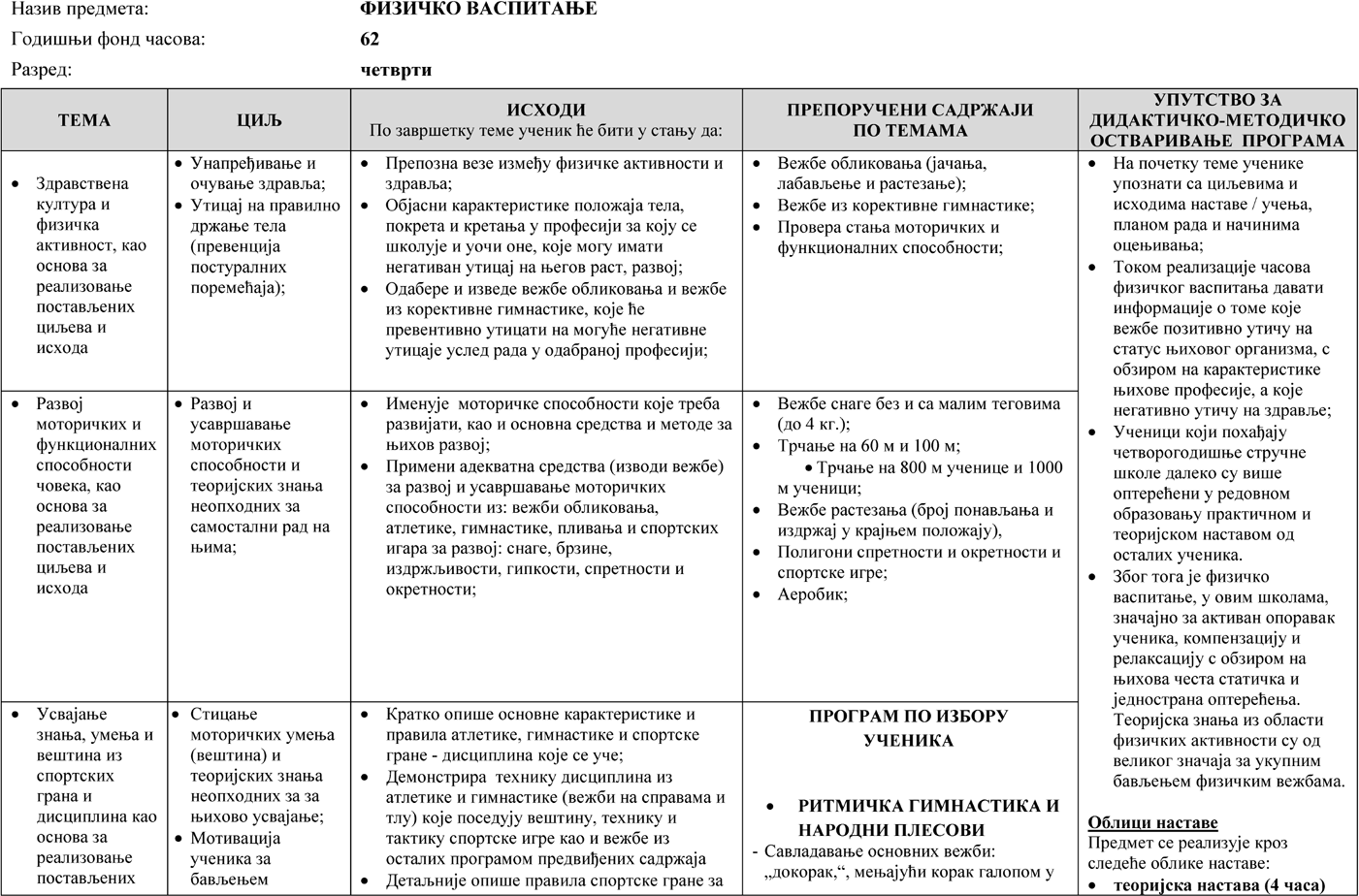 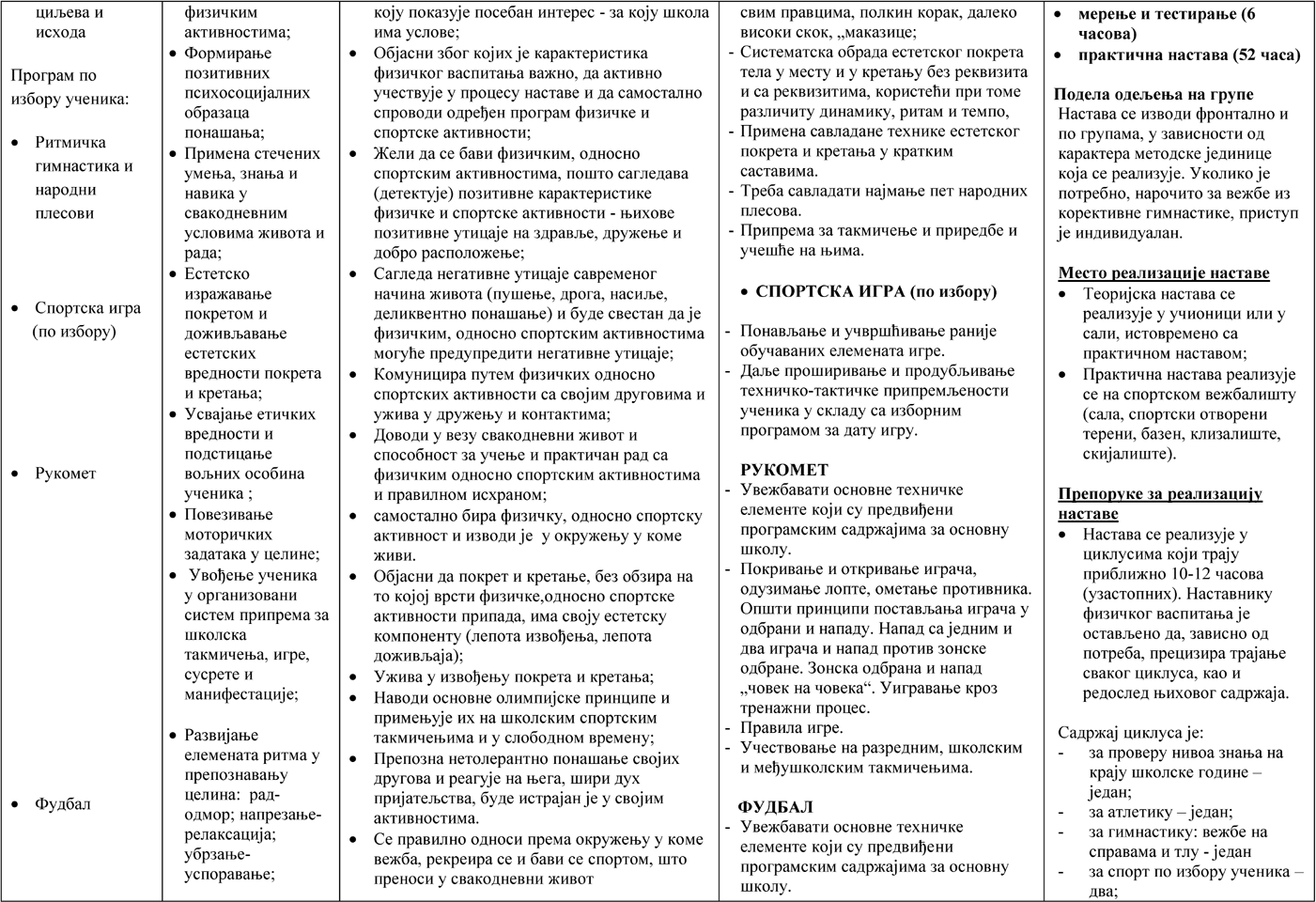 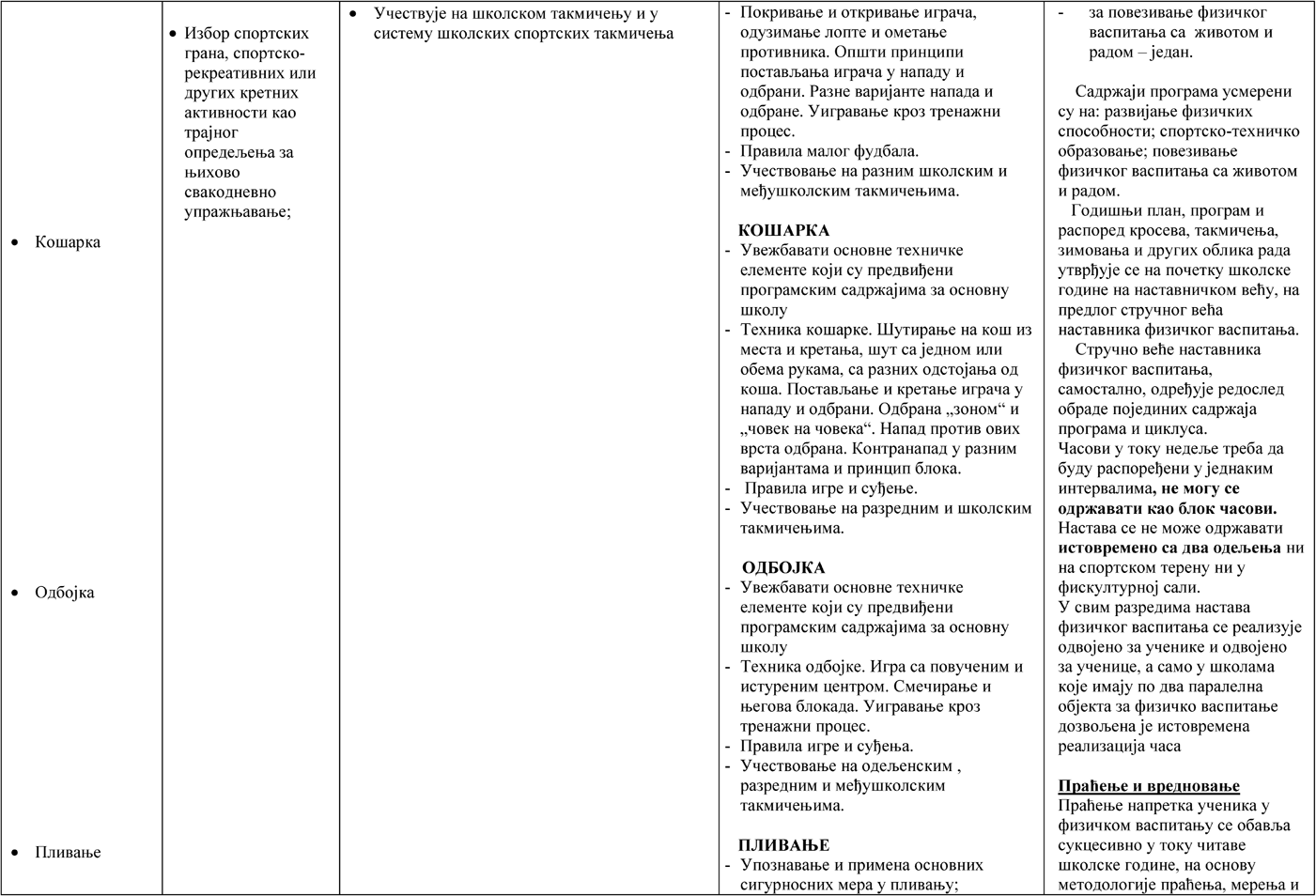 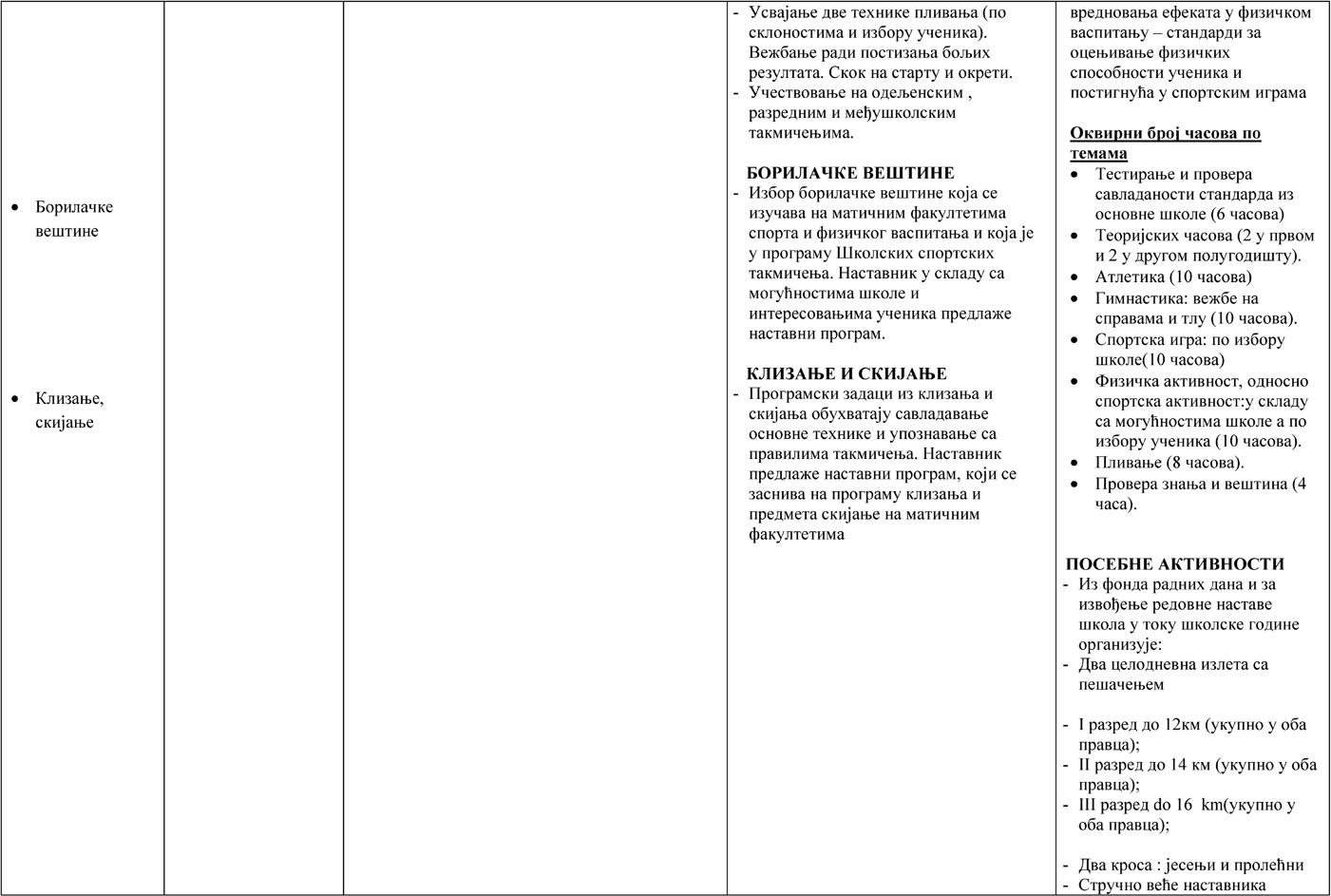 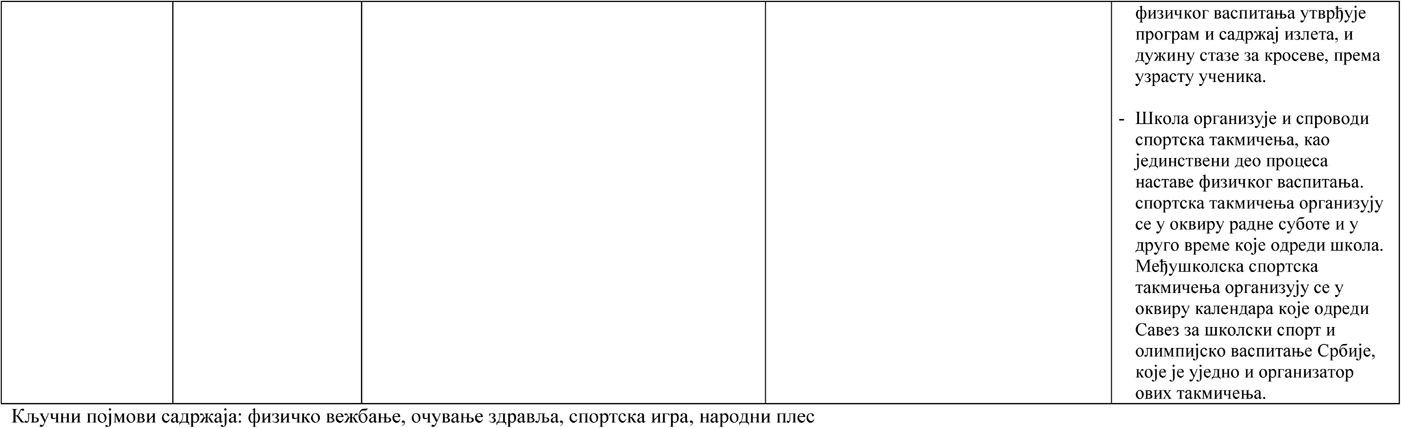 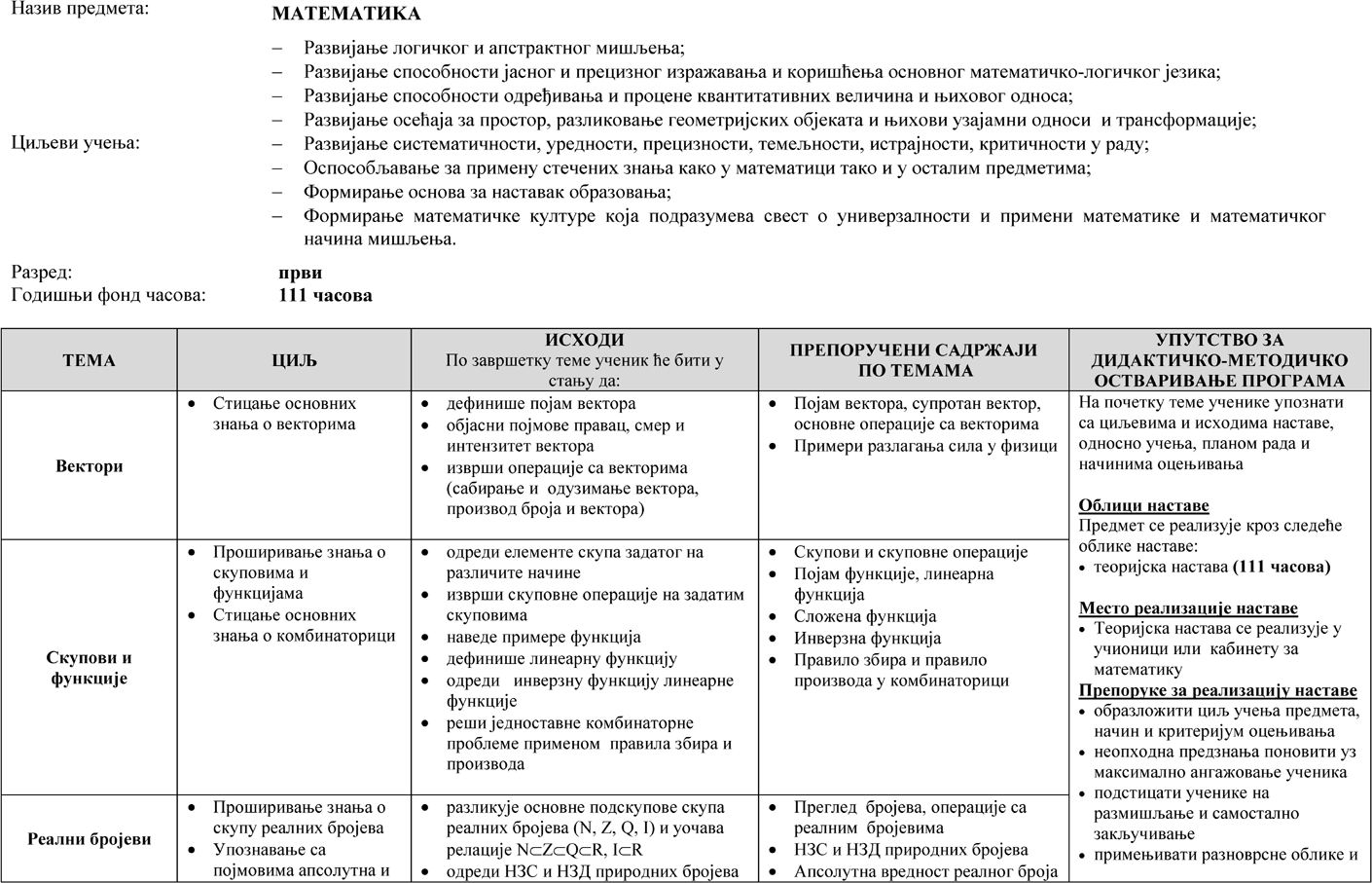 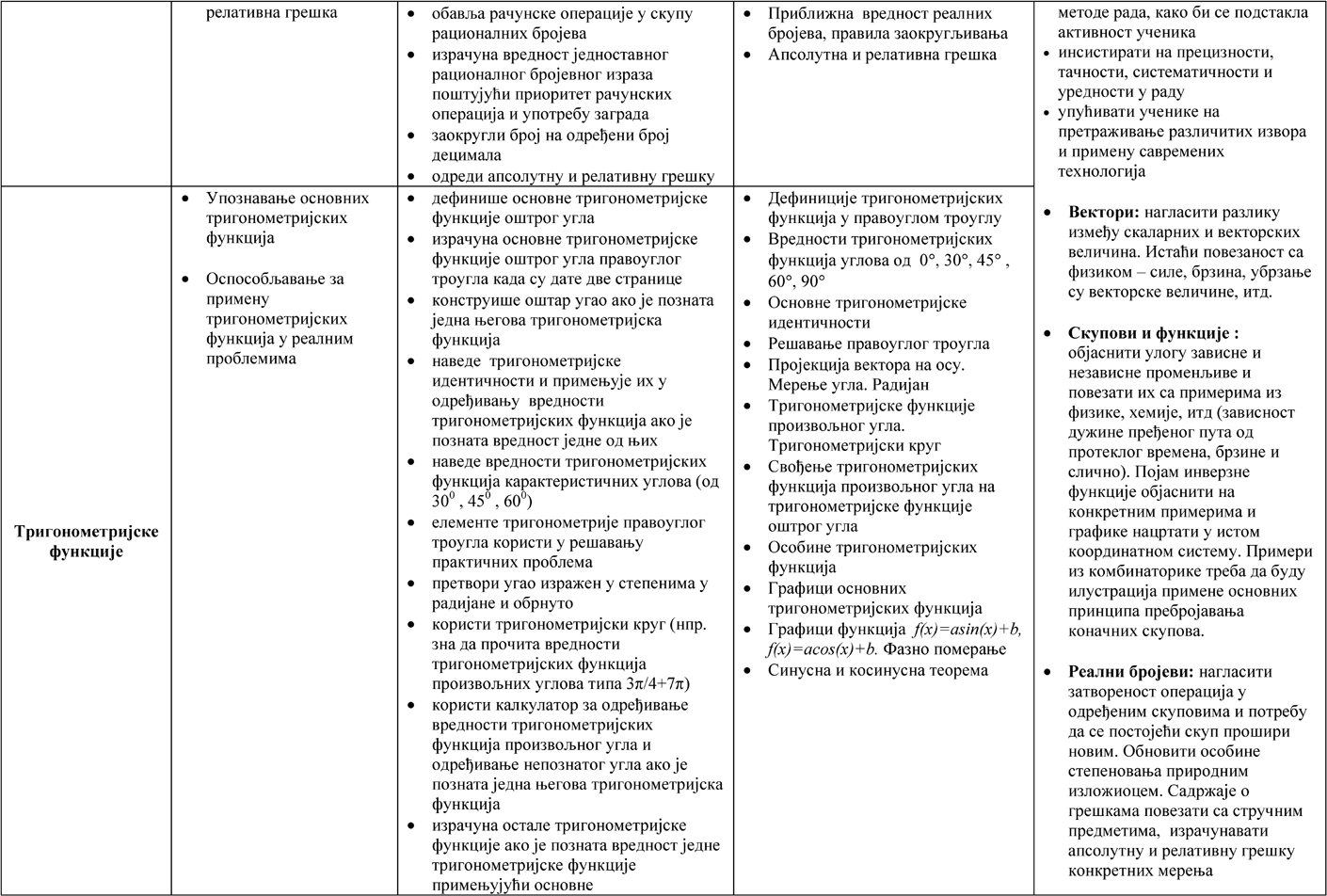 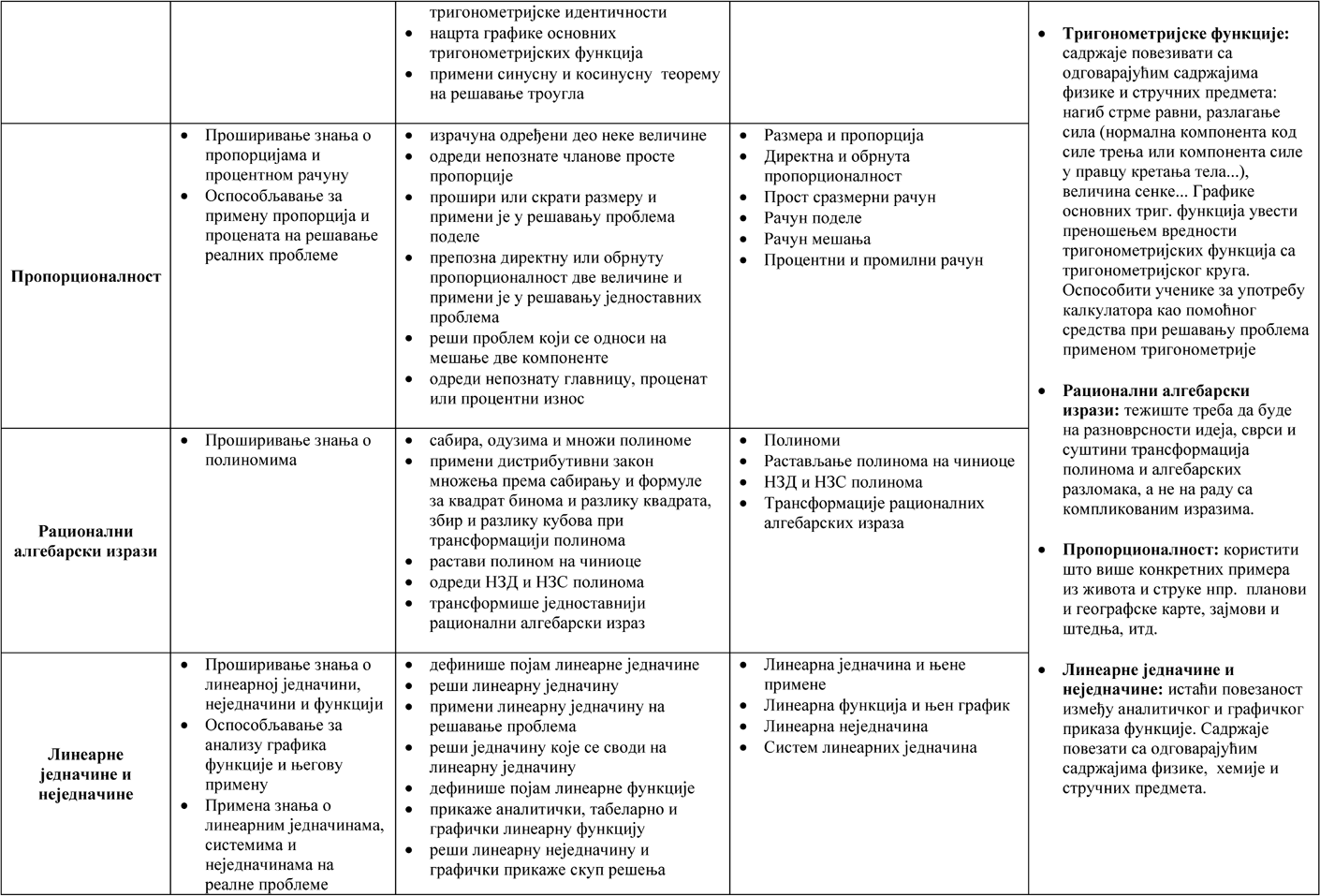 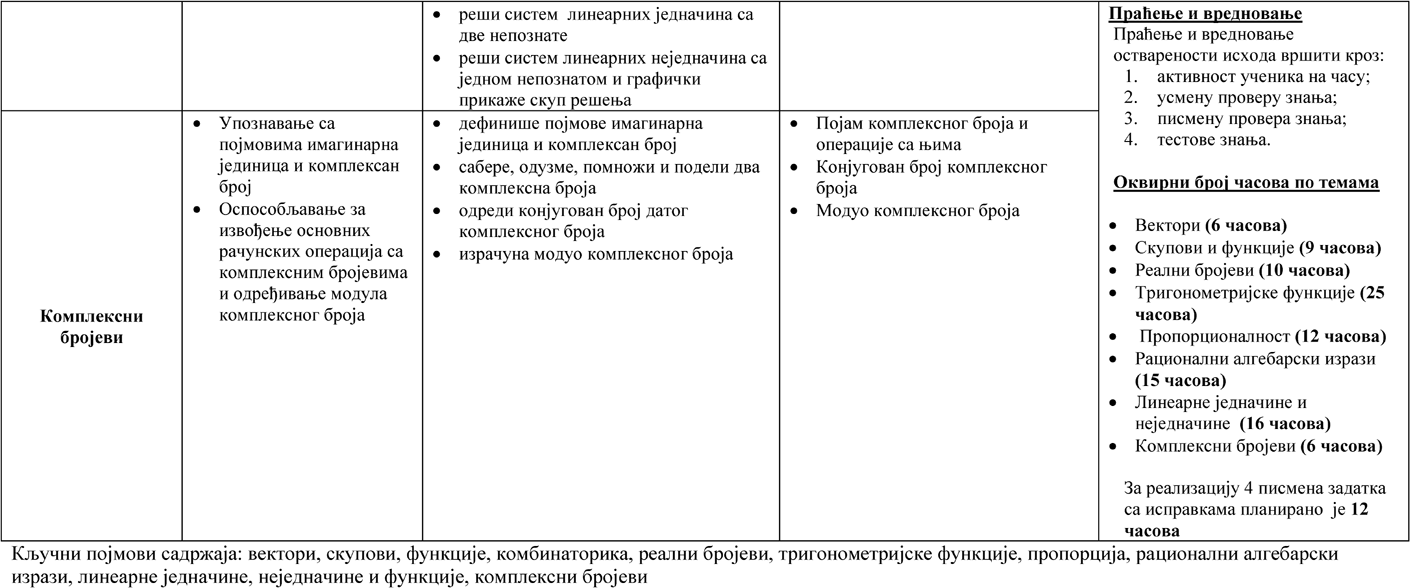 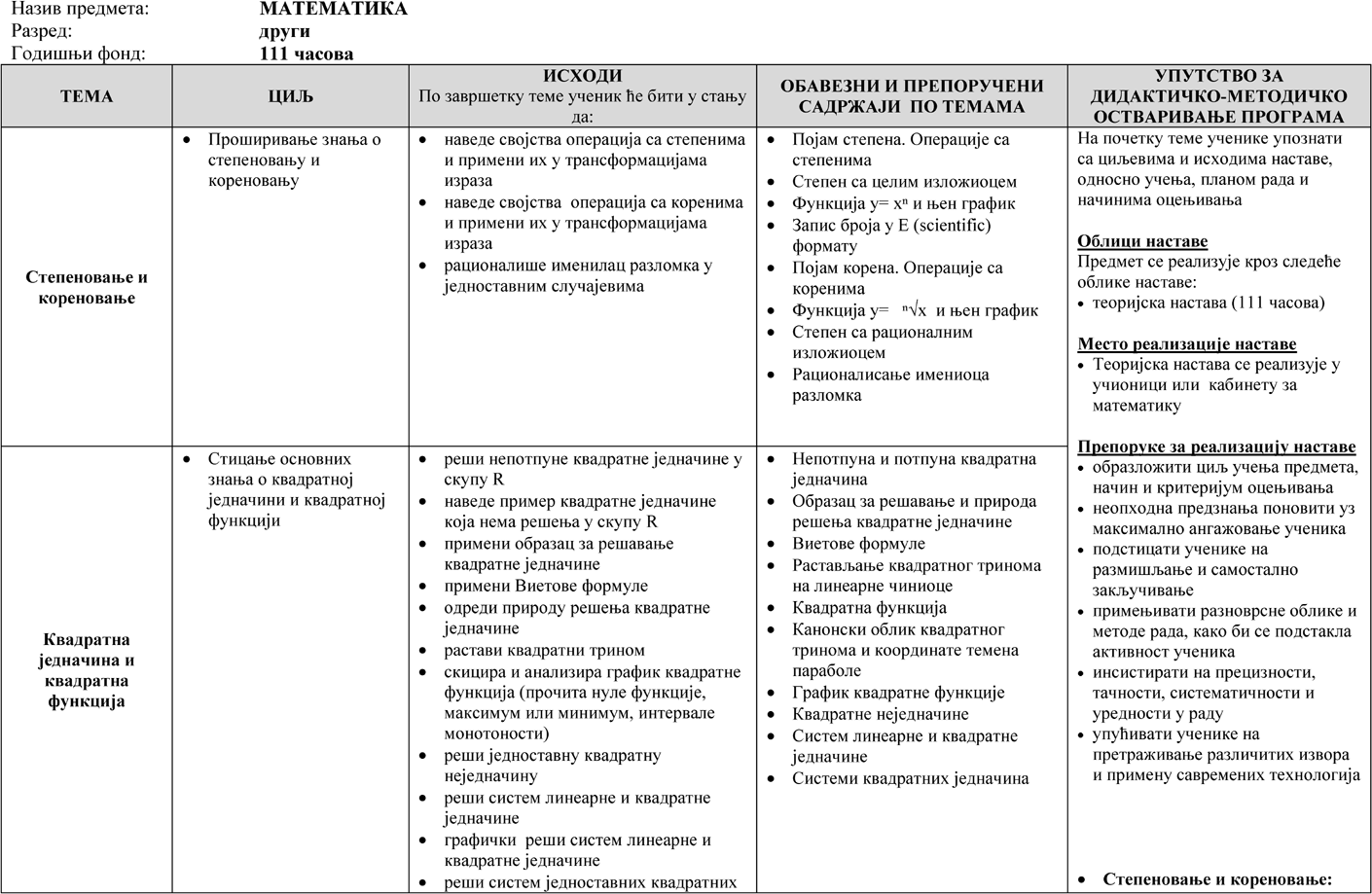 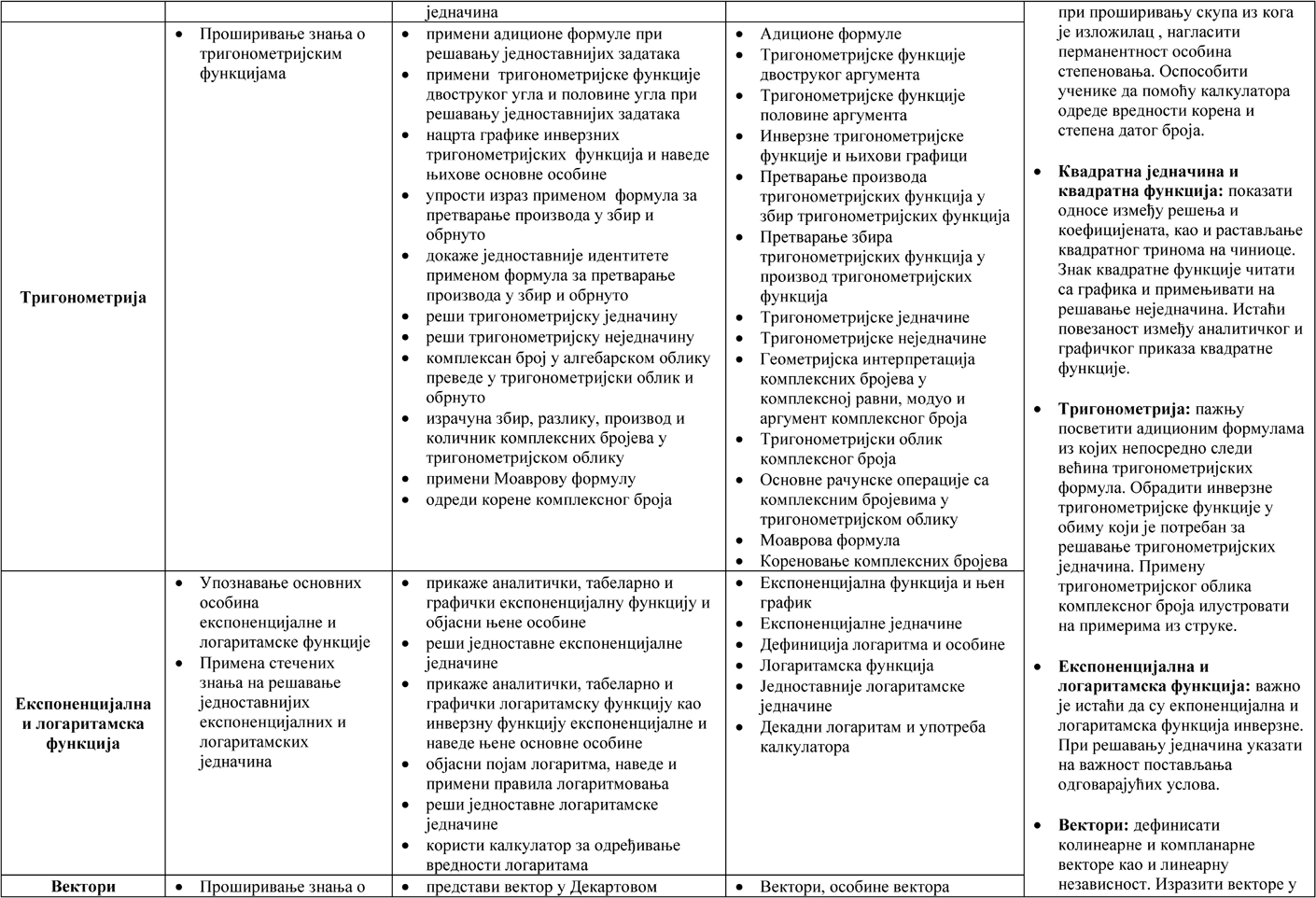 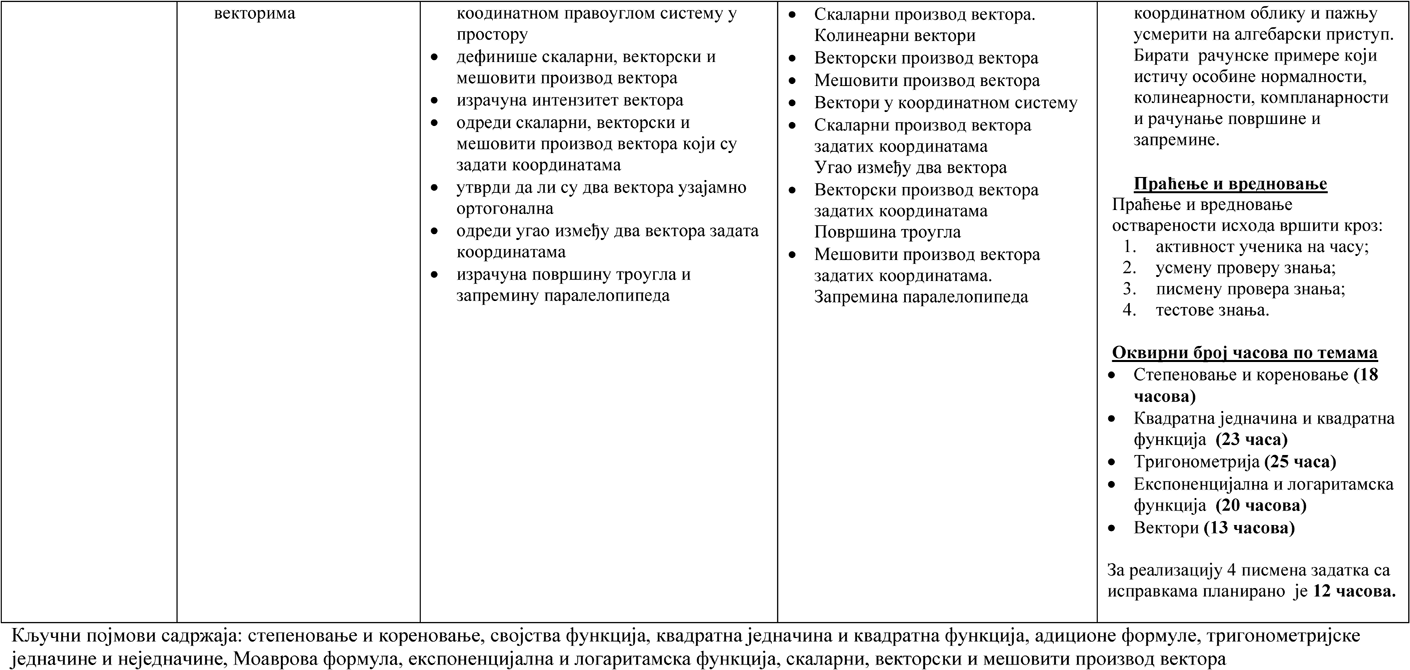 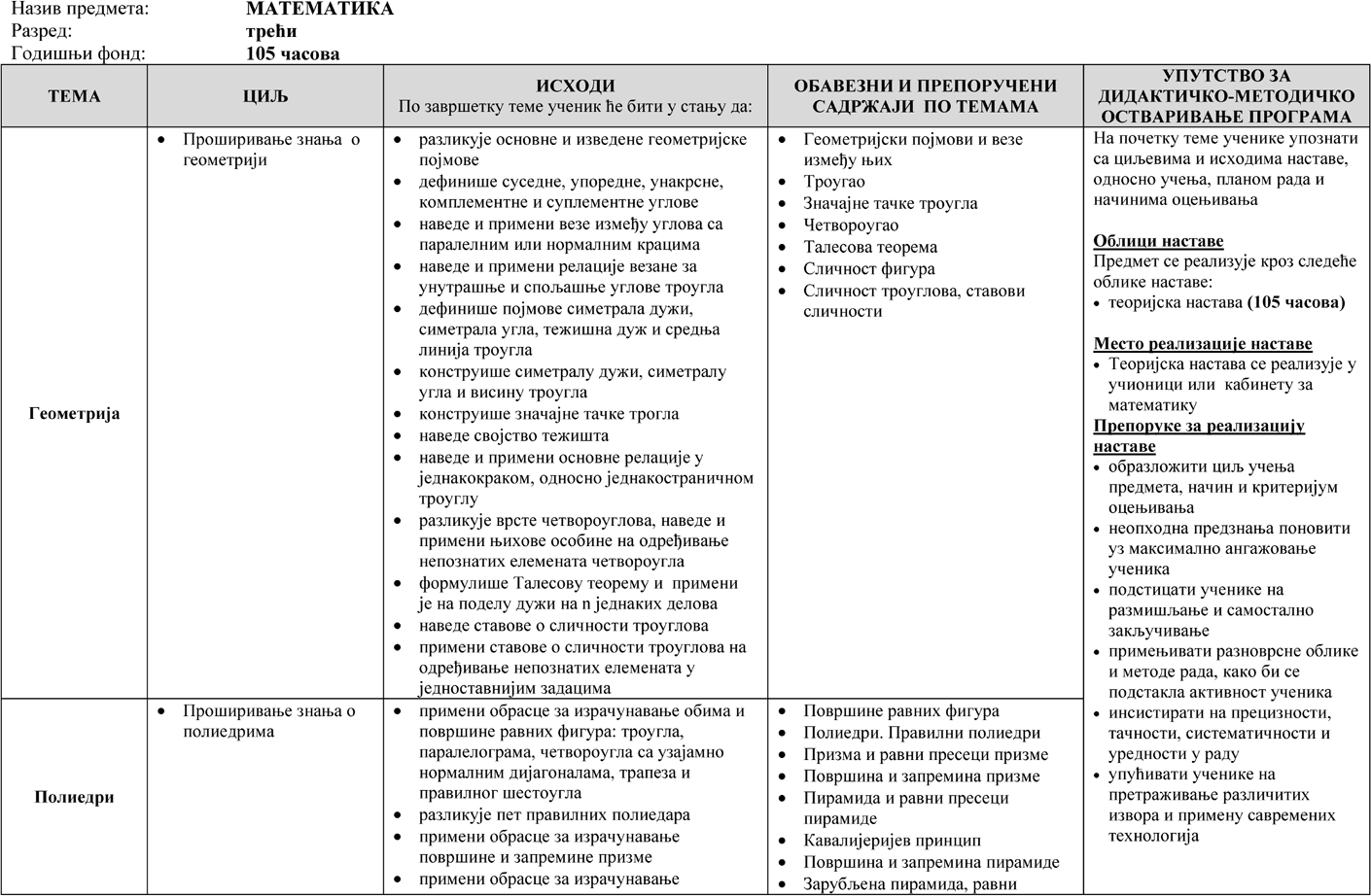 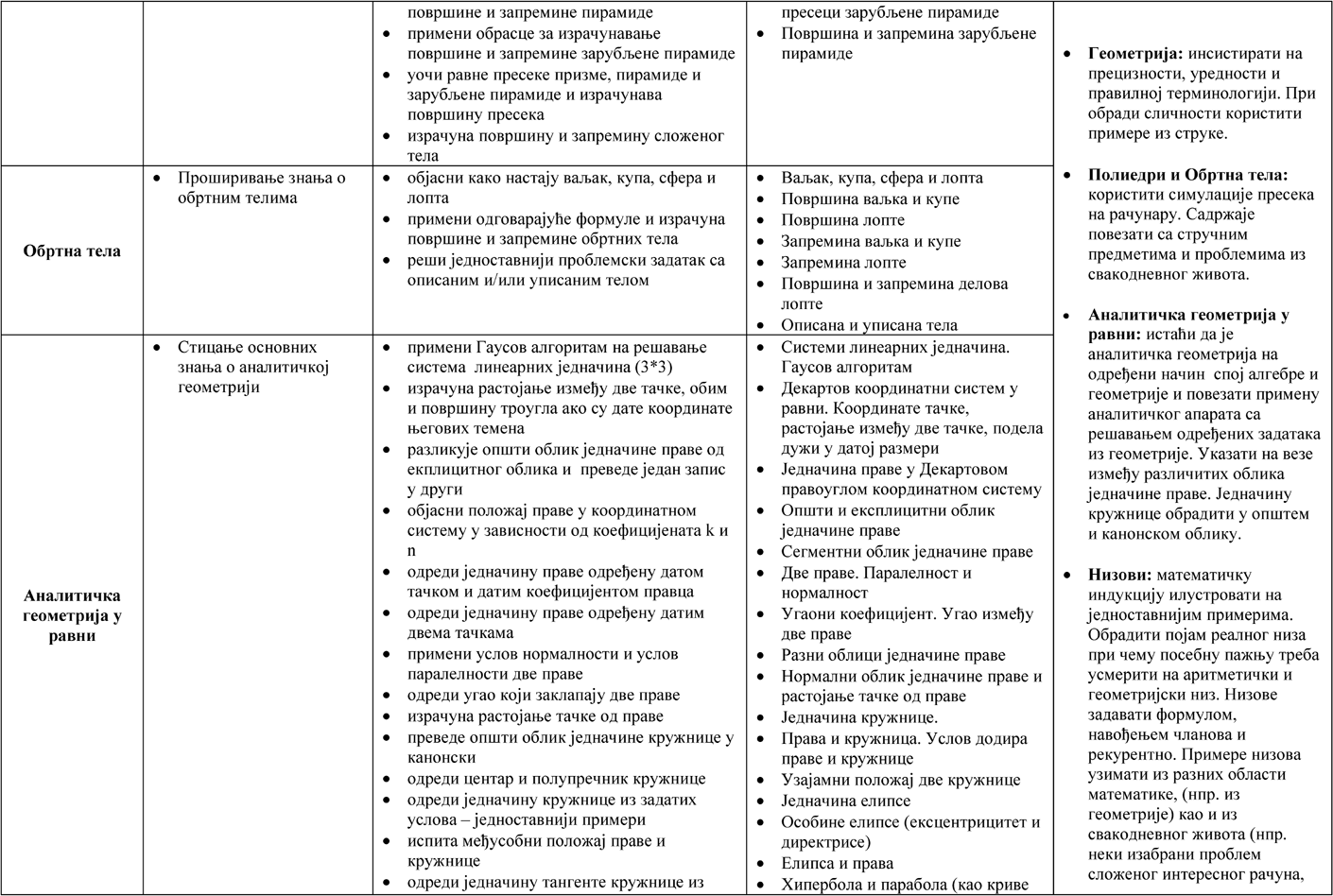 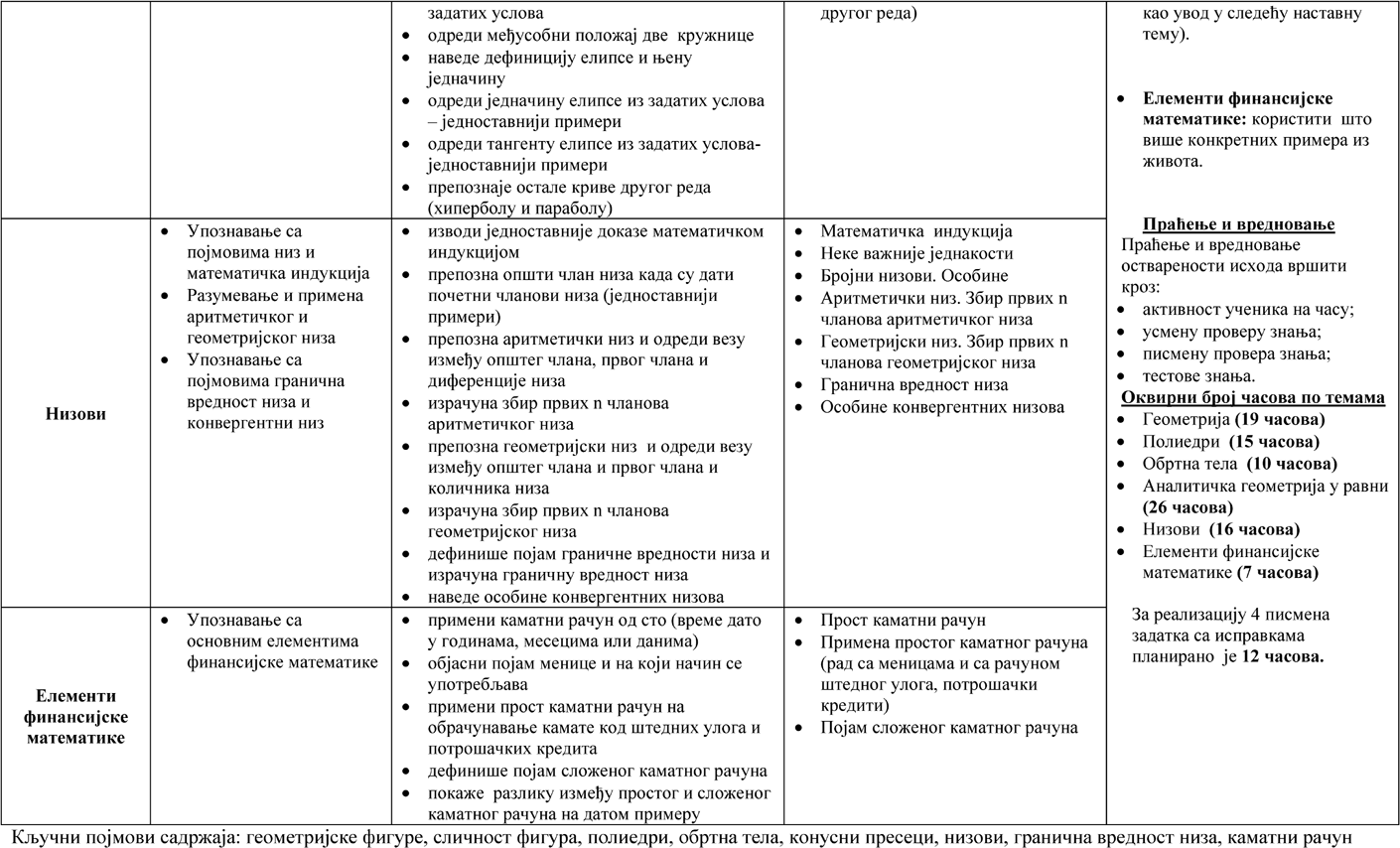 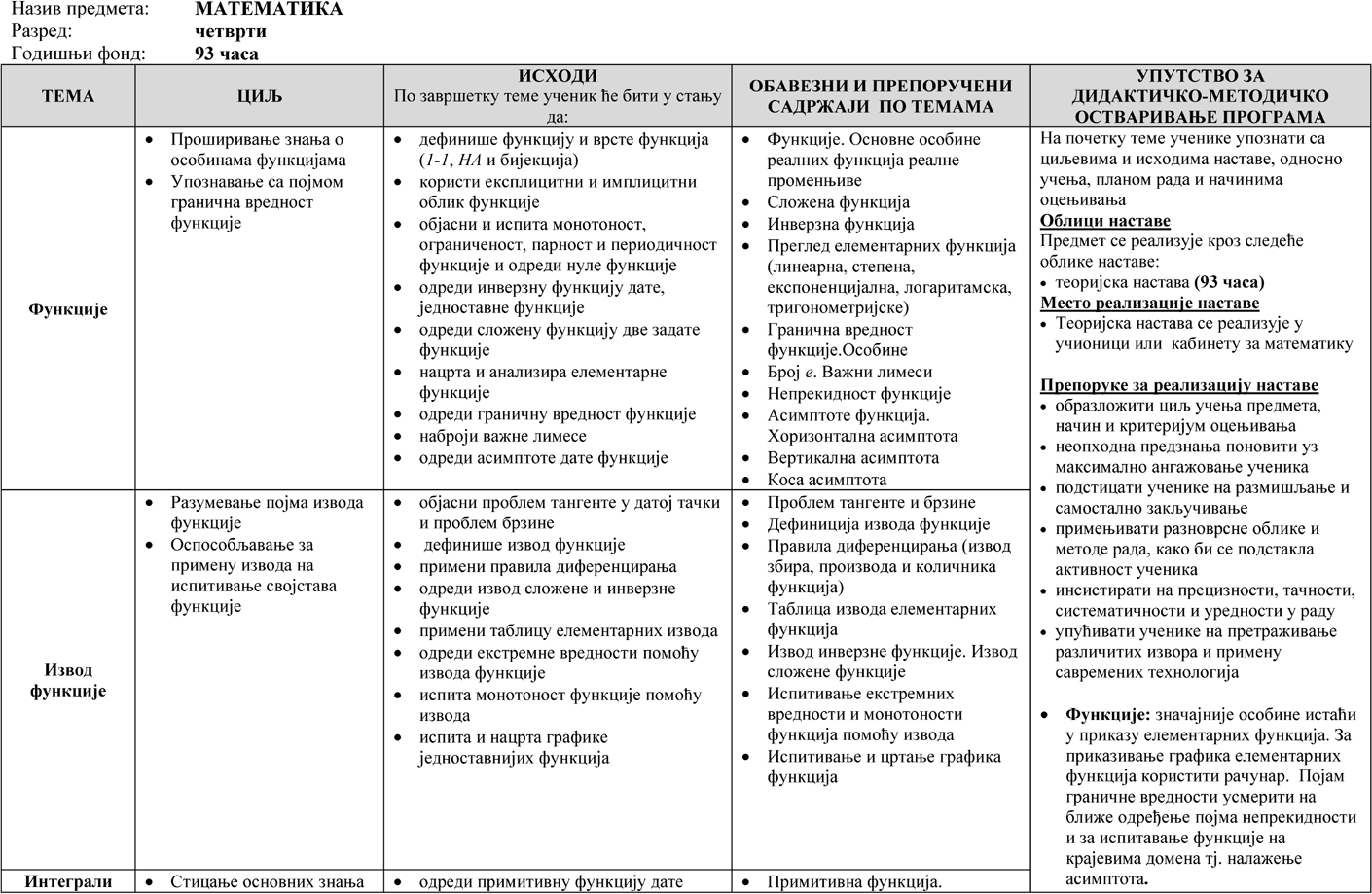 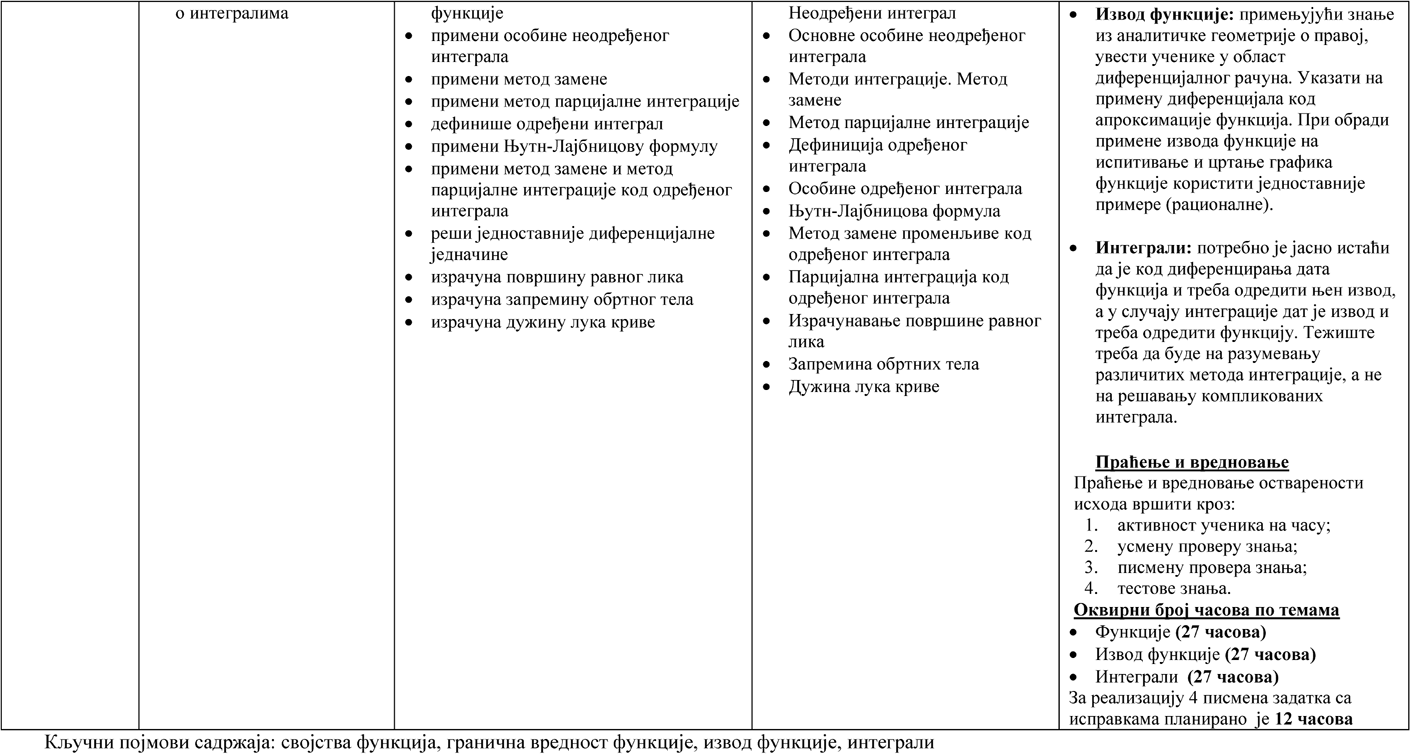 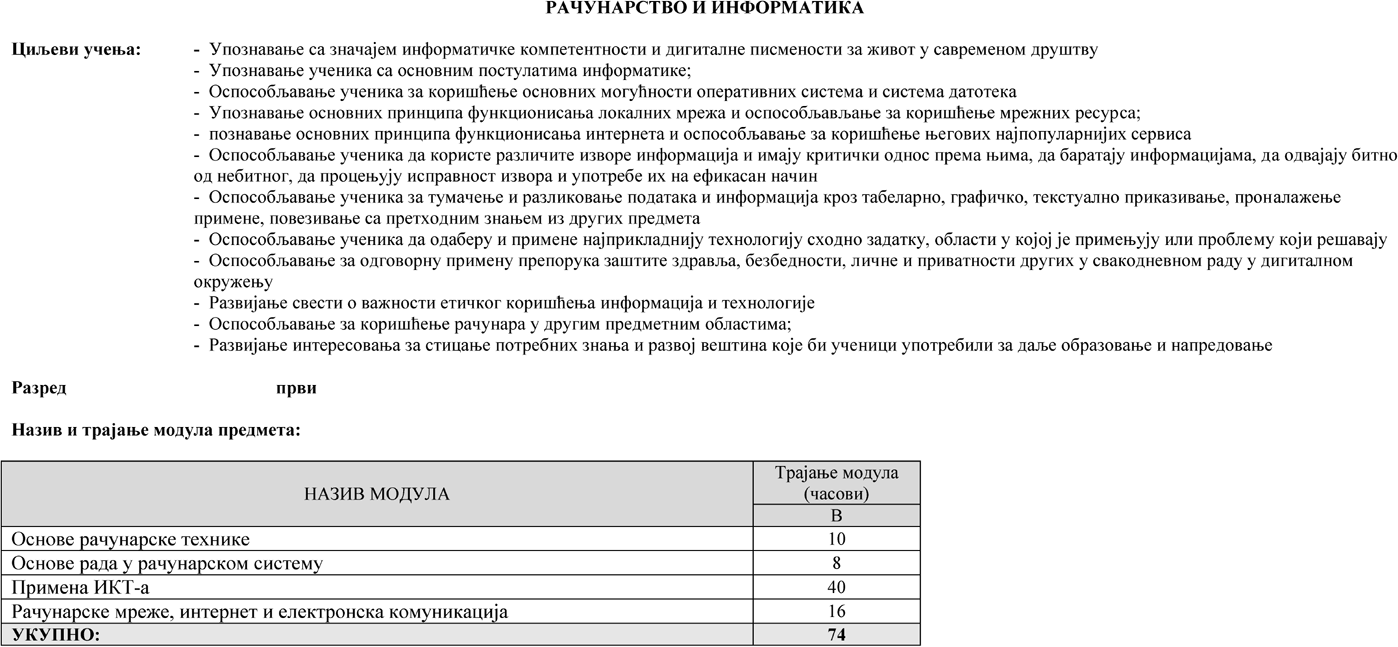 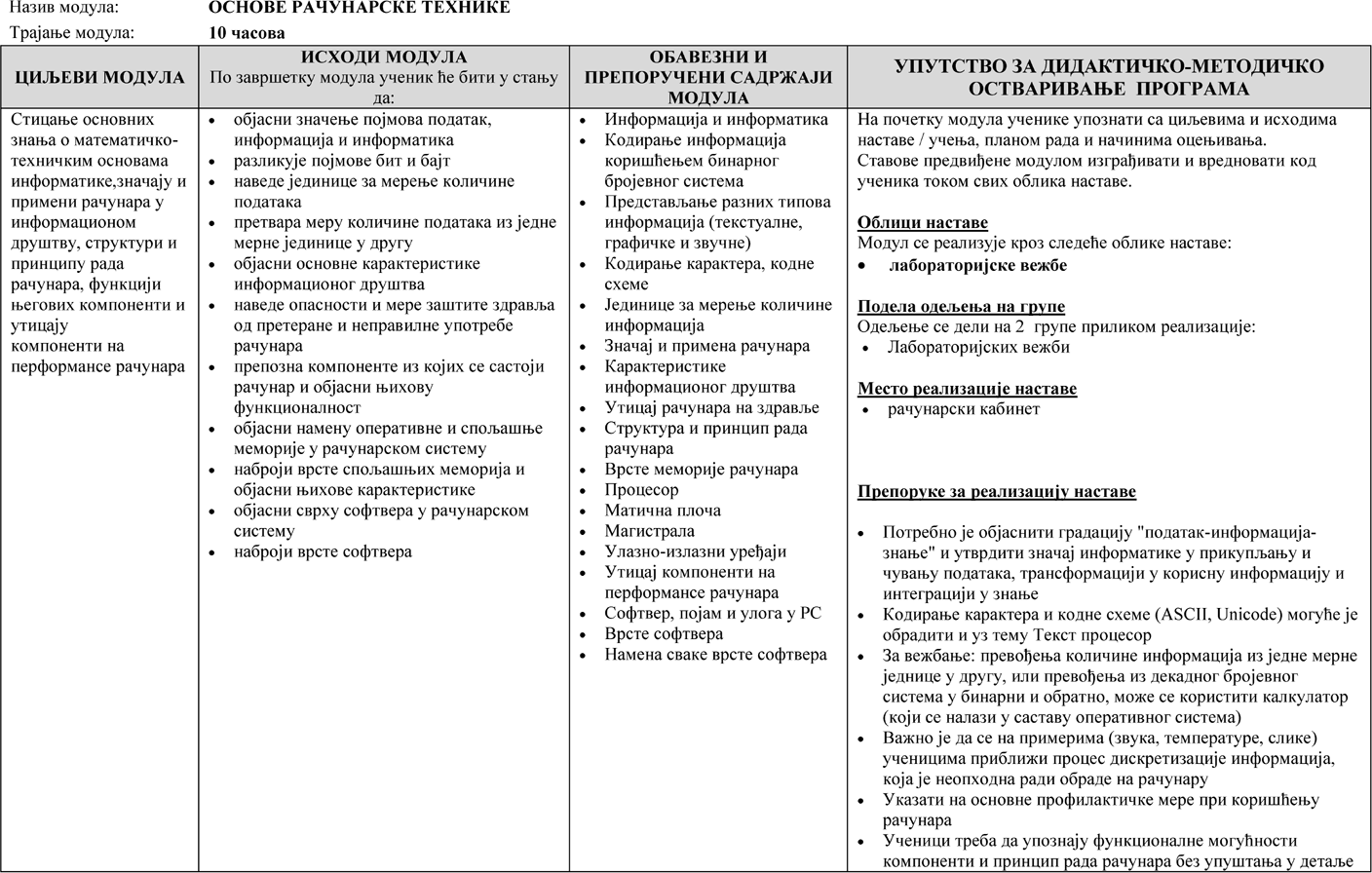 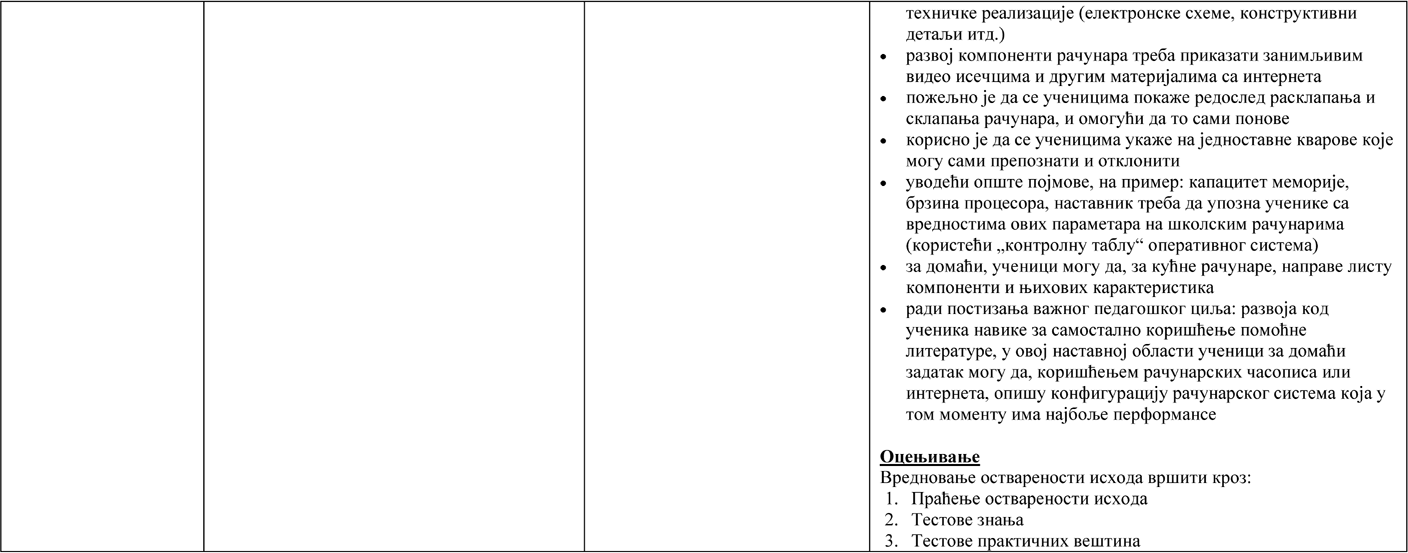 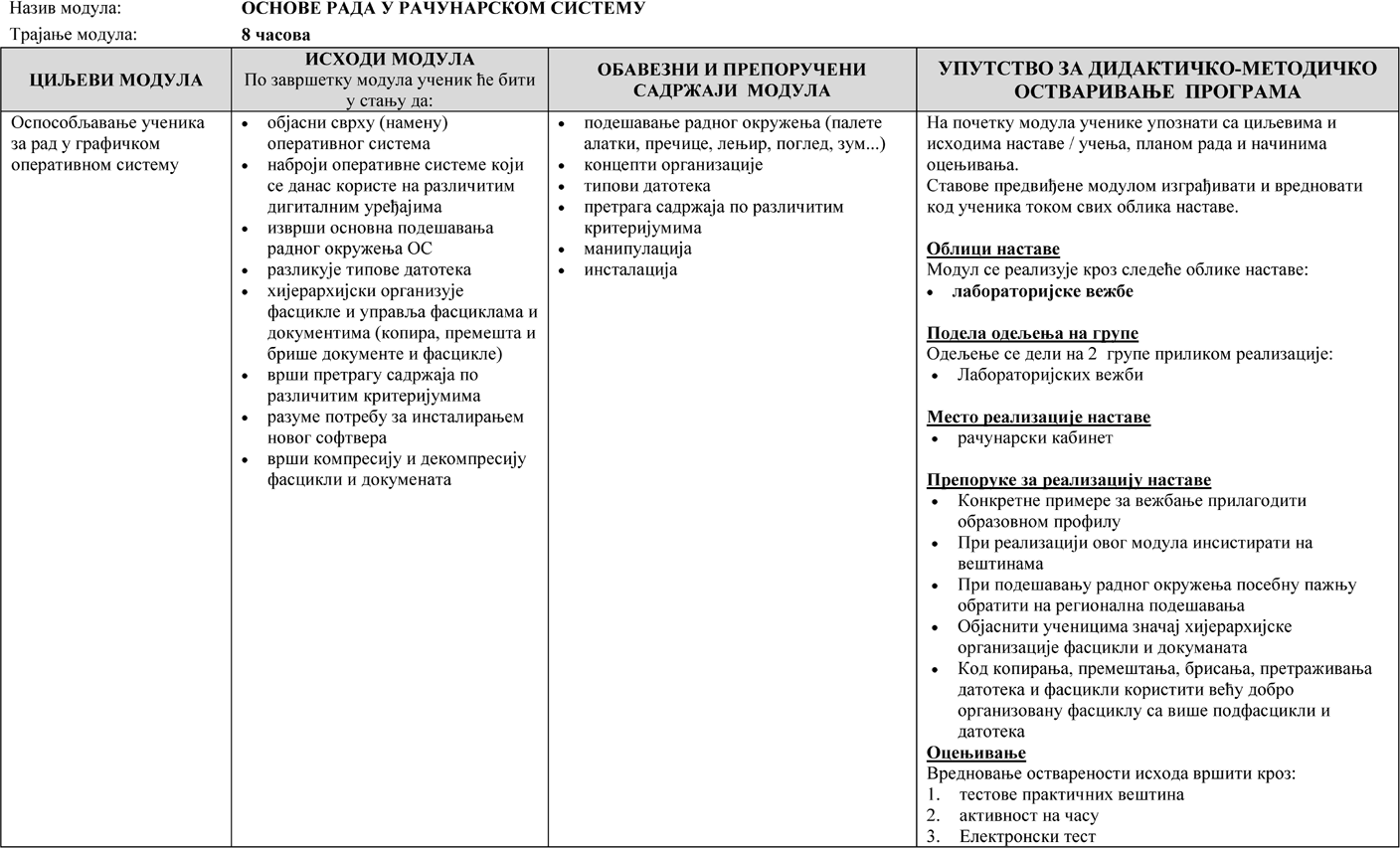 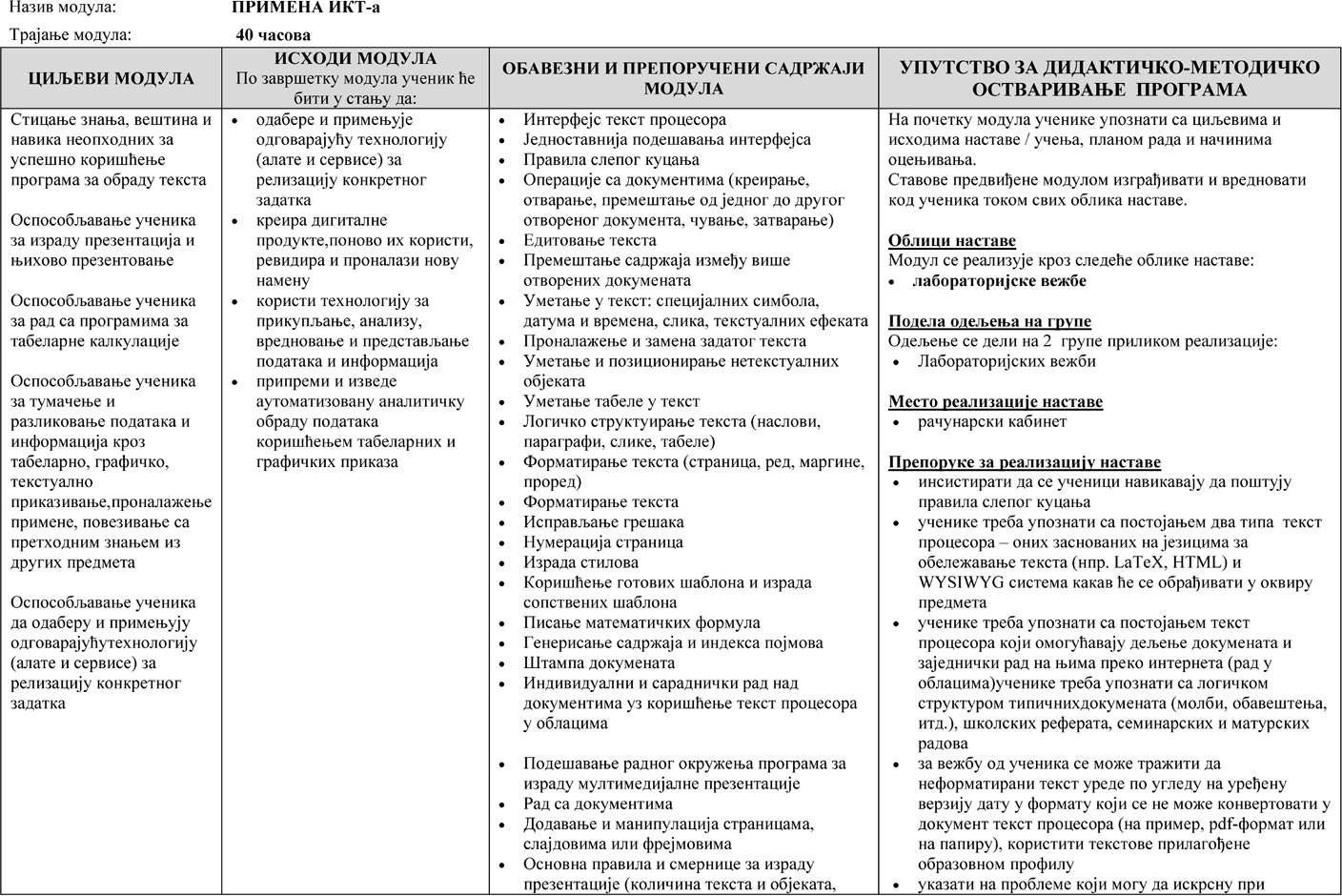 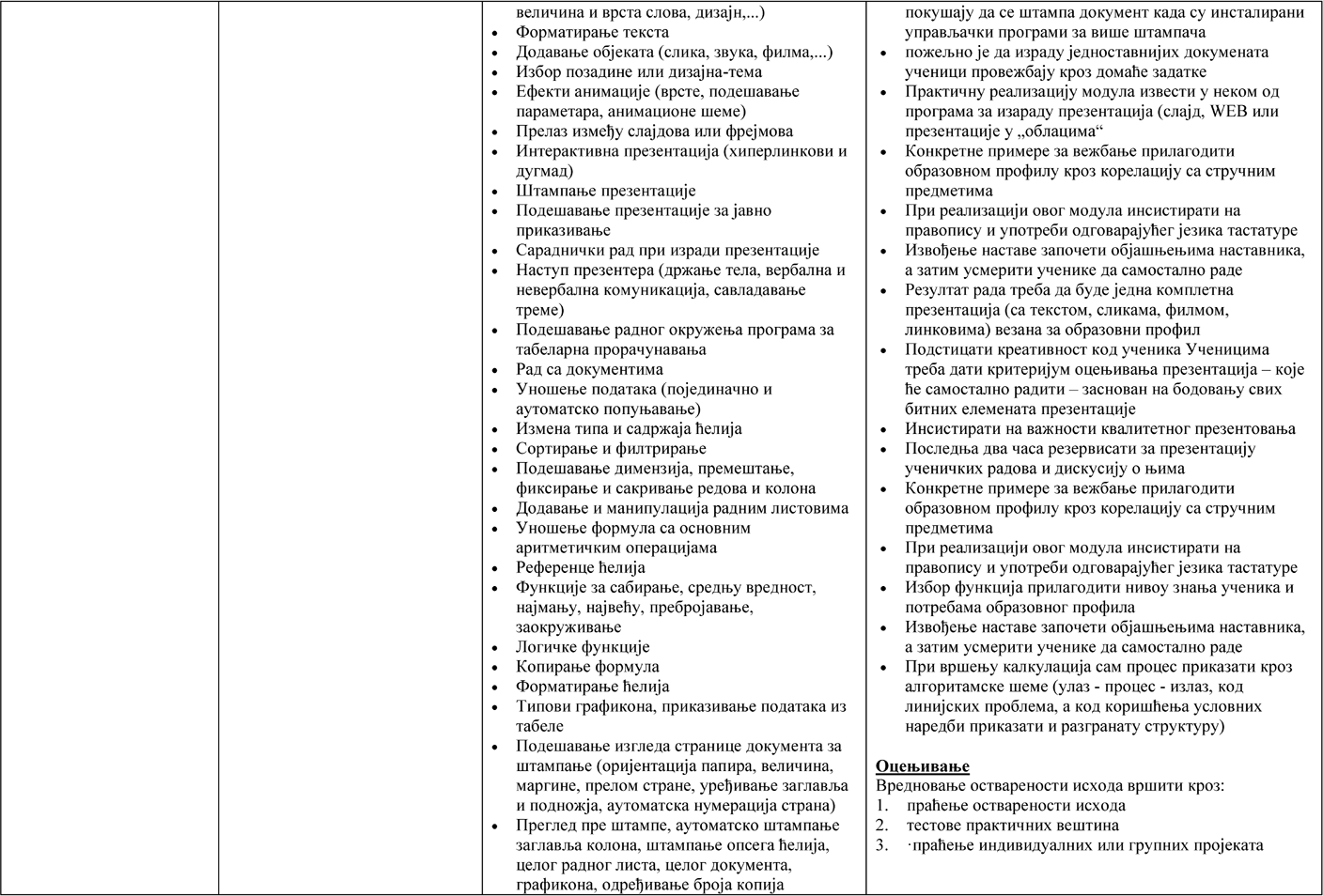 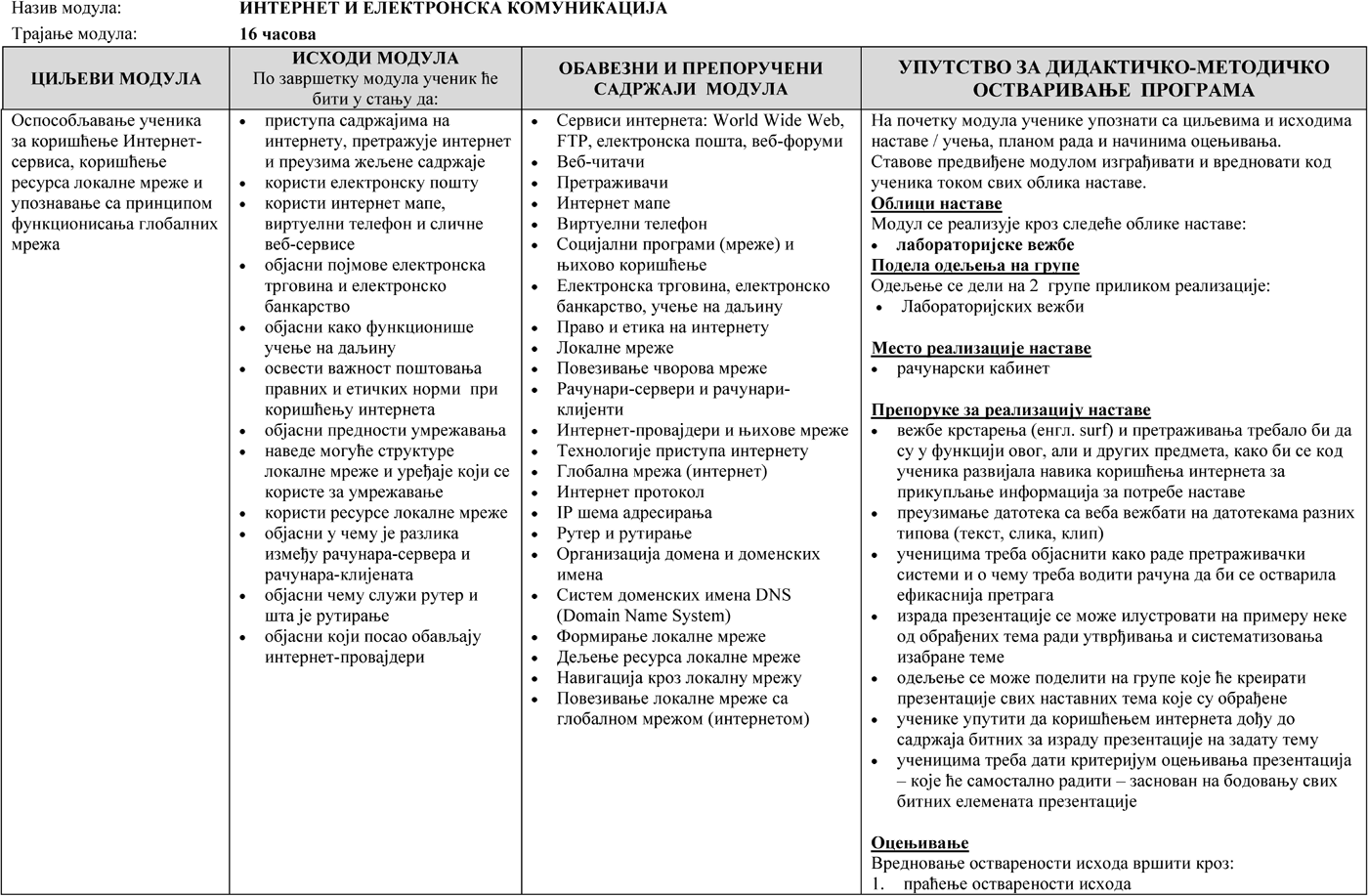 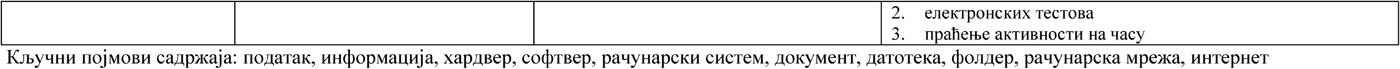 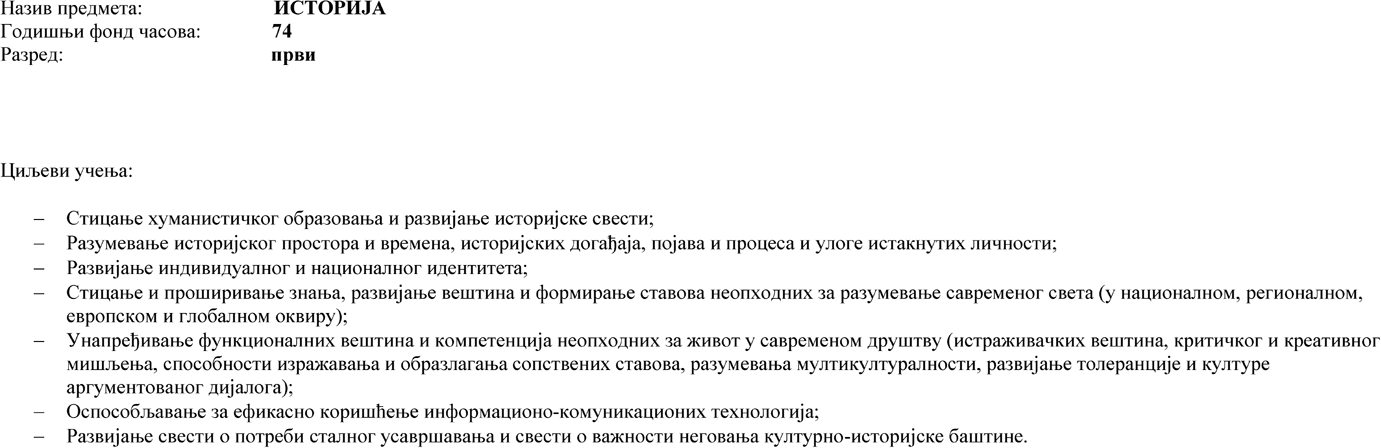 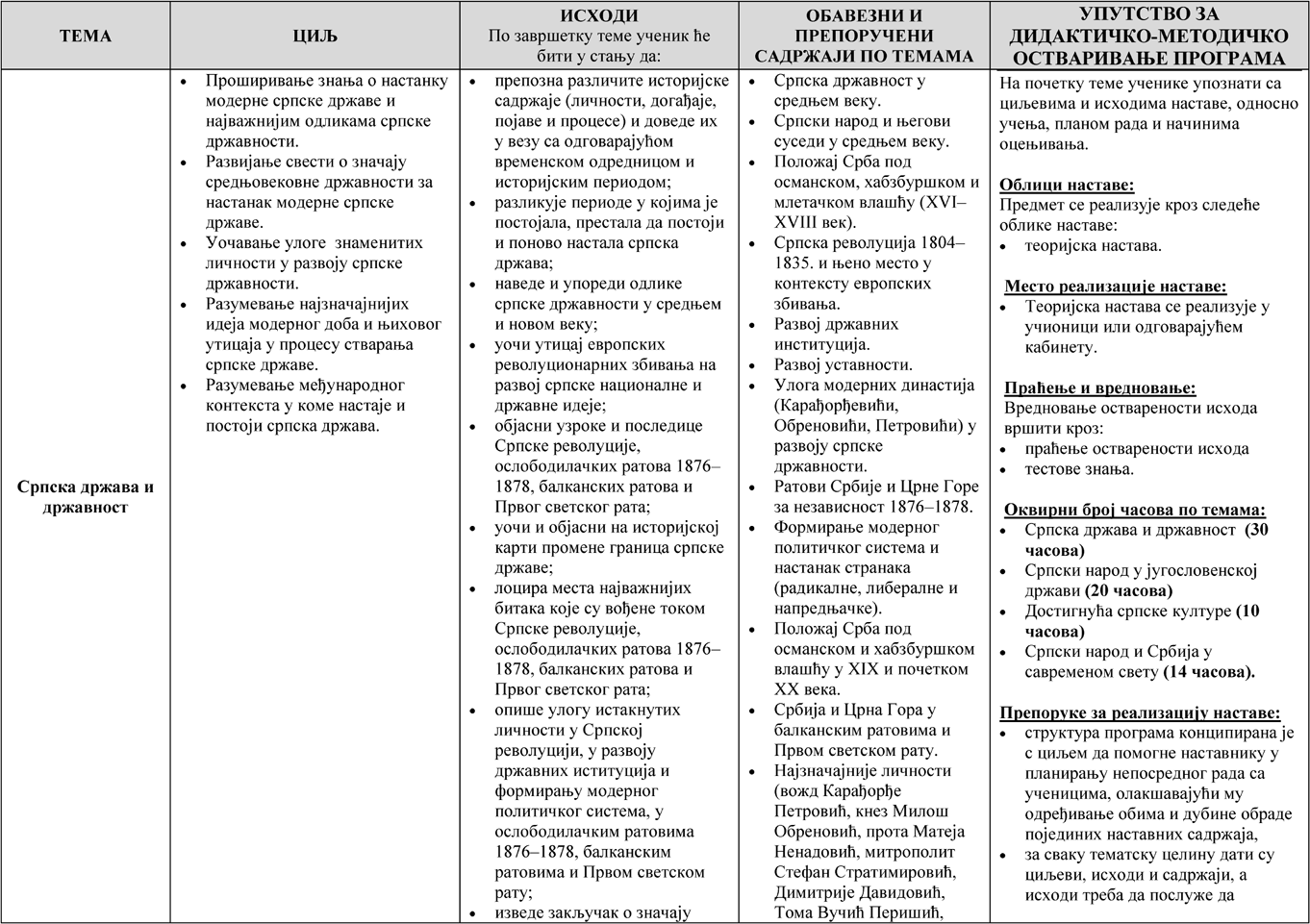 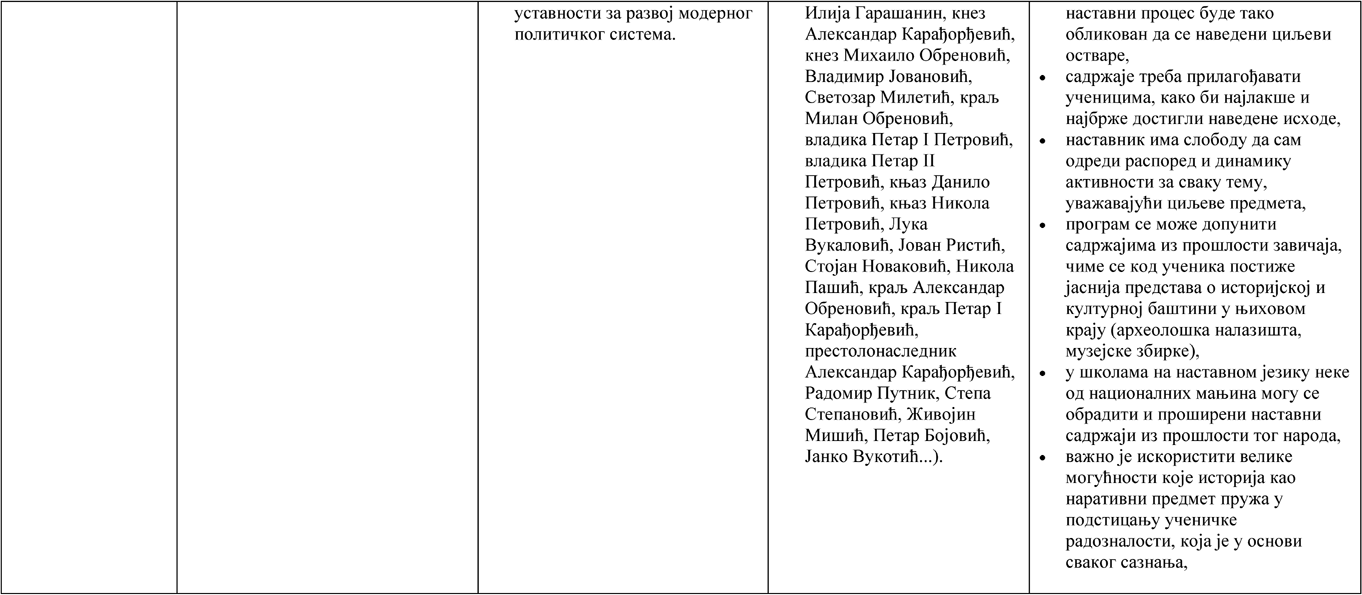 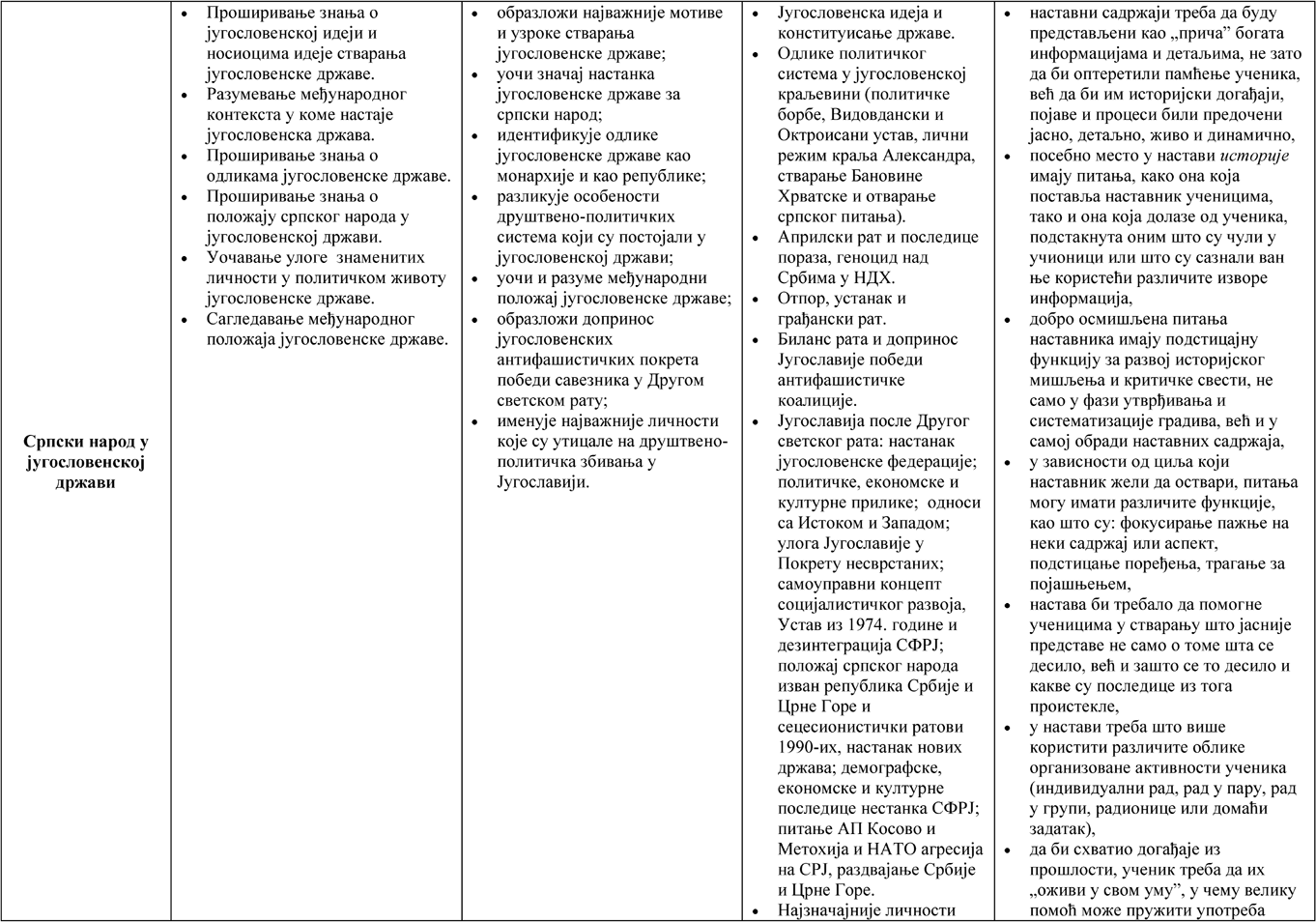 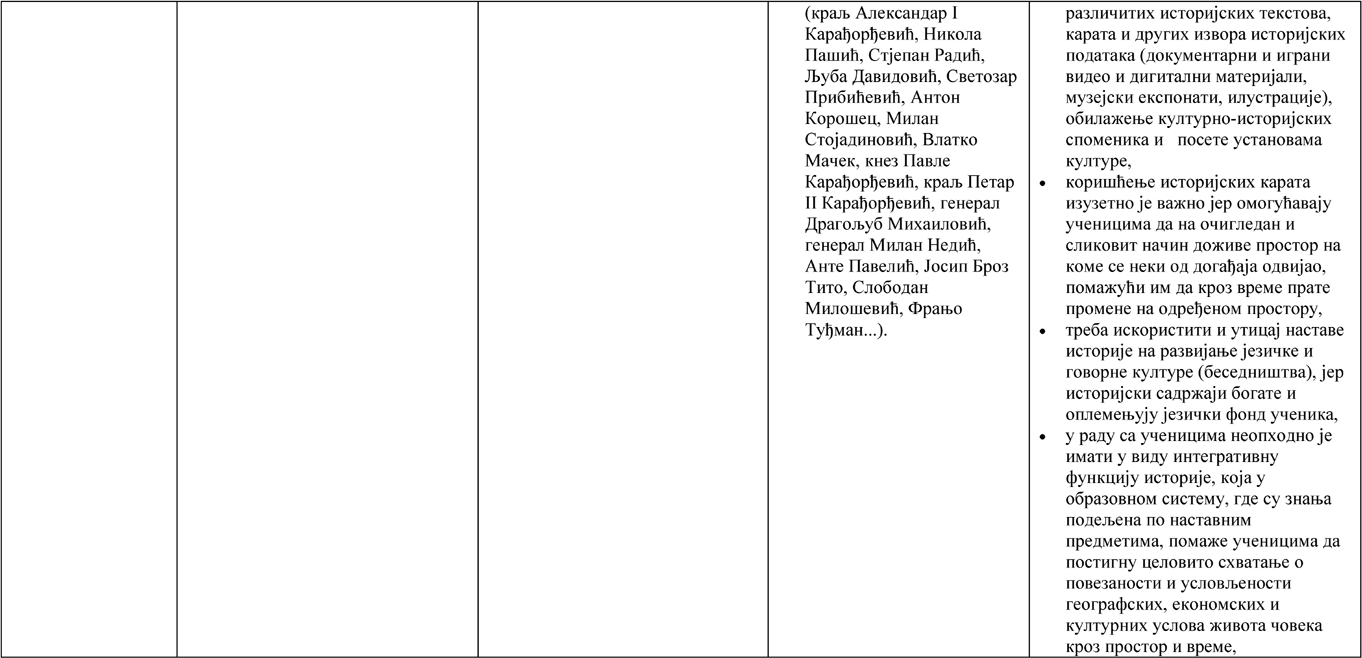 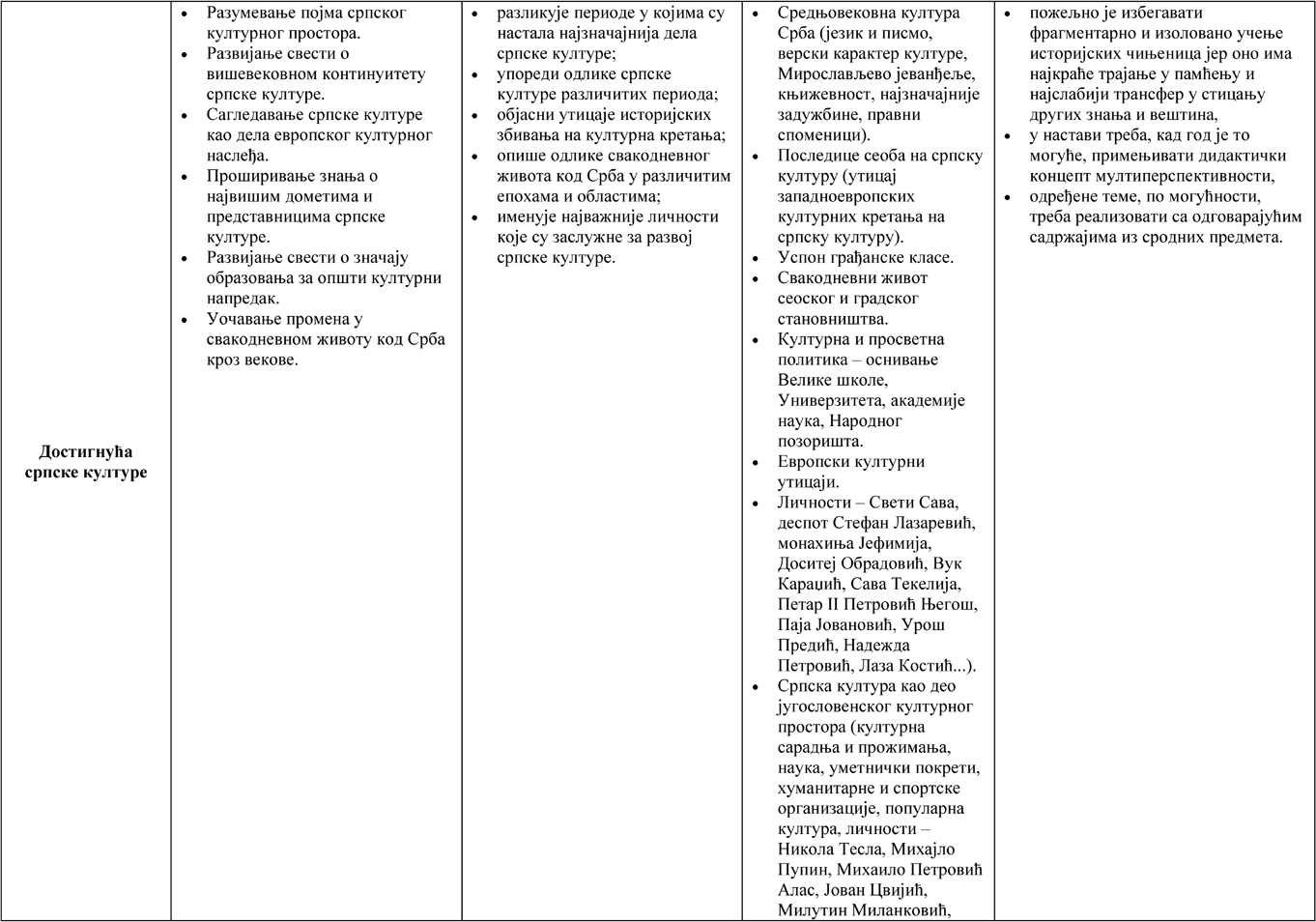 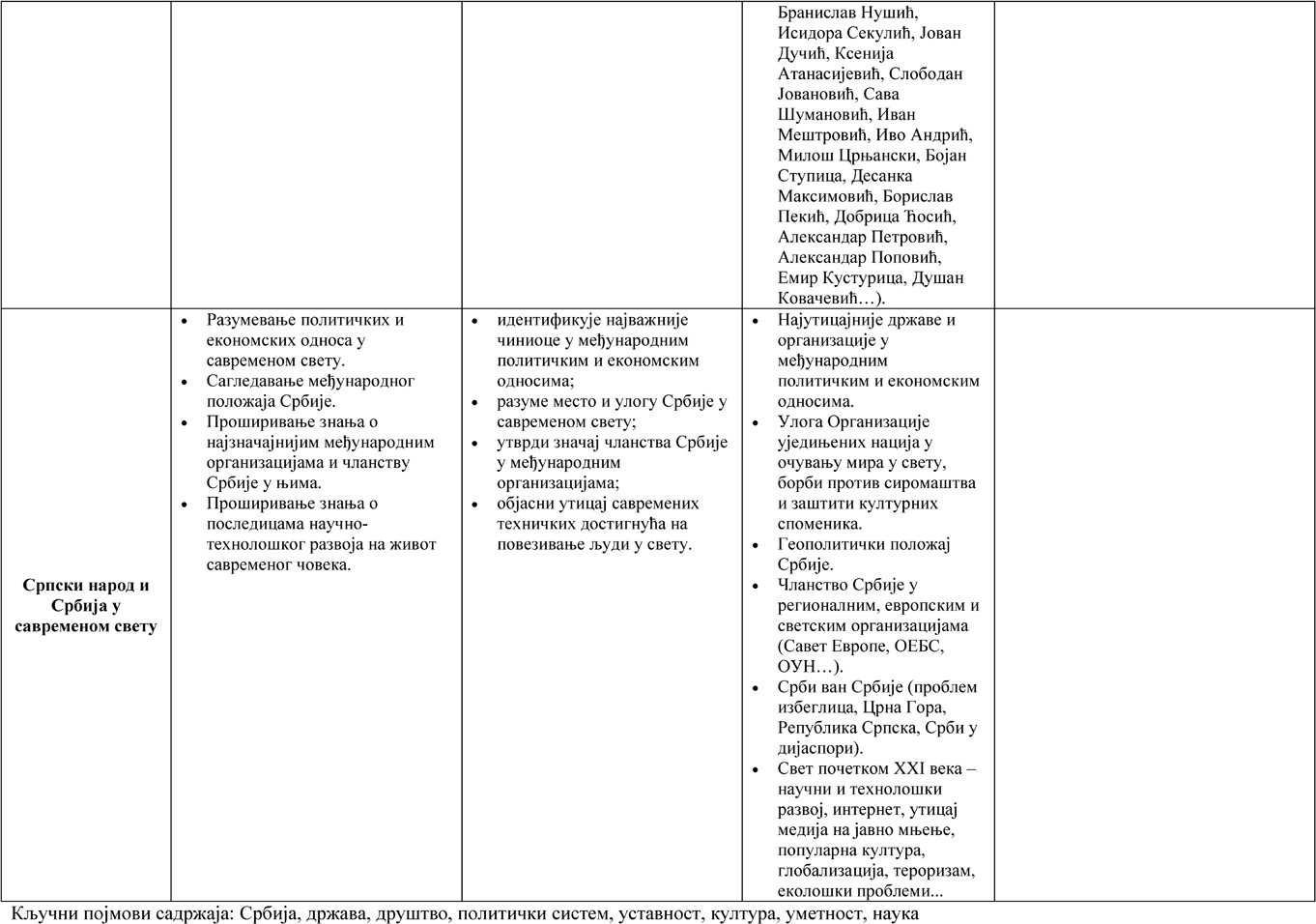 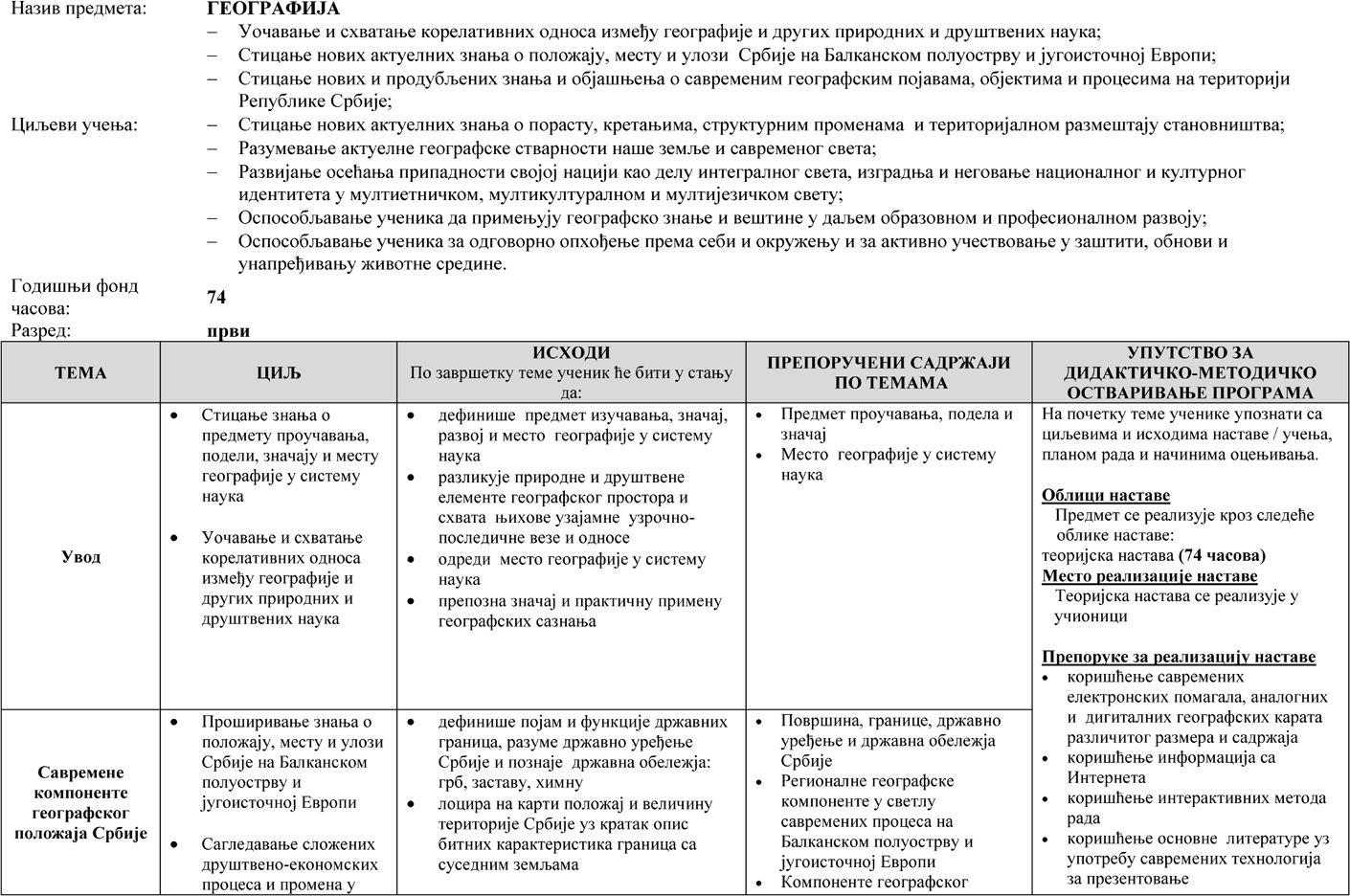 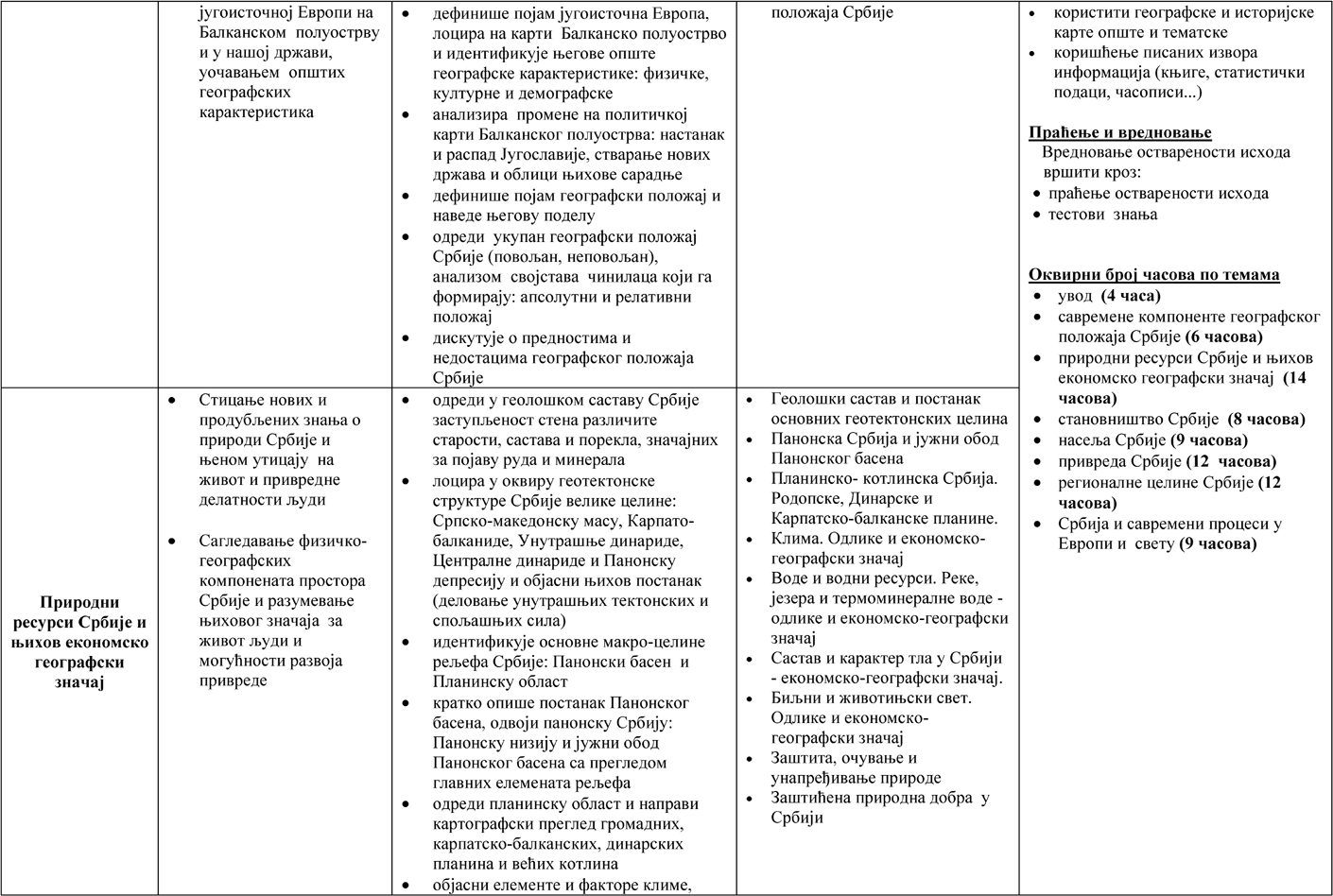 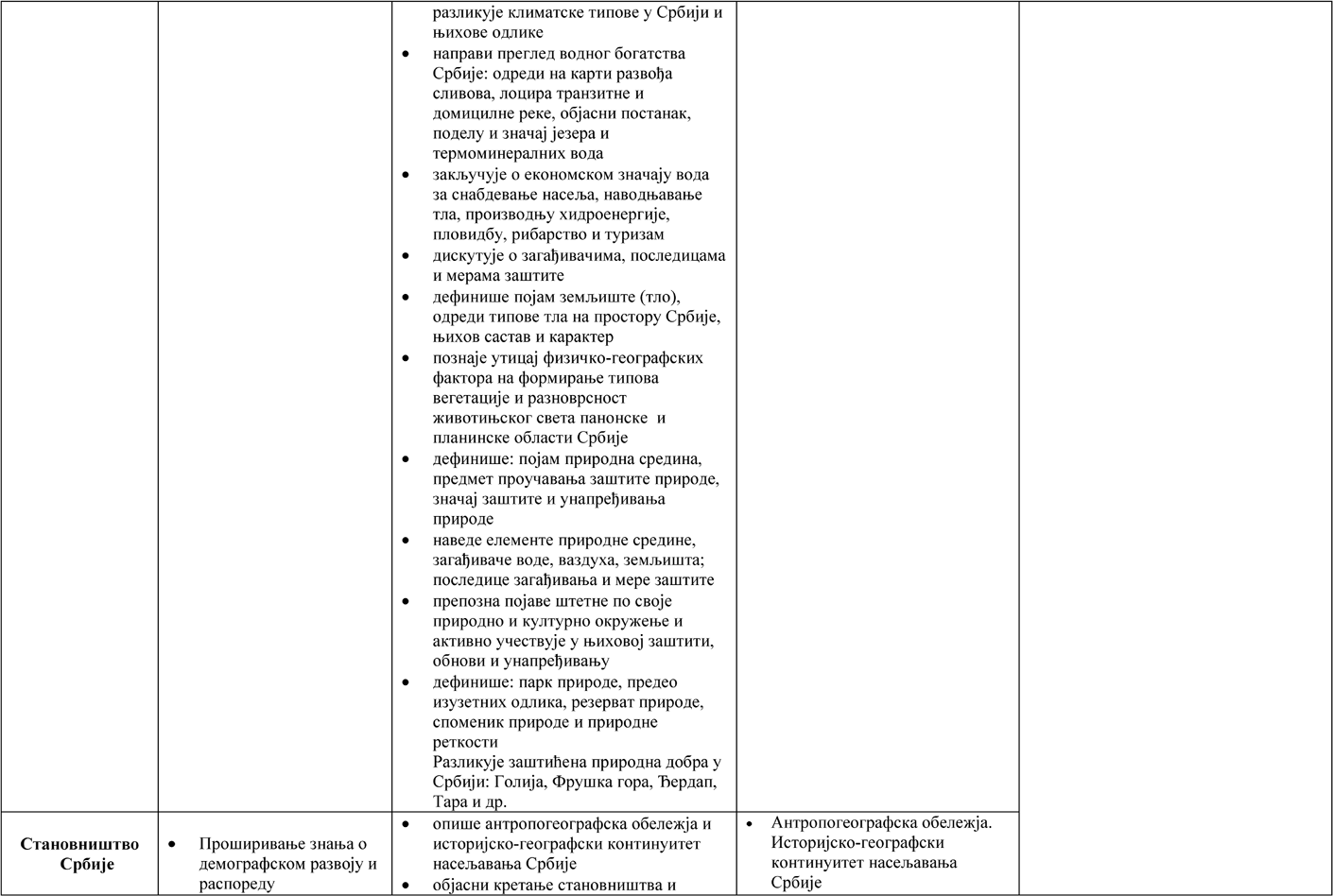 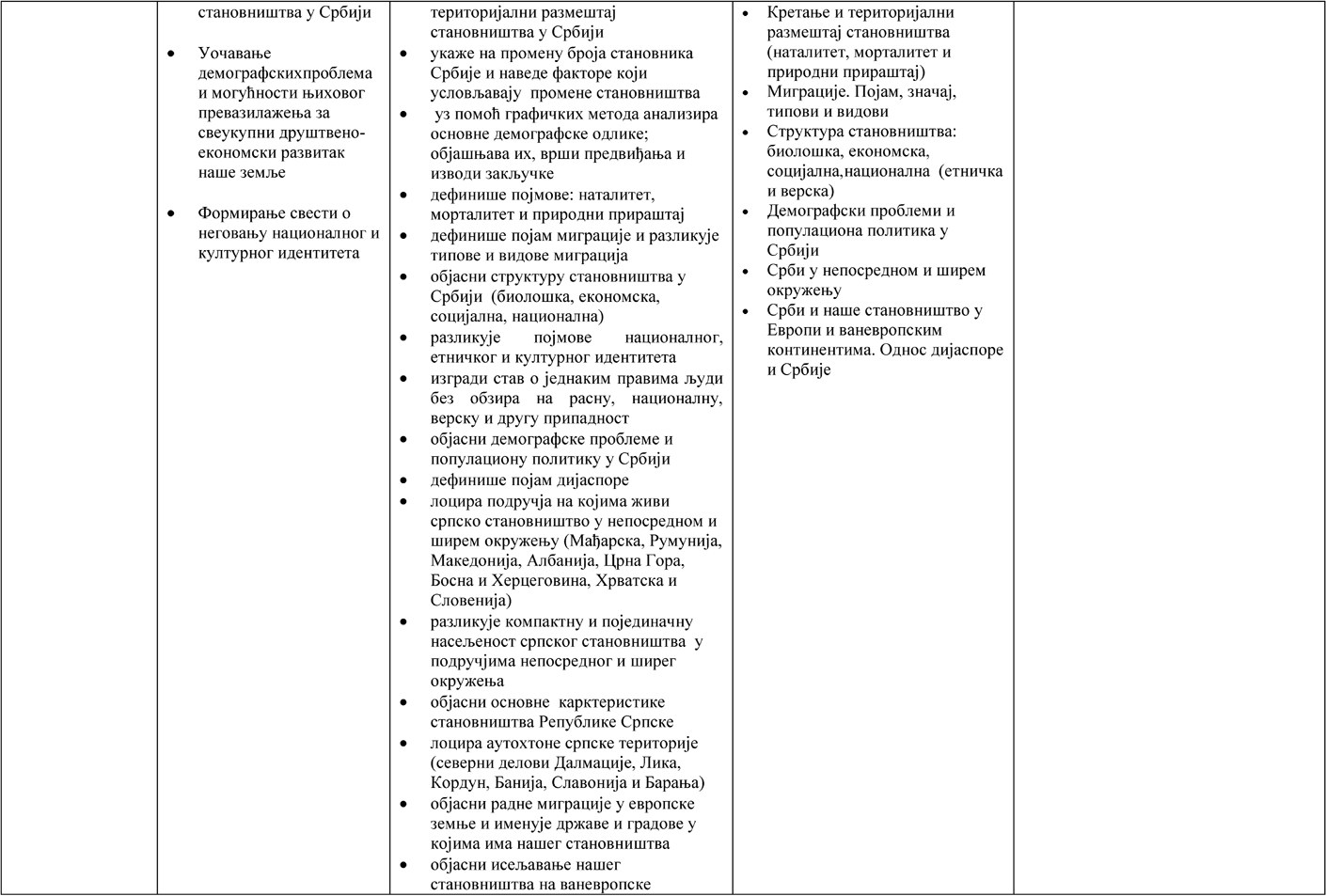 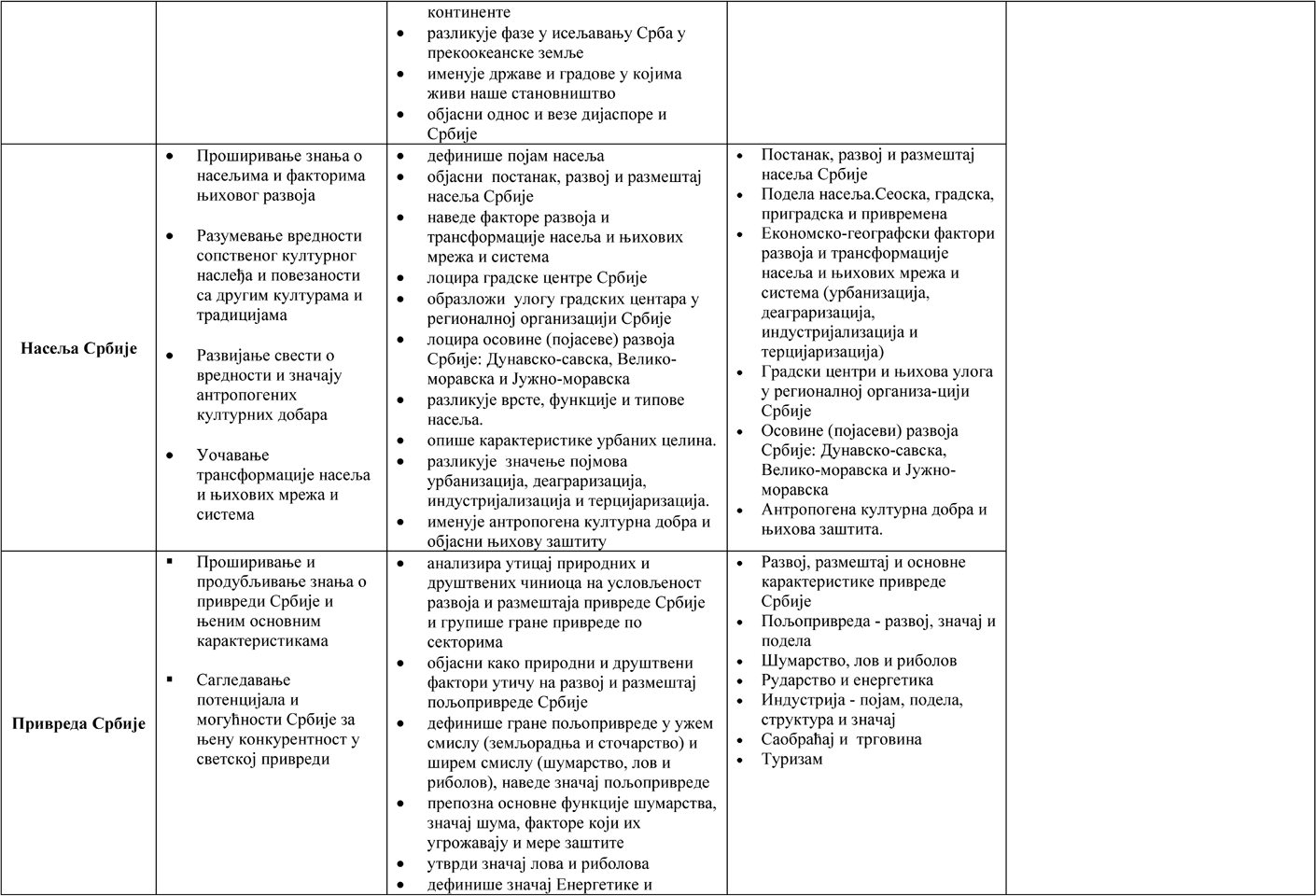 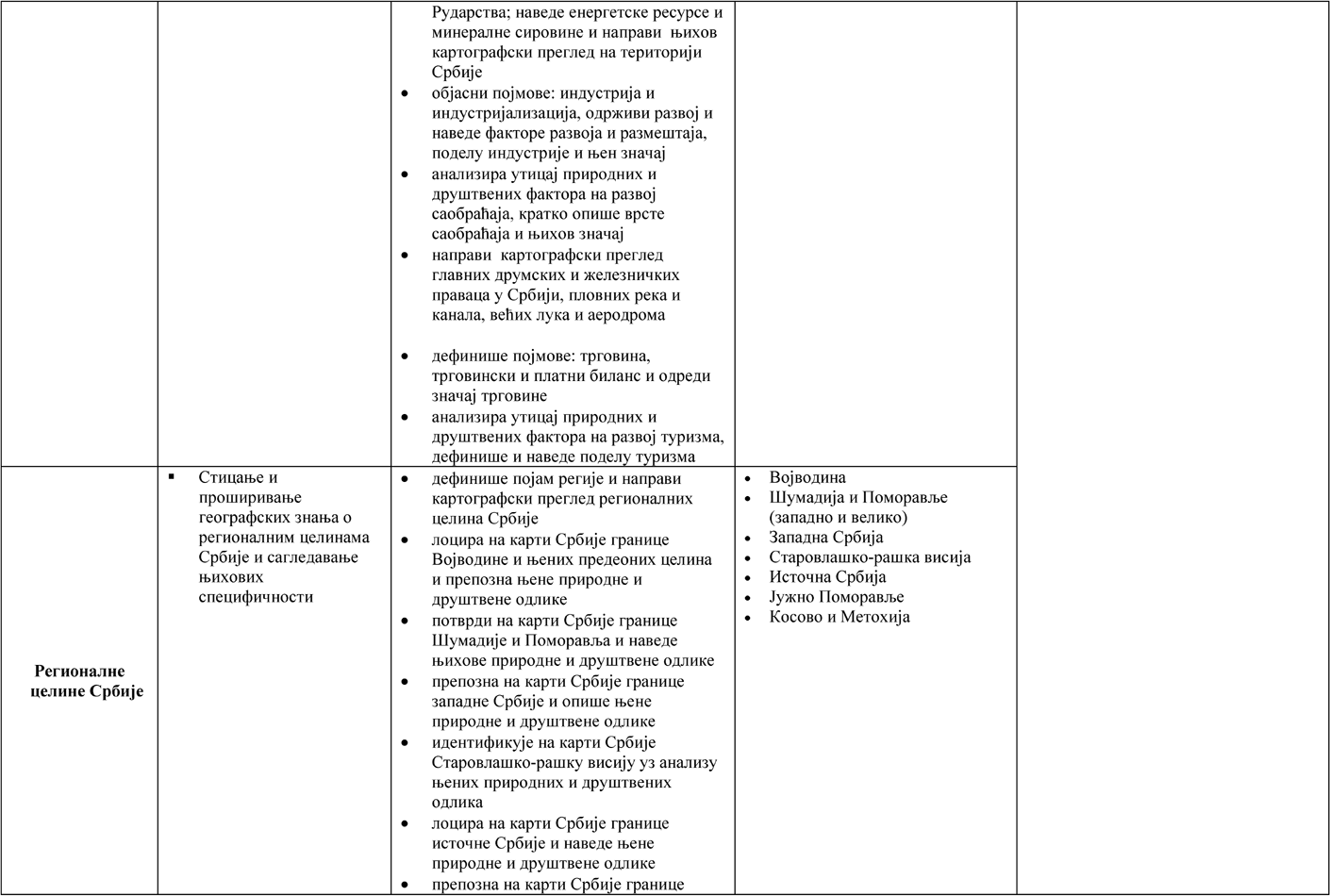 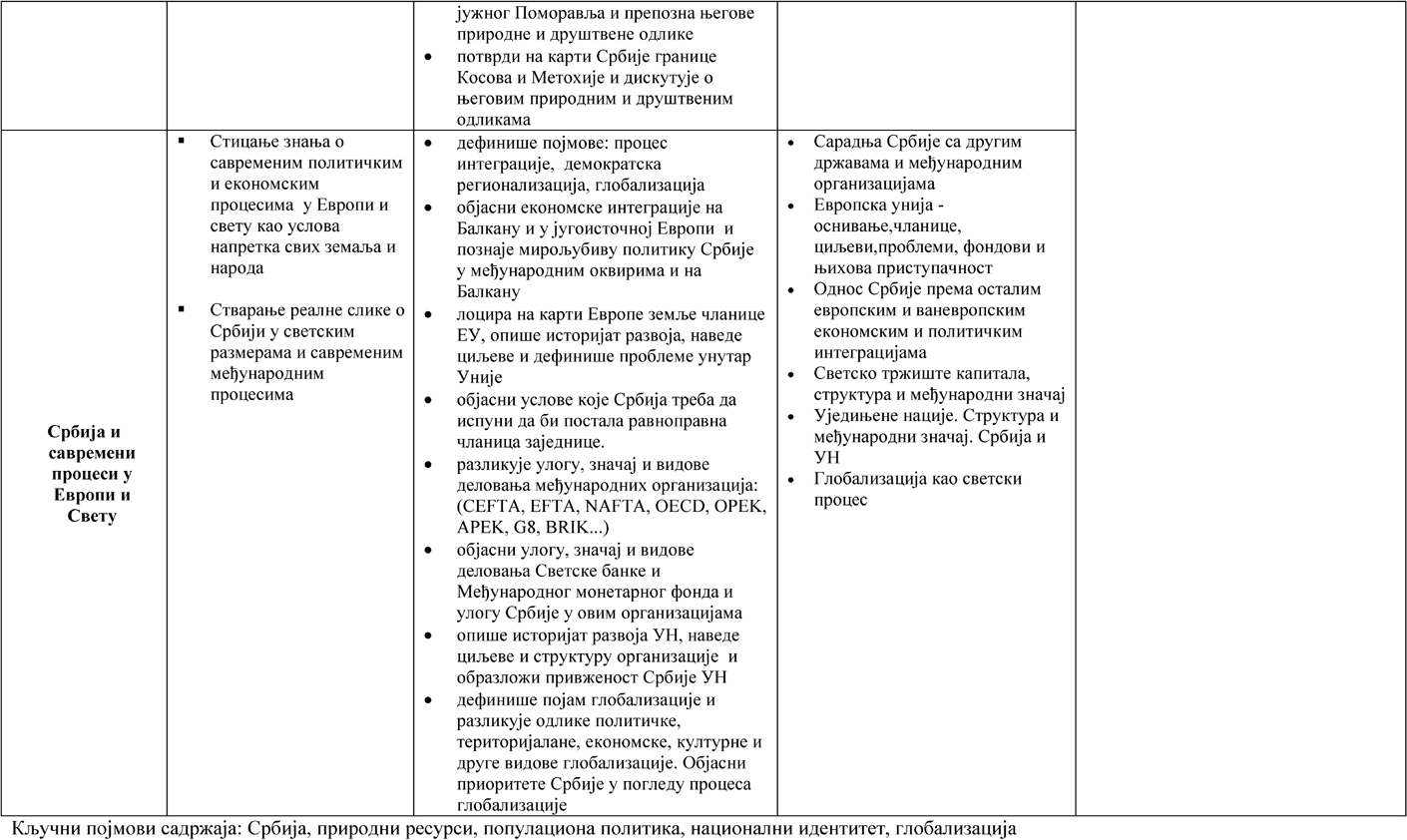 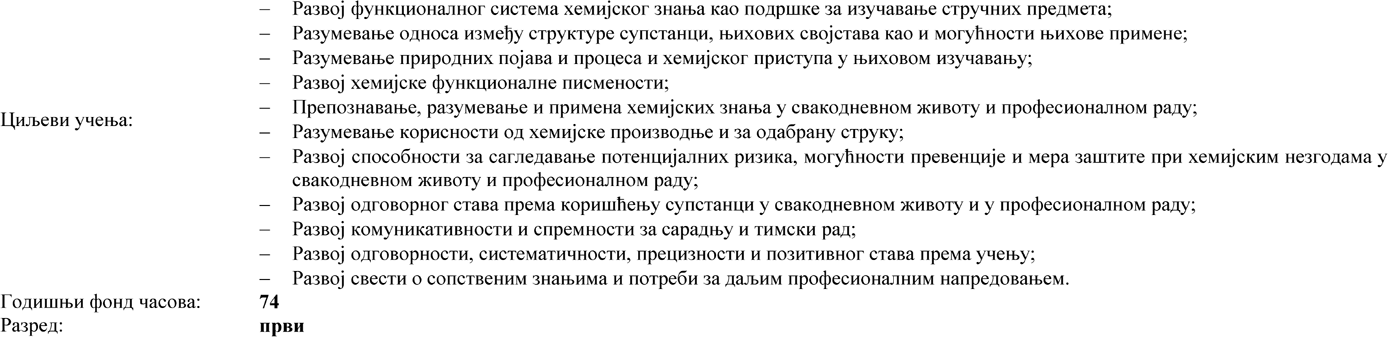 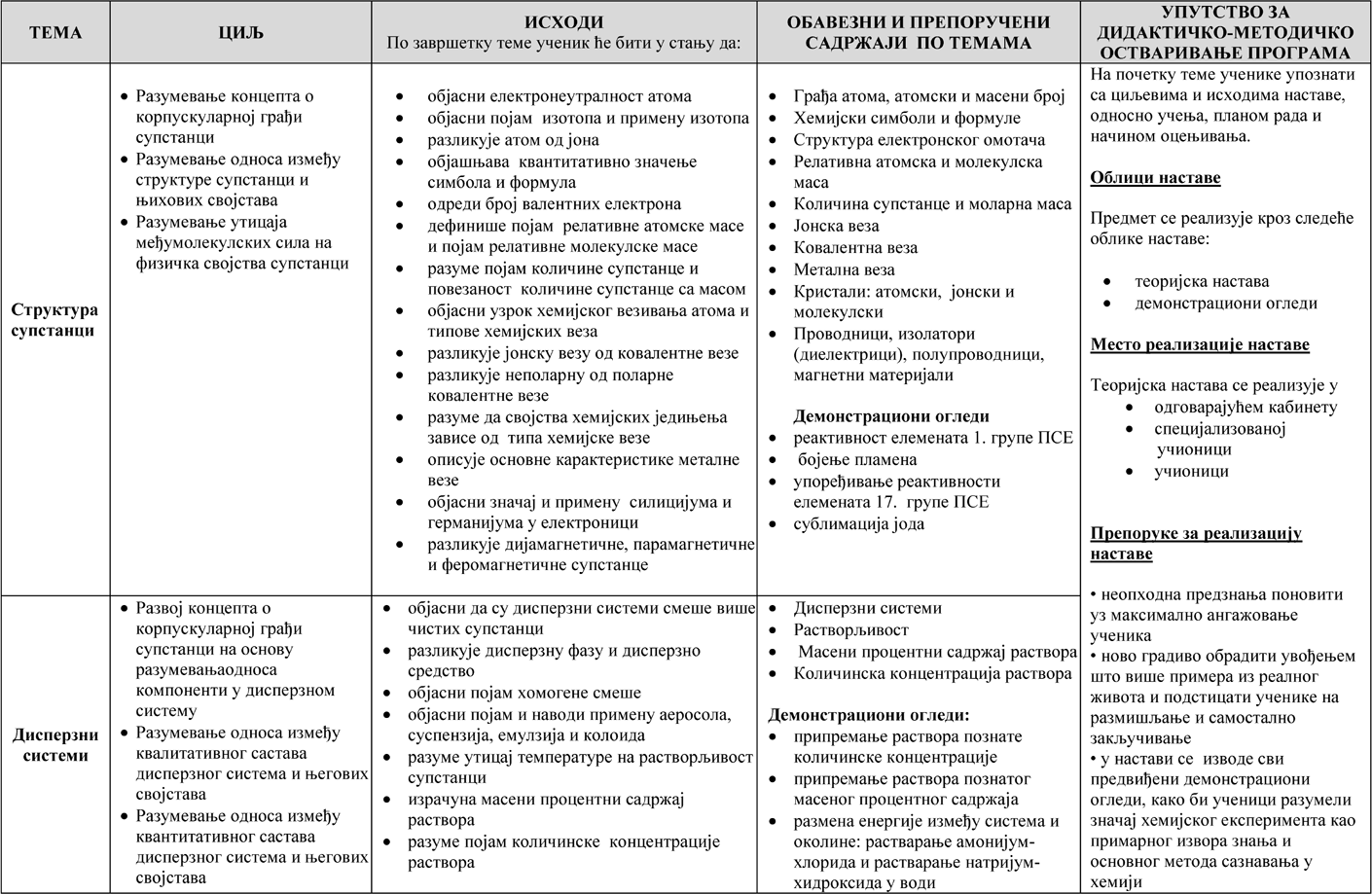 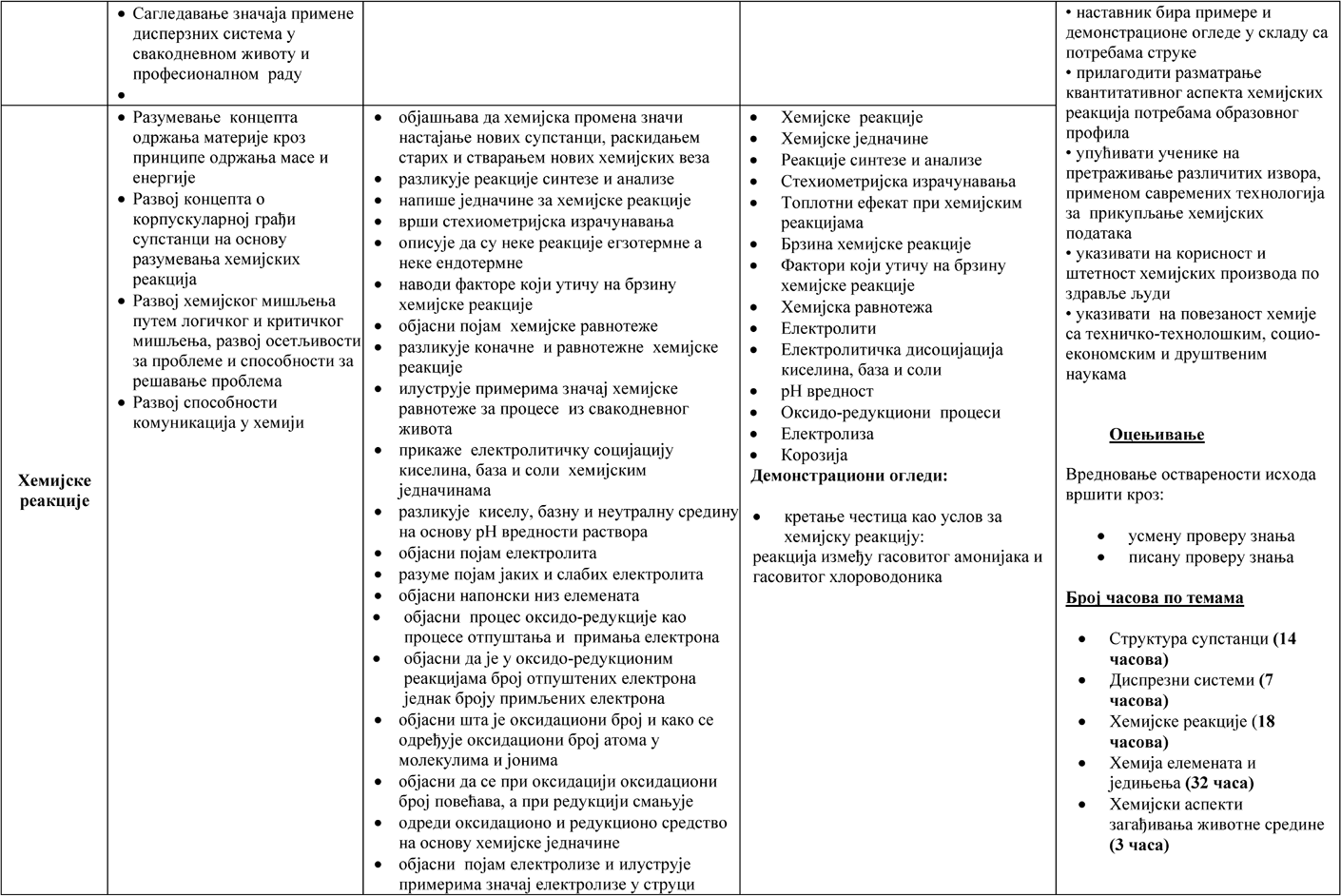 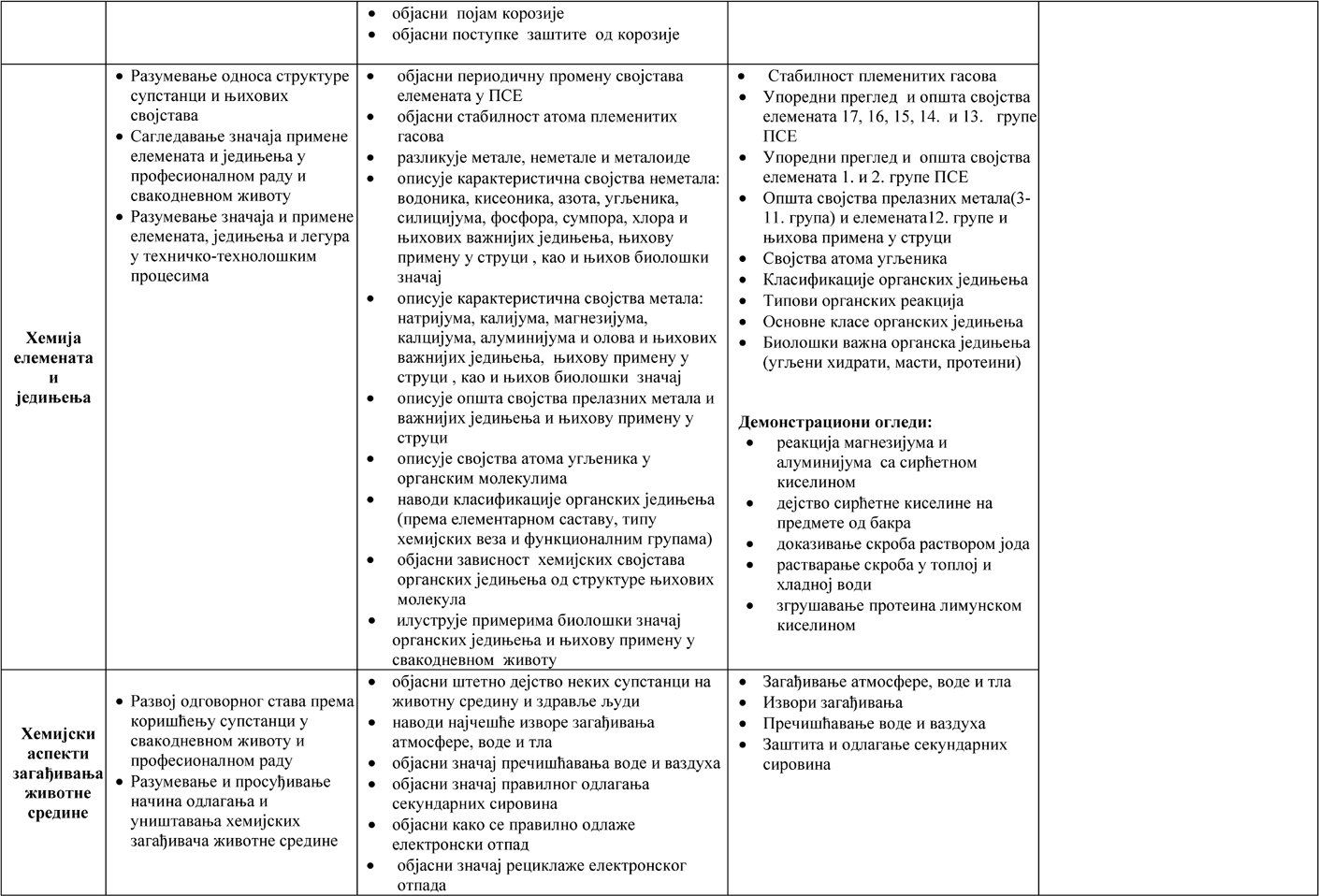 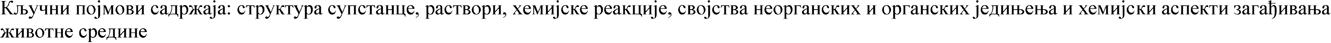 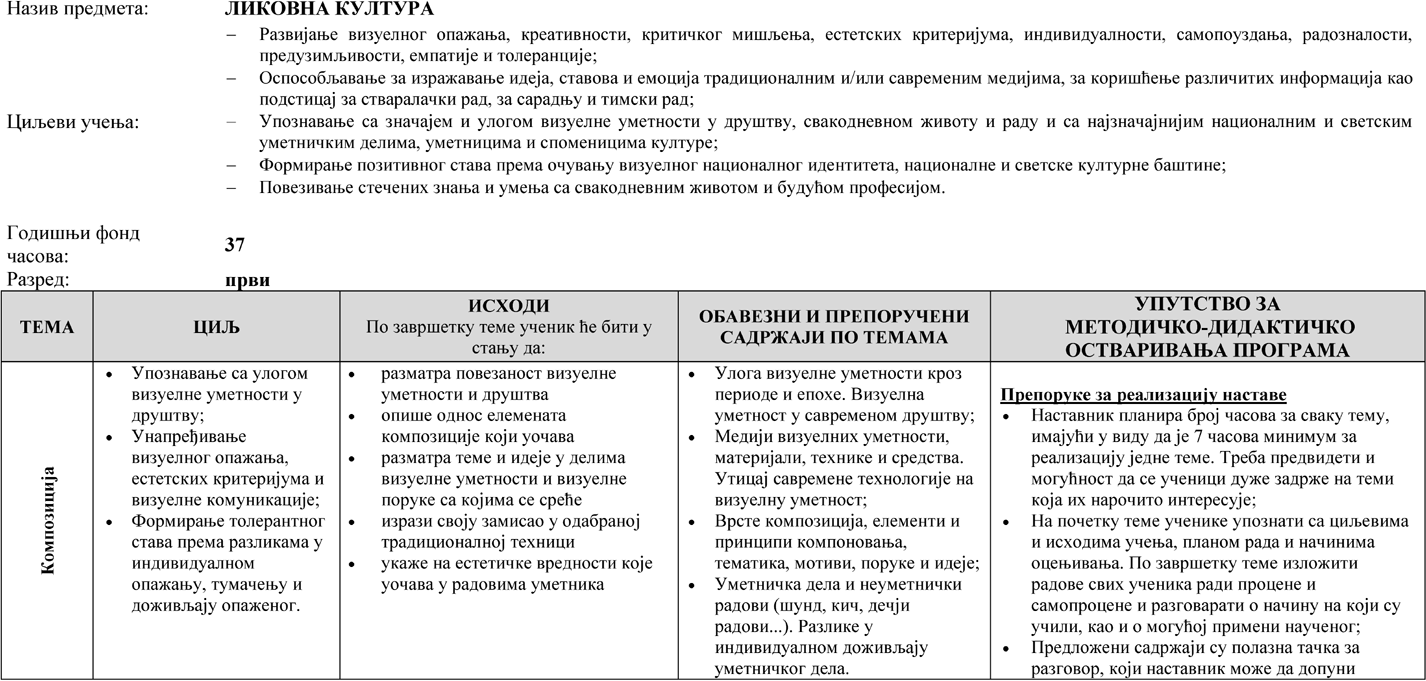 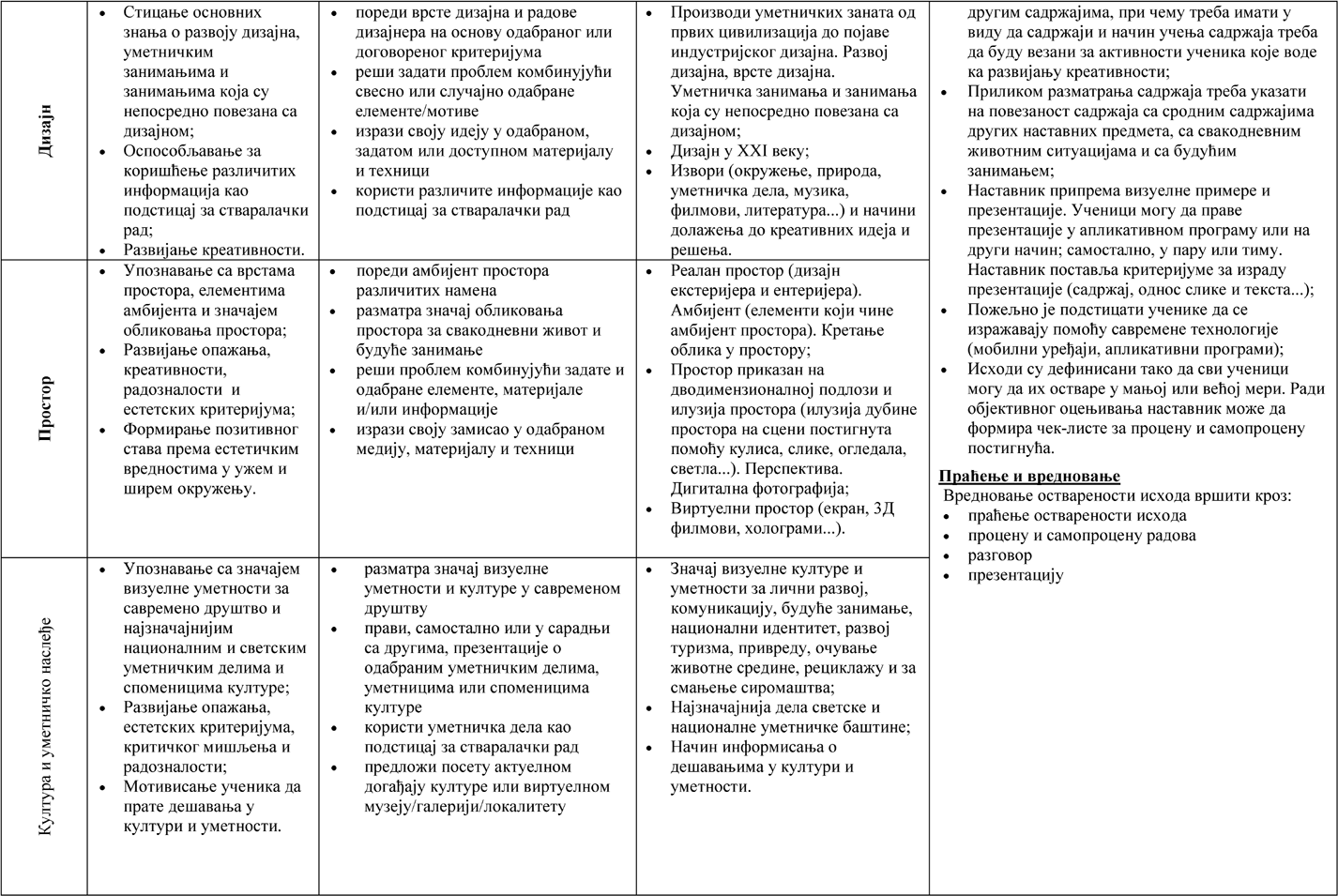 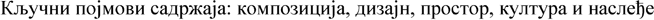 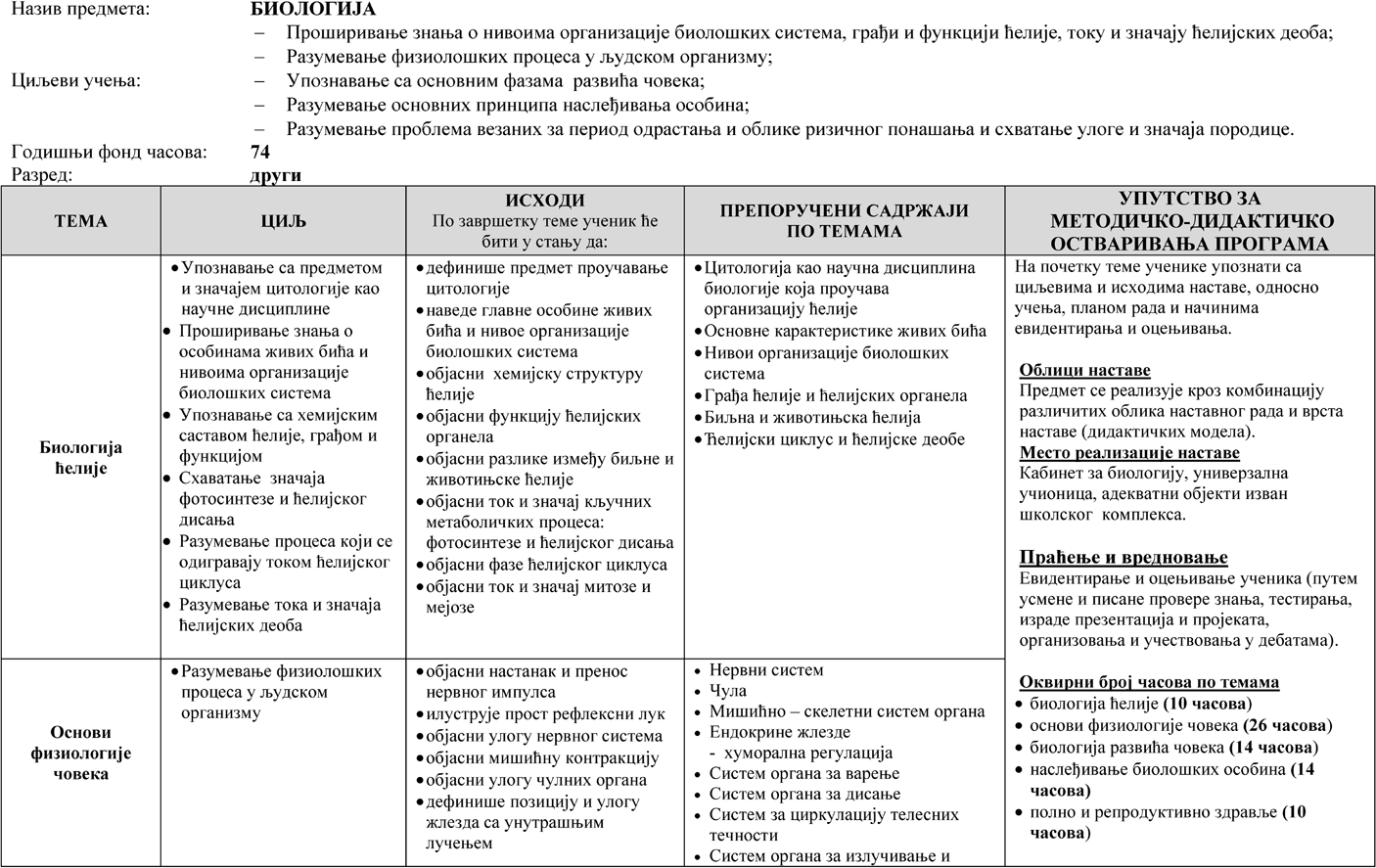 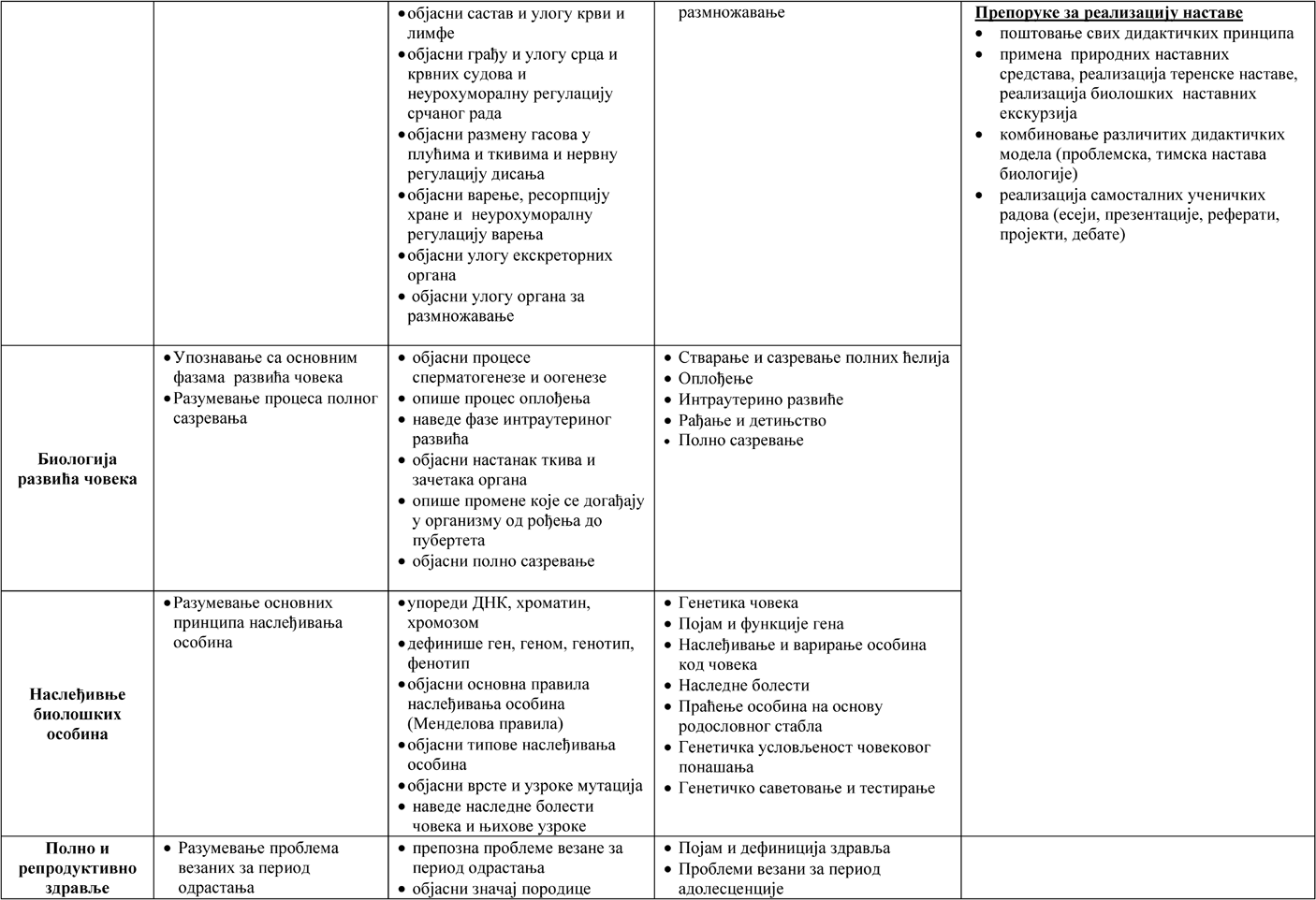 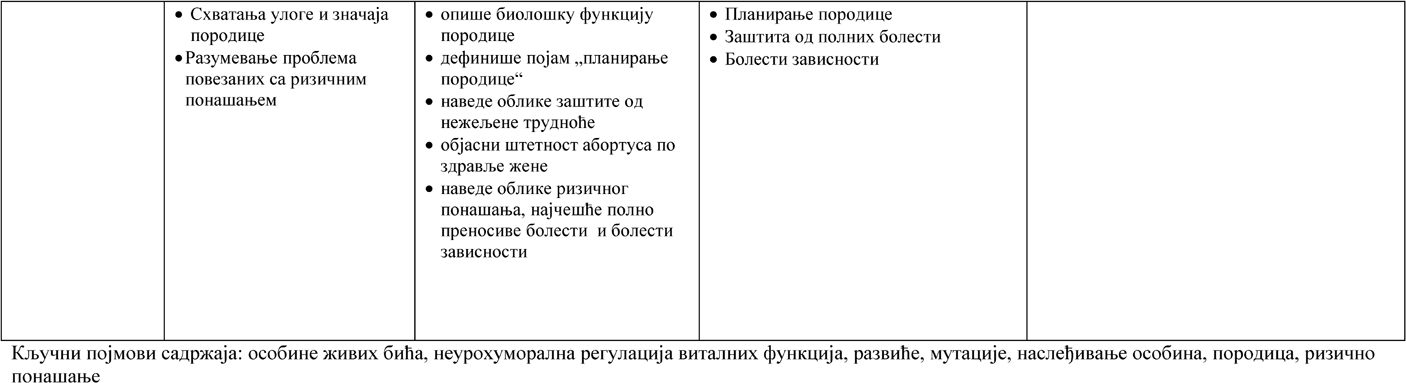 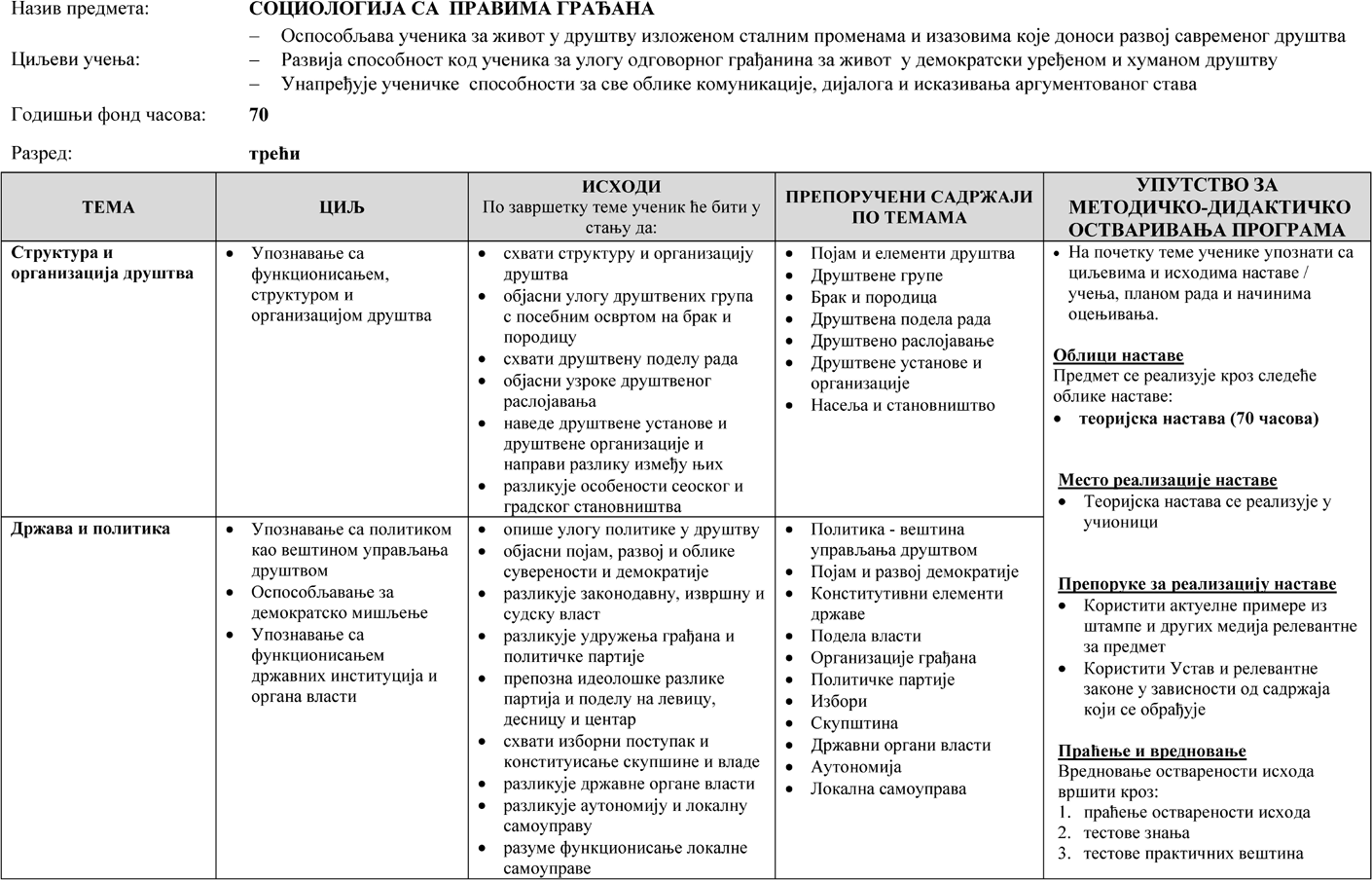 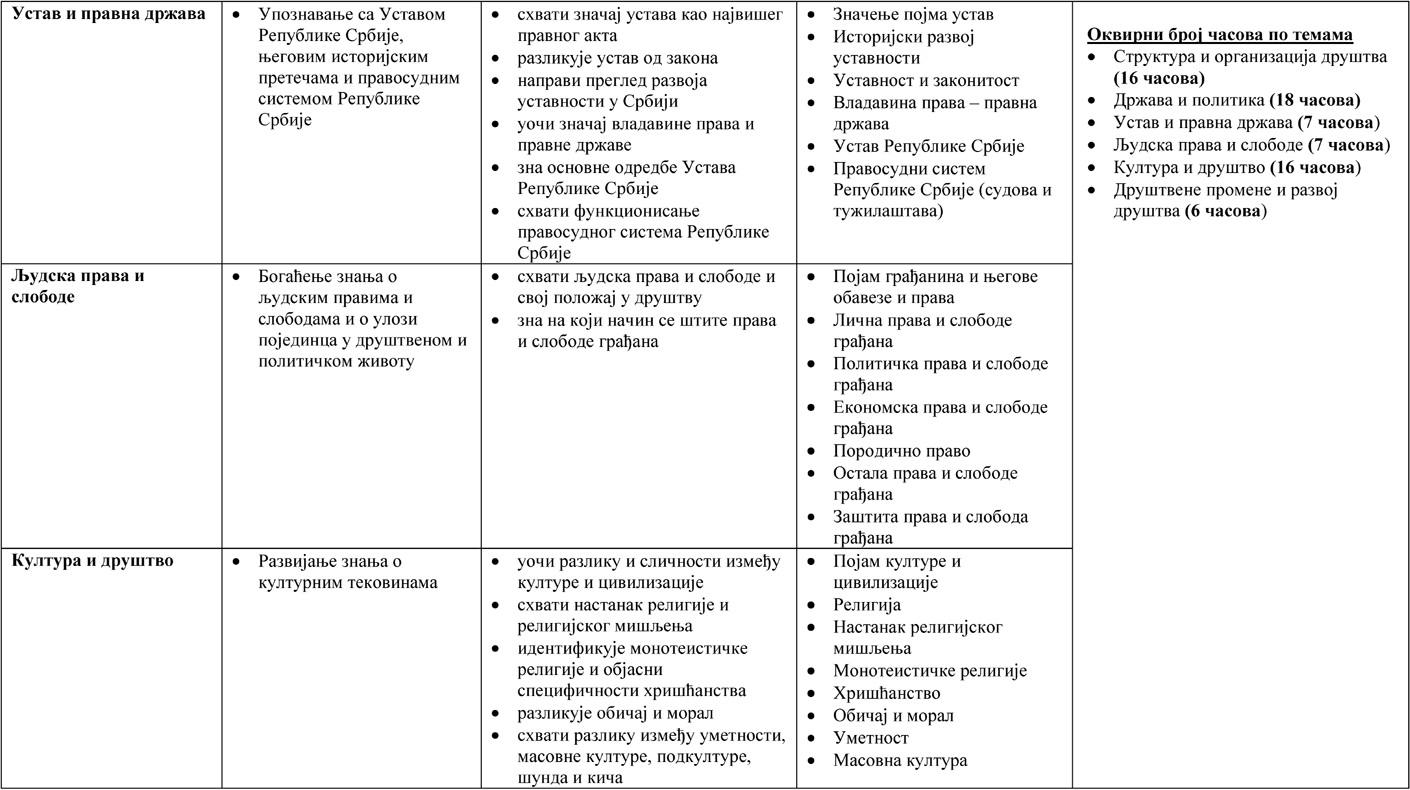 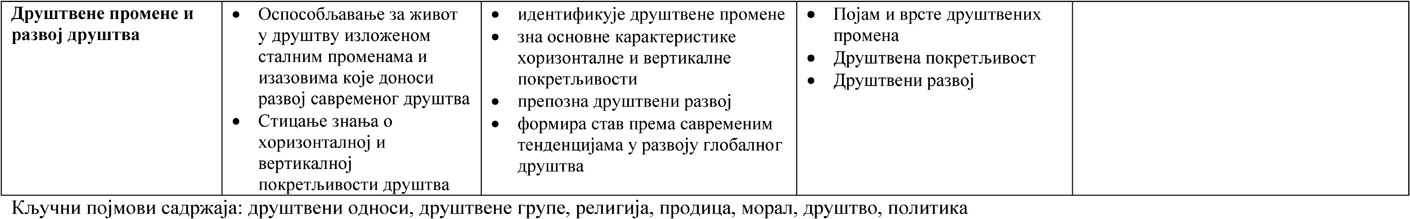 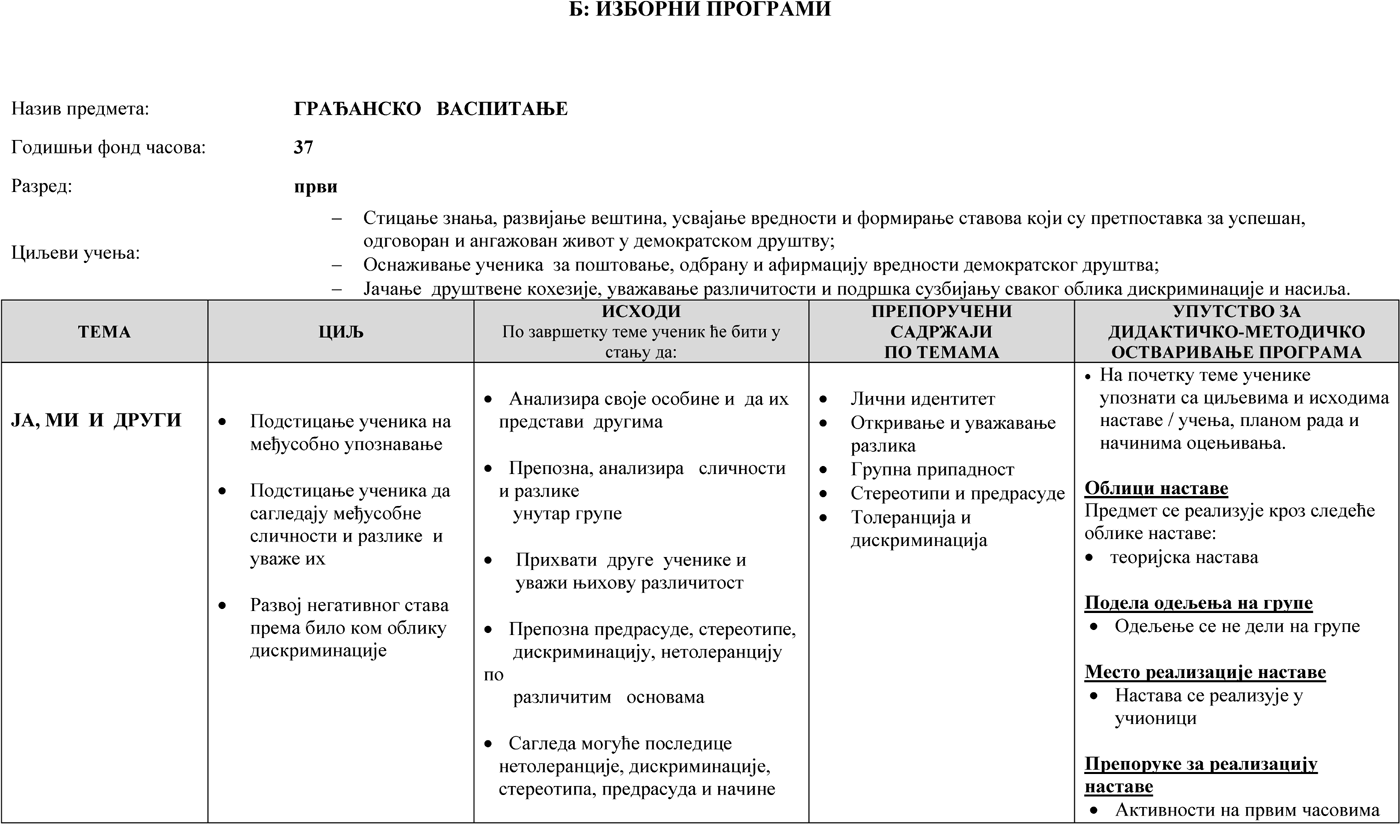 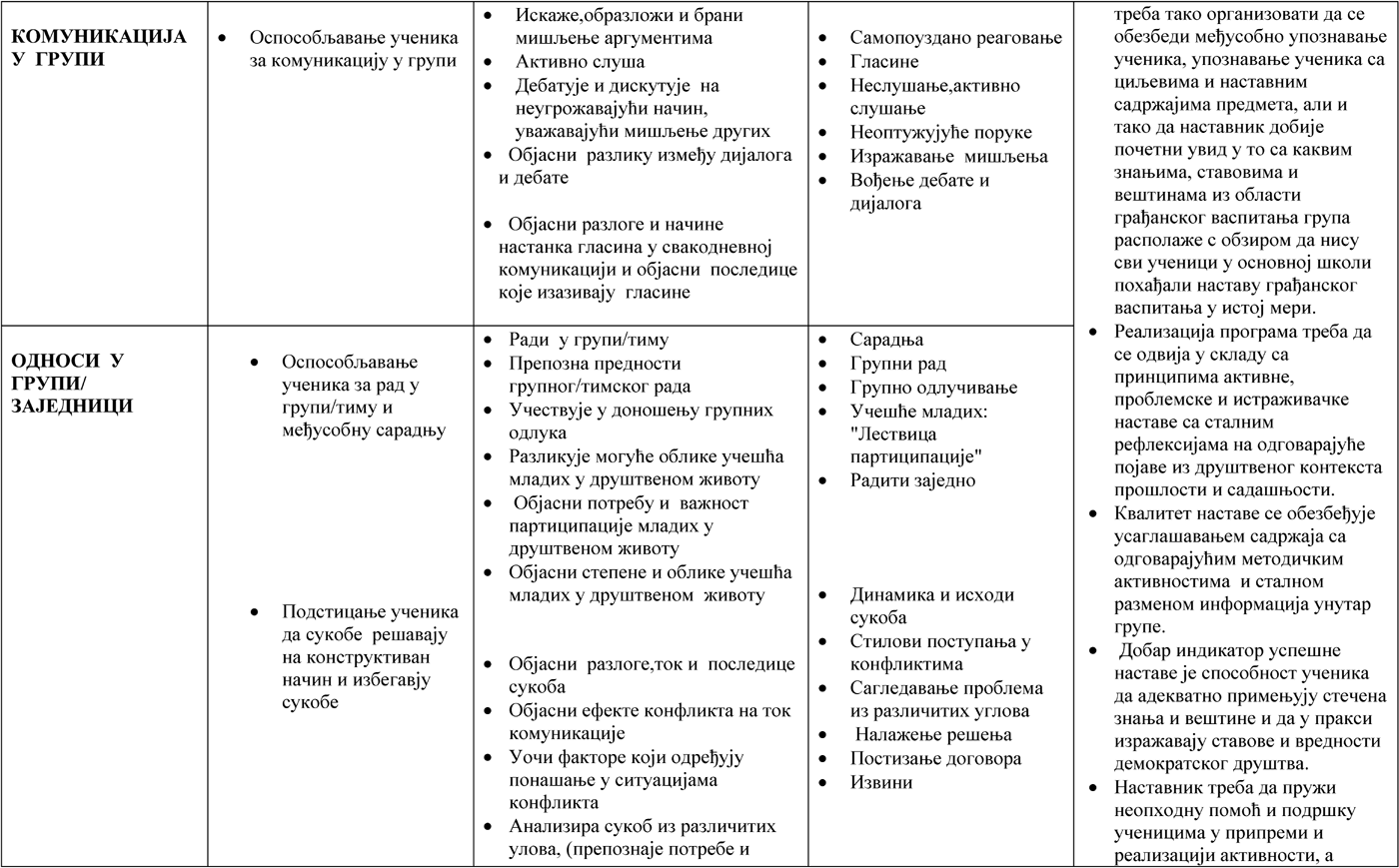 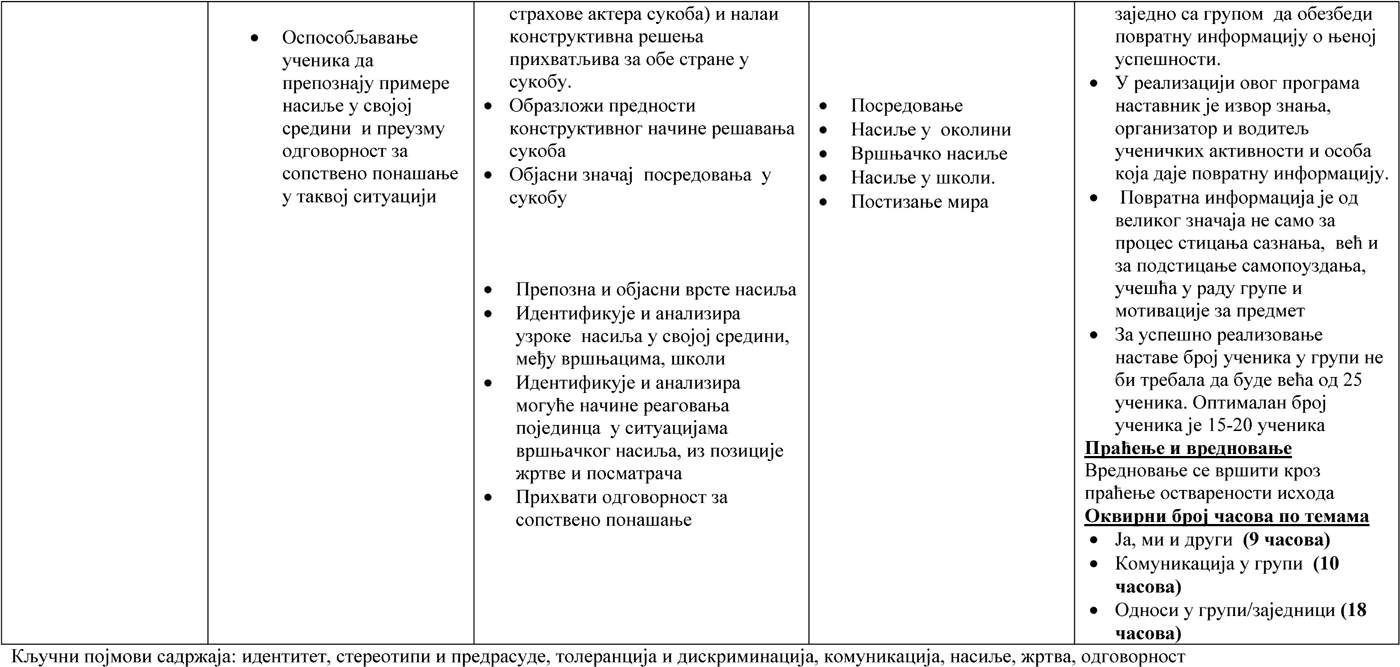 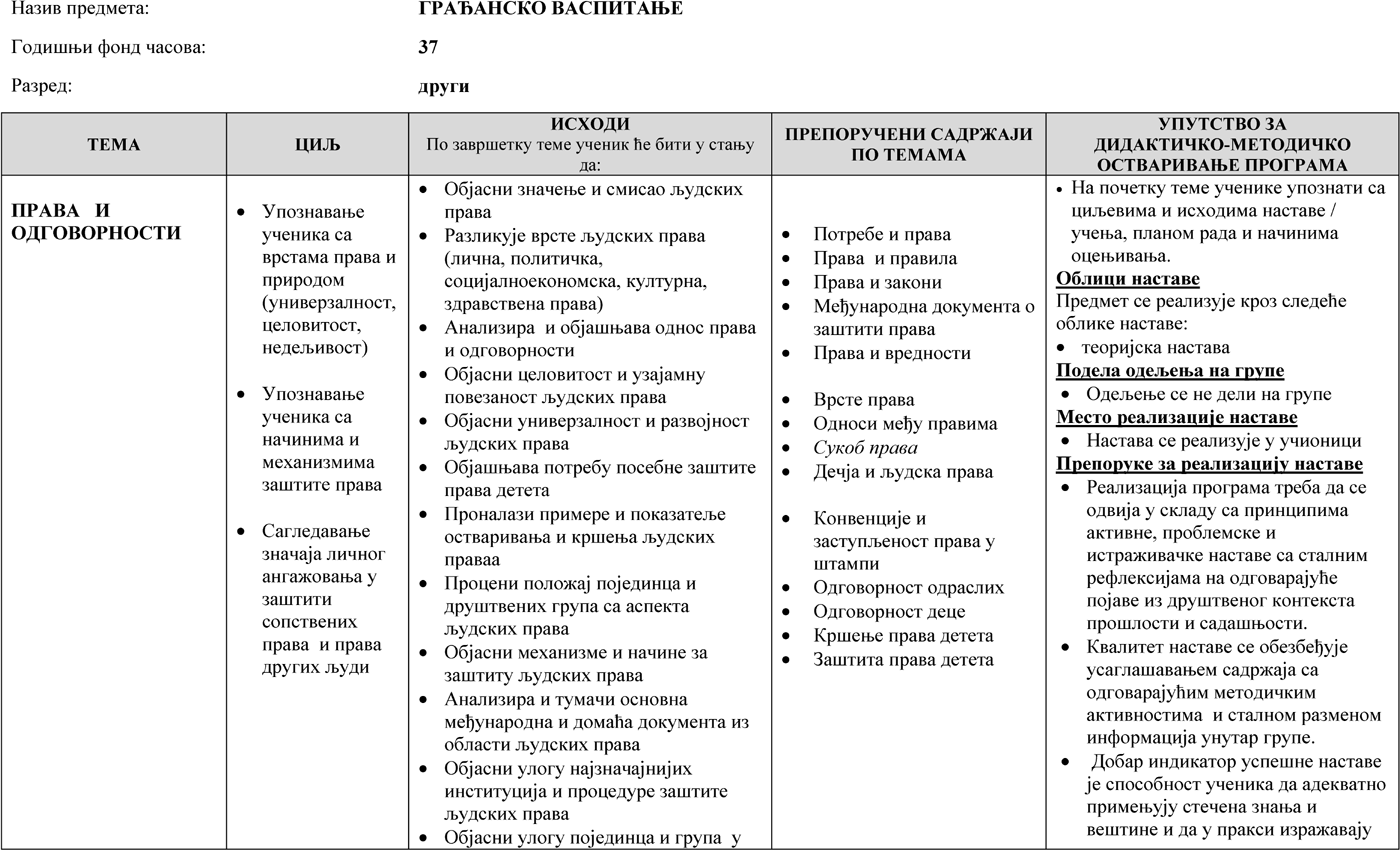 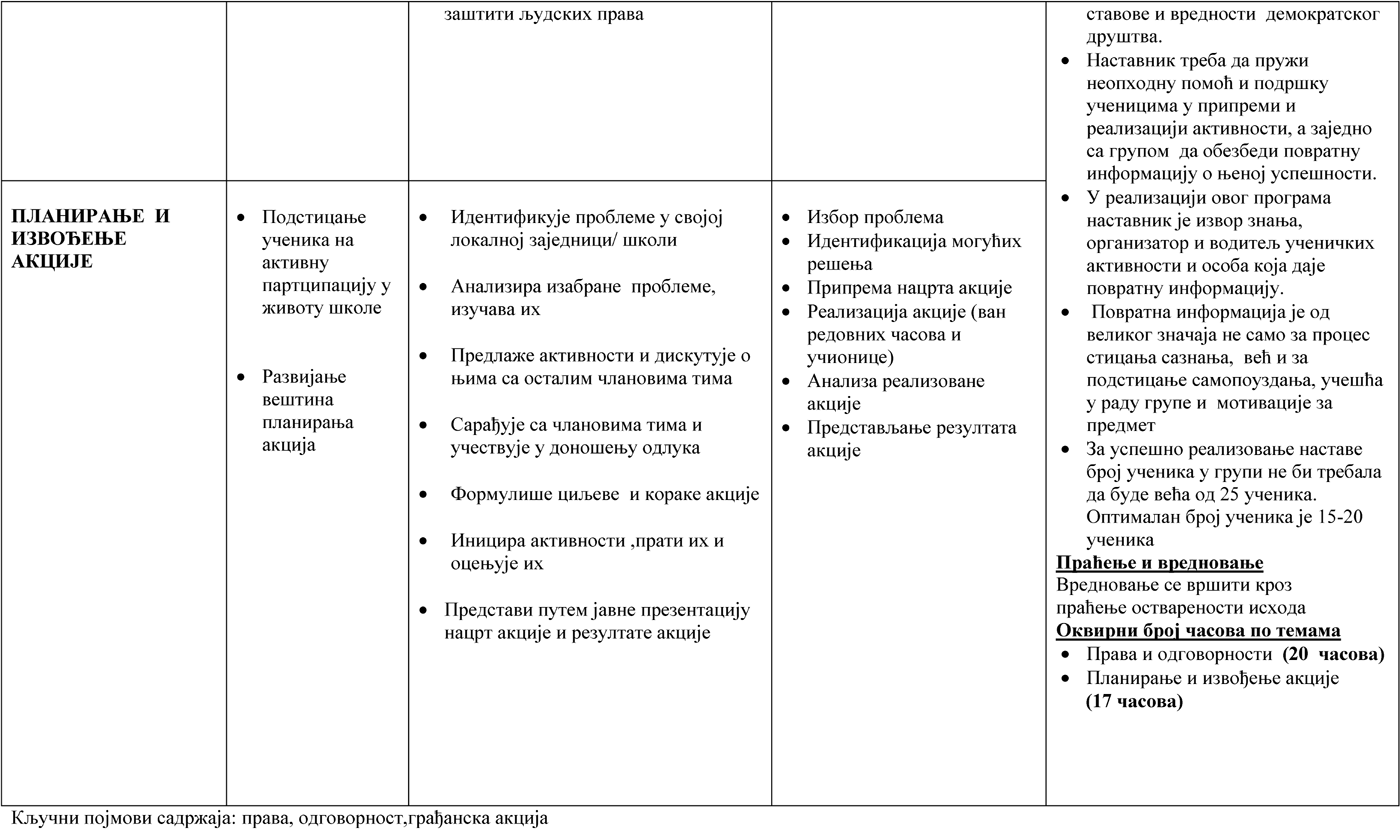 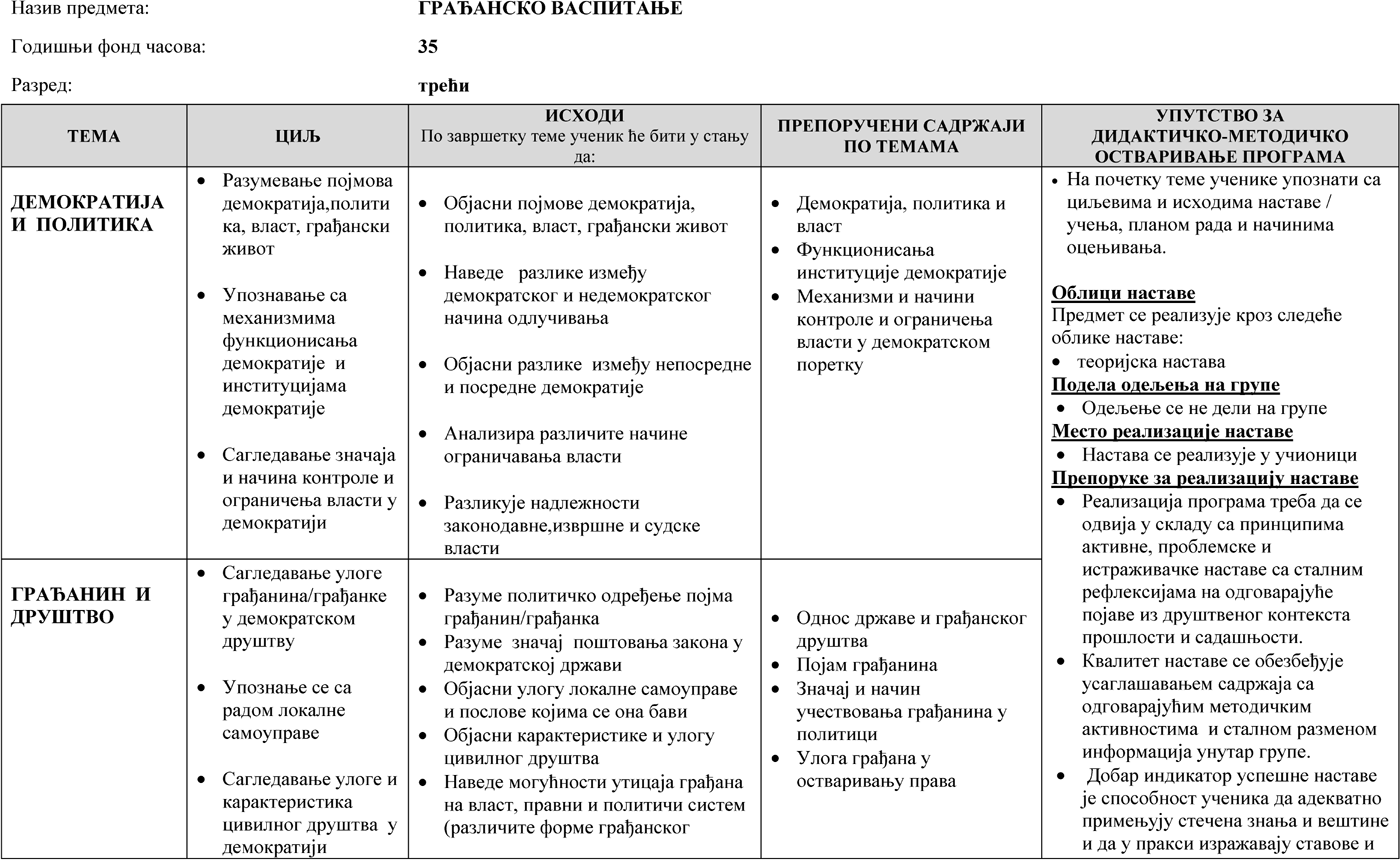 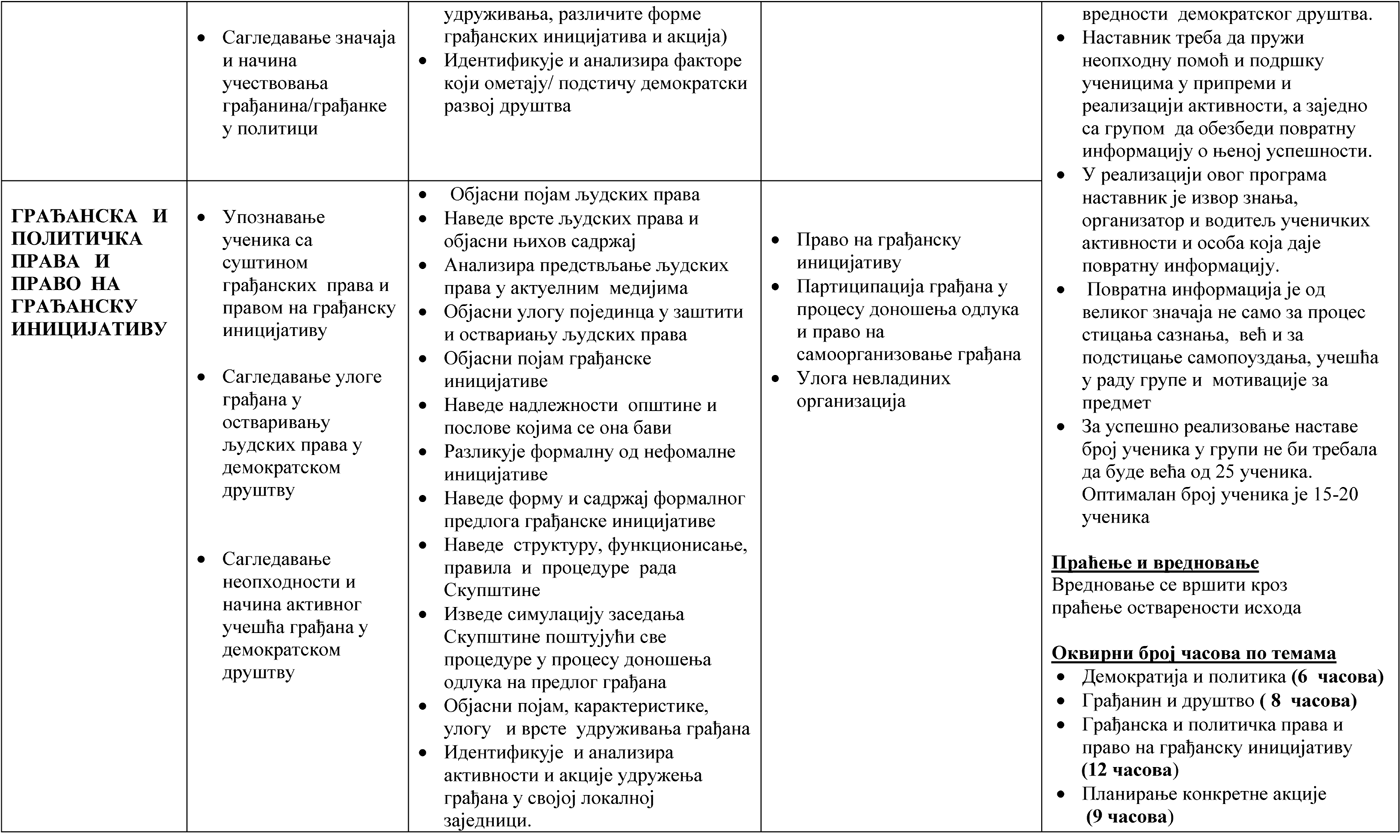 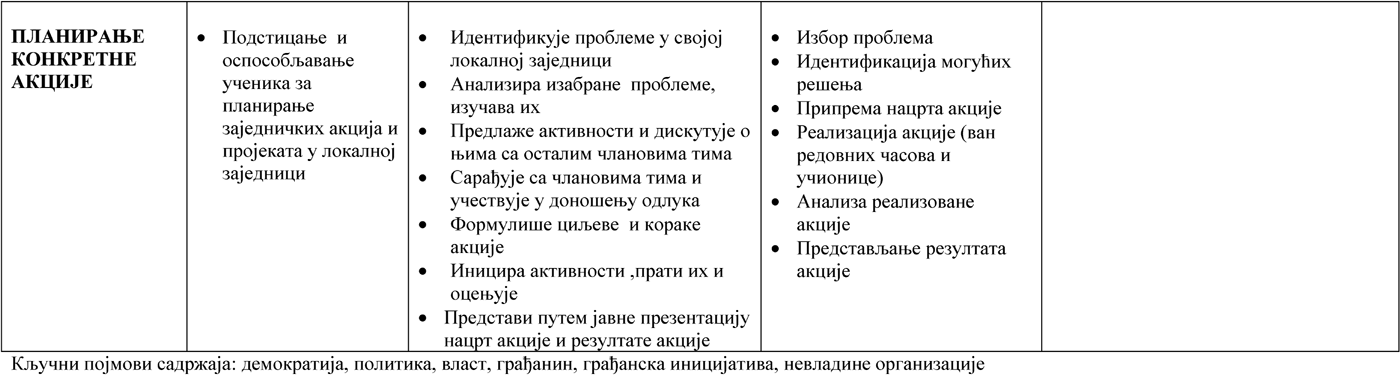 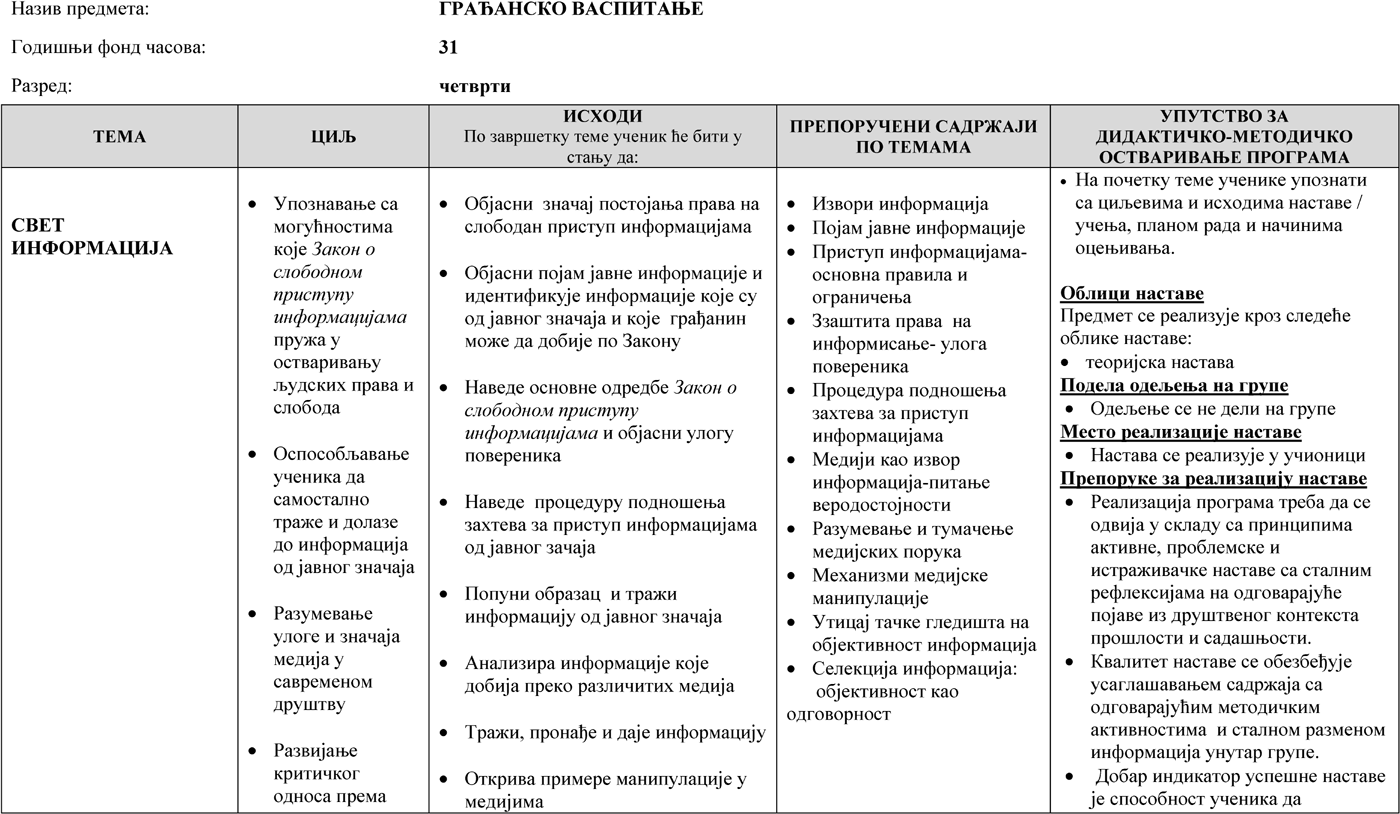 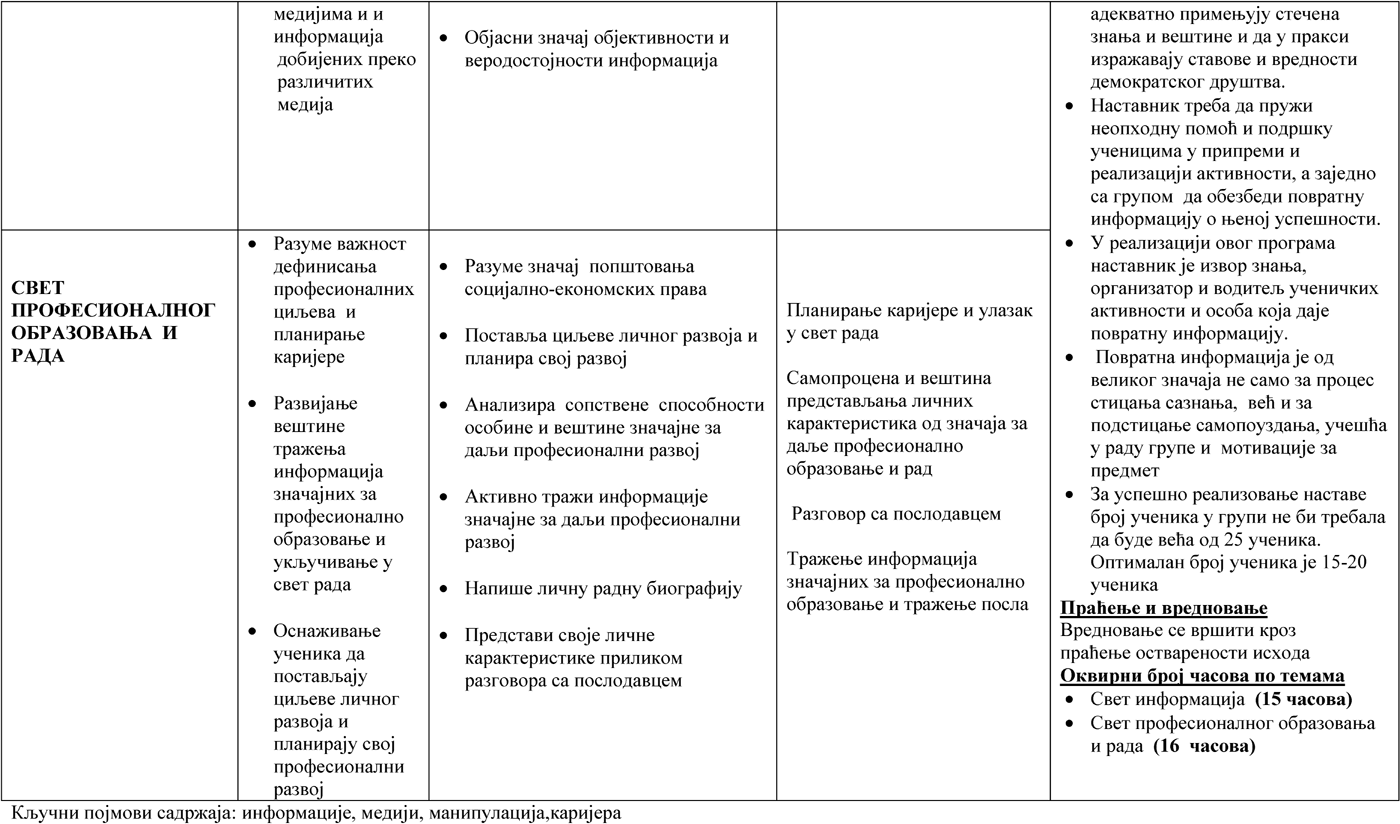 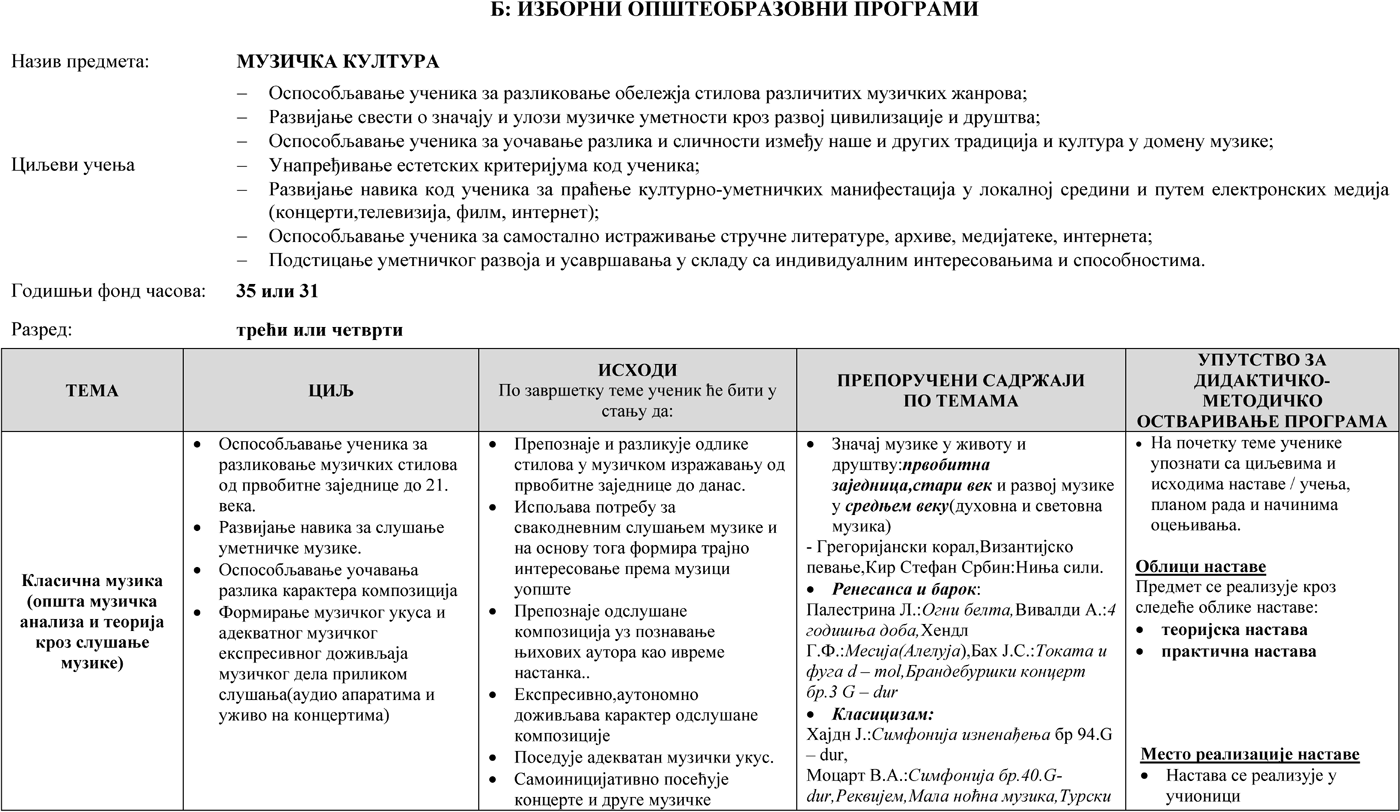 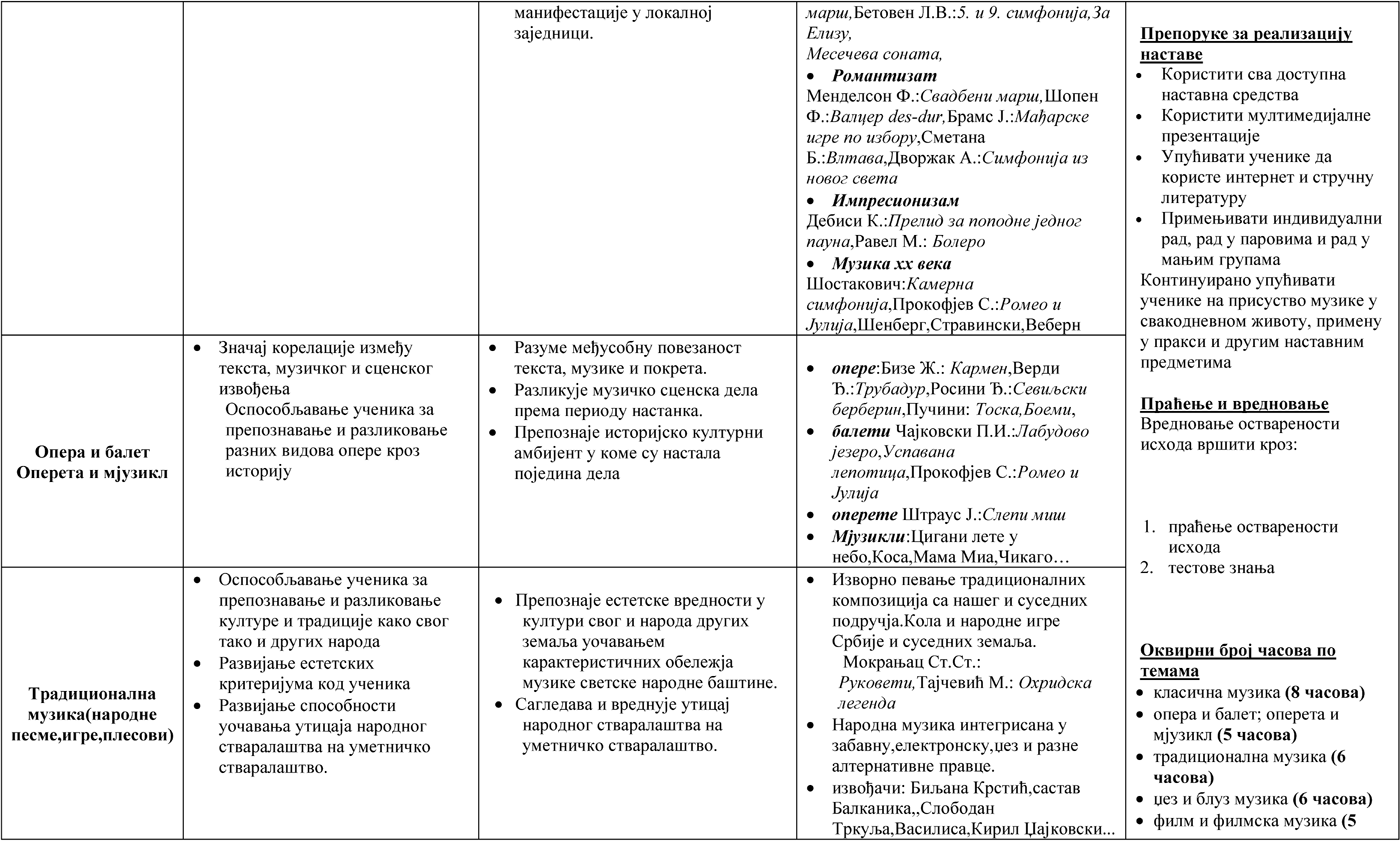 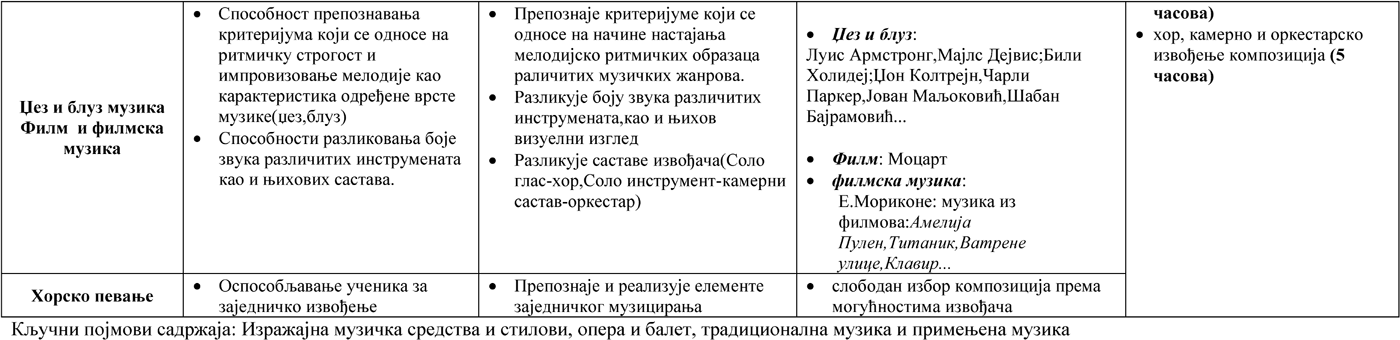 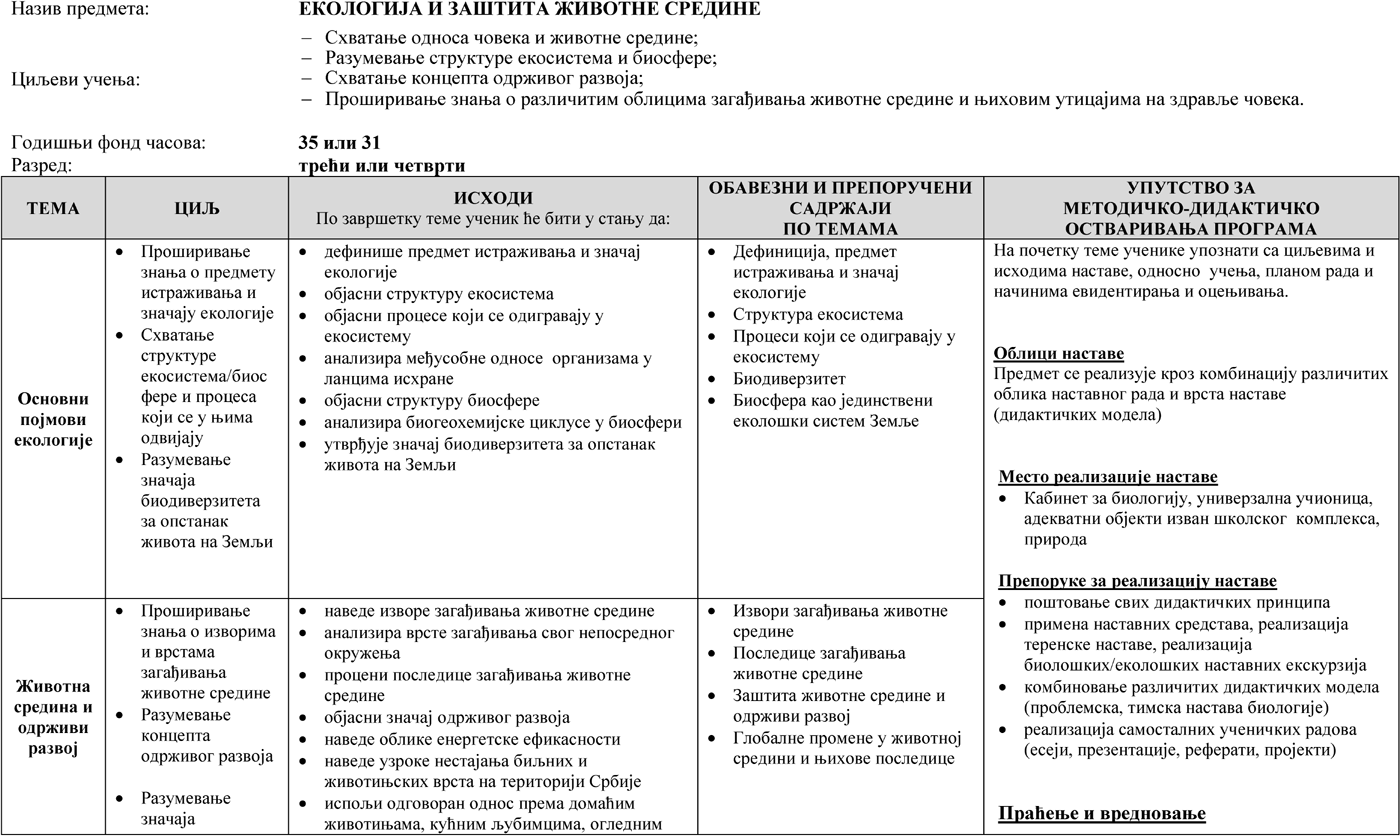 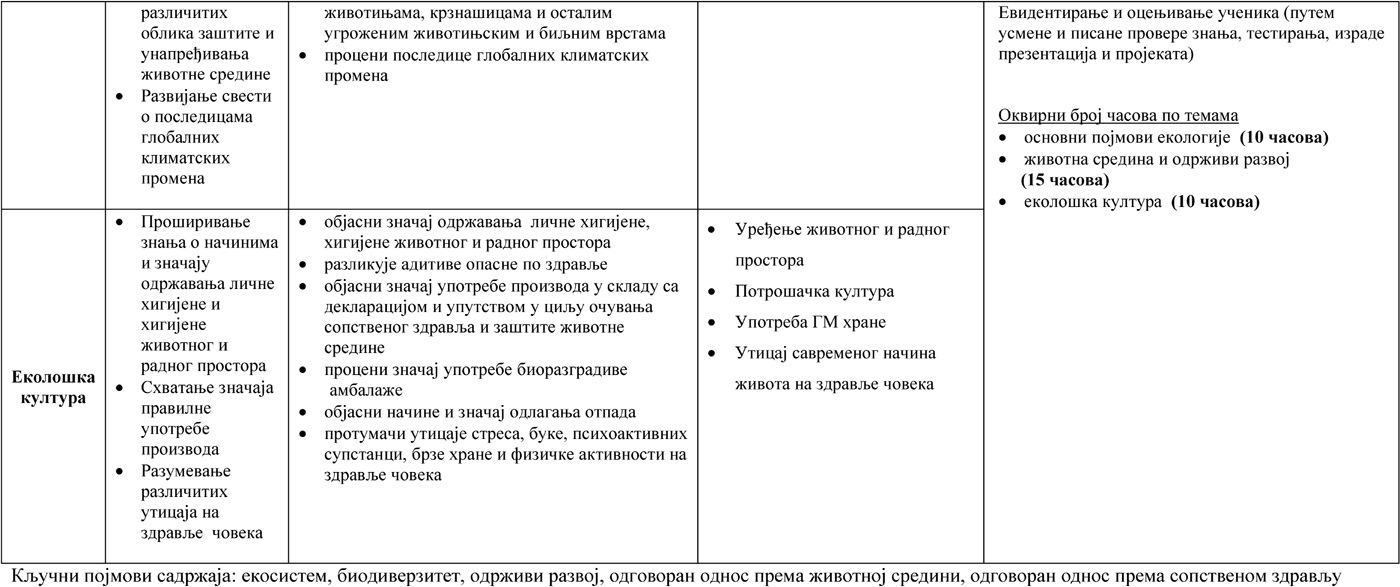 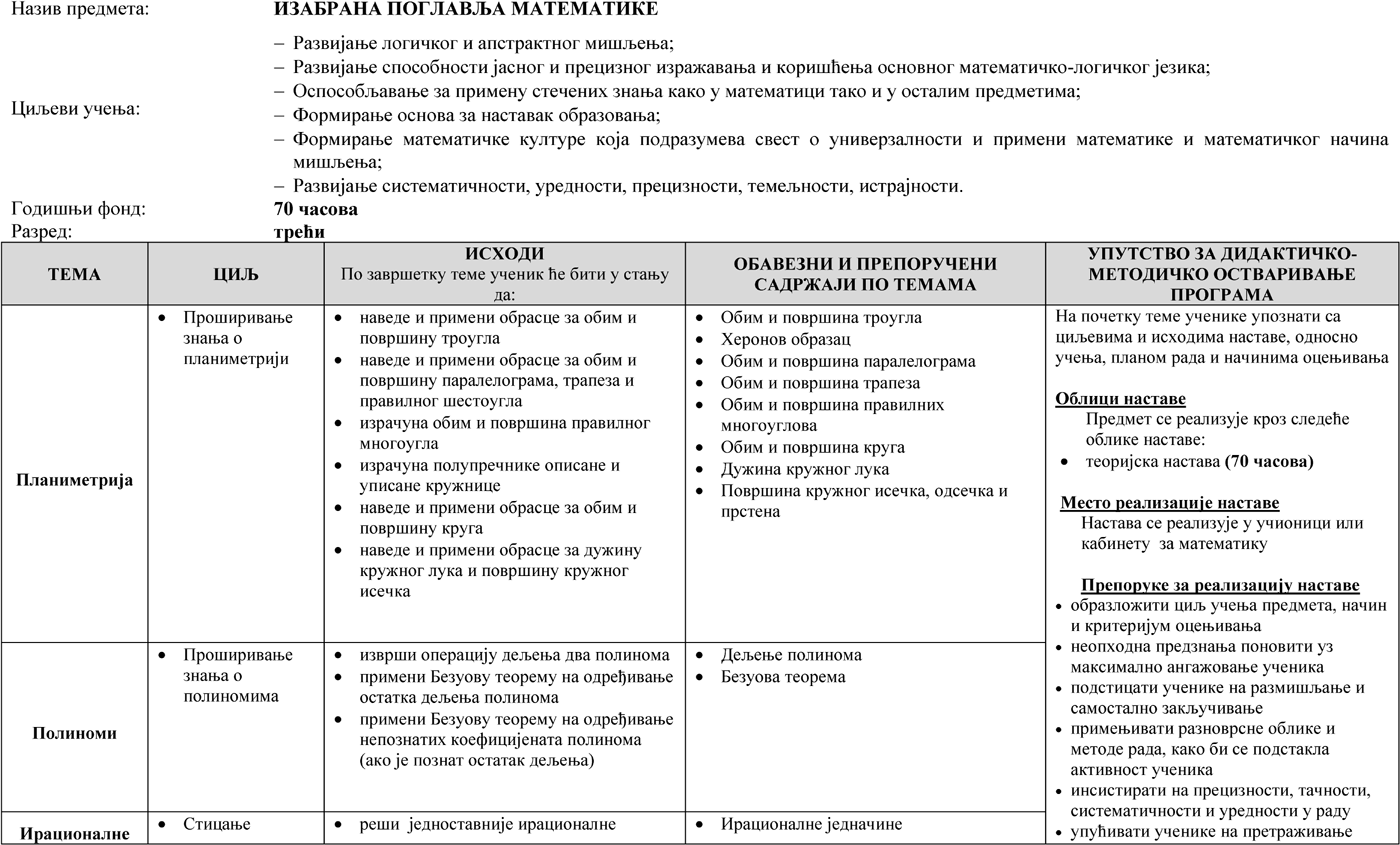 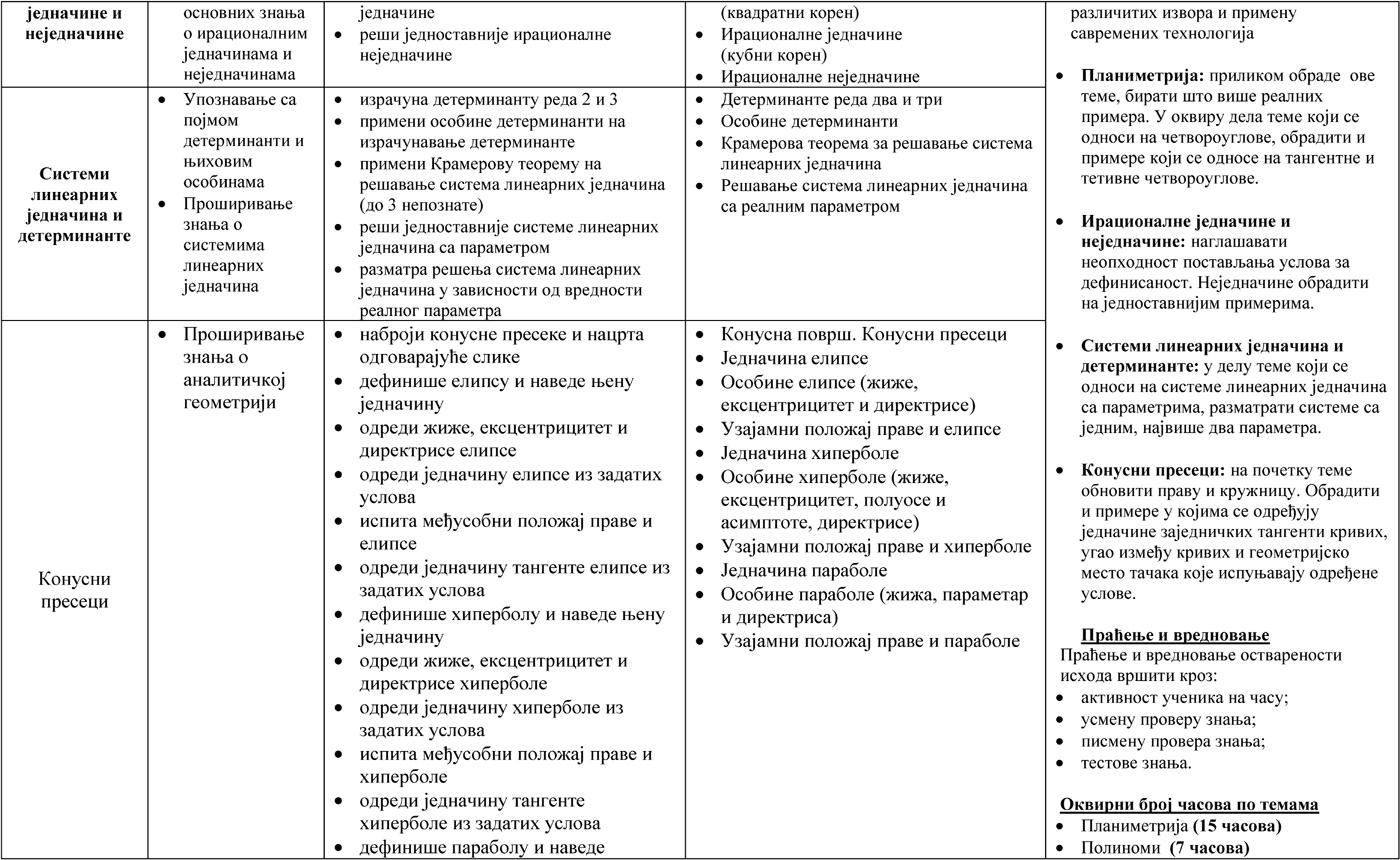 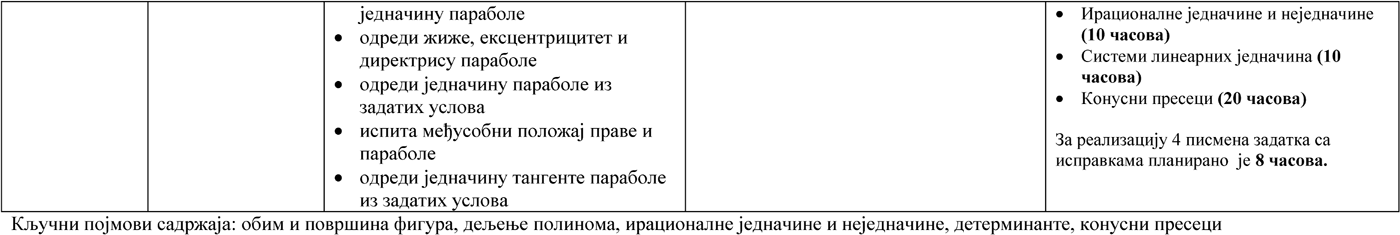 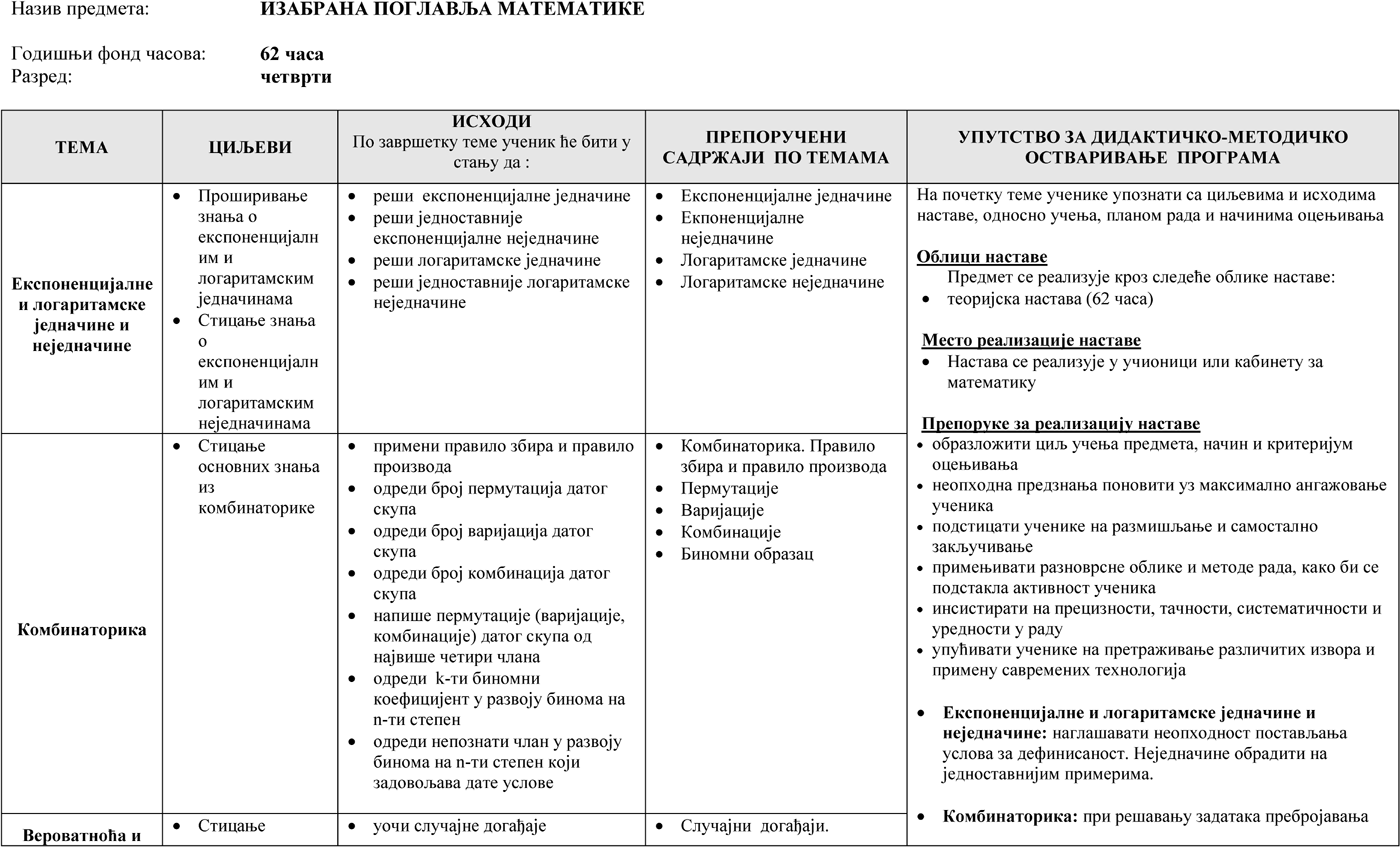 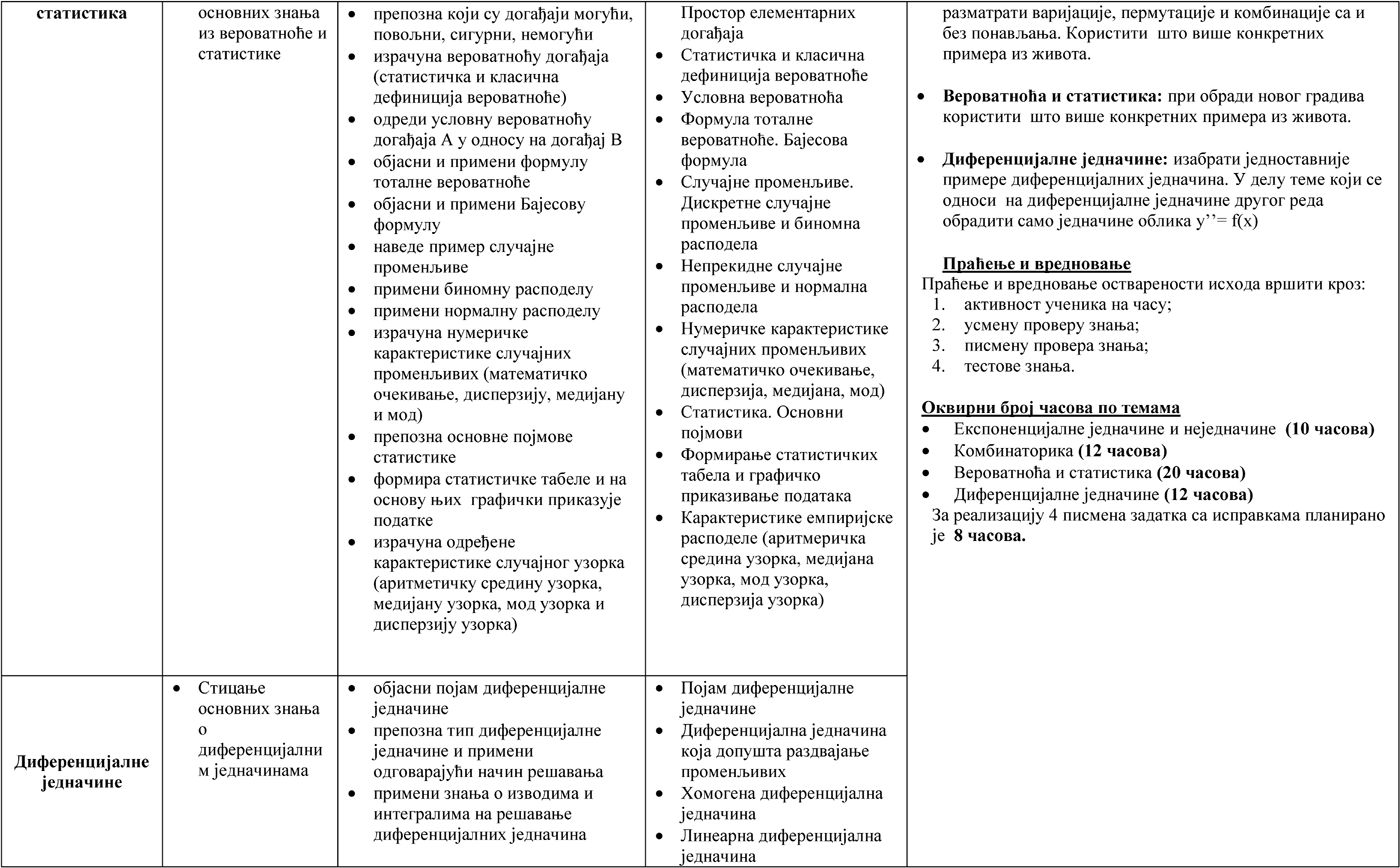 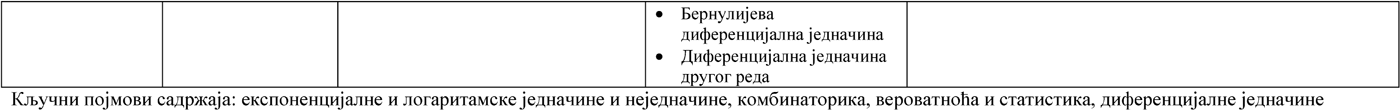 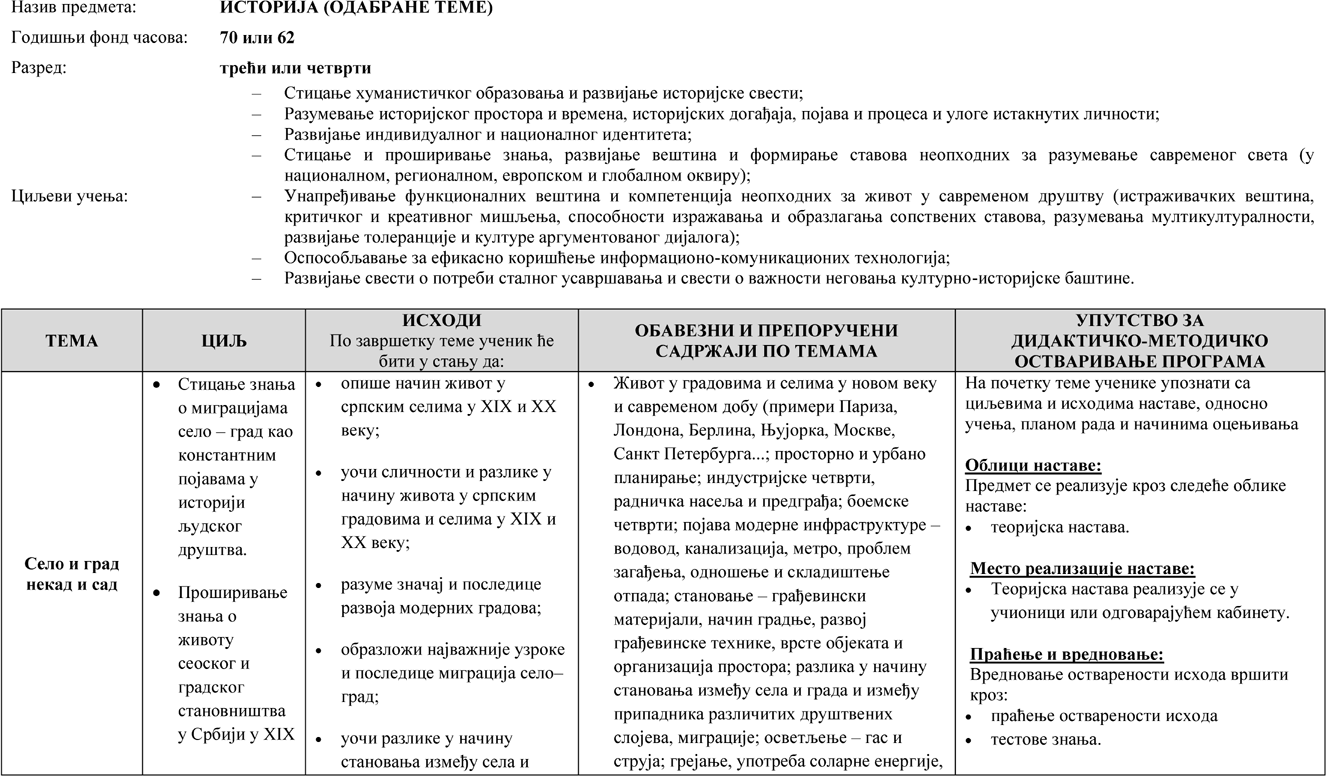 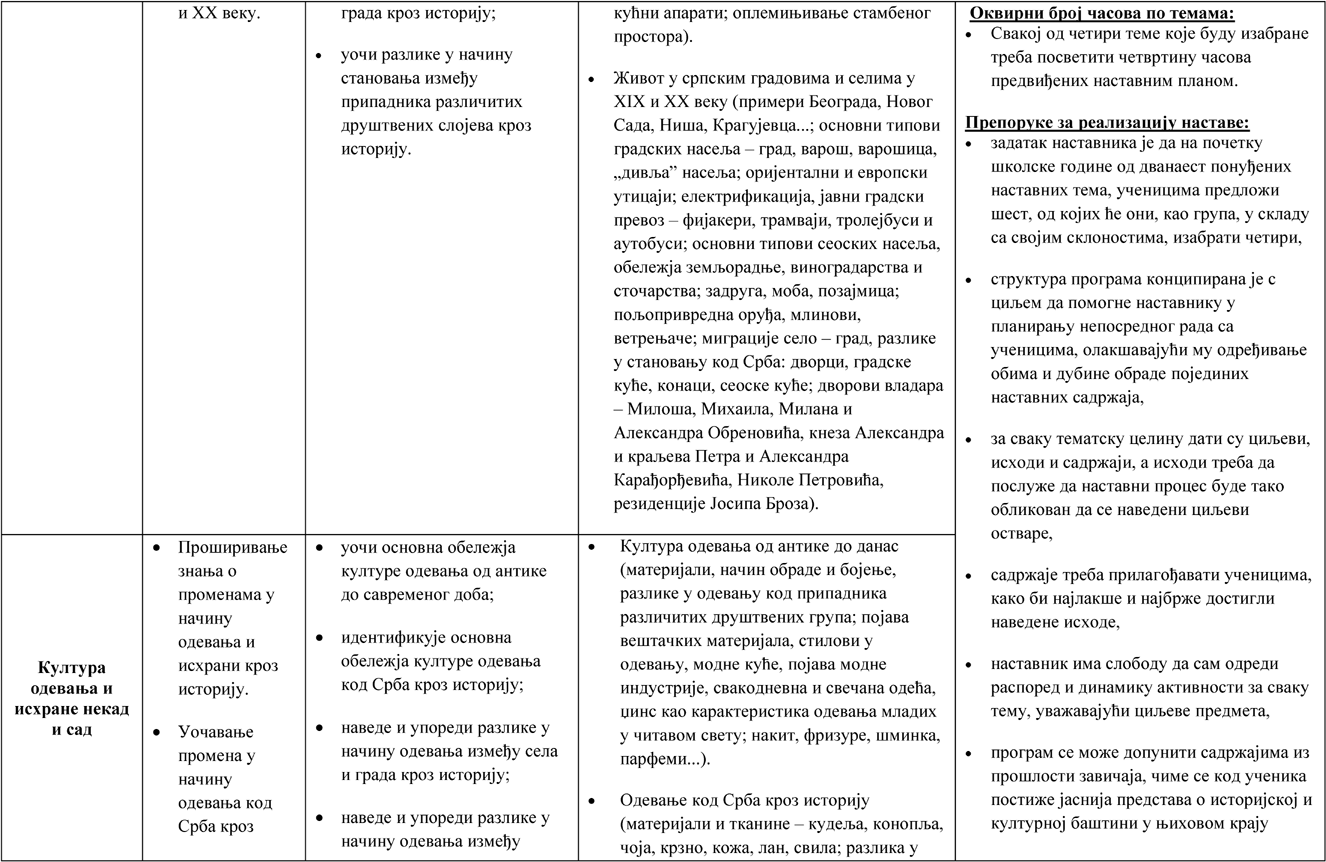 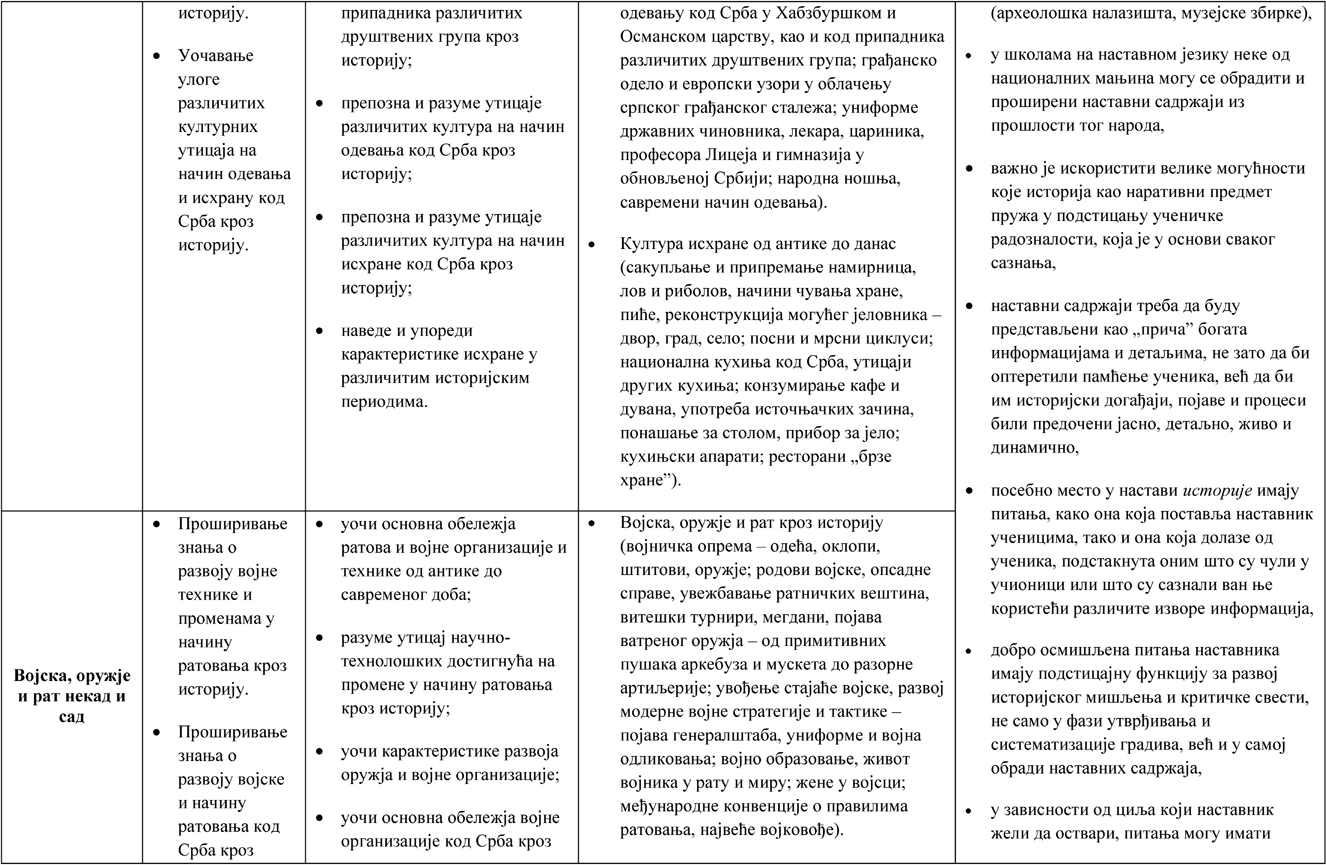 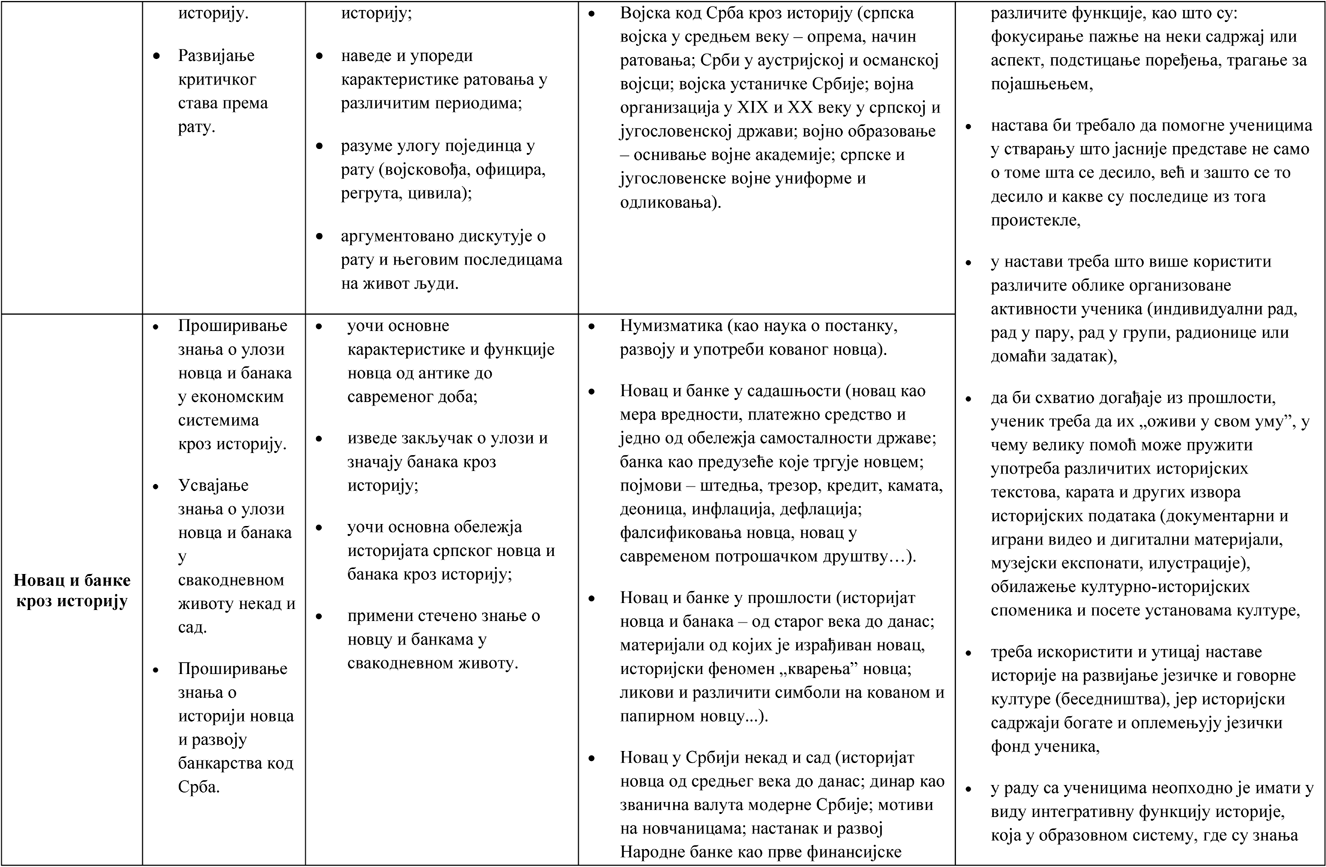 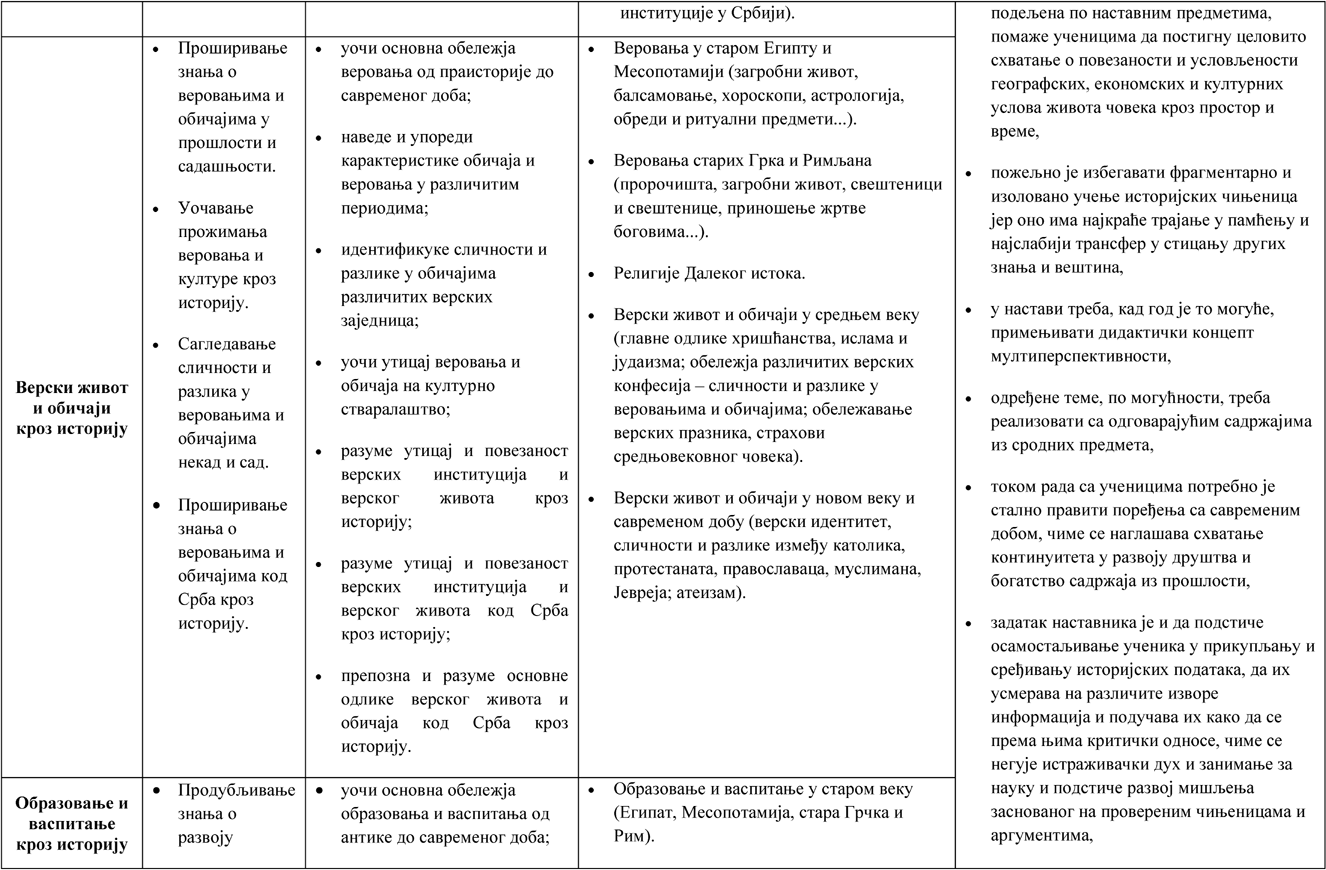 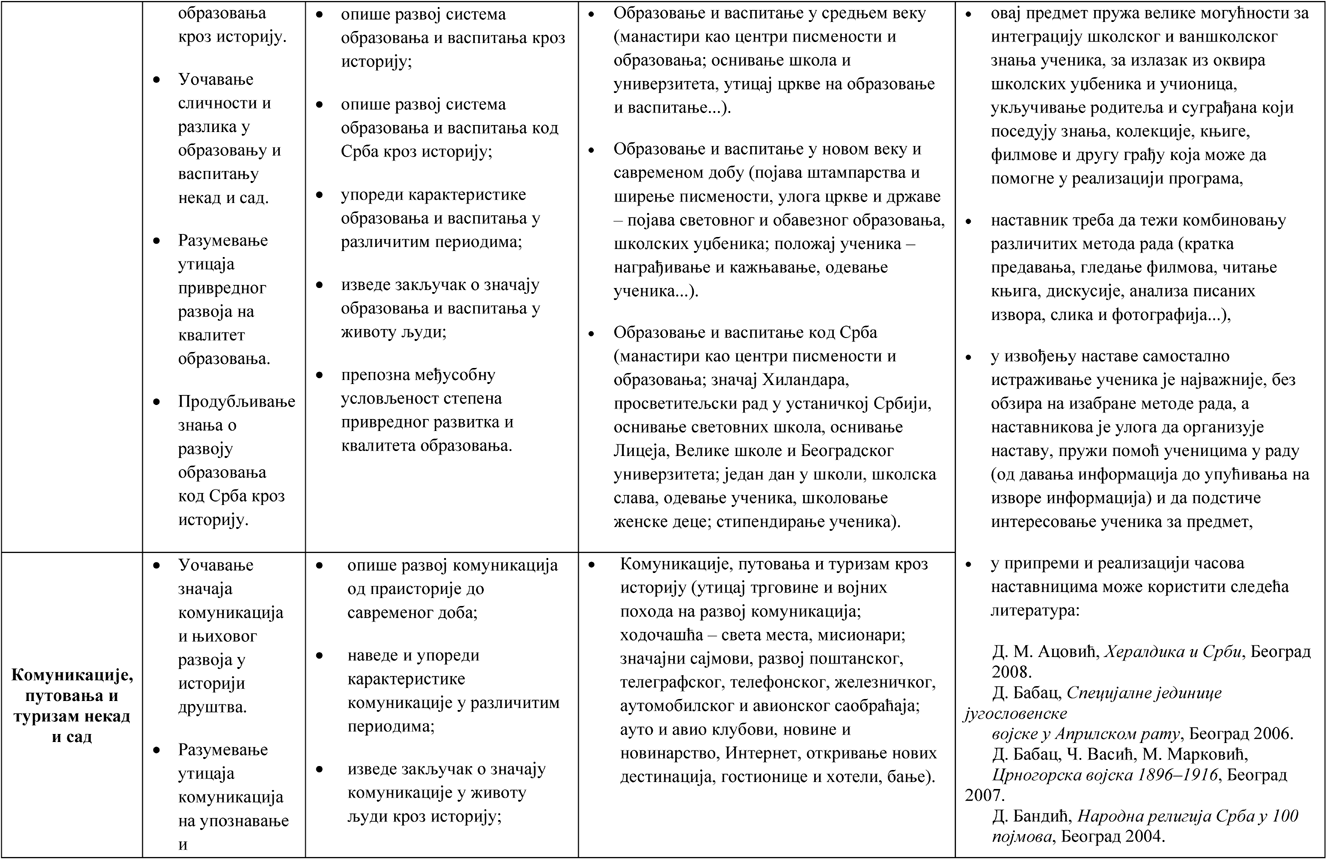 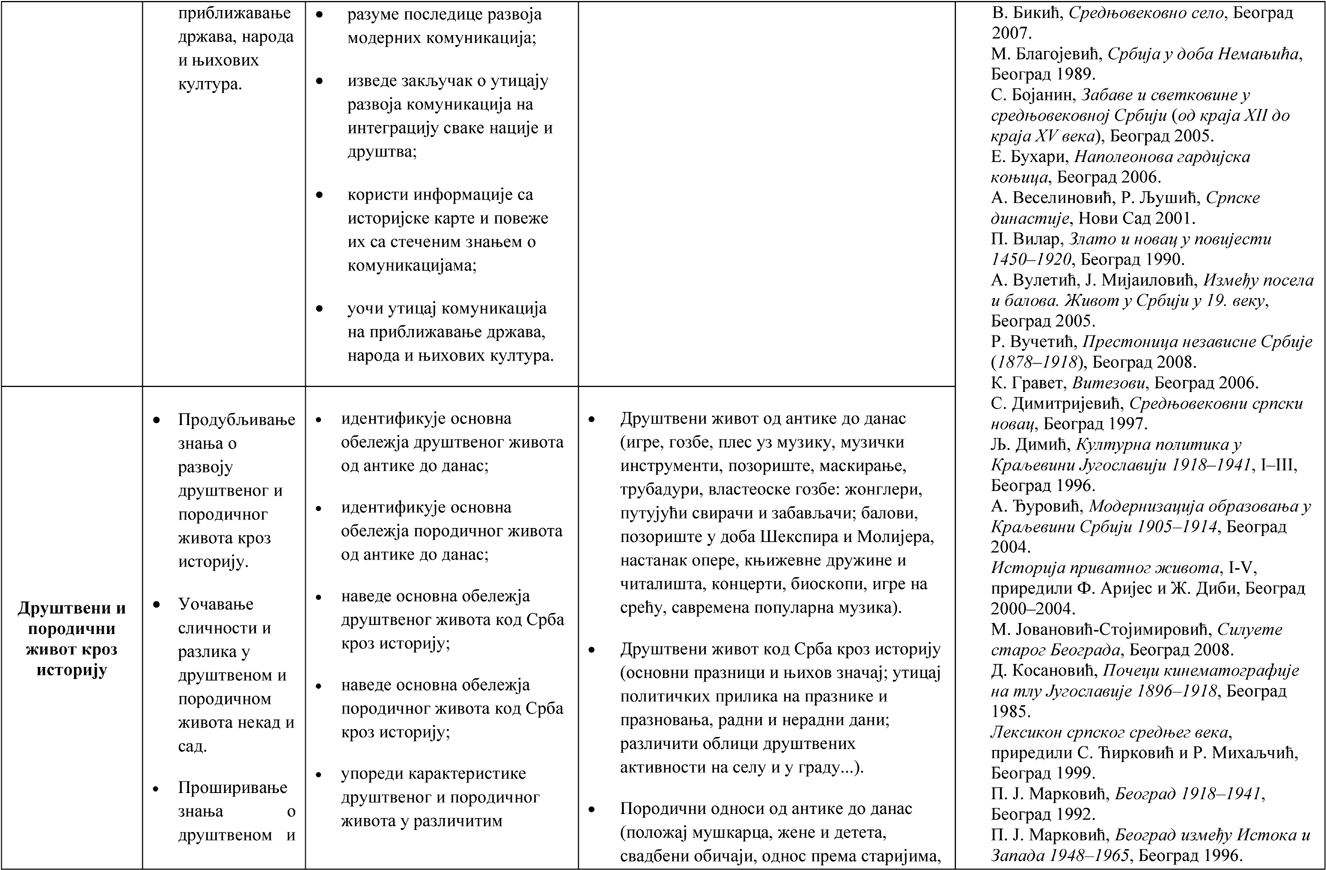 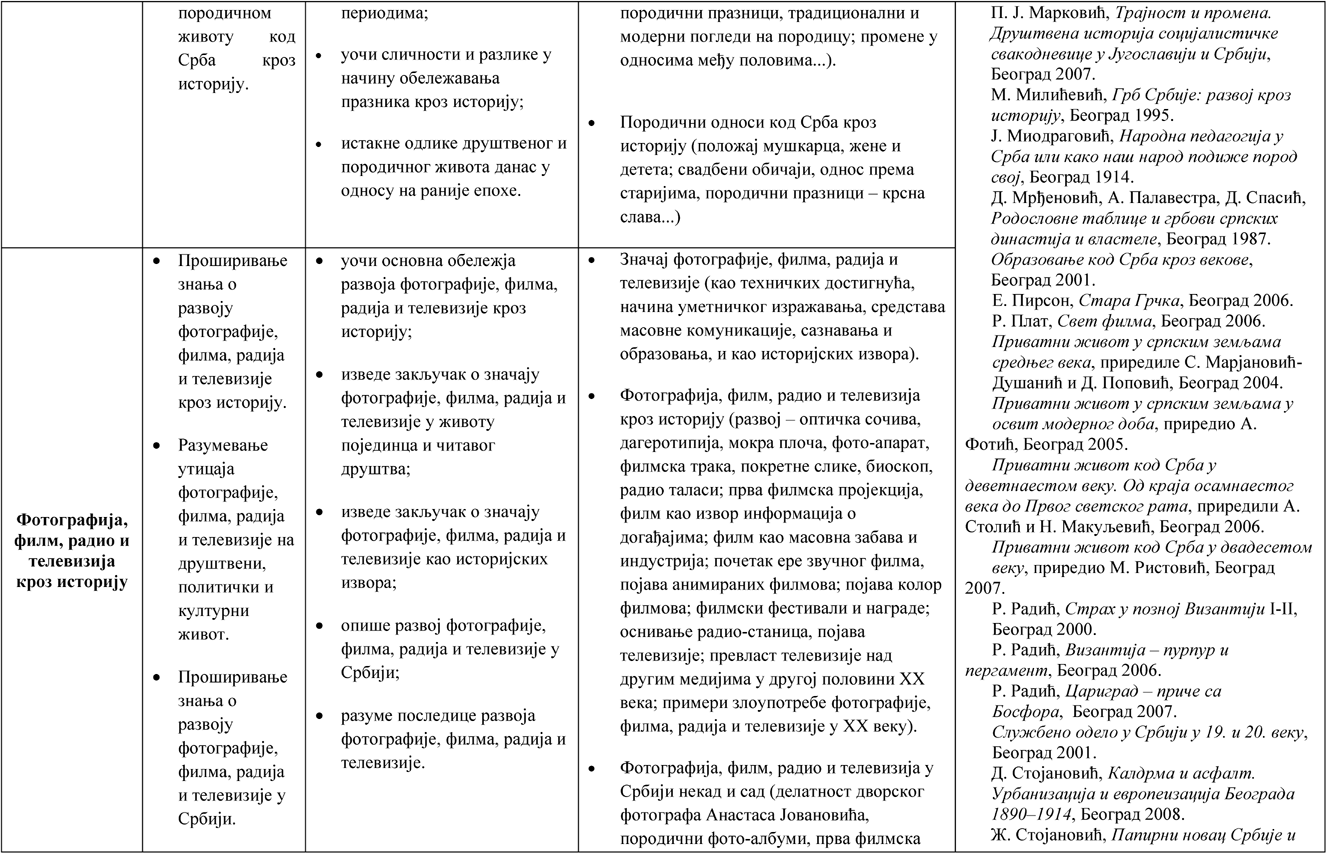 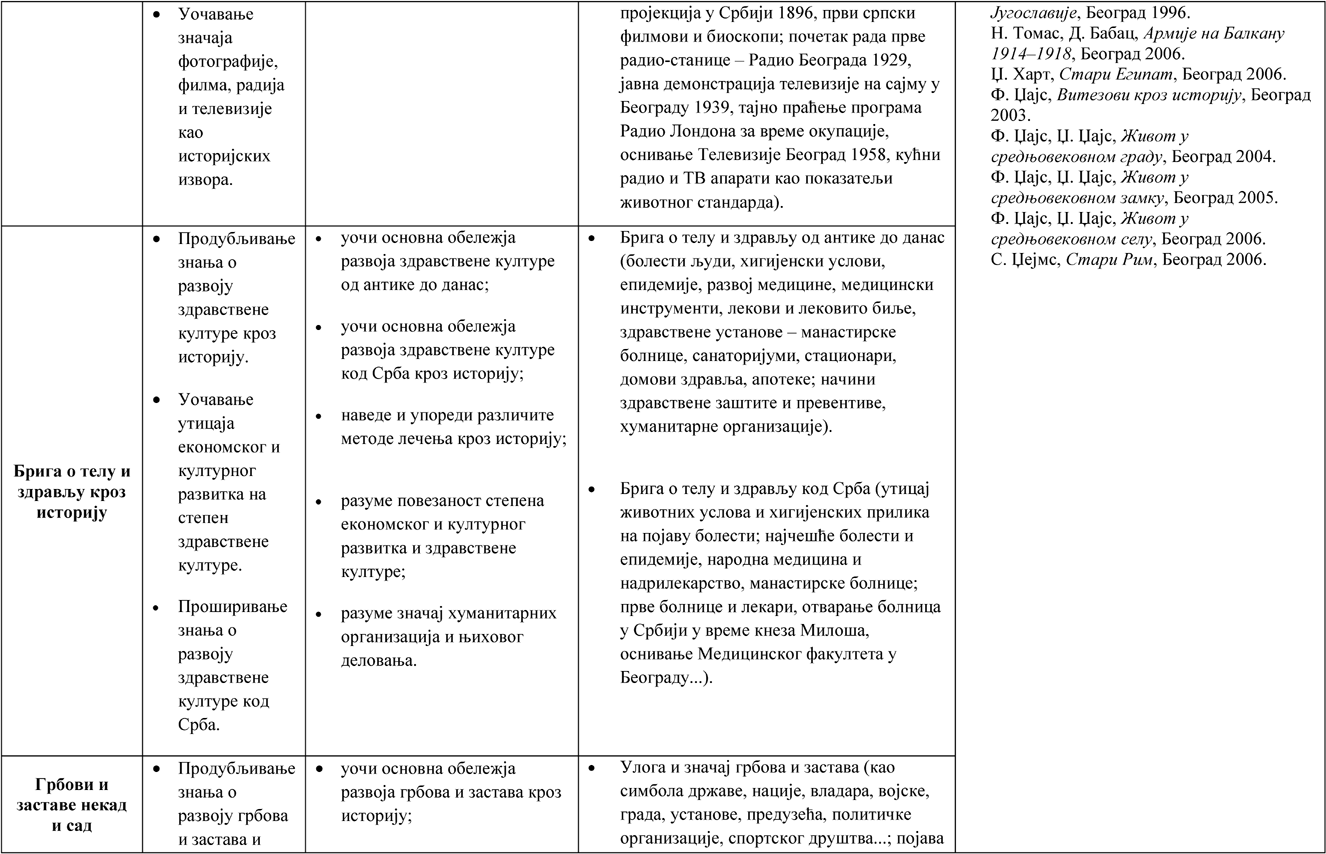 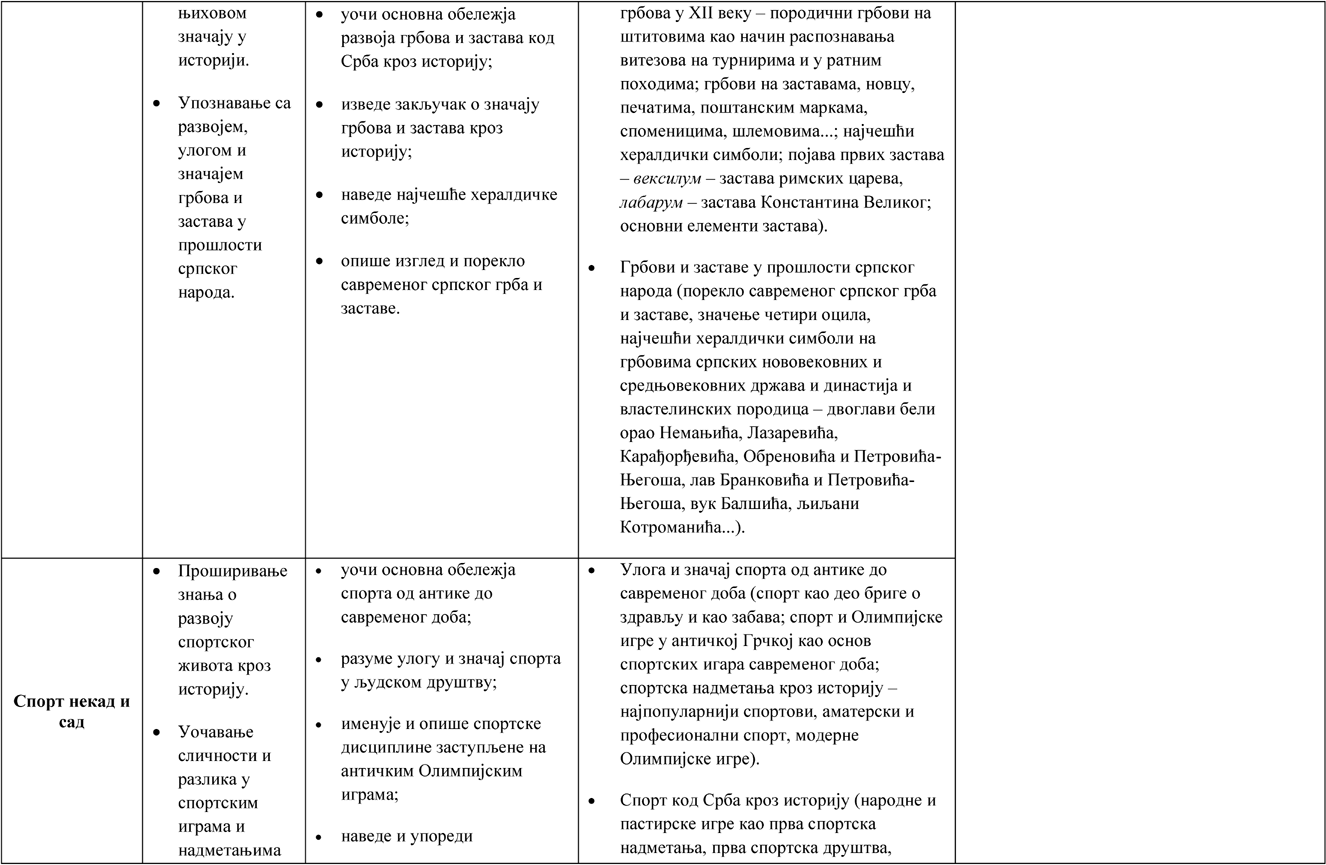 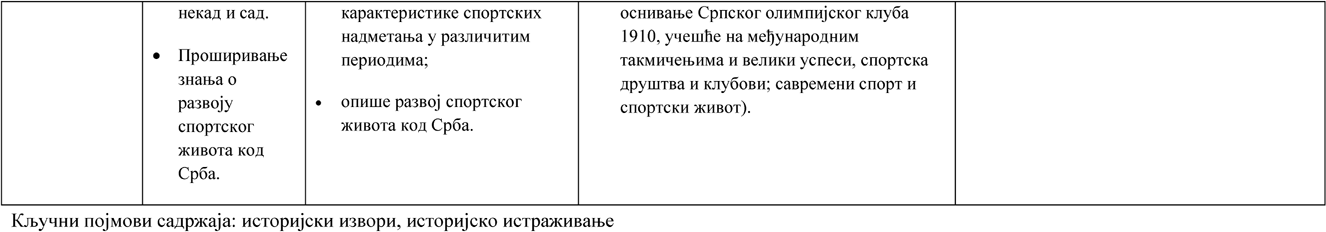 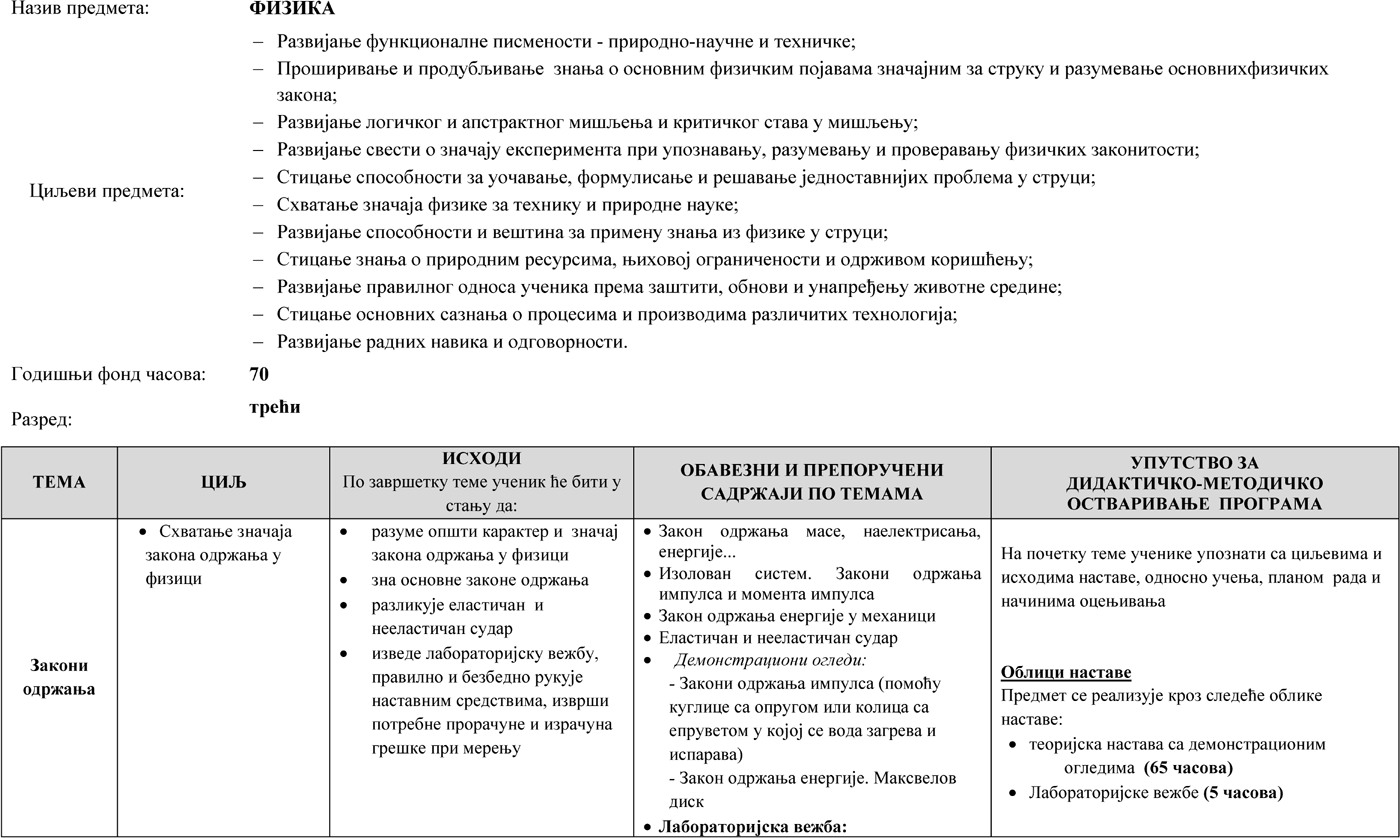 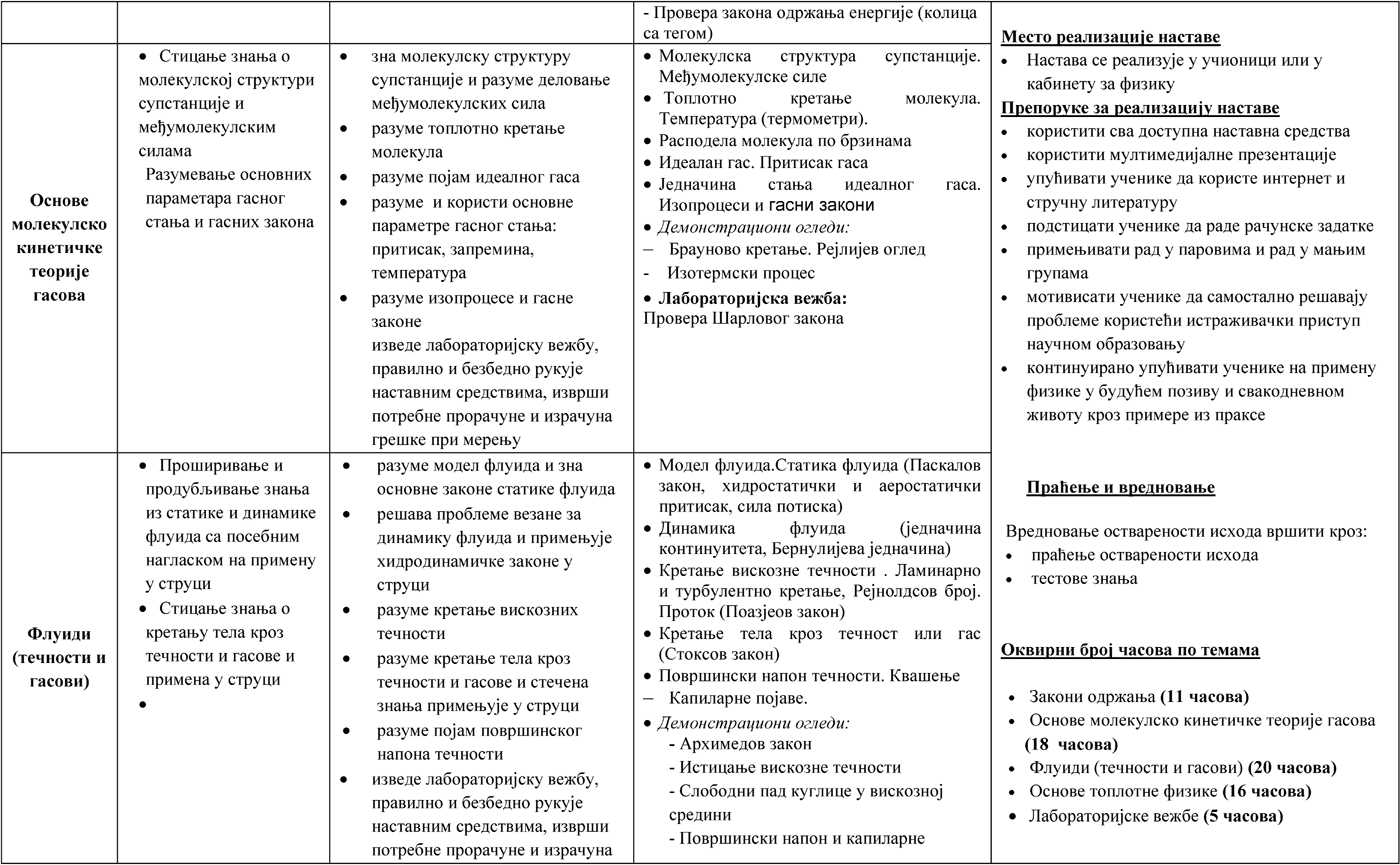 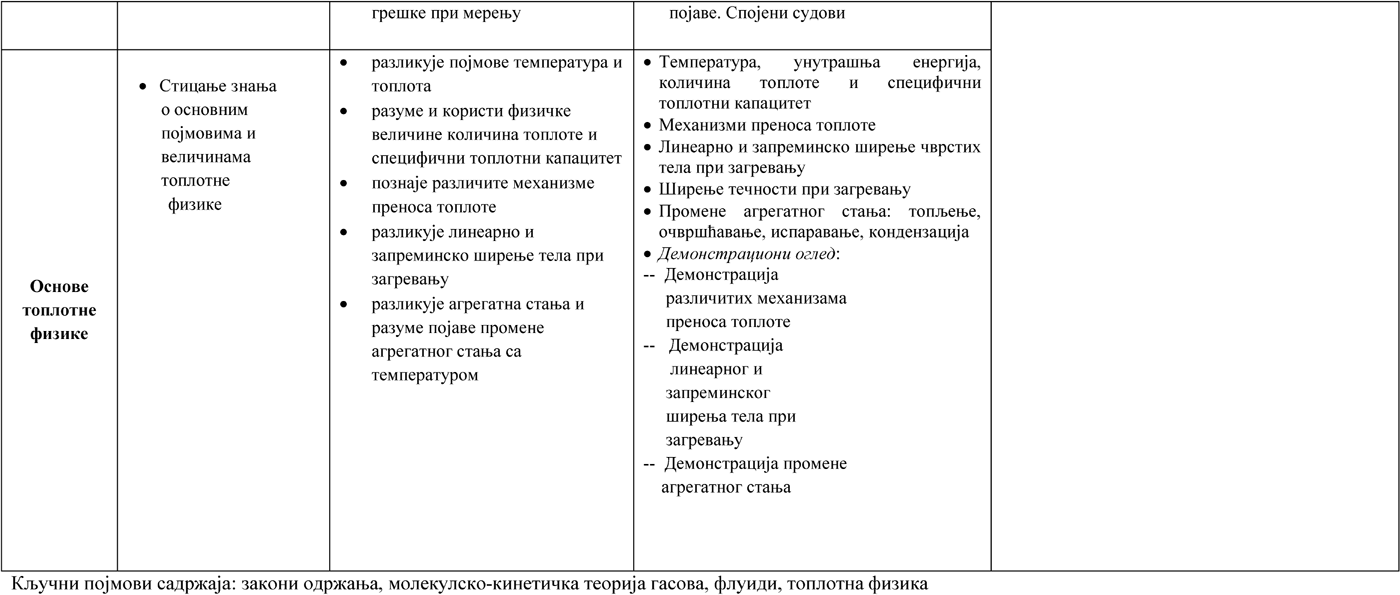 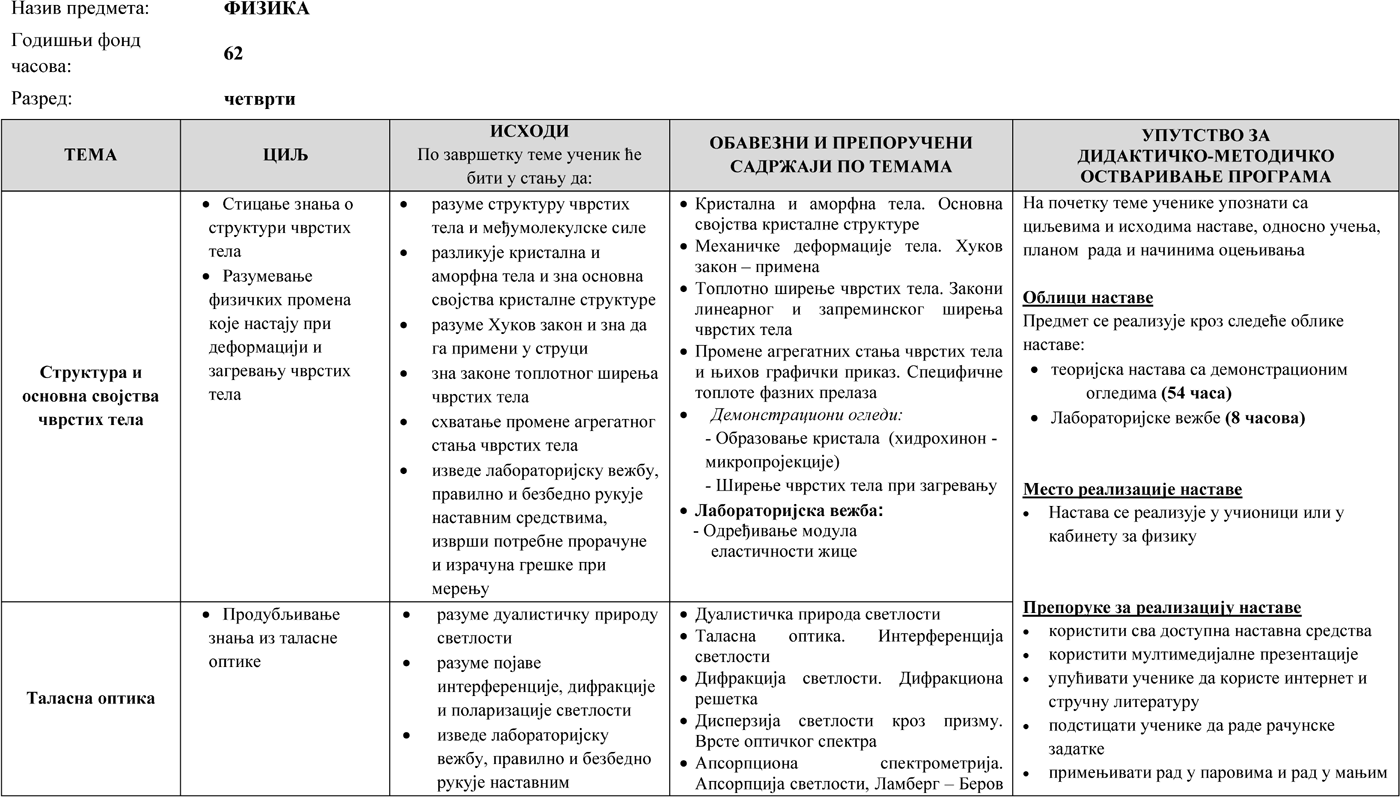 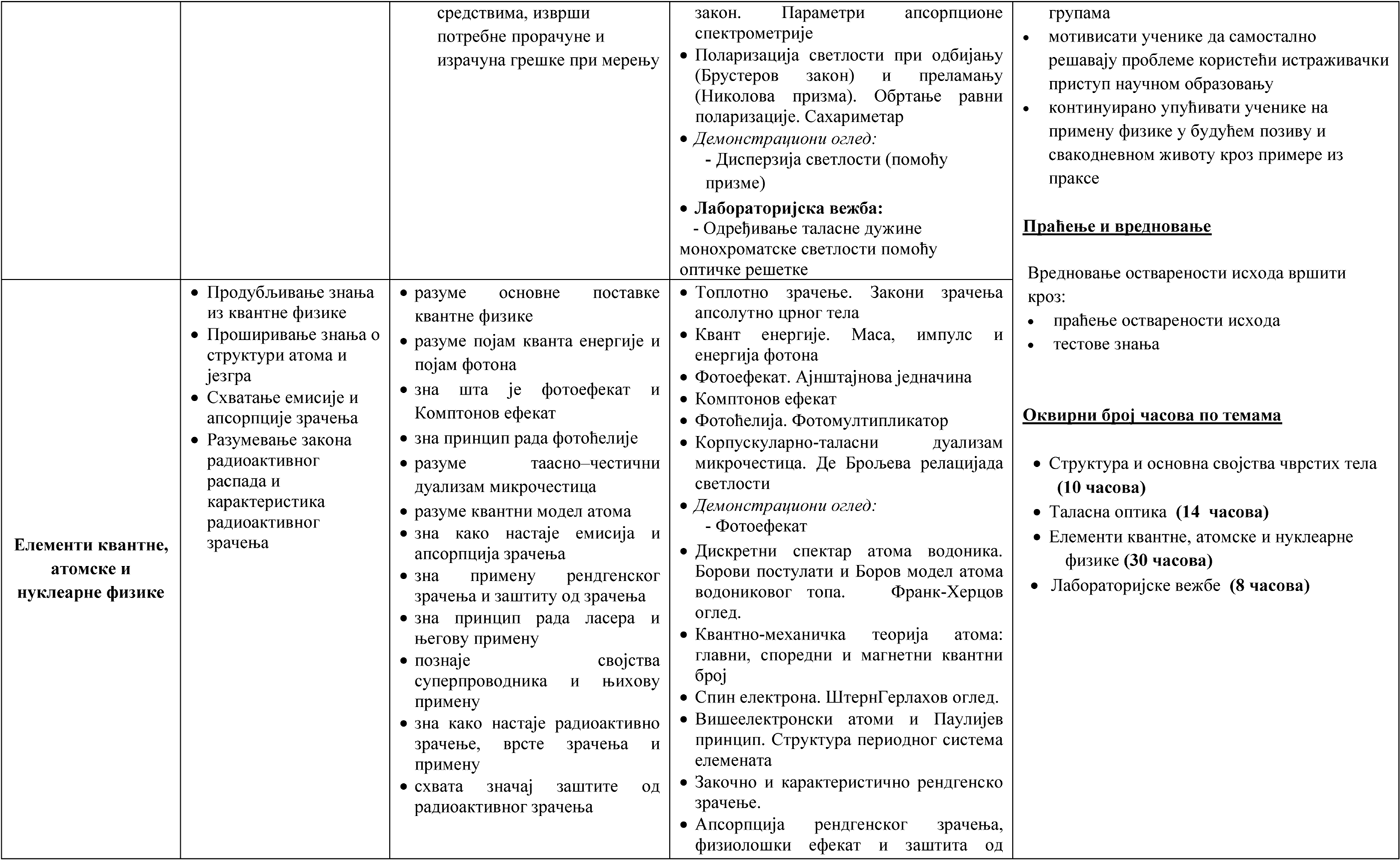 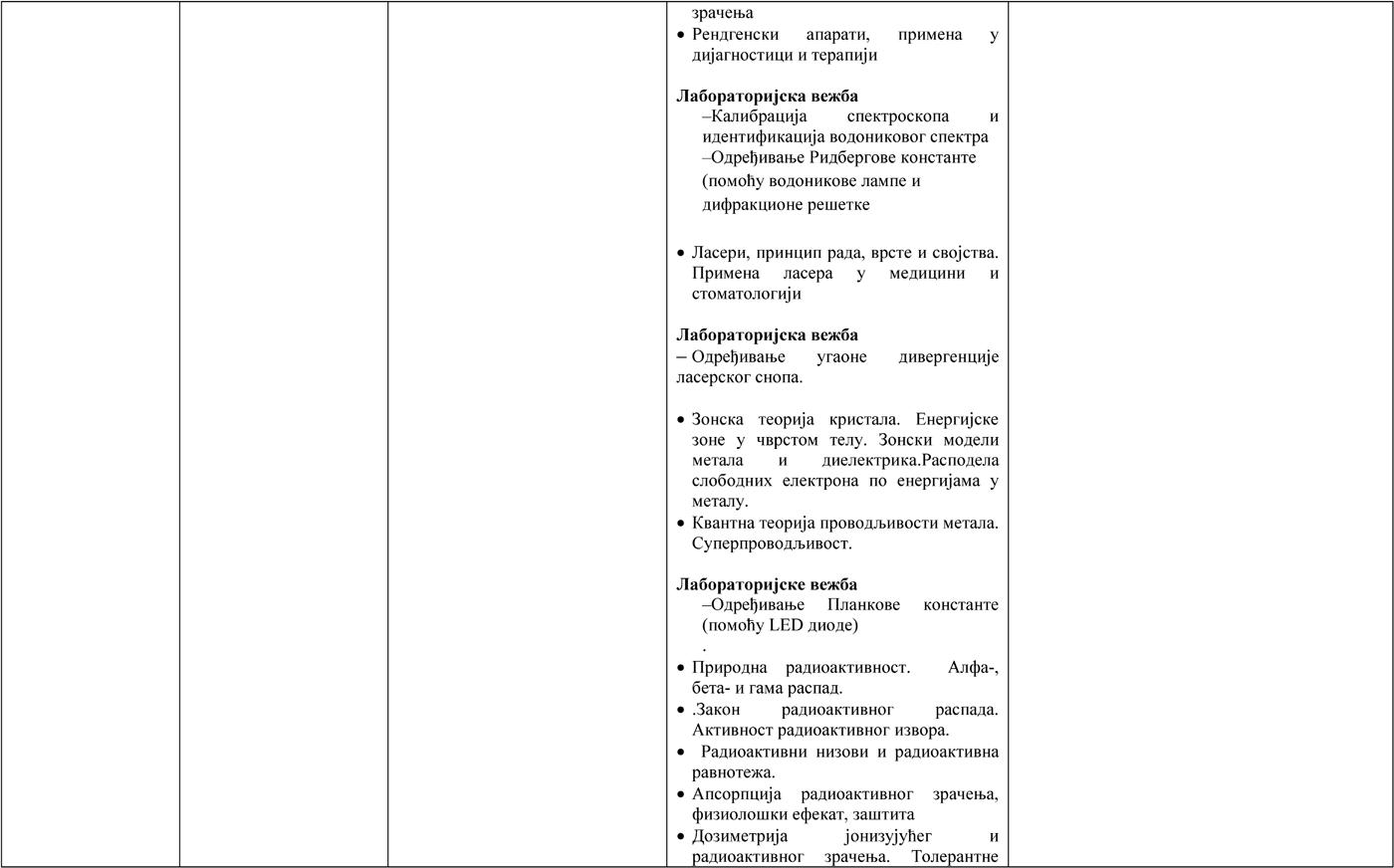 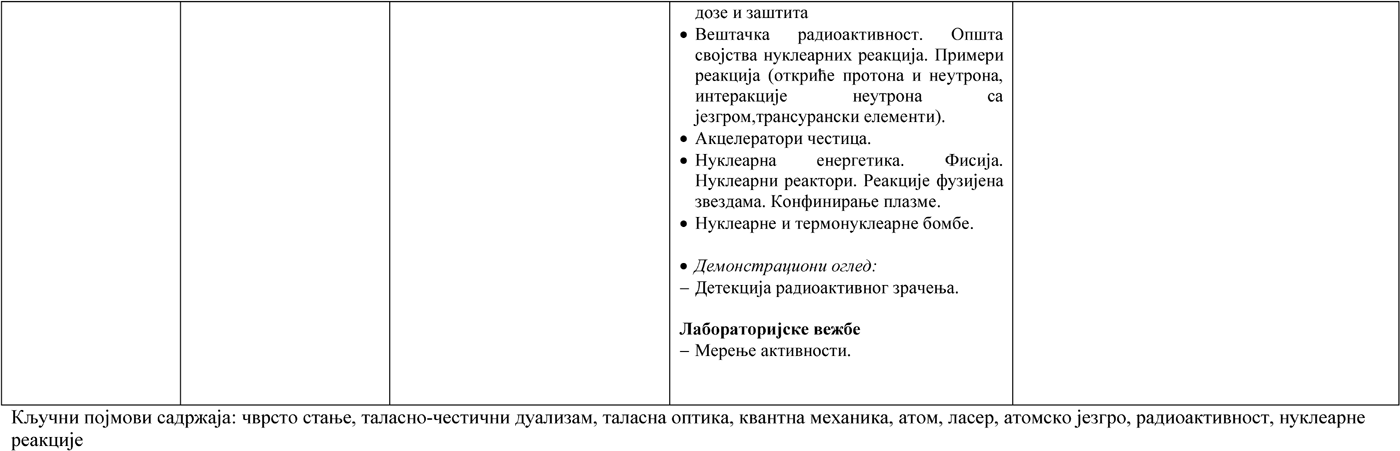 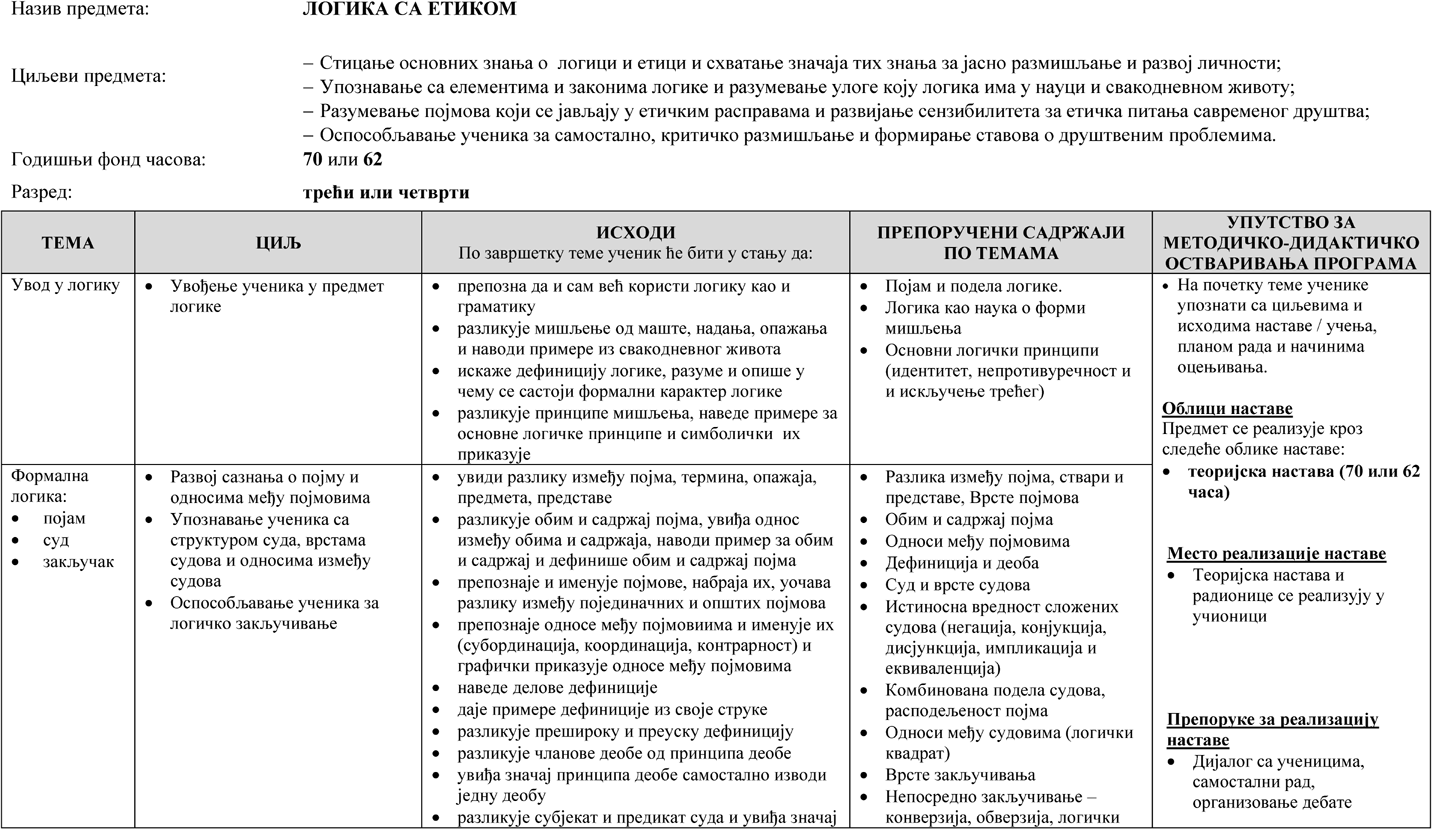 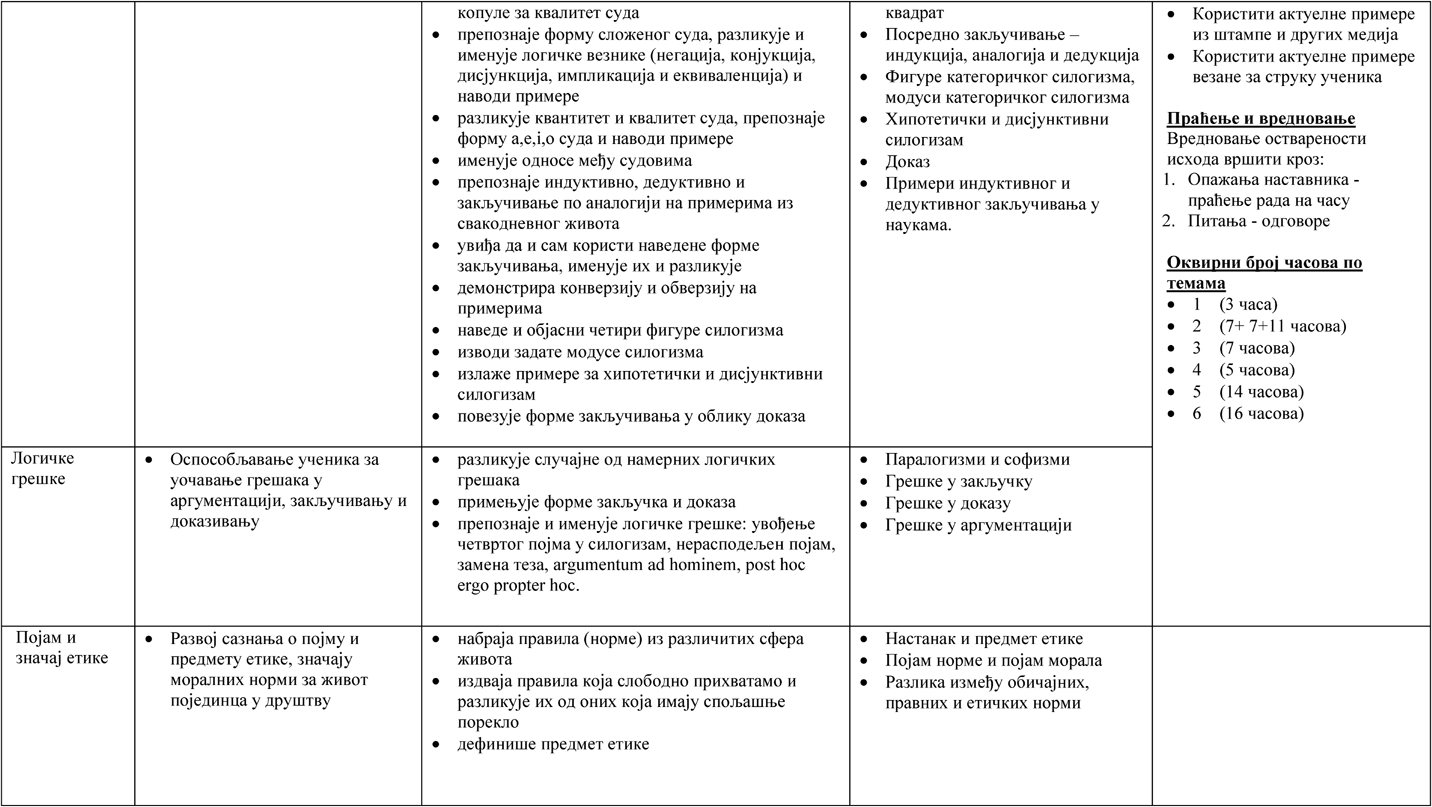 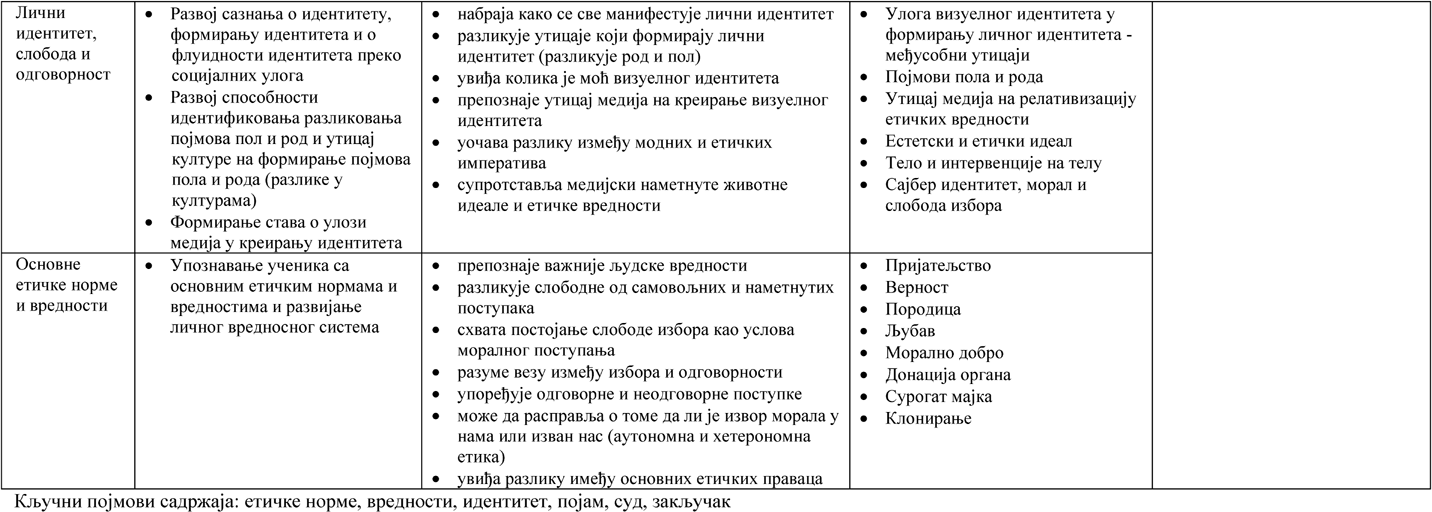 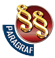 ПРАВИЛНИКО ПЛАНУ И ПРОГРАМУ НАСТАВЕ И УЧЕЊА ОПШТЕОБРАЗОВНИХ ПРЕДМЕТА СРЕДЊЕГ СТРУЧНОГ ОБРАЗОВАЊА И ВАСПИТАЊА У ПОДРУЧЈУ РАДА ЕЛЕКТРОТЕХНИКА("Сл. гласник РС - Просветни гласник", бр. 11/2018)